АДМИНИСТРАЦИЯ ВОЛОТОВСКОГО МУНИЦИПАЛЬНОГО ОКРУГАП О С Т А Н О В Л Е Н И Еот 19.04.2024 № 273Об утверждении Отчета об исполнении бюджета Волотовского муниципального округа на 01.04.2024 годаВ соответствии со статьей 264.2 Бюджетного кодекса Российской Федерации и пунктом 5 Положения о бюджетном процессе в Волотовском муниципальном округе, утвержденного решением Думы Волотовского муниципального округа от 29.10.2020 № 21ПОСТАНОВЛЯЮ:1. Утвердить прилагаемый Отчет об исполнении бюджета Волотовского муниципального округа на 01.04.2024 года.2. Направить Отчет об исполнении бюджета Волотовского муниципального округа на 01.04.2024 года в Думу Волотовского муниципального округа и Контрольно-счетную палату Волотовского муниципального округа.3. Опубликовать постановление в муниципальной газете «Волотовские ведомости» и разместить на официальном сайте Администрации муниципального округа в информационно-телекоммуникационной сети «Интернет». Глава муниципального округа      А.И. ЛыжовУТВЕРЖДЕН постановлением АдминистрацииВолотовского муниципального округа от 19.04.2024 № 273ОТЧЕТ ОБ ИСПОЛНЕНИИ БЮДЖЕТА ВОЛОТОВСКОГО МУНИЦИПАЛЬНОГО ОКРУГА на 01.04.2024 годаДОХОДЫ БЮДЖЕТАРАСХОДЫ БЮДЖЕТАИсточники финансирования дефицита бюджетаАДМИНИСТРАЦИЯ ВОЛОТОВСКОГО МУНИЦИПАЛЬНОГО ОКРУГАП О С Т А Н О В Л Е Н И Еот 19.04.2024 № 274О предоставлении разрешения на условно разрешенный вид использования земельного участкаВ соответствии со статьями 5.1 и 39 Градостроительного кодекса Российской Федерации, Федеральным законом от 06.10.2003 № 131-ФЗ «Об общих принципах организации местного самоуправления в Российской Федерации», Уставом Волотовского муниципального округа, Положением о проведении общественных обсуждений или публичных слушаний по вопросам градостроительной деятельности на территории Волотовского муниципального округа, утвержденным решением Думы Волотовского муниципального округа от 31.03.2023 № 295 (в редакции решения от 20.10.2023 № 355), на основании протокола заседания Комиссии по проведению общественных обсуждений от 18.04.2024 № 6, заключения о результатах проведения общественных обсуждений от 18.04.2024ПОСТАНОВЛЯЮ:1. Предоставить разрешение на условно разрешенный вид использования земельного участка ««амбулаторно-поликлиническое обслуживание» – код ВРИ 3.4.1» для земельного участка с кадастровым номером 53:04:0090902:203, (категория - земли населенных пунктов), расположенного по адресу: Российская Федерация, Новгородская область, Волотовский муниципальный округ, д. Верёхново, з/у 37в, в территориальной зоне «зона застройки индивидуальными жилыми домами».2. Опубликовать настоящее постановление в муниципальной газете «Волотовские ведомости» и разместить на официальном сайте в информационно-телекоммуникационной сети «Интернет».Глава муниципального округа      А.И. ЛыжовАДМИНИСТРАЦИЯ ВОЛОТОВСКОГО МУНИЦИПАЛЬНОГО ОКРУГАП О С Т А Н О В Л Е Н И Еот 19.04.2024 № 275О предоставлении разрешения на условно разрешенный вид использования земельного участкаВ соответствии со статьями 5.1 и 39 Градостроительного кодекса Российской Федерации, Федеральным законом от 06.10.2003 № 131-ФЗ «Об общих принципах организации местного самоуправления в Российской Федерации», Уставом Волотовского муниципального округа, Положением о проведении общественных обсуждений или публичных слушаний по вопросам градостроительной деятельности на территории Волотовского муниципального округа, утвержденным решением Думы Волотовского муниципального округа от 31.03.2023 № 295 (в редакции решения от 20.10.2023 № 355), на основании протокола заседания Комиссии по проведению общественных обсуждений от 18.04.2024 № 9, заключения о результатах проведения общественных обсуждений от 18.04.2024ПОСТАНОВЛЯЮ:1. Предоставить разрешение на условно разрешенный вид использования земельного участка ««амбулаторно-поликлиническое обслуживание» – код ВРИ 3.4.1» для земельного участка с кадастровым номером 53:04:0021903:210, (категория - земли населенных пунктов), расположенного по адресу: Российская Федерация, Новгородская область, Волотовский муниципальный округ, д. Взгляды, ул. Центральная, з/у 16а, в территориальной зоне «многофункциональная общественно-деловая зона».2. Опубликовать настоящее постановление в муниципальной газете «Волотовские ведомости» и разместить на официальном сайте в информационно-телекоммуникационной сети «Интернет».Глава муниципального округа                         А.И. ЛыжовАДМИНИСТРАЦИЯ ВОЛОТОВСКОГО МУНИЦИПАЛЬНОГО ОКРУГАП О С Т А Н О В Л Е Н И Еот 19.04.2024 № 276О предоставлении разрешения на условно разрешенный вид использования земельного участкаВ соответствии со статьями 5.1 и 39 Градостроительного кодекса Российской Федерации, Федеральным законом от 06.10.2003 № 131-ФЗ «Об общих принципах организации местного самоуправления в Российской Федерации», Уставом Волотовского муниципального округа, Положением о проведении общественных обсуждений или публичных слушаний по вопросам градостроительной деятельности на территории Волотовского муниципального округа, утвержденным решением Думы Волотовского муниципального округа от 31.03.2023 № 295 (в редакции решения от 20.10.2023 № 355), на основании протокола заседания Комиссии по проведению общественных обсуждений от 18.04.2024 № 7, заключения о результатах проведения общественных обсуждений от 18.04.2024ПОСТАНОВЛЯЮ:1. Предоставить разрешение на условно разрешенный вид использования земельного участка ««амбулаторно-поликлиническое обслуживание» – код ВРИ 3.4.1» для земельного участка с кадастровым номером 53:04:0030801:177, (категория - земли населенных пунктов), расположенного по адресу: Российская Федерация, Новгородская область, Волотовский муниципальный округ, д. Горицы, з/у 50а, в территориальной зоне «зона застройки индивидуальными жилыми домами».2. Опубликовать настоящее постановление в муниципальной газете «Волотовские ведомости» и разместить на официальном сайте в информационно-телекоммуникационной сети «Интернет».Глава муниципального округа     А.И. ЛыжовАДМИНИСТРАЦИЯ ВОЛОТОВСКОГО МУНИЦИПАЛЬНОГО ОКРУГАП О С Т А Н О В Л Е Н И Еот 19.04.2024 № 277О предоставлении разрешения на условно разрешенный вид использования земельного участкаВ соответствии со статьями 5.1 и 39 Градостроительного кодекса Российской Федерации, Федеральным законом от 06.10.2003 № 131-ФЗ «Об общих принципах организации местного самоуправления в Российской Федерации», Уставом Волотовского муниципального округа, Положением о проведении общественных обсуждений или публичных слушаний по вопросам градостроительной деятельности на территории Волотовского муниципального округа, утвержденным решением Думы Волотовского муниципального округа от 31.03.2023 № 295 (в редакции решения от 20.10.2023 № 355), на основании протокола заседания Комиссии по проведению общественных обсуждений от 18.04.2024 № 8, заключения о результатах проведения общественных обсуждений от 18.04.2024ПОСТАНОВЛЯЮ:1. Предоставить разрешение на условно разрешенный вид использования земельного участка ««амбулаторно-поликлиническое обслуживание» – код ВРИ 3.4.1» для земельного участка с кадастровым номером 53:04:0040201:261, (категория - земли населенных пунктов), расположенного по адресу: Российская Федерация, Новгородская область, Волотовский муниципальный округ, д. Городцы, ул. Центральная, з/у 14в, в территориальной зоне «зона застройки индивидуальными жилыми домами».2. Опубликовать настоящее постановление в муниципальной газете «Волотовские ведомости» и разместить на официальном сайте в информационно-телекоммуникационной сети «Интернет».Глава муниципального округа    А.И. ЛыжовАДМИНИСТРАЦИЯ ВОЛОТОВСКОГО МУНИЦИПАЛЬНОГО ОКРУГАП О С Т А Н О В Л Е Н И Еот 19.04.2024 № 278О внесении изменений в муниципальную программу «Развитие физической культуры и спорта на территории Волотовского муниципального округа»В соответствии с Федеральным законом от 06.10.2003 № 131–ФЗ «Об общих принципах организации местного самоуправления в Российской Федерации», Уставом Волотовского муниципального округа, решением Думы Волотовского муниципального округа от 18.12.2023 № 380 «О бюджете Волотовского муниципального округа на 2024 год и на плановый период 2025 и 2026 годов»ПОСТАНОВЛЯЮ:1. Внести изменения в муниципальную программу «Развитие физической культуры и спорта на территории Волотовского муниципального округа», утвержденную постановлением Администрации Волотовского муниципального округа от 12.02.2021 № 80, изложив её в прилагаемой редакции.2. Настоящее постановление вступает в силу с момента опубликования и распространяется на правоотношения, возникшие с 01 января 2024 года.3. Опубликовать настоящее постановление в муниципальной газете «Волотовские ведомости» и разместить на официальном сайте в информационно-телекоммуникационной сети «Интернет».Глава муниципального округа      А.И. ЛыжовПриложение к постановлению АдминистрацииВолотовского муниципального округа от 19.04.2024 № 278Муниципальная программа «Развитие физической культуры и спорта на территории Волотовского муниципального округа»ПАСПОРТмуниципальной программы «Развитие физической культуры и спорта на территории Волотовского муниципального округа»1. Ответственный исполнитель муниципальной программы: Муниципальное бюджетное учреждение «Физкультурно-спортивный комплекс имени Якова Иванова» (далее - МБУ «ФСК им. Якова Иванова»).2. Соисполнители муниципальной программы: комитет по управлению социальным комплексом Администрации Волотовского муниципального округа Новгородской области.3. Подпрограммы муниципальной программы (при наличии): нет.4. Цели, задачи и целевые показатели муниципальной программы:	5. Сроки реализации муниципальной программы: 2021-2026 годы.6. Объемы и источники финансирования муниципальной программы в целом и по годам реализации       (тыс. руб.):7. Ожидаемые конечные результаты реализации муниципальной программы:увеличение к концу 2026 года доли населения округа, систематически занимающегося физической культурой и спортом, в общей численности населения округа до 60%;увеличение к концу 2026 года эффективности использования существующих объектов спорта до 55%;увеличение к концу 2026 года доли граждан, выполнивших нормативы Всероссийского физкультурно-спортивного комплекса «Готов к труду и обороне» (ГТО), в общей численности населения, принявшего участие в сдаче нормативов ГТО до 60 %;увеличение к концу 2026 года уровня обеспеченности граждан спортивными сооружениями, исходя из единовременной пропускной способности объектов спорта до 88,4%;увеличение к концу 2026 года доли детей и молодежи, систематически занимающихся физической культурой и спортом, в общей численности детей и молодежи до 90 %.Реализация муниципальной программы должна обеспечить укрепление материально-технической базы учреждений физической культуры и спорта округа, позволит создать условия для повышения профессиональной компетенции специалистов сферы физической культуры и спорта, расширить ассортимент физкультурных и спортивных услуг. Будет способствовать повышению доступности физкультурных и спортивных услуг, повышению уровня удовлетворённости населения качеством оказываемых услуг.В результате реализации муниципальной программы на территории округа предполагается достижение заявленных целевых показателей, установленных в соответствии с наиболее вероятным развитием соответствующих сфер деятельности.Характеристика текущего состоянияАнализ данных позволяет констатировать следующее: в округе функционирует спортивная база, которая способна удовлетворить потребности общества для полноценных занятий физкультурой и спортом на современном уровне. В округе увеличилось количество плоскостных сооружений, спортивных площадок, увеличилось количество проводимых физкультурно-спортивных и массовых мероприятий, которые позволяют охватить различные группы и категории населения. Однако существует ряд проблем и сдерживающих факторов развития физической культуры и спорта в округе: низкая активность взрослого населения к систематическим занятиям физической культурой и спортом; слабая материально-техническая база; недостаточное количество профессиональных кадров.В ходе подготовки муниципальной программы проводился анализ определённых социальных показателей, позволяющих оценить степень вовлеченности населения округа в сферу физической культуры и спорта, который показал, что активно и регулярно занимается физической культурой и спортом учащаяся молодежь, пенсионеры.Среди факторов, сдерживающих развитие массовой физической культуры, следует отметить проблему финансирования. Недостаточные объёмы финансирования отрасли неизбежно приводят к снижению качества работы.Таким образом, в настоящее время назрела потребность в разработке отдельной муниципальной программы на 2021 -2026 годы. Предполагается, что разработанная муниципальная программа сыграет ведущую роль в решении обозначенного комплекса проблем, связанных с физической культурой и спортом. Она логически продолжает уже начатую работу, даёт возможность консолидации усилий всех ответственных структур в данной области и позволяет эффективно решать задачи перспективного развития физической культуры и спорта в округе.Перечень и анализ социальных, финансово – экономических и прочих рисков реализации муниципальной программыПри реализации муниципальной программы и для достижения поставленной в ней цели необходимо учитывать возможные финансово-экономические, социальные и прочие риски. Важным условием успешной реализации муниципальной программы являются минимизация указанных рисков, эффективный мониторинг выполнения намеченных мероприятий, принятие оперативных мер по корректировке приоритетных направлений и показателей муниципальной программы. Социальные риски обусловлены, в том числе, недостаточностью нормативной правовой базы и определенным дефицитом высококвалифицированных кадров в сфере физической культуры и спорта, что может снизить качество представляемых услуг населению. Финансово – экономические риски связаны с возможностью возникновения бюджетного дефицита и вследствие этого недостаточным уровнем финансирования, секвестрованием бюджетных расходов на установленные сферы деятельности. Реализация данных рисков может повлечь срыв программных мероприятий, что существенно сократит число лиц, систематически занимающихся физической культурой и спортом. Данные риски можно оценить, как умеренные. В рамках муниципальной программы отсутствует возможность управления этими рисками.Механизм управления реализацией муниципальной программыОценку соотношения эффективности реализации муниципальной программы с приоритетами, целями и показателями прогноза социально-экономического развития муниципального округа и контроль за реализацией муниципальной программы осуществляет заместитель Главы Администрации Волотовского муниципального округа.МБУ «ФСК имени Якова Иванова» осуществляет:непосредственный контроль за ходом реализации мероприятий муниципальной программы, соисполнителей муниципальной программы;координацию выполнения мероприятий муниципальной программы;обеспечение эффективности реализации муниципальной программы, целевого использования средств;организацию внедрения информационных технологий в целях управления реализацией муниципальной программы;подготовку при необходимости предложений по уточнению мероприятий муниципальной программы, объёмов финансирования, механизма реализации муниципальной программы, соисполнителей муниципальной программы, целевых показателей для оценки эффективности реализации муниципальной программы;составление отчётов о ходе реализации муниципальной программы. Администрация Волотовского муниципального округа осуществляет общий контроль хода реализации муниципальной программы.Мероприятия муниципальной программыАДМИНИСТРАЦИЯ ВОЛОТОВСКОГО МУНИЦИПАЛЬНОГО ОКРУГАП О С Т А Н О В Л Е Н И Еот 23.04.2024 № 285О внесении изменений в Положение об официальном сайте Администрации Волотовского муниципального округа в информационно-телекоммуникационной сети «Интернет»В соответствии с постановлением Правительства Российской Федерации от 10.11.2023 № 1892 "О внесении изменений в пункт 3 Правил отнесения информации к общедоступной информации, размещаемой государственными органами и органами местного самоуправления на их официальных сайтах в информационно-телекоммуникационной сети «Интернет» в форме открытых данных», Уставом Волотовского муниципального округа, ПОСТАНОВЛЯЮ:1. Внести в Положение об официальном сайте Администрации Волотовского муниципального округа в информационно-телекоммуникационной сети «Интернет», утвержденное постановлением Администрации Волотовского муниципального округа от 17.04.2023 № 242 следующие изменения:1.1. абзац 9 пункта 5.1 раздела 5 изложить в следующей редакции:«постановления Правительства Российской Федерации от 10.07.2013 № 583 «Об обеспечении доступа к общедоступной информации о деятельности государственных органов и органов местного самоуправления в информационно-телекоммуникационной сети «Интернет» в форме открытых данных с изменениями, внесенными постановлением Правительства Российской Федерации от 10.11.2023 № 1892 "О внесении изменений в пункт 3 Правил отнесения информации к общедоступной информации, размещаемой государственными органами и органами местного самоуправления на их официальных сайтах в информационно-телекоммуникационной сети "Интернет” в форме открытых данных»». 2. Опубликовать настоящее постановление в муниципальной газете «Волотовские ведомости» и на официальном сайте Администрации Волотовского муниципального округа в информационно-телекоммуникационной сети «Интернет».Глава муниципального округа    А.И. ЛыжовАДМИНИСТРАЦИЯ ВОЛОТОВСКОГО МУНИЦИПАЛЬНОГО ОКРУГАП О С Т А Н О В Л Е Н И Еот 23.04.2024 № 286О создании и ведении официальных страниц (госпабликов) Администрации Волотовского муниципального округа и подведомственных муниципальных учреждений в социальных сетяхВ соответствии с распоряжением Правительства Новгородской области от 16.02.2024 № 89-рг «Об обеспечении создания и ведения официальных страниц (госпабликов) органов исполнительной власти Новгородской области и подведомственных государственных учреждений в социальных сетях», с целью совершенствования взаимодействия органов местного самоуправления с населением, организации работы Администрации Волотовского муниципального округа и подведомственных учреждений в части создания и ведения официальных страниц (госпабликов) в социальных сетях,ПОСТАНОВЛЯЮ:1. Утвердить прилагаемый Порядок создания и ведения официальных страниц (госпабликов) Администрации Волотовского муниципального округа и подведомственных муниципальных учреждений в социальных сетях (далее - Порядок).2. Рекомендовать органам местного самоуправления муниципальных образований Волотовского муниципального округа и подведомственным муниципальным учреждениям: 2.1. Принять муниципальные правовые акты, регулирующие вопросы создания и ведения официальных страниц (госпабликов) в социальных сетях, с учётом положений Порядка до 31 мая 2024 года.2.2. Обеспечить создание и ведение официальных страниц (госпабликов) в социальных сетях в соответствии с принятыми правовыми актами. 2.3. Обеспечить организацию размещения информации о деятельности органов местного самоуправления, о социально-экономических и общественно политических процессах с использованием компонента «Госпаблики» единого окна цифровой обратной связи, созданного на базе федеральной государственной информационной системы «Единый портал государственных и муниципальных услуг (функций)».2.4. Представить информацию о выполнении подпункта 2.1 постановления в организационный отдел Администрации Волотовского муниципального округа до 31 мая 2024 года.3. Контроль за выполнением постановления возложить на управляющего Делами Администрации Морозову Л.Е. 4. Опубликовать постановление в муниципальной газете «Волотовские ведомости» и на официальном сайте Администрации муниципального округа в информационно-телекоммуникационной сети «Интернет».Глава муниципального округа		А.И. ЛыжовУтвержден постановлением АдминистрацииВолотовского муниципального округа от 23.04.2024 № 286ПОРЯДОКсоздания и ведения официальных страниц (госпабликов) Администрации Волотовского муниципального округа и подведомственных муниципальных учреждений в социальных сетях (далее – Порядок)1. Общие положения1.1. Настоящий Порядок определяет правила создания и ведения официальных страниц (госпабликов) Администрации Волотовского муниципального округа (далее - Администрации) и подведомственных муниципальных учреждений в социальных сетях в информационно-телекоммуникационной сети «Интернет» (далее - Госпаблики, сеть «Интернет»).1.2. Под Госпабликами в настоящем Порядке понимаются официальные страницы, созданные Администрацией и подведомственными муниципальными учреждениями в социальных сетях «Одноклассники», «ВКонтакте», «Rutube», «ЯндексДзен», «Telegram» (далее - социальные сети) в целях размещения информации об их деятельности в соответствии с Федеральным законом от 09.02.2009 № 8-ФЗ «Об обеспечении доступа к информации о деятельности государственных органов и органов местного самоуправления».2. Организация работы по ведению Госпабликов Администрации и подведомственных муниципальных учреждений2.1. Госпаблики подлежат подключению к компоненту «Госпаблики» единого окна цифровой обратной связи, созданного на базе федеральной государственной информационной системы «Единый портал государственных и муниципальных услуг (функций)» (далее - компонент «Госпаблики»).2.2. Администрация и подведомственные муниципальные учреждения определяют лиц, ответственных за создание и ведение Госпабликов, из числа работников Администрации и подведомственных муниципальных учреждений с учетом возможности исполнения данных обязанностей в период их временного отсутствия иными лицами.2.3. Администрация и подведомственные муниципальные учреждения представляют в автономную некоммерческую организацию по развитию цифровых проектов в сфере общественных связей и коммуникаций «Диалог регионы» (отдел по работе с Новгородской областью), Областное государственное автономное учреждение «Агентство информационных коммуникаций» сведения о лицах, указанных в пункте 2.2 настоящего Порядка.3. Организация наполнения Госпабликов Администрации и подведомственных муниципальных учреждений 3.1. При создании и ведении Госпабликов Администрация и подведомственные муниципальные учреждения обеспечивают:размещение информации о Госпабликах на официальных сайтах Администрации и подведомственных муниципальных учреждений в сети «Интернет»;получение специальной отметки «Госорганизация»;доступ к Платформе обратной связи, созданной на базе федеральной государственной информационной системы «Единый портал государственных и муниципальных услуг (функций)», для подачи пользователями сообщений и обращений в Администрацию и подведомственные муниципальные учреждения, а также обработки и направления ответов на такие сообщения и обращения посредством размещения электронной формы в меню Госпаблика;выполнение мер по защите сведений и технических средств, используемых для организации размещения информации и взаимодействия с пользователями информации в Госпабликах;возможность отправки личных сообщений и комментирования публикаций, размещаемых Администрацией и подведомственными муниципальными учреждениями в Госпабликах, пользователями информации в Госпабликах.3.2. Количество публикаций, рекомендуемых к размещению в Госпабликах, зависит от вида Госпаблика: флагманский, активный, визитка.Госпаблик, имеющий вид - флагманский, должен публиковать 1-2 уникальные публикации в день;госпаблик, имеющий вид - активный, должен публиковать 3-5 уникальных публикаций в день;госпаблик, имеющий вид визитки, должен иметь правильное оформление, указанное в пункте 3.3.3.3. Госпаблики должны содержать:индивидуальную обложку с применением графического изображения (эмблемы), соответствующего сфере деятельности Администрации или подведомственного муниципального учреждения;единое стилистическое и цветовое оформление Госпабликов и размещаемых в них публикаций (при ведении Госпабликов применяются возможности социальных сетей (приложения, виджеты, динамичные обложки));актуальную информацию с описанием деятельности Администрации и (или) подведомственных муниципальных учреждений, контактную информацию, которая включает номера телефонов, почтовый и электронный адреса, ссылку на официальные сайты в сети «Интернет» (при наличии);геометку Администрации или подведомственного муниципального учреждения;информационные материалы, в том числе аудиовизуальные, соответствующие сфере деятельности Администрации и подведомственных муниципальных учреждений.3.4. Для размещения информации в Госпабликах используются тексты, фотографии, инфографика, анимация, видеоролики, трансляции прямых эфиров, опросы, конкурсы и иные материалы, и форматы с учетом специфики социальной сети.3.5. При размещении информации в Госпабликах обеспечивается использование русского языка в соответствии с правилами орфографии и пунктуации.При написании текстов публикаций, размещаемых в Госпабликах, используется стиль, характерный для общения в социальных сетях, без использования канцеляризмов, шаблонов и сложной профессиональной терминологии.3.6. Лица, указанные в пункте 2.2. настоящего Порядка, осуществляют постоянный мониторинг и контроль комментариев и сообщений пользователей информации.3.7. Подлежат удалению комментарии и сообщения пользователей социальных сетей, размещенные в Госпабликах, нарушающие нормативные правовые акты Российской Федерации и Новгородской области, а также содержащие спам-рассылки, нецензурные либо оскорбительные выражения, направленные на возбуждение ненависти либо вражды.4. Оценка деятельности по ведению Госпабликов Администрации и подведомственных муниципальных учреждений 4.1. По результатам ежеквартальной оценки Госпабликов, проведенной автономной некоммерческой организацией по развитию цифровых проектов в сфере общественных связей и коммуникаций «Диалог регионы» (отдел по работе с Новгородской областью) могут приниматься решения о применении к лицам, указанным в пункте 2.2 настоящего Порядка, меры поощрения, устанавливаемые руководителями Администрации и подведомственных муниципальных учреждений самостоятельно.АДМИНИСТРАЦИЯ ВОЛОТОВСКОГО МУНИЦИПАЛЬНОГО ОКРУГАП О С Т А Н О В Л Е Н И Еот 23.04.2024 № 287Об утверждении Примерного положения об оплате труда работников Муниципального бюджетного учреждения «Физкультурно-спортивный комплекс имени Якова Иванова»В соответствии со статьями 135, 144 Трудового кодекса Российской Федерации, постановлением Администрации Волотовского муниципального округа от 20.03.2024 № 189 «О системе оплаты труда работников муниципальных (бюджетных, автономных и казенных) учреждений, созданных Волотовским муниципальным округом»ПОСТАНОВЛЯЮ:1. Утвердить прилагаемое Примерное положение об оплате труда работников Муниципального бюджетного учреждения «Физкультурно-спортивный комплекс имени Якова Иванова».2. Постановление вступает в силу с момента подписания и распространяется на правоотношения, возникшие с 1 января 2024 года.3.Опубликовать постановление в муниципальной газете «Волотовские ведомости» и разместить на официальном сайте в информационно-телекоммуникационной сети «Интернет». Первый заместитель Главы Администрации	  С.В. ФедоровУтверждено постановлением Администрации муниципального округа от 23.04.2024 № 287ПРИМЕРНОЕ ПОЛОЖЕНИЕоб оплате труда работников Муниципального бюджетного учреждения «Физкультурно-спортивный комплекс имени Якова Иванова»1. Общие положения1.1. Примерное положение об оплате труда работников Муниципального бюджетного учреждения «Физкультурно-спортивный комплекс имени Якова Иванова» (далее – Положение) разработано в соответствии с Трудовым кодексом Российской Федерации, постановлением Администрации Волотовского муниципального округа от 20.03.2024 № 189 «Осистеме оплаты труда работников муниципальных (бюджетных, автономных и казенных) учреждений, созданных Волотовским муниципальным округом».1.2. Система оплаты труда работников Муниципального бюджетного учреждения «Физкультурно-спортивный комплекс имени Якова Иванова» (далее – учреждение), включает размеры окладов (должностных окладов), виды и размеры выплат компенсационного и стимулирующего характера, устанавливается коллективными договорами, соглашениями, локальными нормативными актами в соответствии с федеральными законами, нормативными правовыми актами Новгородской области и Волотовского муниципального округа, а так же настоящим Положением.1.3. Месячная заработная плата работников учреждения, полностью отработавших норму рабочего времени и выполнивших нормы труда (трудовые обязанности), не может быть ниже минимального размера оплаты труда, установленного Федеральным законом от 19 июня 2000 года № 82-ФЗ «О минимальном размере оплаты труда». 1.4. Заработная плата работников учреждения предельными размерами не ограничивается.1.5. Оплата труда работников учреждения, занятых по совместительству, а также на условиях неполного рабочего времени, производится пропорционально отработанному времени. 1.6. Фонд оплаты труда работников учреждения формируется на календарный год исходя из объема бюджетных ассигнований муниципального бюджета, из средств, поступающих от приносящей доход деятельности.1.7. Условия оплаты труда, предусмотренные настоящим Положением для руководителя учреждения, рассматриваются созданной Администрацией Волотовского муниципального округа (далее – Учредитель) комиссией по вопросам оплаты труда руководителя учреждения (далее – комиссия).Предельный уровень соотношения средней заработной платы руководителей учреждений и средней заработной платы работников учреждений за отчетный год, составляющий 12 календарных месяцев, устанавливается Учредителем в кратности от 1 до 5 в зависимости от сложности труда, в том числе с учетом масштаба управления и особенностей деятельности и значимости учреждения.Состав и порядок деятельности комиссии утверждается Учредителем.1.8. Условия оплаты труда, предусмотренные настоящим Положением и локальным нормативным актом учреждения для работников учреждения, рассматриваются созданной в учреждении комиссией по вопросам оплаты труда работников учреждения (далее – комиссия учреждения).Предельный уровень соотношения средней заработной платы главного бухгалтера учреждения и средней заработной платы работников учреждения за отчетный год, составляющий 12 календарных месяцев, устанавливается коллективными договорами, соглашениями, локальными нормативными актами учреждения в кратности от 1 до 4.Состав и порядок деятельности комиссии учреждения утверждается приказом учреждения.1.8. Штатное расписание учреждения ежегодно утверждается руководителем учреждения, по согласованию с Учредителем, и включает в себя все должности работников (профессий рабочих) учреждения.Копия утвержденного штатного расписания, изменения, вносимые в штатное расписание, направляются руководителем учреждения в отдел муниципальной службы и кадровой работы Администрации муниципального округа (далее – кадровая служба) в течение 3 рабочих дней с момента утверждения.2. Оплата труда руководителя, главного бухгалтера учреждения2.1. Оплата труда руководителя, главного бухгалтера учреждения состоит из должностных окладов, выплат компенсационного и стимулирующего характера.2.2. Условия осуществления выплат компенсационного и стимулирующего характера для руководителя учреждения и главного бухгалтера учреждения конкретизируются трудовым договором.Решение об установлении выплаты должностного оклада, выплат компенсационного и стимулирующего характера и их конкретных размеров принимается:- в отношении руководителя учреждения – Учредителем на основании решения комиссии и оформляется распоряжением Администрации муниципального округа;- в отношении главного бухгалтера учреждения – руководителем учреждения на основании решения комиссии учреждения и оформляется приказом учреждения.2.3. Должностной оклад руководителя учреждения, определяется трудовым договором, на основании решения комиссии в зависимости от сложности труда с учетом объема управления, особенностей деятельности и специфики работы учреждения, устанавливается в фиксированном размере и составляет 14631,00 рублей.2.4. Должностной оклад главного бухгалтера учреждения устанавливаются на 30 % ниже должного оклада руководителя учреждения.2.5. Для руководителя учреждения, главного бухгалтера учреждения устанавливаются следующие выплаты компенсационного характера:- выплаты за совмещение профессий (должностей), расширение зон обслуживания устанавливаются по соглашению сторон трудового договора с учетом содержания и (или) объема дополнительной работы;- выплаты, занятым на работах с вредными и (или) опасными и иными особыми условиями труда, устанавливаются в соответствии со статьей 147 Трудового кодекса Российской Федерации в размере не менее 4 процентов должностного оклада. Конкретный размер за работу с вредными и (или) опасными условиями труда устанавливается по результатам специальной оценки условий труда. Если по результатам оценки условий труда рабочее место признается безопасным, то указанная выплата снимается;- выплата за увеличение объема работ или исполнение обязанностей временно отсутствующего работника без освобождения от работы, определенной трудовым договором, главному бухгалтеру учреждения устанавливается по соглашению сторон трудового договора с учетом содержания и (или) объема дополнительной работы в размере до 50 процентов должностного оклада (оклада) временно отсутствующего работника;- выплата за работу в ночное время производится за каждый час работы в ночное время. Ночным считается время с 22 часов предшествующего дня до 6 часов следующего дня. В соответствии с постановлением Правительства Российской Федерации от 22 июля 2008 года № 554 «О минимальном размере повышения оплаты труда за работу в ночное время» минимальный размер повышения оплаты труда за работу в ночное время составляет 20 процентов оклада, рассчитанного за час работы, за каждый час работы в ночное время;- размер выплаты за привлечение к работе в выходные и нерабочие праздничные дни составляет одинарную дневную или часовую ставку (часть должностного оклада за день или час работы) сверх должностного оклада, если работа в выходной или нерабочий праздничный день производилась в пределах месячной нормы рабочего времени, и двойную дневную или часовую ставку (часть должностного оклада за день или час работы) сверх должностного оклада, если работа производилась сверх месячной нормы рабочего времени. По желанию руководителя учреждения, главного бухгалтера учреждения, работавшего в выходной или нерабочий праздничный день, ему может быть предоставлен другой день отдыха. В этом случае работа в выходной или нерабочий праздничный день оплачивается в одинарном размере, а день отдыха оплате не подлежит;- оплата сверхурочной работы осуществляется за первые 2 часа работы в полуторном размере, за последующие часы – в двойном размере в соответствии со статьей 152 Трудового кодекса Российской Федерации.2.5.1. Размер компенсационных выплат руководителю учреждения, главному бухгалтеру учреждения устанавливается в процентах к должностному окладу или в абсолютном размере, если иное не установлено федеральными законами или указами Президента Российской Федерации.2.6. Выплаты стимулирующего характера:Руководителю учреждения, главному бухгалтеру учреждения устанавливаются следующие виды выплат стимулирующего характера:- выплаты за интенсивность и высокие результаты работы;- выплаты за качество выполняемых работ;- выплаты за стаж непрерывной работы, выслугу лет;- премиальные выплаты по итогам работы.Размеры стимулирующих выплат руководителю учреждения, главному бухгалтеру учреждения устанавливаются в процентах к должностному окладу.2.7. Конкретный размер выплат за интенсивность и высокие результаты работы руководителю учреждения определяются с учетом критериев оценки целевых показателей эффективности и результативности деятельности работы учреждения, согласно приложению № 2 к настоящему Положению.Главному бухгалтеру учреждения конкретный размер выплат за интенсивность и высокие результаты работы определяется с учетом критериев оценки целевых показателей эффективности и результативности их деятельности, установленными положением об оплате труда учреждения.Критериями оценки целевых показателей эффективности и результативности деятельности главного бухгалтера учреждения являются:- своевременное и качественное составление квартальной, годовой бухгалтерской и налоговой отчетности – до 25 % должностного оклада по согласованию;- соблюдение действующего законодательства в осуществлении финансово-хозяйственной деятельности учреждения – до 25 % должностного оклада;- отсутствие замечаний со стороны ревизионных (проверяющих) финансовых, налоговых, контрольно-ревизионных и других проверяющих органов и учреждений к финансово-хозяйственной деятельности учреждения – до 25 % должностного оклада.Выплата за интенсивность и высокие результаты работы руководителю учреждения определяется и устанавливается на очередной финансовый год в размере до 100 процентов должностного оклада в соответствии с решением комиссии.Выплата за интенсивность и высокие результаты работы главному бухгалтеру учреждения определяется и устанавливается на очередной финансовый год в размере до 75 процентов должностного оклада в соответствии с решением комиссии учреждения. Оценка выполнения целевых показателей эффективности и результативности деятельности работы учреждения проводится комиссией:- в течение 1 месяца со дня утверждения;- не позднее 1 января календарного года, предшествующего году установления выплаты за интенсивность и высокие результаты работы.Комиссия рассматривает отчет руководителя учреждения, на его основе проводит оценку выполнения целевых показателей эффективности и результативности деятельности работы учреждения, согласовывает сумму баллов, набранных руководителем учреждения, и устанавливает размер выплаты в процентах. Максимальное количество баллов, которое можно набрать, принимается за 100 процентов, денежный вес одного балла приравнивается к одному проценту. Комиссия учреждения рассматривает отчеты, поданные в письменном виде главным бухгалтером учреждения об оценки выполнения целевых показателей эффективности и результативности их деятельности, согласует набранную сумму баллов по каждому и устанавливает размер выплаты, при этом денежный вес одного балла приравнивается к одному проценту.Оценка выполнения целевых показателей эффективности и результативности деятельности главного бухгалтера учреждения проводится комиссией учреждения:- в течение 1 месяца со дня утверждения;- не позднее 1 января календарного года, предшествующего году установления выплаты за интенсивность и высокие результаты работы.2.8. Выплата за качество выполняемых работ осуществляется единовременно при поощрении Президентом Российской Федерации, Правительством Российской Федерации, присвоении почетных званий Российской Федерации и награждении знаками отличия Российской Федерации, награждении орденами и медалями Российской Федерации, награждении ведомственными знаками (знаками отличия) в случаях, предусмотренных федеральными, областными и муниципальными нормативными правовыми актами.Выплата за качество выполняемых работ устанавливается в размере до 10% должностного оклада.2.9. Выплата за стаж непрерывной работы, выслугу лет устанавливается в зависимости стажа работы в размерах:В стаж работы, дающий право на получение выплаты за стаж непрерывной работы, засчитывается стаж, как по основному месту работы, так и по совместительству на руководящих должностях, иные периоды, засчитываемые в стаж работы в соответствии с действующим законодательством, и работа в органах государственной власти области, органах местного самоуправления.В случае, если у руководителя учреждения, главного бухгалтера учреждения право на назначение или изменение выплаты за стаж непрерывной работы наступило в период пребывания в ежегодном основном и дополнительном оплачиваемых отпусках, в отпуске без сохранения заработной платы, а также в период временной нетрудоспособности, при повышении квалификации и переподготовке кадров с сохранением среднего заработка по месту основной работы, установление надбавки в новом размере производится после окончания соответствующего отпуска, временной нетрудоспособности, обучения в учебных заведениях системы повышения квалификации и переподготовки кадров.Установление стажа работы проводится один раз в год, в срок не позднее 30 декабря года, предшествующему за отчетным.При увольнении работников учреждения выплата за стаж работы исчисляется пропорционально отработанному времени.Основным документом для определения стажа работы, дающего право на получение выплаты за стаж работы, выслугу лет является трудовая книжка и (или) сведения о трудовой деятельности.Индивидуальные трудовые споры по вопросам установления стажа для назначения выплаты за стаж работы, выслугу лет или определения ее размера рассматриваются в порядке, установленном действующим законодательством.2.10. Оценка выполнения показателей эффективности деятельности работы руководителя учреждения, главного бухгалтера учреждения для установления премиальных выплат производится ежеквартально до 20 числа месяца, следующего за отчетным периодом, в соответствии с перечнем оценки целевых показателей эффективности деятельности работы, указанными в приложении № 2 к настоящему Положению.Проведение оценки целевых показателей эффективности деятельности работы осуществляется на основании предложений, поданных:- в отношении руководителя учреждения – председателем комитета по управлению социальным комплексом Администрации Волотовского муниципального округа;- в отношении главного бухгалтера учреждения – руководителем учреждения в комиссию учреждения.При наличии дисциплинарного взыскания руководителю учреждения, главному бухгалтеру учреждения за период, в котором совершен проступок, премиальная выплата не выплачивается.Премия по итогам работы за квартал начисляется с учетом количества фактически отработанного времени за квартал при наличии экономии по фонду оплаты труда, определенного для выплаты за отчетный период и выделенных бюджетных ассигнований.2.11. Материальная помощь:2.11.1. Из фонда оплаты труда руководителю учреждения, главному бухгалтеру учреждения может быть оказана материальная помощь в следующих случаях:- смерти (гибели) члена семьи (супруг, супруга), близкого родственника (родители, дети, усыновители, усыновленные, братья, сестры, дедушка, бабушка, внуки);- необходимости длительного лечения и восстановления здоровья (более 1 месяца) работника; - утраты личного имущества в результате стихийного бедствия, пожара, аварии, противоправных действий третьих лиц;- рождения ребенка;- в других случаях при наличии уважительных причин.Решение об оказании материальной помощи и ее конкретном размере принимается на основании письменного заявления руководителя учреждения, главного бухгалтера учреждения с приложением документов, подтверждающих наличие оснований для выплаты.Решение об оказании материальной помощи и ее конкретном размере принимается:- в отношении руководителя учреждения – Учредителем и оформляется распоряжением Администрации Волотовского муниципального округа;- в отношении главного бухгалтера учреждения – руководителем учреждения и оформляется приказом учреждения.Материальная помощь, оказываемая руководителю учреждения, главному бухгалтеру учреждения, максимальными размерами не ограничивается.2.11.2. В случае смерти руководителя учреждения, главного бухгалтера учреждения материальная помощь может быть выплачена члену его семьи (супруг, супруга), близким родственникам (родители, дети, усыновители, усыновленные, братья, сестры, дедушка, бабушка, внуки). Решение о выплате материальной помощи и ее конкретном размере принимается на основании письменного заявления члена семьи или одного из близких родственников с приложением документов, подтверждающих родство и наличие оснований для выплаты.Решение об оказании материальной помощи и ее конкретном размере принимается:- в отношении руководителя учреждения – Учредителем и оформляется распоряжением Администрации Волотовского муниципального округа;- в отношении главного бухгалтера учреждения – руководителем учреждения и оформляется приказом учреждения.2.11.3. Материальная помощь, оказываемая руководителю учреждения, главному бухгалтеру учреждения, предоставляется в пределах утвержденного для учреждения фонда оплаты труда.2.11.4. Материальная помощь не относится к стимулирующим выплатам и не учитывается при определении среднего заработка.В случае создания нового учреждения и невозможности по причине отсутствия фактических начислений работникам учреждения в течение 12 календарных месяцев, необходимых для расчета средней заработной платы, предельный уровень соотношения заработной платы руководителя учреждения и средней заработной платы работников учреждения рассчитывается начиная с месяца создания учреждения.3. Оплата труда работников учреждения (за исключением руководителя, главного бухгалтера)3.1. Оплата труда работников учреждения (за исключением руководителя, главного бухгалтера учреждения) (далее – работники учреждения) состоит из:- оклада (должностного оклада),- выплат компенсационного и стимулирующего характера.3.2. Размеры окладов (должностных окладов) работников учреждения устанавливаются на основе отнесения занимаемых ими должностей к профессиональной квалификационной группе (далее - ПКГ) в соответствии с приложением № 1 к настоящему Положению.3.3. В целях дифференциации окладов работников учреждения система оплаты труда может включать размеры повышающих коэффициентов к окладам. Размер выплат по повышающему коэффициенту к окладу определяется путем умножения размера оклада работника на повышающий коэффициент. Повышающие коэффициенты к окладам устанавливаются на определенный период времени в течение соответствующего календарного года в пределах фонда оплаты труда.Применение повышающих коэффициентов к окладу не образует новый оклад и не учитывается при начислении выплат стимулирующего и компенсационного характера, устанавливаемых в процентном отношении к окладу. Работникам могут устанавливаться следующие повышающие коэффициенты к окладу:Повышающий коэффициент за выполнение важных (особо важных) и ответственных (особо ответственных) работ может устанавливаться рабочим, привлекаемым для выполнения важных (особо важных) и ответственных (особо ответственных) работ. Размер повышающего коэффициента за выполнение важных (особо важных) и ответственных (особо ответственных) работ устанавливается в пределах до 0,3.Персональный повышающий коэффициент может устанавливаться работнику с учетом уровня его профессиональной подготовки, сложности, важности выполняемой им работы, степени самостоятельности и ответственности при выполнении поставленных задач, за профессиональное мастерство. Решение об установлении персонального повышающего коэффициента к окладу и его размерах принимается руководителем учреждения персонально в отношении конкретного работника на основании приказа по учреждению. Размер персонального повышающего коэффициента может быть установлен в пределах до 3,0;3.4. С учетом условий труда работникам учреждения устанавливаются следующие выплаты компенсационного характера:- выплаты работникам, занятым на тяжелых работах, работах с вредными и (или) опасными и иными особыми условиями труда;- выплаты за работу в условиях, отклоняющихся от нормальных (при выполнении работ различной квалификации, совмещении профессий (должностей), сверхурочной работе, работе в ночное время, выходные и нерабочие праздничные дни и при выполнении работ в других условиях, отклоняющихся от нормальных);- надбавки за работу со сведениями, составляющими государственную тайну, их засекречиванием и рассекречиванием, а также за работу с шифрами.Размеры и условия осуществления выплат компенсационного характера устанавливаются разделом 4 настоящего Положения.Выплаты компенсационного характера устанавливаются к окладам (должностным окладам) работников учреждения по соответствующим ПКГ в процентах к должностным окладам или в абсолютных размерах, если иное не установлено федеральными законами или указами Президента Российской Федерации.3.5. Работникам учреждения устанавливаются следующие выплаты стимулирующего характера:- выплата за интенсивность и высокие результаты работы;- выплата за качество выполняемых работ;- выплата за стаж непрерывной работы, выслугу лет;- премиальные выплаты по итогам работы.3.6. Выплата за интенсивность и высокие результаты работы устанавливается в размере до 100 % оклада (должностного оклада).Выплата за интенсивность и высокие результаты работы устанавливается с учетом интенсивности и напряженности работы.3.7. Выплата за качество выполняемых работ устанавливаются в размере до 10 % оклада (должностного оклада).Выплата за качество выполняемых работ осуществляется единовременно при поощрении Президентом Российской Федерации, Правительством Российской Федерации, присвоении почетных званий Российской Федерации и награждении знаками отличия Российской Федерации, награждении орденами и медалями Российской Федерации, награждении ведомственными знаками (знаками отличия) в случаях, предусмотренных федеральными и областными нормативными правовыми актами.3.8. Выплата за стаж непрерывной работы, выслугу лет устанавливается в зависимости стажа работы в размерах:Порядок и условия выплаты за стаж непрерывной работы, выслугу лет устанавливаются в соответствии с порядком, утвержденным локальным актом учреждения. Установление стажа работы, дающего право на получение ежемесячной надбавки, и определение ее размера осуществляются комиссией учреждения по установлению стажа непрерывной работы, состав которой утверждается руководителем учреждения.3.9. Премиальные выплаты по итогам работы за квартал работникам учреждения осуществляются на основании оценки эффективности их деятельности. Перечень общих показателей эффективности деятельности работников учреждения и критериев оценки эффективности их деятельности разрабатывается учреждением и утверждается локальным актом учреждения (приложение № 3 к настоящему Положению). При совмещении должностей оценка эффективности деятельности осуществляется по основной должности.Премия по итогам работы за квартал начисляется с учетом количества фактически отработанного времени за квартал при наличии экономии по фонду оплаты труда, определенного для выплаты за отчетный период и выделенных бюджетных ассигнований.Работник учреждения готовит отчет об оценке эффективности деятельности ежеквартально до 1 числа месяца, следующего за отчетным кварталом, и направляет его в оценочную комиссию.Максимальное количество баллов, которое можно набрать за отчетный период, принимается за 100 %. Премия не выплачивается, если сумма баллов, набранных за отчетный период работником учреждения, составит меньше 50 %.По результатам рассмотрения отчетов работников учреждения оценочная комиссия, созданная в учреждении, готовит Акт о премировании (невыплате премии) работников (работникам) учреждения.На основании Акта оценочной комиссии руководителем учреждения принимается решение о премировании или об отказе в премировании работников учреждения и оформляется приказом учреждения.3.10. Материальная помощь:3.10.1. Из фонда оплаты труда работникам учреждения может быть оказана материальная помощь в следующих случаях:- смерти (гибели) члена семьи (супруг, супруга), близкого родственника (родители, дети, усыновители, усыновленные, братья, сестры, дедушка, бабушка, внуки);- необходимости длительного лечения и восстановления здоровья (более 1 месяца) работника; - утраты личного имущества в результате стихийного бедствия, пожара, аварии, противоправных действий третьих лиц;- рождения ребенка;- в других случаях при наличии уважительных причин.Решение об оказании материальной помощи и ее конкретном размере принимается на основании письменного заявления работника учреждения с приложением документов, подтверждающих наличие оснований для выплаты.Решение об оказании материальной помощи и ее конкретном размере принимается руководителем учреждения и оформляется приказом учреждения.3.10.2. В случае смерти работника учреждения материальная помощь материальная помощь может быть выплачена члену его семьи (супруг, супруга), близким родственникам (родители, дети, усыновители, усыновленные, братья, сестры, дедушка, бабушка, внуки). Решение о выплате материальной помощи и ее конкретном размере принимается руководителем учреждения на основании заявления члена семьи или одного из близких родственников с приложением копии свидетельства о смерти, копии свидетельства о рождении (в подтверждение родства).3.10.3. Материальная помощь, оказываемая работникам учреждения, может предоставляться в пределах утвержденного для учреждения фонда оплаты труда.3.10.4. Материальная помощь не относится к стимулирующим выплатам и не учитывается при определении среднего заработка.4. Виды выплат компенсационного характера работникам учреждения4.1. Выплата работникам учреждения, занятым на тяжелых работах, работах с вредными и (или) опасными и иными особыми условиями труда, устанавливаются в соответствии со статьей 147 Трудового кодекса Российской Федерации в размере не менее 4 % оклада (должного оклада).4.2. Выплата работникам учреждения при выполнении работ различной квалификации устанавливаются в соответствии со статьей 150 Трудового кодекса Российской Федерации.При выполнении работником с повременной оплатой труда работ различной квалификации его труд оплачивается по работе более высокой квалификации.При выполнении работником со сдельной оплатой труда работ различной квалификации его труд оплачивается по расценкам выполняемой им работы.4.3. Выплата работникам учреждения за совмещение профессий (должностей), расширение зон обслуживания, увеличение объема работ или исполнение обязанностей временно отсутствующего работника без освобождения от основной работы, определенной трудовым договором, устанавливается в соответствии со статьей 151 Трудового кодекса Российской Федерации, по соглашению сторон трудового договора с учетом содержания и (или) объема дополнительной работы.4.4. Выплата работникам учреждения за сверхурочную работу устанавливается в соответствии со статьей 152 Трудового кодекса Российской Федерации.Оплата сверхурочной работы осуществляется за первые 2 часа работы не менее чем в полуторном размере, за последующие часы – не менее чем в двойном размере. По желанию работника сверхурочная работа вместо повышенной оплаты может компенсироваться предоставлением дополнительного времени отдыха, но не менее времени, отработанного сверхурочно.4.5. Выплата работникам учреждения за работу в выходные и нерабочие праздничные дни устанавливается в соответствии со статьей 153 Трудового кодекса Российской Федерации.Работа в выходной или нерабочий праздничный день оплачивается не менее чем в двойном размере:- сдельщикам – не менее чем по двойным сдельным расценкам;- работникам, труд которых оплачивается по дневным и часовым тарифным ставкам, – в размере не менее двойной дневной или часовой тарифной ставки;- работникам, получающим оклад (должностной оклад), – в размере не менее одинарной дневной или часовой ставки (части оклада (должностного оклада) за день или час работы) сверх оклада (должностного оклада), если работа в выходной или нерабочий праздничный день производилась в пределах месячной нормы рабочего времени, и в размере не менее двойной дневной или часовой ставки (части оклада (должностного оклада) за день или час работы) сверх оклада (должностного оклада), если работа производилась сверх месячной нормы рабочего времени.Конкретные размеры оплаты за работу в выходной или нерабочий праздничный день могут устанавливаться коллективным договором, локальным нормативным актом, принимаемыми с учетом мнения представительного органа работников, трудовым договором.По желанию работника, работавшего в выходной или нерабочий праздничный день, ему может быть предоставлен другой день отдыха. В этом случае работа в выходной или нерабочий праздничный день оплачивается в одинарном размере, а день отдыха оплате не подлежит.4.6. Выплата работникам учреждения за работу в ночное время устанавливается на основании статьи 154 Трудового кодекса Российской Федерации.Каждый час работы в ночное время оплачивается в повышенном размере по сравнению с работой в нормальных условиях, но не ниже размеров, установленных трудовым законодательством и иными нормативными правовыми актами, содержащими нормы трудового права.Минимальные размеры повышения оплаты труда за работу в ночное время устанавливаются Правительством Российской Федерации с учетом мнения Российской трехсторонней комиссии по регулированию социально-трудовых отношений.Конкретные размеры повышения оплаты труда за работу в ночное время устанавливаются коллективным договором, локальным нормативным актом.Выплата за работу в ночные часы устанавливается в размере не менее 20 % часовой тарифной ставки, должностного оклада, рассчитанного за каждый час работы в ночное время. Ночным считается время с 22 часов до 6 часов.4.7. Выплаты компенсационного характера устанавливаются в процентах к должностным окладам работников учреждения или в абсолютных размерах, если иное не установлено федеральными законами или указами Президента Российской Федерации.Приложение № 1к Примерному положению об оплате труда работников Муниципального бюджетного учреждения «Физкультурно-спортивный комплекс имени Якова Иванова»РАЗМЕРЫокладов (должностных окладов) работников учреждения, занимающих должности работников физической культуры и спортаРазмеры окладов (должностных окладов) работников учреждений, занимающих должности работников физической культуры и спорта, по ПКГ утверждены приказом Министерства здравоохранения и социального развития Российской Федерации от 27.02.2012 № 165н «Об утверждении профессиональных квалификационных групп должностей работников физической культуры и спорта».РАЗМЕРЫокладов (должностных окладов) работников учреждения, занимающих общеотраслевые должности руководителей, специалистов и служащихРазмеры окладов (должностных окладов) работников учреждений, занимающих общеотраслевые должности руководителей, специалистов и служащих, по ПКГ утверждены приказом Министерства здравоохранения и социального развития Российской Федерации от 29.05.2008 № 247н «Об утверждении профессиональных квалификационных групп общеотраслевых должностей руководителей, специалистов и служащих».РАЗМЕРЫокладов (должностных окладов) работников учреждения, занимающих общеотраслевые профессии рабочихРазмеры минимальных окладов работников учреждение по ПКГ, утвержденным приказом Министерства здравоохранения и социального развития Российской Федерации от 29 мая 2008 года № 248н "Об утверждении профессиональных квалификационных групп общеотраслевых профессий рабочих", составляют:Приложение № 2к Примерному положению об оплате труда работников Муниципального бюджетного учреждения «Физкультурно-спортивный комплекс имени Якова Иванова»Перечень оценки показателей эффективности деятельности руководителя Муниципального бюджетного учреждения «Физкультурно-спортивный комплекс имени Якова Иванова»Приложение № 3к Примерному положению об оплате труда работников Муниципального бюджетного учреждения «Физкультурно-спортивный комплекс имени Якова Иванова»Перечень общих показателей эффективности деятельности работников учреждения и критериев оценки эффективности их деятельностиАДМИНИСТРАЦИЯ ВОЛОТОВСКОГО МУНИЦИПАЛЬНОГО ОКРУГАП О С Т А Н О В Л Е Н И Еот 25.04.2024 № 295Об окончании отопительного сезонаВ соответствии с Федеральным законом от 06.10.2003 № 131-ФЗ «Об общих принципах организации местного самоуправления в Российской Федерации», постановлением Правительства Российской Федерации от 06.05.2011 № 354 «О предоставлении коммунальных услуг собственникам и пользователям помещений в многоквартирных домах и жилых домов», Уставом Волотовского муниципального округа, в соответствии с пунктом 11.7. приказа Министерства энергетики Российской Федерации от 24.03.2003 N 115 "Об утверждении Правил технической эксплуатации тепловых энергоустановок", в связи с изменением температуры наружного воздухаПОСТАНОВЛЯЮ:1. Муниципальным учреждениям Волотовского муниципального округа и теплоснабжающим организациям, отапливающим жилищный фонд и объекты социально-культурной сферы:1.1. Закончить отопительный сезон 2023-2024 года 13 мая 2024 года с 8.00 часов утра.2. Приступить к подготовке оборудования котельных и тепловых сетей к новому отопительному сезону 2024-2025 года.3. Контроль за исполнением постановления оставляю за собой.4. Опубликовать настоящее постановление в газете «Волотовские ведомости» и разместить на официальном сайте Администрации муниципального округа в информационно-телекоммуникационной сети «Интернет».Первый заместитель Главы Администрации    С. В. ФедоровАДМИНИСТРАЦИЯ ВОЛОТОВСКОГО МУНИЦИПАЛЬНОГО ОКРУГАП О С Т А Н О В Л Е Н И Еот 26.04.2024 № 296Об утверждении реестра (карты) коррупционных рисков, возникающих при осуществлении закупок товаров, работ, услуг для обеспечения муниципальных нужд, и плана (реестра) мер, направленных на минимизацию коррупционных рисков, возникающих при осуществлении закупок товаров, работ, услуг для обеспечения муниципальных нуждВ целях совершенствования мер по противодействию коррупции в сфере закупок товаров, работ, услуг для обеспечения муниципальных нужд ивсоответствиисМетодическимирекомендациямиповыявлениюиминимизации коррупционных рисков при осуществлении закупок товаров, работ, услуг для обеспечения государственных или муниципальных нужд, направленными письмом Министерства труда и социальной защиты Российской Федерации от 30.09.2020 №18-2/10/П-9716, ПОСТАНОВЛЯЮ:1. Утвердить прилагаемый реестр (карту) коррупционных рисков, возникающих при осуществлении Администрацией Волотовского муниципального округа закупок товаров, работ, услуг для обеспечения муниципальных нужд.2. Утвердить прилагаемый план(реестр)мер, коррупционных рисков, возникающих при осуществлении Администрацией Волотовского муниципального округа закупок товаров, работ, услуг для обеспечения муниципальных нужд.3. Опубликовать настоящее постановление в муниципальной газете «Волотовские ведомости» и разместить на официальном сайте в информационно-телекоммуникационной сети «Интернет».Глава муниципального округа			А.И. ЛыжовУтверждено постановлением Администрации Волотовского муниципального округа от 26.04.2024 № 296РЕЕСТР (КАРТА) коррупционных рисков, возникающих при осуществлении Администрацией Волотовского муниципального округа закупок товаров, работ, услуг для обеспечения муниципальных нуждУтвержденопостановлением Администрации Волотовского муниципального округа от 26.04.2024 № 296ПЛАН (РЕЕСТР)мер, направленных на минимизацию коррупционных рисков, возникающих при осуществлении Администрацией Волотовского муниципального округа закупок товаров, работ, услуг для обеспечения муниципальных нуждАДМИНИСТРАЦИЯ ВОЛОТОВСКОГО МУНИЦИПАЛЬНОГО ОКРУГАП О С Т А Н О В Л Е Н И Еот 26.04.2024 № 300О внесении изменений в постановление Администрации Волотовского муниципального округа от 13.12.2023 № 890В соответствии с требованиями Федеральных законов от 06.10.2003 № 131-ФЗ "Об общих принципах организации местного самоуправления в Российской Федерации", от 21.12.1994 № 68-ФЗ "О защите населения и территорий от чрезвычайных ситуаций природного и техногенного характера", постановлением Правительства Российской Федерации от 02.11.2000 № 841 "Об утверждении Положения об организации обучения населения в области гражданской обороны", постановлением Правительства Российской Федерации от 11.07.2020 № 1034 «О признании утратившими силу нормативно- правовых актов и отдельных положений нормативно-правовых актов Российской Федерации, об отмене актов федеральных органов исполнительной власти, содержащих обязательные требования, соблюдение которых оценивается при проведении мероприятий по контролю при осуществлении федерального государственного пожарного надзора и лицензионного контроля в области пожарной безопасности, федерального государственного надзора в области защиты населения и территорий от чрезвычайных ситуаций природного и техногенного характера, государственного надзора за пользованием маломерными судами, базами (сооружениями) для их стоянок во внутренних водах и территориальном море Российской Федерации» и в целях обучения в области гражданской обороны и защиты от чрезвычайных ситуаций населения, не занятого в производстве и сфере обслуживания,ПОСТАНОВЛЯЮ:1. Внести в постановление Администрации Волотовского муниципального округа от 13.12.2023 № 890 «О создании и организации деятельности учебно-консультационного пункта по обучению неработающего населения на территории Волотовского муниципального округа в области гражданской обороны и защиты от чрезвычайных ситуаций» (далее - Постановление) следующие изменения: 1.1. Изложить пункт 3 Постановления в следующей редакции:«3. Назначить начальником учебного консультационного пункта директора Муниципального бюджетного учреждения культуры «Волотовская межпоселенческая централизованная библиотечная система». Назначить консультантом учебного консультационного пункта главного специалиста по ГО и ЧС Администрации Волотовского муниципального округа»;1.2. Изложить пункт 4 Постановления в следующей редакции:«4. Утвердить обязанности начальника (консультанта) учебно-консультационного пункта по гражданской обороне и защиты от чрезвычайных ситуаций (Приложение № 3 к настоящему постановлению)».1.3. В Положении об учебно- консультационном пункте по гражданской обороне и чрезвычайным ситуациям на территории Волотовского муниципального округа, утвержденном Постановлением (далее -Положение): 1.3.1. изложить пункт 4 «Структура и руководство УКП» в следующей редакции:	«4. Структура и руководство УКПОбщее руководство по подготовке населения в УКП осуществляют директор МБУК «Волотовская межпоселенческая централизованная библиотечная система» совместно с главным специалистом по ГО и ЧС Администрации Волотовского муниципального округа»;1.3.2. изложить пункт 6. «Руководителю УКП необходимо иметь следующую документацию» в следующей редакции:«6. Начальнику УКП необходимо иметь следующую документацию»;	1.3.3. изложить раздел «Обязанности руководителя (консультанта) учебно-консультационного пункта по гражданской обороне и защите от чрезвычайных ситуаций» в следующей редакции:	«Обязанности начальника (консультанта) учебно-консультационного пункта по гражданской обороне и защите от чрезвычайных ситуацийНачальник (консультант) учебно-консультационного пункта по гражданской обороне и защите от чрезвычайных ситуаций подчиняется первому заместителю Главы Администрации, курирующему вопросы гражданской обороны Волотовского муниципального округа.Отвечает за планирование, организацию и обучение неработающего населения, состояние учебно-материальной базы УКП по ГОЧС.Обязанности: - разрабатывать и вести планирующие, учетные и отчетные документы; - в соответствии с планом работы УКП по ГОЧС проводить мероприятия и консультации; - осуществлять контроль за ходом самостоятельного обучения людей и оказывать индивидуальную помощь обучаемым; - вести учет подготовки и посещения мероприятий неработающим населением на закрепленной за УКП по ГОЧС территории; - составлять заявки на приобретение учебных и наглядных пособий, технических средств обучения, литературы, организовать их учет, хранение и своевременное списание; - следить за содержанием помещения, соблюдением правил пожарной безопасности». 2. Контроль за выполнением постановления оставляю за собой.4. Опубликовать настоящее постановление в муниципальной газете «Волотовские ведомости» и разместить на официальном сайте Администрации Волотовского муниципального округа в информационно-телекоммуникационной сети «Интернет».Первый заместитель Главы Администрации      С.В. ФёдоровАДМИНИСТРАЦИЯ ВОЛОТОВСКОГО МУНИЦИПАЛЬНОГО ОКРУГАП О С Т А Н О В Л Е Н И Еот 26.04.2024 № 301О признании утратившим силу постановления Администрации Волотовского муниципального округа от 17.11.2023 № 801В соответствии с Федеральным законом от 06.10.2003 № 131-ФЗ «Об общих принципах организации местного самоуправления в Российской Федерации», пунктом 7.1 Правил охраны жизни людей на водных объектах в Новгородской области, утвержденных постановлением Администрации Новгородской области от 28.05.2007 № 145 «Об утверждении Правил пользования водными объектами для плавания на маломерных судах на территории области и Правил охраны жизни людей на водных объектах в Новгородской области», Уставом Волотовского муниципального округаПОСТАНОВЛЯЮ:1. Признать утратившим силу постановление Администрации Волотовского муниципального округа от 17.11.2023 № 801 «О запрете выхода (выезда) на лед водоемов и рек».2. Опубликовать постановление в муниципальной газете «Волотовские ведомости» и на официальном сайте Администрации Волотовского муниципального округа в информационно-телекоммуникационной сети «Интернет». Первый заместитель Главы Администрации   С.В. ФедоровАДМИНИСТРАЦИЯ ВОЛОТОВСКОГО МУНИЦИПАЛЬНОГО ОКРУГАП О С Т А Н О В Л Е Н И Еот 27.04.2024 № 302О внесении изменений в административный регламент по предоставлению муниципальной услуги «Признание помещения жилым помещением, жилого помещения пригодным (непригодным) для проживания и многоквартирного дома аварийным и подлежащим сносу или реконструкции»В соответствии с Федеральным законом от 06.10.2003 № 131-ФЗ «Об общих принципах организации местного самоуправления в Российской Федерации», Федеральным законом от 27.07.2010 № 210-ФЗ «Об организации предоставления государственных и муниципальных услуг», постановлением Администрации Волотовского муниципального округа от 05.02.2024 № 72 «Об утверждении порядков разработки и утверждения административных регламентов предоставления муниципальных услуг и проведения независимой экспертизы проектов административных регламентов предоставления муниципальных услуг», Уставом Волотовского муниципального округа, в целях повышения качества и доступности предоставляемых муниципальных услуг,ПОСТАНОВЛЯЮ:1. Внести в административный регламент по предоставлению муниципальной услуги «Признание помещения жилым помещением, жилого помещения пригодным (непригодным) для проживания и многоквартирного дома аварийным и подлежащим сносу или реконструкции», утвержденный постановлением Администрации Волотовского муниципального района от 20.09.2018 № 716 следующие изменения:1.1. Изложить пункт 1.3.3 раздела 1 в следующей редакции:«1.3.3. Адрес официального сайта Администрации в информационно-телекоммуникационной сети «Интернет» (далее - сети Интернет): https://volotovskij-r49.gosweb.gosuslugi.ru/.»;1.2. Пункт 1.3.4. раздела 1изложить в следующей редакции:«1.3.4. Информацию о месте нахождения и графике работы государственных органов, структурных подразделений территориальных органов, организаций, участвующих в предоставлении муниципальной услуги можно получить на личном приеме у специалистов комитета или в сети Интернет на официальном сайте Администрации Волотовского муниципального округа».2. Опубликовать настоящее постановление в муниципальной газете «Волотовские ведомости» и на официальном сайте Администрации Волотовского муниципального округа в информационно-телекоммуникационной сети «Интернет».Первый заместитель Главы Администрации       С.В. ФедоровАДМИНИСТРАЦИЯ ВОЛОТОВСКОГО МУНИЦИПАЛЬНОГО ОКРУГАП О С Т А Н О В Л Е Н И Еот 27.04.2024 № 303О внесении изменений в муниципальную программу «Обеспечение экономического развития Волотовского муниципального округа»В соответствии с Федеральным законом от 06.10.2003 № 131-ФЗ «Об общих принципах организации местного самоуправления в Российской Федерации», Уставом Волотовского муниципального округа, решениями Думы Волотовского муниципального округа от 18.12.2023 № 380 «О бюджете Волотовского муниципального округа на 2024 год и на плановый период 2025 и 2026 годов», от 26.04.2024 № 405 «О рассмотрении проектов о внесении изменений в муниципальные программы Волотовского муниципального округа»ПОСТАНОВЛЯЮ:1. Внести в муниципальную программу «Обеспечение экономического развития Волотовского муниципального округа» (далее – Программа), утвержденную постановлением Администрации Волотовского муниципального округа от 28.12.2020 № 32 следующие изменения:1.1. В паспорте Программы:1.1.1. пункт 1.2.5. раздела 4. «Цели, задачи и целевые показатели муниципальной программы» изложить в следующей редакции:1.1.2. раздел 6 «Объемы и источники финансирования муниципальной программы в целом и по годам реализации» изложить в следующей редакции: «6. Объемы и источники финансирования муниципальной программы в целом и по годам реализации(тыс. руб.):1.2. В мероприятиях муниципальной программы пункт 2 изложить в следующей редакции1.3. В паспорте подпрограммы «Развитие торговли в Волотовском муниципальном округе»:1.3.1. пункт 3.2. раздела 2 «Задачи и целевые показатели подпрограммы Волотовского муниципального округа» изложить в следующей редакции: 1.3.2. раздел 4 «Объемы и источники финансирования подпрограммы в целом и по годам реализации» изложить в следующей редакции:«4. Объемы и источники финансирования подпрограммы в целом и по годам реализации(тыс. руб.):1.4. Мероприятия подпрограммы «Развитие торговли в Волотовском муниципальном округе» дополнить пунктом 3.8. следующего содержания:2. Опубликовать постановление в муниципальной газете «Волотовские ведомости» и разместить на официальном сайте Администрации муниципального округа в информационно-телекоммуникационной сети «Интернет».Первый заместитель Главы администрации     С.В. Федоров АДМИНИСТРАЦИЯ ВОЛОТОВСКОГО МУНИЦИПАЛЬНОГО ОКРУГАП О С Т А Н О В Л Е Н И Еот 27.04.2024 № 304О внесении изменений в муниципальную программу «Управление и распоряжение муниципальным имуществом Волотовского муниципального округа»В соответствии с Федеральным законом от 06.10.2003 № 131-ФЗ «Об общих принципах организации местного самоуправления в Российской Федерации», Уставом Волотовского муниципального округа, решениями Думы Волотовского муниципального округа от 18.12.2023 № 380 «О бюджете Волотовского муниципального округа на 2024 год и на плановый период 2025 и 2026 годов», от 26.04.2024 № 405 «О рассмотрении проектов о внесении изменений в муниципальные программы Волотовского муниципального округа»ПОСТАНОВЛЯЮ:1. Внести в муниципальную программу «Управление и распоряжение муниципальным имуществом Волотовского муниципального округа», утвержденную постановлением Администрации Волотовского муниципального округа от 29.12.2020 № 33, следующие изменения:1.1. Раздел 3 «Цели, задачи и целевые показатели муниципальной программы» изложить в следующей редакции:«3. Цели, задачи и целевые показатели муниципальной программы:1.2. Раздел 5 «Объемы и источники финансирования муниципальной программы в целом и по годам реализации» изложить в следующей редакции:«5. Объемы и источники финансирования муниципальной программы в целом и по годам реализации (тыс. руб.):1.3. Перечень мероприятий раздела 9 «Мероприятия муниципальной программы» изложить в следующей редакции:«Перечень мероприятий:2. Опубликовать настоящее постановление в муниципальной газете «Волотовские ведомости» и разместить на официальном сайте Администрации муниципального округа в информационно-телекоммуникационной сети «Интернет».Первый заместитель Главы Администрации     С.В. ФедоровАДМИНИСТРАЦИЯ ВОЛОТОВСКОГО МУНИЦИПАЛЬНОГО ОКРУГАР А С П О Р Я Ж Е Н И Еот 27.04.2024  № 113-рзО внесении изменений в График и маршруты обслуживания мобильными объектами торговли отдалённых и (или) труднодоступных населённых пунктов Волотовского муниципального округаВ соответствии с постановлением Правительства Новгородской области от 04.12.2023 № 534 «Об утверждении Правил предоставления и методики распределения в 2024 году иных межбюджетных трансфертов бюджетам муниципальных районов, муниципальных округов Новгородской области на создание условий для обеспечения жителей отдаленных и (или) труднодоступных населенных пунктов Новгородской области услугами торговли посредством мобильных торговых объектов, обеспечивающих доставку и реализацию товаров»:1. Внести изменения в График и маршруты обслуживания мобильными объектами торговли отдалённых и (или) труднодоступных населённых пунктов Волотовского муниципального округа, утвержденный распоряжением Администрации Волотовского муниципального округа от 12.01.2024 № 4-рз, изложив маршрут № 5 в следующей редакции:2. Опубликовать распоряжение в муниципальной газете «Волотовские ведомости» и разместить на официальном сайте Администрации муниципального округа в информационно - телекоммуникационной сети «Интернет».Первый заместитель Главы Администрации     С.В. ФедоровДУМА ВОЛОТОВСКОГО МУНИЦИПАЛЬНОГО ОКРУГАР Е Ш Е Н И Еот 26.04.2024 № 402О внесении изменений в решение Думы Волотовского муниципального округа от 26.01.2024 № 381 «О плане работы Думы Волотовского муниципального округа на 2024 год»В соответствии с Федеральным законом от 06.10.2003 № 131-ФЗ «Об общих принципах организации местного самоуправления в Российской Федерации», Уставом Волотовского муниципального округаДума Волотовского муниципального округаРЕШИЛА:1. Внести изменения в План работы Думы Волотовского муниципального округа на 2024 год, утвержденный решением Думы Волотовского муниципального округа № 381 от 26.01.2024, изложив строку 4 Плана в следующей редакции2. Опубликовать решение в муниципальной газете «Волотовские ведомости» и разместить на официальном сайте Администрации Волотовского муниципального округа в информационно – телекоммуникационной сети «Интернет».ДУМА ВОЛОТОВСКОГО МУНИЦИПАЛЬНОГО ОКРУГАР Е Ш Е Н И Еот 26.04.2024 № 403Об исполнении бюджета Волотовского муниципального округа за 2023 годВ соответствии с Федеральным законом от 06.10.2003 № 131-ФЗ «Об общих принципах организации местного самоуправления в Российской Федерации», Уставом Волотовского муниципального округаДума Волотовского муниципального округа РЕШИЛА:1. Утвердить прилагаемый отчет об исполнении бюджета Волотовского муниципального округа за 2023 год по доходам в сумме 254 688 194 рублей 92 копейки, по расходам в сумме 248 059 008 рублей 01 копейка с превышением доходов над расходами в сумме 6 629 186 рублей 91 копейка и со следующими показателями:по доходам бюджета Волотовского муниципального округа за 2023 год по кодам классификации доходов бюджетов согласно приложению 1;по расходам бюджета Волотовского муниципального округа за 2023 год по ведомственной структуре расходов бюджета Волотовского муниципального округа согласно приложению 2;по расходам бюджета Волотовского муниципального округа за 2023 год по разделам и подразделам классификации расходов бюджетов согласно приложению 3;по источникам финансирования дефицита бюджета Волотовского муниципального округа за 2023 год по кодам классификации источников финансирования дефицитов бюджетов согласно приложению 4;отчет об исполнении бюджетных ассигнований резервного фонда Администрации муниципального округа за 2023 год согласно приложению 5.2. Опубликовать решение в муниципальной газете «Волотовские ведомости» и на официальном сайте Администрации муниципального округа в информационно-телекоммуникационной сети «Интернет».Приложение 1 к решению Думы Волотовского муниципального округа «Об исполнении бюджета Волотовского муниципального округа за 2023 год»Доходы бюджета Волотовского муниципального округа за 2023 год по кодам классификации доходов бюджетов(в рублях)Приложение 2 к решению Думы Волотовского муниципального округа «Об исполнении бюджета Волотовского муниципального округа за 2023 год»2. РАСХОДЫ БЮДЖЕТА(в рублях)Приложение 3 к решению Думы Волотовского муниципального округа «Об исполнении бюджета Волотовского муниципального округа за 2023 год»Расходы бюджета Волотовского муниципального округа за 2023 год по разделам и подразделам классификации расходов бюджетов(в рублях)Приложение 4 к решению Думы Волотовского муниципального округа «Об исполнении бюджета Волотовского муниципального округа за 2023 год»3. ИСТОЧНИКИ ФИНАНСИРОВАНИЯ ДЕФИЦИТА БЮДЖЕТАПриложение 5 к решению Думы Волотовского муниципального округа «Об исполнении бюджета Волотовского муниципального округа за 2023 год»ОТЧЕТ ОБ ИСПОЛЬЗОВАНИИ БЮДЖЕТНЫХ АССИГНОВАНИЙ РЕЗЕРВНОГО ФОНДА АДМИНИСТРАЦИИ МУНИЦИПАЛЬНОГО ОКРУГА за 2023 год(рублей)ДУМА ВОЛОТОВСКОГО МУНИЦИПАЛЬНОГО ОКРУГАР Е Ш Е Н И Еот 26.04.2024  № 404Об утверждении местных нормативов градостроительного проектирования Волотовского муниципального округа Новгородской областиВ соответствии с Градостроительным кодексом Российской Федерации, Федеральным законом от 06.10.2003 № 131-ФЗ «Об общих принципах организации местного самоуправления в российской Федерации», Уставом Волотовского муниципального округа, Порядком подготовки, утверждения местных нормативов градостроительного проектирования Волотовского муниципального округа и внесения изменений в них, утвержденным постановлением Администрации Волотовского муниципального округа от 28.08.2023 № 558,Дума Волотовского муниципального круга РЕШИЛА:1. Утвердить местные нормативы градостроительного проектирования Волотовского муниципального округа Новгородской области.2. Признать утратившими силу решения Думы Волотовского муниципального района:2.1. от 24.12.2014 № 354 «Об утверждении местных нормативов градостроительного проектирования Волотовского муниципального района Новгородской области»;2.2. от 27.08.2020 № 373 «О внесении изменений в местные нормативы градостроительного проектирования Волотовского муниципального района».3. Признать утратившими силу решения Совета депутатов сельского поселения Волот Волотовского муниципального района:3.1. от 22.12.2014 № 277 «Об утверждении местных нормативов градостроительного проектирования сельского поселения Волот Волотовского муниципального района»;3.2. от 27.08.2020 № 166 «О внесении изменений в местные нормативы градостроительного проектирования сельского поселения Волот Волотовского муниципального района».4. Признать утратившими силу решения Совета депутатов Горского сельского поселения Волотовского муниципального района:4.1. от 30.12.2014 № 240 «Об утверждении местных нормативов градостроительного проектирования Горского сельского поселения Волотовского муниципального района»;4.2. от 28.12.2016 № 75 «О внесении изменений в решение Совета депутатов Горского сельского поселения Волотовского муниципального района от 30.12.2014 № 240»;4.3. от 20.08.2020 № 206 «О внесении изменений в местные нормативы градостроительного проектирования Ратицкого сельского поселения Волотовского муниципального района».5. Признать утратившими силу решения Совета депутатов Славитинского сельского поселения Волотовского муниципального района:5.1. от 30.12.2014 № 378 «Об утверждении местных нормативов градостроительного проектирования Славитинского сельского поселения Волотовского муниципального района»;5.2. от 25.08.2020 № 622 «О внесении изменений в местные нормативы градостроительного проектирования Славитинского сельского поселения Волотовского муниципального района».6. Опубликовать решение в муниципальной газете «Волотовские ведомости» и разместить на официальном сайте Администрации муниципального округа в информационно-телекоммуникационной сети «Интернет».МЕСТНЫЕ НОРМАТИВЫ ГРАДОСТРОИТЕЛЬНОГО ПРОЕКТИРОВАНИЯВолотовского муниципального округа Новгородской областиОсновная частьОбщие положенияМестные нормативы градостроительного проектирования Волотовского муниципального округа Новгородской области (далее – МНГП Волотовского муниципального округа, МНГП муниципального округа) разрабатываются в целях определения совокупности расчетных показателей минимально допустимого уровня обеспеченности населения Волотовского муниципального округа Новгородской области объектами местного значения муниципального округа и расчетных показателей максимально допустимого уровня территориальной доступности таких объектов для населения муниципального округа.При разработке МНГП Волотовского муниципального округа решаются следующие задачи:1) подготовка основной части нормативов градостроительного проектирования Волотовского муниципального округа, содержащей расчетные показатели минимально допустимого уровня обеспеченности населения объектами местного значения муниципального округа, а также расчетные показатели максимально допустимого уровня территориальной доступности таких объектов для населения;2) подготовка материалов по обоснованию расчетных показателей, содержащихся в основной части МНГП Волотовского муниципального округа;3) подготовка правил и области применения расчетных показателей, содержащихся в основной части МНГП Волотовского муниципального округа.Области нормирования, для которых нормативами градостроительного проектирования установлены расчетные показатели, включают в себя:электро-, тепло-, газо- и водоснабжение населения, водоотведение;автомобильные дороги местного значения и транспорт;организация сети велосипедных дорожек;образование;физическая культура и массовый спорт;сбор, транспортирование, обработка, утилизация, обезвреживание, размещение отходов;содержание мест захоронения;культура;торговля, общественное питание, бытовое обслуживание;озеленение территории и благоустройство;деятельность органов местного самоуправления;архивное дело;предупреждение и ликвидация последствий чрезвычайных ситуаций в границах муниципального округа;обеспечение первичных мер пожарной безопасности;обеспечение охраны порядка;почтовая связь.В качестве факторов дифференциации проектируемой территории Волотовского муниципального округа для установления значений расчетных показателей в МНГП определены:численность населения; вид (категория) населенного пункта: сельские населенные пункты.При этом для большинства расчетных показателей установлены единые нормативные показатели для всей территории Волотовского муниципального округа.Расчетные показатели для МНГПТаблица 1.1Объекты местного значения муниципального округа в области электро-, тепло-, газо- и водоснабжения населения, водоотведенияТаблица 1.2Объекты местного значения муниципального округа в области автомобильных дорог местного значения и транспортаТаблица 1.3Объекты местного значения муниципального округа в области организации сети велосипедных дорожекТаблица 1.4Объекты местного значения муниципального округа в области образованияТаблица 1.5Объекты местного значения муниципального округа в области физической культуры и массового спортаТаблица 1.6Объекты местного значения муниципального округа в области сбора, транспортирования, обработки, утилизации, обезвреживания, размещения отходовТаблица 1.7Объекты местного значения муниципального округа в области содержания мест захороненияТаблица 1.8Объекты местного значения муниципального округа в области культурыТаблица 1.9Объекты местного значения муниципального округа в области торговли, общественного питания и бытового обслуживанияТаблица 1.10Объекты местного значения муниципального округа в области озеленения территории и благоустройстваТаблица 1.11Объекты местного значения муниципального округа в области деятельности органов местного самоуправленияТаблица 1.12Объекты местного значения муниципального округа в области организации архивного делаТаблица 1.13Объекты местного значения муниципального округа в области предупреждения чрезвычайных ситуаций и ликвидации их последствийТаблица 1.14Объекты местного значения муниципального округа в области обеспечения первичных мер пожарной безопасностиТаблица 1.15Объекты местного значения муниципального округа в области охраны порядкаТаблица 1.16Объекты в области почтовой связиПриложения к основной частиПеречень нормативно-правовых актов и иных документовФедеральные законыГрадостроительный кодекс Российской Федерации от 29.12.2004 № 190-ФЗ (ред. от 25.12.2023).Федеральный закон от 06.10.2003 № 131-ФЗ «Об общих принципах организации местного самоуправления в Российской Федерации» (ред. от 25.12.2023).Федеральный закон от 07.02.2011 № 3-ФЗ «О полиции» (ред. от 04.08.2023).Федеральный закон от 22.07.2008 № 123-ФЗ «Технический регламент о требованиях пожарной безопасности» (ред. от 25.12.2023).Иные нормативные акты Российской ФедерацииПисьмо Минобрнауки России от 04.05.2016 № АК-950/02 «О методических рекомендациях» Примерные значения для установления критериев по оптимальному размещению на территориях субъектов Российской Федерации объектов образования» (ред. от 08.08.2016).Распоряжение Минкультуры России от 23.10.2023 № Р-2879 «Об утверждении методических рекомендаций органам государственной власти субъектов Российской Федерации и органам местного самоуправления о применении нормативов и норм оптимального размещения организаций культуры и обеспеченности населения услугами организаций культуры».Приказ Минспорта России от 21.03.2018 № 244 «Об утверждении Методических рекомендаций о применении нормативов и норм при определении потребности субъектов Российской Федерации в объектах физической культуры и спорта» (ред. от 14.04.2020).Приказ Минцифры России от 26.10.2020 № 538 «Об утверждении нормативов размещения отделений почтовой связи и иных объектов почтовой связи акционерного общества «Почта России».Приказ Минспорта России от 19.08.2021 № 649 «О рекомендованных нормативах и нормах обеспеченности населения объектами спортивной инфраструктуры».Приказ Минэкономразвития России от 15.02.2021 № 71 «Об утверждении Методических рекомендаций по подготовке нормативов градостроительного проектирования».Постановление Правительства РФ от 28.05.2021 № 815 «Об утверждении перечня национальных стандартов и сводов правил (частей таких стандартов и сводов правил), в результате применения которых на обязательной основе обеспечивается соблюдение требований Федерального закона «Технический регламент о безопасности зданий и сооружений», и о признании утратившим силу постановления Правительства Российской Федерации от 4 июля 2020 г. № 985» (ред. от 20.05.2022).Нормативные акты Новгородской областиОбластной закон Новгородской области от 14.03.2007 № 57-ОЗ «О регулировании градостроительной деятельности на территории Новгородской области» (ред. от 26.06.2023).Областной закон Новгородской области от 27.03.2020 № 531-ОЗ «О преобразовании всех поселений, входящих в состав Волотовского муниципального района, путем их объединения и наделении вновь образованного муниципального образования статусом муниципального округа».Постановление Правительства Новгородской области от 26.12.2018 № 616 «О государственной программе Новгородской области «Развитие физической культуры, спорта и молодежной политики на территории Новгородской области на 2019-2025 годы» (ред. от 28.12.2023).Постановление Правительства Новгородской области от 28.08.2023 № 378 «Об утверждении значений коэффициентов, используемых для расчета нормативов минимальной обеспеченности населения Новгородской области площадью торговых объектов, и нормативов минимальной обеспеченности населения Новгородской области площадью торговых объектов».Постановление Министерства строительства, архитектуры и имущественных отношений Новгородской области от 24.08.2020 № 8 «Об утверждении региональных нормативов градостроительного проектирования Новгородской области» (ред. от 23.12.2022).Нормативные акты Волотовского муниципального округа Новгородской областиРешение Думы Волотовского муниципального округа от 26.11.2020 № 48 «О Стратегии социально-экономического развития Волотовского муниципального округа до 2027 года».Решение Думы Волотовского муниципального округа от 12.11.2020 № 35 «О принятии Устава Волотовского муниципального округа» (ред. от 22.06.2023).Своды правил по проектированию и строительствуСП 4.13130.2013 «Системы противопожарной защиты. Ограничение распространения пожара на объектах защиты. Требования к объемно-планировочным и конструктивным решениям» (утв. Приказом МЧС России от 24.04.2013 № 288, ред. от 27.06.2023).СП 11.13130.2009 «Свод правил. Места дислокации подразделений пожарной охраны. Порядок и методика определения» (утв. Приказом МЧС РФ от 25.03.2009 № 181, ред. от 09.12.2010).СП 31.13330.2021 «Свод правил. СНиП 2.04.02-84 Водоснабжение. Наружные сети и сооружения» (утв. Приказом Минстроя России от 27.12.2021 № 1016/пр).СП 32.13330.2018 «Свод правил. Канализация. Наружные сети и сооружения. СНиП 2.04.03-85» (утв. и введен в действие Приказом Минстроя России от 25.12.2018 № 860/пр) (ред. от 27.12.2021).СП 42.13330.2016 «Градостроительство. Планировка и застройка городских и сельских поселений. Актуализированная редакция СНиП 2.07.01-89*» (утв. Приказом Минстроя России от 30.12.2016 № 1034/пр, в ред. от 09.06.2022).СП 42-101-2003 «Общие положения по проектированию и строительству газораспределительных систем из металлических и полиэтиленовых труб» (принят и введен в действие решением Межведомственного координационного совета по вопросам технического совершенствования газораспределительных систем и других инженерных коммуникаций, протокол от 8 июля 2003 г. № 32).СП 50.13330.2012 «Свод правил. Тепловая защита зданий. Актуализированная редакция СНиП 23-02-2003» (утв. Приказом Минрегиона России от 30.06.2012 № 265, ред. от 15.12.2021).СП 59.13330.2020 «Доступность зданий и сооружений для маломобильных групп населения. СНиП 35-01-2001» (утв. и введен в действие Приказом Минстроя России от 30.12.2020 № 904/пр, ред. от 31.05.2022).СП 476.1325800.2020 «Свод правил. Территории городских и сельских поселений. Правила планировки, застройки и благоустройства жилых микрорайонов» (утв. и введен в действие Приказом Минстроя России от 24.01.2020 № 33/пр).Иные документыГОСТ 33150-2014 «Дороги автомобильные общего пользования. Проектирование пешеходных и велосипедных дорожек. Общие требования».СанПиН 2.1.3684-21 «Санитарно-эпидемиологические требования к содержанию территорий городских и сельских поселений, к водным объектам, питьевой воде и питьевому водоснабжению, атмосферному воздуху, почвам, жилым помещениям, эксплуатации производственных, общественных помещений, организации и проведению санитарно-противоэпидемических (профилактических) мероприятий» (утв. постановлением Главного государственного санитарного врача РФ от 28.01.2021 № 3, ред. от 14.02.2022).Список терминов и определений, применяемых в нормативах градостроительного проектированияАвтомобильная дорога – объект транспортной инфраструктуры, предназначенный для движения транспортных средств и включающий в себя земельные участки в границах полосы отвода автомобильной дороги и расположенные на них или под ними конструктивные элементы (дорожное полотно, дорожное покрытие и подобные элементы) и дорожные сооружения, являющиеся ее технологической частью, – защитные дорожные сооружения, искусственные дорожные сооружения, производственные объекты, элементы обустройства автомобильных дорог.Берегозащитное (берегоукрепительное) сооружение – гидротехническое сооружение для защиты берега от размыва и разрушения.Велосипедная дорожка – отдельная дорога или часть автомобильной дороги, предназначенная для велосипедистов и оборудованная соответствующими техническими средствами организации дорожного движения.Градостроительная деятельность – деятельность по развитию территорий, в том числе городов и иных поселений, осуществляемая в виде территориального планирования, градостроительного зонирования, планировки территории, архитектурно-строительного проектирования, строительства, капитального ремонта, реконструкции, сноса объектов капитального строительства, эксплуатации зданий, сооружений, комплексного развития территорий и их благоустройства.Градостроительная документация (документы градостроительного проектирования) – документы территориального планирования, документы градостроительного зонирования, документация по планировке территории.Дошкольная образовательная организация – образовательная организация, осуществляющая в качестве основной цели ее деятельности образовательную деятельность по образовательным программам дошкольного образования, присмотр и уход за детьми.Красная линия – линии, которые обозначают границы территорий общего пользования и подлежат установлению, изменению или отмене в документации по планировке территории.Микрорайон (квартал) – планировочная единица застройки в границах красных линий, ограниченная магистральными или жилыми улицами.Нормативы градостроительного проектирования – совокупность расчетных показателей, установленных в соответствии с Градостроительным кодексом РФ в целях обеспечения благоприятных условий жизнедеятельности человека и подлежащих применению при подготовке документов территориального планирования, градостроительного зонирования, документации по планировке территории.Общеобразовательная организация – образовательная организация, осуществляющая в качестве основной цели ее деятельности образовательную деятельность по программам начального общего, основного общего и (или) среднего общего образования.Объекты местного значения – объекты капитального строительства, иные объекты, территории, которые необходимы для осуществления органами местного самоуправления полномочий по вопросам местного значения и в пределах переданных государственных полномочий в соответствии с федеральными законами, законами субъекта Российской Федерации, уставом муниципального образования, и оказывают существенное влияние на социально-экономическое развитие муниципального образования. Озелененные территории – часть территории природного комплекса, на которой располагаются природные и искусственно созданные садовые комплексы и объекты - сад, сквер, бульвар; территории жилых, общественно-деловых и других территориальных зон, не менее 70% поверхности которых занято зелеными насаждениями и другим растительным покровом. Озелененные территории общего пользования – часть территории природного комплекса, на которой располагаются природные и искусственно созданные садово-парковые комплексы и объекты, находящиеся в составе рекреационных зон, используемые для отдыха граждан и туризма, в границах населенного пункта.Парковка – стоянка автомобилей (открытая площадка) общего пользования, устраиваемая на элементах поперечного профиля улично-дорожной сети (проезжей части, тротуаре), имеющая въезд и выезд только со стороны проезжей части улицы (дороги), устраиваемая при условии обеспечения пропускной способности проезжей части и тротуаров.Спортивный зал – спортивное сооружение, содержащее универсальный спортивный зал.Стоянка автомобилей (автостоянка) – открытая площадка, предназначенная для хранения и (или) паркования автомобилей (для объектов жилого и нежилого назначения).Иные понятия, используемые в настоящих нормативах, употребляются в значениях, соответствующих значениям, содержащимся в федеральном и региональном законодательстве.Перечень используемых сокращенийВ местных нормативах градостроительного проектирования Волотовского муниципального округа Новгородской области применяются следующие сокращения:МНГП – местные нормативы градостроительного проектирования;РНГП – региональные нормативы градостроительного проектирования;ТКО – твердые коммунальные отходы.Материалы по обоснованию расчетных показателей, содержащихся в основной частиРезультаты анализа территориальных особенностей Волотовского муниципального округа Новгородской области, влияющих на установление расчетных показателейВ соответствии с п. 5 ст. 29.4 Градостроительного кодекса РФ подготовка местных нормативов градостроительного проектирования осуществляется с учетом:1) социально-демографического состава и плотности населения на территории муниципального образования;2) стратегии социально-экономического развития муниципального образования и плана мероприятий по ее реализации (при наличии);3) предложений органов местного самоуправления и заинтересованных лиц.Таким образом, установление расчетных показателей в МНГП муниципального округа необходимо выполнять с учетом территориальных особенностей Волотовского муниципального округа, выраженных в социально-демографических, инфраструктурных, экономических и иных аспектах. Анализ социально-демографического состава и плотности населения на территории муниципального округаВолотовский муниципальный округ Новгородской области – муниципальное образование, которое создано и наделено статусом муниципального округа областным законом от 27.03.2020 № 531-ОЗ «О преобразовании всех поселений, входящих в состав Волотовского муниципального района, путем их объединения и наделении вновь образованного муниципального образования статусом муниципального округа», путем объединения всех поселений, входящих в состав Волотовского муниципального района.Волотовский муниципальный округ находится в западной части области на водоразделе трёх групп рек Ильменского бассейна: Псижи и Переходы, непосредственно впадающих в озеро Ильмень; Снежи и Каменки, впадающих в реку Полисть; Северки и Колошки, впадающих в реку Шелонь.Административным центром Волотовского муниципального округа является поселок Волот.В состав Волотовского муниципального округа входят следующие населенные пункты: деревня Бёхово, деревня Бозино, деревня Борок, деревня Борыни, деревня Веретье, деревня Верёхново, деревня Взгляды, деревня Волот, деревня Восход, деревня Вояжа, деревня Выдра, деревня Вязовня, деревня Гаврилково, деревня Гниловец, деревня Горицы, деревня Горки Бухаровы, деревня Горки Ратицкие, деревня Горки, деревня Горки, деревня Городище, деревня Городок, деревня Городцы, деревня Гумнище, деревня Дерглец, деревня Должино, деревня Жарки, деревня Жизлино, деревня Жуково-Дуброво, деревня Заболотье, деревня Заполосье, деревня Заречье, деревня Заречье, деревня Зеремо, деревня Ивье, деревня Ильино, деревня Камень, деревня Кашенка, деревня Кисляково, деревня Клевицы, деревня Кленовец, деревня Клинково, деревня Клопцы, деревня Кованцы, деревня Кознобицы, деревня Колесницы, деревня Колотилово, деревня Конотопцы, деревня Красницы, деревня Красный Луч, деревня Кривицы, деревня Крутец, деревня Лесная, деревня Личино, деревня Лоша, деревня Лужки, деревня Лухино, деревня Малое Заболотье, деревня Марьково, деревня Междуречье, деревня Мелочево, деревня Меньково, деревня Микшицы, деревня Михалково, деревня Мостище, деревня Нивки, деревня Никулино, деревня Окроево, деревня Осиновка, деревня Остров, деревня Парник, деревня Пескова, деревня Плакса, деревня Погляздово, деревня Погорелец, деревня Подостровье, деревня Подсосонье, деревня Порожки, деревня Пуково, деревня Раглицы, деревня Ракитно, деревня Раменье, деревня Ратицы, деревня Ретлё, деревня Рно, деревня Ручьи, деревня Сельцо, деревня Сельцо, деревня Славитино, деревня Снежка, деревня Соловьёво, деревня Соломенка, деревня Средня, деревня Станишино, деревня Старо, деревня Сутоки, деревня Сухарёво, деревня Токариха, деревня Точка, деревня Тюриково, деревня Уницы, деревня Устицы, деревня Учно, деревня Хотигоще, деревня Хотяжа, деревня Хутонка, деревня Черенцово, деревня Чураково, деревня Шилова Гора, деревня Язвино, поселок Волот.Все населенные пункты Волотовского муниципального округа Новгородской области являются сельскими населенными пунктами.Характеристика Волотовского муниципального округа Новгородской области представлена в таблице 2.1.Таблица 2.1Характеристика Волотовского муниципального округа Новгородской области (по данным статистики на начало 2023 года)Численность населения Волотовского муниципального округа на начало 2023 года – 4116 чел.Плотность населения муниципального округа на начало 2023 года составляла 4,1 чел. на кв. км.Численность населения Волотовского муниципального округа характеризуется сокращением (рисунок 2.1). С 2018 года по начало 2023 года сокращение численности населения муниципального образования составило 735 чел. или 15,2%.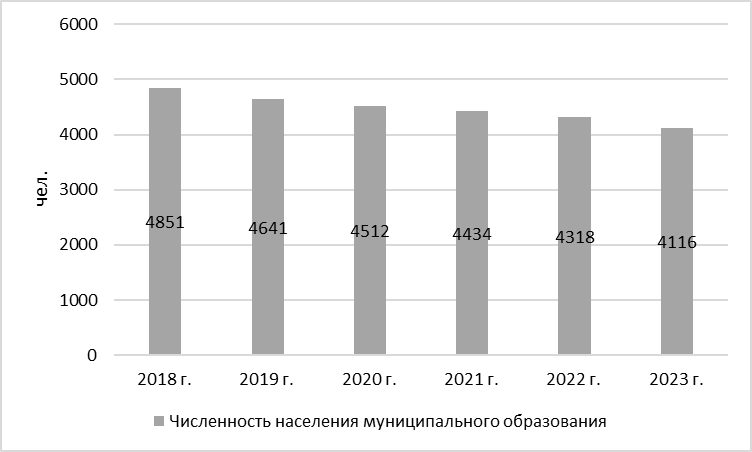 Рисунок 2.1. Динамика численности населения Волотовского муниципального округа Новгородской области в 2018-2023 гг. (данные на начало года, до 2021 года показатели Волотовского муниципального района)Возрастная структура населения Волотовского муниципального округа Новгородской области на начало 2023 года отражена в таблице 2.2.Таблица 2.2Возрастная структура населения Волотовского муниципального округа Новгородской области (по данным статистики на начало 2023 года)Возрастная структура населения Волотовского муниципального округа характеризуется превышением в общей численности населения Волотовского муниципального округа доли населения старше трудоспособного возраста над долей населения моложе трудоспособного возраста (27% и 17% соответственно), что свидетельствует о регрессивном типе структуры населения.Стратегия социально-экономического развития Волотовского муниципального округа и план мероприятий по ее реализацииОсновным документом комплексного социально-экономического развития Волотовского муниципального округа является Стратегия социально-экономического развития Волотовского муниципального округа Новгородской области до 2027 года (далее – Стратегия развития Волотовского муниципального округа), утвержденная решением Думы Волотовского муниципального округа от 26.11.2020 № 48.Стратегическая цель развития Волотовского муниципального округа заключается в обеспечении достойного уровня жизни каждого жителя округа и достижения устойчивого экономического роста.Приоритетными задачами Стратегии социально-экономического развития Волотовского муниципального округа до 2027 года являются:повышение уровня качества жизни населения;повышение производительности труда и поддержка занятости, раскрытие потенциала Волотовского муниципального округа как территории, привлекательной для жизни;реализация стандартов оказания услуг здравоохранения и образования, соответствующих потребностям населения и экономики;перелом демографической ситуации за счет увеличения рождаемости, снижения смертности, в первую очередь в трудоспособном возрасте;форсированное привлечение внебюджетных ресурсов для реализации инфраструктурных и инвестиционных проектов, увеличение налогооблагаемой базы и роста налоговых поступлений в бюджет муниципального округа;формирование эффективного механизма муниципального управления.Основным инструментом достижения стратегической цели развития Волотовского муниципального округа станет участие в приоритетных региональных проектах, обеспечивающих решение конкретных задач для каждого направления.Реализация проектов будет направлена на изменение сложившейся ситуации в той или иной сфере и нацелена на получение значительного экономического и социального эффекта для жителей округа. Разделение текущей деятельности и выделение проектных инициатив позволит сконцентрировать усилия на реализации наиболее важных направлений социально-экономического развития. Основные показали Стратегии развития Волотовского муниципального округа и плана мероприятий по ее реализации, влияющие на установление показателей местных нормативов градостроительного проектирования, представлены в таблице 2.3.Таблица 2.3Основные показали Стратегии развития Волотовского муниципального округа, влияющие на установление показателей МНГПВиды объектов местного значения муниципального округа, для которых разрабатываются местные нормативы градостроительного проектированияВ соответствии с ч. 4 ст. 29.2 Градостроительного кодекса РФ нормативы градостроительного проектирования муниципального округа устанавливают совокупность расчетных показателей минимально допустимого уровня обеспеченности объектами местного значения муниципального округа, относящимися к областям, указанным в пункте 1 части 5 статьи 23 Градостроительного Кодекса, объектами благоустройства территории, иными объектами местного значения муниципального округа населения муниципального округа и расчетных показателей максимально допустимого уровня территориальной доступности таких объектов для населения муниципального округа.Перечень объектов местного значения Волотовского муниципального округа для целей настоящих МНГП подготовлен на основании:статьи 23 Градостроительного кодекса Российской Федерации;статьи 16 Федерального закона от 06.10.2003 № 131-ФЗ «Об общих принципах организации местного самоуправления в Российской Федерации» (далее – Федеральный закон от 06.10.2003 № 131-ФЗ);пункта 3 статьи 4-1 областного закона Новгородской области от 14.03.2007 № 57-ОЗ «О регулировании градостроительной деятельности на территории Новгородской области» (ред. от 26.06.2023) (далее – областной закон Новгородской области от 14.03.2007 № 57-ОЗ);Устава Волотовского муниципального округа Новгородской области.В качестве базового перечня видов объектов местного значения, в отношении которых разрабатываются Местные нормативы градостроительного проектирования Волотовского муниципального округа, принят перечень видов объектов местного значения муниципального округа, отнесенных к таковым градостроительным законодательством Российской Федерации. В него входят объекты, относящиеся к областям:а) электро-, тепло-, газо- и водоснабжение населения, водоотведение;б) автомобильные дороги местного значения;в) физическая культура и массовый спорт, образование, здравоохранение, обработка, утилизация, обезвреживание, размещение твердых коммунальных отходов;г) иные области в связи с решением вопросов местного значения округа.Данный перечень объектов местного значения муниципального округа полностью соответствует региональному градостроительному законодательству (пункт 3 статьи 4-1 областного закона Новгородской области от 14.03.2007 № 57-ОЗ).Иные области в связи с решением вопросов местного значения муниципального округа определялись в соответствии с Уставом Волотовского муниципального округа Новгородской области. Объекты здравоохранения, функционирующие на территории Волотовского муниципального округа, не являются объектами местного значения муниципального округа, относятся к объектам регионального значения. Расчетные показатели для данных объектов устанавливаются в региональных нормативах градостроительного проектирования Новгородской области.Обоснование расчетных показателей, содержащихся в основной частиТаблица 2.4Объекты местного значения муниципального округа в электро-, тепло-, газо- и водоснабжения населения, водоотведенияТаблица 2.5Объекты местного значения муниципального округа в области автомобильных дорог местного значения и транспортаТаблица 2.6Объекты местного значения муниципального округа в области организации сети велосипедных дорожекТаблица 2.7Объекты местного значения муниципального округа в области образованияТаблица 2.8Объекты местного значения муниципального округа в области физической культуры и массового спортаТаблица 2.9Объекты местного значения муниципального округа в области сбора, транспортирования, обработки, утилизации, обезвреживания, размещения отходовТаблица 2.10Объекты местного значения муниципального округа в области содержания мест захороненияТаблица 2.11Объекты местного значения муниципального округа в области культурыТаблица 2.12Объекты местного значения муниципального округа в области торговли, общественного питания и бытового обслуживанияТаблица 2.13Объекты местного значения муниципального округа в области озеленения территории и благоустройстваТаблица 2.14Объекты местного значения муниципального округа в области деятельности органов местного самоуправленияТаблица 2.15Объекты местного значения муниципального округа в области организации архивного делаТаблица 2.16Объекты местного значения муниципального округа в области предупреждения чрезвычайных ситуаций и ликвидации их последствийТаблица 2.17Объекты местного значения муниципального округа в области обеспечения первичных мер пожарной безопасностиТаблица 2.18Объекты местного значения муниципального округа в области охраны порядкаТаблица 2.19Объекты в области почтовой связиПравила и область применения расчетных показателейОбласть применения расчетных показателейДействие местных нормативов градостроительного проектирования Волотовского муниципального округа Новгородской области распространяется на всю территорию Волотовского муниципального округа; на правоотношения, возникшие после утверждения настоящих МНГП. Настоящие МНГП Волотовского муниципального округа устанавливают совокупность расчетных показателей минимально допустимого уровня обеспеченности объектами местного значения муниципального округа, объектами благоустройства территории, иными объектами местного значения муниципального округа населения муниципального округа и расчетных показателей максимально допустимого уровня территориальной доступности таких объектов для населения муниципального округа. Расчетные показатели минимально допустимого уровня обеспеченности объектами местного значения муниципального округа и расчетные показатели максимально допустимого уровня территориальной доступности таких объектов для населения муниципального округа, установленные в МНГП Волотовского муниципального округа, применяются при подготовке генерального плана муниципального округа, правил землепользования и застройки муниципального округа, документации по планировке территории; выдаче градостроительного плана земельного участка; подготовке проектной документации (в том числе путем внесения в нее изменений в соответствии Градостроительным кодексом Российской Федерации); выдаче разрешения на строительство.Расчетные показатели подлежат применению разработчиком градостроительной документации, заказчиком градостроительной документации и иными заинтересованными лицами при оценке качества градостроительной документации в части установления соответствия её решений целям повышения качества жизни населения. Расчетные показатели применяются также при осуществлении государственного контроля за соблюдением органами местного самоуправления муниципальных образований законодательства о градостроительной деятельности. Правила применения расчетных показателейВ процессе подготовки генерального плана Волотовского муниципального округа необходимо применять расчетные показатели уровня минимальной обеспеченности объектами местного значения муниципального округа и уровня максимальной территориальной доступности таких объектов. В ходе подготовки документации по планировке территории в границах Волотовского муниципального округа следует учитывать расчетные показатели минимально допустимых площадей территорий, необходимых для размещения объектов местного значения муниципального округа. При планировании размещения в границах территории проекта планировки различных объектов следует оценивать обеспеченности рассматриваемой территории объектами соответствующего вида, которые расположены (или могут быть расположены) не только в границах данной территории, но также и вне ее границ в пределах максимальной территориальной доступности, установленной для соответствующих объектов. Расчетные показатели минимально допустимого уровня обеспеченности объектами местного значения муниципального округа, а также максимально допустимого уровня территориальной доступности таких объектов, установленные в настоящих МНГП, применяются при определении местоположения планируемых к размещению объектов местного значения округа в генеральном плане Волотовского муниципального округа (в том числе, при определении функциональных зон, в границах которых планируется размещение указанных объектов), а также при определении зон планируемого размещения объектов местного значения муниципального округа. При определении местоположения планируемых к размещению объектов местного значения муниципального округа в целях подготовки генерального плана Волотовского муниципального округа, документации по планировке территории следует учитывать наличие на территории в границах подготавливаемого проекта подобных объектов, их параметры (площадь, емкость, вместимость, уровень территориальной доступности). МНГП Волотовского муниципального округа имеют приоритет перед РНГП Новгородской области в случае, если расчетные показатели минимально допустимого уровня обеспеченности объектами местного значения муниципального округа населения муниципального округа, установленные МНГП Волотовского муниципального округа выше соответствующих предельных значений расчетных показателей, установленных РНГП Новгородской области. В случае, если расчетные показатели минимально допустимого уровня обеспеченности объектами местного значения муниципального округа населения муниципального округа, установленные МНГП Волотовского муниципального округа, окажутся ниже уровня соответствующих предельных значений расчетных показателей, установленных РНГП Новгородской области, то применяются предельные расчетные показатели РНГП Новгородской области.МНГП Волотовского муниципального округа имеют приоритет перед РНГП Новгородской области в случае, если расчетные показатели максимально допустимого уровня территориальной доступности объектов местного значения муниципального округа для населения муниципального округа, установленные МНГП Волотовского муниципального округа ниже соответствующих предельных значений расчетных показателей, установленных РНГП Новгородской области. В случае, если расчетные показатели максимально допустимого уровня территориальной доступности объектов местного значения муниципального округа для населения муниципального округа, установленные МНГП Волотовского муниципального округа, окажутся выше уровня соответствующих предельных значений расчетных показателей, установленных РНГП Новгородской области, то применяются предельные расчетные показатели РНГП Новгородской области.При отмене и (или) изменении действующих нормативных документов Российской Федерации и (или) Новгородской области, в том числе тех, требования которых были учтены при подготовке настоящих МНГП и на которые дается ссылка в настоящих МНГП, следует руководствоваться нормами, вводимыми взамен отмененных.ДУМА ВОЛОТОВСКОГО МУНИЦИПАЛЬНОГО ОКРУГАР Е Ш Е Н И Еот 26.04.2024 № 405О рассмотрении проектов о внесении изменений в муниципальные программы Волотовского муниципального округаВ соответствии с Федеральным законом от 06.10.2003 № 131-ФЗ «Об общих принципах организации местного самоуправления в Российской Федерации», Уставом Волотовского муниципального округа, на основании решения комиссии по бюджету Думы Волотовского муниципального округа от 24.04.2024 № 4Дума Волотовского муниципального округаРЕШИЛА:1. Рекомендовать Администрации Волотовского муниципального округа принять проекты о внесении изменений в муниципальные программы:- «Обеспечение экономического развития Волотовского муниципального округа»;- «Управление и распоряжение муниципальным имуществом Волотовского муниципального округа».2. Опубликовать решение в муниципальной газете «Волотовские ведомости» и разместить на официальном сайте Администрации Волотовского муниципального округа в информационно – телекоммуникационной сети «Интернет».ДУМА ВОЛОТОВСКОГО МУНИЦИПАЛЬНОГО ОКРУГАР Е Ш Е Н И Еот 26.04.2024  № 408О внесении изменений в решение Думы Волотовского муниципального округа от 18.12.2023 № 380В соответствии с Федеральным законом от 06.10.2003 № 131-ФЗ «Об общих принципах организации местного самоуправления в Российской Федерации», Уставом Волотовского муниципального округаДума Волотовского муниципального округа РЕШИЛА:1. Внести в решение Думы Волотовского муниципального округа от 18.12.2023 № 380 «О бюджете Волотовского муниципального округа на 2024 год и на плановый период 2025 и 2026 годов» следующие изменения:1.1. В пункте 1 подпункты 1), 2), 3) изложить в следующей редакции:1) прогнозируемый общий объем доходов бюджета муниципального округа в сумме 208 668,33808 тыс. рублей, в том числе собственные доходы в сумме 52 565,39990 тыс. руб.;2) общий объем расходов бюджета муниципального округа в сумме 219 349,28835 тыс. руб.;3) прогнозируемый дефицит бюджета муниципального округа в сумме 10 680,95027тыс. рублей или в размере 39,9 процента (без учета утвержденного объема безвозмездных поступлений и поступлений налоговых доходов по дополнительным нормативам отчислений).1.2 Пункт 11 изложить в следующей редакции:«11. Утвердить объем межбюджетных трансфертов, получаемых из других бюджетов бюджетной системы Российской Федерации, на 2024 год в сумме 156 102,93818 тыс. руб., на 2025 год в сумме 119 662,83200 тыс. руб., на 2026 год – в сумме 118 517,36300 тыс. руб.».1.3. В Приложении 1:1.3.1 Дополнить строками следующего содержания:1.3.2. Строки:изложить в следующей редакции:1.4. Приложение 2 изложить в следующей редакции:1.5. Приложение 4 изложить в следующей редакции:1.6. Приложение 5 изложить в следующей редакции:1.7. Приложение 6 изложить в следующей редакции:1.8 Приложение 12 изложить в следующей редакции:2. Опубликовать настоящее решение в муниципальной газете "Волотовские ведомости" и разместить на официальном сайте Администрации Волотовского муниципального округа в информационно-телекоммуникационной сети "Интернет". «Волотовские ведомости». Муниципальная газета № 12 от 02.05.2024Учредитель: Дума Волотовского муниципального округаУтверждена решением Думы Волотовского муниципального округа 12.11.2020 № 32Главный редактор: Глава муниципального округа А.И.ЛыжовОтпечатано в Администрации Волотовского муниципального округа (Новгородская обл., Волотовский район,п.Волот, ул.Комсомольская, д.38, тел. 881662-61-086, e-mail: adm.volot@mail.ru; веб-сайт: https://volotovskij-r49.gosweb.gosuslugi.ru)Формат А4. Объем 47 п.л. Тираж 42 экз. Распространяется бесплатно.Все выпуски газеты можно найти на официальном сайте Администрации Волотовского муниципального округа. 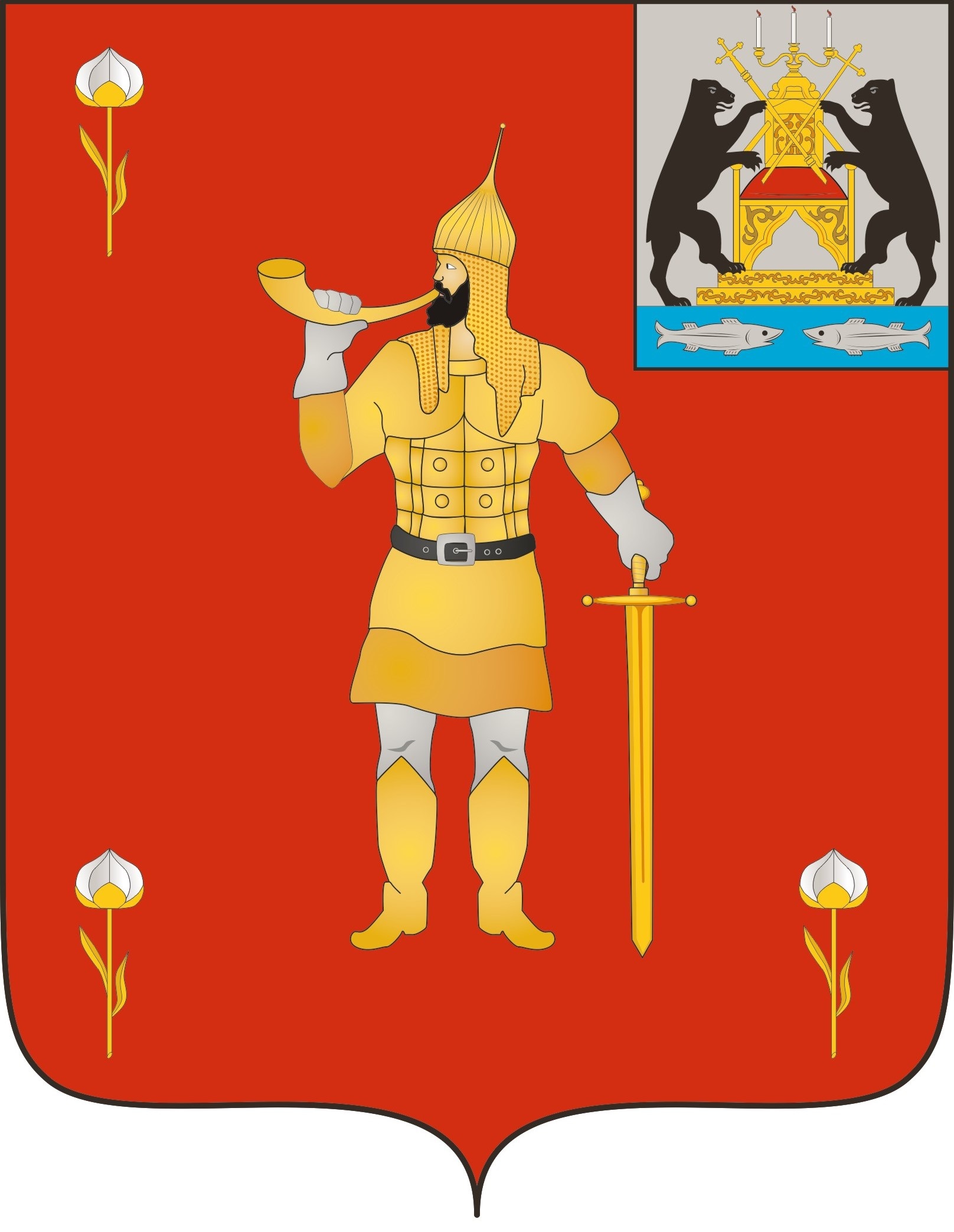 № 12 от 02.05.2024№ 12 от 02.05.2024муниципальная газетамуниципальная газетаНаименование показателяКод дохода по бюджетной классификацииУтвержденные бюджетные назначенияИсполненоНаименование показателяКод дохода по бюджетной классификацииУтвержденные бюджетные назначенияИсполненоНаименование показателяКод дохода по бюджетной классификацииУтвержденные бюджетные назначенияИсполнено1234Доходы бюджета - всегох207 202 146,4449 629 597,94в том числе:Налоговые и неналоговые доходы0001000000000000000052 275 330,0010 140 283,70Федеральная служба по надзору в сфере природопользования0480000000000000000011 400,009 285,23ПЛАТЕЖИ ПРИ ПОЛЬЗОВАНИИ ПРИРОДНЫМИ РЕСУРСАМИ0481120000000000000011 400,009 285,23Плата за негативное воздействие на окружающую среду0481120100001000012011 400,009 285,23Плата за выбросы загрязняющих веществ в атмосферный воздух стационарными объектами0481120101001000012011 400,009 280,96Плата за размещение отходов производства и потребления048112010400100001200,004,27Плата за размещение отходов производства048112010410100001200,004,27Федеральная налоговая служба1820000000000000000050 184 900,009 573 746,46НАЛОГИ НА ПРИБЫЛЬ, ДОХОДЫ1821010000000000000037 014 000,007 527 491,57Налог на доходы физических лиц1821010200001000011037 014 000,007 527 491,57Налог на доходы физических лиц с доходов, источником которых является налоговый агент, за исключением доходов, в отношении которых исчисление и уплата налога осуществляются в соответствии со статьями 227, 227.1 и 228 Налогового кодекса Российской Федерации, а также доходов от долевого участия в организации, полученных физическим лицом - налоговым резидентом Российской Федерации в виде дивидендов1821010201001000011036 850 000,007 519 630,02Налог на доходы физических лиц с доходов, полученных физическими лицами в соответствии со статьей 228 Налогового кодекса Российской Федерации (за исключением доходов от долевого участия в организации, полученных физическим лицом - налоговым резидентом Российской Федерации в виде дивидендов)182101020300100001100,007 166,00Налог на доходы физических лиц в виде фиксированных авансовых платежей с доходов, полученных физическими лицами, являющимися иностранными гражданами, осуществляющими трудовую деятельность по найму на основании патента в соответствии со статьей 227.1 Налогового кодекса Российской Федерации18210102040010000110164 000,00695,55НАЛОГИ НА ТОВАРЫ (РАБОТЫ, УСЛУГИ), РЕАЛИЗУЕМЫЕ НА ТЕРРИТОРИИ РОССИЙСКОЙ ФЕДЕРАЦИИ182103000000000000002 816 900,00716 283,42Акцизы по подакцизным товарам (продукции), производимым на территории Российской Федерации182103020000100001102 816 900,00716 283,42Доходы от уплаты акцизов на дизельное топливо, подлежащие распределению между бюджетами субъектов Российской Федерации и местными бюджетами с учетом установленных дифференцированных нормативов отчислений в местные бюджеты182103022300100001101 335 809,00351 181,69Доходы от уплаты акцизов на дизельное топливо, подлежащие распределению между бюджетами субъектов Российской Федерации и местными бюджетами с учетом установленных дифференцированных нормативов отчислений в местные бюджеты (по нормативам, установленным федеральным законом о федеральном бюджете в целях формирования дорожных фондов субъектов Российской Федерации)182103022310100001101 335 809,00351 181,69Доходы от уплаты акцизов на моторные масла для дизельных и (или) карбюраторных (инжекторных) двигателей, подлежащие распределению между бюджетами субъектов Российской Федерации и местными бюджетами с учетом установленных дифференцированных нормативов отчислений в местные бюджеты182103022400100001109 280,001 847,65Доходы от уплаты акцизов на моторные масла для дизельных и (или) карбюраторных (инжекторных) двигателей, подлежащие распределению между бюджетами субъектов Российской Федерации и местными бюджетами с учетом установленных дифференцированных нормативов отчислений в местные бюджеты (по нормативам, установленным федеральным законом о федеральном бюджете в целях формирования дорожных фондов субъектов Российской Федерации)182103022410100001109 280,001 847,65Доходы от уплаты акцизов на автомобильный бензин, подлежащие распределению между бюджетами субъектов Российской Федерации и местными бюджетами с учетом установленных дифференцированных нормативов отчислений в местные бюджеты182103022500100001101 651 329,00400 539,02Доходы от уплаты акцизов на автомобильный бензин, подлежащие распределению между бюджетами субъектов Российской Федерации и местными бюджетами с учетом установленных дифференцированных нормативов отчислений в местные бюджеты (по нормативам, установленным федеральным законом о федеральном бюджете в целях формирования дорожных фондов субъектов Российской Федерации)182103022510100001101 651 329,00400 539,02Доходы от уплаты акцизов на прямогонный бензин, подлежащие распределению между бюджетами субъектов Российской Федерации и местными бюджетами с учетом установленных дифференцированных нормативов отчислений в местные бюджеты18210302260010000110-179 518,00-37 284,94Доходы от уплаты акцизов на прямогонный бензин, подлежащие распределению между бюджетами субъектов Российской Федерации и местными бюджетами с учетом установленных дифференцированных нормативов отчислений в местные бюджеты (по нормативам, установленным федеральным законом о федеральном бюджете в целях формирования дорожных фондов субъектов Российской Федерации)18210302261010000110-179 518,00-37 284,94НАЛОГИ НА СОВОКУПНЫЙ ДОХОД182105000000000000005 608 000,00598 245,16Налог, взимаемый в связи с применением упрощенной системы налогообложения182105010000000001105 522 000,00569 380,16Налог, взимаемый с налогоплательщиков, выбравших в качестве объекта налогообложения доходы182105010100100001102 300 000,0098 899,94Налог, взимаемый с налогоплательщиков, выбравших в качестве объекта налогообложения доходы182105010110100001102 300 000,0098 899,94Налог, взимаемый с налогоплательщиков, выбравших в качестве объекта налогообложения доходы, уменьшенные на величину расходов182105010200100001103 222 000,00470 480,22Налог, взимаемый с налогоплательщиков, выбравших в качестве объекта налогообложения доходы, уменьшенные на величину расходов (в том числе минимальный налог, зачисляемый в бюджеты субъектов Российской Федерации)182105010210100001103 222 000,00470 480,22Единый сельскохозяйственный налог1821050300001000011012 000,000,00Единый сельскохозяйственный налог1821050301001000011012 000,000,00Налог, взимаемый в связи с применением патентной системы налогообложения1821050400002000011074 000,0028 865,00Налог, взимаемый в связи с применением патентной системы налогообложения, зачисляемый в бюджеты муниципальных округов1821050406002000011074 000,0028 865,00НАЛОГИ НА ИМУЩЕСТВО182106000000000000004 239 000,00599 808,16Налог на имущество физических лиц18210601000000000110568 000,0033 024,25Налог на имущество физических лиц, взимаемый по ставкам, применяемым к объектам налогообложения, расположенным в границах муниципальных округов18210601020140000110568 000,0033 024,25Земельный налог182106060000000001103 671 000,00566 783,91Земельный налог с организаций182106060300000001101 812 000,00469 448,25Земельный налог с организаций, обладающих земельным участком, расположенным в границах муниципальных округов182106060321400001101 812 000,00469 448,25Земельный налог с физических лиц182106060400000001101 859 000,0097 335,66Земельный налог с физических лиц, обладающих земельным участком, расположенным в границах муниципальных округов182106060421400001101 859 000,0097 335,66ГОСУДАРСТВЕННАЯ ПОШЛИНА18210800000000000000507 000,00131 918,15Государственная пошлина по делам, рассматриваемым в судах общей юрисдикции, мировыми судьями18210803000010000110507 000,00131 918,15Государственная пошлина по делам, рассматриваемым в судах общей юрисдикции, мировыми судьями (за исключением Верховного Суда Российской Федерации)18210803010010000110507 000,00131 918,15Волотовский территориальный отдел Администрации Волотовского муниципального округа336000000000000000000,0077 000,00ПРОЧИЕ НЕНАЛОГОВЫЕ ДОХОДЫ336117000000000000000,0077 000,00Инициативные платежи336117150000000001500,0077 000,00Инициативные платежи, зачисляемые в бюджеты муниципальных округов336117150201400001500,0077 000,00Ратицкий территориальный отдел Администрации Волотовского муниципального округа33800000000000000000500,00400,00ГОСУДАРСТВЕННАЯ ПОШЛИНА33810800000000000000500,00400,00Государственная пошлина за совершение нотариальных действий (за исключением действий, совершаемых консульскими учреждениями Российской Федерации)33810804000010000110500,00400,00Государственная пошлина за совершение нотариальных действий должностными лицами органов местного самоуправления, уполномоченными в соответствии с законодательными актами Российской Федерации на совершение нотариальных действий33810804020010000110500,00400,00Славитинский территориальный отдел Администрации Волотовского муниципального округа34100000000000000000500,000,00ГОСУДАРСТВЕННАЯ ПОШЛИНА34110800000000000000500,000,00Государственная пошлина за совершение нотариальных действий (за исключением действий, совершаемых консульскими учреждениями Российской Федерации)34110804000010000110500,000,00Государственная пошлина за совершение нотариальных действий должностными лицами органов местного самоуправления, уполномоченными в соответствии с законодательными актами Российской Федерации на совершение нотариальных действий34110804020010000110500,000,00Администрация Волотовского муниципального округа903000000000000000002 054 000,00468 337,01ДОХОДЫ ОТ ИСПОЛЬЗОВАНИЯ ИМУЩЕСТВА, НАХОДЯЩЕГОСЯ В ГОСУДАРСТВЕННОЙ И МУНИЦИПАЛЬНОЙ СОБСТВЕННОСТИ903111000000000000001 337 700,00359 849,87Доходы, получаемые в виде арендной либо иной платы за передачу в возмездное пользование государственного и муниципального имущества (за исключением имущества бюджетных и автономных учреждений, а также имущества государственных и муниципальных унитарных предприятий, в том числе казенных)90311105000000000120887 700,00251 405,12Доходы, получаемые в виде арендной платы за земельные участки, государственная собственность на которые не разграничена, а также средства от продажи права на заключение договоров аренды указанных земельных участков90311105010000000120700 000,00141 115,27Доходы, получаемые в виде арендной платы за земельные участки, государственная собственность на которые не разграничена и которые расположены в границах муниципальных округов, а также средства от продажи права на заключение договоров аренды указанных земельных участков90311105012140000120700 000,00141 115,27Доходы, получаемые в виде арендной платы за земли после разграничения государственной собственности на землю, а также средства от продажи права на заключение договоров аренды указанных земельных участков (за исключением земельных участков бюджетных и автономных учреждений)903111050200000001207 700,000,00Доходы, получаемые в виде арендной платы, а также средства от продажи права на заключение договоров аренды за земли, находящиеся в собственности муниципальных округов (за исключением земельных участков муниципальных бюджетных и автономных учреждений)903111050241400001207 700,000,00Доходы от сдачи в аренду имущества, составляющего государственную (муниципальную) казну (за исключением земельных участков)90311105070000000120180 000,00110 289,85Доходы от сдачи в аренду имущества, составляющего казну муниципальных округов (за исключением земельных участков)90311105074140000120180 000,00110 289,85Прочие доходы от использования имущества и прав, находящихся в государственной и муниципальной собственности (за исключением имущества бюджетных и автономных учреждений, а также имущества государственных и муниципальных унитарных предприятий, в том числе казенных)90311109000000000120450 000,00108 444,75Прочие поступления от использования имущества, находящегося в государственной и муниципальной собственности (за исключением имущества бюджетных и автономных учреждений, а также имущества государственных и муниципальных унитарных предприятий, в том числе казенных)90311109040000000120450 000,00108 444,75Прочие поступления от использования имущества, находящегося в собственности муниципальных округов (за исключением имущества муниципальных бюджетных и автономных учреждений, а также имущества муниципальных унитарных предприятий, в том числе казенных)90311109044140000120450 000,00108 444,75ДОХОДЫ ОТ ПРОДАЖИ МАТЕРИАЛЬНЫХ И НЕМАТЕРИАЛЬНЫХ АКТИВОВ90311400000000000000716 300,00108 487,14Доходы от реализации имущества, находящегося в государственной и муниципальной собственности (за исключением движимого имущества бюджетных и автономных учреждений, а также имущества государственных и муниципальных унитарных предприятий, в том числе казенных)90311402000000000000149 300,000,00Доходы от реализации имущества, находящегося в собственности муниципальных округов (за исключением движимого имущества муниципальных бюджетных и автономных учреждений, а также имущества муниципальных унитарных предприятий, в том числе казенных), в части реализации основных средств по указанному имуществу90311402040140000410149 300,000,00Доходы от реализации иного имущества, находящегося в собственности муниципальных округов (за исключением имущества муниципальных бюджетных и автономных учреждений, а также имущества муниципальных унитарных предприятий, в том числе казенных), в части реализации основных средств по указанному имуществу90311402043140000410149 300,000,00Доходы от продажи земельных участков, находящихся в государственной и муниципальной собственности90311406000000000430565 000,0090 989,90Доходы от продажи земельных участков, государственная собственность на которые не разграничена90311406010000000430500 000,0090 989,90Доходы от продажи земельных участков, государственная собственность на которые не разграничена и которые расположены в границах муниципальных округов90311406012140000430500 000,0090 989,90Доходы от продажи земельных участков, государственная собственность на которые разграничена (за исключением земельных участков бюджетных и автономных учреждений)9031140602000000043065 000,000,00Доходы от продажи земельных участков, находящихся в собственности муниципальных округов (за исключением земельных участков муниципальных бюджетных и автономных учреждений)9031140602414000043065 000,000,00Плата за увеличение площади земельных участков, находящихся в частной собственности, в результате перераспределения таких земельных участков и земель (или) земельных участков, находящихся в государственной или муниципальной собственности903114063000000004302 000,0017 497,24Плата за увеличение площади земельных участков, находящихся в частной собственности, в результате перераспределения таких земельных участков и земель (или) земельных участков, государственная собственность на которые не разграничена903114063100000004302 000,0017 497,24Плата за увеличение площади земельных участков, находящихся в частной собственности, в результате перераспределения таких земельных участков и земель (или) земельных участков, государственная собственность на которые не разграничена и которые расположены в границах муниципальных округов903114063121400004302 000,0017 497,24АДМИНИСТРАЦИЯ ГУБЕРНАТОРА НОВГОРОДСКОЙ ОБЛАСТИ916000000000000000001 000,00400,00ШТРАФЫ, САНКЦИИ, ВОЗМЕЩЕНИЕ УЩЕРБА916116000000000000001 000,00400,00Административные штрафы, установленные Кодексом Российской Федерации об административных правонарушениях916116010000100001401 000,00400,00Административные штрафы, установленные главой 5 Кодекса Российской Федерации об административных правонарушениях, за административные правонарушения, посягающие на права граждан916116010500100001400,00400,00Административные штрафы, установленные главой 5 Кодекса Российской Федерации об административных правонарушениях, за административные правонарушения, посягающие на права граждан, налагаемые мировыми судьями, комиссиями по делам несовершеннолетних и защите их прав916116010530100001400,00400,00Административные штрафы, установленные главой 20 Кодекса Российской Федерации об административных правонарушениях, за административные правонарушения, посягающие на общественный порядок и общественную безопасность916116012000100001401 000,000,00Административные штрафы, установленные главой 20 Кодекса Российской Федерации об административных правонарушениях, за административные правонарушения, посягающие на общественный порядок и общественную безопасность, налагаемые мировыми судьями, комиссиями по делам несовершеннолетних и защите их прав916116012030100001401 000,000,00комитет записи актов гражданского состояния и организационного обеспечения деятельности мировых судей Новгородской области9170000000000000000023 000,0011 115,00ШТРАФЫ, САНКЦИИ, ВОЗМЕЩЕНИЕ УЩЕРБА9171160000000000000023 000,0011 115,00Административные штрафы, установленные Кодексом Российской Федерации об административных правонарушениях9171160100001000014023 000,0011 115,00Административные штрафы, установленные главой 5 Кодекса Российской Федерации об административных правонарушениях, за административные правонарушения, посягающие на права граждан917116010500100001403 000,004 500,00Административные штрафы, установленные главой 5 Кодекса Российской Федерации об административных правонарушениях, за административные правонарушения, посягающие на права граждан, налагаемые мировыми судьями, комиссиями по делам несовершеннолетних и защите их прав917116010530100001403 000,004 500,00Административные штрафы, установленные главой 6 Кодекса Российской Федерации об административных правонарушениях, за административные правонарушения, посягающие на здоровье, санитарно-эпидемиологическое благополучие населения и общественную нравственность917116010600100001401 000,00500,00Административные штрафы, установленные главой 6 Кодекса Российской Федерации об административных правонарушениях, за административные правонарушения, посягающие на здоровье, санитарно-эпидемиологическое благополучие населения и общественную нравственность, налагаемые мировыми судьями, комиссиями по делам несовершеннолетних и защите их прав917116010630100001401 000,00500,00Административные штрафы, установленные главой 17 Кодекса Российской Федерации об административных правонарушениях, за административные правонарушения, посягающие на институты государственной власти917116011700100001400,00500,00Административные штрафы, установленные главой 17 Кодекса Российской Федерации об административных правонарушениях, за административные правонарушения, посягающие на институты государственной власти, налагаемые мировыми судьями, комиссиями по делам несовершеннолетних и защите их прав917116011730100001400,00500,00Административные штрафы, установленные главой 19 Кодекса Российской Федерации об административных правонарушениях, за административные правонарушения против порядка управления917116011900100001401 000,000,00Административные штрафы, установленные главой 19 Кодекса Российской Федерации об административных правонарушениях, за административные правонарушения против порядка управления, налагаемые мировыми судьями, комиссиями по делам несовершеннолетних и защите их прав917116011930100001401 000,000,00Административные штрафы, установленные главой 20 Кодекса Российской Федерации об административных правонарушениях, за административные правонарушения, посягающие на общественный порядок и общественную безопасность9171160120001000014018 000,005 615,00Административные штрафы, установленные главой 20 Кодекса Российской Федерации об административных правонарушениях, за административные правонарушения, посягающие на общественный порядок и общественную безопасность, налагаемые мировыми судьями, комиссиями по делам несовершеннолетних и защите их прав9171160120301000014018 000,005 615,00Комитет финансов Администрации Волотовского муниципального округа89200000000000000000154 926 846,4439 489 314,24БЕЗВОЗМЕЗДНЫЕ ПОСТУПЛЕНИЯ89220000000000000000154 926 846,4439 489 314,24БЕЗВОЗМЕЗДНЫЕ ПОСТУПЛЕНИЯ ОТ ДРУГИХ БЮДЖЕТОВ БЮДЖЕТНОЙ СИСТЕМЫ РОССИЙСКОЙ ФЕДЕРАЦИИ89220200000000000000154 926 846,4439 558 222,50Дотации бюджетам бюджетной системы Российской Федерации8922021000000000015076 380 100,0021 596 800,00Дотации на выравнивание бюджетной обеспеченности8922021500100000015076 380 100,0021 596 800,00Дотации бюджетам муниципальных округов на выравнивание бюджетной обеспеченности из бюджета субъекта Российской Федерации8922021500114000015076 380 100,0021 596 800,00Субсидии бюджетам бюджетной системы Российской Федерации (межбюджетные субсидии)8922022000000000015025 144 336,785 016 726,85Субсидии бюджетам на софинансирование расходных обязательств субъектов Российской Федерации, связанных с реализацией федеральной целевой программы "Увековечение памяти погибших при защите Отечества на 2019 - 2024 годы"89220225299000000150119 196,000,00Субсидии бюджетам муниципальных округов на софинансирование расходных обязательств субъектов Российской Федерации, связанных с реализацией федеральной целевой программы "Увековечение памяти погибших при защите Отечества на 2019 - 2024 годы"89220225299140000150119 196,000,00Субсидии бюджетам на организацию бесплатного горячего питания обучающихся, получающих начальное общее образование в государственных и муниципальных образовательных организациях892202253040000001501 949 607,00724 507,85Субсидии бюджетам муниципальных округов на организацию бесплатного горячего питания обучающихся, получающих начальное общее образование в государственных и муниципальных образовательных организациях892202253041400001501 949 607,00724 507,85Субсидии бюджетам на обеспечение развития и укрепления материально-технической базы домов культуры в населенных пунктах с числом жителей до 50 тысяч человек89220225467000000150329 142,000,00Субсидии бюджетам муниципальных округов на обеспечение развития и укрепления материально-технической базы домов культуры в населенных пунктах с числом жителей до 50 тысяч человек89220225467140000150329 142,000,00Субсидии бюджетам на поддержку отрасли культуры89220225519000000150117 932,780,00Субсидии бюджетам муниципальных округов на поддержку отрасли культуры89220225519140000150117 932,780,00Субсидии бюджетам на реализацию программ формирования современной городской среды89220225555000000150717 336,000,00Субсидии бюджетам муниципальных округов на реализацию программ формирования современной городской среды89220225555140000150717 336,000,00Субсидии бюджетам на обеспечение комплексного развития сельских территорий89220225576000000150309 900,000,00Субсидии бюджетам муниципальных округов на обеспечение комплексного развития сельских территорий89220225576140000150309 900,000,00Прочие субсидии8922022999900000015021 601 223,004 292 219,00Прочие субсидии бюджетам муниципальных округов8922022999914000015021 601 223,004 292 219,00Субвенции бюджетам бюджетной системы Российской Федерации8922023000000000015044 306 600,0010 041 225,99Субвенции бюджетам муниципальных образований на ежемесячное денежное вознаграждение за классное руководство89220230021000000150366 000,00100 300,00Субвенции бюджетам муниципальных округов на ежемесячное денежное вознаграждение за классное руководство89220230021140000150366 000,00100 300,00Субвенции местным бюджетам на выполнение передаваемых полномочий субъектов Российской Федерации8922023002400000015034 159 200,008 284 100,00Субвенции бюджетам муниципальных округов на выполнение передаваемых полномочий субъектов Российской Федерации8922023002414000015034 159 200,008 284 100,00Субвенции бюджетам на содержание ребенка, находящегося под опекой, попечительством, а также вознаграждение, причитающееся опекуну (попечителю), приемному родителю892202300270000001503 664 800,00936 567,00Субвенции бюджетам муниципальных округов на содержание ребенка, находящегося под опекой, попечительством, а также вознаграждение, причитающееся опекуну (попечителю), приемному родителю892202300271400001503 664 800,00936 567,00Субвенции бюджетам на компенсацию части платы, взимаемой с родителей (законных представителей) за присмотр и уход за детьми, посещающими образовательные организации, реализующие образовательные программы дошкольного образования89220230029000000150401 500,0040 000,00Субвенции бюджетам муниципальных округов на компенсацию части платы, взимаемой с родителей (законных представителей) за присмотр и уход за детьми, посещающими образовательные организации, реализующие образовательные программы дошкольного образования89220230029140000150401 500,0040 000,00Субвенции бюджетам муниципальных образований на обеспечение детей-сирот и детей, оставшихся без попечения родителей, лиц из числа детей-сирот и детей, оставшихся без попечения родителей, жилыми помещениями892202350820000001502 841 600,000,00Субвенции бюджетам муниципальных округов на обеспечение детей-сирот и детей, оставшихся без попечения родителей, лиц из числа детей-сирот и детей, оставшихся без попечения родителей, жилыми помещениями892202350821400001502 841 600,000,00Субвенции бюджетам на осуществление первичного воинского учета органами местного самоуправления поселений, муниципальных и городских округов89220235118000000150345 000,0063 464,97Субвенции бюджетам муниципальных округов на осуществление первичного воинского учета органами местного самоуправления поселений, муниципальных и городских округов89220235118140000150345 000,0063 464,97Субвенции бюджетам на осуществление полномочий по составлению (изменению) списков кандидатов в присяжные заседатели федеральных судов общей юрисдикции в Российской Федерации892202351200000001502 400,000,00Субвенции бюджетам муниципальных округов на осуществление полномочий по составлению (изменению) списков кандидатов в присяжные заседатели федеральных судов общей юрисдикции в Российской Федерации892202351201400001502 400,000,00Субвенции бюджетам на проведение мероприятий по обеспечению деятельности советников директора по воспитанию и взаимодействию с детскими общественными объединениями в общеобразовательных организациях89220235179000000150266 000,0066 495,19Субвенции бюджетам муниципальных округов на проведение мероприятий по обеспечению деятельности советников директора по воспитанию и взаимодействию с детскими общественными объединениями в общеобразовательных организациях89220235179140000150266 000,0066 495,19Субвенции бюджетам муниципальных образований на ежемесячное денежное вознаграждение за классное руководство педагогическим работникам государственных и муниципальных образовательных организаций, реализующих образовательные программы начального общего образования, образовательные программы основного общего образования, образовательные программы среднего общего образования892202353030000001501 953 000,00488 400,00Субвенции бюджетам муниципальных округов на ежемесячное денежное вознаграждение за классное руководство педагогическим работникам государственных и муниципальных образовательных организаций, реализующих образовательные программы начального общего образования, образовательные программы основного общего образования, образовательные программы среднего общего образования892202353031400001501 953 000,00488 400,00Субвенции бюджетам на государственную регистрацию актов гражданского состояния89220235930000000150307 100,0061 898,83Субвенции бюджетам муниципальных округов на государственную регистрацию актов гражданского состояния89220235930140000150307 100,0061 898,83Иные межбюджетные трансферты892202400000000001509 095 809,662 903 469,66Прочие межбюджетные трансферты, передаваемые бюджетам892202499990000001509 095 809,662 903 469,66Прочие межбюджетные трансферты, передаваемые бюджетам муниципальных округов892202499991400001509 095 809,662 903 469,66ВОЗВРАТ ОСТАТКОВ СУБСИДИЙ, СУБВЕНЦИЙ И ИНЫХ МЕЖБЮДЖЕТНЫХ ТРАНСФЕРТОВ, ИМЕЮЩИХ ЦЕЛЕВОЕ НАЗНАЧЕНИЕ, ПРОШЛЫХ ЛЕТ892219000000000000000,00-68 908,26Возврат остатков субсидий, субвенций и иных межбюджетных трансфертов, имеющих целевое назначение, прошлых лет из бюджетов муниципальных округов892219000001400001500,00-68 908,26Возврат прочих остатков субсидий, субвенций и иных межбюджетных трансфертов, имеющих целевое назначение, прошлых лет из бюджетов муниципальных округов892219600101400001500,00-68 908,26Наименование показателяКод расхода по бюджетной классификацииУтвержденные бюджетные назначенияИсполненоНаименование показателяКод расхода по бюджетной классификацииУтвержденные бюджетные назначенияИсполненоНаименование показателяКод расхода по бюджетной классификацииУтвержденные бюджетные назначенияИсполнено1234Расходы бюджета - всегох217 327546,3040 996815,47в том числе:Волотовский территориальный отдел Администрации Волотовского муниципального округа3360000000000000000013 307200,002 277 515,50ОБЩЕГОСУДАРСТВЕННЫЕ ВОПРОСЫ336010000000000000003 022 600,00501 228,65Функционирование Правительства Российской Федерации, высших исполнительных органов субъектов Российской Федерации, местных администраций336010400000000000002 986 600,00501 228,65Расходы на функционирование органов местного самоуправления Волотовского муниципального округа, не отнесенные к муниципальным программам округа336010491000000000002 986 600,00501 228,65Обеспечение функций органов местного самоуправления336010491800000000002 986 600,00501 228,65Расходы на обеспечение функций органов местного самоуправления336010491800010400002 921 500,00490 812,65Расходы на выплаты персоналу в целях обеспечения выполнения функций государственными (муниципальными) органами, казенными учреждениями, органами управления государственными внебюджетными фондами 336010491800010401002 830 000,00480 701,15Расходы на выплаты персоналу государственных (муниципальных) органов 336010491800010401202 830 000,00480 701,15Фонд оплаты труда государственных (муниципальных) органов 336010491800010401212 051 000,00386 982,98Иные выплаты персоналу государственных (муниципальных) органов, за исключением фонда оплаты труда 33601049180001040122160 000,000,00Взносы по обязательному социальному страхованию на выплаты денежного содержания и иные выплаты работникам государственных (муниципальных) органов 33601049180001040129619 000,0093 718,17Закупка товаров, работ и услуг для обеспечения государственных (муниципальных) нужд 3360104918000104020089 500,0010 111,50Иные закупки товаров, работ и услуг для обеспечения государственных (муниципальных) нужд 3360104918000104024089 500,0010 111,50Прочая закупка товаров, работ и услуг 3360104918000104024489 500,0010 111,50Иные бюджетные ассигнования 336010491800010408002 000,000,00Уплата налогов, сборов и иных платежей 336010491800010408502 000,000,00Уплата иных платежей 336010491800010408532 000,000,00Возмещение затрат по содержанию штатных единиц, осуществляющих отдельные полномочия области3360104918007028000064 100,0010 416,00Расходы на выплаты персоналу в целях обеспечения выполнения функций государственными (муниципальными) органами, казенными учреждениями, органами управления государственными внебюджетными фондами 3360104918007028010062 500,0010 416,00Расходы на выплаты персоналу государственных (муниципальных) органов 3360104918007028012062 500,0010 416,00Фонд оплаты труда государственных (муниципальных) органов 3360104918007028012148 000,008 000,00Взносы по обязательному социальному страхованию на выплаты денежного содержания и иные выплаты работникам государственных (муниципальных) органов 3360104918007028012914 500,002 416,00Закупка товаров, работ и услуг для обеспечения государственных (муниципальных) нужд 336010491800702802001 600,000,00Иные закупки товаров, работ и услуг для обеспечения государственных (муниципальных) нужд 336010491800702802401 600,000,00Прочая закупка товаров, работ и услуг 336010491800702802441 600,000,00содержание штатных единиц осуществляющие отдельные полномочия области по определению перечня должностных лиц уполномоченных составлять протоколы об административных правонарушениях336010491800706500001 000,000,00Закупка товаров, работ и услуг для обеспечения государственных (муниципальных) нужд 336010491800706502001 000,000,00Иные закупки товаров, работ и услуг для обеспечения государственных (муниципальных) нужд 336010491800706502401 000,000,00Прочая закупка товаров, работ и услуг 336010491800706502441 000,000,00Другие общегосударственные вопросы3360113000000000000036 000,000,00Расходы на функционирование органов местного самоуправления Волотовского муниципального округа, не отнесенные к муниципальным программам округа3360113910000000000036 000,000,00Обеспечение функций органов местного самоуправления3360113918000000000036 000,000,00Реализация мероприятий связанных с расходами старост деревень3360113918001017000036 000,000,00Социальное обеспечение и иные выплаты населению 3360113918001017030036 000,000,00Иные выплаты населению 3360113918001017036036 000,000,00НАЦИОНАЛЬНАЯ ОБОРОНА33602000000000000000172 600,0033 251,74Мобилизационная и вневойсковая подготовка33602030000000000000172 600,0033 251,74Расходы на функционирование органов местного самоуправления Волотовского муниципального округа, не отнесенные к муниципальным программам округа33602039100000000000172 600,0033 251,74Обеспечение функций органов местного самоуправления33602039180000000000172 600,0033 251,74Содержание штатных единиц, осуществляющие отдельные полномочия по первичному воинскому учету на территориях, где отсутствуют военные комиссариаты33602039180051180000172 600,0033 251,74Расходы на выплаты персоналу в целях обеспечения выполнения функций государственными (муниципальными) органами, казенными учреждениями, органами управления государственными внебюджетными фондами 33602039180051180100163 100,0033 251,74Расходы на выплаты персоналу государственных (муниципальных) органов 33602039180051180120163 100,0033 251,74Фонд оплаты труда государственных (муниципальных) органов 33602039180051180121125 100,0025 538,97Взносы по обязательному социальному страхованию на выплаты денежного содержания и иные выплаты работникам государственных (муниципальных) органов 3360203918005118012938 000,007 712,77Закупка товаров, работ и услуг для обеспечения государственных (муниципальных) нужд 336020391800511802009 500,000,00Иные закупки товаров, работ и услуг для обеспечения государственных (муниципальных) нужд 336020391800511802409 500,000,00Прочая закупка товаров, работ и услуг 336020391800511802449 500,000,00НАЦИОНАЛЬНАЯ БЕЗОПАСНОСТЬ И ПРАВООХРАНИТЕЛЬНАЯ ДЕЯТЕЛЬНОСТЬ3360300000000000000090 560,000,00Защита населения и территории от чрезвычайных ситуаций природного и техногенного характера, пожарная безопасность3360310000000000000090 560,000,00Муниципальная программа "Обеспечение первичных мер пожарной безопасности на территории Волотовского муниципального округа 3360310270000000000090 560,000,00Мероприятия по укрепление противопожарного состояния учреждений, жилого фонда, территории округа3360310270009999000090 560,000,00Закупка товаров, работ и услуг для обеспечения государственных (муниципальных) нужд 3360310270009999020090 560,000,00Иные закупки товаров, работ и услуг для обеспечения государственных (муниципальных) нужд 3360310270009999024090 560,000,00Прочая закупка товаров, работ и услуг 3360310270009999024490 560,000,00НАЦИОНАЛЬНАЯ ЭКОНОМИКА336040000000000000003 586 000,00409 274,43Дорожное хозяйство (дорожные фонды)336040900000000000003 321 000,00409 274,43Муниципальная программа "Повышение безопасности дорожного движения на территории Волотовского муниципального округа "336040908000000000003 321 000,00409 274,43Содержание автомобильных дорог общего пользования населенных пунктов и искусственных сооружений на них336040908001000000001 800 000,00321 269,93Содержание автомобильных дорог общего пользования населенных пунктов и искусственных сооружений на них33604090800110070000440 000,0037 800,00Закупка товаров, работ и услуг для обеспечения государственных (муниципальных) нужд 33604090800110070200440 000,0037 800,00Иные закупки товаров, работ и услуг для обеспечения государственных (муниципальных) нужд 33604090800110070240440 000,0037 800,00Прочая закупка товаров, работ и услуг 33604090800110070244440 000,0037 800,00Осуществление дорожной деятельности в отношении автомобильных дорог общего пользования местного значения336040908001715100001 295 000,00269 296,00Закупка товаров, работ и услуг для обеспечения государственных (муниципальных) нужд 336040908001715102001 295 000,00269 296,00Иные закупки товаров, работ и услуг для обеспечения государственных (муниципальных) нужд 336040908001715102401 295 000,00269 296,00Прочая закупка товаров, работ и услуг 336040908001715102441 295 000,00269 296,00Содержание автомобильных дорог общего пользования населенных пунктов и искусственных сооружений на них336040908001S151000065 000,0014 173,93Закупка товаров, работ и услуг для обеспечения государственных (муниципальных) нужд 336040908001S151020065 000,0014 173,93Иные закупки товаров, работ и услуг для обеспечения государственных (муниципальных) нужд 336040908001S151024065 000,0014 173,93Прочая закупка товаров, работ и услуг 336040908001S151024465 000,0014 173,93Ремонт автомобильных дорог общего пользования населенных пунктов и искусственных сооружений на них, включая проектно-изыскательские работы.336040908003000000001 471 000,0088 004,50Проверка и согласование сметной документации на ремонт автомобильных дорог3360409080031008000090 000,0088 004,50Закупка товаров, работ и услуг для обеспечения государственных (муниципальных) нужд 3360409080031008020090 000,0088 004,50Иные закупки товаров, работ и услуг для обеспечения государственных (муниципальных) нужд 3360409080031008024090 000,0088 004,50Прочая закупка товаров, работ и услуг 3360409080031008024490 000,0088 004,50Ремонт автомобильных дорог общего пользования населенных пунктов и искусственных сооружений на них, включая проектно-изыскательские работы336040908003715100001 296 000,000,00Закупка товаров, работ и услуг для обеспечения государственных (муниципальных) нужд 336040908003715102001 296 000,000,00Иные закупки товаров, работ и услуг для обеспечения государственных (муниципальных) нужд 336040908003715102401 296 000,000,00Прочая закупка товаров, работ и услуг 336040908003715102441 296 000,000,00Софинансирование к ремонту автомобильных дорог общего пользования населенных пунктов и искусственных сооружений на них, включая проектно-изыскательские работы336040908003S151000085 000,000,00Закупка товаров, работ и услуг для обеспечения государственных (муниципальных) нужд 336040908003S151020085 000,000,00Иные закупки товаров, работ и услуг для обеспечения государственных (муниципальных) нужд 336040908003S151024085 000,000,00Прочая закупка товаров, работ и услуг 336040908003S151024485 000,000,00Приведение в соответствие с техническими требованиями средств организации движения транспортных средств и пешеходов (дорожные знаки, дорожная разметка, ограждения)3360409080050000000050 000,000,00Приведение в соответствии техническими требованиями средств организации движения транспортных средств и пешеходов336040908005S151000050 000,000,00Закупка товаров, работ и услуг для обеспечения государственных (муниципальных) нужд 336040908005S151020050 000,000,00Иные закупки товаров, работ и услуг для обеспечения государственных (муниципальных) нужд 336040908005S151024050 000,000,00Прочая закупка товаров, работ и услуг 336040908005S151024450 000,000,00Другие вопросы в области национальной экономики33604120000000000000265 000,000,00Муниципальная программа "Развитие туризма на территории Волотовского муниципального округа "33604121600000000000265 000,000,00Основное мероприятие "Содействие развитию туристической инфраструктуры"33604121600200000000265 000,000,00Реализация мероприятия по содействию развитию туристической инфраструктуры33604121600299999000265 000,000,00Закупка товаров, работ и услуг для обеспечения государственных (муниципальных) нужд 33604121600299999200265 000,000,00Иные закупки товаров, работ и услуг для обеспечения государственных (муниципальных) нужд 33604121600299999240265 000,000,00Прочая закупка товаров, работ и услуг 33604121600299999244265 000,000,00ЖИЛИЩНО-КОММУНАЛЬНОЕ ХОЗЯЙСТВО336050000000000000006 221 940,001 333 760,68Благоустройство336050300000000000006 221 940,001 333 760,68Муниципальная программа "Благоустройство территорий Волотовского муниципального округа"336050324000000000005 094 300,001 333 760,68Подпрограмма "Повышение энергетической эффективности на территории Волотовского муниципального округа "336050324100000000003 830 600,001 330 879,86Доведение уровня освещённости улиц, проездов, пешеходных дорожек сельского поселения до 85%.336050324100005500003 830 600,001 330 879,86Закупка товаров, работ и услуг для обеспечения государственных (муниципальных) нужд 336050324100005502003 830 600,001 330 879,86Иные закупки товаров, работ и услуг для обеспечения государственных (муниципальных) нужд 336050324100005502403 830 600,001 330 879,86Прочая закупка товаров, работ и услуг 33605032410000550244550 000,0062 683,00Закупка энергетических ресурсов 336050324100005502473 280 600,001 268 196,86Подпрограмма "Озеленение территории Волотовского муниципального округа, содержание братских захоронений и гражданских кладбищ "33605032420000000000150 000,000,00Реализация мероприятий по озеленению территорий, поддержание братских и гражданских33605032420000560000150 000,000,00Закупка товаров, работ и услуг для обеспечения государственных (муниципальных) нужд 33605032420000560200150 000,000,00Иные закупки товаров, работ и услуг для обеспечения государственных (муниципальных) нужд 33605032420000560240150 000,000,00Прочая закупка товаров, работ и услуг 33605032420000560244150 000,000,00Подпрограмма "Повышение уровня комфортности и чистоты на территории Волотовского муниципального округа "336050324300000000001 113 700,002 880,82Обеспечение санитарной, противопожарной безопасности, безопасности передвижения населения336050324300005700001 077 700,002 880,82Закупка товаров, работ и услуг для обеспечения государственных (муниципальных) нужд 336050324300005702001 077 700,002 880,82Иные закупки товаров, работ и услуг для обеспечения государственных (муниципальных) нужд 336050324300005702401 077 700,002 880,82Прочая закупка товаров, работ и услуг 336050324300005702441 077 700,002 880,82мероприятия, направленные на борьбу с борщевиком3360503243000059000036 000,000,00Закупка товаров, работ и услуг для обеспечения государственных (муниципальных) нужд 3360503243000059020036 000,000,00Иные закупки товаров, работ и услуг для обеспечения государственных (муниципальных) нужд 3360503243000059024036 000,000,00Прочая закупка товаров, работ и услуг 3360503243000059024436 000,000,00Муниципальная программа "Формирование современной городской среды в п. Волот Волотовского муниципального округа"33605032800000000000967 640,000,00Основное мероприятие "Благоустройство и содержание дворовых территорий МКД и территорий общего пользования"3360503280F200000000967 640,000,00на реализацию мероприятий муниципальных программ. направленных на благоустройство дворовых территорий многоквартирных домов и на благоустройство общественных территорий3360503280F255550000967 640,000,00Закупка товаров, работ и услуг для обеспечения государственных (муниципальных) нужд 3360503280F255550200967 640,000,00Иные закупки товаров, работ и услуг для обеспечения государственных (муниципальных) нужд 3360503280F255550240967 640,000,00Прочая закупка товаров, работ и услуг 3360503280F255550244967 640,000,00Муниципальная программа "Развитие и совершенствование форм местного самоуправления на территории Волотовского муниципального округа"33605032900000000000160 000,000,00Содействие развитию форм непосредственного осуществления населением местного самоуправления и участия населения в осуществлении местного самоуправления3360503290030000000080 000,000,00Благоустройство волейбольной площадки около спорткомплекса п. Волот с заменой ограждения ТОС «Возрождение»336050329003S209100080 000,000,00Закупка товаров, работ и услуг для обеспечения государственных (муниципальных) нужд 336050329003S209120080 000,000,00Иные закупки товаров, работ и услуг для обеспечения государственных (муниципальных) нужд 336050329003S209124080 000,000,00Прочая закупка товаров, работ и услуг 336050329003S209124480 000,000,00Благоустройство братского захоронения д. Порожки ТОС «Октябрьский»336050329003S209400080 000,000,00Закупка товаров, работ и услуг для обеспечения государственных (муниципальных) нужд 336050329003S209420080 000,000,00Иные закупки товаров, работ и услуг для обеспечения государственных (муниципальных) нужд 336050329003S209424080 000,000,00Прочая закупка товаров, работ и услуг 336050329003S209424480 000,000,00ОБРАЗОВАНИЕ33607000000000000000213 500,000,00Дополнительное образование детей33607030000000000000200 000,000,00Муниципальная программа "Развитие и совершенствование форм местного самоуправления на территории Волотовского муниципального округа"33607032900000000000200 000,000,00Содействие развитию форм непосредственного осуществления населением местного самоуправления и участия населения в осуществлении местного самоуправления33607032900300000000200 000,000,00Ремонт центра дополнительного образования и благоустройство прилегающей территории336070329003S7050000200 000,000,00Закупка товаров, работ и услуг для обеспечения государственных (муниципальных) нужд 336070329003S7050200200 000,000,00Иные закупки товаров, работ и услуг для обеспечения государственных (муниципальных) нужд 336070329003S7050240200 000,000,00Прочая закупка товаров, работ и услуг 336070329003S7050244200 000,000,00Профессиональная подготовка, переподготовка и повышение квалификации3360705000000000000013 500,000,00Муниципальная программа "Развитие муниципальной службы в Волотовском муниципальном округе "336070512000000000009 000,000,00на обучение по программам дополнительного образования336070512000999900009 000,000,00Закупка товаров, работ и услуг для обеспечения государственных (муниципальных) нужд 336070512000999902009 000,000,00Иные закупки товаров, работ и услуг для обеспечения государственных (муниципальных) нужд 336070512000999902409 000,000,00Прочая закупка товаров, работ и услуг 336070512000999902449 000,000,00Муниципальная программа " Противодействие коррупции в Волотовском муниципальном округе "336070518000000000004 500,000,00Реализация мероприятий муниципальной программы Противодействие коррупции в Волотовском муниципальном округе336070518000999900004 500,000,00Закупка товаров, работ и услуг для обеспечения государственных (муниципальных) нужд 336070518000999902004 500,000,00Иные закупки товаров, работ и услуг для обеспечения государственных (муниципальных) нужд 336070518000999902404 500,000,00Прочая закупка товаров, работ и услуг 336070518000999902444 500,000,00Ратицкого территориальный отдел Администрации Волотовского муниципального округа338000000000000000008 779 840,001 520 319,90ОБЩЕГОСУДАРСТВЕННЫЕ ВОПРОСЫ338010000000000000003 205 600,00550 787,50Функционирование Правительства Российской Федерации, высших исполнительных органов субъектов Российской Федерации, местных администраций338010400000000000003 187 600,00550 787,50Муниципальная программа Волотовского округа "Энергосбережение в Волотовском муниципальном округе "3380104070000000000062 000,00483,39Софинансирование расходов учреждений по приобретению коммунальных услуг3380104070007230000049 600,00483,39Закупка товаров, работ и услуг для обеспечения государственных (муниципальных) нужд 3380104070007230020049 600,00483,39Иные закупки товаров, работ и услуг для обеспечения государственных (муниципальных) нужд 3380104070007230024049 600,00483,39Прочая закупка товаров, работ и услуг 3380104070007230024425 500,00483,39Закупка энергетических ресурсов 3380104070007230024724 100,000,00Расходы по приобретению коммунальных услуг338010407000S230000012 400,000,00Закупка товаров, работ и услуг для обеспечения государственных (муниципальных) нужд 338010407000S230020012 400,000,00Иные закупки товаров, работ и услуг для обеспечения государственных (муниципальных) нужд 338010407000S230024012 400,000,00Прочая закупка товаров, работ и услуг 338010407000S23002446 940,000,00Закупка энергетических ресурсов 338010407000S23002475 460,000,00Расходы на функционирование органов местного самоуправления Волотовского муниципального округа, не отнесенные к муниципальным программам округа338010491000000000003 125 600,00550 304,11Обеспечение функций органов местного самоуправления338010491800000000003 125 600,00550 304,11Расходы на обеспечение функций органов местного самоуправления338010491800010400003 061 100,00542 300,98Расходы на выплаты персоналу в целях обеспечения выполнения функций государственными (муниципальными) органами, казенными учреждениями, органами управления государственными внебюджетными фондами 338010491800010401002 917 900,00515 137,86Расходы на выплаты персоналу государственных (муниципальных) органов 338010491800010401202 917 900,00515 137,86Фонд оплаты труда государственных (муниципальных) органов 338010491800010401212 148 900,00402 447,26Иные выплаты персоналу государственных (муниципальных) органов, за исключением фонда оплаты труда 33801049180001040122120 000,000,00Взносы по обязательному социальному страхованию на выплаты денежного содержания и иные выплаты работникам государственных (муниципальных) органов 33801049180001040129649 000,00112 690,60Закупка товаров, работ и услуг для обеспечения государственных (муниципальных) нужд 33801049180001040200136 000,0027 163,12Иные закупки товаров, работ и услуг для обеспечения государственных (муниципальных) нужд 33801049180001040240136 000,0027 163,12Прочая закупка товаров, работ и услуг 33801049180001040244136 000,0027 163,12Иные бюджетные ассигнования 338010491800010408007 200,000,00Уплата налогов, сборов и иных платежей 338010491800010408507 200,000,00Уплата налога на имущество организаций и земельного налога 338010491800010408516 200,000,00Уплата иных платежей 338010491800010408531 000,000,00Возмещение затрат по содержанию штатных единиц, осуществляющих отдельные полномочия области3380104918007028000064 000,008 003,13Расходы на выплаты персоналу в целях обеспечения выполнения функций государственными (муниципальными) органами, казенными учреждениями, органами управления государственными внебюджетными фондами 3380104918007028010062 500,008 003,13Расходы на выплаты персоналу государственных (муниципальных) органов 3380104918007028012062 500,008 003,13Фонд оплаты труда государственных (муниципальных) органов 3380104918007028012148 000,006 226,66Взносы по обязательному социальному страхованию на выплаты денежного содержания и иные выплаты работникам государственных (муниципальных) органов 3380104918007028012914 500,001 776,47Закупка товаров, работ и услуг для обеспечения государственных (муниципальных) нужд 338010491800702802001 500,000,00Иные закупки товаров, работ и услуг для обеспечения государственных (муниципальных) нужд 338010491800702802401 500,000,00Прочая закупка товаров, работ и услуг 338010491800702802441 500,000,00содержание штатных единиц осуществляющие отдельные полномочия области по определению перечня должностных лиц уполномоченных составлять протоколы об административных правонарушениях33801049180070650000500,000,00Закупка товаров, работ и услуг для обеспечения государственных (муниципальных) нужд 33801049180070650200500,000,00Иные закупки товаров, работ и услуг для обеспечения государственных (муниципальных) нужд 33801049180070650240500,000,00Прочая закупка товаров, работ и услуг 33801049180070650244500,000,00Другие общегосударственные вопросы3380113000000000000018 000,000,00Расходы на функционирование органов местного самоуправления Волотовского муниципального округа, не отнесенные к муниципальным программам округа3380113910000000000018 000,000,00Обеспечение функций органов местного самоуправления3380113918000000000018 000,000,00Реализация мероприятий связанных с расходами старост деревень3380113918001017000018 000,000,00Социальное обеспечение и иные выплаты населению 3380113918001017030018 000,000,00Иные выплаты населению 3380113918001017036018 000,000,00НАЦИОНАЛЬНАЯ ОБОРОНА3380200000000000000086 200,0015 521,96Мобилизационная и вневойсковая подготовка3380203000000000000086 200,0015 521,96Расходы на функционирование органов местного самоуправления Волотовского муниципального округа, не отнесенные к муниципальным программам округа3380203910000000000086 200,0015 521,96Обеспечение функций органов местного самоуправления3380203918000000000086 200,0015 521,96Содержание штатных единиц, осуществляющие отдельные полномочия по первичному воинскому учету на территориях, где отсутствуют военные комиссариаты3380203918005118000086 200,0015 521,96Расходы на выплаты персоналу в целях обеспечения выполнения функций государственными (муниципальными) органами, казенными учреждениями, органами управления государственными внебюджетными фондами 3380203918005118010081 500,0015 521,96Расходы на выплаты персоналу государственных (муниципальных) органов 3380203918005118012081 500,0015 521,96Фонд оплаты труда государственных (муниципальных) органов 3380203918005118012162 500,0011 932,76Взносы по обязательному социальному страхованию на выплаты денежного содержания и иные выплаты работникам государственных (муниципальных) органов 3380203918005118012919 000,003 589,20Закупка товаров, работ и услуг для обеспечения государственных (муниципальных) нужд 338020391800511802004 700,000,00Иные закупки товаров, работ и услуг для обеспечения государственных (муниципальных) нужд 338020391800511802404 700,000,00Прочая закупка товаров, работ и услуг 338020391800511802444 700,000,00НАЦИОНАЛЬНАЯ БЕЗОПАСНОСТЬ И ПРАВООХРАНИТЕЛЬНАЯ ДЕЯТЕЛЬНОСТЬ3380300000000000000051 640,000,00Защита населения и территории от чрезвычайных ситуаций природного и техногенного характера, пожарная безопасность3380310000000000000051 640,000,00Муниципальная программа "Обеспечение первичных мер пожарной безопасности на территории Волотовского муниципального округа 3380310270000000000051 640,000,00Мероприятия по укрепление противопожарного состояния учреждений, жилого фонда, территории округа3380310270009999000051 640,000,00Закупка товаров, работ и услуг для обеспечения государственных (муниципальных) нужд 3380310270009999020051 640,000,00Иные закупки товаров, работ и услуг для обеспечения государственных (муниципальных) нужд 3380310270009999024051 640,000,00Прочая закупка товаров, работ и услуг 3380310270009999024451 640,000,00НАЦИОНАЛЬНАЯ ЭКОНОМИКА338040000000000000001 810 000,00256 460,76Дорожное хозяйство (дорожные фонды)338040900000000000001 545 000,00256 460,76Муниципальная программа "Повышение безопасности дорожного движения на территории Волотовского муниципального округа "338040908000000000001 545 000,00256 460,76Содержание автомобильных дорог общего пользования населенных пунктов и искусственных сооружений на них338040908001000000001 450 000,00256 460,76Содержание автомобильных дорог общего пользования населенных пунктов и искусственных сооружений на них338040908001100700001 450 000,00256 460,76Закупка товаров, работ и услуг для обеспечения государственных (муниципальных) нужд 338040908001100702001 450 000,00256 460,76Иные закупки товаров, работ и услуг для обеспечения государственных (муниципальных) нужд 338040908001100702401 450 000,00256 460,76Прочая закупка товаров, работ и услуг 338040908001100702441 450 000,00256 460,76Ремонт автомобильных дорог общего пользования населенных пунктов и искусственных сооружений на них, включая проектно-изыскательские работы.3380409080030000000095 000,000,00Проверка и согласование сметной документации на ремонт автомобильных дорог3380409080031008000070 000,000,00Закупка товаров, работ и услуг для обеспечения государственных (муниципальных) нужд 3380409080031008020070 000,000,00Иные закупки товаров, работ и услуг для обеспечения государственных (муниципальных) нужд 3380409080031008024070 000,000,00Прочая закупка товаров, работ и услуг 3380409080031008024470 000,000,00Расходы по софинансированию вопросов проектирования, строительства, реконструкции, капитального ремонта и ремонта автомобильных дорог общего пользования местного значения338040908003S153000025 000,000,00Закупка товаров, работ и услуг для обеспечения государственных (муниципальных) нужд 338040908003S153020025 000,000,00Иные закупки товаров, работ и услуг для обеспечения государственных (муниципальных) нужд 338040908003S153024025 000,000,00Прочая закупка товаров, работ и услуг 338040908003S153024425 000,000,00Другие вопросы в области национальной экономики33804120000000000000265 000,000,00Муниципальная программа "Развитие туризма на территории Волотовского муниципального округа "33804121600000000000265 000,000,00Основное мероприятие "Содействие развитию туристической инфраструктуры"33804121600200000000265 000,000,00Реализация мероприятия по содействию развитию туристической инфраструктуры33804121600299999000265 000,000,00Закупка товаров, работ и услуг для обеспечения государственных (муниципальных) нужд 33804121600299999200265 000,000,00Иные закупки товаров, работ и услуг для обеспечения государственных (муниципальных) нужд 33804121600299999240265 000,000,00Прочая закупка товаров, работ и услуг 33804121600299999244265 000,000,00ЖИЛИЩНО-КОММУНАЛЬНОЕ ХОЗЯЙСТВО338050000000000000003 623 400,00696 349,68Благоустройство338050300000000000003 623 400,00696 349,68Муниципальная программа "Благоустройство территорий Волотовского муниципального округа"338050324000000000002 943 400,00696 349,68Подпрограмма "Повышение энергетической эффективности на территории Волотовского муниципального округа "338050324100000000002 247 000,00660 487,87Доведение уровня освещённости улиц, проездов, пешеходных дорожек сельского поселения до 85%.338050324100005500002 247 000,00660 487,87Закупка товаров, работ и услуг для обеспечения государственных (муниципальных) нужд 338050324100005502002 247 000,00660 487,87Иные закупки товаров, работ и услуг для обеспечения государственных (муниципальных) нужд 338050324100005502402 247 000,00660 487,87Прочая закупка товаров, работ и услуг 33805032410000550244100 000,0063 469,00Закупка энергетических ресурсов 338050324100005502472 147 000,00597 018,87Подпрограмма "Озеленение территории Волотовского муниципального округа, содержание братских захоронений и гражданских кладбищ "33805032420000000000130 000,000,00Реализация мероприятий по озеленению территорий, поддержание братских и гражданских33805032420000560000130 000,000,00Закупка товаров, работ и услуг для обеспечения государственных (муниципальных) нужд 33805032420000560200130 000,000,00Иные закупки товаров, работ и услуг для обеспечения государственных (муниципальных) нужд 33805032420000560240130 000,000,00Прочая закупка товаров, работ и услуг 33805032420000560244130 000,000,00Подпрограмма "Повышение уровня комфортности и чистоты на территории Волотовского муниципального округа "33805032430000000000566 400,0035 861,81Обеспечение санитарной, противопожарной безопасности, безопасности передвижения населения33805032430000570000544 400,0035 861,81Закупка товаров, работ и услуг для обеспечения государственных (муниципальных) нужд 33805032430000570200544 400,0035 861,81Иные закупки товаров, работ и услуг для обеспечения государственных (муниципальных) нужд 33805032430000570240544 400,0035 861,81Прочая закупка товаров, работ и услуг 33805032430000570244544 400,0035 861,81мероприятия, направленные на борьбу с борщевиком3380503243000059000022 000,000,00Закупка товаров, работ и услуг для обеспечения государственных (муниципальных) нужд 3380503243000059020022 000,000,00Иные закупки товаров, работ и услуг для обеспечения государственных (муниципальных) нужд 3380503243000059024022 000,000,00Прочая закупка товаров, работ и услуг 3380503243000059024422 000,000,00Муниципальная программа "Развитие и совершенствование форм местного самоуправления на территории Волотовского муниципального округа"33805032900000000000680 000,000,00Содействие развитию форм непосредственного осуществления населением местного самоуправления и участия населения в осуществлении местного самоуправления33805032900300000000600 000,000,00Реализация проекта поддержки местных инициатив33805032900375260000500 000,000,00Закупка товаров, работ и услуг для обеспечения государственных (муниципальных) нужд 33805032900375260200500 000,000,00Иные закупки товаров, работ и услуг для обеспечения государственных (муниципальных) нужд 33805032900375260240500 000,000,00Прочая закупка товаров, работ и услуг 33805032900375260244500 000,000,00«Благоустройство братского захоронения в д. Горицы Волотовского муниципального округа Новгородской области» ТОС «ГРАНИТ»338050329003S209200080 000,000,00Закупка товаров, работ и услуг для обеспечения государственных (муниципальных) нужд 338050329003S209220080 000,000,00Иные закупки товаров, работ и услуг для обеспечения государственных (муниципальных) нужд 338050329003S209224080 000,000,00Прочая закупка товаров, работ и услуг 338050329003S209224480 000,000,00«Благоустройство спортивной площадки в д. Горки Ратицкие Волотовского муниципального округа Новгородской области338050329003S5262000100 000,000,00Закупка товаров, работ и услуг для обеспечения государственных (муниципальных) нужд 338050329003S5262200100 000,000,00Иные закупки товаров, работ и услуг для обеспечения государственных (муниципальных) нужд 338050329003S5262240100 000,000,00Прочая закупка товаров, работ и услуг 338050329003S5262244100 000,000,00ОБРАЗОВАНИЕ338070000000000000003 000,001 200,00Профессиональная подготовка, переподготовка и повышение квалификации338070500000000000003 000,001 200,00Муниципальная программа " Противодействие коррупции в Волотовском муниципальном округе "338070518000000000003 000,001 200,00Реализация мероприятий муниципальной программы Противодействие коррупции в Волотовском муниципальном округе338070518000999900003 000,001 200,00Закупка товаров, работ и услуг для обеспечения государственных (муниципальных) нужд 338070518000999902003 000,001 200,00Иные закупки товаров, работ и услуг для обеспечения государственных (муниципальных) нужд 338070518000999902403 000,001 200,00Прочая закупка товаров, работ и услуг 338070518000999902443 000,001 200,00Славитинского территориальный отдел Администрации Волотовского муниципального округа341000000000000000006 696 160,001 104 884,74ОБЩЕГОСУДАРСТВЕННЫЕ ВОПРОСЫ341010000000000000003 653 860,00677 798,51Функционирование Правительства Российской Федерации, высших исполнительных органов субъектов Российской Федерации, местных администраций341010400000000000003 635 860,00677 798,51Муниципальная программа Волотовского округа "Энергосбережение в Волотовском муниципальном округе "3410104070000000000031 360,002 329,80Софинансирование расходов учреждений по приобретению коммунальных услуг3410104070007230000025 060,002 329,80Закупка товаров, работ и услуг для обеспечения государственных (муниципальных) нужд 3410104070007230020025 060,002 329,80Иные закупки товаров, работ и услуг для обеспечения государственных (муниципальных) нужд 3410104070007230024025 060,002 329,80Прочая закупка товаров, работ и услуг 3410104070007230024413 700,000,00Закупка энергетических ресурсов 3410104070007230024711 360,002 329,80Расходы по приобретению коммунальных услуг341010407000S23000006 300,000,00Закупка товаров, работ и услуг для обеспечения государственных (муниципальных) нужд 341010407000S23002006 300,000,00Иные закупки товаров, работ и услуг для обеспечения государственных (муниципальных) нужд 341010407000S23002406 300,000,00Прочая закупка товаров, работ и услуг 341010407000S23002446 300,000,00Расходы на функционирование органов местного самоуправления Волотовского муниципального округа, не отнесенные к муниципальным программам округа341010491000000000003 604 500,00675 468,71Обеспечение функций органов местного самоуправления341010491800000000003 604 500,00675 468,71Расходы на обеспечение функций органов местного самоуправления341010491800010400003 540 000,00660 044,71Расходы на выплаты персоналу в целях обеспечения выполнения функций государственными (муниципальными) органами, казенными учреждениями, органами управления государственными внебюджетными фондами 341010491800010401003 251 000,00591 504,20Расходы на выплаты персоналу государственных (муниципальных) органов 341010491800010401203 251 000,00591 504,20Фонд оплаты труда государственных (муниципальных) органов 341010491800010401212 343 400,00456 036,30Иные выплаты персоналу государственных (муниципальных) органов, за исключением фонда оплаты труда 34101049180001040122200 000,000,00Взносы по обязательному социальному страхованию на выплаты денежного содержания и иные выплаты работникам государственных (муниципальных) органов 34101049180001040129707 600,00135 467,90Закупка товаров, работ и услуг для обеспечения государственных (муниципальных) нужд 34101049180001040200274 000,0068 540,51Иные закупки товаров, работ и услуг для обеспечения государственных (муниципальных) нужд 34101049180001040240274 000,0068 540,51Прочая закупка товаров, работ и услуг 34101049180001040244274 000,0068 540,51Иные бюджетные ассигнования 3410104918000104080015 000,000,00Уплата налогов, сборов и иных платежей 3410104918000104085015 000,000,00Уплата налога на имущество организаций и земельного налога 341010491800010408517 500,000,00Уплата прочих налогов, сборов 341010491800010408527 400,000,00Уплата иных платежей 34101049180001040853100,000,00Возмещение затрат по содержанию штатных единиц, осуществляющих отдельные полномочия области3410104918007028000064 000,0015 424,00Расходы на выплаты персоналу в целях обеспечения выполнения функций государственными (муниципальными) органами, казенными учреждениями, органами управления государственными внебюджетными фондами 3410104918007028010062 500,0015 424,00Расходы на выплаты персоналу государственных (муниципальных) органов 3410104918007028012062 500,0015 424,00Фонд оплаты труда государственных (муниципальных) органов 3410104918007028012148 000,0011 800,00Взносы по обязательному социальному страхованию на выплаты денежного содержания и иные выплаты работникам государственных (муниципальных) органов 3410104918007028012914 500,003 624,00Закупка товаров, работ и услуг для обеспечения государственных (муниципальных) нужд 341010491800702802001 500,000,00Иные закупки товаров, работ и услуг для обеспечения государственных (муниципальных) нужд 341010491800702802401 500,000,00Прочая закупка товаров, работ и услуг 341010491800702802441 500,000,00содержание штатных единиц осуществляющие отдельные полномочия области по определению перечня должностных лиц уполномоченных составлять протоколы об административных правонарушениях34101049180070650000500,000,00Закупка товаров, работ и услуг для обеспечения государственных (муниципальных) нужд 34101049180070650200500,000,00Иные закупки товаров, работ и услуг для обеспечения государственных (муниципальных) нужд 34101049180070650240500,000,00Прочая закупка товаров, работ и услуг 34101049180070650244500,000,00Другие общегосударственные вопросы3410113000000000000018 000,000,00Расходы на функционирование органов местного самоуправления Волотовского муниципального округа, не отнесенные к муниципальным программам округа3410113910000000000018 000,000,00Обеспечение функций органов местного самоуправления3410113918000000000018 000,000,00Реализация мероприятий связанных с расходами старост деревень3410113918001017000018 000,000,00Социальное обеспечение и иные выплаты населению 3410113918001017030018 000,000,00Иные выплаты населению 3410113918001017036018 000,000,00НАЦИОНАЛЬНАЯ ОБОРОНА3410200000000000000086 200,0014 691,27Мобилизационная и вневойсковая подготовка3410203000000000000086 200,0014 691,27Расходы на функционирование органов местного самоуправления Волотовского муниципального округа, не отнесенные к муниципальным программам округа3410203910000000000086 200,0014 691,27Обеспечение функций органов местного самоуправления3410203918000000000086 200,0014 691,27Содержание штатных единиц, осуществляющие отдельные полномочия по первичному воинскому учету на территориях, где отсутствуют военные комиссариаты3410203918005118000086 200,0014 691,27Расходы на выплаты персоналу в целях обеспечения выполнения функций государственными (муниципальными) органами, казенными учреждениями, органами управления государственными внебюджетными фондами 3410203918005118010081 500,0014 691,27Расходы на выплаты персоналу государственных (муниципальных) органов 3410203918005118012081 500,0014 691,27Фонд оплаты труда государственных (муниципальных) органов 3410203918005118012162 500,0011 785,73Взносы по обязательному социальному страхованию на выплаты денежного содержания и иные выплаты работникам государственных (муниципальных) органов 3410203918005118012919 000,002 905,54Закупка товаров, работ и услуг для обеспечения государственных (муниципальных) нужд 341020391800511802004 700,000,00Иные закупки товаров, работ и услуг для обеспечения государственных (муниципальных) нужд 341020391800511802404 700,000,00Прочая закупка товаров, работ и услуг 341020391800511802444 700,000,00НАЦИОНАЛЬНАЯ БЕЗОПАСНОСТЬ И ПРАВООХРАНИТЕЛЬНАЯ ДЕЯТЕЛЬНОСТЬ3410300000000000000022 400,000,00Защита населения и территории от чрезвычайных ситуаций природного и техногенного характера, пожарная безопасность3410310000000000000022 400,000,00Муниципальная программа "Обеспечение первичных мер пожарной безопасности на территории Волотовского муниципального округа "3410310270000000000022 400,000,00Мероприятия по укрепление противопожарного состояния учреждений, жилого фонда, территории округа3410310270009999000022 400,000,00Закупка товаров, работ и услуг для обеспечения государственных (муниципальных) нужд 3410310270009999020022 400,000,00Иные закупки товаров, работ и услуг для обеспечения государственных (муниципальных) нужд 3410310270009999024022 400,000,00Прочая закупка товаров, работ и услуг 3410310270009999024422 400,000,00НАЦИОНАЛЬНАЯ ЭКОНОМИКА34104000000000000000541 900,0010 696,00Дорожное хозяйство (дорожные фонды)34104090000000000000541 900,0010 696,00Муниципальная программа "Повышение безопасности дорожного движения на территории Волотовского муниципального округа "34104090800000000000541 900,0010 696,00Содержание автомобильных дорог общего пользования населенных пунктов и искусственных сооружений на них34104090800100000000486 900,000,00Содержание автомобильных дорог общего пользования населенных пунктов и искусственных сооружений на них34104090800110070000486 900,000,00Закупка товаров, работ и услуг для обеспечения государственных (муниципальных) нужд 34104090800110070200486 900,000,00Иные закупки товаров, работ и услуг для обеспечения государственных (муниципальных) нужд 34104090800110070240486 900,000,00Прочая закупка товаров, работ и услуг 34104090800110070244486 900,000,00Ремонт автомобильных дорог общего пользования населенных пунктов и искусственных сооружений на них, включая проектно-изыскательские работы.3410409080030000000055 000,0010 696,00Проверка и согласование сметной документации на ремонт автомобильных дорог3410409080031008000040 000,0010 696,00Закупка товаров, работ и услуг для обеспечения государственных (муниципальных) нужд 3410409080031008020040 000,0010 696,00Иные закупки товаров, работ и услуг для обеспечения государственных (муниципальных) нужд 3410409080031008024040 000,0010 696,00Прочая закупка товаров, работ и услуг 3410409080031008024440 000,0010 696,00Расходы по софинансированию вопросов проектирования, строительства, реконструкции, капитального ремонта и ремонта автомобильных дорог общего пользования местного значения341040908003S153000015 000,000,00Закупка товаров, работ и услуг для обеспечения государственных (муниципальных) нужд 341040908003S153020015 000,000,00Иные закупки товаров, работ и услуг для обеспечения государственных (муниципальных) нужд 341040908003S153024015 000,000,00Прочая закупка товаров, работ и услуг 341040908003S153024415 000,000,00ЖИЛИЩНО-КОММУНАЛЬНОЕ ХОЗЯЙСТВО341050000000000000002 305 800,00398 098,96Благоустройство341050300000000000002 305 800,00398 098,96Муниципальная программа "Комплексное развитие сельских территорий Волотовского муниципального округа "34105030400000000000402 900,000,00на реализацию проектов по благоустройству общественных пространств на сельских территориях области (организации освещения, пешеходных зон, зон отдыха, ландшафтов, оформление фасадов)341050304000A5764000402 900,000,00Закупка товаров, работ и услуг для обеспечения государственных (муниципальных) нужд 341050304000A5764200402 900,000,00Иные закупки товаров, работ и услуг для обеспечения государственных (муниципальных) нужд 341050304000A5764240402 900,000,00Прочая закупка товаров, работ и услуг 341050304000A5764244402 900,000,00Муниципальная программа "Благоустройство территорий Волотовского муниципального округа"341050324000000000001 502 900,00398 098,96Подпрограмма "Повышение энергетической эффективности на территории Волотовского муниципального округа "341050324100000000001 201 000,00373 047,96Доведение уровня освещённости улиц, проездов, пешеходных дорожек сельского поселения до 85%.341050324100005500001 201 000,00373 047,96Закупка товаров, работ и услуг для обеспечения государственных (муниципальных) нужд 341050324100005502001 201 000,00373 047,96Иные закупки товаров, работ и услуг для обеспечения государственных (муниципальных) нужд 341050324100005502401 201 000,00373 047,96Прочая закупка товаров, работ и услуг 3410503241000055024460 000,000,00Закупка энергетических ресурсов 341050324100005502471 141 000,00373 047,96Подпрограмма "Озеленение территории Волотовского муниципального округа, содержание братских захоронений и гражданских кладбищ "3410503242000000000060 000,000,00Реализация мероприятий по озеленению территорий, поддержание братских и гражданских3410503242000056000060 000,000,00Закупка товаров, работ и услуг для обеспечения государственных (муниципальных) нужд 3410503242000056020060 000,000,00Иные закупки товаров, работ и услуг для обеспечения государственных (муниципальных) нужд 3410503242000056024060 000,000,00Прочая закупка товаров, работ и услуг 3410503242000056024460 000,000,00Подпрограмма "Повышение уровня комфортности и чистоты на территории Волотовского муниципального округа "34105032430000000000241 900,0025 051,00Обеспечение санитарной, противопожарной безопасности, безопасности передвижения населения34105032430000570000241 900,0025 051,00Закупка товаров, работ и услуг для обеспечения государственных (муниципальных) нужд 34105032430000570200241 900,0025 051,00Иные закупки товаров, работ и услуг для обеспечения государственных (муниципальных) нужд 34105032430000570240241 900,0025 051,00Прочая закупка товаров, работ и услуг 34105032430000570244241 900,0025 051,00Муниципальная программа "Развитие и совершенствование форм местного самоуправления на территории Волотовского муниципального округа"34105032900000000000400 000,000,00Содействие развитию форм непосредственного осуществления населением местного самоуправления и участия населения в осуществлении местного самоуправления34105032900300000000400 000,000,00Реализация проекта поддержки местных инициатив34105032900375260000240 000,000,00Закупка товаров, работ и услуг для обеспечения государственных (муниципальных) нужд 34105032900375260200240 000,000,00Иные закупки товаров, работ и услуг для обеспечения государственных (муниципальных) нужд 34105032900375260240240 000,000,00Прочая закупка товаров, работ и услуг 34105032900375260244240 000,000,00Приобретение и установка беседки в д. Шилова Гора. ТОС "Шилова Гора»341050329003S209500080 000,000,00Закупка товаров, работ и услуг для обеспечения государственных (муниципальных) нужд 341050329003S209520080 000,000,00Иные закупки товаров, работ и услуг для обеспечения государственных (муниципальных) нужд 341050329003S209524080 000,000,00Прочая закупка товаров, работ и услуг 341050329003S209524480 000,000,00Благоустройство спортивной площадки д. Соловьёво341050329003S526300080 000,000,00Закупка товаров, работ и услуг для обеспечения государственных (муниципальных) нужд 341050329003S526320080 000,000,00Иные закупки товаров, работ и услуг для обеспечения государственных (муниципальных) нужд 341050329003S526324080 000,000,00Прочая закупка товаров, работ и услуг 341050329003S526324480 000,000,00ОБРАЗОВАНИЕ341070000000000000006 000,003 600,00Профессиональная подготовка, переподготовка и повышение квалификации341070500000000000006 000,003 600,00Муниципальная программа " Противодействие коррупции в Волотовском муниципальном округе "341070518000000000006 000,003 600,00Реализация мероприятий муниципальной программы Противодействие коррупции в Волотовском муниципальном округе341070518000999900006 000,003 600,00Закупка товаров, работ и услуг для обеспечения государственных (муниципальных) нужд 341070518000999902006 000,003 600,00Иные закупки товаров, работ и услуг для обеспечения государственных (муниципальных) нужд 341070518000999902406 000,003 600,00Прочая закупка товаров, работ и услуг 341070518000999902446 000,003 600,00КУЛЬТУРА, КИНЕМАТОГРАФИЯ3410800000000000000080 000,000,00Культура3410801000000000000080 000,000,00Муниципальная программа "Развитие и совершенствование форм местного самоуправления на территории Волотовского муниципального округа"3410801290000000000080 000,000,00Замена окон и дверей в Верёхновской сельской библиотеке. ТОС «Верёхново»341080129003S209300080 000,000,00Закупка товаров, работ и услуг для обеспечения государственных (муниципальных) нужд 341080129003S209320080 000,000,00Иные закупки товаров, работ и услуг для обеспечения государственных (муниципальных) нужд 341080129003S209324080 000,000,00Прочая закупка товаров, работ и услуг 341080129003S209324480 000,000,00Контрольно-счетная палата Волотовского муниципального округа805000000000000000001 071 000,00164 381,87ОБЩЕГОСУДАРСТВЕННЫЕ ВОПРОСЫ805010000000000000001 071 000,00164 381,87Обеспечение деятельности финансовых, налоговых и таможенных органов и органов финансового (финансово-бюджетного) надзора805010600000000000001 071 000,00164 381,87Расходы на функционирование органов местного самоуправления Волотовского муниципального округа, не отнесенные к муниципальным программам округа805010691000000000001 071 000,00164 381,87Контрольно-счетная палата80501069120000000000686 000,00164 381,87Председатель контрольно-счетной палаты80501069120001040000686 000,00164 381,87Расходы на выплаты персоналу в целях обеспечения выполнения функций государственными (муниципальными) органами, казенными учреждениями, органами управления государственными внебюджетными фондами 80501069120001040100686 000,00164 381,87Расходы на выплаты персоналу государственных (муниципальных) органов 80501069120001040120686 000,00164 381,87Фонд оплаты труда государственных (муниципальных) органов 80501069120001040121496 000,00126 253,35Иные выплаты персоналу государственных (муниципальных) органов, за исключением фонда оплаты труда 8050106912000104012240 000,000,00Взносы по обязательному социальному страхованию на выплаты денежного содержания и иные выплаты работникам государственных (муниципальных) органов 80501069120001040129150 000,0038 128,52Обеспечение функций органов местного самоуправления80501069180000000000385 000,000,00Расходы на обеспечение функций органов местного самоуправления80501069180001040000385 000,000,00Расходы на выплаты персоналу в целях обеспечения выполнения функций государственными (муниципальными) органами, казенными учреждениями, органами управления государственными внебюджетными фондами 80501069180001040100335 000,000,00Расходы на выплаты персоналу государственных (муниципальных) органов 80501069180001040120335 000,000,00Фонд оплаты труда государственных (муниципальных) органов 80501069180001040121257 000,000,00Взносы по обязательному социальному страхованию на выплаты денежного содержания и иные выплаты работникам государственных (муниципальных) органов 8050106918000104012978 000,000,00Закупка товаров, работ и услуг для обеспечения государственных (муниципальных) нужд 8050106918000104020050 000,000,00Иные закупки товаров, работ и услуг для обеспечения государственных (муниципальных) нужд 8050106918000104024050 000,000,00Прочая закупка товаров, работ и услуг 8050106918000104024450 000,000,00Комитет по управлению социальным комплексом Администрации Волотовского муниципального округа87400000000000000000127 465 808,1324 794 456,80НАЦИОНАЛЬНАЯ ЭКОНОМИКА87404000000000000000175 000,000,00Другие вопросы в области национальной экономики87404120000000000000175 000,000,00Муниципальная программа "Развитие туризма на территории Волотовского муниципального округа "8740412160000000000075 000,000,00Основное мероприятие "Содействие формированию конкурентоспособного туристического продукта. развитие сферы туризма"8740412160010000000075 000,000,00Реализация мероприятия по содействию формирования конкурентоспособного туристического продукта. развитие сферы туризма8740412160019999000075 000,000,00Предоставление субсидий бюджетным, автономным учреждениям и иным некоммерческим организациям 8740412160019999060075 000,000,00Субсидии бюджетным учреждениям 8740412160019999061075 000,000,00Субсидии бюджетным учреждениям на финансовое обеспечение государственного (муниципального) задания на оказание государственных (муниципальных) услуг (выполнение работ) 8740412160019999061125 000,000,00Субсидии бюджетным учреждениям на иные цели 8740412160019999061250 000,000,00 Реализация мероприятия по содействию развитию туристической инфраструктуры87404121600299990000100 000,000,00Предоставление субсидий бюджетным, автономным учреждениям и иным некоммерческим организациям 87404121600299990600100 000,000,00Субсидии бюджетным учреждениям 87404121600299990610100 000,000,00Субсидии бюджетным учреждениям на иные цели 87404121600299990612100 000,000,00ЖИЛИЩНО-КОММУНАЛЬНОЕ ХОЗЯЙСТВО87405000000000000000531 196,0020 040,00Благоустройство87405030000000000000531 196,0020 040,00Муниципальная программа "Развитие образования и молодежной политики в Волотовском муниципальном округе "87405030600000000000531 196,0020 040,00Подпрограмма "Патриотическое воспитание населения Волотовского муниципального округа" Программы "Развитие образования и молодежной политики в Волотовском муниципальном округе "87405030640000000000531 196,0020 040,00Основное мероприятие «Организация работы по увековечению памяти погибших при защите Отечества и использованию поисковой работы вопросах патриотического воспитания87405030640400000000531 196,0020 040,00проектно-сметная документация на восстановление воинских захоронений87405030640400800000232 429,0020 040,00Закупка товаров, работ и услуг для обеспечения государственных (муниципальных) нужд 87405030640400800200232 429,0020 040,00Иные закупки товаров, работ и услуг для обеспечения государственных (муниципальных) нужд 87405030640400800240232 429,0020 040,00Прочая закупка товаров, работ и услуг 87405030640400800244232 429,0020 040,00Осуществление отдельных полномочий в области увековечения памяти погибших при защите Отечества87405030640470660000172 000,000,00Закупка товаров, работ и услуг для обеспечения государственных (муниципальных) нужд 87405030640470660200172 000,000,00Иные закупки товаров, работ и услуг для обеспечения государственных (муниципальных) нужд 87405030640470660240172 000,000,00Прочая закупка товаров, работ и услуг 87405030640470660244172 000,000,00На обустройство и восстановление воинских захоронений874050306404L2990000120 000,000,00Закупка товаров, работ и услуг для обеспечения государственных (муниципальных) нужд 874050306404L2990200120 000,000,00Иные закупки товаров, работ и услуг для обеспечения государственных (муниципальных) нужд 874050306404L2990240120 000,000,00Прочая закупка товаров, работ и услуг 874050306404L2990244120 000,000,00На обустройство и восстановление воинских захоронений сверх соглашения874050306404N29900006 767,000,00Закупка товаров, работ и услуг для обеспечения государственных (муниципальных) нужд 874050306404N29902006 767,000,00Иные закупки товаров, работ и услуг для обеспечения государственных (муниципальных) нужд 874050306404N29902406 767,000,00Прочая закупка товаров, работ и услуг 874050306404N29902446 767,000,00ОБРАЗОВАНИЕ8740700000000000000083 481 807,3517 416 790,35Дошкольное образование8740701000000000000023 418 600,004 700 835,00Муниципальная программа "Развитие образования и молодежной политики в Волотовском муниципальном округе "8740701060000000000020 834 300,004 700 835,00Подпрограмма "Развитие дошкольного и общего образования в Волотовском муниципальном округе" Программы "Развитие образования и молодежной политики в Волотовском муниципальном округе "874070106100000000008 129 000,001 704 575,00Основное мероприятие «Развитие дошкольного образования»874070106101000000008 129 000,001 704 575,00Обеспечение деятельности муниципальных детских дошкольных учреждений за счет средств местного бюджета874070106101022100007 973 700,001 665 775,00Предоставление субсидий бюджетным, автономным учреждениям и иным некоммерческим организациям 874070106101022106007 973 700,001 665 775,00Субсидии бюджетным учреждениям 874070106101022106107 973 700,001 665 775,00Субсидии бюджетным учреждениям на финансовое обеспечение государственного (муниципального) задания на оказание государственных (муниципальных) услуг (выполнение работ) 874070106101022106117 973 700,001 665 775,00Софинансирование на обеспечения пожарной безопасности, антитеррористической и антикриминальной безопасности образовательных учреждений основного мероприятия «Развитие дошкольного образования»874070106101S2120000155 300,0038 800,00Предоставление субсидий бюджетным, автономным учреждениям и иным некоммерческим организациям 874070106101S2120600155 300,0038 800,00Субсидии бюджетным учреждениям 874070106101S2120610155 300,0038 800,00Субсидии бюджетным учреждениям на иные цели 874070106101S2120612155 300,0038 800,00Подпрограмма "Обеспечение реализации муниципальной программы и прочие мероприятия в области образования и молодежной политики "Развитие образования и молодежной политики в Волотовском муниципальном округе "8740701066000000000012 705 300,002 996 260,00Основное мероприятие «Обеспечение выполнение государственных полномочий»8740701066020000000012 705 300,002 996 260,00Обеспечение деятельности образовательных учреждений (организаций), реализующих основные общеобразовательные программы за счет средств областного бюджета8740701066027004000011 651 500,002 799 100,00Предоставление субсидий бюджетным, автономным учреждениям и иным некоммерческим организациям 8740701066027004060011 651 500,002 799 100,00Субсидии бюджетным учреждениям 8740701066027004061011 651 500,002 799 100,00Субсидии бюджетным учреждениям на финансовое обеспечение государственного (муниципального) задания на оказание государственных (муниципальных) услуг (выполнение работ) 8740701066027004061111 651 500,002 799 100,00Осуществление отдельных государственных полномочий по оказанию социальной поддержки обучающимся муниципальных образовательных организаций87407010660270060000339 300,0084 800,00Предоставление субсидий бюджетным, автономным учреждениям и иным некоммерческим организациям 87407010660270060600339 300,0084 800,00Субсидии бюджетным учреждениям 87407010660270060610339 300,0084 800,00Субсидии бюджетным учреждениям на финансовое обеспечение государственного (муниципального) задания на оказание государственных (муниципальных) услуг (выполнение работ) 87407010660270060611339 300,0084 800,00Организация обеспечения пожарной безопасности, антитеррористической и антикриминальной безопасности образовательных учреждений87407010660272120000621 400,00105 600,00Предоставление субсидий бюджетным, автономным учреждениям и иным некоммерческим организациям 87407010660272120600621 400,00105 600,00Субсидии бюджетным учреждениям 87407010660272120610621 400,00105 600,00Субсидии бюджетным учреждениям на иные цели 87407010660272120612621 400,00105 600,00питание детей дошкольных образовательных организаций, являющихся членами семьи граждан, призванных на военную службу по мобилизации. граждан, заключивших контракт о прохождении военной службы. граждан заключивших контракт о добровольном содействии в выполнении задач, возложенных на Вооруженные Силы Российской Федерации семей мобилизованных8740701066027267000093 100,006 760,00Предоставление субсидий бюджетным, автономным учреждениям и иным некоммерческим организациям 8740701066027267060093 100,006 760,00Субсидии бюджетным учреждениям 8740701066027267061093 100,006 760,00Субсидии бюджетным учреждениям на финансовое обеспечение государственного (муниципального) задания на оказание государственных (муниципальных) услуг (выполнение работ) 8740701066027267061193 100,006 760,00Муниципальная программа Волотовского округа "Энергосбережение в Волотовском муниципальном округе "874070107000000000002 584 300,000,00Софинансирование расходов учреждений по приобретению коммунальных услуг874070107000723000002 067 440,000,00Предоставление субсидий бюджетным, автономным учреждениям и иным некоммерческим организациям 874070107000723006002 067 440,000,00Субсидии бюджетным учреждениям 874070107000723006102 067 440,000,00Субсидии бюджетным учреждениям на финансовое обеспечение государственного (муниципального) задания на оказание государственных (муниципальных) услуг (выполнение работ) 874070107000723006112 067 440,000,00Расходы по приобретению коммунальных услуг874070107000S2300000516 860,000,00Предоставление субсидий бюджетным, автономным учреждениям и иным некоммерческим организациям 874070107000S2300600516 860,000,00Субсидии бюджетным учреждениям 874070107000S2300610516 860,000,00Субсидии бюджетным учреждениям на финансовое обеспечение государственного (муниципального) задания на оказание государственных (муниципальных) услуг (выполнение работ) 874070107000S2300611516 860,000,00Общее образование8740702000000000000047 421 224,3510 256 996,66Муниципальная программа "Развитие образования и молодежной политики в Волотовском муниципальном округе "8740702060000000000028 504 400,007 231 964,30Основное мероприятие «Развитие общего образования»8740702061020000000013 929 664,351 573 131,60Обеспечение деятельности образовательных учреждений (организаций), реализующих основные общеобразовательные программы за счет средств местного бюджета874070206102022200003 647 700,00903 700,00Предоставление субсидий бюджетным, автономным учреждениям и иным некоммерческим организациям 874070206102022206003 647 700,00903 700,00Субсидии автономным учреждениям 874070206102022206203 647 700,00903 700,00Субсидии автономным учреждениям на финансовое обеспечение государственного (муниципального) задания на оказание государственных (муниципальных) услуг (выполнение работ) 874070206102022206213 647 700,00903 700,00реализация мероприятий по модернизации школьных систем образования сверх соглашения (на выполнение работ, не включенных в перечень по капитальному ремонту зданий муниципальных общеобразовательных организаций за счет местного бюджета в связи с необходимостью изменений объемов м видов работ)874070206102175010007 065 164,35617 631,60Предоставление субсидий бюджетным, автономным учреждениям и иным некоммерческим организациям 874070206102175016007 065 164,35617 631,60Субсидии автономным учреждениям 874070206102175016207 065 164,35617 631,60Субсидии автономным учреждениям на иные цели 874070206102175016227 065 164,35617 631,60Агроклассы874070206102754200003 000 000,000,00Предоставление субсидий бюджетным, автономным учреждениям и иным некоммерческим организациям 874070206102754206003 000 000,000,00Субсидии автономным учреждениям 874070206102754206203 000 000,000,00Субсидии автономным учреждениям на финансовое обеспечение государственного (муниципального) задания на оказание государственных (муниципальных) услуг (выполнение работ) 874070206102754206213 000 000,000,00Софинансирование на приобретение или изготовление бланков документов об образовании и (или) о квалификации муниципальными образовательными учреждениями874070206102S2080000600,000,00Предоставление субсидий бюджетным, автономным учреждениям и иным некоммерческим организациям 874070206102S2080600600,000,00Субсидии автономным учреждениям 874070206102S2080620600,000,00Субсидии автономным учреждениям на иные цели 874070206102S2080622600,000,00Софинансирование на обеспечения пожарной безопасности, антитеррористической и антикриминальной безопасности образовательных учреждений Основного мероприятия «Развитие общего образования»874070206102S212000051 600,008 800,00Предоставление субсидий бюджетным, автономным учреждениям и иным некоммерческим организациям 874070206102S212060051 600,008 800,00Субсидии автономным учреждениям 874070206102S212062051 600,008 800,00Субсидии автономным учреждениям на иные цели 874070206102S212062251 600,008 800,00Cофинансирование подвоз874070206102S2380000164 600,0043 000,00Предоставление субсидий бюджетным, автономным учреждениям и иным некоммерческим организациям 874070206102S2380600164 600,0043 000,00Субсидии автономным учреждениям 874070206102S2380620164 600,0043 000,00Субсидии автономным учреждениям на финансовое обеспечение государственного (муниципального) задания на оказание государственных (муниципальных) услуг (выполнение работ) 874070206102S2380621164 600,0043 000,00Подпрограмма "Обеспечение реализации муниципальной программы и прочие мероприятия в области образования и молодежной политики "Развитие образования и молодежной политики в Волотовском муниципальном округе "8740702066000000000028 504 400,007 231 964,30Основное мероприятие «Обеспечение выполнение государственных полномочий»8740702066020000000027 470 000,007 071 569,11Ежемесячное денежное вознаграждение за классное руководство педагогическим работникам874070206602530310001 953 000,00488 400,00Предоставление субсидий бюджетным, автономным учреждениям и иным некоммерческим организациям 874070206602530316001 953 000,00488 400,00Субсидии автономным учреждениям 874070206602530316201 953 000,00488 400,00Субсидии автономным учреждениям на финансовое обеспечение государственного (муниципального) задания на оказание государственных (муниципальных) услуг (выполнение работ) 874070206602530316211 953 000,00488 400,00Обеспечение деятельности образовательных учреждений (организаций), реализующих основные общеобразовательные программы за счет средств областного бюджета8740702066027004000018 451 300,004 557 000,00Предоставление субсидий бюджетным, автономным учреждениям и иным некоммерческим организациям 8740702066027004060018 451 300,004 557 000,00Субсидии автономным учреждениям 8740702066027004062018 451 300,004 557 000,00Субсидии автономным учреждениям на финансовое обеспечение государственного (муниципального) задания на оказание государственных (муниципальных) услуг (выполнение работ) 8740702066027004062118 451 300,004 557 000,00Осуществление отдельных государственных полномочий по оказанию социальной поддержки обучающимся муниципальных образовательных организаций87407020660270060000350 100,00109 143,00Социальное обеспечение и иные выплаты населению 87407020660270060300350 100,00109 143,00Социальные выплаты гражданам, кроме публичных нормативных социальных выплат 87407020660270060320350 100,00109 143,00Приобретение товаров, работ и услуг в пользу граждан в целях их социального обеспечения 87407020660270060323350 100,00109 143,00Обеспечение организаций, осуществляющих образовательную деятельность по образовательным программам начального общего, основного общего и среднего общего образования, учебниками и учебными пособиями87407020660270500000151 700,000,00Предоставление субсидий бюджетным, автономным учреждениям и иным некоммерческим организациям 87407020660270500600151 700,000,00Субсидии автономным учреждениям 87407020660270500620151 700,000,00Субсидии автономным учреждениям на финансовое обеспечение государственного (муниципального) задания на оказание государственных (муниципальных) услуг (выполнение работ) 87407020660270500621151 700,000,00Обеспечение доступа к информационно-телекоммуникационной сети "Интернет8740702066027057000047 300,008 000,00Предоставление субсидий бюджетным, автономным учреждениям и иным некоммерческим организациям 8740702066027057060047 300,008 000,00Субсидии автономным учреждениям 8740702066027057062047 300,008 000,00Субсидии автономным учреждениям на финансовое обеспечение государственного (муниципального) задания на оказание государственных (муниципальных) услуг (выполнение работ) 8740702066027057062147 300,008 000,00Ежемесячное денежное вознаграждение за классное руководство в муниципальных образовательных организациях, реализующих общеобразовательные программы начального общего, основного общего и среднего общего образования87407020660270630000366 000,00100 300,00Предоставление субсидий бюджетным, автономным учреждениям и иным некоммерческим организациям 87407020660270630600366 000,00100 300,00Субсидии автономным учреждениям 87407020660270630620366 000,00100 300,00Субсидии автономным учреждениям на финансовое обеспечение государственного (муниципального) задания на оказание государственных (муниципальных) услуг (выполнение работ) 87407020660270630621366 000,00100 300,00на осуществление государственных полномочий по оказанию мер социальной поддержки обучающимся образовательных организаций, являющимся членами семьи граждан. призванных на военную службу по мобилизации. граждан заключивших контракт о прохождении военной службы. граждан заключивших контракт о добровольном содействии в выполнении задач. возложенных на Вооруженные Силы Российской Федерации8740702066027164000018 300,0018 300,00Предоставление субсидий бюджетным, автономным учреждениям и иным некоммерческим организациям 8740702066027164060018 300,0018 300,00Субсидии автономным учреждениям 8740702066027164062018 300,0018 300,00Субсидии автономным учреждениям на финансовое обеспечение государственного (муниципального) задания на оказание государственных (муниципальных) услуг (выполнение работ) 8740702066027164062118 300,0018 300,00Приобретение или изготовление бланков документов об образовании и (или) о квалификации муниципальными образовательными организациями874070206602720800005 200,000,00Предоставление субсидий бюджетным, автономным учреждениям и иным некоммерческим организациям 874070206602720806005 200,000,00Субсидии автономным учреждениям 874070206602720806205 200,000,00Субсидии автономным учреждениям на иные цели 874070206602720806225 200,000,00Организация обеспечения пожарной безопасности, антитеррористической и антикриминальной безопасности образовательных учреждений87407020660272120000206 300,0035 100,00Предоставление субсидий бюджетным, автономным учреждениям и иным некоммерческим организациям 87407020660272120600206 300,0035 100,00Субсидии автономным учреждениям 87407020660272120620206 300,0035 100,00Субсидии автономным учреждениям на иные цели 87407020660272120622206 300,0035 100,00на организацию бесплатной перевозки обучающихся общеобразовательных организаций874070206602723800003 951 500,001 023 500,00Предоставление субсидий бюджетным, автономным учреждениям и иным некоммерческим организациям 874070206602723806003 951 500,001 023 500,00Субсидии автономным учреждениям 874070206602723806203 951 500,001 023 500,00Субсидии автономным учреждениям на финансовое обеспечение государственного (муниципального) задания на оказание государственных (муниципальных) услуг (выполнение работ) 874070206602723806213 951 500,001 023 500,00на организацию бесплатного горячего питания обучающихся. получающих начальное общее образование в муниципальных образовательных организациях в рамках соглашения на условиях софинансирования874070206602L30410001 969 300,00731 826,11Предоставление субсидий бюджетным, автономным учреждениям и иным некоммерческим организациям 874070206602L30416001 969 300,00731 826,11Субсидии автономным учреждениям 874070206602L30416201 969 300,00731 826,11Субсидии автономным учреждениям на финансовое обеспечение государственного (муниципального) задания на оказание государственных (муниципальных) услуг (выполнение работ) 874070206602L30416211 969 300,00731 826,11Национальный проект "Образование"8740702066E000000000266 000,0066 495,19Национальный проект "Образование" федерального проекта "Современная школа"8740702066E1000000001 004 400,00160 395,19Обеспечение деятельности центров образования цифрового и гуманитарного профилей в общеобразовательных муниципальных организациях8740702066E170020000638 400,0093 900,00Предоставление субсидий бюджетным, автономным учреждениям и иным некоммерческим организациям 8740702066E170020600638 400,0093 900,00Субсидии автономным учреждениям 8740702066E170020620638 400,0093 900,00Субсидии автономным учреждениям на финансовое обеспечение государственного (муниципального) задания на оказание государственных (муниципальных) услуг (выполнение работ) 8740702066E170020621638 400,0093 900,00На финансовое обеспечение деятельности центров образования цифрового и гуманитарного профилей в общеобразовательных муниципальных организациях области8740702066E171370000100 000,000,00Предоставление субсидий бюджетным, автономным учреждениям и иным некоммерческим организациям 8740702066E171370600100 000,000,00Субсидии автономным учреждениям 8740702066E171370620100 000,000,00Субсидии автономным учреждениям на иные цели 8740702066E171370622100 000,000,00Национальный проект "Образование" федерального проекта "Цифровая образовательная среда"8740702066E40000000030 000,000,00на финансовое обеспечение внедрение и функционирования целевой модели цифрового образовательной среды в общеобразовательных организациях8740702066E47138000015 000,000,00Предоставление субсидий бюджетным, автономным учреждениям и иным некоммерческим организациям 8740702066E47138060015 000,000,00Субсидии автономным учреждениям 8740702066E47138062015 000,000,00Субсидии автономным учреждениям на иные цели 8740702066E47138062215 000,000,00на финансовое обеспечение целевой модели цифровой образовательной среды в рамках эксперимента по модернизации образования в общеобразовательных организациях8740702066E47234000015 000,000,00Предоставление субсидий бюджетным, автономным учреждениям и иным некоммерческим организациям 8740702066E47234060015 000,000,00Субсидии автономным учреждениям 8740702066E47234062015 000,000,00Субсидии автономным учреждениям на иные цели 8740702066E47234062215 000,000,00Федеральный проект "Патриотическое воспитание граждан Российской Федерации8740702066EВ00000000266 000,0066 495,19на обеспечение деятельности советников директора по воспитанию и взаимодействию с детскими общественными объединениями в муниципальных общеобразовательных организациях8740702066EВ51791000266 000,0066 495,19Предоставление субсидий бюджетным, автономным учреждениям и иным некоммерческим организациям 8740702066EВ51791600266 000,0066 495,19Субсидии автономным учреждениям 8740702066EВ51791620266 000,0066 495,19Субсидии автономным учреждениям на финансовое обеспечение государственного (муниципального) задания на оказание государственных (муниципальных) услуг (выполнение работ) 8740702066EВ51791621266 000,0066 495,19Муниципальная программа Волотовского округа "Энергосбережение в Волотовском муниципальном округе "874070207000000000004 827 160,001 430 900,76Софинансирование расходов учреждений по приобретению коммунальных услуг874070207000723000003 861 720,001 259 455,38Предоставление субсидий бюджетным, автономным учреждениям и иным некоммерческим организациям 874070207000723006003 861 720,001 259 455,38Субсидии автономным учреждениям 874070207000723006203 861 720,001 259 455,38Субсидии автономным учреждениям на финансовое обеспечение государственного (муниципального) задания на оказание государственных (муниципальных) услуг (выполнение работ) 874070207000723006213 861 720,001 259 455,38Расходы по приобретению коммунальных услуг874070207000S2300000965 440,00171 445,38Предоставление субсидий бюджетным, автономным учреждениям и иным некоммерческим организациям 874070207000S2300600965 440,00171 445,38Субсидии автономным учреждениям 874070207000S2300620965 440,00171 445,38Субсидии автономным учреждениям на финансовое обеспечение государственного (муниципального) задания на оказание государственных (муниципальных) услуг (выполнение работ) 874070207000S2300621965 440,00171 445,38Муниципальная программа " Привлечение педагогических кадров в сферу образования Волотовского муниципального округа"87407023000000000000160 000,0021 000,00Стипендии студентам профессиональных учебных заведений, обучающимся на очной и заочной формах обучения по направлению "педагогическое образование"87407023000000160000112 000,0021 000,00Социальное обеспечение и иные выплаты населению 87407023000000160300112 000,0021 000,00Стипендии 87407023000000160340112 000,0021 000,00на выплату стипендии обучающимся, заключившим договор о целевом обучении по направлению "Педагогическое образование"8740702300007532000048 000,000,00Социальное обеспечение и иные выплаты населению 8740702300007532030048 000,000,00Стипендии 8740702300007532034048 000,000,00Дополнительное образование детей874070300000000000006 553 280,001 553 773,94Муниципальная программа "Развитие образования и молодежной политики в Волотовском муниципальном округе "874070306000000000002 769 600,00473 100,00Подпрограмма "Развитие дополнительного образования в Волотовском муниципальном округе" Программы "Развитие образования и молодежной политики Волотовского муниципального округа "874070306200000000002 242 200,00383 400,00Основное мероприятие " Создание условий для повышения качественного уровня оказания услуг дополнительного образования детей, проведения комплекса мероприятий по внедрению новых условий их реализации874070306201000000002 242 200,00383 400,00Обеспечение деятельности организаций дополнительного образования детей874070306201022300002 110 300,00361 000,00Предоставление субсидий бюджетным, автономным учреждениям и иным некоммерческим организациям 874070306201022306002 110 300,00361 000,00Субсидии автономным учреждениям 874070306201022306202 110 300,00361 000,00Субсидии автономным учреждениям на финансовое обеспечение государственного (муниципального) задания на оказание государственных (муниципальных) услуг (выполнение работ) 874070306201022306212 110 300,00361 000,00Софинансирование на обеспечения пожарной безопасности, антитеррористической и антикриминальной безопасности образовательных учреждений874070306201S2120000131 900,0022 400,00Предоставление субсидий бюджетным, автономным учреждениям и иным некоммерческим организациям 874070306201S2120600131 900,0022 400,00Субсидии автономным учреждениям 874070306201S2120620131 900,0022 400,00Субсидии автономным учреждениям на иные цели 874070306201S2120622131 900,0022 400,00Подпрограмма "Обеспечение реализации муниципальной программы и прочие мероприятия в области образования и молодежной политики "Развитие образования и молодежной политики в Волотовском муниципальном округе "87407030660000000000527 400,0089 700,00Основное мероприятие «Обеспечение выполнение государственных полномочий»87407030660200000000527 400,0089 700,00Организация обеспечения пожарной безопасности, антитеррористической и антикриминальной безопасности образовательных учреждений87407030660272120000527 400,0089 700,00Предоставление субсидий бюджетным, автономным учреждениям и иным некоммерческим организациям 87407030660272120600527 400,0089 700,00Субсидии автономным учреждениям 87407030660272120620527 400,0089 700,00Субсидии автономным учреждениям на иные цели 87407030660272120622527 400,0089 700,00Муниципальная программа Волотовского округа "Энергосбережение в Волотовском муниципальном округе "87407030700000000000297 780,0030 902,19Софинансирование расходов учреждений по приобретению коммунальных услуг87407030700072300000239 660,002 982,19Предоставление субсидий бюджетным, автономным учреждениям и иным некоммерческим организациям 87407030700072300600239 660,002 982,19Субсидии бюджетным учреждениям 87407030700072300610128 000,002 982,19Субсидии бюджетным учреждениям на финансовое обеспечение государственного (муниципального) задания на оказание государственных (муниципальных) услуг (выполнение работ) 87407030700072300611128 000,002 982,19Субсидии автономным учреждениям 87407030700072300620111 660,000,00Субсидии автономным учреждениям на финансовое обеспечение государственного (муниципального) задания на оказание государственных (муниципальных) услуг (выполнение работ) 87407030700072300621111 660,000,00Расходы по приобретению коммунальных услуг874070307000S230000058 120,0027 920,00Предоставление субсидий бюджетным, автономным учреждениям и иным некоммерческим организациям 874070307000S230060058 120,0027 920,00Субсидии бюджетным учреждениям 874070307000S230061030 200,000,00Субсидии бюджетным учреждениям на финансовое обеспечение государственного (муниципального) задания на оказание государственных (муниципальных) услуг (выполнение работ) 874070307000S230061130 200,000,00Субсидии автономным учреждениям 874070307000S230062027 920,0027 920,00Субсидии автономным учреждениям на финансовое обеспечение государственного (муниципального) задания на оказание государственных (муниципальных) услуг (выполнение работ) 874070307000S230062127 920,0027 920,00Муниципальная программа Волотовского округа "Развитие культуры Волотовского округа"874070311000000000003 485 900,001 049 771,75Подпрограмма "Развитие дополнительного образования детей в сфере культуры Волотовского округа"874070311300000000003 485 900,001 049 771,75Основное мероприятие «Развитие кадрового потенциала»874070311302000000003 366 800,00989 771,75Обеспечение деятельности организаций дополнительного образования874070311302022300003 366 800,00989 771,75Предоставление субсидий бюджетным, автономным учреждениям и иным некоммерческим организациям 874070311302022306003 366 800,00989 771,75Субсидии бюджетным учреждениям 874070311302022306103 366 800,00989 771,75Субсидии бюджетным учреждениям на финансовое обеспечение государственного (муниципального) задания на оказание государственных (муниципальных) услуг (выполнение работ) 874070311302022306113 366 800,00989 771,75Основное мероприятие «Содержание учреждения»87407031130500000000119 100,0060 000,00обеспечение деятельности учреждения87407031130502230000119 100,0060 000,00Предоставление субсидий бюджетным, автономным учреждениям и иным некоммерческим организациям 87407031130502230600119 100,0060 000,00Субсидии бюджетным учреждениям 87407031130502230610119 100,0060 000,00Субсидии бюджетным учреждениям на финансовое обеспечение государственного (муниципального) задания на оказание государственных (муниципальных) услуг (выполнение работ) 87407031130502230611119 100,0060 000,00Профессиональная подготовка, переподготовка и повышение квалификации874070500000000000009 000,007 200,00Муниципальная программа " Противодействие коррупции в Волотовском муниципальном округе "874070518000000000009 000,007 200,00Реализация мероприятий муниципальной программы Противодействие коррупции в Волотовском муниципальном округе874070518000999900009 000,007 200,00Закупка товаров, работ и услуг для обеспечения государственных (муниципальных) нужд 874070518000999902009 000,007 200,00Иные закупки товаров, работ и услуг для обеспечения государственных (муниципальных) нужд 874070518000999902409 000,007 200,00Прочая закупка товаров, работ и услуг 874070518000999902449 000,007 200,00Молодежная политика8740707000000000000050 000,000,00Муниципальная программа "Комплексные меры противодействия наркомании и зависимости от других психоактивных веществ в Волотовском муниципальном округе "8740707210000000000010 000,000,00Мероприятия по снижению актуальности проблем, связанных со злоупотреблением наркотиков и других психоактивных веществ в Волотовском муниципальном округе8740707210009999000010 000,000,00Предоставление субсидий бюджетным, автономным учреждениям и иным некоммерческим организациям 8740707210009999060010 000,000,00Субсидии автономным учреждениям 8740707210009999062010 000,000,00Субсидии автономным учреждениям на иные цели 8740707210009999062210 000,000,00Муниципальная программа "Профилактика правонарушений, терроризма и экстремизма в Волотовском муниципальном округе "8740707220000000000040 000,000,00Подпрограмма "Профилактика правонарушений в Волотовском муниципальном округе"8740707222000000000040 000,000,00Мероприятие по совершенствованию системы профилактики правонарушений, направленных на сокращение количества преступлений и преступности среди несовершеннолетних на территории Волотовского муниципального округа8740707222010000000040 000,000,00Организация, проведение в каникулярное время военно-патриотических лагерей и осуществление трудоустройством выпускников в период летних каникул в рамках подпрограммы Профилактика правонарушений в Волотовском муниципальном округе8740707222019999000040 000,000,00Предоставление субсидий бюджетным, автономным учреждениям и иным некоммерческим организациям 8740707222019999060040 000,000,00Субсидии автономным учреждениям 8740707222019999062040 000,000,00Субсидии автономным учреждениям на иные цели 8740707222019999062240 000,000,00Другие вопросы в области образования874070900000000000006 029 703,00897 984,75Муниципальная программа "Развитие образования и молодежной политики в Волотовском муниципальном округе "87407090600000000000522 100,0012 654,23Подпрограмма "Развитие дополнительного образования в Волотовском муниципальном округе" Программы "Развитие образования и молодежной политики Волотовского муниципального округа "87407090620000000000457 000,000,00Основное мероприятие «Содействие в организации летнего отдыха, здорового образа жизни, молодежного туризма»87407090620500000000457 000,000,00Организация каникулярного образовательного отдыха, здорового образа жизни87407090620510050000457 000,000,00Предоставление субсидий бюджетным, автономным учреждениям и иным некоммерческим организациям 87407090620510050600457 000,000,00Субсидии автономным учреждениям 87407090620510050620457 000,000,00Субсидии автономным учреждениям на иные цели 87407090620510050622457 000,000,00Подпрограмма "Обеспечение реализации муниципальной программы и прочие мероприятия в области образования и молодежной политики "Развитие образования и молодежной политики в Волотовском муниципальном округе "8740709066000000000065 100,0012 654,23Основное мероприятие «Обеспечение выполнение государственных полномочий»8740709066020000000065 100,0012 654,23Осуществление отдельных государственных полномочий по оказанию социальной поддержки обучающимся муниципальных образовательных организаций8740709066027006000065 100,0012 654,23Расходы на выплаты персоналу в целях обеспечения выполнения функций государственными (муниципальными) органами, казенными учреждениями, органами управления государственными внебюджетными фондами 8740709066027006010063 800,0012 654,23Расходы на выплаты персоналу государственных (муниципальных) органов 8740709066027006012063 800,0012 654,23Фонд оплаты труда государственных (муниципальных) органов 8740709066027006012149 000,0010 187,91Взносы по обязательному социальному страхованию на выплаты денежного содержания и иные выплаты работникам государственных (муниципальных) органов 8740709066027006012914 800,002 466,32Закупка товаров, работ и услуг для обеспечения государственных (муниципальных) нужд 874070906602700602001 300,000,00Иные закупки товаров, работ и услуг для обеспечения государственных (муниципальных) нужд 874070906602700602401 300,000,00Прочая закупка товаров, работ и услуг 874070906602700602441 300,000,00Расходы на функционирование органов местного самоуправления Волотовского муниципального округа, не отнесенные к муниципальным программам округа874070991000000000005 507 603,00885 330,52Обеспечение функций органов местного самоуправления874070991800000000005 507 603,00885 330,52Расходы на обеспечение функций органов местного самоуправления874070991800010400002 539 703,00434 207,65Расходы на выплаты персоналу в целях обеспечения выполнения функций государственными (муниципальными) органами, казенными учреждениями, органами управления государственными внебюджетными фондами 874070991800010401002 499 703,00433 707,65Расходы на выплаты персоналу государственных (муниципальных) органов 874070991800010401202 499 703,00433 707,65Фонд оплаты труда государственных (муниципальных) органов 874070991800010401211 735 600,00319 516,15Иные выплаты персоналу государственных (муниципальных) органов, за исключением фонда оплаты труда 87407099180001040122240 000,0040 000,00Взносы по обязательному социальному страхованию на выплаты денежного содержания и иные выплаты работникам государственных (муниципальных) органов 87407099180001040129524 103,0074 191,50Закупка товаров, работ и услуг для обеспечения государственных (муниципальных) нужд 8740709918000104020039 500,000,00Иные закупки товаров, работ и услуг для обеспечения государственных (муниципальных) нужд 8740709918000104024039 500,000,00Прочая закупка товаров, работ и услуг 8740709918000104024439 500,000,00Иные бюджетные ассигнования 87407099180001040800500,00500,00Уплата налогов, сборов и иных платежей 87407099180001040850500,00500,00Уплата иных платежей 87407099180001040853500,00500,00Содержание центра по обслуживанию и сопровождению деятельности учреждений (организаций) муниципальными финансами и ведению бухгалтерского учета874070991800104500001 190 900,00165 080,00Расходы на выплаты персоналу в целях обеспечения выполнения функций государственными (муниципальными) органами, казенными учреждениями, органами управления государственными внебюджетными фондами 874070991800104501001 098 900,00151 842,53Расходы на выплаты персоналу государственных (муниципальных) органов 874070991800104501201 098 900,00151 842,53Фонд оплаты труда государственных (муниципальных) органов 87407099180010450121844 000,00122 248,18Взносы по обязательному социальному страхованию на выплаты денежного содержания и иные выплаты работникам государственных (муниципальных) органов 87407099180010450129254 900,0029 594,35Закупка товаров, работ и услуг для обеспечения государственных (муниципальных) нужд 8740709918001045020092 000,0013 237,47Иные закупки товаров, работ и услуг для обеспечения государственных (муниципальных) нужд 8740709918001045024092 000,0013 237,47Прочая закупка товаров, работ и услуг 8740709918001045024492 000,0013 237,47Возмещение затрат по содержанию штатных единиц, осуществляющих отдельные полномочия области874070991800702800001 777 000,00286 042,87Расходы на выплаты персоналу в целях обеспечения выполнения функций государственными (муниципальными) органами, казенными учреждениями, органами управления государственными внебюджетными фондами 874070991800702801001 740 500,00280 462,01Расходы на выплаты персоналу государственных (муниципальных) органов 874070991800702801201 740 500,00280 462,01Фонд оплаты труда государственных (муниципальных) органов 874070991800702801211 244 700,00223 916,74Иные выплаты персоналу государственных (муниципальных) органов, за исключением фонда оплаты труда 87407099180070280122120 000,000,00Взносы по обязательному социальному страхованию на выплаты денежного содержания и иные выплаты работникам государственных (муниципальных) органов 87407099180070280129375 800,0056 545,27Закупка товаров, работ и услуг для обеспечения государственных (муниципальных) нужд 8740709918007028020036 500,005 580,86Иные закупки товаров, работ и услуг для обеспечения государственных (муниципальных) нужд 8740709918007028024036 500,005 580,86Прочая закупка товаров, работ и услуг 8740709918007028024436 500,005 580,86КУЛЬТУРА, КИНЕМАТОГРАФИЯ8740800000000000000030 776 654,784 821 527,63Культура8740801000000000000030 776 654,784 821 527,63Муниципальная программа Волотовского округа "Энергосбережение в Волотовском муниципальном округе "874080107000000000008 442 000,0078 864,44Софинансирование расходов учреждений по приобретению коммунальных услуг874080107000723000006 753 680,0078 864,44Предоставление субсидий бюджетным, автономным учреждениям и иным некоммерческим организациям 874080107000723006006 753 680,0078 864,44Субсидии бюджетным учреждениям 874080107000723006106 753 680,0078 864,44Субсидии бюджетным учреждениям на финансовое обеспечение государственного (муниципального) задания на оказание государственных (муниципальных) услуг (выполнение работ) 874080107000723006116 753 680,0078 864,44Расходы по приобретению коммунальных услуг874080107000S23000001 688 320,000,00Предоставление субсидий бюджетным, автономным учреждениям и иным некоммерческим организациям 874080107000S23006001 688 320,000,00Субсидии бюджетным учреждениям 874080107000S23006101 688 320,000,00Субсидии бюджетным учреждениям на финансовое обеспечение государственного (муниципального) задания на оказание государственных (муниципальных) услуг (выполнение работ) 874080107000S23006111 688 320,000,00Муниципальная программа Волотовского округа "Развитие культуры Волотовского округа"8740801110000000000021 414 654,784 742 663,19Подпрограмма "Сохранение и развитие традиционной народной культуры Волотовского округа"8740801111000000000012 832 864,882 436 486,72Основное мероприятие «Укрепление материально-технической базы учреждений культурно-досугового типа»87408011110200000000851 992,100,00Расходы, направленные на финансовую поддержку учреждений (Новогодние украшения района87408011110200120000500 000,000,00Предоставление субсидий бюджетным, автономным учреждениям и иным некоммерческим организациям 87408011110200120600500 000,000,00Субсидии бюджетным учреждениям 87408011110200120610500 000,000,00Субсидии бюджетным учреждениям на иные цели 87408011110200120612500 000,000,00На укрепление материально-технической базы на условиях софинансирования874080111102L4670000351 992,100,00Предоставление субсидий бюджетным, автономным учреждениям и иным некоммерческим организациям 874080111102L4670600351 992,100,00Субсидии бюджетным учреждениям 874080111102L4670610351 992,100,00Субсидии бюджетным учреждениям на иные цели 874080111102L4670612351 992,100,00Основное мероприятие «Развитие кадрового потенциала»8740801111030000000011 457 600,002 280 000,00Расходы на оплату труда работников8740801111030240000011 457 600,002 280 000,00Предоставление субсидий бюджетным, автономным учреждениям и иным некоммерческим организациям 8740801111030240060011 457 600,002 280 000,00Субсидии бюджетным учреждениям 8740801111030240061011 457 600,002 280 000,00Субсидии бюджетным учреждениям на финансовое обеспечение государственного (муниципального) задания на оказание государственных (муниципальных) услуг (выполнение работ) 8740801111030240061111 457 600,002 280 000,00Основное мероприятие «Создание и продвижение конкурентноспособных продуктов и услуг8740801111040000000090 000,0080 000,00Мероприятия в сфере культуры и кинематографии8740801111041010000080 000,0080 000,00Предоставление субсидий бюджетным, автономным учреждениям и иным некоммерческим организациям 8740801111041010060080 000,0080 000,00Субсидии бюджетным учреждениям 8740801111041010061080 000,0080 000,00Субсидии бюджетным учреждениям на финансовое обеспечение государственного (муниципального) задания на оказание государственных (муниципальных) услуг (выполнение работ) 8740801111041010061180 000,0080 000,00Софинансирование к реализации клаcтерных проектов874080111104S236000010 000,000,00Предоставление субсидий бюджетным, автономным учреждениям и иным некоммерческим организациям 874080111104S236060010 000,000,00Субсидии бюджетным учреждениям 874080111104S236061010 000,000,00Субсидии бюджетным учреждениям на иные цели 874080111104S236061210 000,000,00Основное мероприятие «Содержание учреждения»87408011110700000000330 180,0076 486,72Обеспечение деятельности учреждений культуры87408011110702400000330 180,0076 486,72Предоставление субсидий бюджетным, автономным учреждениям и иным некоммерческим организациям 87408011110702400600330 180,0076 486,72Субсидии бюджетным учреждениям 87408011110702400610330 180,0076 486,72Субсидии бюджетным учреждениям на финансовое обеспечение государственного (муниципального) задания на оказание государственных (муниципальных) услуг (выполнение работ) 87408011110702400611330 180,0076 486,72Подпрограмма "Развитие библиотечного дела в Волотовском округе"874080111200000000008 581 789,902 306 176,47Основное мероприятие «Развитие кадрового потенциала»874080111203000000008 150 500,002 202 876,47Расходы на оплату труда работников874080111203024200008 150 500,002 202 876,47Предоставление субсидий бюджетным, автономным учреждениям и иным некоммерческим организациям 874080111203024206008 150 500,002 202 876,47Субсидии бюджетным учреждениям 874080111203024206108 150 500,002 202 876,47Субсидии бюджетным учреждениям на финансовое обеспечение государственного (муниципального) задания на оказание государственных (муниципальных) услуг (выполнение работ) 874080111203024206118 150 500,002 202 876,47Основное мероприятие "Обеспечение равного доступа всех слоев населения к культурным ценностям8740801112050000000014 989,900,00Модернизация библиотек в части комплектования книжных фондов библиотек874080111205L519100014 989,900,00Предоставление субсидий бюджетным, автономным учреждениям и иным некоммерческим организациям 874080111205L519160014 989,900,00Субсидии бюджетным учреждениям 874080111205L519161014 989,900,00Субсидии бюджетным учреждениям на иные цели 874080111205L519161214 989,900,00Основное мероприятие «Содержание учреждения»87408011120600000000416 300,00103 300,00Обеспечение деятельности библиотек87408011120602420000416 300,00103 300,00Предоставление субсидий бюджетным, автономным учреждениям и иным некоммерческим организациям 87408011120602420600416 300,00103 300,00Субсидии бюджетным учреждениям 87408011120602420610416 300,00103 300,00Субсидии бюджетным учреждениям на финансовое обеспечение государственного (муниципального) задания на оказание государственных (муниципальных) услуг (выполнение работ) 87408011120602420611416 300,00103 300,00национальный проект "Культура" федеральный проект "Творческие люди"8740801112A200000000103 092,780,00на укрепление материально-технической базы лучшему учреждению культуры8740801112A255196000103 092,780,00Предоставление субсидий бюджетным, автономным учреждениям и иным некоммерческим организациям 8740801112A255196600103 092,780,00Субсидии бюджетным учреждениям 8740801112A255196610103 092,780,00Субсидии бюджетным учреждениям на иные цели 8740801112A255196612103 092,780,00Муниципальная программа "Развитие и совершенствование форм местного самоуправления на территории Волотовского муниципального округа"87408012900000000000920 000,000,00Содействие развитию форм непосредственного осуществления населением местного самоуправления и участия населения в осуществлении местного самоуправления87408012900300000000920 000,000,00Реализация проекта поддержки местных инициатив87408012900375260000660 000,000,00Предоставление субсидий бюджетным, автономным учреждениям и иным некоммерческим организациям 87408012900375260600660 000,000,00Субсидии бюджетным учреждениям 87408012900375260610660 000,000,00Субсидии бюджетным учреждениям на иные цели 87408012900375260612660 000,000,00Приобретение кресел для зрительного зала и мультимедийного оборудования для районного дома культуры п. Волот874080129003S5261000260 000,000,00Предоставление субсидий бюджетным, автономным учреждениям и иным некоммерческим организациям 874080129003S5261600260 000,000,00Субсидии бюджетным учреждениям 874080129003S5261610260 000,000,00Субсидии бюджетным учреждениям на иные цели 874080129003S5261612260 000,000,00СОЦИАЛЬНАЯ ПОЛИТИКА874100000000000000006 947 900,00819 344,83Социальное обеспечение населения8741003000000000000040 000,000,00Муниципальная программа "Развитие образования и молодежной политики в Волотовском муниципальном округе "8741003060000000000040 000,000,00Подпрограмма "Обеспечение реализации муниципальной программы и прочие мероприятия в области образования и молодежной политики "Развитие образования и молодежной политики в Волотовском муниципальном округе "8741003066000000000040 000,000,00Основное мероприятие «Обеспечение выполнение государственных полномочий»8741003066020000000040 000,000,00Осуществление отдельных государственных полномочий по предоставлению дополнительных мер социальной поддержки отдельным категориям педагогических работников, трудоустроившихся в муниципальные образовательные организации, реализующие образовательные программы начального общего, основного общего, среднего общего образования, и осуществляющих трудовую деятельность на территории муниципального округа8741003066027265000040 000,000,00Социальное обеспечение и иные выплаты населению 8741003066027265030040 000,000,00Социальные выплаты гражданам, кроме публичных нормативных социальных выплат 8741003066027265032040 000,000,00Приобретение товаров, работ и услуг в пользу граждан в целях их социального обеспечения 8741003066027265032340 000,000,00Охрана семьи и детства874100400000000000006 907 900,00819 344,83Муниципальная программа "Развитие образования и молодежной политики в Волотовском муниципальном округе "874100406000000000006 907 900,00819 344,83Подпрограмма "Социальная адаптация детей-сирот и детей, оставшихся без попечения родителей, а также лиц из числа детей-сирот и детей, оставшихся без попечения родителей" Программы "Развитие образования и молодежной политики в Волотовском муниципальном округе "874100406500000000002 841 600,000,00Основное мероприятие «Ресурсное и материально-техническое обеспечение процесса социализации детей сирот, а также лиц из числа детей-сирот874100406502000000002 841 600,000,00Предоставление жилых помещений детям -сиротам и детям. оставшихся без попечения родителей. лицам из их числа по договорам найма специализированных жилых помещений за счет областного бюджета874100406502А08210002 841 600,000,00Капитальные вложения в объекты государственной (муниципальной) собственности 874100406502А08214002 841 600,000,00Бюджетные инвестиции 874100406502А08214102 841 600,000,00Бюджетные инвестиции на приобретение объектов недвижимого имущества в государственную (муниципальную) собственность 874100406502А08214122 841 600,000,00Подпрограмма "Обеспечение реализации муниципальной программы и прочие мероприятия в области образования и молодежной политики "Развитие образования и молодежной политики в Волотовском муниципальном округе "874100406600000000004 066 300,00819 344,83Основное мероприятие «Обеспечение выполнение государственных полномочий»874100406602000000004 066 300,00819 344,83Компенсация части родительской платы87410040660270010000401 500,0030 213,83Социальное обеспечение и иные выплаты населению 87410040660270010300401 500,0030 213,83Публичные нормативные социальные выплаты гражданам 87410040660270010310401 500,0030 213,83Пособия, компенсации, меры социальной поддержки по публичным нормативным обязательствам 87410040660270010313401 500,0030 213,83Содержание ребенка в семье опекуна и приемной семье, а также вознаграждение, причитающееся приемному родителю874100406602701300003 664 800,00789 131,00Социальное обеспечение и иные выплаты населению 874100406602701303003 664 800,00789 131,00Публичные нормативные социальные выплаты гражданам 874100406602701303101 909 700,00494 259,00Пособия, компенсации, меры социальной поддержки по публичным нормативным обязательствам 874100406602701303131 909 700,00494 259,00Социальные выплаты гражданам, кроме публичных нормативных социальных выплат 874100406602701303201 755 100,00294 872,00Приобретение товаров, работ и услуг в пользу граждан в целях их социального обеспечения 874100406602701303231 755 100,00294 872,00ФИЗИЧЕСКАЯ КУЛЬТУРА И СПОРТ874110000000000000005 553 250,001 716 753,99Физическая культура874110100000000000005 553 250,001 716 753,99Муниципальная программа Волотовского округа "Энергосбережение в Волотовском муниципальном округе "87411010700000000000612 740,00377 343,99Софинансирование расходов учреждений по приобретению коммунальных услуг87411010700072300000490 240,00303 586,13Предоставление субсидий бюджетным, автономным учреждениям и иным некоммерческим организациям 87411010700072300600490 240,00303 586,13Субсидии бюджетным учреждениям 87411010700072300610490 240,00303 586,13Субсидии бюджетным учреждениям на финансовое обеспечение государственного (муниципального) задания на оказание государственных (муниципальных) услуг (выполнение работ) 87411010700072300611490 240,00303 586,13Расходы по приобретению коммунальных услуг874110107000S2300000122 500,0073 757,86Предоставление субсидий бюджетным, автономным учреждениям и иным некоммерческим организациям 874110107000S2300600122 500,0073 757,86Субсидии бюджетным учреждениям 874110107000S2300610122 500,0073 757,86Субсидии бюджетным учреждениям на финансовое обеспечение государственного (муниципального) задания на оказание государственных (муниципальных) услуг (выполнение работ) 874110107000S2300611122 500,0073 757,86Муниципальная программа "Развитие физической культуры и спорта на территории Волотовского муниципального округа "874110113000000000004 940 510,001 339 410,00Обеспечение деятельности учреждений в сфере физической культуры и спорта874110113000026700004 738 100,001 183 500,00Предоставление субсидий бюджетным, автономным учреждениям и иным некоммерческим организациям 874110113000026706004 738 100,001 183 500,00Субсидии бюджетным учреждениям 874110113000026706104 738 100,001 183 500,00Субсидии бюджетным учреждениям на финансовое обеспечение государственного (муниципального) задания на оказание государственных (муниципальных) услуг (выполнение работ) 874110113000026706114 738 100,001 183 500,00Организация и проведения физкультурно-массовых и спортивных мероприятий8741101130001011000062 000,0015 500,00Предоставление субсидий бюджетным, автономным учреждениям и иным некоммерческим организациям 8741101130001011060062 000,0015 500,00Субсидии бюджетным учреждениям 8741101130001011061062 000,0015 500,00Субсидии бюджетным учреждениям на финансовое обеспечение государственного (муниципального) задания на оказание государственных (муниципальных) услуг (выполнение работ) 8741101130001011061162 000,0015 500,00Обеспечение пожарной безопасности муниципальных учреждений87411011300010250000140 410,00140 410,00Предоставление субсидий бюджетным, автономным учреждениям и иным некоммерческим организациям 87411011300010250600140 410,00140 410,00Субсидии бюджетным учреждениям 87411011300010250610140 410,00140 410,00Субсидии бюджетным учреждениям на иные цели 87411011300010250612140 410,00140 410,00Комитет финансов Администрации Волотовского муниципального округа89200000000000000003 560 100,00927 416,43ОБЩЕГОСУДАРСТВЕННЫЕ ВОПРОСЫ892010000000000000003 551 600,00925 016,43Обеспечение деятельности финансовых, налоговых и таможенных органов и органов финансового (финансово-бюджетного) надзора892010600000000000003 551 600,00925 016,43Муниципальная программа "Управление муниципальными финансами Волотовского муниципального округа"892010601000000000003 253 900,00730 187,43Подпрограмма "Организация и обеспечение осуществления бюджетного процесса, управление муниципальным долгом Волотовского муниципального округа "892010601100000000003 253 900,00730 187,43Основное мероприятие «Обеспечение деятельности комитета»892010601105000000003 253 900,00730 187,43Расходы на обеспечение деятельности органов местного самоуправления892010601105010400003 253 900,00730 187,43Расходы на выплаты персоналу в целях обеспечения выполнения функций государственными (муниципальными) органами, казенными учреждениями, органами управления государственными внебюджетными фондами 892010601105010401003 139 900,00704 744,01Расходы на выплаты персоналу государственных (муниципальных) органов 892010601105010401203 139 900,00704 744,01Фонд оплаты труда государственных (муниципальных) органов 892010601105010401212 288 700,00469 310,71Иные выплаты персоналу государственных (муниципальных) органов, за исключением фонда оплаты труда 89201060110501040122160 000,0040 000,00Взносы по обязательному социальному страхованию на выплаты денежного содержания и иные выплаты работникам государственных (муниципальных) органов 89201060110501040129691 200,00195 433,30Закупка товаров, работ и услуг для обеспечения государственных (муниципальных) нужд 89201060110501040200112 000,0025 443,42Иные закупки товаров, работ и услуг для обеспечения государственных (муниципальных) нужд 89201060110501040240112 000,0025 443,42Прочая закупка товаров, работ и услуг 89201060110501040244112 000,0025 443,42Иные бюджетные ассигнования 892010601105010408002 000,000,00Уплата налогов, сборов и иных платежей 892010601105010408502 000,000,00Уплата иных платежей 892010601105010408532 000,000,00 Основное мероприятие " Развитие информационной системы управления муниципальными финансами"89201060120300000000297 700,00194 829,00Лицензионное сопровождение программных продуктов89201060120301040000297 700,00194 829,00Закупка товаров, работ и услуг для обеспечения государственных (муниципальных) нужд 89201060120301040200297 700,00194 829,00Иные закупки товаров, работ и услуг для обеспечения государственных (муниципальных) нужд 89201060120301040240297 700,00194 829,00Прочая закупка товаров, работ и услуг 89201060120301040244297 700,00194 829,00ОБРАЗОВАНИЕ892070000000000000008 000,002 400,00Профессиональная подготовка, переподготовка и повышение квалификации892070500000000000008 000,002 400,00Муниципальная программа "Развитие муниципальной службы в Волотовском муниципальном округе "892070512000000000005 000,000,00на обучение по программам дополнительного образования892070512000999900005 000,000,00Закупка товаров, работ и услуг для обеспечения государственных (муниципальных) нужд 892070512000999902005 000,000,00Иные закупки товаров, работ и услуг для обеспечения государственных (муниципальных) нужд 892070512000999902405 000,000,00Прочая закупка товаров, работ и услуг 892070512000999902445 000,000,00Муниципальная программа " Противодействие коррупции в Волотовском муниципальном округе "892070518000000000003 000,002 400,00Реализация мероприятий муниципальной программы Противодействие коррупции в Волотовском муниципальном округе892070518000999900003 000,002 400,00Закупка товаров, работ и услуг для обеспечения государственных (муниципальных) нужд 892070518000999902003 000,002 400,00Иные закупки товаров, работ и услуг для обеспечения государственных (муниципальных) нужд 892070518000999902403 000,002 400,00Прочая закупка товаров, работ и услуг 892070518000999902443 000,002 400,00ОБСЛУЖИВАНИЕ ГОСУДАРСТВЕННОГО (МУНИЦИПАЛЬНОГО) ДОЛГА89213000000000000000500,000,00Обслуживание государственного (муниципального) внутреннего долга89213010000000000000500,000,00Муниципальная программа "Управление муниципальными финансами Волотовского муниципального округа"89213010100000000000500,000,00Подпрограмма "Организация и обеспечение осуществления бюджетного процесса, управление муниципальным долгом Волотовского муниципального округа "89213010110000000000500,000,00Основное мероприятие "Обеспечение исполнения долговых обязательств муниципального округа"89213010110100000000500,000,00Расходы по обслуживанию и погашению муниципального долга89213010110110650000500,000,00Обслуживание государственного (муниципального) долга 89213010110110650700500,000,00Обслуживание муниципального долга 89213010110110650730500,000,00Администрация Волотовского муниципального округа9030000000000000000056 447 438,1710 207 840,23ОБЩЕГОСУДАРСТВЕННЫЕ ВОПРОСЫ9030100000000000000034 357 640,006 939 498,43Функционирование высшего должностного лица субъекта Российской Федерации и муниципального образования903010200000000000002 127 600,00375 293,03Расходы на функционирование органов местного самоуправления Волотовского муниципального округа, не отнесенные к муниципальным программам округа903010291000000000002 127 600,00375 293,03Руководство и управления в сфере установленных функций органов местного самоуправления903010291100000000002 127 600,00375 293,03Глава муниципального образования903010291100010400002 127 600,00375 293,03Расходы на выплаты персоналу в целях обеспечения выполнения функций государственными (муниципальными) органами, казенными учреждениями, органами управления государственными внебюджетными фондами 903010291100010401002 127 600,00375 293,03Расходы на выплаты персоналу государственных (муниципальных) органов 903010291100010401202 127 600,00375 293,03Фонд оплаты труда государственных (муниципальных) органов 903010291100010401211 603 400,00302 095,10Иные выплаты персоналу государственных (муниципальных) органов, за исключением фонда оплаты труда 9030102911000104012240 000,000,00Взносы по обязательному социальному страхованию на выплаты денежного содержания и иные выплаты работникам государственных (муниципальных) органов 90301029110001040129484 200,0073 197,93Функционирование законодательных (представительных) органов государственной власти и представительных органов муниципальных образований9030103000000000000013 200,001 200,00Расходы на функционирование органов местного самоуправления Волотовского муниципального округа, не отнесенные к муниципальным программам округа9030103910000000000013 200,001 200,00Обеспечение функций органов местного самоуправления9030103918000000000013 200,001 200,00Расходы на обеспечение функций органов местного самоуправления9030103918000104000013 200,001 200,00Закупка товаров, работ и услуг для обеспечения государственных (муниципальных) нужд 9030103918000104020013 200,001 200,00Иные закупки товаров, работ и услуг для обеспечения государственных (муниципальных) нужд 9030103918000104024013 200,001 200,00Прочая закупка товаров, работ и услуг 9030103918000104024413 200,001 200,00Функционирование Правительства Российской Федерации, высших исполнительных органов субъектов Российской Федерации, местных администраций9030104000000000000022 088 790,003 999 189,54Муниципальная программа "Развитие информационного общества и формирование электронного правительства в Волотовском муниципальном округе"90301041500000000000846 200,0093 076,00Отдельные мероприятия в области информационно-коммуникационных технологий и связи90301041500010140000846 200,0093 076,00Закупка товаров, работ и услуг для обеспечения государственных (муниципальных) нужд 90301041500010140200846 200,0093 076,00Иные закупки товаров, работ и услуг для обеспечения государственных (муниципальных) нужд 90301041500010140240846 200,0093 076,00Прочая закупка товаров, работ и услуг 90301041500010140244846 200,0093 076,00Расходы на функционирование органов местного самоуправления Волотовского муниципального округа, не отнесенные к муниципальным программам округа9030104910000000000021 242 590,003 906 113,54Обеспечение функций органов местного самоуправления9030104918000000000021 242 590,003 906 113,54Расходы на обеспечение функций органов местного самоуправления9030104918000104000020 998 190,003 873 955,91Расходы на выплаты персоналу в целях обеспечения выполнения функций государственными (муниципальными) органами, казенными учреждениями, органами управления государственными внебюджетными фондами 9030104918000104010020 192 700,003 650 767,96Расходы на выплаты персоналу государственных (муниципальных) органов 9030104918000104012020 192 700,003 650 767,96Фонд оплаты труда государственных (муниципальных) органов 9030104918000104012114 475 400,002 848 384,55Иные выплаты персоналу государственных (муниципальных) органов, за исключением фонда оплаты труда 903010491800010401221 345 700,00163 388,00Взносы по обязательному социальному страхованию на выплаты денежного содержания и иные выплаты работникам государственных (муниципальных) органов 903010491800010401294 371 600,00638 995,41Закупка товаров, работ и услуг для обеспечения государственных (муниципальных) нужд 90301049180001040200793 490,00223 187,95Иные закупки товаров, работ и услуг для обеспечения государственных (муниципальных) нужд 90301049180001040240793 490,00223 187,95Прочая закупка товаров, работ и услуг 90301049180001040244793 490,00223 187,95Иные бюджетные ассигнования 9030104918000104080012 000,000,00Уплата налогов, сборов и иных платежей 9030104918000104085012 000,000,00Уплата прочих налогов, сборов 903010491800010408522 000,000,00Уплата иных платежей 9030104918000104085310 000,000,00Возмещение затрат по содержанию штатных единиц, осуществляющих отдельные полномочия области90301049180070280000244 400,0032 157,63Расходы на выплаты персоналу в целях обеспечения выполнения функций государственными (муниципальными) органами, казенными учреждениями, органами управления государственными внебюджетными фондами 90301049180070280100238 800,0032 157,63Расходы на выплаты персоналу государственных (муниципальных) органов 90301049180070280120238 800,0032 157,63Фонд оплаты труда государственных (муниципальных) органов 90301049180070280121183 400,0025 218,91Взносы по обязательному социальному страхованию на выплаты денежного содержания и иные выплаты работникам государственных (муниципальных) органов 9030104918007028012955 400,006 938,72Закупка товаров, работ и услуг для обеспечения государственных (муниципальных) нужд 903010491800702802005 600,000,00Иные закупки товаров, работ и услуг для обеспечения государственных (муниципальных) нужд 903010491800702802405 600,000,00Прочая закупка товаров, работ и услуг 903010491800702802445 600,000,00Судебная система903010500000000000002 400,000,00Прочие расходы, не отнесенные к муниципальным программам Волотовского округа903010592000000000002 400,000,00Составление (изменение) списков кандидатов в присяжные заседатели федеральных судов903010592000512000002 400,000,00Закупка товаров, работ и услуг для обеспечения государственных (муниципальных) нужд 903010592000512002002 400,000,00Иные закупки товаров, работ и услуг для обеспечения государственных (муниципальных) нужд 903010592000512002402 400,000,00Прочая закупка товаров, работ и услуг 903010592000512002442 400,000,00Другие общегосударственные вопросы9030113000000000000010 125 650,002 563 815,86Муниципальная программа "Управление и распоряжение муниципальным имуществом Волотовского муниципального округа "90301130500000000000685 280,0059 882,00Мероприятия по эффективному владению, пользованию, формированию и распоряжением муниципальным имуществом90301130500010010000356 800,0024 995,00Закупка товаров, работ и услуг для обеспечения государственных (муниципальных) нужд 9030113050001001020086 800,004 995,00Иные закупки товаров, работ и услуг для обеспечения государственных (муниципальных) нужд 9030113050001001024086 800,004 995,00Прочая закупка товаров, работ и услуг 9030113050001001024486 800,004 995,00Предоставление субсидий бюджетным, автономным учреждениям и иным некоммерческим организациям 90301130500010010600270 000,0020 000,00Субсидии автономным учреждениям 90301130500010010620270 000,0020 000,00Субсидии автономным учреждениям на финансовое обеспечение государственного (муниципального) задания на оказание государственных (муниципальных) услуг (выполнение работ) 90301130500010010621270 000,0020 000,00Мероприятия по управлению и распоряжению земельными участками, находящимися в муниципальной собственности, и земельными участками, государственная собственность на которые не разграничена в границах муниципального округа90301130500010020000244 200,0034 887,00Закупка товаров, работ и услуг для обеспечения государственных (муниципальных) нужд 90301130500010020200244 200,0034 887,00Иные закупки товаров, работ и услуг для обеспечения государственных (муниципальных) нужд 90301130500010020240244 200,0034 887,00Прочая закупка товаров, работ и услуг 90301130500010020244244 200,0034 887,00Реализация мероприятие «Формирование муниципальной собственности»9030113050009999000069 800,000,00Закупка товаров, работ и услуг для обеспечения государственных (муниципальных) нужд 9030113050009999020069 800,000,00Иные закупки товаров, работ и услуг для обеспечения государственных (муниципальных) нужд 9030113050009999024069 800,000,00Прочая закупка товаров, работ и услуг 9030113050009999024469 800,000,00на подготовку проектов межевания земельных участков и на проведение кадастровых работ903011305000L599000014 480,000,00Закупка товаров, работ и услуг для обеспечения государственных (муниципальных) нужд 903011305000L599020014 480,000,00Иные закупки товаров, работ и услуг для обеспечения государственных (муниципальных) нужд 903011305000L599024014 480,000,00Прочая закупка товаров, работ и услуг 903011305000L599024414 480,000,00Муниципальная программа Волотовского округа "Энергосбережение в Волотовском муниципальном округе "903011307000000000001 215 060,0058 089,92Софинансирование расходов учреждений по приобретению коммунальных услуг90301130700072300000970 000,0046 471,94Предоставление субсидий бюджетным, автономным учреждениям и иным некоммерческим организациям 90301130700072300600970 000,0046 471,94Субсидии автономным учреждениям 90301130700072300620970 000,0046 471,94Субсидии автономным учреждениям на финансовое обеспечение государственного (муниципального) задания на оказание государственных (муниципальных) услуг (выполнение работ) 90301130700072300621970 000,0046 471,94Расходы по приобретению коммунальных услуг903011307000S2300000245 060,0011 617,98Предоставление субсидий бюджетным, автономным учреждениям и иным некоммерческим организациям 903011307000S2300600245 060,0011 617,98Субсидии автономным учреждениям 903011307000S2300620245 060,0011 617,98Субсидии автономным учреждениям на финансовое обеспечение государственного (муниципального) задания на оказание государственных (муниципальных) услуг (выполнение работ) 903011307000S2300621245 060,0011 617,98Муниципальная программа Волотовского муниципального округа "Градостроительная политика на территории Волотовского муниципального округа на 2021-2029 годы903011310000000000001 749 300,00977 875,00Реализация полномочий района в сфере градостроительной деятельности903011310000999900001 749 300,00977 875,00Закупка товаров, работ и услуг для обеспечения государственных (муниципальных) нужд 903011310000999902001 749 300,00977 875,00Иные закупки товаров, работ и услуг для обеспечения государственных (муниципальных) нужд 903011310000999902401 749 300,00977 875,00Прочая закупка товаров, работ и услуг 903011310000999902441 749 300,00977 875,00Расходы на функционирование органов местного самоуправления Волотовского муниципального округа, не отнесенные к муниципальным программам округа903011391000000000001 025 510,00140 448,30Обеспечение функций органов местного самоуправления903011391800000000001 025 510,00140 448,30Расходы на обеспечение функций органов местного самоуправления90301139180001040000687 410,0072 049,47Закупка товаров, работ и услуг для обеспечения государственных (муниципальных) нужд 90301139180001040200534 400,0018 796,97Иные закупки товаров, работ и услуг для обеспечения государственных (муниципальных) нужд 90301139180001040240534 400,0018 796,97Прочая закупка товаров, работ и услуг 90301139180001040244534 400,0018 796,97Иные бюджетные ассигнования 90301139180001040800153 010,0053 252,50Уплата налогов, сборов и иных платежей 90301139180001040850153 010,0053 252,50Уплата иных платежей 90301139180001040853153 010,0053 252,50Прочие расходы (публикация нормативных актов)9030113918001099000031 000,006 500,00Закупка товаров, работ и услуг для обеспечения государственных (муниципальных) нужд 9030113918001099020031 000,006 500,00Иные закупки товаров, работ и услуг для обеспечения государственных (муниципальных) нужд 9030113918001099024031 000,006 500,00Прочая закупка товаров, работ и услуг 9030113918001099024431 000,006 500,00Содержание штатных единиц, осуществляющих отдельные государственные полномочия в сфере государственной регистрации актов гражданского состояния90301139180059300000307 100,0061 898,83Расходы на выплаты персоналу в целях обеспечения выполнения функций государственными (муниципальными) органами, казенными учреждениями, органами управления государственными внебюджетными фондами 90301139180059300100301 100,0061 898,83Расходы на выплаты персоналу государственных (муниципальных) органов 90301139180059300120301 100,0061 898,83Фонд оплаты труда государственных (муниципальных) органов 90301139180059300121219 000,0049 429,27Иные выплаты персоналу государственных (муниципальных) органов, за исключением фонда оплаты труда 9030113918005930012240 000,000,00Взносы по обязательному социальному страхованию на выплаты денежного содержания и иные выплаты работникам государственных (муниципальных) органов 9030113918005930012942 100,0012 469,56Закупка товаров, работ и услуг для обеспечения государственных (муниципальных) нужд 903011391800593002006 000,000,00Иные закупки товаров, работ и услуг для обеспечения государственных (муниципальных) нужд 903011391800593002406 000,000,00Прочая закупка товаров, работ и услуг 903011391800593002446 000,000,00Прочие расходы, не отнесенные к муниципальным программам Волотовского округа90301139200000000000133 000,00133 000,00на проведение конкурса "Инициативный староста"90301139200001070000133 000,00133 000,00Иные бюджетные ассигнования 90301139200001070800133 000,00133 000,00Уплата налогов, сборов и иных платежей 90301139200001070850133 000,00133 000,00Уплата иных платежей 90301139200001070853133 000,00133 000,00Расходы на обеспечение деятельности учреждений, не отнесенные к муниципальным программам округа903011393000000000005 317 500,001 194 520,64Обеспечение деятельности учреждения "Сервисный центр"903011393000029900005 122 291,601 000 505,78Предоставление субсидий бюджетным, автономным учреждениям и иным некоммерческим организациям 903011393000029906005 122 291,601 000 505,78Субсидии автономным учреждениям 903011393000029906205 122 291,601 000 505,78Субсидии автономным учреждениям на финансовое обеспечение государственного (муниципального) задания на оказание государственных (муниципальных) услуг (выполнение работ) 903011393000029906215 122 291,601 000 505,78На приобретение автомашины9030113930000299100045 208,4045 208,40Предоставление субсидий бюджетным, автономным учреждениям и иным некоммерческим организациям 9030113930000299160045 208,4045 208,40Субсидии автономным учреждениям 9030113930000299162045 208,4045 208,40Субсидии автономным учреждениям на иные цели 9030113930000299162245 208,4045 208,40на содержание пожарной сигнализации90301139300029994000150 000,00148 806,46Предоставление субсидий бюджетным, автономным учреждениям и иным некоммерческим организациям 90301139300029994600150 000,00148 806,46Субсидии автономным учреждениям 90301139300029994620150 000,00148 806,46Субсидии автономным учреждениям на иные цели 90301139300029994622150 000,00148 806,46НАЦИОНАЛЬНАЯ БЕЗОПАСНОСТЬ И ПРАВООХРАНИТЕЛЬНАЯ ДЕЯТЕЛЬНОСТЬ903030000000000000003 709 000,00531 985,98Гражданская оборона903030900000000000002 833 000,00513 985,98Муниципальная программа " Защита населения и территорий от чрезвычайных ситуаций природного и техногенного характера "903030917000000000002 833 000,00513 985,98Подпрограмма " Минимизация последствий чрезвычайных ситуаций природного и техногенного характера"90303091710000000000100 000,000,00Резервные фонды90303091710010700000100 000,000,00Иные бюджетные ассигнования 90303091710010700800100 000,000,00Резервные средства 90303091710010700870100 000,000,00Подпрограмма " Аппаратно-программный комплекс " Безопасный город" построение и развитие"903030917200000000002 733 000,00513 985,98Обеспечение единой дежурной диспетчерской службы903030917200101200002 733 000,00513 985,98Предоставление субсидий бюджетным, автономным учреждениям и иным некоммерческим организациям 903030917200101206002 733 000,00513 985,98Субсидии автономным учреждениям 903030917200101206202 733 000,00513 985,98Субсидии автономным учреждениям на финансовое обеспечение государственного (муниципального) задания на оказание государственных (муниципальных) услуг (выполнение работ) 903030917200101206212 346 800,00363 985,98Субсидии автономным учреждениям на иные цели 90303091720010120622386 200,00150 000,00Другие вопросы в области национальной безопасности и правоохранительной деятельности90303140000000000000876 000,0018 000,00Прочие расходы, не отнесенные к муниципальным программам Волотовского округа90303149200000000000876 000,0018 000,00Оплату дежурств добровольных народных дружинников90303149200000140000876 000,0018 000,00Расходы на выплаты персоналу в целях обеспечения выполнения функций государственными (муниципальными) органами, казенными учреждениями, органами управления государственными внебюджетными фондами 90303149200000140100876 000,0018 000,00Расходы на выплаты персоналу государственных (муниципальных) органов 90303149200000140120876 000,0018 000,00Иные выплаты государственных (муниципальных) органов привлекаемым лицам 90303149200000140123876 000,0018 000,00НАЦИОНАЛЬНАЯ ЭКОНОМИКА903040000000000000005 741 869,17705 301,20Сельское хозяйство и рыболовство9030405000000000000018 700,000,00Прочие расходы, не отнесенные к муниципальным программам Волотовского округа9030405920000000000018 700,000,00на осуществление государственных полномочий по организации мероприятий при осуществлении по обращению с животными без владельцев9030405920007072000018 700,000,00Закупка товаров, работ и услуг для обеспечения государственных (муниципальных) нужд 9030405920007072020018 700,000,00Иные закупки товаров, работ и услуг для обеспечения государственных (муниципальных) нужд 9030405920007072024018 700,000,00Прочая закупка товаров, работ и услуг 9030405920007072024418 700,000,00Транспорт903040800000000000003 272 000,00586 301,20Непрограммные расходы903040894000000000003 272 000,00586 301,20Расходы, связанные с осуществлением регулярных перевозок пассажиров и багажа автомобильным транспортом общего пользования в пригородном сообщении по регулируемым тарифам903040894000999900003 272 000,00586 301,20Закупка товаров, работ и услуг для обеспечения государственных (муниципальных) нужд 903040894000999902003 272 000,00586 301,20Иные закупки товаров, работ и услуг для обеспечения государственных (муниципальных) нужд 903040894000999902403 272 000,00586 301,20Прочая закупка товаров, работ и услуг 903040894000999902443 272 000,00586 301,20Дорожное хозяйство (дорожные фонды)90304090000000000000476 065,51119 000,00Муниципальная программа "Повышение безопасности дорожного движения на территории Волотовского муниципального округа "90304090800000000000476 065,51119 000,00Содержание автомобильных дорог общего пользования населенных пунктов и искусственных сооружений на них90304090800100000000476 065,51119 000,00Содержание автомобильных дорог общего пользования населенных пунктов и искусственных сооружений на них90304090800110070000476 065,51119 000,00Предоставление субсидий бюджетным, автономным учреждениям и иным некоммерческим организациям 90304090800110070600476 065,51119 000,00Субсидии автономным учреждениям 90304090800110070620476 065,51119 000,00Субсидии автономным учреждениям на финансовое обеспечение государственного (муниципального) задания на оказание государственных (муниципальных) услуг (выполнение работ) 90304090800110070621476 065,51119 000,00Другие вопросы в области национальной экономики903041200000000000001 975 103,660,00Муниципальная программа "Обеспечение экономического развития Волотовского муниципального округа"90304120200000000000312 126,230,00Подпрограмма "Развитие торговли в Волотовском муниципальном округа"90304120220000000000312 126,230,00Основное мероприятие «Реализация государственной политики в области торговой деятельности в целях создания условий для наиболее полного удовлетворения спроса населения на потребительские товары соответствующего качества по доступным ценам в пределах территориальной доступности90304120220100000000312 126,230,00Предоставление субсидий на возмещение части затрат за приобретение горюче-смазочных материалов юридическим лицам (за исключением государственных (муниципальных) учреждений индивидуальным предпринимателям для обеспечения жителей отдаленных и труднодоступных населенных пунктов услугами торговли посредством мобильных объектов. обеспечивающих доставку и реализацию товаров90304120220172660000280 232,230,00Предоставление субсидий бюджетным, автономным учреждениям и иным некоммерческим организациям 90304120220172660600280 232,230,00Субсидии некоммерческим организациям (за исключением государственных (муниципальных) учреждений, государственных корпораций (компаний), публично-правовых компаний) 90304120220172660630280 232,230,00Субсидии на возмещение недополученных доходов и (или) возмещение фактически понесенных затрат 90304120220172660631280 232,230,00Софинансирование автолавок903041202201S266000031 894,000,00Предоставление субсидий бюджетным, автономным учреждениям и иным некоммерческим организациям 903041202201S266060031 894,000,00Субсидии некоммерческим организациям (за исключением государственных (муниципальных) учреждений, государственных корпораций (компаний), публично-правовых компаний) 903041202201S266063031 894,000,00Субсидии на возмещение недополученных доходов и (или) возмещение фактически понесенных затрат 903041202201S266063131 894,000,00Муниципальная программа "Развитие малого и среднего предпринимательства в Волотовском муниципальном округе "903041214000000000001 662 977,430,00Приобретение статистического исследования деятельности субъектов деятельности субъектов малого и среднего предпринимательства округа903041214001000000001 662 977,430,00на организацию обеспечения твердым топливом (дрова) семей граждан, призванных на военную службу по мобилизации. граждан, заключивших контракт о добровольном содействии в выполнении задач. возложенных на Вооруженные Силы Российской Федерации. сотрудников, находящихся в служебной командировке в зоне действия специальной военной операции. проживающих в жилых помещениях с печным отоплением903041214001762300001 592 977,430,00Иные бюджетные ассигнования 903041214001762308001 592 977,430,00Субсидии юридическим лицам (кроме некоммерческих организаций), индивидуальным предпринимателям, физическим лицам - производителям товаров, работ, услуг 903041214001762308101 592 977,430,00Субсидии (гранты в форме субсидий) на финансовое обеспечение затрат в связи с производством (реализацией) товаров, выполнением работ, оказанием услуг, не подлежащие казначейскому сопровождению 903041214001762308131 592 977,430,00Реализация прочих мероприятий по повышению привлекательности территории для создания субъектов малого и среднего предпринимательства9030412140019999000020 000,000,00Закупка товаров, работ и услуг для обеспечения государственных (муниципальных) нужд 9030412140019999020020 000,000,00Иные закупки товаров, работ и услуг для обеспечения государственных (муниципальных) нужд 9030412140019999024020 000,000,00Прочая закупка товаров, работ и услуг 9030412140019999024420 000,000,00на возмещение части затрат на приобретение машин и оборудования (за исключением автотранспорта) на условиях софинансирования субсидии субъектам малого и среднего предпринимательства903041214001S172000050 000,000,00Иные бюджетные ассигнования 903041214001S172080050 000,000,00Субсидии юридическим лицам (кроме некоммерческих организаций), индивидуальным предпринимателям, физическим лицам - производителям товаров, работ, услуг 903041214001S172081050 000,000,00Субсидии на возмещение недополученных доходов и (или) возмещение фактически понесенных затрат в связи с производством (реализацией) товаров, выполнением работ, оказанием услуг 903041214001S172081150 000,000,00ЖИЛИЩНО-КОММУНАЛЬНОЕ ХОЗЯЙСТВО903050000000000000004 473 529,00803 819,90Жилищное хозяйство903050100000000000002 473 529,00149 383,06Муниципальная программа Волотовского муниципального округа "Улучшение жилищных условий граждан в Волотовском муниципальном округе "903050109000000000002 473 529,00149 383,06Подпрограмма "Капитальный ремонт муниципального жилищного фонда" муниципальной Программы Волотовского муниципального округа "Улучшение жилищных условий граждан в Волотовском муниципальном округе"903050109300000000002 473 529,00149 383,06Основное мероприятие «Ремонт муниципальных жилых помещений"90305010930100000000450 000,00112 489,00Капитальный ремонт муниципального жилищного фонда за счет средств сбора от найма90305010930110280000450 000,00112 489,00Предоставление субсидий бюджетным, автономным учреждениям и иным некоммерческим организациям 90305010930110280600450 000,00112 489,00Субсидии автономным учреждениям 90305010930110280620450 000,00112 489,00Субсидии автономным учреждениям на финансовое обеспечение государственного (муниципального) задания на оказание государственных (муниципальных) услуг (выполнение работ) 90305010930110280621450 000,00112 489,00Основное мероприятие «Участие в региональной программе по капитальному ремонту общего имущества в многоквартирных домах»90305010930300000000212 900,0036 894,06Перечисление платежей оператору фонда капитального ремонта90305010930399990000212 900,0036 894,06Закупка товаров, работ и услуг для обеспечения государственных (муниципальных) нужд 90305010930399990200212 900,0036 894,06Иные закупки товаров, работ и услуг для обеспечения государственных (муниципальных) нужд 90305010930399990240212 900,0036 894,06Прочая закупка товаров, работ и услуг 90305010930399990244212 900,0036 894,06Содержание муниципального жилищного фонда903050109306000000001 810 629,000,00Предоставление субсидии на финансовое обеспечение (возмещение) затрат в связи с оказанием услуг по содержанию жилищного фонда903050109306717300001 792 523,000,00Иные бюджетные ассигнования 903050109306717308001 792 523,000,00Субсидии юридическим лицам (кроме некоммерческих организаций), индивидуальным предпринимателям, физическим лицам - производителям товаров, работ, услуг 903050109306717308101 792 523,000,00Субсидии (гранты в форме субсидий) на финансовое обеспечение затрат в связи с производством (реализацией) товаров, выполнением работ, оказанием услуг, не подлежащие казначейскому сопровождению 903050109306717308131 792 523,000,00Софинансирование на финансовое обеспечение (возмещение) затрат в связи с оказанием услуг по содержанию жилищного фонда903050109306S173000018 106,000,00Иные бюджетные ассигнования 903050109306S173080018 106,000,00Субсидии юридическим лицам (кроме некоммерческих организаций), индивидуальным предпринимателям, физическим лицам - производителям товаров, работ, услуг 903050109306S173081018 106,000,00Субсидии (гранты в форме субсидий) на финансовое обеспечение затрат в связи с производством (реализацией) товаров, выполнением работ, оказанием услуг, не подлежащие казначейскому сопровождению 903050109306S173081318 106,000,00Коммунальное хозяйство903050200000000000001 400 000,00545 000,94Муниципальная программа "Обеспечение населения Волотовского муниципального округа банными услугами "90305021900000000000400 000,000,00Субсидия юридическим лицам (за исключением субсидий государственным (муниципальным) учреждениям), индивидуальным предпринимателям, а также физически лицам- производителям товаров, работ, услуг предоставляются на безвозмездной и безвозвратной основе в целях возмещения недополученных доходов и (или) финансового обеспечения (возмещения) затрат в связи с предоставлением населению услуг общественной бани на территории Волотовского муниципального округа90305021900010180000400 000,000,00Иные бюджетные ассигнования 90305021900010180800400 000,000,00Субсидии юридическим лицам (кроме некоммерческих организаций), индивидуальным предпринимателям, физическим лицам - производителям товаров, работ, услуг 90305021900010180810400 000,000,00Субсидии (гранты в форме субсидий) на финансовое обеспечение затрат в связи с производством (реализацией) товаров, выполнением работ, оказанием услуг, не подлежащие казначейскому сопровождению 90305021900010180813400 000,000,00Муниципальная программа "Развитие коммунальной инфраструктуры и повышения качества жилищно-коммунальных услуг в Волотовском муниципальном округе "903050220000000000001 000 000,00545 000,94Подпрограмма "Развитие инфраструктуры водоснабжения и водоотведения населенных пунктов Волотовского муниципального округа "903050220100000000001 000 000,00545 000,94Основное мероприятие "Реализация муниципальной политики в области развития коммунальной инфраструктуры в Волотовском муниципальном округе"903050220101000000001 000 000,00545 000,94Субсидия муниципальному унитарному предприятию на осуществление капитальных вложений в объекты капитального строительства муниципальной собственности, на возмещение расходов по содержанию и управлению водопроводными сетями, объектами инженерной инфраструктуры, возмещение расходов по приобретению основных фондов и материальных запасов, на восстановительные работы, связанные с аварийной чрезвычайной ситуацией, на возмещение затрат по приобретению и вводу в эксплуатацию основных средств, предупреждение банкротства и восстановление платежеспособности.90305022010100120000545 000,94545 000,94Иные бюджетные ассигнования 90305022010100120800545 000,94545 000,94Субсидии юридическим лицам (кроме некоммерческих организаций), индивидуальным предпринимателям, физическим лицам - производителям товаров, работ, услуг 90305022010100120810545 000,94545 000,94Субсидии (гранты в форме субсидий) на финансовое обеспечение затрат в связи с производством (реализацией) товаров, выполнением работ, оказанием услуг, не подлежащие казначейскому сопровождению 90305022010100120813545 000,94545 000,94софинансирование за счет местного бюджета на реализацию мероприятий муниципальной программы "Развитие коммунальной инфраструктуры и повышения качества жилищно-коммунальных услуг в Волотовском муниципальном округе "903050220101S2370000454 999,060,00Иные бюджетные ассигнования 903050220101S2370800454 999,060,00Субсидии юридическим лицам (кроме некоммерческих организаций), индивидуальным предпринимателям, физическим лицам - производителям товаров, работ, услуг 903050220101S2370810454 999,060,00Субсидии (гранты в форме субсидий) на финансовое обеспечение затрат в связи с производством (реализацией) товаров, выполнением работ, оказанием услуг, не подлежащие казначейскому сопровождению 903050220101S2370813454 999,060,00Благоустройство90305030000000000000600 000,00109 435,90Муниципальная программа "Развитие образования и молодежной политики в Волотовском муниципальном округе "90305030600000000000200 000,000,00Подпрограмма "Патриотическое воспитание населения Волотовского муниципального округа" Программы "Развитие образования и молодежной политики в Волотовском муниципальном округе "90305030640000000000200 000,000,00Основное мероприятие «Организация работы по увековечению памяти погибших при защите Отечества и использованию поисковой работы вопросах патриотического воспитания90305030640400000000200 000,000,00На обустройство и восстановление воинских захоронений сверх соглашения903050306404N2990000200 000,000,00Предоставление субсидий бюджетным, автономным учреждениям и иным некоммерческим организациям 903050306404N2990600200 000,000,00Субсидии автономным учреждениям 903050306404N2990620200 000,000,00Субсидии автономным учреждениям на иные цели 903050306404N2990622200 000,000,00Муниципальная программа "Благоустройство территорий Волотовского муниципального округа"90305032400000000000400 000,00109 435,90Подпрограмма "Повышение уровня комфортности и чистоты на территории Волотовского муниципального округа "90305032430000000000400 000,00109 435,90Обеспечение санитарной, противопожарной безопасности, безопасности передвижения населения90305032430000570000400 000,00109 435,90Предоставление субсидий бюджетным, автономным учреждениям и иным некоммерческим организациям 90305032430000570600400 000,00109 435,90Субсидии автономным учреждениям 90305032430000570620400 000,00109 435,90Субсидии автономным учреждениям на финансовое обеспечение государственного (муниципального) задания на оказание государственных (муниципальных) услуг (выполнение работ) 90305032430000570621400 000,00109 435,90ОБРАЗОВАНИЕ903070000000000000003 257 600,00572 486,18Профессиональная подготовка, переподготовка и повышение квалификации9030705000000000000020 500,000,00Муниципальная программа "Развитие муниципальной службы в Волотовском муниципальном округе "9030705120000000000011 500,000,00Софинансирование на мероприятия по профессиональной подготовки, переподготовки и повышения квалификации муниципальных служащих903070512000S228000011 500,000,00Закупка товаров, работ и услуг для обеспечения государственных (муниципальных) нужд 903070512000S228020011 500,000,00Иные закупки товаров, работ и услуг для обеспечения государственных (муниципальных) нужд 903070512000S228024011 500,000,00Прочая закупка товаров, работ и услуг 903070512000S228024411 500,000,00Муниципальная программа " Противодействие коррупции в Волотовском муниципальном округе "903070518000000000009 000,000,00Реализация мероприятий муниципальной программы Противодействие коррупции в Волотовском муниципальном округе903070518000999900009 000,000,00Закупка товаров, работ и услуг для обеспечения государственных (муниципальных) нужд 903070518000999902009 000,000,00Иные закупки товаров, работ и услуг для обеспечения государственных (муниципальных) нужд 903070518000999902409 000,000,00Прочая закупка товаров, работ и услуг 903070518000999902449 000,000,00Молодежная политика9030707000000000000060 000,000,00Муниципальная программа" Патриотическое воспитание населения Волотовского муниципального округа"9030707310000000000060 000,000,00Совершенствование информационно-методического обеспечения системы патриотического воспитания населения района и допризывной подготовки молодежи к военной службе9030707310010000000060 000,000,00Информационно-методического обеспечения системы патриотического воспитания населения9030707310019999000060 000,000,00Закупка товаров, работ и услуг для обеспечения государственных (муниципальных) нужд 9030707310019999020060 000,000,00Иные закупки товаров, работ и услуг для обеспечения государственных (муниципальных) нужд 9030707310019999024060 000,000,00Прочая закупка товаров, работ и услуг 9030707310019999024460 000,000,00Другие вопросы в области образования903070900000000000003 177 100,00572 486,18Расходы на обеспечение деятельности учреждений, не отнесенные к муниципальным программам округа903070993000000000003 177 100,00572 486,18Содержание центра по обслуживанию и сопровождению деятельности учреждений (организаций) муниципальными финансами и ведения бухгалтерского учета903070993000104500003 177 100,00572 486,18Предоставление субсидий бюджетным, автономным учреждениям и иным некоммерческим организациям 903070993000104506003 177 100,00572 486,18Субсидии автономным учреждениям 903070993000104506203 177 100,00572 486,18Субсидии автономным учреждениям на финансовое обеспечение государственного (муниципального) задания на оказание государственных (муниципальных) услуг (выполнение работ) 903070993000104506213 177 100,00572 486,18КУЛЬТУРА, КИНЕМАТОГРАФИЯ903080000000000000002 316 200,00279 050,00Культура903080100000000000001 116 200,00279 050,00Расходы на обеспечение деятельности учреждений, не отнесенные к муниципальным программам округа903080193000000000001 116 200,00279 050,00Обеспечение деятельности учреждения "Сервисный центр"903080193000029900001 116 200,00279 050,00Предоставление субсидий бюджетным, автономным учреждениям и иным некоммерческим организациям 903080193000029906001 116 200,00279 050,00Субсидии автономным учреждениям 903080193000029906201 116 200,00279 050,00Субсидии автономным учреждениям на финансовое обеспечение государственного (муниципального) задания на оказание государственных (муниципальных) услуг (выполнение работ) 903080193000029906211 116 200,00279 050,00Другие вопросы в области культуры, кинематографии903080400000000000001 200 000,000,00Прочие расходы, не отнесенные к муниципальным программам Волотовского округа903080492000000000001 200 000,000,00на строительство (приобретение) ритуального (траурного)зала903080492000105200001 200 000,000,00Предоставление субсидий бюджетным, автономным учреждениям и иным некоммерческим организациям 903080492000105206001 200 000,000,00Субсидии автономным учреждениям 903080492000105206201 200 000,000,00Субсидии автономным учреждениям на иные цели 903080492000105206221 200 000,000,00СОЦИАЛЬНАЯ ПОЛИТИКА903100000000000000002 591 600,00375 698,54Пенсионное обеспечение903100100000000000002 591 600,00375 698,54Прочие расходы, не отнесенные к муниципальным программам Волотовского округа903100192000000000002 591 600,00375 698,54Доплаты к пенсиям муниципальных служащих903100192000101300002 591 600,00375 698,54Социальное обеспечение и иные выплаты населению 903100192000101303002 591 600,00375 698,54Публичные нормативные социальные выплаты гражданам 903100192000101303102 591 600,00375 698,54Иные пенсии, социальные доплаты к пенсиям 903100192000101303122 591 600,00375 698,54Результат исполнения бюджета (дефицит / профицит)х-10 125 399,868 632 782,47Наименование показателяКод источника финансирования дефицита бюджета по бюджетной классификацииУтвержденные бюджетные назначенияИсполненоНаименование показателяКод источника финансирования дефицита бюджета по бюджетной классификацииУтвержденные бюджетные назначенияИсполненоНаименование показателяКод источника финансирования дефицита бюджета по бюджетной классификацииУтвержденные бюджетные назначенияИсполнено1234Источники финансирования дефицита бюджета - всегох10 125 399,86-8 632 782,47 в том числе:Изменение остатков средств0000100000000000000010 125 399,86-8 632 782,47увеличение остатков средств, всего00001000000000000500-207 202 146,44-49 629 597,94Комитет финансов Администрации Волотовского муниципального округа89200000000000000000-207 202 146,44-49 629 597,94Увеличение остатков средств бюджетов89201050000000000500-207 202 146,44-49 629 597,94Увеличение прочих остатков средств бюджетов89201050200000000500-207 202 146,44-49 629 597,94Увеличение прочих остатков денежных средств бюджетов89201050201000000510-207 202 146,44-49 629 597,94Увеличение прочих остатков денежных средств бюджетов муниципальных округов89201050201140000510-207 202 146,44-49 629 597,94уменьшение остатков средств, всего00001000000000000600217 327 546,3040 996 815,47Комитет финансов Администрации Волотовского муниципального округа89200000000000000000217 327 546,3040 996 815,47Уменьшение остатков средств бюджетов89201050000000000600217 327 546,3040 996 815,47Уменьшение прочих остатков средств бюджетов89201050200000000600217 327 546,3040 996 815,47Уменьшение прочих остатков денежных средств бюджетов89201050201000000610217 327 546,3040 996 815,47Уменьшение прочих остатков денежных средств бюджетов муниципальных округов89201050201140000610217 327 546,3040 996 815,47N п/п Цели, задачи муниципальной программы, наименование и единица измерения целевого показателяЗначения целевого показателя по годамЗначения целевого показателя по годамЗначения целевого показателя по годамЗначения целевого показателя по годамЗначения целевого показателя по годамЗначения целевого показателя по годамN п/п 202120222023202420252026123456781.Цель 1. Развитие физической культуры и массового спорта на территории Волотовского муниципального округа.Цель 1. Развитие физической культуры и массового спорта на территории Волотовского муниципального округа.Цель 1. Развитие физической культуры и массового спорта на территории Волотовского муниципального округа.Цель 1. Развитие физической культуры и массового спорта на территории Волотовского муниципального округа.Цель 1. Развитие физической культуры и массового спорта на территории Волотовского муниципального округа.Цель 1. Развитие физической культуры и массового спорта на территории Волотовского муниципального округа.Цель 1. Развитие физической культуры и массового спорта на территории Волотовского муниципального округа.1.1. Задача 1.Обеспечение гражданам Волотовского округа возможности систематически заниматься физической культурой и спортом, вести здоровый образ жизни. Развитие физической культуры и массового спорта на территории округа.Задача 1.Обеспечение гражданам Волотовского округа возможности систематически заниматься физической культурой и спортом, вести здоровый образ жизни. Развитие физической культуры и массового спорта на территории округа.Задача 1.Обеспечение гражданам Волотовского округа возможности систематически заниматься физической культурой и спортом, вести здоровый образ жизни. Развитие физической культуры и массового спорта на территории округа.Задача 1.Обеспечение гражданам Волотовского округа возможности систематически заниматься физической культурой и спортом, вести здоровый образ жизни. Развитие физической культуры и массового спорта на территории округа.Задача 1.Обеспечение гражданам Волотовского округа возможности систематически заниматься физической культурой и спортом, вести здоровый образ жизни. Развитие физической культуры и массового спорта на территории округа.Задача 1.Обеспечение гражданам Волотовского округа возможности систематически заниматься физической культурой и спортом, вести здоровый образ жизни. Развитие физической культуры и массового спорта на территории округа.Задача 1.Обеспечение гражданам Волотовского округа возможности систематически заниматься физической культурой и спортом, вести здоровый образ жизни. Развитие физической культуры и массового спорта на территории округа.1.1.1Доля населения округа, систематически занимающегося физической культурой и спортом в общей численности населения %52,054,656,660,060,060,01.1.2Доля обучающихся систематически занимающихся физической культурой и спортом, в общей численности лиц данной категории населения (%)90,190,290,390,490,490,41.1.3Эффективность использования существующих объектов спорта (%)45,048,052,055,055,055,01.1.4Доля граждан, выполнивших нормативы Всероссийского физкультурно-спортивного комплекса «Готов к труду и обороне» (ГТО), в общей численности населения, принявшего участие в сдаче нормативов ГТО (%)45,050,055,060,060,060,01.1.5Уровень обеспеченности граждан спортивными сооружениями, исходя из единовременной пропускной способности объектов спорта (%)88,188,288,388,488,488,41.1.6.Доля детей и молодежи, систематически занимающихся физической культурой и спортом, в общей численности детей и молодежи88,388,989,490,090,090,0ГодИсточник финансированияИсточник финансированияИсточник финансированияИсточник финансированияИсточник финансированияГодОбластной бюджетФедеральный бюджетБюджет муниципального округаВнебюджетные средствавсего12345620210,000000,000003369,5000060,000003429,500002022179,000000,000004364,7225460,000004603,7225420230,000000,000004186,9000066,450004253,3500020240,000000,000004940,5100060,000005000,5100020250,000000,000004705,8000060,000004765,8000020260,000000,000004705,8000060,000004765,80000всего179,000000,0000026273,23254366,4500026818,68254Nп/пНаименование мероприятияИсполнительСрок реализацииЦелевой показатель (номер целевого показателя из паспорта муниципальной программы)Источник финансированияОбъем финансирования по годам (тыс. руб.)Объем финансирования по годам (тыс. руб.)Объем финансирования по годам (тыс. руб.)Объем финансирования по годам (тыс. руб.)Объем финансирования по годам (тыс. руб.)Объем финансирования по годам (тыс. руб.)Объем финансирования по годам (тыс. руб.)Nп/пНаименование мероприятияИсполнительСрок реализацииЦелевой показатель (номер целевого показателя из паспорта муниципальной программы)Источник финансирования202120222023202320242025202612345678891011121.Развитие физической культуры и спорта на территории Волотовского муниципального округаРазвитие физической культуры и спорта на территории Волотовского муниципального округаРазвитие физической культуры и спорта на территории Волотовского муниципального округаРазвитие физической культуры и спорта на территории Волотовского муниципального округаРазвитие физической культуры и спорта на территории Волотовского муниципального округаРазвитие физической культуры и спорта на территории Волотовского муниципального округаРазвитие физической культуры и спорта на территории Волотовского муниципального округаРазвитие физической культуры и спорта на территории Волотовского муниципального округаРазвитие физической культуры и спорта на территории Волотовского муниципального округаРазвитие физической культуры и спорта на территории Волотовского муниципального округаРазвитие физической культуры и спорта на территории Волотовского муниципального округаРазвитие физической культуры и спорта на территории Волотовского муниципального округа1.1.Реализация программы «Развитие физической культуры и спорта на территории Волотовского муниципального округа»; содержание имуществаМБУ «ФСК им. Якова Иванова»2021-20261.1Бюджет округаОбластной бюджетВнебюджетные3321,500000,0000060,000004364,72254179,0000060,000004124,900000,0000066,450004124,900000,0000066,450004878,510000,0000060,000004643,800000,0000060,000004643,800000,0000060,000001.2Организация и проведение спортивных соревнований согласно календарному плану физкультурных и спортивных мероприятий2021-20261.1Бюджет округа48,0000034,7000062,0000062,0000062,0000062,0000062,000001.3Установка плоскостных сооружений, уличных тренажеров, площадок ГТО, в том числе приобретение спортивно-развивающего оборудованияМБУ «ФСК им. Якова Иванова»2021-20261.1Внебюджетные средстваБюджет округа0,000000,000000,000000,000000,000000,000000,000000,000000,000000,000000,000000,000000,000000,000001.4Организация присвоения массовых спортивных разрядов и третьей судейской категории.МБУ «ФСК им. Якова Иванова»2021-20261.1Бюджет округа0,000000,000000,000000,000000,000000,000000,000001.5Выполнение обязательств на адаптацию для инвалидов и других маломобильных групп населения МБУ «ФСК им. Якова Иванова»2021-20261.1Бюджет округа0,000000,000000,000000,000000,000000,000000,00000от 1 до 5 лет–10 % должностного оклада;от 5 до 10 лет–15 % должностного оклада;от 10 до 15 лет–20 % должностного оклада;свыше 15 лет –30 % должностного оклада.от 1 до 5 лет–10 % должностного оклада;от 5 до 10 лет–15 % должностного оклада;от 10 до 15 лет–20 % должностного оклада;свыше 15 лет –30 % должностного оклада.№ п/пПКГ,квалификационный уровеньДолжности, отнесенные к квалификационному уровнюРазмер оклада (должностного оклада) (руб.)1.ПКГ «Должности работников физической культуры и спорта второго уровня»1.ПКГ «Должности работников физической культуры и спорта второго уровня»1.ПКГ «Должности работников физической культуры и спорта второго уровня»1.ПКГ «Должности работников физической культуры и спорта второго уровня»1.1.1 квалификационный уровеньИнструктор по адаптивной физической культуре; инструктор по спорту; спортсмен-инструктор; инструктор – методист по ГТО73961.1.1 квалификационный уровеньИнструктор по физической культуре6935№ п/пПКГ,квалификационный уровеньДолжности, отнесенные к квалификационному уровнюРазмер оклада (должностного оклада) (руб.)1.ПКГ «Общеотраслевые должности служащих второго уровня»1.ПКГ «Общеотраслевые должности служащих второго уровня»1.ПКГ «Общеотраслевые должности служащих второго уровня»1.ПКГ «Общеотраслевые должности служащих второго уровня»1.1.1. квалификационный уровеньадминистратор; аукционист; диспетчер; инспектор по кадрам; инспектор по контролю за исполнением поручений; инструктор-дактилолог 5575№ п/пПКГ, квалификационный уровеньДолжности, отнесенные к квалификационному уровнюРазмер минимального оклада (руб.)12341 ПКГ "Общеотраслевые профессии рабочих первого уровня"1 ПКГ "Общеотраслевые профессии рабочих первого уровня"1 ПКГ "Общеотраслевые профессии рабочих первого уровня"1 ПКГ "Общеотраслевые профессии рабочих первого уровня"11.1 квалификационный уровень профессии рабочих, по которым предусмотрено присвоение 1, 2 и 3 квалификационных разрядов в соответствии с Единым тарифно-квалификационным справочником работ и профессий рабочих: гардеробщик, грузчик, дворник, истопник(кочегар), кастелянша, кладовщик, сторож (вахтер), уборщик производственных помещений, уборщик служебных помещений, уборщик территорий 3968№п/пНаименование критерияЕдиница измеренияДиапазон значенийКоличество балловПримечание1234561.Соответствие деятельности учреждения требованиям законодательства Соответствие деятельности учреждения требованиям законодательства Соответствие деятельности учреждения требованиям законодательства Соответствие деятельности учреждения требованиям законодательства Соответствие деятельности учреждения требованиям законодательства 1.1.Отсутствие предписаний надзорных органовКоличество возбужденных дел об административных правонарушенияхда/нет3Наличие принятых решений об административных наказаниях – 0 баллов;Отсутствие – 3 балла1.2.Отсутствие обоснованных жалоб граждан в вышестоящие организации и обращений в судебные органы Количество жалоб, обоснованность которых подтверждена в ходе их рассмотрения на основании Федерального закона № 59-ФЗ ФЗ «О порядке рассмотрения обращений граждан Российской Федерации»да/нет3Отсутствие жалоб граждан, обоснованность которых официально подтверждена – 3 балла;Наличие жалоб – 0 баллов.1.3.Выполнение объема муниципального задания по видам услуг% выполнения муниципального задания,95% - 100%3(А/В)*100%, где А - объем выполненного муниципального задания;В – объем муниципального задания по плану.Отчетные данные и документы, направленные учредителю о внесении изменений в муниципальное задание в соответствии с объективными причинами.100% - 3 балла;95 % - 99 %-2 балла:Менее 95 % - 0 баллов.1.4.Состояние территории вокруг учрежденияНаличие/отсутствие замечанийда/нет2с замечаниями – 0 баллов, без замечаний – 2 балла1.5.Оснащенность учреждения оборудованием, техническими и иными средствами, необходимыми для качественного оказания муниципальных услуг/работ и соответствующими нормативамНаличие оборудования, технических и иных средств в исправном состоянии, приобретение оборудованияда/нет5Приобретение оборудования, инвентаря – 5 баллов,Отсутствие приобретения – 0 баллов1.6.Своевременное предоставление отчетов, запрашиваемых информацийНарушение сроков предоставления да/нет2Отсутствие нарушений – 2 балла; наличие нарушений – 0 баллов1.7.Нормативно-правовое обеспечение основной деятельности учрежденияСвоевременное внесение изменений в Устав учреждения; наличие должностных инструкций; наличие утвержденного годового плана работы; наличие коллективного договора, наличие правил внутреннего трудового распорядкада/нет5Наличие всех документов – 5 баллов;Отсутствие каких-либо документов - 0 баллов.2.Информационная открытостьИнформационная открытостьИнформационная открытостьИнформационная открытостьИнформационная открытость2.1.Наличие сайта учреждения и его ведение в соответствии с требованиями законодательства Российской Федерации Размещение на сайте сведений о деятельности учреждения Да/нет5На сайте размещена вся необходимая информация и копии документов – 5 баллов; Отсутствие одного или нескольких - 0 баллов.Результаты мониторинга (изучение страниц сайта)2.1.Наличие сайта учреждения и его ведение в соответствии с требованиями законодательства Российской Федерации Регулярное обновление информации учреждения на сайте (десятидневный срок обновления информации)Да/нет5Соблюдение сроков (10 дней) по обновлению сайта – 5 баллов;Нарушение установленных сроков – 0 баллов.Результаты мониторинга (изучение страниц сайта)3.Охрана здоровья граждан и работниковОхрана здоровья граждан и работниковОхрана здоровья граждан и работниковОхрана здоровья граждан и работниковОхрана здоровья граждан и работников3.1.Обеспечение безопасности жизнедеятельности участников процессаСлучаи травматизманаличие/отсутствие5Наличие – 0 баллов;Отсутствие – 5 баллов.3.1.Обеспечение безопасности жизнедеятельности участников процессаСлучаи производственного травматизманаличие/отсутствие5Наличие – 0 баллов;Отсутствие – 5 баллов.4.Реализация мероприятий по кадровому обеспечениюРеализация мероприятий по кадровому обеспечениюРеализация мероприятий по кадровому обеспечениюРеализация мероприятий по кадровому обеспечениюРеализация мероприятий по кадровому обеспечению4.1.Доля работников в возрасте до 30 лет%10 % и более5(А/В)*100%, где А – количество молодых специалистов, работающих в учреждении; В – общее количество работников.10 % и более - 5 баллов;Менее 10 % - 3 балла;Отсутствие молодых специалистов – 0 баллов.4.2.Повышение профессионального мастерства работниковДоля работников, своевременно прошедших повышение квалификации, профессиональную переподготовку100 %2(А/В)*100%, где А - работники, прошедшие повышение квалификации, профессиональную переподготовку;В – общее количество работников, нуждающихся в повышении квалификации.Штатное расписание, приказы по учреждению.100 % – 2 балла;Отсутствие – 0 баллов.4.3.Участие в акциях различных уровней. Доля работников учреждения, принимающих участие в акциях различных уровней.30 % и более5(А/В)*100%, где А - работники, принимающие участие в акциях различных уровней;В – общее количество работников.Приказы, сертификаты и т.д.Наличие 30 % и более – 5 баллов;Отсутствие – 0 баллов.5.Результативность финансово-экономической деятельности и ресурсного обеспечения учрежденияРезультативность финансово-экономической деятельности и ресурсного обеспечения учрежденияРезультативность финансово-экономической деятельности и ресурсного обеспечения учрежденияРезультативность финансово-экономической деятельности и ресурсного обеспечения учрежденияРезультативность финансово-экономической деятельности и ресурсного обеспечения учреждения5.1.Выполнение целевого показателя средней заработной платы работников%100 %5Менее 100 % – 0 баллов,100 % - 5 баллов5.2.Доля денежных средств, поступивших от приносящей доход деятельности в учреждения за отчетный период%1 - 40 %5размер денежных средств, поступивших в учреждение от приносящей доход деятельности по данным бухгалтерского отчета (ф. 0503737) по отношению к предыдущему году;менее 5 % - 0 баллов,от 5% до 10 % - 2 балла,свыше 10 % - 5 баллов5.3.Отсутствие нарушений по ведению бухгалтерского, налогового учета, расчетов норматива затрат по учреждению, статистической отчетностиНаличие/отсутствиеда/нет5Акты проверок, результаты мониторинга, данные бухгалтерского отчета.Наличие замечаний – 0 баллов;отсутствие замечаний – 5 балов.6.Реализация мероприятий физкультурно-спортивной направленностиРеализация мероприятий физкультурно-спортивной направленностиРеализация мероприятий физкультурно-спортивной направленностиРеализация мероприятий физкультурно-спортивной направленностиРеализация мероприятий физкультурно-спортивной направленности6.1.Доля граждан, систематически занимающихся физической культурой и спортом%По утвержденному значению на текущую дату10Выполнение условий – 10 баллов;Отсутствие – 0 баллов. 6.2.Реализация мероприятий в соответствии с календарным планом%10010Выполнение условий – 10 баллов;Отсутствие – 0 баллов. 6.3.Реализация мероприятий по профилактике правонарушений несовершеннолетнихпланы0 % - 100 %5Задействование несовершеннолетних, состоящих на различных видах учета, в проведение физкультурно-спортивных мероприятий – 5 баллов;отсутствие – 0 баллов.6.4.Межведомственное взаимодействие, (в том числе сетевое)договорыда/нет5Систематическое межведомственное взаимодействие (в том числе сетевое) в соответствии с договорами – 5 баллов;Отсутствие – 0 баллов.№ п/пНаименование показателя эффективности деятельности работников учрежденияКритерии оценки эффективности деятельностиКоличество балловКоличество балловИнструктор – методист по ГТОИнструктор – методист по ГТОИнструктор – методист по ГТОИнструктор – методист по ГТОИнструктор – методист по ГТО1.Реализация мероприятий по внедрению и комплекса ВФСК ГТОДоля населения, принявшего участие в выполнении нормативов испытаний (тестов) комплекса ГТО от общей численности населения, проживающего на территории муниципального округа %20Менее 1% - 0 баллов;1-2 % – 5 баллов;3 -5 % - 10 баллов;Более 5% - 20 баллов.1.Реализация мероприятий по внедрению и комплекса ВФСК ГТОДоля населения, выполнившего нормативы испытаний (тестов) комплекса ГТО на знаки отличия, от общей численности населения, принявшего участие в выполнении нормативов испытаний (тестов) комплекса ГТО20Менее 5% - 0 баллов;5-10 % – 5 баллов;10 - 25 % - 10 баллов;свыше 25% - 20 баллов.1.Реализация мероприятий по внедрению и комплекса ВФСК ГТОДоля населения, зарегистрированного в электронной базе данных, от общей численности населения в возрасте от 6 лет, проживающего на территории муниципального округа20Менее 1% - 0 баллов;1-2 % – 10 баллов;Более 2% - 20 баллов2.Комплексная оценкаКоличество участников спортивно-массовых мероприятий, включая мероприятий по ГТО в сравнении с прошлым годом, (человек)10-рост количества участников – 10 баллов;-стабильность показателя – 5 баллов;-уменьшение количества участников - 0 баллов.2.Комплексная оценкаУчастие и проведение районных спортивно-массовых мероприятий 20За каждое мероприятие - 5 баллов, но не более 20 баллов2.Комплексная оценкаОтсутствие листа нетрудоспособности5-3.Обеспечение безопасности жизнедеятельности участников процессаСлучаи травматизма5наличие/отсутствиеИТОГОИТОГОИТОГО100Инструктор по спортуИнструктор по спортуИнструктор по спортуИнструктор по спортуИнструктор по спорту1.Качество и доступность предоставляемых услуг учреждением и проведение спортивно-массовых и физкультурно-оздоровительных мероприятийКоличество занимающихся в спортивных секциях учреждения в сравнении с прошлым годом, (человек)10-рост количества занимающихся – 10 баллов;-стабильность показателя – 5 баллов;-уменьшение количества занимающихся -0 баллов.1.Качество и доступность предоставляемых услуг учреждением и проведение спортивно-массовых и физкультурно-оздоровительных мероприятийКоличество участников спортивно-массовых мероприятий в сравнении с прошлым годом, (человек)10-рост количества участников – 10 баллов;-стабильность показателя – 5 баллов;-уменьшение количества участников – 0 баллов.1.Качество и доступность предоставляемых услуг учреждением и проведение спортивно-массовых и физкультурно-оздоровительных мероприятийУчастие в проектах (программах, конкурсах) на получение грантов в целях привлечения дополнительных финансовых средств, (единиц)20За каждое участие - 5 баллов, но не более 20 баллов1.Качество и доступность предоставляемых услуг учреждением и проведение спортивно-массовых и физкультурно-оздоровительных мероприятийКоличество проведенных физкультурных и спортивных мероприятий для всех категорий граждан30За каждое мероприятие 5 баллов, но не более 30 баллов2.Комплексная оценкаСохранность имущества и спортивного инвентаря10-2.Комплексная оценкаОтсутствие листа нетрудоспособности5-2.Комплексная оценкаСоздание условий для благоприятного психологического микроклимата и эмоционального общения и развития подопечных.5-3.Обеспечение безопасности жизнедеятельности участников процессаСлучаи травматизма10наличие/отсутствиеИТОГОИТОГОИТОГО100N п/пКраткое наименование коррупционного рискаОписание возможной коррупционной схемыЛица, которые могут участвовать в реализации коррупционной схемыМеры по минимизации коррупционных рисковМеры по минимизации коррупционных рисковN п/пКраткое наименование коррупционного рискаОписание возможной коррупционной схемыЛица, которые могут участвовать в реализации коррупционной схемыРеализуемыеПредлагаемые1.Предпроцедурный этапПредпроцедурный этапПредпроцедурный этапПредпроцедурный этапПредпроцедурный этап1.1.Определение потребности, планирование закупок посредством формирования, утверждения и ведения плана – графика закупок.Планирование закупок, не относящихся к целям деятельности Администрации Волотовского муниципального округа (далее- Администрация).Руководители структурных подразделений Администрации, Руководитель контрактной службы Администрации;Сотрудники контрактной службы Администрации, исполняющие функции и имеющие полномочия по данному вопросу в соответствии с распределением обязанностей;Размещение плана-графика закупок в единой информационной системе в сфере закупок (далее– ЕИС).Утверждение и размещение в ЕИС правовых актов Администрации о нормировании в сфере закупок, требования к отдельным видам товаров, работ, услуг (в том числе предельных цен товаров, работ, услуг),закупаемым Администрацией и (или) нормативные затраты на обеспечение функций Администрации на основании правовых актов о нормировании в соответствии со ст.19 Федеральнымзакономот05.04.2013№44-ФЗ«О контрактной системе в сфере закупок товаров, работ, услуг для обеспечения государственных и муниципальных нужд» (далее - Федеральный закон от 05.04.2013 №44-ФЗ).Недопущение планирования закупок, не относящихся к целям деятельности Администрации, путем контроля формирования плана-графика закупок в соответствии с требованиями законодательства в сфере закупок.Ознакомление муниципальных служащих и служащих с нормативными правовыми актами, регулирующими вопросы профилактики и противодействия коррупции, а также информирование о мерах юридической ответственности за совершение коррупционных правонарушений.1.2.Определение и обоснование начальной (максимальной) цены контракта (НМЦК), цены контракта, заключаемого с единственным поставщиком (подрядчиком, исполнителем), начальной суммы цен единиц товара, работы, услуги.Использование завышенных или заниженных ценовых предложений потенциальных участников закупки.Расчет НМЦК без учета ценовых предложений потенциальных участников закупки, общедоступной информации о рыночных ценах на закупаемые товары, работы, услуги.Использование несопоставимых коммерческих предложений.Отсутствие экспертизы достоверности сметной стоимости.Формирование документации под определенного исполнителя. Необоснованное укрупнение объекта закупки.Завышенный размер авансирования.Руководитель контрактной службы Администрации;Сотрудники контрактной службы Администрации, исполняющие функции имеющие полномочия по данному вопросу в соответствии с распределением обязанностей;Оценка документации, подготавливаемой для целей осуществления закупки, через призму возможной аффилированности с потенциальными участниками закупки.Обоснование НМЦК в сссссссссоответствии с Федеральнымзакономот05.04.2013№44-ФЗ.Использование Методических рекомендаций по применению методов определения начальной(максимальной)цены контракта, цены контракта, заключаемого с единственным поставщиком (подрядчиком, исполнителем),утвержденных приказом Министерства экономического развития Российской Федерации от02.10.2013№567«Об утверждении Методических рекомендаций по применению методов определения начальной (максимальной) цены контракта, цены контракта, заключаемого с единственным поставщиком(подрядчиком, исполнителем)».Применение правовых актов Администрации о нормировании в сфере закупок.Документальное оформление обоснования НМЦК.Осуществление внутреннего контроля.Всестороннее исследование рынка в целях недопущения завышения или занижения НМЦК.Минимизация личного взаимодействия между должностными лицами с потенциальными участниками закупок.Ознакомление муниципальных служащих и служащих с нормативными правовыми актами, регулирующими вопросы профилактики и противодействия коррупции, а также информирование о мерах юридической ответственности за совершение коррупционных правонарушений.1.3.Выбор способа определения поставщика (подрядчика, исполнителя).Неправомерный выбор способа определения поставщика (подрядчика, исполнителя).«Дробление» закупок – неоднократное заключение контрактов с единственным поставщиком в целях ухода от осуществления закупок конкурентными способами.Руководитель контрактной службы Администрации;Сотрудники контрактной службы Администрации, исполняющие функции и имеющие полномочия по данному вопросу в соответствии с распределением обязанностей;Определение способа выбора поставщика (подрядчика, исполнителя) в соответствии с Федеральнымзакономот05.04.2013№44-ФЗ.Внутренний контроль (проверка документов по закупке на соответствие требованиям действующего законодательства в сфере закупок).Проверка обоснованности невозможности или нецелесообразности использования иных способов определения поставщика (подрядчика, исполнителя), а также цены контракта и иных существенных условий контракта в случае осуществления закупки у единственного поставщика (подрядчика, исполнителя).Осуществление внутреннего контроля.Недопущение неправомерного выбора способа определения поставщика (подрядчика, исполнителя).Минимизация личного взаимодействия между должностными лицами с потенциальными участниками закупок.Ознакомление муниципальных служащих и служащих с нормативными правовыми актами, регулирующими вопросы профилактики и противодействия коррупции, а также информирование о мерах юридической ответственности за совершение коррупционных правонарушений.1.4.Подготовка извещения о закупке, технического задания (описания объекта закупки), проекта муниципального контракта.Включение в описание объекта закупки характеристик товаров, работ, услуг и (или) включение в проект муниципального контракта условий, ограничивающих конкуренцию.Руководитель контрактной службы Администрации;Сотрудники контрактной службы Администрации, исполняющие функции и имеющие полномочия по данному вопросу в соответствии с распределением обязанностей;Сотрудники структурных подразделений Администрации (инициатора закупки), участвующие в подготовке описания объекта закупки;Подготовка технического задания (описания объекта закупки) в соответствии с требованиями статьи 33Федерального закона от05.04.2013№44-ФЗ.Соблюдениетребованийстатьи17Федерального закона от 26.07.2006 № 135-ФЗ «О защите конкуренции».Внутренний контроль (проверка документов по закупке на соответствие требованиям действующего законодательства в сфере закупок).Осуществление внутреннего контроля.Запрет на неправомерное включение в описание объекта закупки характеристик товаров, работ, услуг и (или)включение в проект муниципального контракта условий, ограничивающих конкуренцию.Минимизация личного взаимодействия между должностными лицами и потенциальными участниками закупок.2.Процедурный этапПроцедурный этапПроцедурный этапПроцедурный этапПроцедурный этап2.1.Определение поставщиков (подрядчиков, исполнителей).Предъявление завышенных требований к участникам закупки, в том числе в отношении опыта, наличия лицензий, сертификатов и других документов, не относящихся к объекту закупки, наличия критериев оценки, соответствие которым сложно подтвердить.Внесение изменений в документацию о закупке путем установления дополнительных требований к объекту закупки, изменения его отдельных характеристик, наличия двусмысленных формулировок и другое, с целью усложнения процесса подготовки заявок на участие в закупке.Возможное наличие родственных связей между должностными лицами Администрации, участвующими в закупочном процессе и подрядчиком (поставщиком, исполнителем).Руководитель контрактной службы Администрации;Сотрудники контрактной службы Администрации, исполняющие функции и имеющие полномочия по данному вопросу в соответствии с распределением обязанностей;Анализ процесса оценки заявок, окончательных предложений участников закупки через призму опасности передачи служебной информации потенциальным участникам закупки, аффилированным с отдельными служащими (работниками).Внесение изменений в извещение о закупке в соответствии с требованиями статьи 42 Федерального закона от 05.04.2013 № 44-ФЗ.Недопущение внесения неправомерных изменений в извещение о закупке.Минимизация личного взаимодействия между должностными лицами с потенциальными участниками закупок.Ознакомление муниципальных служащих и служащих с нормативными правовыми актами, регулирующими вопросы профилактики и противодействия коррупции, а также информирование о мерах юридической ответственности за совершение коррупционных правонарушений.2.2.Заключение муниципального контракта.Заключение муниципального контракта до предоставления поставщиком (подрядчиком, исполнителем) обеспечения исполнения контракта в соответствии с требованиями Федерального закона от 05.04.2013 № 44-ФЗ. Неправомерный (необоснованный) отказ заказчика от заключения муниципального контракта.Руководитель контрактной службы Администрации;Сотрудники контрактной службы Администрации, исполняющие функции и имеющие полномочия по данному вопросу в соответствии с распределением обязанностей;Заключение муниципального контракта в соответствии с требованиями Федерального закона от 05.04.2013 № 44-ФЗ.Осуществление внутреннего контроля.Минимизация личного взаимодействия между должностными лицами с потенциальными участниками закупок.Ознакомление муниципальных служащих и служащих с нормативными правовыми актами, регулирующими вопросы профилактики и противодействия коррупции, а также информирование о мерах юридической ответственности за совершение коррупционных правонарушений.3.Постпроцедурный этапПостпроцедурный этапПостпроцедурный этапПостпроцедурный этапПостпроцедурный этап3.1.Изменение и расторжение муниципального контракта.Изменение существенных условий муниципального контракта при его исполнении в отсутствие оснований для их изменения.Расторжение муниципального контракта в отсутствие достаточных оснований для его расторжения.Руководитель контрактной службы Администрации;Сотрудники контрактной службы Администрации, исполняющие функции и имеющие полномочия по данному вопросу в соответствии с распределением обязанностей;Лица, осуществляющие со стороны Администрации контроль за ходом выполнения работ (поставки товаров, оказания услуг);Изменение существенных условий муниципального контракта при его исполнении по соглашению сторон исключительно в случаях, предусмотренных статьей 95 Федерального закона от 05.04.2013 № 44-ФЗ.Расторжение муниципального контракта по соглашению сторон, по решению суда, в случае одностороннего отказа стороны муниципального контракта от исполнения муниципального контракта в соответствии с гражданским законодательством с соблюдением норм статьи 95 Федерального закона от 05.04.2013 № 44-ФЗ.Информирование должностных лиц, ответственных за профилактику коррупционных и иных правонарушений Администрации о причинах изменения и расторжения муниципального контракта.Ознакомление муниципальных служащих и служащих с нормативными правовыми актами, регулирующими вопросы профилактики и противодействия коррупции, а также информирование о мерах юридической ответственности за совершение коррупционных правонарушений.3.2.Исполнение муниципального контракта.Приемка и (или) оплата товара, работы, услуги, которые в действительности не поставлены (не выполнены, не оказаны) либо не соответствуют условиям муниципального контракта.Неприменение заказчиком мер ответственности в случае нарушения поставщиком (подрядчиком, исполнителем) условий муниципального контракта.Руководитель контрактной службы Администрации;Сотрудники контрактной службы Администрации, исполняющие функции и имеющие полномочия по данному вопросу в соответствии с распределением обязанностей;Сотрудники структурных подразделений Администрации(инициатора закупки),указанные в контракте в качестве ответственных лиц заказчика при исполнении обязательств по контракту, а также лица, осуществляющие последующий контроль (внутренний финансовый контроль, контроль за начислением штрафных санкций, предъявлением требований в рамках гарантийных обязательств и т.д.)Строгое соблюдение условий муниципального контракта.Определение ответственных лиц за приемку товаров, работ, услуг (приемочная комиссия).Осуществление внутреннего контроля.Своевременное применение мер ответственности в случае нарушения поставщиком (подрядчиком, исполнителем) условий муниципального контракта.Ознакомление муниципальных служащих и служащих с нормативными правовыми актами, регулирующими вопросы профилактики и противодействия коррупции, а также информирование о мерах юридической ответственности за совершение коррупционных правонарушений.N п/пНаименование меры по минимизации коррупционных рисковКраткое наименование минимизируемого коррупционного рискаСрок (периодичность) реализацииОтветственные за реализациюПланируемый результат1Предпроцедурный этапПредпроцедурный этапПредпроцедурный этапПредпроцедурный этапПредпроцедурный этап1.1Недопущение планирования закупок, не относящихся к целям деятельности Администрации, путем контроля формирования плана-графика закупок в соответствии с требованиями законодательства в сфере закупок.Ознакомление муниципальных служащих и служащих с нормативными правовыми актами, регулирующими вопросы профилактики и противодействия коррупции, а также информирование о мерах юридической ответственности за совершение коррупционных правонарушений.Планирование закупок.ПостоянноРуководитель контрактной службы Администрации;Сотрудники контрактной службы Администрации, исполняющие функции и имеющие полномочия по данному вопросу в соответствии с распределением обязанностей;Повышение уровня конкуренции, открытости и прозрачности при осуществлении закупок.Усиление контроля за недопущением совершения коррупционных правонарушений при осуществлении закупок.Проведение правового просвещения.1.2Осуществление внутреннего контроля.Всестороннее исследование рынка в целях недопущения завышения или занижения НМЦК.Минимизация личного взаимодействия между должностными лицами с потенциальными участниками закупок.Ознакомление муниципальных служащих и служащих с нормативными правовыми актами, регулирующими вопросы профилактики и противодействия коррупции, а также информирование о мерах юридической ответственности за совершение коррупционных правонарушений.Определение и обоснование НМЦК.ПостоянноРуководитель контрактной службы Администрации;Сотрудники контрактной службы Администрации, исполняющие функции и имеющие полномочия по данному вопросу в соответствии с распределением обязанностей;Повышение уровня конкуренции, открытости и прозрачности при осуществлении закупок.Усиление контроля за недопущением совершения коррупционных правонарушений при осуществлении закупок.Проведение правового просвещения.1.3Осуществление внутреннего контроля.Всестороннее исследование рынка в целях недопущения завышения или занижения НМЦК.Минимизация личного взаимодействия между должностными лицами с потенциальными участниками закупок.Ознакомление муниципальных служащих и служащих с нормативными правовыми актами, регулирующими вопросы профилактики и противодействия коррупции, а также информирование о мерах юридической ответственности за совершение коррупционных правонарушений.Выбор способа определения поставщика (подрядчика, исполнителя).ПостоянноРуководитель контрактной службы Администрации;Сотрудники контрактной службы Администрации, исполняющие функции и имеющие полномочия по данному вопросу в соответствии с распределением обязанностей;Повышение уровня конкуренции, открытости и прозрачности при осуществлении закупок.Усиление контроля за недопущением совершения коррупционных правонарушений при осуществлении закупок.Проведение правового просвещения.1.4Осуществление внутреннего контроля.Запрет на неправомерное включение в описание объекта закупки характеристик товаров, работ, услуг и (или)включение в проект муниципального контракта условий, ограничивающих конкуренцию.Минимизация личного взаимодействия между должностными лицами и потенциальными участниками закупок.Подготовка извещения о закупке, технического задания(описания объекта закупки), проекта муниципального контракта.ПостоянноРуководитель контрактной службы Администрации;Сотрудники контрактной службы Администрации, исполняющие функции и имеющие полномочия по данному вопросу в соответствии с распределением обязанностей;Сотрудники структурных подразделений Администрации(инициатора закупки),участвующие в подготовке описания объекта закупки;Повышение уровня конкуренции, открытости и прозрачности при осуществлении закупок.Усиление контроля за недопущением совершения коррупционных правонарушений при осуществлении закупок.Проведение правового просвещения.2.Процедурный этапПроцедурный этапПроцедурный этапПроцедурный этапПроцедурный этап2.1Недопущение внесения неправомерных изменений в извещение о закупке.Минимизация личного взаимодействия между должностными лицами с потенциальными участниками закупок.Ознакомление муниципальных служащих и служащих с нормативными правовыми актами, регулирующими вопросы профилактики и противодействия коррупции, а также информирование о мерах юридической ответственности за совершение коррупционных правонарушений.Определение поставщиков (подрядчиков, исполнителей).ПостоянноРуководитель контрактной службы Администрации;Сотрудники контрактной службы Администрации, исполняющие функции и имеющие полномочия по данному вопросу в соответствии с распределением обязанностей;Повышение уровня конкуренции, открытости и прозрачности при осуществлении закупок.Усиление контроля за недопущением совершения коррупционных правонарушений при осуществлении закупок.Проведение правового просвещения.2.2Осуществление внутреннего контроля.Минимизация личного взаимодействия между должностными лицами с потенциальными участниками закупок.Ознакомление муниципальных служащих и служащих с нормативными правовыми актами, регулирующими вопросы профилактики и противодействия коррупции, а также информирование о мерах юридической ответственности за совершение коррупционных правонарушений.Заключение муниципального контракта.ПостоянноРуководитель контрактной службы Администрации;Сотрудники контрактной службы Администрации, исполняющие функции и имеющие полномочия по данному вопросу в соответствии с распределением обязанностей;;Повышение уровня конкуренции, открытости и прозрачности при осуществлении закупок.Усиление контроля за недопущением совершения коррупционных правонарушений при осуществлении закупок.Проведение правового просвещения.3.Постпроцедурный этапПостпроцедурный этапПостпроцедурный этапПостпроцедурный этапПостпроцедурный этап3.1Информирование должностных лиц, ответственных за профилактику коррупционных и иных правонарушений Администрации о причинах изменения и расторжения муниципального контракта.Ознакомление муниципальных служащих и служащих с нормативными правовыми актами, регулирующими вопросы профилактики и противодействия коррупции, а также информирование о мерах юридической ответственности за совершение коррупционных правонарушений.Изменение и расторжение муниципального контракта.ПостоянноРуководитель контрактной службы Администрации;Сотрудники контрактной службы Администрации, исполняющие функции и имеющие полномочия по данному вопросу в соответствии с распределением обязанностей;;Лица, осуществляющие со стороны Администрации контроль за ходом выполнения работ (поставки товаров, оказания услуг);Повышение уровня конкуренции, открытости и прозрачности при осуществлении закупок.Повышение качества правовой экспертизы проектов дополнительных соглашений к государственным контрактам и проектов соглашений об их расторжении.Усиление контроля за недопущением совершения коррупционных правонарушений при осуществлении закупок.Проведение правового просвещения.3.2Осуществление внутреннего контроля.Своевременное применение мер ответственности в случае нарушения поставщиком (подрядчиком, исполнителем) условий муниципального контракта.Ознакомление муниципальных служащих и служащих с нормативными правовыми актами, регулирующими вопросы профилактики и противодействия коррупции, а также информирование о мерах юридической ответственности за совершение коррупционных правонарушений.Исполнение муниципального контракта.ПостоянноРуководитель контрактной службы Администрации;Сотрудники контрактной службы Администрации, исполняющие функции и имеющие полномочия по данному вопросу в соответствии с распределением обязанностей;;Сотрудники структурных подразделений Администрации(инициатора закупки), указанные в контракте в качестве ответственных лиц заказчика при исполнении обязательств по контракту (приемочная комиссия), а также лица, осуществляющие последующий контроль (внутренний финансовый контроль, контроль за начислением штрафных санкций, предъявлением требований в рамках гарантийных обязательств и т.д.).Повышение уровня конкуренции, открытости и прозрачности при осуществлении закупок.Повышение качества правовой экспертизы проектов дополнительных соглашений к муниципальным контрактам и проектов соглашений об их расторжении.Усиление контроля за недопущением совершения коррупционных правонарушений при осуществлении закупок.Проведение правового просвещения.«1.2.5.Количество отдалённых и (или) труднодоступных населённых пунктов Волотовского муниципального округа Новгородской области, в которых юридические лица (за исключением государственных (муниципальных) учреждений) и индивидуальные предприниматели обеспечивают жителей услугами торговли посредством мобильных торговых объектов, обеспечивающих доставку и реализацию товаров-484848--»ГодИсточник финансированияИсточник финансированияИсточник финансированияИсточник финансированияИсточник финансированияГодобластной бюджетфедеральный бюджетместные бюджетывнебюджетные средствавсего12345620210,000000,000000,000000,000000,000002022220,737060,0000024,526340,00000245,263402023121,513910,0000013,501550,00000135,015462024280,232230,0000031,894000,00000312,1262320250,000000,000000,000000,000000,0000020260,000000,000000,000000,000000,00000ВСЕГО622,483200,0000069,921890,00000692,40509»«2.Реализация подпрограммы «Развитие торговли в Волотовском муниципальном округе»комитет2021 – 2026 годы1.2.1-1.2.5областной бюджет0,00000220,73706121,51391280,232230,000000,00000«2.Реализация подпрограммы «Развитие торговли в Волотовском муниципальном округе»комитет2021 – 2026 годы1.2.1-1.2.5местный бюджет0,0000024,5263413,5015531,894000,000000,00000«2.Реализация подпрограммы «Развитие торговли в Волотовском муниципальном округе»комитет2021 – 2026 годы1.2.1-1.2.5внебюджетные средства0,000000,000000,000000,000000,000000,00000»«3.2.Количество отдалённых и (или) труднодоступных населённых пунктов Волотовского муниципального округа Новгородской области, в которых юридические лица (за исключением государственных (муниципальных) учреждений) и индивидуальные предприниматели обеспечивают жителей услугами торговли посредством мобильных торговых объектов, обеспечивающих доставку и реализацию товаров (ед.)-484848--»ГодИсточник финансированияИсточник финансированияИсточник финансированияИсточник финансированияИсточник финансированияГодобластной бюджетфедеральный бюджетместные бюджетывнебюджетные средствавсего12345620210,000000,000000,000000,000000,000002022220,737060,0000024,526340,00000245,263402023121,513910,0000013,501550,00000135,015462024280,232230,0000031,894000,00000312,1262320250,000000,000000,000000,000000,0000020260,000000,000000,000000,000000,00000ВСЕГО622,483200,0000069,921890,00000692,40509»«3.8Создание условий для обеспечения жителей отдаленных и (или) труднодоступных населенных пунктов Волотовского муниципального округа Новгородской области услугами торговли посредством мобильных торговых объектов, обеспечивающих доставку и реализацию товаровАдминистрация муниципального округа2021-2026 годы 3.1.областнойбюджет 0,00000220,73706121,51391280,232230,000000,00000«3.8Создание условий для обеспечения жителей отдаленных и (или) труднодоступных населенных пунктов Волотовского муниципального округа Новгородской области услугами торговли посредством мобильных торговых объектов, обеспечивающих доставку и реализацию товаровАдминистрация муниципального округа2021-2026 годы 3.1.местный бюджет0,0000024,5263413,5015531,894000,000000,00000»№ п/пЦели, задачи муниципальной программы, наименование и единица измерения целевого показателяЗначение целевого показателя по годамЗначение целевого показателя по годамЗначение целевого показателя по годамЗначение целевого показателя по годамЗначение целевого показателя по годамЗначение целевого показателя по годам№ п/пЦели, задачи муниципальной программы, наименование и единица измерения целевого показателя202120222023202420252026123456781Цель 1. Эффективное владение, пользование и распоряжение муниципальным имуществом и земельными участками, находящимися в муниципальной собственности, в границах Волотовского муниципального округаЦель 1. Эффективное владение, пользование и распоряжение муниципальным имуществом и земельными участками, находящимися в муниципальной собственности, в границах Волотовского муниципального округаЦель 1. Эффективное владение, пользование и распоряжение муниципальным имуществом и земельными участками, находящимися в муниципальной собственности, в границах Волотовского муниципального округаЦель 1. Эффективное владение, пользование и распоряжение муниципальным имуществом и земельными участками, находящимися в муниципальной собственности, в границах Волотовского муниципального округаЦель 1. Эффективное владение, пользование и распоряжение муниципальным имуществом и земельными участками, находящимися в муниципальной собственности, в границах Волотовского муниципального округаЦель 1. Эффективное владение, пользование и распоряжение муниципальным имуществом и земельными участками, находящимися в муниципальной собственности, в границах Волотовского муниципального округаЦель 1. Эффективное владение, пользование и распоряжение муниципальным имуществом и земельными участками, находящимися в муниципальной собственности, в границах Волотовского муниципального округа1.1Задача 1. Эффективное владение, пользование и распоряжение муниципальным имуществомЗадача 1. Эффективное владение, пользование и распоряжение муниципальным имуществомЗадача 1. Эффективное владение, пользование и распоряжение муниципальным имуществомЗадача 1. Эффективное владение, пользование и распоряжение муниципальным имуществомЗадача 1. Эффективное владение, пользование и распоряжение муниципальным имуществомЗадача 1. Эффективное владение, пользование и распоряжение муниципальным имуществомЗадача 1. Эффективное владение, пользование и распоряжение муниципальным имуществом1.1.1Доходы от сдачи в аренду муниципального имущества (тыс. руб.)140,0108,0243,0180,0180,0180,01.1.2. Доходы от продажи муниципального имущества (тыс. руб.)303,1196,0243,0149,3150,0150,01.2.Задача 2. Формирование муниципальной собственностиЗадача 2. Формирование муниципальной собственностиЗадача 2. Формирование муниципальной собственностиЗадача 2. Формирование муниципальной собственностиЗадача 2. Формирование муниципальной собственностиЗадача 2. Формирование муниципальной собственностиЗадача 2. Формирование муниципальной собственности1.2.1.Постановка на учет бесхозяйных объектов (ед.)2584221.2.2.Количество объектов недвижимости (в том числе земельных участков), в отношении которых проведена процедура государственной регистрации права муниципальной собственности, в том числе выморочные и бесхозяйные объекты недвижимости (ед.)5102010551.3.Задача 3. Эффективное управление и распоряжение земельными участками, находящимися в муниципальной собственности, и земельными участками, государственная собственность на которые не разграничена в границах Волотовского муниципального округа.Задача 3. Эффективное управление и распоряжение земельными участками, находящимися в муниципальной собственности, и земельными участками, государственная собственность на которые не разграничена в границах Волотовского муниципального округа.Задача 3. Эффективное управление и распоряжение земельными участками, находящимися в муниципальной собственности, и земельными участками, государственная собственность на которые не разграничена в границах Волотовского муниципального округа.Задача 3. Эффективное управление и распоряжение земельными участками, находящимися в муниципальной собственности, и земельными участками, государственная собственность на которые не разграничена в границах Волотовского муниципального округа.Задача 3. Эффективное управление и распоряжение земельными участками, находящимися в муниципальной собственности, и земельными участками, государственная собственность на которые не разграничена в границах Волотовского муниципального округа.Задача 3. Эффективное управление и распоряжение земельными участками, находящимися в муниципальной собственности, и земельными участками, государственная собственность на которые не разграничена в границах Волотовского муниципального округа.Задача 3. Эффективное управление и распоряжение земельными участками, находящимися в муниципальной собственности, и земельными участками, государственная собственность на которые не разграничена в границах Волотовского муниципального округа.1.3.1.Доходы от сдачи в аренду земельных участков (тыс. руб.)848,9736,5629,9707,7707,7707,71.3.2.Доходы от продажи земельных участков (тыс. руб.)1821,61003,1592,8565,0560,0560,01.3.3.Регистрация права муниципальной собственности на земельные участки (ед.)911331522»ГодИсточник финансированияИсточник финансированияИсточник финансированияИсточник финансированияИсточник финансированияГодОбластной бюджетФедеральный бюджетМестные бюджетыВнебюджетные источникиВсего1234562021--794,88251-794,882512022--527,62090-527,62090202340,61258173,13782666,8099-880,560302024--790,88000-790,880002025--100,00000-100,000002026--0,00000-0,00000ВСЕГО40,61258173,137822880,193313093,94371»№п/пНаименование мероприятияИсполнительИсполнительИсполнительСрок реалии-зацииЦелевой показатель (№ целевого показателя из паспорта муниципальной программы)Целевой показатель (№ целевого показателя из паспорта муниципальной программы)Источник финансированияОбъем финансирования по годам (тыс. руб.)Объем финансирования по годам (тыс. руб.)Объем финансирования по годам (тыс. руб.)Объем финансирования по годам (тыс. руб.)Объем финансирования по годам (тыс. руб.)Объем финансирования по годам (тыс. руб.)Объем финансирования по годам (тыс. руб.)Объем финансирования по годам (тыс. руб.)№п/пНаименование мероприятияИсполнительИсполнительИсполнительСрок реалии-зацииЦелевой показатель (№ целевого показателя из паспорта муниципальной программы)Целевой показатель (№ целевого показателя из паспорта муниципальной программы)Источник финансирования202120222023202320242025202620261233345567899101112121. Эффективное владение, пользование и распоряжение муниципальным имуществом, находящимся в муниципальной собственности Волотовского муниципального округаЭффективное владение, пользование и распоряжение муниципальным имуществом, находящимся в муниципальной собственности Волотовского муниципального округаЭффективное владение, пользование и распоряжение муниципальным имуществом, находящимся в муниципальной собственности Волотовского муниципального округаЭффективное владение, пользование и распоряжение муниципальным имуществом, находящимся в муниципальной собственности Волотовского муниципального округаЭффективное владение, пользование и распоряжение муниципальным имуществом, находящимся в муниципальной собственности Волотовского муниципального округаЭффективное владение, пользование и распоряжение муниципальным имуществом, находящимся в муниципальной собственности Волотовского муниципального округаЭффективное владение, пользование и распоряжение муниципальным имуществом, находящимся в муниципальной собственности Волотовского муниципального округаЭффективное владение, пользование и распоряжение муниципальным имуществом, находящимся в муниципальной собственности Волотовского муниципального округаЭффективное владение, пользование и распоряжение муниципальным имуществом, находящимся в муниципальной собственности Волотовского муниципального округаЭффективное владение, пользование и распоряжение муниципальным имуществом, находящимся в муниципальной собственности Волотовского муниципального округаЭффективное владение, пользование и распоряжение муниципальным имуществом, находящимся в муниципальной собственности Волотовского муниципального округаЭффективное владение, пользование и распоряжение муниципальным имуществом, находящимся в муниципальной собственности Волотовского муниципального округаЭффективное владение, пользование и распоряжение муниципальным имуществом, находящимся в муниципальной собственности Волотовского муниципального округаЭффективное владение, пользование и распоряжение муниципальным имуществом, находящимся в муниципальной собственности Волотовского муниципального округаЭффективное владение, пользование и распоряжение муниципальным имуществом, находящимся в муниципальной собственности Волотовского муниципального округаЭффективное владение, пользование и распоряжение муниципальным имуществом, находящимся в муниципальной собственности Волотовского муниципального округа1.1Проведение технической паспортизации объектов недвижимости, подготовка технических планов объектов недвижимостиПроведение технической паспортизации объектов недвижимости, подготовка технических планов объектов недвижимостикомитеткомитет. - .1.1.11.1.2.Местный бюджетМестный бюджет34,6500014,8500049,82000104,70000104,7000040,000000,000000,000001.2Подготовка актов обследования объектов недвижимостиПодготовка актов обследования объектов недвижимостикомитеткомитет. - .Местный бюджетМестный бюджет8,500003,000008,400000,000000,000000,000000,00 0000,00 0001.3Подготовка проектов организации работ по сносу Подготовка результатов и материалов обследованияПодготовка проектов организации работ по сносу Подготовка результатов и материалов обследованиякомитеткомитет. - .Местный бюджетМестный бюджет25,000000,000000,000000,000000,000000,000000,000000,000001.4Определение рыночной стоимости (права аренды) муниципального имуществаОпределение рыночной стоимости (права аренды) муниципального имуществакомитеткомитет. - .1.1.1.1.2.1.Местный бюджетМестный бюджет23,8300054,8330012,0000012,0000012,000000,000000,000000,000001.5Техническое обслуживание газораспределительных сетейТехническое обслуживание газораспределительных сетейкомитеткомитет. - .1.1.1.1.3.1Местный бюджетМестный бюджет116,71630207,12000264,19230270,00000270,000000,000000,000000,000001.6Установление и внесение в ЕГРН охранных зонУстановление и внесение в ЕГРН охранных зонкомитеткомитет. - .Местный бюджетМестный бюджет0,000000,000000,000000,000000,000000,000000,000000,000001.7Обеспечение уплаты взносов за содержание и ремонт жилых помещений, находящихся в муниципальной собственнос-ти и комму-нальные услуги за помещения, находящихся в муниципальной собственностиОбеспечение уплаты взносов за содержание и ремонт жилых помещений, находящихся в муниципальной собственнос-ти и комму-нальные услуги за помещения, находящихся в муниципальной собственностикомитеткомитет. - .1.1.1.1.4.1Местный бюджетМестный бюджет38,4060119,180900,000000,000000,000000,000000,000000,000001.8Оплата налога на добавленную стоимость с реализации муниципального имущества казныОплата налога на добавленную стоимость с реализации муниципального имущества казныкомитеткомитет. - .Местный бюджетМестный бюджет48,1950032,6670040,500000,000000,000000,000000,000000,000001.9Оплата задолженности по наследуемому имуществуОплата задолженности по наследуемому имуществукомитеткомитет. - .Местный бюджетМестный бюджет87,592000,000000,000000,000000,000000,000000,000000,000001.10Оплата расходов по уплате государственной пошлины по решению судаОплата расходов по уплате государственной пошлины по решению судакомитеткомитет. - .Местный бюджетМестный бюджет7,995440,000000,000000,000000,000000,000000,000000,000002.Формирование муниципальной собственностиФормирование муниципальной собственностиФормирование муниципальной собственностиФормирование муниципальной собственностиФормирование муниципальной собственностиФормирование муниципальной собственностиФормирование муниципальной собственностиФормирование муниципальной собственностиФормирование муниципальной собственностиФормирование муниципальной собственностиФормирование муниципальной собственностиФормирование муниципальной собственностиФормирование муниципальной собственностиФормирование муниципальной собственностиФормирование муниципальной собственностиФормирование муниципальной собственности2.1Проведение технической паспортизации объектов недвижимости, подготовка технических планов объектов недвижимостиПроведение технической паспортизации объектов недвижимости, подготовка технических планов объектов недвижимостиПроведение технической паспортизации объектов недвижимости, подготовка технических планов объектов недвижимостикомитет. - .1.2.1.1.2.2.1.2.1.1.2.2.Местный бюджет9,9000019,8000044,8380039,9000039,9000020,0000020,000000,000002.2Оформление свидетельства о праве на наследство для реализации мероприятий оформления права муниципальной собственности на выморочное имуществоОформление свидетельства о праве на наследство для реализации мероприятий оформления права муниципальной собственности на выморочное имуществоОформление свидетельства о праве на наследство для реализации мероприятий оформления права муниципальной собственности на выморочное имуществокомитет. - .1.2.2.1.2.2.Местный бюджет0,000000,000000,00000105,60000105,600000,000000,000000,000003Эффективное управление и распоряжение земельными участками, находящимися в муниципальной собственности, и земельными участками, государственная собственность на которые не разграничена в границах Волотовского муниципального округаЭффективное управление и распоряжение земельными участками, находящимися в муниципальной собственности, и земельными участками, государственная собственность на которые не разграничена в границах Волотовского муниципального округаЭффективное управление и распоряжение земельными участками, находящимися в муниципальной собственности, и земельными участками, государственная собственность на которые не разграничена в границах Волотовского муниципального округаЭффективное управление и распоряжение земельными участками, находящимися в муниципальной собственности, и земельными участками, государственная собственность на которые не разграничена в границах Волотовского муниципального округаЭффективное управление и распоряжение земельными участками, находящимися в муниципальной собственности, и земельными участками, государственная собственность на которые не разграничена в границах Волотовского муниципального округаЭффективное управление и распоряжение земельными участками, находящимися в муниципальной собственности, и земельными участками, государственная собственность на которые не разграничена в границах Волотовского муниципального округаЭффективное управление и распоряжение земельными участками, находящимися в муниципальной собственности, и земельными участками, государственная собственность на которые не разграничена в границах Волотовского муниципального округаЭффективное управление и распоряжение земельными участками, находящимися в муниципальной собственности, и земельными участками, государственная собственность на которые не разграничена в границах Волотовского муниципального округаЭффективное управление и распоряжение земельными участками, находящимися в муниципальной собственности, и земельными участками, государственная собственность на которые не разграничена в границах Волотовского муниципального округаЭффективное управление и распоряжение земельными участками, находящимися в муниципальной собственности, и земельными участками, государственная собственность на которые не разграничена в границах Волотовского муниципального округаЭффективное управление и распоряжение земельными участками, находящимися в муниципальной собственности, и земельными участками, государственная собственность на которые не разграничена в границах Волотовского муниципального округаЭффективное управление и распоряжение земельными участками, находящимися в муниципальной собственности, и земельными участками, государственная собственность на которые не разграничена в границах Волотовского муниципального округаЭффективное управление и распоряжение земельными участками, находящимися в муниципальной собственности, и земельными участками, государственная собственность на которые не разграничена в границах Волотовского муниципального округаЭффективное управление и распоряжение земельными участками, находящимися в муниципальной собственности, и земельными участками, государственная собственность на которые не разграничена в границах Волотовского муниципального округаЭффективное управление и распоряжение земельными участками, находящимися в муниципальной собственности, и земельными участками, государственная собственность на которые не разграничена в границах Волотовского муниципального округаЭффективное управление и распоряжение земельными участками, находящимися в муниципальной собственности, и земельными участками, государственная собственность на которые не разграничена в границах Волотовского муниципального округа3.1Проведение кадастровых работ по формированию земельных участков, изготовление схем земельных участковкомитеткомитеткомитет. - .1.3.1.1.3.2.1.3.3.1.3.1.1.3.2.1.3.3.Местный бюджет275,19776142,17000223,81000224,20000224,2000040,0000040,000000,000003.2 Определение рыночной стоимости (права аренды) земельных участковкомитеткомитеткомитет. - .1.3.1.1.3.2.1.3.1.1.3.2.Местный бюджет31,0000034,0000012,0000020,0000020,000000,000000,000000,000003.3Подготовка отчета о проведении инженерно-геологических изысканий согласно техническому заданиюкомитеткомитеткомитет. - .Местный бюджет40,000000,000000,000000,000000,000000,000000,000000,000003.4Топографическая съемка земельного участкакомитеткомитеткомитет. - .Местный бюджет47,900000,000000,000000,000000,000000,000000,000000,000003.5Подготовка проекта межевания земельного участка из земель сельскохозяйственного назначения, и проведение кадастровых работкомитеткомитеткомитет. - .Федеральный бюджет0,000000,00000173,137820,000000,000000,000000,000000,000003.5Подготовка проекта межевания земельного участка из земель сельскохозяйственного назначения, и проведение кадастровых работкомитеткомитеткомитет. - .Областной бюджет 0,000000,0000040,612580,000000,000000,000000,000000,000003.5Подготовка проекта межевания земельного участка из земель сельскохозяйственного назначения, и проведение кадастровых работкомитеткомитеткомитет. - .Местный бюджет0,000000,0000011,2496014,4800014,480000,000000,000000,00000«№ 5понедельник77,3Точка Никулино Ильино Шилова Гора Городок Остров Кознобицы Кованцы Городище Должино Мостище Сельцо Заречье Волот»«26.04.20241. О внесении изменений в решение Думы Волотовского муниципального округа от 26.01.2024 № 381 «О плане работы Думы Волотовского муниципального округа на 2024 год».Председатель Думы Лебедева Г.А.«26.04.20242. О работе Волотовского филиала ГОБУЗ «Старорусская ЦРБ» за 2023 год и планах на 2024 год.Главный врач ГОБУЗ «Старорусская ЦРБ» Бас А.В.«26.04.20243. Об исполнении бюджета Волотовского муниципального округа за 2023 год.Председатель комитета финансов Кириллова Н.В.«26.04.20244. О внесении изменений в решение Думы Волотовского муниципального округа от 18.12.2023 № 380 «О бюджете Волотовского муниципального округа на 2024 год и на плановый период 2025 и 2026 годов».Председатель комитета финансов Кириллова Н.В.«26.04.20245. Об утверждении Местных нормативов градостроительного проектирования Волотовского муниципального округа Новгородской области.Председатель комитета ЖКХ, строительства и архитектуры Семёнова С.Ф.«26.04.20246. О рассмотрении проектов о внесении изменений в муниципальные программы Волотовского муниципального округа.Председатель Думы Лебедева Г.А.«26.04.20247. О кандидатуре на награждение Почетной грамотой Новгородской областной Думы.Председатель Думы Лебедева Г.А.«26.04.20248. О выплате материальной помощи председателю Контрольно-счетной палаты Волотовского муниципального округа.Председатель Думы Лебедева Г.А.Глава Волотовского муниципального округа   А.И. ЛыжовПредседатель Думы Волотовского муниципального округа  Г.А. ЛебедеваГлава Волотовского муниципального округа   А.И. ЛыжовПредседатель Думы Волотовского муниципального округа  Г.А. ЛебедеваНаименование показателяКод администратораКод бюджетной классификацииИсполнено123Доходы бюджета - всегох254 688 194,92в том числе:Федеральная служба по надзору в сфере природопользования048163 854,38Плата за негативное воздействие на окружающую среду04811201000010000120163 854,38Плата за выбросы загрязняющих веществ в атмосферный воздух стационарными объектами04811201010010000120163 844,05Плата за размещение отходов производства и потребления0481120104001000012010,33Плата за размещение отходов производства0481120104101000012010,33Федеральная налоговая служба18248 536 679,05НАЛОГОВЫЕ И НЕНАЛОГОВЫЕ ДОХОДЫ1821000000000000000048 536 679,05НАЛОГИ НА ПРИБЫЛЬ, ДОХОДЫ1821010000000000000038 038 851,34Налог на доходы физических лиц1821010200001000011038 038 851,34Налог на доходы физических лиц с доходов, источником которых является налоговый агент, за исключением доходов, в отношении которых исчисление и уплата налога осуществляются в соответствии со статьями 227, 227.1 и 228 Налогового кодекса Российской Федерации, а также доходов от долевого участия в организации, полученных в виде дивидендов1821010201001000011037 817 360,24Налог на доходы физических лиц с доходов, полученных от осуществления деятельности физическими лицами, зарегистрированными в качестве индивидуальных предпринимателей, нотариусов, занимающихся частной практикой, адвокатов, учредивших адвокатские кабинеты, и других лиц, занимающихся частной практикой в соответствии со статьей 227 Налогового кодекса Российской Федерации182101020200100001107 939,18Налог на доходы физических лиц с доходов, полученных физическими лицами в соответствии со статьей 228 Налогового кодекса Российской Федерации18210102030010000110189 704,64Налог на доходы физических лиц в виде фиксированных авансовых платежей с доходов, полученных физическими лицами, являющимися иностранными гражданами, осуществляющими трудовую деятельность по найму на основании патента в соответствии со статьей 227.1 Налогового кодекса Российской Федерации1821010204001000011023 847,00Налог на доходы физических лиц в отношении доходов от долевого участия в организации, полученных в виде дивидендов (в части суммы налога, не превышающей 650 000 рублей)182101021300100001100,15Налог на доходы физических лиц в отношении доходов от долевого участия в организации, полученных в виде дивидендов (в части суммы налога, превышающей 650 000 рублей)182101021400100001100,13НАЛОГИ НА ТОВАРЫ (РАБОТЫ, УСЛУГИ), РЕАЛИЗУЕМЫЕ НА ТЕРРИТОРИИ РОССИЙСКОЙ ФЕДЕРАЦИИ182103000000000000002 829 924,14Акцизы по подакцизным товарам (продукции), производимым на территории Российской Федерации182103020000100001102 829 924,14Доходы от уплаты акцизов на дизельное топливо, подлежащие распределению между бюджетами субъектов Российской Федерации и местными бюджетами с учетом установленных дифференцированных нормативов отчислений в местные бюджеты182103022300100001101 466 337,89Доходы от уплаты акцизов на дизельное топливо, подлежащие распределению между бюджетами субъектов Российской Федерации и местными бюджетами с учетом установленных дифференцированных нормативов отчислений в местные бюджеты (по нормативам, установленным федеральным законом о федеральном бюджете в целях формирования дорожных фондов субъектов Российской Федерации)182103022310100001101 466 337,89Доходы от уплаты акцизов на моторные масла для дизельных и (или) карбюраторных (инжекторных) двигателей, подлежащие распределению между бюджетами субъектов Российской Федерации и местными бюджетами с учетом установленных дифференцированных нормативов отчислений в местные бюджеты182103022400100001107 658,62Доходы от уплаты акцизов на моторные масла для дизельных и (или) карбюраторных (инжекторных) двигателей, подлежащие распределению между бюджетами субъектов Российской Федерации и местными бюджетами с учетом установленных дифференцированных нормативов отчислений в местные бюджеты (по нормативам, установленным федеральным законом о федеральном бюджете в целях формирования дорожных фондов субъектов Российской Федерации)182103022410100001107 658,62Доходы от уплаты акцизов на автомобильный бензин, подлежащие распределению между бюджетами субъектов Российской Федерации и местными бюджетами с учетом установленных дифференцированных нормативов отчислений в местные бюджеты182103022500100001101 515 574,64Доходы от уплаты акцизов на автомобильный бензин, подлежащие распределению между бюджетами субъектов Российской Федерации и местными бюджетами с учетом установленных дифференцированных нормативов отчислений в местные бюджеты (по нормативам, установленным федеральным законом о федеральном бюджете в целях формирования дорожных фондов субъектов Российской Федерации)182103022510100001101 515 574,64Доходы от уплаты акцизов на прямогонный бензин, подлежащие распределению между бюджетами субъектов Российской Федерации и местными бюджетами с учетом установленных дифференцированных нормативов отчислений в местные бюджеты18210302260010000110-159 647,01Доходы от уплаты акцизов на прямогонный бензин, подлежащие распределению между бюджетами субъектов Российской Федерации и местными бюджетами с учетом установленных дифференцированных нормативов отчислений в местные бюджеты (по нормативам, установленным федеральным законом о федеральном бюджете в целях формирования дорожных фондов субъектов Российской Федерации)18210302261010000110-159 647,01НАЛОГИ НА СОВОКУПНЫЙ ДОХОД182105000000000000004 161 206,62Налог, взимаемый в связи с применением упрощенной системы налогообложения182105010000000001104 122 580,33Налог, взимаемый с налогоплательщиков, выбравших в качестве объекта налогообложения доходы182105010100100001101 720 130,07Налог, взимаемый с налогоплательщиков, выбравших в качестве объекта налогообложения доходы182105010110100001101 720 130,07Налог, взимаемый с налогоплательщиков, выбравших в качестве объекта налогообложения доходы, уменьшенные на величину расходов182105010200100001102 402 450,26Налог, взимаемый с налогоплательщиков, выбравших в качестве объекта налогообложения доходы, уменьшенные на величину расходов (в том числе минимальный налог, зачисляемый в бюджеты субъектов Российской Федерации)182105010210100001102 402 450,26Единый налог на вмененный доход для отдельных видов деятельности18210502000020000110-1 126,21Единый налог на вмененный доход для отдельных видов деятельности18210502010020000110-1 126,21Единый сельскохозяйственный налог182105030000100001108 859,00Единый сельскохозяйственный налог182105030100100001108 859,00Налог, взимаемый в связи с применением патентной системы налогообложения1821050400002000011030 893,50Налог, взимаемый в связи с применением патентной системы налогообложения, зачисляемый в бюджеты муниципальных округов1821050406002000011030 893,50НАЛОГИ НА ИМУЩЕСТВО182106000000000000003 176 035,49Налог на имущество физических лиц18210601000000000110647 039,30Налог на имущество физических лиц, взимаемый по ставкам, применяемым к объектам налогообложения, расположенным в границах муниципальных округов18210601020140000110647 039,30Земельный налог182106060000000001102 528 996,19Земельный налог с организаций18210606030000000110551 219,25Земельный налог с организаций, обладающих земельным участком, расположенным в границах муниципальных округов18210606032140000110551 219,25Земельный налог с физических лиц182106060400000001101 977 776,94Земельный налог с физических лиц, обладающих земельным участком, расположенным в границах муниципальных округов182106060421400001101 977 776,94ГОСУДАРСТВЕННАЯ ПОШЛИНА18210800000000000000330 361,46Государственная пошлина по делам, рассматриваемым в судах общей юрисдикции, мировыми судьями18210803000010000110330 361,46Государственная пошлина по делам, рассматриваемым в судах общей юрисдикции, мировыми судьями (за исключением Верховного Суда Российской Федерации)18210803010010000110330 361,46ШТРАФЫ, САНКЦИИ, ВОЗМЕЩЕНИЕ УЩЕРБА18211600000000000000300,00Платежи в целях возмещения причиненного ущерба (убытков)18211610000000000140300,00Доходы от денежных взысканий (штрафов), поступающие в счет погашения задолженности, образовавшейся до 1 января 2020 года, подлежащие зачислению в бюджеты бюджетной системы Российской Федерации по нормативам, действовавшим в 2019 году18211610120000000140300,00Доходы от денежных взысканий (штрафов), поступающие в счет погашения задолженности, образовавшейся до 1 января 2020 года, подлежащие зачислению в федеральный бюджет и бюджет муниципального образования по нормативам, действовавшим в 2019 году18211610129010000140300,00Волотовский территориальный отдел Администрации Волотовского муниципального округа336146 134,68НАЛОГОВЫЕ И НЕНАЛОГОВЫЕ ДОХОДЫ33610000000000000000146 134,68ШТРАФЫ, САНКЦИИ, ВОЗМЕЩЕНИЕ УЩЕРБА33611600000000000000314,68Штрафы, неустойки, пени, уплаченные в соответствии с законом или договором в случае неисполнения или ненадлежащего исполнения обязательств перед государственным (муниципальным) органом, органом управления государственным внебюджетным фондом, казенным учреждением, Центральным банком Российской Федерации, иной организацией, действующей от имени Российской Федерации33611607000000000140314,68Штрафы, неустойки, пени, уплаченные в случае просрочки исполнения поставщиком (подрядчиком, исполнителем) обязательств, предусмотренных государственным (муниципальным) контрактом33611607010000000140314,68Штрафы, неустойки, пени, уплаченные в случае просрочки исполнения поставщиком (подрядчиком, исполнителем) обязательств, предусмотренных муниципальным контрактом, заключенным муниципальным органом, казенным учреждением муниципального округа33611607010140000140314,68ПРОЧИЕ НЕНАЛОГОВЫЕ ДОХОДЫ33611700000000000000145 820,00Инициативные платежи33611715000000000150145 820,00Инициативные платежи, зачисляемые в бюджеты муниципальных округов33611715020140000150145 820,00Ратицкий территориальный отдел Администрации Волотовского муниципального округа338230 550,00НАЛОГОВЫЕ И НЕНАЛОГОВЫЕ ДОХОДЫ33810000000000000000230 550,00ГОСУДАРСТВЕННАЯ ПОШЛИНА338108000000000000002 000,00Государственная пошлина за совершение нотариальных действий (за исключением действий, совершаемых консульскими учреждениями Российской Федерации)338108040000100001102 000,00Государственная пошлина за совершение нотариальных действий должностными лицами органов местного самоуправления, уполномоченными в соответствии с законодательными актами Российской Федерации на совершение нотариальных действий338108040200100001102 000,00ПРОЧИЕ НЕНАЛОГОВЫЕ ДОХОДЫ33811700000000000000228 550,00Инициативные платежи33811715000000000150228 550,00Инициативные платежи, зачисляемые в бюджеты муниципальных округов33811715020140000150228 550,00Славитинский территориальный отдел Администрации Волотовского муниципального округа34184 190,00НАЛОГОВЫЕ И НЕНАЛОГОВЫЕ ДОХОДЫ3411000000000000000084 190,00ГОСУДАРСТВЕННАЯ ПОШЛИНА34110800000000000000800,00Государственная пошлина за совершение нотариальных действий (за исключением действий, совершаемых консульскими учреждениями Российской Федерации)34110804000010000110800,00Государственная пошлина за совершение нотариальных действий должностными лицами органов местного самоуправления, уполномоченными в соответствии с законодательными актами Российской Федерации на совершение нотариальных действий34110804020010000110800,00ПРОЧИЕ НЕНАЛОГОВЫЕ ДОХОДЫ3411170000000000000083 390,00Инициативные платежи3411171500000000015083 390,00Инициативные платежи, зачисляемые в бюджеты муниципальных округов3411171502014000015083 390,00Комитет по управлению социальным комплексом Администрации Волотовского муниципального округа87421 036,99НАЛОГОВЫЕ И НЕНАЛОГОВЫЕ ДОХОДЫ8741000000000000000021 036,99ШТРАФЫ, САНКЦИИ, ВОЗМЕЩЕНИЕ УЩЕРБА8741160000000000000021 036,99Штрафы, неустойки, пени, уплаченные в соответствии с законом или договором в случае неисполнения или ненадлежащего исполнения обязательств перед государственным (муниципальным) органом, органом управления государственным внебюджетным фондом, казенным учреждением, Центральным банком Российской Федерации, иной организацией, действующей от имени Российской Федерации8741160700000000014021 036,99Штрафы, неустойки, пени, уплаченные в случае просрочки исполнения поставщиком (подрядчиком, исполнителем) обязательств, предусмотренных государственным (муниципальным) контрактом8741160701000000014021 036,99Штрафы, неустойки, пени, уплаченные в случае просрочки исполнения поставщиком (подрядчиком, исполнителем) обязательств, предусмотренных муниципальным контрактом, заключенным муниципальным органом, казенным учреждением муниципального округа8741160701014000014021 036,99Комитет финансов Администрации Волотовского муниципального округа 892203 244 809,61НАЛОГОВЫЕ И НЕНАЛОГОВЫЕ ДОХОДЫ89210000000000000000500,00ПРОЧИЕ НЕНАЛОГОВЫЕ ДОХОДЫ89211700000000000000500,00Невыясненные поступления89211701000000000180500,00Невыясненные поступления, зачисляемые в бюджеты муниципальных округов89211701040140000180500,00БЕЗВОЗМЕЗДНЫЕ ПОСТУПЛЕНИЯ89220000000000000000203 244 309,61БЕЗВОЗМЕЗДНЫЕ ПОСТУПЛЕНИЯ ОТ ДРУГИХ БЮДЖЕТОВ БЮДЖЕТНОЙ СИСТЕМЫ РОССИЙСКОЙ ФЕДЕРАЦИИ89220200000000000000203 441 730,57Дотации бюджетам бюджетной системы Российской Федерации8922021000000000015085 173 400,00Дотации на выравнивание бюджетной обеспеченности8922021500100000015085 173 400,00Дотации бюджетам муниципальных округов на выравнивание бюджетной обеспеченности из бюджета субъекта Российской Федерации8922021500114000015085 173 400,00Субсидии бюджетам бюджетной системы Российской Федерации (межбюджетные субсидии)8922022000000000015067 767 032,61Субсидии бюджетам на софинансирование расходных обязательств субъектов Российской Федерации, связанных с реализацией федеральной целевой программы "Увековечение памяти погибших при защите Отечества на 2019 - 2024 годы"892202252990000001501 599 213,00Субсидии бюджетам муниципальных округов на софинансирование расходных обязательств субъектов Российской Федерации, связанных с реализацией федеральной целевой программы "Увековечение памяти погибших при защите Отечества на 2019 - 2024 годы"892202252991400001501 599 213,00Субсидии бюджетам на организацию бесплатного горячего питания обучающихся, получающих начальное общее образование в государственных и муниципальных образовательных организациях892202253040000001501 792 201,16Субсидии бюджетам муниципальных округов на организацию бесплатного горячего питания обучающихся, получающих начальное общее образование в государственных и муниципальных образовательных организациях892202253041400001501 792 201,16Субсидии бюджетам на обеспечение развития и укрепления материально-технической базы домов культуры в населенных пунктах с числом жителей до 50 тысяч человек89220225467000000150379 100,00Субсидии бюджетам муниципальных округов на обеспечение развития и укрепления материально-технической базы домов культуры в населенных пунктах с числом жителей до 50 тысяч человек89220225467140000150379 100,00Субсидии бюджетам на поддержку отрасли культуры8922022551900000015034 460,00Субсидии бюджетам муниципальных округов на поддержку отрасли культуры8922022551914000015034 460,00Субсидии бюджетам на реализацию программ формирования современной городской среды89220225555000000150715 191,20Субсидии бюджетам муниципальных округов на реализацию программ формирования современной городской среды89220225555140000150715 191,20Субсидии бюджетам на подготовку проектов межевания земельных участков и на проведение кадастровых работ89220225599000000150213 750,40Субсидии бюджетам муниципальных округов на подготовку проектов межевания земельных участков и на проведение кадастровых работ89220225599140000150213 750,40Субсидии бюджетам на реализацию мероприятий по модернизации школьных систем образования8922022575000000015026 102 475,51Субсидии бюджетам муниципальных округов на реализацию мероприятий по модернизации школьных систем образования8922022575014000015026 102 475,51Прочие субсидии8922022999900000015036 930 641,34Прочие субсидии бюджетам муниципальных округов8922022999914000015036 930 641,34Субвенции бюджетам бюджетной системы Российской Федерации8922023000000000015041 459 029,51Субвенции бюджетам муниципальных образований на ежемесячное денежное вознаграждение за классное руководство89220230021000000150267 400,00Субвенции бюджетам муниципальных округов на ежемесячное денежное вознаграждение за классное руководство89220230021140000150267 400,00Субвенции местным бюджетам на выполнение передаваемых полномочий субъектов Российской Федерации8922023002400000015033 360 250,00Субвенции бюджетам муниципальных округов на выполнение передаваемых полномочий субъектов Российской Федерации8922023002414000015033 360 250,00Субвенции бюджетам на содержание ребенка, находящегося под опекой, попечительством, а также вознаграждение, причитающееся опекуну (попечителю), приемному родителю892202300270000001503 481 753,81Субвенции бюджетам муниципальных округов на содержание ребенка, находящегося под опекой, попечительством, а также вознаграждение, причитающееся опекуну (попечителю), приемному родителю892202300271400001503 481 753,81Субвенции бюджетам на компенсацию части платы, взимаемой с родителей (законных представителей) за присмотр и уход за детьми, посещающими образовательные организации, реализующие образовательные программы дошкольного образования89220230029000000150200 000,00Субвенции бюджетам муниципальных округов на компенсацию части платы, взимаемой с родителей (законных представителей) за присмотр и уход за детьми, посещающими образовательные организации, реализующие образовательные программы дошкольного образования89220230029140000150200 000,00Субвенции бюджетам муниципальных образований на предоставление жилых помещений детям-сиротам и детям, оставшимся без попечения родителей, лицам из их числа по договорам найма специализированных жилых помещений892202350820000001501 554 725,70Субвенции бюджетам муниципальных округов на предоставление жилых помещений детям-сиротам и детям, оставшимся без попечения родителей, лицам из их числа по договорам найма специализированных жилых помещений892202350821400001501 554 725,70Субвенции бюджетам на осуществление первичного воинского учета органами местного самоуправления поселений, муниципальных и городских округов89220235118000000150287 600,00Субвенции бюджетам муниципальных округов на осуществление первичного воинского учета органами местного самоуправления поселений, муниципальных и городских округов89220235118140000150287 600,00Субвенции бюджетам на осуществление полномочий по составлению (изменению) списков кандидатов в присяжные заседатели федеральных судов общей юрисдикции в Российской Федерации89220235120000000150700,00Субвенции бюджетам муниципальных округов на осуществление полномочий по составлению (изменению) списков кандидатов в присяжные заседатели федеральных судов общей юрисдикции в Российской Федерации89220235120140000150700,00Субвенции бюджетам на проведение мероприятий по обеспечению деятельности советников директора по воспитанию и взаимодействию с детскими общественными объединениями в общеобразовательных организациях8922023517900000015090 000,00Субвенции бюджетам муниципальных округов на проведение мероприятий по обеспечению деятельности советников директора по воспитанию и взаимодействию с детскими общественными объединениями в общеобразовательных организациях8922023517914000015090 000,00Субвенции бюджетам муниципальных образований на ежемесячное денежное вознаграждение за классное руководство педагогическим работникам государственных и муниципальных образовательных организаций, реализующих образовательные программы начального общего образования, образовательные программы основного общего образования, образовательные программы среднего общего образования892202353030000001501 893 000,00Субвенции бюджетам муниципальных округов на ежемесячное денежное вознаграждение за классное руководство педагогическим работникам государственных и муниципальных образовательных организаций, реализующих образовательные программы начального общего образования, образовательные программы основного общего образования, образовательные программы среднего общего образования892202353031400001501 893 000,00Субвенции бюджетам на государственную регистрацию актов гражданского состояния89220235930000000150323 600,00Субвенции бюджетам муниципальных округов на государственную регистрацию актов гражданского состояния89220235930140000150323 600,00Иные межбюджетные трансферты892202400000000001509 042 268,45Прочие межбюджетные трансферты, передаваемые бюджетам892202499990000001509 042 268,45Прочие межбюджетные трансферты, передаваемые бюджетам муниципальных округов892202499991400001509 042 268,45ВОЗВРАТ ОСТАТКОВ СУБСИДИЙ, СУБВЕНЦИЙ И ИНЫХ МЕЖБЮДЖЕТНЫХ ТРАНСФЕРТОВ, ИМЕЮЩИХ ЦЕЛЕВОЕ НАЗНАЧЕНИЕ, ПРОШЛЫХ ЛЕТ89221900000000000000-197 420,96Возврат остатков субсидий, субвенций и иных межбюджетных трансфертов, имеющих целевое назначение, прошлых лет из бюджетов муниципальных округов89221900000140000150-197 420,96Возврат прочих остатков субсидий, субвенций и иных межбюджетных трансфертов, имеющих целевое назначение, прошлых лет из бюджетов муниципальных округов89221960010140000150-197 420,96Администрация Волотовского муниципального округа9032 188 519,26НАЛОГОВЫЕ И НЕНАЛОГОВЫЕ ДОХОДЫ903100000000000000002 188 519,26ДОХОДЫ ОТ ИСПОЛЬЗОВАНИЯ ИМУЩЕСТВА, НАХОДЯЩЕГОСЯ В ГОСУДАРСТВЕННОЙ И МУНИЦИПАЛЬНОЙ СОБСТВЕННОСТИ903111000000000000001 366 960,33Доходы, получаемые в виде арендной либо иной платы за передачу в возмездное пользование государственного и муниципального имущества (за исключением имущества бюджетных и автономных учреждений, а также имущества государственных и муниципальных унитарных предприятий, в том числе казенных)90311105000000000120888 422,60Доходы, получаемые в виде арендной платы за земельные участки, государственная собственность на которые не разграничена, а также средства от продажи права на заключение договоров аренды указанных земельных участков90311105010000000120634 361,66Доходы, получаемые в виде арендной платы за земельные участки, государственная собственность на которые не разграничена и которые расположены в границах муниципальных округов, а также средства от продажи права на заключение договоров аренды указанных земельных участков90311105012140000120634 361,66Доходы, получаемые в виде арендной платы за земли после разграничения государственной собственности на землю, а также средства от продажи права на заключение договоров аренды указанных земельных участков (за исключением земельных участков бюджетных и автономных учреждений)903111050200000001209 957,63Доходы, получаемые в виде арендной платы, а также средства от продажи права на заключение договоров аренды за земли, находящиеся в собственности муниципальных округов (за исключением земельных участков муниципальных бюджетных и автономных учреждений)903111050241400001209 957,63Доходы от сдачи в аренду имущества, составляющего государственную (муниципальную) казну (за исключением земельных участков)90311105070000000120244 103,31Доходы от сдачи в аренду имущества, составляющего казну муниципальных округов (за исключением земельных участков)90311105074140000120244 103,31Прочие доходы от использования имущества и прав, находящихся в государственной и муниципальной собственности (за исключением имущества бюджетных и автономных учреждений, а также имущества государственных и муниципальных унитарных предприятий, в том числе казенных)90311109000000000120478 537,73Прочие поступления от использования имущества, находящегося в государственной и муниципальной собственности (за исключением имущества бюджетных и автономных учреждений, а также имущества государственных и муниципальных унитарных предприятий, в том числе казенных)90311109040000000120478 537,73Прочие поступления от использования имущества, находящегося в собственности муниципальных округов (за исключением имущества муниципальных бюджетных и автономных учреждений, а также имущества муниципальных унитарных предприятий, в том числе казенных)90311109044140000120478 537,73ДОХОДЫ ОТ ОКАЗАНИЯ ПЛАТНЫХ УСЛУГ И КОМПЕНСАЦИИ ЗАТРАТ ГОСУДАРСТВА903113000000000000001 613,62Доходы от компенсации затрат государства903113020000000001301 613,62Прочие доходы от компенсации затрат государства903113029900000001301 613,62Прочие доходы от компенсации затрат бюджетов муниципальных округов903113029941400001301 613,62ДОХОДЫ ОТ ПРОДАЖИ МАТЕРИАЛЬНЫХ И НЕМАТЕРИАЛЬНЫХ АКТИВОВ90311400000000000000819 771,38Доходы от реализации имущества, находящегося в государственной и муниципальной собственности (за исключением движимого имущества бюджетных и автономных учреждений, а также имущества государственных и муниципальных унитарных предприятий, в том числе казенных)90311402000000000000243 000,00Доходы от реализации имущества, находящегося в собственности муниципальных округов (за исключением движимого имущества муниципальных бюджетных и автономных учреждений, а также имущества муниципальных унитарных предприятий, в том числе казенных), в части реализации основных средств по указанному имуществу90311402040140000410243 000,00Доходы от реализации иного имущества, находящегося в собственности муниципальных округов (за исключением имущества муниципальных бюджетных и автономных учреждений, а также имущества муниципальных унитарных предприятий, в том числе казенных), в части реализации основных средств по указанному имуществу90311402043140000410243 000,00Доходы от продажи земельных участков, находящихся в государственной и муниципальной собственности90311406000000000430556 734,20Доходы от продажи земельных участков, государственная собственность на которые не разграничена90311406010000000430199 170,41Доходы от продажи земельных участков, государственная собственность на которые не разграничена и которые расположены в границах муниципальных округов90311406012140000430199 170,41Доходы от продажи земельных участков, государственная собственность на которые разграничена (за исключением земельных участков бюджетных и автономных учреждений)90311406020000000430357 563,79Доходы от продажи земельных участков, находящихся в собственности муниципальных округов (за исключением земельных участков муниципальных бюджетных и автономных учреждений)90311406024140000430357 563,79Плата за увеличение площади земельных участков, находящихся в частной собственности, в результате перераспределения таких земельных участков и земель (или) земельных участков, находящихся в государственной или муниципальной собственности9031140630000000043020 037,18Плата за увеличение площади земельных участков, находящихся в частной собственности, в результате перераспределения таких земельных участков и земель (или) земельных участков, государственная собственность на которые не разграничена9031140631000000043020 037,18Плата за увеличение площади земельных участков, находящихся в частной собственности, в результате перераспределения таких земельных участков и земель (или) земельных участков, государственная собственность на которые не разграничена и которые расположены в границах муниципальных округов9031140631214000043020 037,18ШТРАФЫ, САНКЦИИ, ВОЗМЕЩЕНИЕ УЩЕРБА90311600000000000000173,93Штрафы, неустойки, пени, уплаченные в соответствии с законом или договором в случае неисполнения или ненадлежащего исполнения обязательств перед государственным (муниципальным) органом, органом управления государственным внебюджетным фондом, казенным учреждением, Центральным банком Российской Федерации, иной организацией, действующей от имени Российской Федерации90311607000000000140173,93Штрафы, неустойки, пени, уплаченные в случае просрочки исполнения поставщиком (подрядчиком, исполнителем) обязательств, предусмотренных государственным (муниципальным) контрактом90311607010000000140173,93Штрафы, неустойки, пени, уплаченные в случае просрочки исполнения поставщиком (подрядчиком, исполнителем) обязательств, предусмотренных муниципальным контрактом, заключенным муниципальным органом, казенным учреждением муниципального округа90311607010140000140173,93Иные штрафы, неустойки, пени, уплаченные в соответствии с законом или договором в случае неисполнения или ненадлежащего исполнения обязательств перед государственным (муниципальным) органом, казенным учреждением, Центральным банком Российской Федерации, государственной корпорацией903116070900000001400,00Иные штрафы, неустойки, пени, уплаченные в соответствии с законом или договором в случае неисполнения или ненадлежащего исполнения обязательств перед муниципальным органом, (муниципальным казенным учреждением) муниципального округа903116070901400001400,00АДМИНИСТРАЦИЯ ГУБЕРНАТОРА НОВГОРОДСКОЙ ОБЛАСТИ916600,00НАЛОГОВЫЕ И НЕНАЛОГОВЫЕ ДОХОДЫ91610000000000000000600,00ШТРАФЫ, САНКЦИИ, ВОЗМЕЩЕНИЕ УЩЕРБА91611600000000000000600,00Административные штрафы, установленные Кодексом Российской Федерации об административных правонарушениях91611601000010000140600,00Административные штрафы, установленные главой 5 Кодекса Российской Федерации об административных правонарушениях, за административные правонарушения, посягающие на права граждан91611601050010000140600,00Административные штрафы, установленные главой 5 Кодекса Российской Федерации об административных правонарушениях, за административные правонарушения, посягающие на права граждан, налагаемые мировыми судьями, комиссиями по делам несовершеннолетних и защите их прав91611601053010000140600,00Комитет записи актов гражданского состояния и организационного обеспечения деятельности мировых судей Новгородской области91771 820,95НАЛОГОВЫЕ И НЕНАЛОГОВЫЕ ДОХОДЫ9171000000000000000071 820,95ШТРАФЫ, САНКЦИИ, ВОЗМЕЩЕНИЕ УЩЕРБА9171160000000000000071 820,95Административные штрафы, установленные Кодексом Российской Федерации об административных правонарушениях9171160100001000014071 820,95Административные штрафы, установленные главой 5 Кодекса Российской Федерации об административных правонарушениях, за административные правонарушения, посягающие на права граждан917116010500100001403 286,57Административные штрафы, установленные главой 5 Кодекса Российской Федерации об административных правонарушениях, за административные правонарушения, посягающие на права граждан, налагаемые мировыми судьями, комиссиями по делам несовершеннолетних и защите их прав917116010530100001403 286,57Административные штрафы, установленные главой 6 Кодекса Российской Федерации об административных правонарушениях, за административные правонарушения, посягающие на здоровье, санитарно-эпидемиологическое благополучие населения и общественную нравственность917116010600100001400,00Административные штрафы, установленные главой 6 Кодекса Российской Федерации об административных правонарушениях, за административные правонарушения, посягающие на здоровье, санитарно-эпидемиологическое благополучие населения и общественную нравственность, налагаемые мировыми судьями, комиссиями по делам несовершеннолетних и защите их прав917116010630100001400,00Административные штрафы, установленные главой 7 Кодекса Российской Федерации об административных правонарушениях, за административные правонарушения в области охраны собственности9171160107001000014010 000,00Административные штрафы, установленные главой 7 Кодекса Российской Федерации об административных правонарушениях, за административные правонарушения в области охраны собственности, налагаемые мировыми судьями, комиссиями по делам несовершеннолетних и защите их прав9171160107301000014010 000,00Административные штрафы, установленные главой 19 Кодекса Российской Федерации об административных правонарушениях, за административные правонарушения против порядка управления9171160119001000014036 750,00Административные штрафы, установленные главой 19 Кодекса Российской Федерации об административных правонарушениях, за административные правонарушения против порядка управления, налагаемые мировыми судьями, комиссиями по делам несовершеннолетних и защите их прав9171160119301000014036 750,00Административные штрафы, установленные главой 20 Кодекса Российской Федерации об административных правонарушениях, за административные правонарушения, посягающие на общественный порядок и общественную безопасность9171160120001000014021 784,38Административные штрафы, установленные главой 20 Кодекса Российской Федерации об административных правонарушениях, за административные правонарушения, посягающие на общественный порядок и общественную безопасность, налагаемые мировыми судьями, комиссиями по делам несовершеннолетних и защите их прав9171160120301000014021 784,38Наименование Вед. РП ЦСРВР ИсполненоНаименование Вед. РП ЦСРВР ИсполненоНаименование Вед. РП ЦСРВР Исполнено135Расходы бюджета - всегох248 059 008,01в том числе:Волотовский территориальный отдел Администрации Волотовского муниципального округа33621 017 676,66ОБЩЕГОСУДАРСТВЕННЫЕ ВОПРОСЫ33601002 651 619,92Функционирование Правительства Российской Федерации, высших исполнительных органов государственной власти субъектов Российской Федерации, местных администраций33601042 633 619,99Расходы на функционирование органов местного самоуправления Волотовского муниципального округа, не отнесенные к муниципальным программам округа336010491000000002 633 619,99Обеспечение функций органов местного самоуправления336010491800000002 633 619,99Расходы на обеспечение функций органов местного самоуправления336010491800010402 576 620,00Расходы на выплаты персоналу в целях обеспечения выполнения функций государственными (муниципальными) органами, казенными учреждениями, органами управления государственными внебюджетными фондами 336010491800010401002 484 620,00Расходы на выплаты персоналу государственных (муниципальных) органов 336010491800010401202 484 620,00Фонд оплаты труда государственных (муниципальных) органов 336010491800010401211 839 900,00Иные выплаты персоналу государственных (муниципальных) органов, за исключением фонда оплаты труда 3360104918000104012298 100,00Взносы по обязательному социальному страхованию на выплаты денежного содержания и иные выплаты работникам государственных (муниципальных) органов 33601049180001040129546 620,00Закупка товаров, работ и услуг для обеспечения государственных (муниципальных) нужд 3360104918000104020090 000,00Иные закупки товаров, работ и услуг для обеспечения государственных (муниципальных) нужд 3360104918000104024090 000,00Прочая закупка товаров, работ и услуг 3360104918000104024490 000,00Иные бюджетные ассигнования 336010491800010408002 000,00Уплата налогов, сборов и иных платежей 336010491800010408502 000,00Уплата иных платежей 336010491800010408532 000,00Возмещение затрат по содержанию штатных единиц, осуществляющих отдельные полномочия области3360104918007028055 999,99Расходы на выплаты персоналу в целях обеспечения выполнения функций государственными (муниципальными) органами, казенными учреждениями, органами управления государственными внебюджетными фондами 3360104918007028054 299,99Расходы на выплаты персоналу государственных (муниципальных) органов 3360104918007028012054 299,99Фонд оплаты труда государственных (муниципальных) органов 3360104918007028012141 700,00Взносы по обязательному социальному страхованию на выплаты денежного содержания и иные выплаты работникам государственных (муниципальных) органов 3360104918007028012912 599,99Закупка товаров, работ и услуг для обеспечения государственных (муниципальных) нужд 336010491800702802001 700,00Иные закупки товаров, работ и услуг для обеспечения государственных (муниципальных) нужд 336010491800702802401 700,00Прочая закупка товаров, работ и услуг 336010491800702802441 700,00содержание штатных единиц осуществляющие отдельные полномочия области по определению перечня должностных лиц уполномоченных составлять протоколы об административных правонарушениях336010491800706501 000,00Закупка товаров, работ и услуг для обеспечения государственных (муниципальных) нужд 336010491800706502001 000,00Иные закупки товаров, работ и услуг для обеспечения государственных (муниципальных) нужд 336010491800706502401 000,00Прочая закупка товаров, работ и услуг 336010491800706502441 000,00Другие общегосударственные вопросы336011317 999,93Расходы на функционирование органов местного самоуправления Волотовского муниципального округа, не отнесенные к муниципальным программам округа3360113910000000017 999,93Обеспечение функций органов местного самоуправления3360113918000000017 999,93Реализация мероприятий связанных с расходами старост деревень3360113918001017017 999,93Социальное обеспечение и иные выплаты населению 3360113918001017030017 999,93Иные выплаты населению 3360113918001017036017 999,93НАЦИОНАЛЬНАЯ ОБОРОНА3360200143 800,00Мобилизационная и вневойсковая подготовка3360203143 800,00Расходы на функционирование органов местного самоуправления Волотовского муниципального округа, не отнесенные к муниципальным программам округа33602039100000000143 800,00Обеспечение функций органов местного самоуправления33602039180000000143 800,00Содержание штатных единиц, осуществляющие отдельные полномочия по первичному воинскому учету на территориях, где отсутствуют военные комиссариаты33602039180051180143 800,00Расходы на выплаты персоналу в целях обеспечения выполнения функций государственными (муниципальными) органами, казенными учреждениями, органами управления государственными внебюджетными фондами 33602039180051180100112 875,94Расходы на выплаты персоналу государственных (муниципальных) органов 33602039180051180120112 875,94Фонд оплаты труда государственных (муниципальных) органов 3360203918005118012186 694,27Взносы по обязательному социальному страхованию на выплаты денежного содержания и иные выплаты работникам государственных (муниципальных) органов 3360203918005118012926 181,67Закупка товаров, работ и услуг для обеспечения государственных (муниципальных) нужд 3360203918005118020030 924,06Иные закупки товаров, работ и услуг для обеспечения государственных (муниципальных) нужд 3360203918005118024030 924,06Прочая закупка товаров, работ и услуг 3360203918005118024430 924,06НАЦИОНАЛЬНАЯ БЕЗОПАСНОСТЬ И ПРАВООХРАНИТЕЛЬНАЯ ДЕЯТЕЛЬНОСТЬ336030081 674,00Защита населения и территории от чрезвычайных ситуаций природного и техногенного характера, пожарная безопасность336031081 674,00Муниципальная программа "Обеспечение первичных мер пожарной безопасности на территории Волотовского муниципального округа "3360310270000000081 674,00Мероприятия по укрепление противопожарного состояния учреждений, жилого фонда, территории округа3360310270009999081 674,00Закупка товаров, работ и услуг для обеспечения государственных (муниципальных) нужд 3360310270009999020081 674,00Иные закупки товаров, работ и услуг для обеспечения государственных (муниципальных) нужд 3360310270009999024081 674,00Прочая закупка товаров, работ и услуг 3360310270009999024481 674,00НАЦИОНАЛЬНАЯ ЭКОНОМИКА336040012 982 943,03Дорожное хозяйство (дорожные фонды)336040012 982 943,03Муниципальная программа "Повышение безопасности дорожного движения на территории Волотовского муниципального округа "3360400080000000012 982 943,03Содержание автомобильных дорог общего пользования населенных пунктов и искусственных сооружений на них33604000800100000439 000,00Содержание автомобильных дорог общего пользования населенных пунктов и искусственных сооружений на них33604000800110070439 000,00Закупка товаров, работ и услуг для обеспечения государственных (муниципальных) нужд 33604000800110070200439 000,00Иные закупки товаров, работ и услуг для обеспечения государственных (муниципальных) нужд 33604000800110070240439 000,00Прочая закупка товаров, работ и услуг 33604000800110070244439 000,00Ремонт автомобильных дорог общего пользования населенных пунктов и искусственных сооружений на них, включая проектно-изыскательские работы.3360400080030000012 535 777,13Проверка и согласование сметной документации на ремонт автомобильных дорог33604000800310080101 116,50Закупка товаров, работ и услуг для обеспечения государственных (муниципальных) нужд 33604000800310080200101 116,50Иные закупки товаров, работ и услуг для обеспечения государственных (муниципальных) нужд 33604000800310080240101 116,50Прочая закупка товаров, работ и услуг 33604000800310080244101 116,50Ремонт автомобильных дорог общего пользования населенных пунктов и искусственных сооружений на них, включая проектно-изыскательские работы336040008003715101 054 000,00Закупка товаров, работ и услуг для обеспечения государственных (муниципальных) нужд 336040008003715102001 054 000,00Иные закупки товаров, работ и услуг для обеспечения государственных (муниципальных) нужд 336040008003715102401 054 000,00Прочая закупка товаров, работ и услуг 336040008003715102441 054 000,00Расходы по реализации правовых актов Правительства Новгородской области по вопросам проектирования, строительства, реконструкции, капитального ремонта и ремонта автомобильных дорог общего пользования местного значения3360400080037153010 690 000,00Закупка товаров, работ и услуг для обеспечения государственных (муниципальных) нужд 3360400080037153020010 690 000,00Иные закупки товаров, работ и услуг для обеспечения государственных (муниципальных) нужд 3360400080037153024010 690 000,00Прочая закупка товаров, работ и услуг 3360400080037153024410 690 000,00Софинансирование к ремонту автомобильных дорог общего пользования населенных пунктов и искусственных сооружений на них, включая проектно-изыскательские работы336040008003S151061 966,86Закупка товаров, работ и услуг для обеспечения государственных (муниципальных) нужд 336040008003S151020061 966,86Иные закупки товаров, работ и услуг для обеспечения государственных (муниципальных) нужд 336040008003S151024061 966,86Прочая закупка товаров, работ и услуг 336040008003S151024461 966,86Расходы по софинансированию вопросов проектирования, строительства, реконструкции, капитального ремонта и ремонта, автомобильных дорог общего пользования местного значения336040008003S1530628 693,77Закупка товаров, работ и услуг для обеспечения государственных (муниципальных) нужд 336040008003S1530200628 693,77Иные закупки товаров, работ и услуг для обеспечения государственных (муниципальных) нужд 336040008003S1530240628 693,77Прочая закупка товаров, работ и услуг 336040008003S1530244628 693,77Приведение в соответствие с техническими требованиями средств организации движения транспортных средств и пешеходов (дорожные знаки, дорожная разметка, ограждения)336040008005000008 165,90Приведение в соответствии техническими требованиями средств организации движения транспортных средств и пешеходов336040008005S15108 165,90Закупка товаров, работ и услуг для обеспечения государственных (муниципальных) нужд 336040008005S15102008 165,90Иные закупки товаров, работ и услуг для обеспечения государственных (муниципальных) нужд 336040008005S15102408 165,90Прочая закупка товаров, работ и услуг 336040008005S15102448 165,90ЖИЛИЩНО-КОММУНАЛЬНОЕ ХОЗЯЙСТВО33605004 893 933,71Благоустройство33605034 893 933,71Муниципальная программа "Благоустройство территорий Волотовского муниципального округа"336050324000000003 947 943,71Подпрограмма "Повышение энергетической эффективности на территории Волотовского муниципального округа "336050324100000003 452 496,72Доведение уровня освещённости улиц, проездов, пешеходных дорожек сельского поселения до 85%.336050324100005503 452 496,72Закупка товаров, работ и услуг для обеспечения государственных (муниципальных) нужд 336050324100005502003 452 496,72Иные закупки товаров, работ и услуг для обеспечения государственных (муниципальных) нужд 336050324100005502403 452 496,72Прочая закупка товаров, работ и услуг 33605032410000550244321 260,04Закупка энергетических ресурсов 336050324100005502473 131 236,68Подпрограмма "Озеленение территории Волотовского муниципального округа, содержание братских захоронений и гражданских кладбищ "33605032420000000135 112,00Реализация мероприятий по озеленению территорий, поддержание братских и гражданских33605032420000560135 112,00Закупка товаров, работ и услуг для обеспечения государственных (муниципальных) нужд 33605032420000560200135 112,00Иные закупки товаров, работ и услуг для обеспечения государственных (муниципальных) нужд 33605032420000560240135 112,00Прочая закупка товаров, работ и услуг 33605032420000560244135 112,00Подпрограмма "Повышение уровня комфортности и чистоты на территории Волотовского муниципального округа "33605032430000000360 334,99Обеспечение санитарной, противопожарной безопасности, безопасности передвижения населения33605032430000570330 321,25Закупка товаров, работ и услуг для обеспечения государственных (муниципальных) нужд 33605032430000570200330 321,25Иные закупки товаров, работ и услуг для обеспечения государственных (муниципальных) нужд 33605032430000570240330 321,25Прочая закупка товаров, работ и услуг 33605032430000570244330 321,25мероприятия, направленные на борьбу с борщевиком3360503243000059030 013,74Закупка товаров, работ и услуг для обеспечения государственных (муниципальных) нужд 3360503243000059020030 013,74Иные закупки товаров, работ и услуг для обеспечения государственных (муниципальных) нужд 3360503243000059024030 013,74Прочая закупка товаров, работ и услуг 3360503243000059024430 013,74Муниципальная программа "Формирование современной городской среды в п. Волот Волотовского муниципального округа"33605032800000000945 990,00Основное мероприятие «Благоустройство и содержание дворовых территорий МКД и территорий общего пользования"3360503280F200000945 990,00на реализацию мероприятий муниципальных программ направленных на благоустройство дворовых территорий многоквартирных домов и на благоустройство общественных территорий3360503280F255550945 990,00Закупка товаров, работ и услуг для обеспечения государственных (муниципальных) нужд 3360503280F255550200945 990,00Иные закупки товаров, работ и услуг для обеспечения государственных (муниципальных) нужд 3360503280F255550240945 990,00Прочая закупка товаров, работ и услуг 3360503280F255550244945 990,00ОХРАНА ОКРУЖАЮЩЕЙ СРЕДЫ3360600263 706,00Другие вопросы в области охраны окружающей среды3360605263 706,00Муниципальная программа "Благоустройство территорий Волотовского муниципального округа"33606052400000000263 706,00Подпрограмма "Повышение уровня комфортности и чистоты на территории Волотовского муниципального округа "33606052430000000263 706,00на организацию деятельности по накоплению (в том числе по раздельному накоплению) твердых коммунальных отходов в части создания и (или) обустройств контейнерных площадок для накопления твердых коммунальных отходов33606052430076210184 594,00Закупка товаров, работ и услуг для обеспечения государственных (муниципальных) нужд 33606052430076210200184 594,00Иные закупки товаров, работ и услуг для обеспечения государственных (муниципальных) нужд 33606052430076210240184 594,00Прочая закупка товаров, работ и услуг 33606052430076210244184 594,00софинансирование затрат по созданию или содержанию мест (площадок) накопления твердых коммунальных отходов336060524300S621079 112,00Закупка товаров, работ и услуг для обеспечения государственных (муниципальных) нужд 336060524300S621020079 112,00Иные закупки товаров, работ и услуг для обеспечения государственных (муниципальных) нужд 336060524300S621024079 112,00Прочая закупка товаров, работ и услуг 336060524300S621024479 112,00Ратицкий территориальный отдел Администрации Волотовского муниципального округа3389 533 655,02ОБЩЕГОСУДАРСТВЕННЫЕ ВОПРОСЫ33801002 839 485,72Функционирование Правительства Российской Федерации, высших исполнительных органов государственной власти субъектов Российской Федерации, местных администраций33801042 793 151,72Муниципальная программа Волотовского округа "Энергосбережение в Волотовском муниципальном округе "3380104070000000062 000,00Софинансирование расходов учреждений по приобретению коммунальных услуг3380104070007230049 600,00Закупка товаров, работ и услуг для обеспечения государственных (муниципальных) нужд 3380104070007230020049 600,00Иные закупки товаров, работ и услуг для обеспечения государственных (муниципальных) нужд 3380104070007230024049 600,00Прочая закупка товаров, работ и услуг 3380104070007230024430 260,00Закупка энергетических ресурсов 3380104070007230024719 340,00Расходы по приобретению коммунальных услуг338010407000S230012 400,00Закупка товаров, работ и услуг для обеспечения государственных (муниципальных) нужд 338010407000S230020012 400,00Иные закупки товаров, работ и услуг для обеспечения государственных (муниципальных) нужд 338010407000S230024012 400,00Прочая закупка товаров, работ и услуг 338010407000S23002446 940,00Закупка энергетических ресурсов 338010407000S23002475 460,00Расходы на функционирование органов местного самоуправления Волотовского муниципального округа, не отнесенные к муниципальным программам округа338010491000000002 731 151,72Обеспечение функций органов местного самоуправления338010491800000002 731 151,72Расходы на обеспечение функций органов местного самоуправления338010491800010402 674 851,73Расходы на выплаты персоналу в целях обеспечения выполнения функций государственными (муниципальными) органами, казенными учреждениями, органами управления государственными внебюджетными фондами 338010491800010401002 541 284,87Расходы на выплаты персоналу государственных (муниципальных) органов 338010491800010401202 541 284,87Фонд оплаты труда государственных (муниципальных) органов 338010491800010401211 917 182,60Иные выплаты персоналу государственных (муниципальных) органов, за исключением фонда оплаты труда 3380104918000104012264 000,00Взносы по обязательному социальному страхованию на выплаты денежного содержания и иные выплаты работникам государственных (муниципальных) органов 33801049180001040129560 102,27Закупка товаров, работ и услуг для обеспечения государственных (муниципальных) нужд 33801049180001040200127 842,86Иные закупки товаров, работ и услуг для обеспечения государственных (муниципальных) нужд 33801049180001040240127 842,86Прочая закупка товаров, работ и услуг 33801049180001040244127 842,86Иные бюджетные ассигнования 338010491800010408005 724,00Уплата налогов, сборов и иных платежей 338010491800010408505 724,00Уплата налога на имущество организаций и земельного налога 338010491800010408511 439,00Уплата прочих налогов, сборов 338010491800010408523 285,00Уплата иных платежей 338010491800010408531 000,00Возмещение затрат по содержанию штатных единиц, осуществляющих отдельные полномочия области3380104918007028055 799,99Расходы на выплаты персоналу в целях обеспечения выполнения функций государственными (муниципальными) органами, казенными учреждениями, органами управления государственными внебюджетными фондами 3380104918007028010055 799,99Расходы на выплаты персоналу государственных (муниципальных) органов 3380104918007028012055 799,99Фонд оплаты труда государственных (муниципальных) органов 3380104918007028012143 100,00Взносы по обязательному социальному страхованию на выплаты денежного содержания и иные выплаты работникам государственных (муниципальных) органов 3380104918007028012912 699,99содержание штатных единиц осуществляющие отдельные полномочия области по определению перечня должностных лиц уполномоченных составлять протоколы об административных правонарушениях33801049180070650500,00Закупка товаров, работ и услуг для обеспечения государственных (муниципальных) нужд 33801049180070650200500,00Иные закупки товаров, работ и услуг для обеспечения государственных (муниципальных) нужд 33801049180070650240500,00Прочая закупка товаров, работ и услуг 33801049180070650244500,00Другие общегосударственные вопросы338011346 334,00Муниципальная программа "Развитие и совершенствование форм местного самоуправления на территории Волотовского муниципального округа"3380113290000000040 000,00Софинансирование к реализации проекта ТОС «Раcсвет» Приобретение Ратицкий территориальный отдел, спортивного оборудования для Городецкого сельского дома культуры д. Городцы338011329003S209240 000,00Закупка товаров, работ и услуг для обеспечения государственных (муниципальных) нужд 338011329003S209220040 000,00Иные закупки товаров, работ и услуг для обеспечения государственных (муниципальных) нужд 338011329003S209224040 000,00Прочая закупка товаров, работ и услуг 338011329003S209224440 000,00Расходы на функционирование органов местного самоуправления Волотовского муниципального округа, не отнесенные к муниципальным программам округа338011391000000006 334,00Обеспечение функций органов местного самоуправления338011391800000006 334,00Реализация мероприятий связанных с расходами старост деревень338011391800101706 334,00Социальное обеспечение и иные выплаты населению 338011391800101703006 334,00Иные выплаты населению 338011391800101703606 334,00НАЦИОНАЛЬНАЯ ОБОРОНА338020071 900,00Мобилизационная и вневойсковая подготовка338020371 900,00Расходы на функционирование органов местного самоуправления Волотовского муниципального округа, не отнесенные к муниципальным программам округа3380203910000000071 900,00Обеспечение функций органов местного самоуправления3380203918000000071 900,00Содержание штатных единиц, осуществляющие отдельные полномочия по первичному воинскому учету на территориях, где отсутствуют военные комиссариаты3380203918005118071 900,00Расходы на выплаты персоналу в целях обеспечения выполнения функций государственными (муниципальными) органами, казенными учреждениями, органами управления государственными внебюджетными фондами 3380203918005118010057 500,72Расходы на выплаты персоналу государственных (муниципальных) органов 3380203918005118012057 500,72Фонд оплаты труда государственных (муниципальных) органов 3380203918005118012144 163,38Взносы по обязательному социальному страхованию на выплаты денежного содержания и иные выплаты работникам государственных (муниципальных) органов 3380203918005118012913 337,34Закупка товаров, работ и услуг для обеспечения государственных (муниципальных) нужд 3380203918005118020014 399,28Иные закупки товаров, работ и услуг для обеспечения государственных (муниципальных) нужд 3380203918005118024014 399,28Прочая закупка товаров, работ и услуг 3380203918005118024414 399,28НАЦИОНАЛЬНАЯ БЕЗОПАСНОСТЬ И ПРАВООХРАНИТЕЛЬНАЯ ДЕЯТЕЛЬНОСТЬ338030061 146,00Защита населения и территории от чрезвычайных ситуаций природного и техногенного характера, пожарная безопасность338031061 146,00Муниципальная программа "Обеспечение первичных мер пожарной безопасности на территории Волотовского муниципального округа "3380310270000000061 146,00Мероприятия по укрепление противопожарного состояния учреждений, жилого фонда, территории округа3380310270009999061 146,00Закупка товаров, работ и услуг для обеспечения государственных (муниципальных) нужд 3380310270009999020061 146,00Иные закупки товаров, работ и услуг для обеспечения государственных (муниципальных) нужд 3380310270009999024061 146,00Прочая закупка товаров, работ и услуг 3380310270009999024461 146,00НАЦИОНАЛЬНАЯ ЭКОНОМИКА33804002 203 707,79Дорожное хозяйство (дорожные фонды)33804092 203 707,79Муниципальная программа "Повышение безопасности дорожного движения на территории Волотовского муниципального округа "338040908000000002 203 707,79Содержание автомобильных дорог общего пользования населенных пунктов и искусственных сооружений на них33804090800100000970 534,69Содержание автомобильных дорог общего пользования населенных пунктов и искусственных сооружений на них33804090800110070970 534,69Закупка товаров, работ и услуг для обеспечения государственных (муниципальных) нужд 33804090800110070200970 534,69Иные закупки товаров, работ и услуг для обеспечения государственных (муниципальных) нужд 33804090800110070240970 534,69Прочая закупка товаров, работ и услуг 33804090800110070244970 534,69Ремонт автомобильных дорог общего пользования населенных пунктов и искусственных сооружений на них, включая проектно-изыскательские работы.338040908003001 233 173,10Проверка и согласование сметной документации на ремонт автомобильных дорог3380409080031008055 319,70Закупка товаров, работ и услуг для обеспечения государственных (муниципальных) нужд 3380409080031008020055 319,70Иные закупки товаров, работ и услуг для обеспечения государственных (муниципальных) нужд 3380409080031008024055 319,70Прочая закупка товаров, работ и услуг 3380409080031008024455 319,70Ремонт автомобильных дорог общего пользования населенных пунктов и искусственных сооружений на них, включая проектно-изыскательские работы338040908003715101 116 000,00Закупка товаров, работ и услуг для обеспечения государственных (муниципальных) нужд 338040908003715102001 116 000,00Иные закупки товаров, работ и услуг для обеспечения государственных (муниципальных) нужд 338040908003715102401 116 000,00Прочая закупка товаров, работ и услуг 338040908003715102441 116 000,00Софинансирование к ремонту автомобильных дорог общего пользования населенных пунктов и искусственных сооружений на них, включая проектно-изыскательские работы338040908003S151061 853,40Закупка товаров, работ и услуг для обеспечения государственных (муниципальных) нужд 338040908003S151020061 853,40Иные закупки товаров, работ и услуг для обеспечения государственных (муниципальных) нужд 338040908003S151024061 853,40Прочая закупка товаров, работ и услуг 338040908003S151024461 853,40ЖИЛИЩНО-КОММУНАЛЬНОЕ ХОЗЯЙСТВО33805004 072 415,51Благоустройство33805034 072 415,51Муниципальная программа "Благоустройство территорий Волотовского муниципального округа"338050324000000002 893 865,51Подпрограмма "Повышение энергетической эффективности на территории Волотовского муниципального округа "338050324100000002 267 999,90Доведение уровня освещённости улиц, проездов, пешеходных дорожек сельского поселения до 85%.338050324100005502 267 999,90Закупка товаров, работ и услуг для обеспечения государственных (муниципальных) нужд 338050324100005502002 267 999,90Иные закупки товаров, работ и услуг для обеспечения государственных (муниципальных) нужд 338050324100005502402 267 999,90Прочая закупка товаров, работ и услуг 3380503241000055024480 000,00Закупка энергетических ресурсов 338050324100005502472 187 999,90Подпрограмма "Озеленение территории Волотовского муниципального округа, содержание братских захоронений и гражданских кладбищ "33805032420000000102 678,71Реализация мероприятий по озеленению территорий, поддержание братских и гражданских33805032420000560102 678,71Закупка товаров, работ и услуг для обеспечения государственных (муниципальных) нужд 33805032420000560200102 678,71Иные закупки товаров, работ и услуг для обеспечения государственных (муниципальных) нужд 33805032420000560240102 678,71Прочая закупка товаров, работ и услуг 33805032420000560244102 678,71Подпрограмма "Повышение уровня комфортности и чистоты на территории Волотовского муниципального округа "33805032430000000523 186,90Обеспечение санитарной, противопожарной безопасности, безопасности передвижения населения33805032430000570503 986,90Закупка товаров, работ и услуг для обеспечения государственных (муниципальных) нужд 33805032430000570200503 986,90Иные закупки товаров, работ и услуг для обеспечения государственных (муниципальных) нужд 33805032430000570240503 986,90Прочая закупка товаров, работ и услуг 33805032430000570244503 986,90мероприятия, направленные на борьбу с борщевиком3380503243000059019 200,00Закупка товаров, работ и услуг для обеспечения государственных (муниципальных) нужд 3380503243000059020019 200,00Иные закупки товаров, работ и услуг для обеспечения государственных (муниципальных) нужд 3380503243000059024019 200,00Прочая закупка товаров, работ и услуг 3380503243000059024419 200,00Муниципальная программа "Развитие и совершенствование форм местного самоуправления на территории Волотовского муниципального округа"338050329000000001 178 550,00Содействие развитию форм непосредственного осуществления населением местного самоуправления и участия населения в осуществлении местного самоуправления338050329003000001 028 550,00Реализация проекта территориального общественного самоуправления33805032900372090150 000,00Закупка товаров, работ и услуг для обеспечения государственных (муниципальных) нужд 33805032900372090200150 000,00Иные закупки товаров, работ и услуг для обеспечения государственных (муниципальных) нужд 33805032900372090240150 000,00Прочая закупка товаров, работ и услуг 338050329003720902444150 000,00Реализация проекта поддержки местных инициатив33805032900375260700 000,00Закупка товаров, работ и услуг для обеспечения государственных (муниципальных) нужд 33805032900375260200700 000,00Иные закупки товаров, работ и услуг для обеспечения государственных (муниципальных) нужд 33805032900375260240700 000,00Прочая закупка товаров, работ и услуг 33805032900375260244700 000,00Софинансирование к реализации проекта поддержки местных инициатив (Благоустройство кладбища в д. Дерглец Волотовского муниципального округа замена ограждения)338050329003S5262328 550,00Закупка товаров, работ и услуг для обеспечения государственных (муниципальных) нужд 338050329003S5262200328 550,00Иные закупки товаров, работ и услуг для обеспечения государственных (муниципальных) нужд 338050329003S5262240328 550,00Прочая закупка товаров, работ и услуг 338050329003S5262244328 550,00ОХРАНА ОКРУЖАЮЩЕЙ СРЕДЫ3380600285 000,00Другие вопросы в области охраны окружающей среды3380605285 000,00Муниципальная программа "Благоустройство территорий Волотовского муниципального округа"33806052400000000285 000,00Подпрограмма "Повышение уровня комфортности и чистоты на территории Волотовского муниципального округа "33806052430000000285 000,00на организацию деятельности по накоплению (в том числе по раздельному накоплению) твердых коммунальных отходов в части создания и (или) обустройств контейнерных площадок для накопления твердых коммунальных отходов33806052430076210199 500,00Закупка товаров, работ и услуг для обеспечения государственных (муниципальных) нужд 33806052430076210200199 500,00Иные закупки товаров, работ и услуг для обеспечения государственных (муниципальных) нужд 33806052430076210240199 500,00Прочая закупка товаров, работ и услуг 33806052430076210244199 500,00софинансирование затрат по созданию или содержанию мест (площадок) накопления твердых коммунальных отходов338060524300S621085 500,00Закупка товаров, работ и услуг для обеспечения государственных (муниципальных) нужд 338060524300S621020085 500,00Иные закупки товаров, работ и услуг для обеспечения государственных (муниципальных) нужд 338060524300S621024085 500,00Прочая закупка товаров, работ и услуг 338060524300S621024485 500,00Славитинский территориальный отдел Администрации Волотовского муниципального округа3416 516 831,45ОБЩЕГОСУДАРСТВЕННЫЕ ВОПРОСЫ34101003 265 494,74Функционирование Правительства Российской Федерации, высших исполнительных органов государственной власти субъектов Российской Федерации, местных администраций34101043 072 194,74Муниципальная программа Волотовского округа "Энергосбережение в Волотовском муниципальном округе "3410104070000000027 820,00Софинансирование расходов учреждений по приобретению коммунальных услуг3410104070007230021 556,00Закупка товаров, работ и услуг для обеспечения государственных (муниципальных) нужд 3410104070007230020021 556,00Иные закупки товаров, работ и услуг для обеспечения государственных (муниципальных) нужд 3410104070007230024021 556,00Прочая закупка товаров, работ и услуг 3410104070007230024412 000,00Закупка энергетических ресурсов 341010407000723002479 556,00Расходы по приобретению коммунальных услуг341010407000S23006 264,00Закупка товаров, работ и услуг для обеспечения государственных (муниципальных) нужд 341010407000S23002006 264,00Иные закупки товаров, работ и услуг для обеспечения государственных (муниципальных) нужд 341010407000S23002406 264,00Прочая закупка товаров, работ и услуг 341010407000S23002446 264,00Расходы на функционирование органов местного самоуправления Волотовского муниципального округа, не отнесенные к муниципальным программам округа341010491000000003 044 374,74Обеспечение функций органов местного самоуправления341010491800000003 044 374,74Расходы на обеспечение функций органов местного самоуправления341010491800010402 988 074,74Расходы на выплаты персоналу в целях обеспечения выполнения функций государственными (муниципальными) органами, казенными учреждениями, органами управления государственными внебюджетными фондами 341010491800010401002 691 174,53Расходы на выплаты персоналу государственных (муниципальных) органов 341010491800010401202 691 174,53Фонд оплаты труда государственных (муниципальных) органов 341010491800010401211 980 064,12Иные выплаты персоналу государственных (муниципальных) органов, за исключением фонда оплаты труда 34101049180001040122128 000,00Взносы по обязательному социальному страхованию на выплаты денежного содержания и иные выплаты работникам государственных (муниципальных) органов 34101049180001040129583 110,41Закупка товаров, работ и услуг для обеспечения государственных (муниципальных) нужд 34101049180001040200282 000,00Иные закупки товаров, работ и услуг для обеспечения государственных (муниципальных) нужд 34101049180001040240282 000,00Прочая закупка товаров, работ и услуг 34101049180001040244282 000,00Иные бюджетные ассигнования 3410104918000104080014 900,21Уплата налогов, сборов и иных платежей 3410104918000104085014 900,21Уплата налога на имущество организаций и земельного налога 341010491800010408517 500,00Уплата прочих налогов, сборов 341010491800010408527 400,00Уплата иных платежей 341010491800010408530,21Возмещение затрат по содержанию штатных единиц, осуществляющих отдельные полномочия области3410104918007028055 800,00Расходы на выплаты персоналу в целях обеспечения выполнения функций государственными (муниципальными) органами, казенными учреждениями, органами управления государственными внебюджетными фондами 3410104918007028010055 800,00Расходы на выплаты персоналу государственных (муниципальных) органов 3410104918007028012055 800,00Фонд оплаты труда государственных (муниципальных) органов 3410104918007028012142 857,16Взносы по обязательному социальному страхованию на выплаты денежного содержания и иные выплаты работникам государственных (муниципальных) органов 3410104918007028012912 942,84содержание штатных единиц осуществляющие отдельные полномочия области по определению перечня должностных лиц уполномоченных составлять протоколы об административных правонарушениях34101049180070650500,00Закупка товаров, работ и услуг для обеспечения государственных (муниципальных) нужд 34101049180070650200500,00Иные закупки товаров, работ и услуг для обеспечения государственных (муниципальных) нужд 34101049180070650240500,00Прочая закупка товаров, работ и услуг 34101049180070650244500,00Другие общегосударственные вопросы3410113193 300,00Муниципальная программа "Развитие и совершенствование форм местного самоуправления на территории Волотовского муниципального округа"34101132900000000190 000,00Реализация проекта территориального общественного самоуправления34101132900372090150 000,00Закупка товаров, работ и услуг для обеспечения государственных (муниципальных) нужд 34101132900372090200150 000,00Иные закупки товаров, работ и услуг для обеспечения государственных (муниципальных) нужд 34101132900372090240150 000,00Прочая закупка товаров, работ и услуг 34101132900372090244150 000,00Софинансирование к реализации проекта ТОС "Славитино" Замена окон и установка двери в
Славитинском сельском доме культуры341011329003S209340 000,00Закупка товаров, работ и услуг для обеспечения государственных (муниципальных) нужд 341011329003S209320040 000,00Иные закупки товаров, работ и услуг для обеспечения государственных (муниципальных) нужд 341011329003S209324040 000,00Прочая закупка товаров, работ и услуг 341011329003S209324440 000,00Расходы на функционирование органов местного самоуправления Волотовского муниципального округа, не отнесенные к муниципальным программам округа341011391000000003 300,00Обеспечение функций органов местного самоуправления341011391800000003 300,00Реализация мероприятий связанных с расходами старост деревень341011391800101703 300,00Социальное обеспечение и иные выплаты населению 341011391800101703003 300,00Иные выплаты населению 341011391800101703603 300,00НАЦИОНАЛЬНАЯ ОБОРОНА341020071 900,00Мобилизационная и вневойсковая подготовка341020371 900,00Расходы на функционирование органов местного самоуправления Волотовского муниципального округа, не отнесенные к муниципальным программам округа3410203910000000071 900,00Обеспечение функций органов местного самоуправления3410203918000000071 900,00Содержание штатных единиц, осуществляющие отдельные полномочия по первичному воинскому учету на территориях, где отсутствуют военные комиссариаты3410203918005118071 900,00Расходы на выплаты персоналу в целях обеспечения выполнения функций государственными (муниципальными) органами, казенными учреждениями, органами управления государственными внебюджетными фондами 3410203918005118010063 441,00Расходы на выплаты персоналу государственных (муниципальных) органов 3410203918005118012063 441,00Фонд оплаты труда государственных (муниципальных) органов 3410203918005118012148 726,00Взносы по обязательному социальному страхованию на выплаты денежного содержания и иные выплаты работникам государственных (муниципальных) органов 3410203918005118012914 715,00Закупка товаров, работ и услуг для обеспечения государственных (муниципальных) нужд 341020391800511802008 459,00Иные закупки товаров, работ и услуг для обеспечения государственных (муниципальных) нужд 341020391800511802408 459,00Прочая закупка товаров, работ и услуг 341020391800511802448 459,00НАЦИОНАЛЬНАЯ БЕЗОПАСНОСТЬ И ПРАВООХРАНИТЕЛЬНАЯ ДЕЯТЕЛЬНОСТЬ341030030 777,50Защита населения и территории от чрезвычайных ситуаций природного и техногенного характера, пожарная безопасность341031030 777,50Муниципальная программа "Обеспечение первичных мер пожарной безопасности на территории Волотовского муниципального округа "34103100270000000030 777,50Мероприятия по укрепление противопожарного состояния учреждений, жилого фонда, территории округа3410310270009999030 777,50Закупка товаров, работ и услуг для обеспечения государственных (муниципальных) нужд 34103100270009999020030 777,50Иные закупки товаров, работ и услуг для обеспечения государственных (муниципальных) нужд 3410310270009999024030 777,50Прочая закупка товаров, работ и услуг 3410310270009999024430 777,50НАЦИОНАЛЬНАЯ ЭКОНОМИКА34104001 074 226,21Дорожное хозяйство (дорожные фонды)34104091 074 226,21Муниципальная программа "Повышение безопасности дорожного движения на территории Волотовского муниципального округа "341040908000000001 049 226,21Содержание автомобильных дорог общего пользования населенных пунктов и искусственных сооружений на них34104090800100000528 949,59Содержание автомобильных дорог общего пользования населенных пунктов и искусственных сооружений на них34104090800110070528 949,59Закупка товаров, работ и услуг для обеспечения государственных (муниципальных) нужд 34104090800110070200528 949,59Иные закупки товаров, работ и услуг для обеспечения государственных (муниципальных) нужд 3410409080011007024528 949,59Прочая закупка товаров, работ и услуг 34104090800110070244528 949,59Ремонт автомобильных дорог общего пользования населенных пунктов и искусственных сооружений на них, включая проектно-изыскательские работы.34104090800300000520 276,62Проверка и согласование сметной документации на ремонт автомобильных дорог3410409080031008028 688,50Закупка товаров, работ и услуг для обеспечения государственных (муниципальных) нужд 3410409080031008020028 688,50Иные закупки товаров, работ и услуг для обеспечения государственных (муниципальных) нужд 3410409080031008024028 688,50Прочая закупка товаров, работ и услуг 3410409080031008024428 688,50Ремонт автомобильных дорог общего пользования населенных пунктов и искусственных сооружений на них, включая проектно-изыскательские работы34104090800371510460 000,00Закупка товаров, работ и услуг для обеспечения государственных (муниципальных) нужд 34104090800371510200460 000,00Иные закупки товаров, работ и услуг для обеспечения государственных (муниципальных) нужд 34104090800371510240460 000,00Прочая закупка товаров, работ и услуг 34104090800371510244460 000,00Софинансирование к ремонту автомобильных дорог общего пользования населенных пунктов и искусственных сооружений на них, включая проектно-изыскательские работы341040908003S151031 588,12Закупка товаров, работ и услуг для обеспечения государственных (муниципальных) нужд 341040908003S151020031 588,12Иные закупки товаров, работ и услуг для обеспечения государственных (муниципальных) нужд 341040908003S151024031 588,12Прочая закупка товаров, работ и услуг 341040908003S151024431 588,12Расходы на функционирование органов местного самоуправления Волотовского муниципального округа, не отнесенные к муниципальным программам округа3410409910000000025 000,00Обеспечение функций органов местного самоуправления3410409918000000025 000,00создание благоприятных условий для применения физическими лицами специального налогового режима "Налог на профессиональный доход"3410409918007704025 000,00Закупка товаров, работ и услуг для обеспечения государственных (муниципальных) нужд 3410409918007704020025 000,00Иные закупки товаров, работ и услуг для обеспечения государственных (муниципальных) нужд 3410409918007704024025 000,00Прочая закупка товаров, работ и услуг 3410409918007704024425 000,00ЖИЛИЩНО-КОММУНАЛЬНОЕ ХОЗЯЙСТВО34105001 176 843,00Благоустройство34105031 176 843,00Муниципальная программа "Благоустройство территорий Волотовского муниципального округа"341050324000000001 176 843,00Подпрограмма "Повышение энергетической эффективности на территории Волотовского муниципального округа "341050324100000001 083 755,00Доведение уровня освещённости улиц, проездов, пешеходных дорожек сельского поселения до 85%.341050324100005501 083 755,00Закупка товаров, работ и услуг для обеспечения государственных (муниципальных) нужд 341050324100005502001 083 755,00Иные закупки товаров, работ и услуг для обеспечения государственных (муниципальных) нужд 341050324100005502401 083 755,00Прочая закупка товаров, работ и услуг 3410503241000055024467 855,00Закупка энергетических ресурсов 341050324100005502471 015 900,00Подпрограмма "Озеленение территории Волотовского муниципального округа, содержание братских захоронений и гражданских кладбищ "3410503242000000036 312,73Реализация мероприятий по озеленению территорий, поддержание братских и гражданских3410503242000056036 312,73Закупка товаров, работ и услуг для обеспечения государственных (муниципальных) нужд 3410503242000056020036 312,73Иные закупки товаров, работ и услуг для обеспечения государственных (муниципальных) нужд 3410503242000056024036 312,73Прочая закупка товаров, работ и услуг 3410503242000056024436 312,73Подпрограмма "Повышение уровня комфортности и чистоты на территории Волотовского муниципального округа "3410503243000000056 775,27Обеспечение санитарной, противопожарной безопасности, безопасности передвижения населения3410503243000057056 775,27Закупка товаров, работ и услуг для обеспечения государственных (муниципальных) нужд 3410503243000057020056 775,27Иные закупки товаров, работ и услуг для обеспечения государственных (муниципальных) нужд 3410503243000057024056 775,27Прочая закупка товаров, работ и услуг 3410503243000057024456 775,27ОХРАНА ОКРУЖАЮЩЕЙ СРЕДЫ3410600305 000,00Другие вопросы в области охраны окружающей среды3410605305 000,00Муниципальная программа "Благоустройство территорий Волотовского муниципального округа"34106052400000000305 000,00Подпрограмма "Повышение уровня комфортности и чистоты на территории Волотовского муниципального округа "34106052430000000305 000,00на организацию деятельности по накоплению (в том числе по раздельному накоплению) твердых коммунальных отходов в части создания и (или) обустройств контейнерных площадок для накопления твердых коммунальных отходов34106052430076210213 500,00Закупка товаров, работ и услуг для обеспечения государственных (муниципальных) нужд 34106052430076210200213 500,00Иные закупки товаров, работ и услуг для обеспечения государственных (муниципальных) нужд 34106052430076210240213 500,00Прочая закупка товаров, работ и услуг 34106052430076210244213 500,00софинансирование затрат по созданию или содержанию мест (площадок) накопления твердых коммунальных отходов341060524300S621091 500,00Закупка товаров, работ и услуг для обеспечения государственных (муниципальных) нужд 341060524300S621020091 500,00Иные закупки товаров, работ и услуг для обеспечения государственных (муниципальных) нужд 341060524300S621024091 500,00Прочая закупка товаров, работ и услуг 341060524300S621024491 500,00ОБРАЗОВАНИЕ34107009 200,00Другие вопросы в области образования34107099 200,00Муниципальная программа "Развитие муниципальной службы в Волотовском муниципальном округе "341070912000000009 200,00на обучение по программам дополнительного образования341070912000999909 200,00Закупка товаров, работ и услуг для обеспечения государственных (муниципальных) нужд 341070912000999902009 200,00Иные закупки товаров, работ и услуг для обеспечения государственных (муниципальных) нужд 341070912000999902409 200,00Прочая закупка товаров, работ и услуг 341070912000999902449 200,00КУЛЬТУРА, КИНЕМАТОГРАФИЯ3410800583 390,00Культура3410801583 390,00Муниципальная программа "Развитие и совершенствование форм местного самоуправления на территории Волотовского муниципального округа"34108012900000000583 390,00Содействие развитию форм непосредственного осуществления населением местного самоуправления и участия населения в осуществлении местного самоуправления34108012900300000583 390,00Реализация проекта поддержки местных инициатив34108012900375260400 000,00Закупка товаров, работ и услуг для обеспечения государственных (муниципальных) нужд 34108012900375260200400 000,00Иные закупки товаров, работ и услуг для обеспечения государственных (муниципальных) нужд 34108012900375260240400 000,00Прочая закупка товаров, работ и услуг 34108012900375260244400 000,00Софинансирование к реализации проекта поддержки местных инициатив (Ремонт Славитинской сельской библиотеки)341080129003S5263183 390,00Закупка товаров, работ и услуг для обеспечения государственных (муниципальных) нужд 341080129003S5263200183 390,00Иные закупки товаров, работ и услуг для обеспечения государственных (муниципальных) нужд 341080129003S5263240183 390,00Прочая закупка товаров, работ и услуг 341080129003S5263244183 390,00Контрольно-счетная палата Волотовского муниципального округа805796 339,27ОБЩЕГОСУДАРСТВЕННЫЕ ВОПРОСЫ8050100796 339,27Обеспечение деятельности финансовых, налоговых и таможенных органов и органов финансового (финансово-бюджетного) надзора8050106796 339,27Расходы на функционирование органов местного самоуправления Волотовского муниципального округа, не отнесенные к муниципальным программам округа8050106910000000038 652,00Контрольно-счетная палата80501069120000000757 687,27Председатель контрольно-счетной палаты80501069120001040757 687,27Расходы на выплаты персоналу в целях обеспечения выполнения функций государственными (муниципальными) органами, казенными учреждениями, органами управления государственными внебюджетными фондами 80501069120001040100757 687,27Расходы на выплаты персоналу государственных (муниципальных) органов 80501069120001040120757 687,27Фонд оплаты труда государственных (муниципальных) органов 80501069120001040121558 291,27Иные выплаты персоналу государственных (муниципальных) органов, за исключением фонда оплаты труда 8050106912000104012232 000,00Взносы по обязательному социальному страхованию на выплаты денежного содержания и иные выплаты работникам государственных (муниципальных) органов 80501069120001040129167 396,00Обеспечение функций органов местного самоуправления8050106918000000038 652,00Расходы на обеспечение функций органов местного самоуправления8050106918000104038 652,00Закупка товаров, работ и услуг для обеспечения государственных (муниципальных) нужд 8050106918000104020038 652,00Иные закупки товаров, работ и услуг для обеспечения государственных (муниципальных) нужд 8050106918000104024038 652,00Прочая закупка товаров, работ и услуг 8050106918000104024438 652,00Комитет по управлению социальным комплексом Администрации Волотовского муниципального округа874148 920 072,08НАЦИОНАЛЬНАЯ ЭКОНОМИКА8740400174 904,71Другие вопросы в области национальной экономики8740412174 904,71Муниципальная программа "Развитие туризма на территории Волотовского муниципального округа "87404121600000000174 904,71Основное мероприятие "Содействие формированию конкурентоспособного туристического продукта. развитие сферы туризма"8740412160010000075 000,00Реализация мероприятия по содействию формирования конкурентоспособного туристического продукта развитие сферы туризма8740412160019999075 000,00Предоставление субсидий бюджетным, автономным учреждениям и иным некоммерческим организациям 8740412160019999060075 000,00Субсидии бюджетным учреждениям 8740412160019999061075 000,00Субсидии бюджетным учреждениям на финансовое обеспечение государственного (муниципального) задания на оказание государственных (муниципальных) услуг (выполнение работ) 8740412160019999061125 000,00Субсидии бюджетным учреждениям на иные цели 8740412160019999061250 000,00Основное мероприятие "Содействие развитию туристической инфраструктуры"8740412160020000099 904,71Реализация мероприятия по содействию развитию туристической инфраструктуры8740412160029999999 904,71Предоставление субсидий бюджетным, автономным учреждениям и иным некоммерческим организациям 8740412160029999960099 904,71Субсидии бюджетным учреждениям 8740412160029999961099 904,71Субсидии бюджетным учреждениям на иные цели 8740412160029999961299 904,71ЖИЛИЩНО-КОММУНАЛЬНОЕ ХОЗЯЙСТВО87405001 911 400,00Благоустройство87405031 911 400,00Муниципальная программа "Развитие образования и молодежной политики в Волотовском муниципальном округе "874050306000000001 911 400,00Подпрограмма "Патриотическое воспитание населения Волотовского муниципального округа" Программы "Развитие образования и молодежной политики в Волотовском муниципальном округе "874050306400000001 911 400,00Основное мероприятие « Организация работы по увековечению памяти погибших при защите Отечества и использованию поисковой работы вопросах патриотического воспитания874050306404000001 911 400,00проектно-сметная документация на восстановление воинских захоронений87405030640400800102 200,00Закупка товаров, работ и услуг для обеспечения государственных (муниципальных) нужд 87405030640400800200102 200,00Иные закупки товаров, работ и услуг для обеспечения государственных (муниципальных) нужд 87405030640400800240102 200,00Прочая закупка товаров, работ и услуг 87405030640400800244102 200,00на мероприятия в области увековечения памяти погибших при защите Отечества8740503064040081035 200,00Закупка товаров, работ и услуг для обеспечения государственных (муниципальных) нужд 8740503064040081020035 200,00Иные закупки товаров, работ и услуг для обеспечения государственных (муниципальных) нужд 8740503064040081024035 200,00Прочая закупка товаров, работ и услуг 8740503064040081024435 200,00Осуществление отдельных полномочий в области увековечения памяти погибших при защите Отечества87405030640470660164 000,00Закупка товаров, работ и услуг для обеспечения государственных (муниципальных) нужд 87405030640470660200164 000,00Иные закупки товаров, работ и услуг для обеспечения государственных (муниципальных) нужд 87405030640470660240164 000,00Прочая закупка товаров, работ и услуг 87405030640470660244164 000,00На обустройство и восстановление воинских захоронений874050306404L29901 610 000,00Закупка товаров, работ и услуг для обеспечения государственных (муниципальных) нужд 874050306404L29902001 610 000,00Иные закупки товаров, работ и услуг для обеспечения государственных (муниципальных) нужд 874050306404L29902401 610 000,00Прочая закупка товаров, работ и услуг 874050306404L29902441 610 000,00ОБРАЗОВАНИЕ8740700104 947 892,15Дошкольное образование874070121 674 340,00Муниципальная программа "Развитие образования и молодежной политики в Волотовском муниципальном округе "8740701060000000019 220 040,00Подпрограмма "Развитие дошкольного и общего образования в Волотовском муниципальном округе" Программы "Развитие образования и молодежной политики в Волотовском муниципальном округе "874070106100000007 676 240,00Основное мероприятие « Развитие дошкольного образования»874070106101000007 676 240,00Обеспечение деятельности муниципальных детских дошкольных учреждений за счет средств местного бюджета874070106101022107 507 440,00Предоставление субсидий бюджетным, автономным учреждениям и иным некоммерческим организациям 874070106101022106007 507 440,00Субсидии бюджетным учреждениям 874070106101022106106 059 835,95Субсидии бюджетным учреждениям на финансовое обеспечение государственного (муниципального) задания на оказание государственных (муниципальных) услуг (выполнение работ) 874070106101022106116 059 835,95Субсидии автономным учреждениям 874070106101022106201 447 604,05Субсидии автономным учреждениям на финансовое обеспечение государственного (муниципального) задания на оказание государственных (муниципальных) услуг (выполнение работ) 874070106101022106211 447 604,05Софинансирование на обеспечения пожарной безопасности, антитеррористической и антикриминальной безопасности образовательных учреждений основного мероприятия « Развитие дошкольного образования»874070106101S2120168 800,00Предоставление субсидий бюджетным, автономным учреждениям и иным некоммерческим организациям 874070106101S2120600168 800,00Субсидии бюджетным учреждениям 874070106101S2120610133 330,00Субсидии бюджетным учреждениям на иные цели 874070106101S2120612133 330,00Субсидии автономным учреждениям 874070106101S212062035 470,00Субсидии автономным учреждениям на иные цели 874070106101S212062235 470,00Подпрограмма "Обеспечение реализации муниципальной программы и прочие мероприятия в области образования и молодежной политики "Развитие образования и молодежной политики в Волотовском муниципальном округе "8740701066000000011 543 800,00Основное мероприятие « Обеспечение выполнение государственных полномочий»8740701066020000011 543 800,00Обеспечение деятельности образовательных учреждений (организаций), реализующих основные общеобразовательные программы за счет средств областного бюджета8740701066027004010 547 500,00Предоставление субсидий бюджетным, автономным учреждениям и иным некоммерческим организациям 8740701066027004060010 547 500,00Субсидии бюджетным учреждениям 874070106602700406108 239 045,15Субсидии бюджетным учреждениям на финансовое обеспечение государственного (муниципального) задания на оказание государственных (муниципальных) услуг (выполнение работ) 874070106602700406118 239 045,15Субсидии автономным учреждениям 874070106602700406202 308 454,85Субсидии автономным учреждениям на финансовое обеспечение государственного (муниципального) задания на оказание государственных (муниципальных) услуг (выполнение работ) 874070106602700406212 308 454,85Осуществление отдельных государственных полномочий по оказанию социальной поддержки обучающимся муниципальных образовательных организаций87407010660270060258 600,00Предоставление субсидий бюджетным, автономным учреждениям и иным некоммерческим организациям 87407010660270060600258 600,00Субсидии бюджетным учреждениям 87407010660270060610258 600,00Субсидии бюджетным учреждениям на финансовое обеспечение государственного (муниципального) задания на оказание государственных (муниципальных) услуг (выполнение работ) 87407010660270060611258 600,00Организация обеспечения пожарной безопасности, антитеррористической и антикриминальной безопасности образовательных учреждений87407010660272120675 100,00Предоставление субсидий бюджетным, автономным учреждениям и иным некоммерческим организациям 87407010660272120600675 100,00Субсидии бюджетным учреждениям 87407010660272120610607 625,56Субсидии бюджетным учреждениям на иные цели 87407010660272120612607 625,56Субсидии автономным учреждениям 8740701066027212062067 474,44Субсидии автономным учреждениям на иные цели 8740701066027212062267 474,44питание детей дошкольных образовательных организаций являющими членами семьи граждан призванных на военную службу по мобилизации граждан заключивших контракт о прохождении военной службы граждан заключивших контракт о добровольном содействии в выполнении задач возложенных на Вооруженные Силы Российской Федерации семей мобилизованных8740701066027267062 600,00Предоставление субсидий бюджетным, автономным учреждениям и иным некоммерческим организациям 8740701066027267060062 600,00Субсидии бюджетным учреждениям 8740701066027267061062 600,00Субсидии бюджетным учреждениям на финансовое обеспечение государственного (муниципального) задания на оказание государственных (муниципальных) услуг (выполнение работ) 8740701066027267061162 600,00Муниципальная программа Волотовского округа "Энергосбережение в Волотовском муниципальном округе "874070107000000002 454 300,00Софинансирование расходов учреждений по приобретению коммунальных услуг874070107000723001 963 480,00Предоставление субсидий бюджетным, автономным учреждениям и иным некоммерческим организациям 874070107000723006001 963 480,00Субсидии бюджетным учреждениям 874070107000723006101 674 379,53Субсидии бюджетным учреждениям на финансовое обеспечение государственного (муниципального) задания на оказание государственных (муниципальных) услуг (выполнение работ) 874070107000723006111 674 379,53Субсидии автономным учреждениям 87407010700072300620289 100,47Субсидии автономным учреждениям на финансовое обеспечение государственного (муниципального) задания на оказание государственных (муниципальных) услуг (выполнение работ) 87407010700072300621289 100,47Расходы по приобретению коммунальных услуг874070107000S2300490 820,00Предоставление субсидий бюджетным, автономным учреждениям и иным некоммерческим организациям 874070107000S2300600490 820,00Субсидии бюджетным учреждениям 874070107000S2300610422 274,45Субсидии бюджетным учреждениям на финансовое обеспечение государственного (муниципального) задания на оказание государственных (муниципальных) услуг (выполнение работ) 874070107000S2300611422 274,45Субсидии автономным учреждениям 874070162068 545,55Субсидии автономным учреждениям на финансовое обеспечение государственного (муниципального) задания на оказание государственных (муниципальных) услуг (выполнение работ) 874070107000S230062168 545,55Общее образование874070272 560 261,92Муниципальная программа "Развитие образования и молодежной политики в Волотовском муниципальном округе "8740702060000000055 311 637,88Основное мероприятие « Развитие общего образования»8740702061020000012 151 224,04На оснащение материально-техническое базы образовательного учреждения8740702061020009043 000,00Предоставление субсидий бюджетным, автономным учреждениям и иным некоммерческим организациям 8740702061020009060043 000,00Субсидии автономным учреждениям 8740702061020009062043 000,00Субсидии автономным учреждениям на финансовое обеспечение государственного (муниципального) задания на оказание государственных (муниципальных) услуг (выполнение работ) 8740702061020009062143 000,00Обеспечение деятельности образовательных учреждений (организаций), реализующих основные общеобразовательные программы за счет средств местного бюджета874070206102022203 550 937,94Предоставление субсидий бюджетным, автономным учреждениям и иным некоммерческим организациям 874070206102022206003 550 937,94Субсидии автономным учреждениям 874070206102022206203 550 937,94Субсидии автономным учреждениям на финансовое обеспечение государственного (муниципального) задания на оказание государственных (муниципальных) услуг (выполнение работ) 874070206102022206213 550 937,94субсидия на приобретение школьной мебели87407020610210320124 200,00Предоставление субсидий бюджетным, автономным учреждениям и иным некоммерческим организациям 87407020610210320600124 200,00Субсидии автономным учреждениям 87407020610210320620124 200,00Субсидии автономным учреждениям на иные цели 87407020610210320622124 200,00на создание спортивной площадки МАОУ "Волотовская средняя школа"874070206102103302 646 320,55Предоставление субсидий бюджетным, автономным учреждениям и иным некоммерческим организациям 874070206102103306002 646 320,55Субсидии автономным учреждениям 874070206102103306202 646 320,55Субсидии автономным учреждениям на иные цели 874070206102103306222 646 320,55реализация мероприятий по модернизации школьных систем образования сверх соглашения (на выполнение работ, не включенных в перечень по капитальному ремонту зданий муниципальных общеобразовательных организаций за счет местного бюджета в связи с необходимостью изменений объемов и видов работ)874070206102175014 450 653,30Предоставление субсидий бюджетным, автономным учреждениям и иным некоммерческим организациям 874070206102175016004 450 653,30Субсидии автономным учреждениям 874070206102175016204 450 653,30Субсидии автономным учреждениям на иные цели 874070206102175016224 450 653,30Софинансирование на приобретение или изготовление бланков документов об образовании и (или) о квалификации муниципальными образовательными учреждениями874070206102S2080600,00Предоставление субсидий бюджетным, автономным учреждениям и иным некоммерческим организациям 874070206102S2080600600,00Субсидии автономным учреждениям 874070206102S2080620600,00Субсидии автономным учреждениям на иные цели 874070206102S2080622600,00Софинансирование на обеспечения пожарной безопасности, антитеррористической и антикриминальной безопасности образовательных учреждений Основного мероприятия «Развитие общего образования»874070206102S2120142 500,00Предоставление субсидий бюджетным, автономным учреждениям и иным некоммерческим организациям 874070206102S2120600142 500,00Субсидии автономным учреждениям 874070206102S2120620142 500,00Субсидии автономным учреждениям на иные цели 874070206102S2120622142 500,00софинансирование подвоз874070206102S2380200 314,00Предоставление субсидий бюджетным, автономным учреждениям и иным некоммерческим организациям 874070206102S2380600200 314,00Субсидии автономным учреждениям 874070206102S2380620200 314,00Субсидии автономным учреждениям на финансовое обеспечение государственного (муниципального) задания на оказание государственных (муниципальных) услуг (выполнение работ) 874070206102S2380621200 314,00Софинансирование на реализацию мероприятий по модернизации школьных систем образования сверх соглашения (на выполнение работ, не включенных в перечень по капитальному ремонту зданий муниципальных общеобразовательных организаций)874070206102S7501992 698,25Предоставление субсидий бюджетным, автономным учреждениям и иным некоммерческим организациям 874070206102S7501600992 698,25Субсидии автономным учреждениям 874070206102S7501620992 698,25Субсидии автономным учреждениям на иные цели 874070206102S7501622992 698,25Подпрограмма "Обеспечение реализации муниципальной программы и прочие мероприятия в области образования и молодежной политики "Развитие образования и молодежной политики в Волотовском муниципальном округе "8740702066000000055 311 637,88Основное мероприятие « Обеспечение выполнение государственных полномочий»8740702066020000038 362 770,30Ежемесячное денежное вознаграждение за классное руководство педагогическим работникам874070206602530311 893 000,00Предоставление субсидий бюджетным, автономным учреждениям и иным некоммерческим организациям 874070206602530316001 893 000,00Субсидии автономным учреждениям 874070206602530316201 893 000,00Субсидии автономным учреждениям на финансовое обеспечение государственного (муниципального) задания на оказание государственных (муниципальных) услуг (выполнение работ) 874070206602530316211 893 000,00Обеспечение деятельности образовательных учреждений (организаций), реализующих основные общеобразовательные программы за счет средств областного бюджета8740702066027004019 146 300,00Предоставление субсидий бюджетным, автономным учреждениям и иным некоммерческим организациям 8740702066027004060019 146 300,00Субсидии автономным учреждениям 8740702066027004062019 146 300,00Субсидии автономным учреждениям на финансовое обеспечение государственного (муниципального) задания на оказание государственных (муниципальных) услуг (выполнение работ) 8740702066027004062119 146 300,00Осуществление отдельных государственных полномочий по оказанию социальной поддержки обучающимся муниципальных образовательных организаций87407020660270060383 929,00Социальное обеспечение и иные выплаты населению 87407020660270060300383 929,00Социальные выплаты гражданам, кроме публичных нормативных социальных выплат 87407020660270060320383 929,00Приобретение товаров, работ и услуг в пользу граждан в целях их социального обеспечения 87407020660270060323383 929,00Обеспечение организаций, осуществляющих образовательную деятельность по образовательным программам начального общего, основного общего и среднего общего образования, учебниками и учебными пособиями87407020660270500134 700,00Предоставление субсидий бюджетным, автономным учреждениям и иным некоммерческим организациям 87407020660270500600134 700,00Субсидии автономным учреждениям 87407020660270500620134 700,00Субсидии автономным учреждениям на финансовое обеспечение государственного (муниципального) задания на оказание государственных (муниципальных) услуг (выполнение работ) 87407020660270500621134 700,00Обеспечение доступа к информационно-телекоммуникационной сети "Интернет8740702066027057047 300,00Предоставление субсидий бюджетным, автономным учреждениям и иным некоммерческим организациям 8740702066027057060047 300,00Субсидии автономным учреждениям 8740702066027057062047 300,00Субсидии автономным учреждениям на финансовое обеспечение государственного (муниципального) задания на оказание государственных (муниципальных) услуг (выполнение работ) 8740702066027057062147 300,00Ежемесячное денежное вознаграждение за классное руководство в муниципальных образовательных организациях, реализующих общеобразовательные программы начального общего, основного общего и среднего общего образования87407020660270630267 400,00Предоставление субсидий бюджетным, автономным учреждениям и иным некоммерческим организациям 87407020660270630600267 400,00Субсидии автономным учреждениям 87407020660270630620267 400,00Субсидии автономным учреждениям на финансовое обеспечение государственного (муниципального) задания на оказание государственных (муниципальных) услуг (выполнение работ) 87407020660270630621267 400,00на осуществление государственных полномочий по оказанию мер социальной поддержки обучающимся образовательных организаций являющими членами семьи граждан. призванных на военную службу по мобилизации, граждан заключивших контракт о прохождении военной службы, граждан заключивших контракт о добровольном содействии в выполнении задач, возложенных на Вооруженные Силы Российской Федерации8740702066027164040 000,00Предоставление субсидий бюджетным, автономным учреждениям и иным некоммерческим организациям 8740702066027164060040 000,00Субсидии автономным учреждениям 8740702066027164062040 000,00Субсидии автономным учреждениям на финансовое обеспечение государственного (муниципального) задания на оказание государственных (муниципальных) услуг (выполнение работ) 8740702066027164062140 000,00Приобретение или изготовление бланков документов об образовании и (или) о квалификации муниципальными образовательными организациями874070206602720805 400,00Предоставление субсидий бюджетным, автономным учреждениям и иным некоммерческим организациям 874070206602720806005 400,00Субсидии автономным учреждениям 874070206602720806205 400,00Субсидии автономным учреждениям на иные цели 874070206602720806225 400,00Организация обеспечения пожарной безопасности, антитеррористической и антикриминальной безопасности образовательных учреждений87407020660272120570 100,00Предоставление субсидий бюджетным, автономным учреждениям и иным некоммерческим организациям 87407020660272120600570 100,00Субсидии автономным учреждениям 87407020660272120620570 100,00Субсидии автономным учреждениям на иные цели 87407020660272120622570 100,00на организацию бесплатной перевозки обучающихся общеобразовательных организаций874070206602723804 116 800,00Предоставление субсидий бюджетным, автономным учреждениям и иным некоммерческим организациям 874070206602723806004 116 800,00Субсидии автономным учреждениям 874070206602723806204 116 800,00Субсидии автономным учреждениям на финансовое обеспечение государственного (муниципального) задания на оказание государственных (муниципальных) услуг (выполнение работ) 874070206602723806214 116 800,00реализация мероприятий по модернизации школьных систем образования (на выполнение работ, не включенных в перечень по капитальному ремонту зданий муниципальных общеобразовательных организаций подлежащих софинансированию из федерального бюджета)»874070206602775007 575 420,00Предоставление субсидий бюджетным, автономным учреждениям и иным некоммерческим организациям 874070206602775006007 575 420,00Субсидии автономным учреждениям 874070206602775006207 575 420,00Субсидии автономным учреждениям на иные цели 874070206602775006227 575 420,00на организацию бесплатного горячего питания обучающихся, получающих начальное общее образование в муниципальных образовательных организациях в рамках соглашения на условиях софинансирования874070206602L30411 810 304,20Предоставление субсидий бюджетным, автономным учреждениям и иным некоммерческим организациям 874070206602L30416001 810 304,20Субсидии автономным учреждениям 874070206602L30416201 810 304,20Субсидии автономным учреждениям на финансовое обеспечение государственного (муниципального) задания на оказание государственных (муниципальных) услуг (выполнение работ) 874070206602L30416211 810 304,20Модернизация школьных систем образования путем проведения капитальных ремонтов зданий общеобразовательных организаций874070206602L750116 181 067,58Предоставление субсидий бюджетным, автономным учреждениям и иным некоммерческим организациям 874070206602L750160016 181 067,58Субсидии автономным учреждениям 874070206602L750162016 181 067,58Субсидии автономным учреждениям на иные цели 874070206602L750162216 181 067,58реализация мероприятий по модернизации школьных систем образования сверх соглашения (на выполнение работ, не включенных в перечень по капитальному ремонту зданий муниципальных общеобразовательных организаций подлежащих софинансированию из областного бюджета)874070206602N75012 362 169,00Предоставление субсидий бюджетным, автономным учреждениям и иным некоммерческим организациям 874070206602N75016002 362 169,00Субсидии автономным учреждениям 874070206602N75016202 362 169,00Субсидии автономным учреждениям на иные цели 874070206602N75016222 362 169,00софинансирование на реализацию мероприятий по модернизации школьных систем образования (на выполнение работ, не включенных в перечень по капитальному ремонту зданий муниципальных общеобразовательных организаций подлежащих софинансированию из федерального бюджета)874070206602S75007 583,10Предоставление субсидий бюджетным, автономным учреждениям и иным некоммерческим организациям 874070206602S75006007 583,10Субсидии автономным учреждениям 874070206602S75006207 583,10Субсидии автономным учреждениям на иные цели 874070206602S75006227 583,10Софинансирование на реализацию мероприятий по модернизации школьных систем образования сверх соглашения (на выполнение работ, не включенных в перечень по капитальному ремонту зданий муниципальных общеобразовательных организаций подлежащих софинансированию из областного бюджета)874070206602S75012 365,00Предоставление субсидий бюджетным, автономным учреждениям и иным некоммерческим организациям 874070206602S75016002 365,00Субсидии автономным учреждениям 874070206602S75016202 365,00Субсидии автономным учреждениям на иные цели 874070206602S75016222 365,00Национальный проект "Образование"8740702066E00000090 000,00Национальный проект "Образование" федерального проекта "Современная школа"8740702066E100000697 800,00Обеспечение деятельности центров образования цифрового и гуманитарного профилей в общеобразовательных муниципальных организациях8740702066E170020507 800,00Предоставление субсидий бюджетным, автономным учреждениям и иным некоммерческим организациям 8740702066E170020600507 800,00Субсидии автономным учреждениям 8740702066E170020620507 800,00Субсидии автономным учреждениям на финансовое обеспечение государственного (муниципального) задания на оказание государственных (муниципальных) услуг (выполнение работ) 8740702066E170020621507 800,00На финансовое обеспечение деятельности центров образования цифрового и гуманитарного профилей в общеобразовательных муниципальных организациях области8740702066E171370100 000,00Предоставление субсидий бюджетным, автономным учреждениям и иным некоммерческим организациям 8740702066E171370600100 000,00Субсидии автономным учреждениям 8740702066E171370620100 000,00Субсидии автономным учреждениям на иные цели 8740702066E171370622100 000,00Национальный проект "Образование" федерального проекта "Цифровая образовательная среда"8740702066E40000070 000,00на финансовое обеспечение внедрение и функционирования целевой модели цифрового образовательной среды в общеобразовательных организациях8740702066E47138055 000,00Предоставление субсидий бюджетным, автономным учреждениям и иным некоммерческим организациям 8740702066E47138055 000,00Субсидии автономным учреждениям 8740702066E47138062055 000,00Субсидии автономным учреждениям на иные цели 8740702066E47138062255 000,00на финансовое обеспечение целевой модели цифровой образовательной среды в рамках эксперимента по модернизации образования в общеобразовательных организациях8740702066E47234015 000,00Предоставление субсидий бюджетным, автономным учреждениям и иным некоммерческим организациям 8740702066E47234060015 000,00Субсидии автономным учреждениям 8740702066E47234062015 000,00Субсидии автономным учреждениям на иные цели 8740702066E47234062215 000,00Федеральный проект "Патриотическое воспитание граждан Российской Федерации8740702066EВ0000090 000,00на обеспечение деятельности советников директора по воспитанию и взаимодействию с детскими общественными объединениями в муниципальных общеобразовательных организациях8740702066EВ5179190 000,00Предоставление субсидий бюджетным, автономным учреждениям и иным некоммерческим организациям 8740702066EВ5179160090 000,00Субсидии автономным учреждениям 8740702066EВ5179162090 000,00Субсидии автономным учреждениям на финансовое обеспечение государственного (муниципального) задания на оказание государственных (муниципальных) услуг (выполнение работ) 8740702066EВ5179162190 000,00Муниципальная программа Волотовского округа "Энергосбережение в Волотовском муниципальном округе "874070207000000005 069 400,00Софинансирование расходов учреждений по приобретению коммунальных услуг874070207000723004 062 700,00Предоставление субсидий бюджетным, автономным учреждениям и иным некоммерческим организациям 874070207000723006004 062 700,00Субсидии автономным учреждениям 874070207000723006204 062 700,00Субсидии автономным учреждениям на финансовое обеспечение государственного (муниципального) задания на оказание государственных (муниципальных) услуг (выполнение работ) 874070207000723006214 062 700,00Расходы по приобретению коммунальных услуг874070207000S23001 006 700,00Предоставление субсидий бюджетным, автономным учреждениям и иным некоммерческим организациям 874070207000S23006001 006 700,00Субсидии автономным учреждениям 874070207000S23006201 006 700,00Субсидии автономным учреждениям на финансовое обеспечение государственного (муниципального) задания на оказание государственных (муниципальных) услуг (выполнение работ) 874070207000S23006211 006 700,00Муниципальная программа " Привлечение педагогических кадров в сферу образования Волотовского муниципального округа"8740702300000000028 000,00Стипендии студентам профессиональных учебных заведений, обучающимся на очной и заочной формах обучение по направлению "педагогическое образование"8740702300000016028 000,00Социальное обеспечение и иные выплаты населению 8740702300000016030028 000,00Стипендии 8740702300000016034028 000,00Дополнительное образование детей87407035 394 980,00Муниципальная программа "Развитие образования и молодежной политики в Волотовском муниципальном округе "874070306000000001 692 100,00Подпрограмма "Развитие дополнительного образования в Волотовском муниципальном округе" Программы "Развитие образования и молодежной политики Волотовского муниципального округа "874070306200000001 587 100,00Основное мероприятие " Создание условий для повышения качественного уровня оказания услуг дополнительного образования детей, проведения комплекса мероприятий по внедрению новых условий их реализации874070306201000001 587 100,00Обеспечение деятельности организаций дополнительного образования детей874070306201022301 560 800,00Предоставление субсидий бюджетным, автономным учреждениям и иным некоммерческим организациям 874070306201022306001 560 800,00Субсидии автономным учреждениям 874070306201022306201 560 800,00Субсидии автономным учреждениям на финансовое обеспечение государственного (муниципального) задания на оказание государственных (муниципальных) услуг (выполнение работ) 874070306201022306211 560 800,00Софинансирование на обеспечения пожарной безопасности, антитеррористической и антикриминальной безопасности образовательных учреждений874070306201S212026 300,00Предоставление субсидий бюджетным, автономным учреждениям и иным некоммерческим организациям 874070306201S212060026 300,00Субсидии автономным учреждениям 874070306201S212062026 300,00Субсидии автономным учреждениям на иные цели 874070306201S212062226 300,00Подпрограмма "Обеспечение реализации муниципальной программы и прочие мероприятия в области образования и молодежной политики "Развитие образования и молодежной политики в Волотовском муниципальном округе "87407030660000000105 000,00Основное мероприятие « Обеспечение выполнение государственных полномочий»87407030660200000105 000,00Организация обеспечения пожарной безопасности, антитеррористической и антикриминальной безопасности образовательных учреждений87407030660272120105 000,00Предоставление субсидий бюджетным, автономным учреждениям и иным некоммерческим организациям 87407030660272120600105 000,00Субсидии автономным учреждениям 87407030660272120620105 000,00Субсидии автономным учреждениям на иные цели 87407030660272120622105 000,00Муниципальная программа Волотовского округа "Энергосбережение в Волотовском муниципальном округе "87407030700000000242 200,00Софинансирование расходов учреждений по приобретению коммунальных услуг87407030700072300186 600,00Предоставление субсидий бюджетным, автономным учреждениям и иным некоммерческим организациям 87407030700072300600186 600,00Субсидии бюджетным учреждениям 87407030700072300610115 300,00Субсидии бюджетным учреждениям на финансовое обеспечение государственного (муниципального) задания на оказание государственных (муниципальных) услуг (выполнение работ) 87407030700072300611115 300,00Субсидии автономным учреждениям 8740703070007230062071 300,00Субсидии автономным учреждениям на финансовое обеспечение государственного (муниципального) задания на оказание государственных (муниципальных) услуг (выполнение работ) 8740703070007230062171 300,00Расходы по приобретению коммунальных услуг874070307000S230055 600,00Предоставление субсидий бюджетным, автономным учреждениям и иным некоммерческим организациям 874070307000S230060055 600,00Субсидии бюджетным учреждениям 874070307000S230061028 800,00Субсидии бюджетным учреждениям на финансовое обеспечение государственного (муниципального) задания на оказание государственных (муниципальных) услуг (выполнение работ) 874070307000S230061128 800,00Субсидии автономным учреждениям 874070307000S230062026 800,00Субсидии автономным учреждениям на финансовое обеспечение государственного (муниципального) задания на оказание государственных (муниципальных) услуг (выполнение работ) 874070307000S230062126 800,00Муниципальная программа Волотовского округа "Развитие культуры Волотовского округа"874070311000000003 460 680,00Подпрограмма "Развитие дополнительного образования детей в сфере культуры Волотовского округа"874070311300000003 460 680,00Основное мероприятие «Развитие кадрового потенциала»874070311302000003 343 500,00Обеспечение деятельности организаций дополнительного образования874070311302022302 885 100,00Предоставление субсидий бюджетным, автономным учреждениям и иным некоммерческим организациям 874070311302022306002 885 100,00Субсидии бюджетным учреждениям 874070311302022306102 885 100,00Субсидии бюджетным учреждениям на финансовое обеспечение государственного (муниципального) задания на оказание государственных (муниципальных) услуг (выполнение работ) 874070311302022306112 885 100,00частичная компенсация дополнительных расходов на повышение оплаты труда работников бюджетной сферы87407031130271410458 400,00Предоставление субсидий бюджетным, автономным учреждениям и иным некоммерческим организациям 87407031130271410600458 400,00Субсидии бюджетным учреждениям 87407031130271410610458 400,00Субсидии бюджетным учреждениям на финансовое обеспечение государственного (муниципального) задания на оказание государственных (муниципальных) услуг (выполнение работ) 87407031130271410611458 400,00Основное мероприятие « Содержание учреждения»87407031130500000117 180,00на текущий ремонт (косметический) учреждения8740703113050001019 980,00Предоставление субсидий бюджетным, автономным учреждениям и иным некоммерческим организациям 8740703113050001060019 980,00Субсидии бюджетным учреждениям 8740703113050001061019 980,00Субсидии бюджетным учреждениям на финансовое обеспечение государственного (муниципального) задания на оказание государственных (муниципальных) услуг (выполнение работ) 8740703113050001061119 980,00обеспечение деятельности учреждения8740703113050223097 200,00Предоставление субсидий бюджетным, автономным учреждениям и иным некоммерческим организациям 8740703113050223060097 200,00Субсидии бюджетным учреждениям 8740703113050223061097 200,00Субсидии бюджетным учреждениям на финансовое обеспечение государственного (муниципального) задания на оказание государственных (муниципальных) услуг (выполнение работ) 8740703113050223061197 200,00Молодежная политика874070744 977,92Муниципальная программа "Комплексные меры противодействия наркомании и зависимости от других психоактивных веществ в Волотовском муниципальном округе "874070721000000005 000,00Мероприятия по снижению актуальности проблем, связанных со злоупотреблением наркотиков и других психоактивных веществ в Волотовском муниципальном округе874070721000999905 000,00Предоставление субсидий бюджетным, автономным учреждениям и иным некоммерческим организациям 874070721000999906005 000,00Субсидии автономным учреждениям 874070721000999906205 000,00Субсидии автономным учреждениям на иные цели 874070721000999906225 000,00Муниципальная программа "Профилактика правонарушений, терроризма и экстремизма в Волотовском муниципальном округе "8740707220000000039 977,92Подпрограмма "Профилактика правонарушений в Волотовском муниципальном округе"8740707222000000039 977,92Мероприятие по совершенствованию системы профилактики правонарушений, направленных на сокращение количества преступлений и преступности среди несовершеннолетних на территории Волотовского муниципального округа8740707222010000039 977,92Организация, проведение в каникулярное время военно-патриотических лагерей и осуществление трудоустройством выпускников в период летних каникул в рамках подпрограммы Профилактика правонарушений в Волотовском муниципальном округе8740707222019999039 977,92Предоставление субсидий бюджетным, автономным учреждениям и иным некоммерческим организациям 8740707222019999060039 977,92Субсидии автономным учреждениям 8740707222019999062039 977,92Субсидии автономным учреждениям на иные цели 8740707222019999062239 977,92Другие вопросы в области образования87407095 273 332,31Муниципальная программа "Развитие образования и молодежной политики в Волотовском муниципальном округе "87407090600000000547 400,00Подпрограмма "Развитие дополнительного образования в Волотовском муниципальном округе" Программы "Развитие образования и молодежной политики Волотовского муниципального округа "87407090620000000472 500,00Основное мероприятие « Содействие в организации летнего отдыха, здорового образа жизни, молодежного туризма»87407090620500000472 500,00Организация каникулярного образовательного отдыха, здорового образа жизни87407090620510050472 500,00Предоставление субсидий бюджетным, автономным учреждениям и иным некоммерческим организациям 87407090620510050600472 500,00Субсидии автономным учреждениям 87407090620510050620472 500,00Субсидии автономным учреждениям на иные цели 87407090620510050622472 500,00Подпрограмма "Обеспечение реализации муниципальной программы и прочие мероприятия в области образования и молодежной политики "Развитие образования и молодежной политики в Волотовском муниципальном округе "8740709066000000074 900,00Основное мероприятие « Обеспечение выполнение государственных полномочий»8740709066020000074 900,00Осуществление отдельных государственных полномочий по оказанию социальной поддержки обучающихся муниципальных образовательных организаций8740709066027006074 900,00Расходы на выплаты персоналу в целях обеспечения выполнения функций государственными (муниципальными) органами, казенными учреждениями, органами управления государственными внебюджетными фондами 8740709066027006010073 300,00Расходы на выплаты персоналу государственных (муниципальных) органов 8740709066027006012073 300,00Фонд оплаты труда государственных (муниципальных) органов 8740709066027006012156 298,02Взносы по обязательному социальному страхованию на выплаты денежного содержания и иные выплаты работникам государственных (муниципальных) органов 8740709066027006012917 001,98Закупка товаров, работ и услуг для обеспечения государственных (муниципальных) нужд 874070906602700602001 600,00Иные закупки товаров, работ и услуг для обеспечения государственных (муниципальных) нужд 874070906602700602401 600,00Прочая закупка товаров, работ и услуг 874070906602700602441 600,00Муниципальная программа " Привлечение педагогических кадров в сферу образования Волотовского муниципального округа"874070930000000003 987,00На проведение мероприятий посвященных Году педагога и наставника874070930000001703 987,00Закупка товаров, работ и услуг для обеспечения государственных (муниципальных) нужд 874070930000001702003 987,00Иные закупки товаров, работ и услуг для обеспечения государственных (муниципальных) нужд 874070930000001702403 987,00Прочая закупка товаров, работ и услуг 874070930000001702443 987,00Расходы на функционирование органов местного самоуправления Волотовского муниципального округа, не отнесенные к муниципальным программам округа874070991000000004 721 945,31Обеспечение функций органов местного самоуправления874070991800000004 721 945,31Расходы на обеспечение функций органов местного самоуправления874070991800010402 186 731,93Расходы на выплаты персоналу в целях обеспечения выполнения функций государственными (муниципальными) органами, казенными учреждениями, органами управления государственными внебюджетными фондами 874070991800010401002 156 731,93Расходы на выплаты персоналу государственных (муниципальных) органов 874070991800010401202 156 731,93Фонд оплаты труда государственных (муниципальных) органов 874070991800010401211 569 857,22Иные выплаты персоналу государственных (муниципальных) органов, за исключением фонда оплаты труда 87407099180001040122128 000,00Взносы по обязательному социальному страхованию на выплаты денежного содержания и иные выплаты работникам государственных (муниципальных) органов 87407099180001040129458 874,71Закупка товаров, работ и услуг для обеспечения государственных (муниципальных) нужд 8740709918000104020030 000,00Иные закупки товаров, работ и услуг для обеспечения государственных (муниципальных) нужд 8740709918000104024030 000,00Прочая закупка товаров, работ и услуг 8740709918000104024430 000,00Содержание центра по обслуживанию и сопровождению деятельности учреждений ( организаций) муниципальными финансами и ведению бухгалтерского учета87407099180010450976 413,38Расходы на выплаты персоналу в целях обеспечения выполнения функций государственными (муниципальными) органами, казенными учреждениями, органами управления государственными внебюджетными фондами 87407099180010450100860 113,38Расходы на выплаты персоналу государственных (муниципальных) органов 87407099180010450120860 113,38Фонд оплаты труда государственных (муниципальных) органов 87407099180010450121662 860,11Взносы по обязательному социальному страхованию на выплаты денежного содержания и иные выплаты работникам государственных (муниципальных) органов 87407099180010450129197 253,27Закупка товаров, работ и услуг для обеспечения государственных (муниципальных) нужд 87407099180010450200116 300,00Иные закупки товаров, работ и услуг для обеспечения государственных (муниципальных) нужд 87407099180010450240116 300,00Прочая закупка товаров, работ и услуг 87407099180010450244116 300,00Возмещение затрат по содержанию штатных единиц, осуществляющих отдельные полномочия области874070991800702801 558 800,00Расходы на выплаты персоналу в целях обеспечения выполнения функций государственными (муниципальными) органами, казенными учреждениями, органами управления государственными внебюджетными фондами 874070991800702801001 498 500,00Расходы на выплаты персоналу государственных (муниципальных) органов 874070991800702801201 498 500,00Фонд оплаты труда государственных (муниципальных) органов 874070991800702801 081 397,91Иные выплаты персоналу государственных (муниципальных) органов, за исключением фонда оплаты труда 8740709918007028012296 000,00Взносы по обязательному социальному страхованию на выплаты денежного содержания и иные выплаты работникам государственных (муниципальных) органов 87407099180070280129321 102,09Закупка товаров, работ и услуг для обеспечения государственных (муниципальных) нужд 8740709918007028020060 300,00Иные закупки товаров, работ и услуг для обеспечения государственных (муниципальных) нужд 8740709918007028024060 300,00Прочая закупка товаров, работ и услуг 8740709918007028024460 300,00КУЛЬТУРА, КИНЕМАТОГРАФИЯ874080031 729 825,50Культура874080131 729 825,50Муниципальная программа Волотовского округа "Энергосбережение в Волотовском муниципальном округе "874080107000000008 854 600,00Софинансирование расходов учреждений по приобретению коммунальных услуг874080107000723007 029 320,00Предоставление субсидий бюджетным, автономным учреждениям и иным некоммерческим организациям 874080107000723006007 029 320,00Субсидии бюджетным учреждениям 874080107000723006107 029 320,00Субсидии бюджетным учреждениям на финансовое обеспечение государственного (муниципального) задания на оказание государственных (муниципальных) услуг (выполнение работ) 874080107000723006117 029 320,00Расходы по приобретению коммунальных услуг874080107000S23001 825 280,00Предоставление субсидий бюджетным, автономным учреждениям и иным некоммерческим организациям 874080107000S23006001 825 280,00Субсидии бюджетным учреждениям 874080107000S23006101 825 280,00Субсидии бюджетным учреждениям на финансовое обеспечение государственного (муниципального) задания на оказание государственных (муниципальных) услуг (выполнение работ) 874080107000S23006111 825 280,00Муниципальная программа Волотовского округа "Развитие культуры Волотовского округа"8740801110000000021 796 405,50Подпрограмма "Сохранение и развитие традиционной народной культуры Волотовского округа"8740801111000000012 779 252,63Основное мероприятие «Укрепление материально-технической базы учреждений культурно-досугового типа»874080111102000001 434 052,63Расходы, направленные на финансовую поддержку учреждений 874080111102001201 000 000,00Предоставление субсидий бюджетным, автономным учреждениям и иным некоммерческим организациям 874080111102001206001 000 000,00Субсидии бюджетным учреждениям 874080111102001206101 000 000,00Субсидии бюджетным учреждениям на иные цели 874080111102001206121 000 000,00реализация отдельных мероприятий муниципальной программы Развития культуры (проектно-сметная документация)8740801111021030035 000,00Предоставление субсидий бюджетным, автономным учреждениям и иным некоммерческим организациям 8740801111021030060035 000,00Субсидии бюджетным учреждениям 8740801111021030061035 000,00Субсидии бюджетным учреждениям на иные цели 8740801111021030061235 000,00На укрепление материально-технической базы на условиях софинансирования874080111102L4670399 052,63Предоставление субсидий бюджетным, автономным учреждениям и иным некоммерческим организациям 874080111102L4670600399 052,63Субсидии бюджетным учреждениям 874080111102L4670610399 052,63Субсидии бюджетным учреждениям на иные цели 874080111102L4670612399 052,63Основное мероприятие «Развитие кадрового потенциала»8740801111030000011 075 800,00Расходы на оплату труда работников8740801111030240010 485 700,00Предоставление субсидий бюджетным, автономным учреждениям и иным некоммерческим организациям 8740801111030240060010 485 700,00Субсидии бюджетным учреждениям 8740801111030240061010 485 700,00Субсидии бюджетным учреждениям на финансовое обеспечение государственного (муниципального) задания на оказание государственных (муниципальных) услуг (выполнение работ) 8740801111030240061110 485 700,00Частичная компенсация дополнительных расходов на повышение оплаты труда работников бюджетной сферы87408011110371410590 100,00Предоставление субсидий бюджетным, автономным учреждениям и иным некоммерческим организациям 87408011110371410600590 100,00Субсидии бюджетным учреждениям 87408011110371410610590 100,00Субсидии бюджетным учреждениям на финансовое обеспечение государственного (муниципального) задания на оказание государственных (муниципальных) услуг (выполнение работ) 87408011110371410611590 100,00Основное мероприятие « Создание и продвижение конкурентоспособных продуктов и услуг8740801111040000035 200,00Софинансирование к реализации клаcтерных проектов874080111104S236035 200,00Предоставление субсидий бюджетным, автономным учреждениям и иным некоммерческим организациям 874080111104S236060035 200,00Субсидии бюджетным учреждениям 874080111104S236061035 200,00Субсидии бюджетным учреждениям на иные цели 874080111104S236061235 200,00Основное мероприятие «Содержание учреждения»87408011110700000234 200,00Обеспечение деятельности учреждений культуры87408011110702400234 200,00Предоставление субсидий бюджетным, автономным учреждениям и иным некоммерческим организациям 87408011110702400600234 200,00Субсидии бюджетным учреждениям 87408011110702400610234 200,00Субсидии бюджетным учреждениям на финансовое обеспечение государственного (муниципального) задания на оказание государственных (муниципальных) услуг (выполнение работ) 87408011110702400611234 200,00Подпрограмма "Развитие библиотечного дела в Волотовском округе"874080111200000009 017 152,87Основное мероприятие «Укрепление материально-технической базы библиотек»87408011120200000129 999,50На укрепление материально-технической базы по муниципальному стандарту87408011120210310129 999,50Предоставление субсидий бюджетным, автономным учреждениям и иным некоммерческим организациям 87408011120210310600129 999,50Субсидии бюджетным учреждениям 87408011120210310610129 999,50Субсидии бюджетным учреждениям на иные цели 87408011120210310612129 999,50Основное мероприятие «Развитие кадрового потенциала»874080111203000008 430 346,48Расходы на оплату труда работников874080111203024207 971 346,48Предоставление субсидий бюджетным, автономным учреждениям и иным некоммерческим организациям 874080111203024206007 971 346,48Субсидии бюджетным учреждениям 874080111203024206107 971 346,48Субсидии бюджетным учреждениям на финансовое обеспечение государственного (муниципального) задания на оказание государственных (муниципальных) услуг (выполнение работ) 874080111203024206117 971 346,48На проведение специальной оценки условий труда8740801112031021026 160,00Предоставление субсидий бюджетным, автономным учреждениям и иным некоммерческим организациям 8740801112031021060026 160,00Субсидии бюджетным учреждениям 8740801112031021061026 160,00Субсидии бюджетным учреждениям на иные цели 8740801112031021061226 160,00Частичная компенсация дополнительных расходов на повышение оплаты труда работников бюджетной сферы87408011120371410459 000,00Предоставление субсидий бюджетным, автономным учреждениям и иным некоммерческим организациям 87408011120371410600459 000,00Субсидии бюджетным учреждениям 87408011120371410610459 000,00Субсидии бюджетным учреждениям на финансовое обеспечение государственного (муниципального) задания на оказание государственных (муниципальных) услуг (выполнение работ) 87408011120371410611459 000,00Основное мероприятие "Обеспечение равного доступа всех слоев населения к культурным ценностям8740801112050000034 808,08Модернизация библиотек в части комплектования книжных фондов библиотек874080111205L519134 808,08Предоставление субсидий бюджетным, автономным учреждениям и иным некоммерческим организациям 874080111205L519160034 808,08Субсидии бюджетным учреждениям 874080111205L519161034 808,08Субсидии бюджетным учреждениям на иные цели 874080111205L519161234 808,08Основное мероприятие « Содержание учреждения»87408011120600000395 838,81Обеспечение деятельности библиотек87408011120602420351 838,81Предоставление субсидий бюджетным, автономным учреждениям и иным некоммерческим организациям 87408011120602420600351 838,81Субсидии бюджетным учреждениям 87408011120602420610351 838,81Субсидии бюджетным учреждениям на финансовое обеспечение государственного (муниципального) задания на оказание государственных (муниципальных) услуг (выполнение работ) 87408011120602420611351 838,81реализация отдельных мероприятий муниципальной программы Развития культуры (проектно-сметная документация)8740801112061030044 000,00Предоставление субсидий бюджетным, автономным учреждениям и иным некоммерческим организациям 8740801112061030060044 000,00Субсидии бюджетным учреждениям 8740801112061030061044 000,00Субсидии бюджетным учреждениям на иные цели 8740801112061030061244 000,00Муниципальная программа "Развитие и совершенствование форм местного самоуправления на территории Волотовского муниципального округа"874080129000000001 078 820,00Содействие развитию форм непосредственного осуществления населением местного самоуправления и участия населения в осуществлении местного самоуправления874080129003000001 078 820,00Реализация проекта поддержки местных инициатив87408012900375260750 000,00Предоставление субсидий бюджетным, автономным учреждениям и иным некоммерческим организациям 87408012900375260600750 000,00Субсидии бюджетным учреждениям 87408012900375260610750 000,00Субсидии бюджетным учреждениям на иные цели 87408012900375260612750 000,00Софинансирование к реализации проекта поддержки местных инициатив (Ремонт районной библиотеки п. Волот)874080129003S5261328 820,00Предоставление субсидий бюджетным, автономным учреждениям и иным некоммерческим организациям 874080129003S5261600328 820,00Субсидии бюджетным учреждениям 874080129003S5261610328 820,00Субсидии бюджетным учреждениям на иные цели 874080129003S5261612328 820,00СОЦИАЛЬНАЯ ПОЛИТИКА87410005 234 149,72Охрана семьи и детства87410045 234 149,72Муниципальная программа "Развитие образования и молодежной политики в Волотовском муниципальном округе "874100406000000005 234 149,72Подпрограмма "Социальная адаптация детей-сирот и детей, оставшихся без попечения родителей, а также лиц из числа детей-сирот и детей, оставшихся без попечения родителей" Программы "Развитие образования и молодежной политики в Волотовском муниципальном округе "874100406500000001 554 725,70Основное мероприятие « Ресурсное и материально-техническое обеспечение процесса социализации детей сирот, а также лиц из числа детей-сирот874100406502000001 554 725,70Предоставление жилых помещений детям - сиротам и детям, оставшихся без попечения родителей, лицам из их числа по договорам найма специализированных жилых помещений за счет областного бюджета874100406502N08211 554 725,70Капитальные вложения в объекты государственной (муниципальной) собственности 874100406502N08214001 554 725,70Бюджетные инвестиции 874100406502N08214101 554 725,70Бюджетные инвестиции на приобретение объектов недвижимого имущества в государственную (муниципальную) собственность 874100487410044121 554 725,70Подпрограмма "Обеспечение реализации муниципальной программы и прочие мероприятия в области образования и молодежной политики "Развитие образования и молодежной политики в Волотовском муниципальном округе "874100406600000003 679 424,02Основное мероприятие « Обеспечение выполнение государственных полномочий»874100406602000003 679 424,02Компенсация части родительской платы87410040660270010197 670,21Социальное обеспечение и иные выплаты населению 87410040660270010300197 670,21Публичные нормативные социальные выплаты гражданам 87410040660270010310197 670,21Пособия, компенсации, меры социальной поддержки по публичным нормативным обязательствам 87410040660270010313197 670,21Содержание ребенка в семье опекуна и приемной семье, а также вознаграждение, причитающееся приемному родителю874100406602701303 481 753,81Социальное обеспечение и иные выплаты населению 874100406602701303003 481 753,81Публичные нормативные социальные выплаты гражданам 874100406602701303101 843 901,45Пособия, компенсации, меры социальной поддержки по публичным нормативным обязательствам 874100406602701303131 843 901,45Социальные выплаты гражданам, кроме публичных нормативных социальных выплат 874100406602701303201 637 852,36Приобретение товаров, работ и услуг в пользу граждан в целях их социального обеспечения 874100406602701303231 637 852,36ФИЗИЧЕСКАЯ КУЛЬТУРА И СПОРТ87411004 921 900,00Физическая культура87411014 921 900,00Муниципальная программа Волотовского округа "Энергосбережение в Волотовском муниципальном округе "87411010700000000735 000,00Софинансирование расходов учреждений по приобретению коммунальных услуг87411010700072300643 000,00Предоставление субсидий бюджетным, автономным учреждениям и иным некоммерческим организациям 87411010700072300600643 000,00Субсидии бюджетным учреждениям 87411010700072300610643 000,00Субсидии бюджетным учреждениям на финансовое обеспечение государственного (муниципального) задания на оказание государственных (муниципальных) услуг (выполнение работ) 87411010700072300611643 000,00Расходы по приобретению коммунальных услуг874110107000S230092 000,00Предоставление субсидий бюджетным, автономным учреждениям и иным некоммерческим организациям 874110107000S230060092 000,00Субсидии бюджетным учреждениям 874110107000S230061092 000,00Субсидии бюджетным учреждениям на финансовое обеспечение государственного (муниципального) задания на оказание государственных (муниципальных) услуг (выполнение работ) 874110107000S230061192 000,00Муниципальная программа "Развитие физической культуры и спорта на территории Волотовского муниципального округа "874110113000000004 186 900,00Обеспечение деятельности учреждений в сфере физической культуры и спорта874110113000026704 124 900,00Предоставление субсидий бюджетным, автономным учреждениям и иным некоммерческим организациям 874110113000026706004 124 900,00Субсидии бюджетным учреждениям 874110113000026706104 124 900,00Субсидии бюджетным учреждениям на финансовое обеспечение государственного (муниципального) задания на оказание государственных (муниципальных) услуг (выполнение работ) 874110113000026706114 124 900,00Организация и проведения физкультурно-массовых и спортивных мероприятий8741101130001011062 000,00Предоставление субсидий бюджетным, автономным учреждениям и иным некоммерческим организациям 8741101130001011060062 000,00Субсидии бюджетным учреждениям 8741101130001011061062 000,00Субсидии бюджетным учреждениям на финансовое обеспечение государственного (муниципального) задания на оказание государственных (муниципальных) услуг (выполнение работ) 8741101130001011061162 000,00Комитет финансов администрации Волотовского муниципального округа8923 156 391,87ОБЩЕГОСУДАРСТВЕННЫЕ ВОПРОСЫ89201003 155 938,27Обеспечение деятельности финансовых, налоговых и таможенных органов и органов финансового (финансово-бюджетного) надзора89201063 155 938,27Муниципальная программа "Управление муниципальными финансами Волотовского муниципального округа"892010601000000003 155 938,27Подпрограмма "Организация и обеспечение осуществления бюджетного процесса, управление муниципальным долгом Волотовского муниципального округа "892010601100000002 963 336,27Основное мероприятие « Обеспечение деятельности комитета»892010601105000002 963 336,27Расходы на обеспечение деятельности органов местного самоуправления892010601105010402 963 336,27Расходы на выплаты персоналу в целях обеспечения выполнения функций государственными (муниципальными) органами, казенными учреждениями, органами управления государственными внебюджетными фондами 892010601105010401002 904 464,61Расходы на выплаты персоналу государственных (муниципальных) органов 892010601105010401202 904 464,61Фонд оплаты труда государственных (муниципальных) органов 892010601105010401212 204 464,61Иные выплаты персоналу государственных (муниципальных) органов, за исключением фонда оплаты труда 8920106011050104012296 000,00Взносы по обязательному социальному страхованию на выплаты денежного содержания и иные выплаты работникам государственных (муниципальных) органов 89201060110501040129604 000,00Закупка товаров, работ и услуг для обеспечения государственных (муниципальных) нужд 8920106011050104020058 871,66Иные закупки товаров, работ и услуг для обеспечения государственных (муниципальных) нужд 8920106011050104024058 871,66Прочая закупка товаров, работ и услуг 8920106011050104024458 871,66Подпрограмма "Повышение эффективности бюджетных расходов муниципального округа"89201060120000000192 602,00Федеральный проект "Поддержка деятельности Российского Красного Креста"89201060120300000192 602,00Лицензионное сопровождение программных продуктов89201060120301040192 602,00Закупка товаров, работ и услуг для обеспечения государственных (муниципальных) нужд 89201060120301040200192 602,00Иные закупки товаров, работ и услуг для обеспечения государственных (муниципальных) нужд 89201060120301040240192 602,00Прочая закупка товаров, работ и услуг 89201060120301040244192 602,00ОБСЛУЖИВАНИЕ ГОСУДАРСТВЕННОГО (МУНИЦИПАЛЬНОГО) ДОЛГА8921300453,60Обслуживание государственного (муниципального) внутреннего долга8921301453,60Муниципальная программа "Управление муниципальными финансами Волотовского муниципального округа"89213010100000000453,60Подпрограмма "Организация и обеспечение осуществления бюджетного процесса, управление муниципальным долгом Волотовского муниципального округа "89213010110000000453,60Основное мероприятие "Обеспечение исполнения долговых обязательств муниципального округа"89213010110100000453,60Расходы по обслуживанию и погашению муниципального долга89213010110110650453,60Обслуживание государственного (муниципального) долга 89213010110110650700453,60Обслуживание муниципального долга 89213010110110650730453,60Администрация Волотовского муниципального округа90358 118 041,66ОБЩЕГОСУДАРСТВЕННЫЕ ВОПРОСЫ903010031 171 001,75Функционирование высшего должностного лица субъекта Российской Федерации и муниципального образования90301021 826 181,54Расходы на функционирование органов местного самоуправления Волотовского муниципального округа, не отнесенные к муниципальным программам округа903010291000000001 826 181,54Руководство и управления в сфере установленных функций органов местного самоуправления903010291100000001 826 181,54Глава муниципального образования903010291100010401 826 181,54Расходы на выплаты персоналу в целях обеспечения выполнения функций государственными (муниципальными) органами, казенными учреждениями, органами управления государственными внебюджетными фондами 903010291100010401001 826 181,54Расходы на выплаты персоналу государственных (муниципальных) органов 903010291100010401201 826 181,54Фонд оплаты труда государственных (муниципальных) органов 903010291100010401211 380 851,98Иные выплаты персоналу государственных (муниципальных) органов, за исключением фонда оплаты труда 9030102911000104012232 000,00Взносы по обязательному социальному страхованию на выплаты денежного содержания и иные выплаты работникам государственных (муниципальных) органов 90301029110001040129413 329,56Функционирование законодательных (представительных) органов государственной власти и представительных органов муниципальных образований903010314 800,00Расходы на функционирование органов местного самоуправления Волотовского муниципального округа, не отнесенные к муниципальным программам округа9030103910000000014 800,00Обеспечение функций органов местного самоуправления9030103918000000014 800,00Расходы на обеспечение функций органов местного самоуправления9030103918000104014 800,00Закупка товаров, работ и услуг для обеспечения государственных (муниципальных) нужд 9030103918000104020014 800,00Иные закупки товаров, работ и услуг для обеспечения государственных (муниципальных) нужд 9030103918000104024014 800,00Прочая закупка товаров, работ и услуг 9030103918000104024414 800,00Функционирование Правительства Российской Федерации, высших исполнительных органов государственной власти субъектов Российской Федерации, местных администраций903010419 340 632,71Муниципальная программа "Развитие информационного общества и формирование электронного правительства в Волотовском муниципальном округе"90301041500000000580 600,00Отдельные мероприятия в области информационно-коммуникационных технологий и связи90301041500010140580 600,00Закупка товаров, работ и услуг для обеспечения государственных (муниципальных) нужд 90301041500010140200580 600,00Иные закупки товаров, работ и услуг для обеспечения государственных (муниципальных) нужд 90301041500010140240580 600,00Прочая закупка товаров, работ и услуг 90301041500010140244580 600,00Расходы на функционирование органов местного самоуправления Волотовского муниципального округа, не отнесенные к муниципальным программам округа9030104910000000018 760 032,71Обеспечение функций органов местного самоуправления9030104918000000018 760 032,71Расходы на обеспечение функций органов местного самоуправления9030104918000104018 317 688,46Расходы на выплаты персоналу в целях обеспечения выполнения функций государственными (муниципальными) органами, казенными учреждениями, органами управления государственными внебюджетными фондами 9030104918000104010017 504 569,39Расходы на выплаты персоналу государственных (муниципальных) органов 9030104918000104012017 504 569,39Фонд оплаты труда государственных (муниципальных) органов 9030104918000104012112 930 991,34Иные выплаты персоналу государственных (муниципальных) органов, за исключением фонда оплаты труда 90301049180001040122732 382,88Взносы по обязательному социальному страхованию на выплаты денежного содержания и иные выплаты работникам государственных (муниципальных) органов 903010491800010401293 841 195,17Закупка товаров, работ и услуг для обеспечения государственных (муниципальных) нужд 9030104918000104200813 119,07Иные закупки товаров, работ и услуг для обеспечения государственных (муниципальных) нужд 90301049180001040240813 119,07Прочая закупка товаров, работ и услуг 90301049180001040244813 119,07Возмещение затрат по содержанию штатных единиц, осуществляющих отдельные полномочия области90301049180070280213 300,00Расходы на выплаты персоналу в целях обеспечения выполнения функций государственными (муниципальными) органами, казенными учреждениями, органами управления государственными внебюджетными фондами 90301049180070280100207 700,00Расходы на выплаты персоналу государственных (муниципальных) органов 90301049180070280120207 700,00Фонд оплаты труда государственных (муниципальных) органов 90301049180070280121159 523,79Взносы по обязательному социальному страхованию на выплаты денежного содержания и иные выплаты работникам государственных (муниципальных) органов 9030104918007028012948 176,21Закупка товаров, работ и услуг для обеспечения государственных (муниципальных) нужд 903010491800702802005 600,00Иные закупки товаров, работ и услуг для обеспечения государственных (муниципальных) нужд 903010491800702802405 600,00Прочая закупка товаров, работ и услуг 903010491800702802445 600,00создание благоприятных условий для применения физическими лицами специального налогового режима "Налог на профессиональный доход"90301049180077040229 044,25Закупка товаров, работ и услуг для обеспечения государственных (муниципальных) нужд 90301049180077040200229 044,25Иные закупки товаров, работ и услуг для обеспечения государственных (муниципальных) нужд 90301049180077040240229 044,25Прочая закупка товаров, работ и услуг 90301049180077040244229 044,25Судебная система9030105700,00Прочие расходы, не отнесенные к муниципальным программам Волотовского округа90301059200000000700,00Составление (изменение) списков кандидатов в присяжные заседатели федеральных судов90301059200051200700,00Закупка товаров, работ и услуг для обеспечения государственных (муниципальных) нужд 90301059200051200200700,00Иные закупки товаров, работ и услуг для обеспечения государственных (муниципальных) нужд 90301059200051200240700,00Прочая закупка товаров, работ и услуг 90301059200051200244700,00Другие общегосударственные вопросы90301139 988 687,50Муниципальная программа "Управление и распоряжение муниципальным имуществом Волотовского муниципального округа "90301130500000000880 560,30Мероприятия по эффективному владению, пользованию, формированию и распоряжением муниципальным имуществом90301130500010010374 912,30Закупка товаров, работ и услуг для обеспечения государственных (муниципальных) нужд 9030113050001001020070 220,00Иные закупки товаров, работ и услуг для обеспечения государственных (муниципальных) нужд 9030113050001001024070 220,00Прочая закупка товаров, работ и услуг 9030113050001001024470 220,00Предоставление субсидий бюджетным, автономным учреждениям и иным некоммерческим организациям 90301130500010010600264 192,30Субсидии автономным учреждениям 90301130500010010620264 192,30Субсидии автономным учреждениям на финансовое обеспечение государственного (муниципального) задания на оказание государственных (муниципальных) услуг (выполнение работ) 90301130500010010621264 192,30Иные бюджетные ассигнования 9030113050001001080040 500,00Уплата налогов, сборов и иных платежей 9030113050001001085040 500,00Уплата прочих налогов, сборов 9030113050001001085240 500,00Мероприятия по управлению и распоряжению земельными участками, находящимися в муниципальной собственности, и земельными участками, государственная собственность на которые не разграничена в границах муниципального округа90301130500010020235 810,00Закупка товаров, работ и услуг для обеспечения государственных (муниципальных) нужд 90301130500010020200235 810,00Иные закупки товаров, работ и услуг для обеспечения государственных (муниципальных) нужд 90301130500010020240235 810,00Прочая закупка товаров, работ и услуг 90301130500010020244235 810,00Реализация мероприятие « Формирование муниципальной собственности»9030113050009999044 838,00Закупка товаров, работ и услуг для обеспечения государственных (муниципальных) нужд 9030113050009999020044 838,00Иные закупки товаров, работ и услуг для обеспечения государственных (муниципальных) нужд 9030113050009999024044 838,00Прочая закупка товаров, работ и услуг 9030113050009999024444 838,00на подготовку проектов межевания земельных участков и на проведение кадастровых работ903011305000L5990225 000,00Закупка товаров, работ и услуг для обеспечения государственных (муниципальных) нужд 903011305000L5990200225 000,00Иные закупки товаров, работ и услуг для обеспечения государственных (муниципальных) нужд 903011305000L5990240225 000,00Прочая закупка товаров, работ и услуг 903011305000L5990244225 000,00Муниципальная программа Волотовского округа "Энергосбережение в Волотовском муниципальном округе "903011307000000002 701 808,03на приобретение и установку окон в учреждении90301130700002994312 428,03Предоставление субсидий бюджетным, автономным учреждениям и иным некоммерческим организациям 90301130700002994600312 428,03Субсидии автономным учреждениям 90301130700002994620312 428,03Субсидии автономным учреждениям на иные цели 90301130700002994622312 428,03Софинансирование расходов учреждений по приобретению коммунальных услуг903011307000723001 911 444,00Предоставление субсидий бюджетным, автономным учреждениям и иным некоммерческим организациям 903011307000723006001 911 444,00Субсидии автономным учреждениям 903011307000723006201 911 444,00Субсидии автономным учреждениям на финансовое обеспечение государственного (муниципального) задания на оказание государственных (муниципальных) услуг (выполнение работ) 903011307000723006211 911 444,00Расходы по приобретению коммунальных услуг903011307000S2300477 936,00Предоставление субсидий бюджетным, автономным учреждениям и иным некоммерческим организациям 903011307000S2300600477 936,00Субсидии автономным учреждениям 903011307000S2300620477 936,00Субсидии автономным учреждениям на финансовое обеспечение государственного (муниципального) задания на оказание государственных (муниципальных) услуг (выполнение работ) 903011307000S2300621477 936,00Муниципальная программа Волотовского муниципального округа "Градостроительная политика на территории Волотовского муниципального округа на 2021-2029 годы90301131000000000196 166,53Реализация полномочий района в сфере градостроительной деятельности90301131000099990196 166,53Закупка товаров, работ и услуг для обеспечения государственных (муниципальных) нужд 90301131000099990200196 166,53Иные закупки товаров, работ и услуг для обеспечения государственных (муниципальных) нужд 90301131000099990240196 166,53Прочая закупка товаров, работ и услуг 90301131000099990244196 166,53Расходы на функционирование органов местного самоуправления Волотовского муниципального округа, не отнесенные к муниципальным программам округа90301139100000000579 621,75Обеспечение функций органов местного самоуправления90301139180000000579 621,75Расходы на обеспечение функций органов местного самоуправления90301139180001040219 366,00Закупка товаров, работ и услуг для обеспечения государственных (муниципальных) нужд 9030113918000104020047 591,00Иные закупки товаров, работ и услуг для обеспечения государственных (муниципальных) нужд 9030113918000104024047 591,00Прочая закупка товаров, работ и услуг 9030113918000104024447 591,00Иные бюджетные ассигнования 90301139180001040800171 775,00Уплата налогов, сборов и иных платежей 90301139180001040850171 775,00Уплата иных платежей 90301139180001040853171 775,00Прочие расходы (публикация нормативных актов)9030113918001099030 000,00Закупка товаров, работ и услуг для обеспечения государственных (муниципальных) нужд 9030113918001099020030 000,00Иные закупки товаров, работ и услуг для обеспечения государственных (муниципальных) нужд 9030113918001099024030 000,00Прочая закупка товаров, работ и услуг 9030113918001099024430 000,00Содержание штатных единиц, осуществляющие отдельные государственные полномочия в сфере государственной регистрации актов гражданского состояния90301139180059300323 600,00Расходы на выплаты персоналу в целях обеспечения выполнения функций государственными (муниципальными) органами, казенными учреждениями, органами управления государственными внебюджетными фондами 90301139180059300100317 887,00Расходы на выплаты персоналу государственных (муниципальных) органов 90301139180059300120317 887,00Фонд оплаты труда государственных (муниципальных) органов 90301139180059300121220 387,00Иные выплаты персоналу государственных (муниципальных) органов, за исключением фонда оплаты труда 9030113918005930012232 000,00Взносы по обязательному социальному страхованию на выплаты денежного содержания и иные выплаты работникам государственных (муниципальных) органов 9030113918005930012965 500,00Закупка товаров, работ и услуг для обеспечения государственных (муниципальных) нужд 903011391800593002005 713,00Иные закупки товаров, работ и услуг для обеспечения государственных (муниципальных) нужд 903011391800593002405 713,00Прочая закупка товаров, работ и услуг 903011391800593002445 713,00создание благоприятных условий для применения физическими лицами специального налогового режима "Налог на профессиональный доход"903011391800770406 655,75Иные бюджетные ассигнования 903011391800770408006 655,75Исполнение судебных актов 903011391800770408306 655,75Исполнение судебных актов Российской Федерации и мировых соглашений по возмещению причиненного вреда 903011391800770408316 655,75Расходы на обеспечение деятельности учреждений, не отнесенные к муниципальным программам округа903011393000000005 630 530,89Обеспечение деятельности учреждения "Сервисный центр"903011393000029904 975 532,49Предоставление субсидий бюджетным, автономным учреждениям и иным некоммерческим организациям 903011393000029906004 975 532,49Субсидии автономным учреждениям 903011393000029906204 975 532,49Субсидии автономным учреждениям на финансовое обеспечение государственного (муниципального) задания на оказание государственных (муниципальных) услуг (выполнение работ) 903011393000029906214 975 532,49На приобретение автомашины90301139300002991290 898,40Предоставление субсидий бюджетным, автономным учреждениям и иным некоммерческим организациям 90301139300002991600290 898,40Субсидии автономным учреждениям 90301139300002991620290 898,40Субсидии автономным учреждениям на иные цели 90301139300002991622290 898,40на оснащение материально-технической базы90301139300077040364 100,00Предоставление субсидий бюджетным, автономным учреждениям и иным некоммерческим организациям 90301139300077040600364 100,00Субсидии автономным учреждениям 90301139300077040620364 100,00Субсидии автономным учреждениям на финансовое обеспечение государственного (муниципального) задания на оказание государственных (муниципальных) услуг (выполнение работ) 90301139300077040621364 100,00НАЦИОНАЛЬНАЯ БЕЗОПАСНОСТЬ И ПРАВООХРАНИТЕЛЬНАЯ ДЕЯТЕЛЬНОСТЬ90303001 975 175,00Гражданская оборона90303091 853 175,00Муниципальная программа " Защита населения и территорий от чрезвычайных ситуаций природного и техногенного характера "903030917000000001 853 175,00Подпрограмма " Аппаратно-программный комплекс " Безопасный город" построение и развитие"903030917200000001 853 175,00Обеспечение единой дежурной диспетчерской службы903030917200101201 853 175,00Предоставление субсидий бюджетным, автономным учреждениям и иным некоммерческим организациям 903030917200101206001 853 175,00Субсидии автономным учреждениям 903030917200101206201 853 175,00Субсидии автономным учреждениям на финансовое обеспечение государственного (муниципального) задания на оказание государственных (муниципальных) услуг (выполнение работ) 903030917200101206211 729 400,00Субсидии автономным учреждениям на иные цели 90303091720010120622123 775,00Другие вопросы в области национальной безопасности и правоохранительной деятельности9030314122 000,00Прочие расходы, не отнесенные к муниципальным программам Волотовского округа90303149200000000122 000,00Оплату дежурств добровольных народных дружинников90303149200000140122 000,00Расходы на выплаты персоналу в целях обеспечения выполнения функций государственными (муниципальными) органами, казенными учреждениями, органами управления государственными внебюджетными фондами 90303149200000140100122 000,00Расходы на выплаты персоналу государственных (муниципальных) органов 90303149200000140120122 000,00Иные выплаты государственных (муниципальных) органов привлекаемым лицам 90303149200000140123122 000,00НАЦИОНАЛЬНАЯ ЭКОНОМИКА90304006 716 467,03Сельское хозяйство и рыболовство903040546 950,00Прочие расходы, не отнесенные к муниципальным программам Волотовского округа9030405920000000046 950,00на осуществление государственных полномочий по организации мероприятий при осуществлении по обращению с животными без владельцев9030405920007072046 950,00Закупка товаров, работ и услуг для обеспечения государственных (муниципальных) нужд 9030405920007072020046 950,00Иные закупки товаров, работ и услуг для обеспечения государственных (муниципальных) нужд 9030405920007072024046 950,00Прочая закупка товаров, работ и услуг 9030405920007072024446 950,00Транспорт90304083 240 331,97Непрограммные расходы903040894000000003 240 331,97Расходы, связанные с осуществлением регулярных перевозок пассажиров и багажа автомобильным транспортом общего пользования в пригородном сообщении по регулируемым тарифам903040894000999903 240 331,97Закупка товаров, работ и услуг для обеспечения государственных (муниципальных) нужд 903040894000999902003 240 331,97Иные закупки товаров, работ и услуг для обеспечения государственных (муниципальных) нужд 903040894000999902403 240 331,97Прочая закупка товаров, работ и услуг 903040894000999902443 240 331,97Дорожное хозяйство (дорожные фонды)9030409473 354,60Муниципальная программа "Повышение безопасности дорожного движения на территории Волотовского муниципального округа "90304090800000000473 354,60Содержание автомобильных дорог общего пользования населенных пунктов и искусственных сооружений на них90304090800100000473 354,60Содержание автомобильных дорог общего пользования населенных пунктов и искусственных сооружений на них90304090800110070473 354,60Предоставление субсидий бюджетным, автономным учреждениям и иным некоммерческим организациям 90304090800110070600473 354,60Субсидии автономным учреждениям 90304090800110070620473 354,60Субсидии автономным учреждениям на финансовое обеспечение государственного (муниципального) задания на оказание государственных (муниципальных) услуг (выполнение работ) 90304090800110070621473 354,60Другие вопросы в области национальной экономики90304122 955 830,46Муниципальная программа "Обеспечение экономического развития Волотовского муниципального округа"90304120200000000135 015,46Подпрограмма "Развитие торговли в Волотовском муниципальном округа"90304120220000000135 015,46Основное мероприятие « Реализация государственной политики в области торговой деятельности в целях создания условий для наиболее полного удовлетворения спроса населения на потребительские товары соответствующего качества по доступным ценам в пределах территориальной доступности90304120220100000135 015,46Предоставление субсидий на возмещение части затрат за приобретение горюче-смазочных материалов юридическим лицам (за исключением государственных (муниципальных) учреждений индивидуальным предпринимателям для обеспечения жителей отдаленных и труднодоступных населенных пунктов услугами торговли посредством мобильных объектов, обеспечивающих доставку и реализацию товаров90304120220172660121 513,91Предоставление субсидий бюджетным, автономным учреждениям и иным некоммерческим организациям 90304120220172660600121 513,91Субсидии некоммерческим организациям (за исключением государственных (муниципальных) учреждений, государственных корпораций (компаний), публично-правовых компаний) 90304120220172660630121 513,91Субсидии на возмещение недополученных доходов и (или) возмещение фактически понесенных затрат 90304120220172660631121 513,91Софинансирование автолавок903041202201S266013 501,55Предоставление субсидий бюджетным, автономным учреждениям и иным некоммерческим организациям 903041202201S266060013 501,55Субсидии некоммерческим организациям (за исключением государственных (муниципальных) учреждений, государственных корпораций (компаний), публично-правовых компаний) 903041202201S266063013 501,55Субсидии на возмещение недополученных доходов и (или) возмещение фактически понесенных затрат 903041202201S266063113 501,55Муниципальная программа "Развитие малого и среднего предпринимательства в Волотовском муниципальном округе "903041214000000002 820 815,00Приобретение статистического исследования деятельности субъектов деятельности субъектов малого и среднего предпринимательства округа903041214001000002 820 815,00Субсидия субъектам малого и среднего предпринимательства на возмещение части затрат на приобретение машин и оборудования (за исключением автотранспорта)90304121400171720343 000,00Предоставление субсидий бюджетным, автономным учреждениям и иным некоммерческим организациям 90304121400171720600343 000,00Субсидии некоммерческим организациям (за исключением государственных (муниципальных) учреждений, государственных корпораций (компаний), публично-правовых компаний) 90304121400171720630343 000,00Субсидии на возмещение недополученных доходов и (или) возмещение фактически понесенных затрат 90304121400171720631343 000,00на организацию обеспечения твердым топливом (дрова) семей граждан, признанных на военную службу по мобилизации граждан, заключивших контракт о добровольном содействии в выполнении задач, возложенных на Вооруженные Силы Российской Федерации, сотрудников, находящихся в служебной командировке в зоне действия специальной военной операции, проживающих в жилых помещениях с печным отоплением903041214001762302 453 472,00Иные бюджетные ассигнования 903041214001762308002 453 472,00Субсидии юридическим лицам (кроме некоммерческих организаций), индивидуальным предпринимателям, физическим лицам - производителям товаров, работ, услуг 903041214001762308102 453 472,00Субсидии (гранты в форме субсидий) на финансовое обеспечение затрат в связи с производством (реализацией) товаров, выполнением работ, оказанием услуг, не подлежащие казначейскому сопровождению 903041214001762308132 453 472,00Реализация прочих мероприятий по повышению привлекательности территории для создания субъектов малого и среднего предпринимательства9030412140019999017 343,00Закупка товаров, работ и услуг для обеспечения государственных (муниципальных) нужд 9030412140019999020017 343,00Иные закупки товаров, работ и услуг для обеспечения государственных (муниципальных) нужд 9030412140019999024017 343,00Прочая закупка товаров, работ и услуг 9030412140019999024417 343,00на возмещение части затрат на приобретение машин и оборудования (за исключением автотранспорта) на условиях софинансирования субсидии субъектам малого и среднего предпринимательства903041214001S17207 000,00Предоставление субсидий бюджетным, автономным учреждениям и иным некоммерческим организациям 903041214001S17206007 000,00Субсидии некоммерческим организациям (за исключением государственных (муниципальных) учреждений, государственных корпораций (компаний), публично-правовых компаний) 903041214001S17206307 000,00Субсидии на возмещение недополученных доходов и (или) возмещение фактически понесенных затрат 903041214001S17206317 000,00ЖИЛИЩНО-КОММУНАЛЬНОЕ ХОЗЯЙСТВО903050011 298 130,81Жилищное хозяйство90305013 177 973,67Муниципальная программа Волотовского муниципального округа "Улучшение жилищных условий граждан в Волотовском муниципальном округе "903050109000000001 167 973,67Подпрограмма "Капитальный ремонт муниципального жилищного фонда" муниципальной Программы Волотовского муниципального округа "Улучшение жилищных условий граждан в Волотовском муниципальном округе"903050109300000001 167 973,67Основное мероприятие « Ремонт муниципальных жилых помещений"90305010930100000540 000,00Капитальный ремонт муниципального жилищного фонда за счет средств от сбора найма90305010930110280540 000,00Предоставление субсидий бюджетным, автономным учреждениям и иным некоммерческим организациям 90305010930110280600540 000,00Субсидии автономным учреждениям 90305010930110280620540 000,00Субсидии автономным учреждениям на финансовое обеспечение государственного (муниципального) задания на оказание государственных (муниципальных) услуг (выполнение работ) 90305010930110280621540 000,00на проведение капитального ремонта и придомовой территории МКД победителя конкурса "Лучшая благоустроенная территория"90305010930171480400 000,00Предоставление субсидий бюджетным, автономным учреждениям и иным некоммерческим организациям 90305010930171480600400 000,00Субсидии автономным учреждениям 90305010930171480620400 000,00Субсидии автономным учреждениям на финансовое обеспечение государственного (муниципального) задания на оказание государственных (муниципальных) услуг (выполнение работ) 90305010930171480621400 000,00Основное мероприятие «Участие в региональной программе по капитальному ремонту общего имущества в многоквартирных домах»90305010930300000227 973,67Перечисление платежей оператору фонда капитального ремонта90305010930399990227 973,67Закупка товаров, работ и услуг для обеспечения государственных (муниципальных) нужд 90305010930399990200227 973,67Иные закупки товаров, работ и услуг для обеспечения государственных (муниципальных) нужд 90305010930399990240227 973,67Прочая закупка товаров, работ и услуг 90305010930399990244227 973,67Прочие расходы, не отнесенные к муниципальным программам Волотовского округа903050192000000002 010 000,00вклад в имущество межмуниципальных организаций903050192000007002 010 000,00Капитальные вложения в объекты государственной (муниципальной) собственности 9030501920000070010 000,00Бюджетные инвестиции иным юридическим лицам 9030501920000070045010 000,00Бюджетные инвестиции иным юридическим лицам, за исключением бюджетных инвестиций в объекты капитального строительства 9030501920000070045210 000,00Иные бюджетные ассигнования 903050192000007008002 000 000,00Уплата налогов, сборов и иных платежей 903050192000007008502 000 000,00Уплата иных платежей 903050192000007008532 000 000,00Коммунальное хозяйство90305027 565 157,14Муниципальная программа "Развитие коммунальной инфраструктуры и повышения качества жилищно-коммунальных услуг в Волотовском муниципальном округе "903050220000000005 014 852,85Подпрограмма "Развитие инфраструктуры водоснабжения и водоотведения населенных пунктов Волотовского муниципального округа "903050220100000005 014 852,85Основное мероприятие "Реализация муниципальной политики в области развития коммунальной инфраструктуры в Волотовском муниципальном округе"903050220101000005 014 852,85Расходы, направленные на финансовую поддержку учреждений (а разработку санитарно-защитных зон и лицензирование объектов центрального водоснабжения)9030502201010012060 000,00Иные бюджетные ассигнования 9030502201010012080060 000,00Субсидии юридическим лицам (кроме некоммерческих организаций), индивидуальным предпринимателям, физическим лицам - производителям товаров, работ, услуг 9030502201010012081060 000,00Субсидии (гранты в форме субсидий) на финансовое обеспечение затрат в связи с производством (реализацией) товаров, выполнением работ, оказанием услуг, не подлежащие казначейскому сопровождению 9030502201010012081360 000,00на прокладку нового водопровода, расположенного от артезианской скважины поселок Волот ул.Комарова90305022010112370110 603,00Иные бюджетные ассигнования 90305022010112370800110 603,00Субсидии юридическим лицам (кроме некоммерческих организаций), индивидуальным предпринимателям, физическим лицам - производителям товаров, работ, услуг 90305022010112370810110 603,00Субсидии (гранты в форме субсидий) на финансовое обеспечение затрат в связи с производством (реализацией) товаров, выполнением работ, оказанием услуг, не подлежащие казначейскому сопровождению 90305022010112370813110 603,00реализация мероприятий в области водоснабжения и водоотведения903050220101723703 937 341,34Иные бюджетные ассигнования 903050220101723708003 937 341,34Субсидии юридическим лицам (кроме некоммерческих организаций), индивидуальным предпринимателям, физическим лицам - производителям товаров, работ, услуг 903050220101723708103 937 341,34Субсидии (гранты в форме субсидий) на финансовое обеспечение затрат в связи с производством (реализацией) товаров, выполнением работ, оказанием услуг, не подлежащие казначейскому сопровождению 903050220101723708133 937 341,34софинансирование за счет местного бюджета на реализацию мероприятий муниципальной программы "Развитие коммунальной инфраструктуры и повышения качества жилищно-коммунальных услуг в Волотовском муниципальном округе "903050220101S2370906 908,51Иные бюджетные ассигнования 903050220101S2370800906 908,51Субсидии юридическим лицам (кроме некоммерческих организаций), индивидуальным предпринимателям, физическим лицам - производителям товаров, работ, услуг 903050220101S2370810906 908,51Субсидии (гранты в форме субсидий) на финансовое обеспечение затрат в связи с производством (реализацией) товаров, выполнением работ, оказанием услуг, не подлежащие казначейскому сопровождению 903050220101S2370813906 908,51Прочие расходы, не отнесенные к муниципальным программам Волотовского округа90305029200000000126 346,00Расходы, направленные на финансовую поддержку учреждений по предоставлению субсидии муниципальному унитарному предприятию90305029200000120126 346,00Иные бюджетные ассигнования 90305029200000120800126 346,00Субсидии юридическим лицам (кроме некоммерческих организаций), индивидуальным предпринимателям, физическим лицам - производителям товаров, работ, услуг 90305029200000120810126 346,00Субсидии (гранты в форме субсидий) на финансовое обеспечение затрат в связи с производством (реализацией) товаров, выполнением работ, оказанием услуг, не подлежащие казначейскому сопровождению 90305029200000120813126 346,00Расходы на обеспечение деятельности учреждений, не отнесенные к муниципальным программам округа903050293000000002 423 958,29на приобретение снегоуборочной машины903050293000029932 423 958,29Предоставление субсидий бюджетным, автономным учреждениям и иным некоммерческим организациям 903050293000029936002 423 958,29Субсидии автономным учреждениям 903050293000029936202 423 958,29Субсидии автономным учреждениям на иные цели 903050293000029936222 423 958,29Благоустройство9030503555 000,00Муниципальная программа "Благоустройство территорий Волотовского муниципального округа"90305032400000000350 000,00Подпрограмма "Повышение уровня комфортности и чистоты на территории Волотовского муниципального округа "90305032430000000350 000,00Обеспечение санитарной, противопожарной безопасности, безопасности передвижения населения90305032430000570350 000,00Предоставление субсидий бюджетным, автономным учреждениям и иным некоммерческим организациям 90305032430000570600350 000,00Субсидии автономным учреждениям 90305032430000570620350 000,00Субсидии автономным учреждениям на финансовое обеспечение государственного (муниципального) задания на оказание государственных (муниципальных) услуг (выполнение работ) 90305032430000570621350 000,00Муниципальная программа "Развитие и совершенствование форм местного самоуправления на территории Волотовского муниципального округа"90305032900000000205 000,00Содействие развитию форм непосредственного осуществления населением местного самоуправления и участия населения в осуществлении местного самоуправления9030503290030000055 000,00Реализация проекта территориального общественного самоуправления90305032900372090150 000,00Предоставление субсидий бюджетным, автономным учреждениям и иным некоммерческим организациям 90305032900372090600150 000,00Субсидии автономным учреждениям 90305032900372090620150 000,00Субсидии автономным учреждениям на иные цели 90305032900372090622150 000,00Софинансирование к реализации проекта ТОС "Октябрьское" (Замена окон в зданиях библиотеки и дома культуры д. Порожки)903050329003S209455 000,00Предоставление субсидий бюджетным, автономным учреждениям и иным некоммерческим организациям 903050329003S209460055 000,00Субсидии автономным учреждениям 903050329003S209462055 000,00Субсидии автономным учреждениям на иные цели 903050329003S209462255 000,00ОХРАНА ОКРУЖАЮЩЕЙ СРЕДЫ9030600199 278,00Другие вопросы в области охраны окружающей среды9030605199 278,00Муниципальная программа "Благоустройство территорий Волотовского муниципального округа"90306052400000000199 278,00Подпрограмма "Повышение уровня комфортности и чистоты на территории Волотовского муниципального округа "90306052430000000199 278,00на организацию деятельности по накоплению (в том числе по раздельному накоплению) твердых коммунальных отходов в части создания и (или) обустройств контейнерных площадок для накопления твердых коммунальных отходов90306052430076210139 495,00Предоставление субсидий бюджетным, автономным учреждениям и иным некоммерческим организациям 90306052430076210600139 495,00Субсидии автономным учреждениям 90306052430076210620139 495,00Субсидии автономным учреждениям на иные цели 90306052430076210622139 495,00софинансирование затрат по созданию или содержанию мест (площадок) накопления твердых коммунальных отходов903060524300S621059 783,00Предоставление субсидий бюджетным, автономным учреждениям и иным некоммерческим организациям 903060524300S621060059 783,00Субсидии автономным учреждениям 903060524300S621062059 783,00Субсидии автономным учреждениям на иные цели 903060524300S621062259 783,00ОБРАЗОВАНИЕ90307002 927 800,00Другие вопросы в области образования90307092 927 800,00Муниципальная программа "Развитие муниципальной службы в Волотовском муниципальном округе "9030709120000000010 600,00на обучение по программам дополнительного образования9030709120009999010 600,00Закупка товаров, работ и услуг для обеспечения государственных (муниципальных) нужд 9030709120009999020010 600,00Иные закупки товаров, работ и услуг для обеспечения государственных (муниципальных) нужд 9030709120009999024010 600,00Прочая закупка товаров, работ и услуг 9030709120009999024410 600,00Муниципальная программа "Противодействие коррупции в Волотовском муниципальном округе "9030709180000000012 000,00Реализация мероприятий муниципальной программы Противодействие коррупции в Волотовском муниципальном округе9030709180009999012 000,00Закупка товаров, работ и услуг для обеспечения государственных (муниципальных) нужд 9030709180009999020012 000,00Иные закупки товаров, работ и услуг для обеспечения государственных (муниципальных) нужд 9030709180009999024012 000,00Прочая закупка товаров, работ и услуг 9030709180009999024412 000,00Расходы на обеспечение деятельности учреждений, не отнесенные к муниципальным программам округа903070993000000002 905 200,00Содержание центра по обслуживанию и сопровождению деятельности учреждений (организаций) муниципальными финансами и ведения бухгалтерского учета903070993000104502 905 200,00Предоставление субсидий бюджетным, автономным учреждениям и иным некоммерческим организациям 903070993000104506002 905 200,00Субсидии автономным учреждениям 903070993000104506202 905 200,00Субсидии автономным учреждениям на финансовое обеспечение государственного (муниципального) задания на оказание государственных (муниципальных) услуг (выполнение работ) 903070993000104506212 905 200,00КУЛЬТУРА, КИНЕМАТОГРАФИЯ90308001 570 500,00Культура90308011 570 500,00Муниципальная программа "Развитие и совершенствование форм местного самоуправления на территории Волотовского муниципального округа"90308012900000000205 000,00Реализация проекта территориального общественного самоуправления90308012900372090150 000,00Предоставление субсидий бюджетным, автономным учреждениям и иным некоммерческим организациям 90308012900372090600150 000,00Субсидии автономным учреждениям 90308012900372090620150 000,00Субсидии автономным учреждениям на иные цели 90308012900372090622150 000,00Софинансирование к реализации проекта ТОС «Возрождение» (Благоустройство территории
детской площадки около стадиона п.Волот)903080129003S209155 000,00Предоставление субсидий бюджетным, автономным учреждениям и иным некоммерческим организациям 903080129003S209160055 000,00Субсидии автономным учреждениям 903080129003S209162055 000,00Субсидии автономным учреждениям на иные цели 903080129003S209162255 000,00Расходы на обеспечение деятельности учреждений, не отнесенные к муниципальным программам округа903080193000000001 365 500,00Обеспечение деятельности учреждения "Сервисный центр"903080193000029901 365 500,00Предоставление субсидий бюджетным, автономным учреждениям и иным некоммерческим организациям 903080193000029906001 365 500,00Субсидии автономным учреждениям 903080193000029906201 365 500,00Субсидии автономным учреждениям на финансовое обеспечение государственного (муниципального) задания на оказание государственных (муниципальных) услуг (выполнение работ) 903080193000029906211 365 500,00СОЦИАЛЬНАЯ ПОЛИТИКА90310002 259 689,07Пенсионное обеспечение90310012 259 689,07Прочие расходы, не отнесенные к муниципальным программам Волотовского округа903100192000000002 259 689,07Доплаты к пенсиям муниципальных служащих903100192000101302 259 689,07Социальное обеспечение и иные выплаты населению 903100192000101303002 259 689,07Публичные нормативные социальные выплаты гражданам 903100192000101303102 259 689,07Иные пенсии, социальные доплаты к пенсиям 903100192000101303122 259 689,07Результат исполнения бюджета (дефицит / профицит)х6 629 186,91Наименование показателяКод расхода по бюджетной классификации ИсполненоРасходы бюджета - ИТОГО, 
в том числе:Х248 059 008,01ОБЩЕГОСУДАРСТВЕННЫЕ ВОПРОСЫ010043 879 879,67Функционирование высшего должностного лица субъекта Российской Федерации и муниципального образования01021 826 181,54Функционирование законодательных (представительных) органов государственной власти и представительных органов муниципальных образований010314 800,00Функционирование Правительства Российской Федерации, высших исполнительных органов государственной власти субъектов Российской Федерации, местных администраций010427 839 599,16Судебная система0105700,00Обеспечение деятельности финансовых, налоговых и таможенных органов и органов финансового (финансово-бюджетного) надзора01063 952 277,54Другие общегосударственные вопросы011310 246 321,43НАЦИОНАЛЬНАЯ ОБОРОНА0200287 600,00Мобилизационная и вневойсковая подготовка0203287 600,00НАЦИОНАЛЬНАЯ БЕЗОПАСНОСТЬ И ПРАВООХРАНИТЕЛЬНАЯ ДЕЯТЕЛЬНОСТЬ03002 148 772,50Защита населения и территории от чрезвычайных ситуаций природного и техногенного характера, гражданская оборона03091 853 175,00Обеспечение пожарной безопасности0310173 597,50Другие вопросы в области национальной безопасности и правоохранительной деятельности0314122 000,00НАЦИОНАЛЬНАЯ ЭКОНОМИКА040023 152 248,77Сельское хозяйство и рыболовство040546 950,00Транспорт04083 240 331,97Дорожное хозяйство (дорожные фонды)040916 734 231,63Связь и информатика04100,0Другие вопросы в области национальной экономики04123 130 735,17ЖИЛИЩНО-КОММУНАЛЬНОЕ ХОЗЯЙСТВО050023 352 723,03Жилищное хозяйство05013 177 973,67Коммунальное хозяйство05027 565 157,14Благоустройство050312 609 592,22ОКРУЖАЮЩАЯ СРЕДА06001 052 984,00Окружающая среда06051 052 984,00ОБРАЗОВАНИЕ0700107 884 892,15Дошкольное образование070121 674 340,00Общее образование070272 560 261,92Дополнительное образование детей07035 394 980,00Молодежная политика и оздоровление детей070744 977,92Другие вопросы в области образования07098 210 332,31КУЛЬТУРА, КИНЕМАТОГРАФИЯ080033 883 715,50Культура080133 883 715,50СОЦИАЛЬНАЯ ПОЛИТИКА10007 493 838,79Пенсионное обеспечение10012 259 689,07Социальное обеспечение населения10030,00Охрана семьи и детства10045 234 149,72Другие вопросы в области социальной политики10060,00ФИЗИЧЕСКАЯ КУЛЬТУРА И СПОРТ11004 921 900,00Физическая культура11014 921 900,00ОБСЛУЖИВАНИЕ ГОСУДАРСТВЕННОГО И МУНИЦИПАЛЬНОГО ДОЛГА1300453,60Обслуживание государственного внутреннего и муниципального долга1301453,60Результат исполнения бюджета (дефицит / профицит)Х6 629 186,91Наименование показателяКод дохода по бюджетной классификации Исполнено бюджеты муниципальных округовНаименование показателяКод дохода по бюджетной классификации Исполнено бюджеты муниципальных округовНаименование показателяКод дохода по бюджетной классификации Исполнено бюджеты муниципальных округов124Источники финансирования дефицита бюджетов - всегоХ-6 629 186,91  в том числе:Хисточники внутреннего финансирования
из них:Х-6 629 186,91ИСТОЧНИКИ ВНУТРЕННЕГО ФИНАНСИРОВАНИЯ ДЕФИЦИТОВ БЮДЖЕТОВ00001000000000000000-6 629 186,91Бюджетные кредиты из других бюджетов бюджетной системы Российской Федерации00001030000000000000-6 629 186,91Бюджетные кредиты из других бюджетов бюджетной системы Российской Федерации в валюте Российской Федерации00001030100000000000-6 629 186,91Погашение бюджетных кредитов, полученных из других бюджетов бюджетной системы Российской Федерации в валюте Российской Федерации00001030100000000800-6 629 186,91Погашение бюджетами муниципальных округов кредитов из других бюджетов бюджетной системы Российской Федерации в валюте Российской Федерации00001030100140000810-6 629 186,91источники внешнего финансирования
из них: Х-6 629 186,91изменение остатков средств00001000000000000000-6 629 186,91Увеличение остатков средств бюджетов00001050000000000500-254 688 194,92Увеличение прочих остатков средств бюджетов00001050200000000500-254 688 194,92Увеличение прочих остатков денежных средств бюджетов00001050201000000510-254 688 194,92Увеличение прочих остатков денежных средств бюджетов муниципальных округов00001050201140000510-254 688 194,92Уменьшение остатков средств бюджетов00001050000000000600248 059 008,01Уменьшение прочих остатков средств бюджетов00001050200000000600248 059 008,01Уменьшение прочих остатков денежных средств бюджетов00001050201000000610248 059 008,01Уменьшение прочих остатков денежных средств бюджетов муниципальных округов00001050201140000610248 059 008,01Наименование показателяВыделено Использовано Резервные средства 2 977 800,002 977 800,00Всего2 977 800,002 977 800,00Глава Волотовского муниципального округа   А.И. ЛыжовПредседатель Думы Волотовского муниципального округа  Г.А. ЛебедеваНаименование вида объектаТип расчетного показателяНаименование расчетного показателя, единица измеренияЗначение расчетного показателяЗначение расчетного показателяЗначение расчетного показателяЗначение расчетного показателяЗначение расчетного показателяОбъекты электроснабженияРасчетный показатель минимально допустимого уровня обеспеченностиОбъем электропотребления, кВт*ч/ чел. в год [1]Сельские населенные пунктыБез стационарных плит, без кондиционеровБез стационарных плит, без кондиционеровБез стационарных плит, без кондиционеров950Объекты электроснабженияРасчетный показатель минимально допустимого уровня обеспеченностиОбъем электропотребления, кВт*ч/ чел. в год [1]Сельские населенные пунктыБез стационарных плит, с кондиционерамиБез стационарных плит, с кондиционерамиБез стационарных плит, с кондиционерами1120Объекты электроснабженияРасчетный показатель минимально допустимого уровня обеспеченностиОбъем электропотребления, кВт*ч/ чел. в год [1]Сельские населенные пунктыСо стационарными электроплитами (100% охвата), без кондиционеровСо стационарными электроплитами (100% охвата), без кондиционеровСо стационарными электроплитами (100% охвата), без кондиционеров1350Объекты электроснабженияРасчетный показатель минимально допустимого уровня обеспеченностиОбъем электропотребления, кВт*ч/ чел. в год [1]Сельские населенные пунктыСо стационарными электроплитами (100% охвата), с кондиционерамиСо стационарными электроплитами (100% охвата), с кондиционерамиСо стационарными электроплитами (100% охвата), с кондиционерами1540Объекты электроснабженияРасчетный показатель максимально допустимого уровня территориальной доступностиНе нормируетсяНе нормируетсяНе нормируетсяНе нормируетсяНе нормируетсяНе нормируетсяОбъекты теплоснабженияРасчетный показатель минимально допустимого уровня обеспеченностиРасход тепловой энергии на отопление, Вт/(куб. м°C сут.)Для малоэтажных жилых одноквартирных зданий [3]Для малоэтажных жилых одноквартирных зданий [3]Для малоэтажных жилых одноквартирных зданий [3]Для малоэтажных жилых одноквартирных зданий [3]Для малоэтажных жилых одноквартирных зданий [3]Объекты теплоснабженияРасчетный показатель минимально допустимого уровня обеспеченностиРасход тепловой энергии на отопление, Вт/(куб. м°C сут.)Площадь здания, кв. мколичество этажейколичество этажейколичество этажейколичество этажейОбъекты теплоснабженияРасчетный показатель минимально допустимого уровня обеспеченностиРасход тепловой энергии на отопление, Вт/(куб. м°C сут.)Площадь здания, кв. м1234Объекты теплоснабженияРасчетный показатель минимально допустимого уровня обеспеченностиРасход тепловой энергии на отопление, Вт/(куб. м°C сут.)500,579--Объекты теплоснабженияРасчетный показатель минимально допустимого уровня обеспеченностиРасход тепловой энергии на отопление, Вт/(куб. м°C сут.)1000,5170,558--Объекты теплоснабженияРасчетный показатель минимально допустимого уровня обеспеченностиРасход тепловой энергии на отопление, Вт/(куб. м°C сут.)1500,4550,4960,538-Объекты теплоснабженияРасчетный показатель минимально допустимого уровня обеспеченностиРасход тепловой энергии на отопление, Вт/(куб. м°C сут.)2500,4140,4340,4550,476Объекты теплоснабженияРасчетный показатель минимально допустимого уровня обеспеченностиРасход тепловой энергии на отопление, Вт/(куб. м°C сут.)4000,3720,3720,3930,414Объекты теплоснабженияРасчетный показатель минимально допустимого уровня обеспеченностиРасход тепловой энергии на отопление, Вт/(куб. м°C сут.)6000,3590,3590,3590,372Объекты теплоснабженияРасчетный показатель минимально допустимого уровня обеспеченностиРасход тепловой энергии на отопление, Вт/(куб. м°C сут.)1000 и более0,3360,3360,3360,336Объекты теплоснабженияРасчетный показатель минимально допустимого уровня обеспеченностиРасход тепловой энергии на отопление, Вт/(куб. м°C сут.)Для многоквартирных жилых и общественных зданийДля многоквартирных жилых и общественных зданийДля многоквартирных жилых и общественных зданийДля многоквартирных жилых и общественных зданийДля многоквартирных жилых и общественных зданийОбъекты теплоснабженияРасчетный показатель минимально допустимого уровня обеспеченностиРасход тепловой энергии на отопление, Вт/(куб. м°C сут.)Типы зданийколичество этажейколичество этажейколичество этажейколичество этажейОбъекты теплоснабженияРасчетный показатель минимально допустимого уровня обеспеченностиРасход тепловой энергии на отопление, Вт/(куб. м°C сут.)Типы зданий1234, 5Объекты теплоснабженияРасчетный показатель минимально допустимого уровня обеспеченностиРасход тепловой энергии на отопление, Вт/(куб. м°C сут.)Жилые, гостиницы, общежития0,4550,4140,3720,359Объекты теплоснабженияРасчетный показатель минимально допустимого уровня обеспеченностиРасход тепловой энергии на отопление, Вт/(куб. м°C сут.)Общественные, кроме перечисленных ниже 0,4870,4400,4170,371Объекты теплоснабженияРасчетный показатель минимально допустимого уровня обеспеченностиРасход тепловой энергии на отопление, Вт/(куб. м°C сут.)Поликлиники и лечебные учреждения, дома-интернаты0,3940,3820,3710,359Объекты теплоснабженияРасчетный показатель минимально допустимого уровня обеспеченностиРасход тепловой энергии на отопление, Вт/(куб. м°C сут.)Дошкольные учреждения0,5210,5210,521-Объекты теплоснабженияРасчетный показатель минимально допустимого уровня обеспеченностиРасход тепловой энергии на отопление, Вт/(куб. м°C сут.)Сервисного обслуживания, культурно-досуговой деятельности, склады0,2660,2550,2430,232Объекты теплоснабженияРасчетный показатель минимально допустимого уровня обеспеченностиРасход тепловой энергии на отопление, Вт/(куб. м°C сут.)Административного назначения (офисы)0,4170,3940,3820,313Объекты теплоснабженияРасчетный показатель максимально допустимого уровня территориальной доступностиНе нормируетсяНе нормируетсяНе нормируетсяНе нормируетсяНе нормируетсяНе нормируетсяОбъекты газоснабженияРасчетный показатель минимально допустимого уровня обеспеченностиОбъем газопотребления, куб. м/год на 1 чел.При наличии централизованного горячего водоснабженияПри наличии централизованного горячего водоснабженияПри наличии централизованного горячего водоснабженияПри наличии централизованного горячего водоснабжения120Объекты газоснабженияРасчетный показатель минимально допустимого уровня обеспеченностиОбъем газопотребления, куб. м/год на 1 чел.При горячем водоснабжении от газовых водонагревателейПри горячем водоснабжении от газовых водонагревателейПри горячем водоснабжении от газовых водонагревателейПри горячем водоснабжении от газовых водонагревателей300Объекты газоснабженияРасчетный показатель минимально допустимого уровня обеспеченностиОбъем газопотребления, куб. м/год на 1 чел.При отсутствии всяких видов горячего водоснабженияПри отсутствии всяких видов горячего водоснабженияПри отсутствии всяких видов горячего водоснабженияПри отсутствии всяких видов горячего водоснабжения220Объекты газоснабженияРасчетный показатель максимально допустимого уровня территориальной доступностиНе нормируетсяНе нормируетсяНе нормируетсяНе нормируетсяНе нормируетсяНе нормируетсяОбъекты водоснабженияРасчетный показатель минимально допустимого уровня обеспеченностиОбъем водопотребления, л/сут. на 1 чел. [5]При застройке зданиями, оборудованными внутренним водопроводом и канализацией, с ванными и местными водонагревателямиПри застройке зданиями, оборудованными внутренним водопроводом и канализацией, с ванными и местными водонагревателямиПри застройке зданиями, оборудованными внутренним водопроводом и канализацией, с ванными и местными водонагревателямиПри застройке зданиями, оборудованными внутренним водопроводом и канализацией, с ванными и местными водонагревателями140Объекты водоснабженияРасчетный показатель минимально допустимого уровня обеспеченностиОбъем водопотребления, л/сут. на 1 чел. [5]При застройке зданиями, оборудованными внутренним водопроводом и канализацией, с ванными и местными водонагревателями, с централизованным горячим водоснабжениемПри застройке зданиями, оборудованными внутренним водопроводом и канализацией, с ванными и местными водонагревателями, с централизованным горячим водоснабжениемПри застройке зданиями, оборудованными внутренним водопроводом и канализацией, с ванными и местными водонагревателями, с централизованным горячим водоснабжениемПри застройке зданиями, оборудованными внутренним водопроводом и канализацией, с ванными и местными водонагревателями, с централизованным горячим водоснабжением165Объекты водоснабженияРасчетный показатель максимально допустимого уровня территориальной доступностиНе нормируетсяНе нормируетсяНе нормируетсяНе нормируетсяНе нормируетсяНе нормируетсяОбъекты водоотведенияРасчетный показатель минимально допустимого уровня обеспеченностиОбъем водоотведения, л/сут. на 1 чел.При застройке зданиями, оборудованными внутренним водопроводом и канализацией, с ванными и местными водонагревателямиПри застройке зданиями, оборудованными внутренним водопроводом и канализацией, с ванными и местными водонагревателямиПри застройке зданиями, оборудованными внутренним водопроводом и канализацией, с ванными и местными водонагревателямиПри застройке зданиями, оборудованными внутренним водопроводом и канализацией, с ванными и местными водонагревателями140Объекты водоотведенияРасчетный показатель минимально допустимого уровня обеспеченностиОбъем водоотведения, л/сут. на 1 чел.При застройке зданиями, оборудованными внутренним водопроводом и канализацией, с ванными и местными водонагревателями, с централизованным горячим водоснабжениемПри застройке зданиями, оборудованными внутренним водопроводом и канализацией, с ванными и местными водонагревателями, с централизованным горячим водоснабжениемПри застройке зданиями, оборудованными внутренним водопроводом и канализацией, с ванными и местными водонагревателями, с централизованным горячим водоснабжениемПри застройке зданиями, оборудованными внутренним водопроводом и канализацией, с ванными и местными водонагревателями, с централизованным горячим водоснабжением165Объекты водоотведенияРасчетный показатель максимально допустимого уровня территориальной доступностиНе нормируетсяНе нормируетсяНе нормируетсяНе нормируетсяНе нормируетсяНе нормируетсяПримечания:1. Приведенные укрупненные показатели предусматривают электропотребление жилыми и общественными зданиями, предприятиями коммунально-бытового обслуживания, наружным освещением, системами водоснабжения, водоотведения и теплоснабжения, использование кондиционеров.2. Расчёт электрических нагрузок для разных типов застройки следует производить в соответствии с нормами РД 34.20.185-94.3. При промежуточных значениях отапливаемой площади дома в интервале 50-1000 кв. м значения расхода тепловой энергии на отопление и вентиляцию здания должны определяться по линейной интерполяции.4. Укрупненные показатели потребления газа приведены при теплоте сгорания газа 34 МДж/куб. м (8000 ккал/куб. м).5. Выбор объема водопотребления в указанных пределах должен производиться в зависимости от климатических условий, мощности источника водоснабжения и качества воды, степени благоустройства, этажности застройки и местных условий.6. Объем водопотребления включает расходы воды на хозяйственно-питьевые и бытовые нужды в общественных зданиях (по классификации, принятой в СП 44.13330), за исключением расходов воды для домов отдыха, санитарно-туристских комплексов и детских оздоровительных лагерей, которые должны приниматься согласно СП 30.13330 и технологическим данным. 7. Количество воды на нужды промышленности, обеспечивающей население продуктами, и неучтенные расходы при соответствующем обосновании допускается принимать дополнительно в размере 10-20% суммарного расхода на хозяйственно-питьевые нужды населенного пункта 8. Конкретное значение величины удельного хозяйственно-питьевого водопотребления принимается на основании данных по оценке фактического удельного водопотребления по приборам учета и утверждается постановлением органов местной власти.Примечания:1. Приведенные укрупненные показатели предусматривают электропотребление жилыми и общественными зданиями, предприятиями коммунально-бытового обслуживания, наружным освещением, системами водоснабжения, водоотведения и теплоснабжения, использование кондиционеров.2. Расчёт электрических нагрузок для разных типов застройки следует производить в соответствии с нормами РД 34.20.185-94.3. При промежуточных значениях отапливаемой площади дома в интервале 50-1000 кв. м значения расхода тепловой энергии на отопление и вентиляцию здания должны определяться по линейной интерполяции.4. Укрупненные показатели потребления газа приведены при теплоте сгорания газа 34 МДж/куб. м (8000 ккал/куб. м).5. Выбор объема водопотребления в указанных пределах должен производиться в зависимости от климатических условий, мощности источника водоснабжения и качества воды, степени благоустройства, этажности застройки и местных условий.6. Объем водопотребления включает расходы воды на хозяйственно-питьевые и бытовые нужды в общественных зданиях (по классификации, принятой в СП 44.13330), за исключением расходов воды для домов отдыха, санитарно-туристских комплексов и детских оздоровительных лагерей, которые должны приниматься согласно СП 30.13330 и технологическим данным. 7. Количество воды на нужды промышленности, обеспечивающей население продуктами, и неучтенные расходы при соответствующем обосновании допускается принимать дополнительно в размере 10-20% суммарного расхода на хозяйственно-питьевые нужды населенного пункта 8. Конкретное значение величины удельного хозяйственно-питьевого водопотребления принимается на основании данных по оценке фактического удельного водопотребления по приборам учета и утверждается постановлением органов местной власти.Примечания:1. Приведенные укрупненные показатели предусматривают электропотребление жилыми и общественными зданиями, предприятиями коммунально-бытового обслуживания, наружным освещением, системами водоснабжения, водоотведения и теплоснабжения, использование кондиционеров.2. Расчёт электрических нагрузок для разных типов застройки следует производить в соответствии с нормами РД 34.20.185-94.3. При промежуточных значениях отапливаемой площади дома в интервале 50-1000 кв. м значения расхода тепловой энергии на отопление и вентиляцию здания должны определяться по линейной интерполяции.4. Укрупненные показатели потребления газа приведены при теплоте сгорания газа 34 МДж/куб. м (8000 ккал/куб. м).5. Выбор объема водопотребления в указанных пределах должен производиться в зависимости от климатических условий, мощности источника водоснабжения и качества воды, степени благоустройства, этажности застройки и местных условий.6. Объем водопотребления включает расходы воды на хозяйственно-питьевые и бытовые нужды в общественных зданиях (по классификации, принятой в СП 44.13330), за исключением расходов воды для домов отдыха, санитарно-туристских комплексов и детских оздоровительных лагерей, которые должны приниматься согласно СП 30.13330 и технологическим данным. 7. Количество воды на нужды промышленности, обеспечивающей население продуктами, и неучтенные расходы при соответствующем обосновании допускается принимать дополнительно в размере 10-20% суммарного расхода на хозяйственно-питьевые нужды населенного пункта 8. Конкретное значение величины удельного хозяйственно-питьевого водопотребления принимается на основании данных по оценке фактического удельного водопотребления по приборам учета и утверждается постановлением органов местной власти.Примечания:1. Приведенные укрупненные показатели предусматривают электропотребление жилыми и общественными зданиями, предприятиями коммунально-бытового обслуживания, наружным освещением, системами водоснабжения, водоотведения и теплоснабжения, использование кондиционеров.2. Расчёт электрических нагрузок для разных типов застройки следует производить в соответствии с нормами РД 34.20.185-94.3. При промежуточных значениях отапливаемой площади дома в интервале 50-1000 кв. м значения расхода тепловой энергии на отопление и вентиляцию здания должны определяться по линейной интерполяции.4. Укрупненные показатели потребления газа приведены при теплоте сгорания газа 34 МДж/куб. м (8000 ккал/куб. м).5. Выбор объема водопотребления в указанных пределах должен производиться в зависимости от климатических условий, мощности источника водоснабжения и качества воды, степени благоустройства, этажности застройки и местных условий.6. Объем водопотребления включает расходы воды на хозяйственно-питьевые и бытовые нужды в общественных зданиях (по классификации, принятой в СП 44.13330), за исключением расходов воды для домов отдыха, санитарно-туристских комплексов и детских оздоровительных лагерей, которые должны приниматься согласно СП 30.13330 и технологическим данным. 7. Количество воды на нужды промышленности, обеспечивающей население продуктами, и неучтенные расходы при соответствующем обосновании допускается принимать дополнительно в размере 10-20% суммарного расхода на хозяйственно-питьевые нужды населенного пункта 8. Конкретное значение величины удельного хозяйственно-питьевого водопотребления принимается на основании данных по оценке фактического удельного водопотребления по приборам учета и утверждается постановлением органов местной власти.Примечания:1. Приведенные укрупненные показатели предусматривают электропотребление жилыми и общественными зданиями, предприятиями коммунально-бытового обслуживания, наружным освещением, системами водоснабжения, водоотведения и теплоснабжения, использование кондиционеров.2. Расчёт электрических нагрузок для разных типов застройки следует производить в соответствии с нормами РД 34.20.185-94.3. При промежуточных значениях отапливаемой площади дома в интервале 50-1000 кв. м значения расхода тепловой энергии на отопление и вентиляцию здания должны определяться по линейной интерполяции.4. Укрупненные показатели потребления газа приведены при теплоте сгорания газа 34 МДж/куб. м (8000 ккал/куб. м).5. Выбор объема водопотребления в указанных пределах должен производиться в зависимости от климатических условий, мощности источника водоснабжения и качества воды, степени благоустройства, этажности застройки и местных условий.6. Объем водопотребления включает расходы воды на хозяйственно-питьевые и бытовые нужды в общественных зданиях (по классификации, принятой в СП 44.13330), за исключением расходов воды для домов отдыха, санитарно-туристских комплексов и детских оздоровительных лагерей, которые должны приниматься согласно СП 30.13330 и технологическим данным. 7. Количество воды на нужды промышленности, обеспечивающей население продуктами, и неучтенные расходы при соответствующем обосновании допускается принимать дополнительно в размере 10-20% суммарного расхода на хозяйственно-питьевые нужды населенного пункта 8. Конкретное значение величины удельного хозяйственно-питьевого водопотребления принимается на основании данных по оценке фактического удельного водопотребления по приборам учета и утверждается постановлением органов местной власти.Примечания:1. Приведенные укрупненные показатели предусматривают электропотребление жилыми и общественными зданиями, предприятиями коммунально-бытового обслуживания, наружным освещением, системами водоснабжения, водоотведения и теплоснабжения, использование кондиционеров.2. Расчёт электрических нагрузок для разных типов застройки следует производить в соответствии с нормами РД 34.20.185-94.3. При промежуточных значениях отапливаемой площади дома в интервале 50-1000 кв. м значения расхода тепловой энергии на отопление и вентиляцию здания должны определяться по линейной интерполяции.4. Укрупненные показатели потребления газа приведены при теплоте сгорания газа 34 МДж/куб. м (8000 ккал/куб. м).5. Выбор объема водопотребления в указанных пределах должен производиться в зависимости от климатических условий, мощности источника водоснабжения и качества воды, степени благоустройства, этажности застройки и местных условий.6. Объем водопотребления включает расходы воды на хозяйственно-питьевые и бытовые нужды в общественных зданиях (по классификации, принятой в СП 44.13330), за исключением расходов воды для домов отдыха, санитарно-туристских комплексов и детских оздоровительных лагерей, которые должны приниматься согласно СП 30.13330 и технологическим данным. 7. Количество воды на нужды промышленности, обеспечивающей население продуктами, и неучтенные расходы при соответствующем обосновании допускается принимать дополнительно в размере 10-20% суммарного расхода на хозяйственно-питьевые нужды населенного пункта 8. Конкретное значение величины удельного хозяйственно-питьевого водопотребления принимается на основании данных по оценке фактического удельного водопотребления по приборам учета и утверждается постановлением органов местной власти.Примечания:1. Приведенные укрупненные показатели предусматривают электропотребление жилыми и общественными зданиями, предприятиями коммунально-бытового обслуживания, наружным освещением, системами водоснабжения, водоотведения и теплоснабжения, использование кондиционеров.2. Расчёт электрических нагрузок для разных типов застройки следует производить в соответствии с нормами РД 34.20.185-94.3. При промежуточных значениях отапливаемой площади дома в интервале 50-1000 кв. м значения расхода тепловой энергии на отопление и вентиляцию здания должны определяться по линейной интерполяции.4. Укрупненные показатели потребления газа приведены при теплоте сгорания газа 34 МДж/куб. м (8000 ккал/куб. м).5. Выбор объема водопотребления в указанных пределах должен производиться в зависимости от климатических условий, мощности источника водоснабжения и качества воды, степени благоустройства, этажности застройки и местных условий.6. Объем водопотребления включает расходы воды на хозяйственно-питьевые и бытовые нужды в общественных зданиях (по классификации, принятой в СП 44.13330), за исключением расходов воды для домов отдыха, санитарно-туристских комплексов и детских оздоровительных лагерей, которые должны приниматься согласно СП 30.13330 и технологическим данным. 7. Количество воды на нужды промышленности, обеспечивающей население продуктами, и неучтенные расходы при соответствующем обосновании допускается принимать дополнительно в размере 10-20% суммарного расхода на хозяйственно-питьевые нужды населенного пункта 8. Конкретное значение величины удельного хозяйственно-питьевого водопотребления принимается на основании данных по оценке фактического удельного водопотребления по приборам учета и утверждается постановлением органов местной власти.Примечания:1. Приведенные укрупненные показатели предусматривают электропотребление жилыми и общественными зданиями, предприятиями коммунально-бытового обслуживания, наружным освещением, системами водоснабжения, водоотведения и теплоснабжения, использование кондиционеров.2. Расчёт электрических нагрузок для разных типов застройки следует производить в соответствии с нормами РД 34.20.185-94.3. При промежуточных значениях отапливаемой площади дома в интервале 50-1000 кв. м значения расхода тепловой энергии на отопление и вентиляцию здания должны определяться по линейной интерполяции.4. Укрупненные показатели потребления газа приведены при теплоте сгорания газа 34 МДж/куб. м (8000 ккал/куб. м).5. Выбор объема водопотребления в указанных пределах должен производиться в зависимости от климатических условий, мощности источника водоснабжения и качества воды, степени благоустройства, этажности застройки и местных условий.6. Объем водопотребления включает расходы воды на хозяйственно-питьевые и бытовые нужды в общественных зданиях (по классификации, принятой в СП 44.13330), за исключением расходов воды для домов отдыха, санитарно-туристских комплексов и детских оздоровительных лагерей, которые должны приниматься согласно СП 30.13330 и технологическим данным. 7. Количество воды на нужды промышленности, обеспечивающей население продуктами, и неучтенные расходы при соответствующем обосновании допускается принимать дополнительно в размере 10-20% суммарного расхода на хозяйственно-питьевые нужды населенного пункта 8. Конкретное значение величины удельного хозяйственно-питьевого водопотребления принимается на основании данных по оценке фактического удельного водопотребления по приборам учета и утверждается постановлением органов местной власти.Наименование вида объектаТип расчетного показателяНаименование расчетного показателя, единица измеренияЗначение расчетного показателяЗначение расчетного показателяАвтомобильные дороги местного значения муниципального округаРасчетный показатель минимально допустимого уровня обеспеченностиПлотность автомобильных дорог, км/ 1000 кв. км6060Автомобильные дороги местного значения муниципального округаРасчетный показатель минимально допустимого уровня обеспеченностиДоля протяженности автомобильных дорог общего пользования муниципального значения, соответствующих нормативным требованиям к транспортно-эксплуатационным показателям, %6666Автомобильные дороги местного значения муниципального округаРасчетный показатель максимально допустимого уровня территориальной доступностиНе нормируетсяНе нормируетсяНе нормируетсяАвтовокзал (автостанцияРасчетный показатель минимально допустимого уровня обеспеченности Количество объектов на муниципальный округ, ед.11Автовокзал (автостанцияРасчетный показатель максимально допустимого уровня территориальной доступностиНе нормируетсяНе нормируетсяНе нормируетсяОбъекты парковки легковых автомобилей на стоянках автомобилей, размещаемых в непосредственной близости от отдельно стоящих объектов капитального строительства в границах жилых зонРасчетный показатель минимально допустимого уровня обеспеченности Количество машино-мест на 1 квартиру многоквартирного жилого дома [1]Многоквартирные жилые дома уровня комфортности бизнес-класса (норма общей площади квартир в расчете на одного человека – 40 кв. м)1,4Объекты парковки легковых автомобилей на стоянках автомобилей, размещаемых в непосредственной близости от отдельно стоящих объектов капитального строительства в границах жилых зонРасчетный показатель минимально допустимого уровня обеспеченности Количество машино-мест на 1 квартиру многоквартирного жилого дома [1]Многоквартирные жилые дома уровня комфортности стандартное жилье (норма общей площади квартир в расчете на одного человека – 30 кв. м)0,55Объекты парковки легковых автомобилей на стоянках автомобилей, размещаемых в непосредственной близости от отдельно стоящих объектов капитального строительства в границах жилых зонРасчетный показатель минимально допустимого уровня обеспеченности Количество машино-мест на 1 жилую единицу усадебного или коттеджного типа, блокированного жилого дома [2]11Объекты парковки легковых автомобилей на стоянках автомобилей, размещаемых в непосредственной близости от отдельно стоящих объектов капитального строительства в границах жилых зонРасчетный показатель максимально допустимого уровня территориальной доступностиПешеходная доступность мест парковки для постоянного хранения автотранспорта, мДо входов в жилые дома 200Объекты парковки легковых автомобилей, размещаемых в непосредственной близости от отдельно стоящих объектов капитального строительства на стоянках автомобилей в границах общественно-деловых зонРасчетный показатель минимально допустимого уровня обеспеченности [4]Количество кв. м общей площади объекта на 1 машино-местоОрганы местного самоуправления200Объекты парковки легковых автомобилей, размещаемых в непосредственной близости от отдельно стоящих объектов капитального строительства на стоянках автомобилей в границах общественно-деловых зонРасчетный показатель минимально допустимого уровня обеспеченности [4]Количество кв. м общей площади объекта на 1 машино-местоАдминистративно-управленческие учреждения, здания и помещения общественных организаций100Объекты парковки легковых автомобилей, размещаемых в непосредственной близости от отдельно стоящих объектов капитального строительства на стоянках автомобилей в границах общественно-деловых зонРасчетный показатель минимально допустимого уровня обеспеченности [4]Количество кв. м общей площади объекта на 1 машино-местоКоммерческо-деловые центры, офисные здания и помещения, страховые компании50Объекты парковки легковых автомобилей, размещаемых в непосредственной близости от отдельно стоящих объектов капитального строительства на стоянках автомобилей в границах общественно-деловых зонРасчетный показатель минимально допустимого уровня обеспеченности [4]Количество кв. м общей площади объекта на 1 машино-местоБанки и банковские учреждения, кредитно-финансовые учреждения без операционного зала55Объекты парковки легковых автомобилей, размещаемых в непосредственной близости от отдельно стоящих объектов капитального строительства на стоянках автомобилей в границах общественно-деловых зонРасчетный показатель минимально допустимого уровня обеспеченности [4]Количество кв. м общей площади объекта на 1 машино-местоБанки и банковские учреждения, кредитно-финансовые учреждения с операционным залом30Объекты парковки легковых автомобилей, размещаемых в непосредственной близости от отдельно стоящих объектов капитального строительства на стоянках автомобилей в границах общественно-деловых зонРасчетный показатель минимально допустимого уровня обеспеченности [4]Количество кв. м общей площади объекта на 1 машино-местоЦентры обучения, самодеятельного творчества, клубы по интересам для взрослых20Объекты парковки легковых автомобилей, размещаемых в непосредственной близости от отдельно стоящих объектов капитального строительства на стоянках автомобилей в границах общественно-деловых зонРасчетный показатель минимально допустимого уровня обеспеченности [4]Количество кв. м общей площади объекта на 1 машино-местоМагазины-склады (мелкооптовой и розничной торговли, гипермаркеты)30Объекты парковки легковых автомобилей, размещаемых в непосредственной близости от отдельно стоящих объектов капитального строительства на стоянках автомобилей в границах общественно-деловых зонРасчетный показатель минимально допустимого уровня обеспеченности [4]Количество кв. м общей площади объекта на 1 машино-местоОбъекты торгового назначения с широким ассортиментом товаров периодического спроса продовольственной и (или) непродовольственной групп (торговые центры, торговые комплексы, супермаркеты, универсамы, универмаги и т.п.)40Объекты парковки легковых автомобилей, размещаемых в непосредственной близости от отдельно стоящих объектов капитального строительства на стоянках автомобилей в границах общественно-деловых зонРасчетный показатель минимально допустимого уровня обеспеченности [4]Количество кв. м общей площади объекта на 1 машино-местоСпециализированные магазины по продаже товаров эпизодического спроса непродовольственной группы (спортивные, автосалоны, мебельные, бытовой техники, музыкальных инструментов, ювелирные, книжные и т.п.)60Объекты парковки легковых автомобилей, размещаемых в непосредственной близости от отдельно стоящих объектов капитального строительства на стоянках автомобилей в границах общественно-деловых зонРасчетный показатель минимально допустимого уровня обеспеченности [4]Количество кв. м общей площади объекта на 1 машино-местоРынки универсальные и непродовольственные 30Объекты парковки легковых автомобилей, размещаемых в непосредственной близости от отдельно стоящих объектов капитального строительства на стоянках автомобилей в границах общественно-деловых зонРасчетный показатель минимально допустимого уровня обеспеченности [4]Количество кв. м общей площади объекта на 1 машино-местоРынки продовольственные и сельскохозяйственные40Объекты парковки легковых автомобилей, размещаемых в непосредственной близости от отдельно стоящих объектов капитального строительства на стоянках автомобилей в границах общественно-деловых зонРасчетный показатель минимально допустимого уровня обеспеченности [4]Количество кв. м общей площади объекта на 1 машино-местоАтелье, салоны-парикмахерские, салоны красоты, солярии, салоны моды, свадебные салоны10Объекты парковки легковых автомобилей, размещаемых в непосредственной близости от отдельно стоящих объектов капитального строительства на стоянках автомобилей в границах общественно-деловых зонРасчетный показатель минимально допустимого уровня обеспеченности [4]Количество кв. м общей площади объекта на 1 машино-местоСалоны ритуальных услуг20Объекты парковки легковых автомобилей, размещаемых в непосредственной близости от отдельно стоящих объектов капитального строительства на стоянках автомобилей в границах общественно-деловых зонРасчетный показатель минимально допустимого уровня обеспеченности [4]Количество кв. м общей площади объекта на 1 машино-местоОздоровительные комплексы (фитнес-клубы, ФОК, спортивные и тренажерные залы) общей площадью менее 1000 м25Объекты парковки легковых автомобилей, размещаемых в непосредственной близости от отдельно стоящих объектов капитального строительства на стоянках автомобилей в границах общественно-деловых зонРасчетный показатель минимально допустимого уровня обеспеченности [4]Количество работающих в двух смежных сменах, человек на 1 машино-местоПроизводственные здания, коммунально-складские объекты, допускаемые к размещению в границах жилых и общественно-деловых зон6Объекты парковки легковых автомобилей, размещаемых в непосредственной близости от отдельно стоящих объектов капитального строительства на стоянках автомобилей в границах общественно-деловых зонРасчетный показатель минимально допустимого уровня обеспеченности [4]Количество посадочных мест на 1 машино-местоПредприятия общественного питания периодического спроса (рестораны, кафе)4Объекты парковки легковых автомобилей, размещаемых в непосредственной близости от отдельно стоящих объектов капитального строительства на стоянках автомобилей в границах общественно-деловых зонРасчетный показатель минимально допустимого уровня обеспеченности [4]Количество единовременных посетителей на 1 машино-местоБани5Объекты парковки легковых автомобилей, размещаемых в непосредственной близости от отдельно стоящих объектов капитального строительства на стоянках автомобилей в границах общественно-деловых зонРасчетный показатель минимально допустимого уровня обеспеченности [4]Количество единовременных посетителей на 1 машино-местоМузеи, выставочные залы6Объекты парковки легковых автомобилей, размещаемых в непосредственной близости от отдельно стоящих объектов капитального строительства на стоянках автомобилей в границах общественно-деловых зонРасчетный показатель минимально допустимого уровня обеспеченности [4]Количество единовременных посетителей на 1 машино-местоОбъекты религиозных конфессий8 (но не менее 10 машино-мест на объект)Объекты парковки легковых автомобилей, размещаемых в непосредственной близости от отдельно стоящих объектов капитального строительства на стоянках автомобилей в границах общественно-деловых зонРасчетный показатель минимально допустимого уровня обеспеченности [4]Количество единовременных посетителей на 1 машино-местоДосугово-развлекательные учреждения: развлекательные центры, дискотеки, залы игровых автоматов, ночные клубы4Объекты парковки легковых автомобилей, размещаемых в непосредственной близости от отдельно стоящих объектов капитального строительства на стоянках автомобилей в границах общественно-деловых зонРасчетный показатель минимально допустимого уровня обеспеченности [4]Количество единовременных посетителей на 1 машино-местоБильярдные, боулинги3Объекты парковки легковых автомобилей, размещаемых в непосредственной близости от отдельно стоящих объектов капитального строительства на стоянках автомобилей в границах общественно-деловых зонРасчетный показатель минимально допустимого уровня обеспеченности [4]Количество рабочих мест приёмщиков на 1 машино-местоХимчистки, прачечные, ремонтные мастерские, специализированные центры по обслуживанию сложной бытовой техники и др.1Объекты парковки легковых автомобилей, размещаемых в непосредственной близости от отдельно стоящих объектов капитального строительства на стоянках автомобилей в границах общественно-деловых зонРасчетный показатель минимально допустимого уровня обеспеченности [4]Количество зрительских мест на 1 машино-местоконцертные залы, киноцентры и кинотеатры15 Объекты парковки легковых автомобилей, размещаемых в непосредственной близости от отдельно стоящих объектов капитального строительства на стоянках автомобилей в границах общественно-деловых зонРасчетный показатель минимально допустимого уровня обеспеченности [4]Количество постоянных мест на 1 машино-местоЦентральные, специальные и специализированные библиотеки, интернет-кафе6 Объекты парковки легковых автомобилей, размещаемых в непосредственной близости от отдельно стоящих объектов капитального строительства на стоянках автомобилей в границах общественно-деловых зонРасчетный показатель минимально допустимого уровня обеспеченности [4]Количество посадочных мест на трибунах на 1 машино-местоСтадионы с трибунами25Объекты парковки легковых автомобилей, размещаемых в непосредственной близости от отдельно стоящих объектов капитального строительства на стоянках автомобилей в границах общественно-деловых зонРасчетный показатель минимально допустимого уровня обеспеченности [4]Количество пассажиров в час пикАвтовокзал10Объекты парковки легковых автомобилей, размещаемых в непосредственной близости от отдельно стоящих объектов капитального строительства на стоянках автомобилей в границах общественно-деловых зонРасчетный показатель максимально допустимого уровня территориальной доступностиПешеходная доступность от объектов, мОт пассажирских помещений вокзалов, входов в места крупных учреждений торговли и общественного питания 150Объекты парковки легковых автомобилей, размещаемых в непосредственной близости от отдельно стоящих объектов капитального строительства на стоянках автомобилей в границах общественно-деловых зонРасчетный показатель максимально допустимого уровня территориальной доступностиПешеходная доступность от объектов, мОт прочих учреждений и предприятий обслуживания населения и административных зданий250Объекты парковки легковых автомобилей, размещаемых в непосредственной близости от отдельно стоящих объектов капитального строительства на стоянках автомобилей в границах общественно-деловых зонРасчетный показатель максимально допустимого уровня территориальной доступностиПешеходная доступность от объектов, мОт входов в парки, на выставки и стадионы400Объекты парковки легковых автомобилей, размещаемые у границ лесопарков, зон отдыха и курортных зонРасчетный показатель минимально допустимого уровня обеспеченностиКоличество машино-мест на 100 единовременных посетителейПляжи и парки в зонах отдыха15Объекты парковки легковых автомобилей, размещаемые у границ лесопарков, зон отдыха и курортных зонРасчетный показатель минимально допустимого уровня обеспеченностиКоличество машино-мест на 100 единовременных посетителейЛесопарки и заповедники7Объекты парковки легковых автомобилей, размещаемые у границ лесопарков, зон отдыха и курортных зонРасчетный показатель минимально допустимого уровня обеспеченностиКоличество машино-мест на 100 единовременных посетителейБазы кратковременного отдыха (спортивные, лыжные, рыболовные, охотничьи и др.)10Объекты парковки легковых автомобилей, размещаемые у границ лесопарков, зон отдыха и курортных зонРасчетный показатель минимально допустимого уровня обеспеченностиКоличество машино-мест на 100 единовременных посетителейБереговые базы маломерного флота10Объекты парковки легковых автомобилей, размещаемые у границ лесопарков, зон отдыха и курортных зонРасчетный показатель минимально допустимого уровня обеспеченностиКоличество машино-мест на 100 отдыхающих и обслуживающего персоналаДома отдыха и санатории, санатории-профилактории, базы отдыха предприятий и туристские базы3Объекты парковки легковых автомобилей, размещаемые у границ лесопарков, зон отдыха и курортных зонРасчетный показатель минимально допустимого уровня обеспеченностиКоличество машино-мест на 100 мест в залах или единовременных посетителей и персоналаПредприятия общественного питания, торговли в зонах отдыха7Объекты парковки легковых автомобилей, размещаемые у границ лесопарков, зон отдыха и курортных зонРасчетный показатель максимально допустимого уровня территориальной доступностиПешеходная доступность, мОт входов в парки400Объекты парковки легковых автомобилей, размещаемые у границ лесопарков, зон отдыха и курортных зонРасчетный показатель максимально допустимого уровня территориальной доступностиПешеходная доступность, мВ зонах массового отдыха1000Объекты парковки транспортных средств, управляемых инвалидами или переводящих инвалидовРасчетный показатель минимально допустимого уровня обеспеченностиДоля мест для транспорта инвалидов, %10 (неменее 1 места)10 (неменее 1 места)Объекты парковки транспортных средств, управляемых инвалидами или переводящих инвалидовРасчетный показатель минимально допустимого уровня обеспеченностиСпециализированных мест для автотранспорта инвалидов на кресле-коляске из расчета, % (мест)На автостоянке до 100 мест включительно5%, но не менее одного местаОбъекты парковки транспортных средств, управляемых инвалидами или переводящих инвалидовРасчетный показатель максимально допустимого уровня территориальной доступностиПешеходная доступность, мОт входа в предприятие или в учреждение, доступного для инвалидов50Объекты парковки транспортных средств, управляемых инвалидами или переводящих инвалидовРасчетный показатель максимально допустимого уровня территориальной доступностиПешеходная доступность, мто же, при реконструкции, сложной конфигурации земельного участка150Объекты парковки транспортных средств, управляемых инвалидами или переводящих инвалидовРасчетный показатель максимально допустимого уровня территориальной доступностиПешеходная доступность, мОт входа в жилое здание100Объекты парковки транспортных средств, управляемых инвалидами или переводящих инвалидовРасчетный показатель максимально допустимого уровня территориальной доступностиПешеходная доступность, мто же, при реконструкции, сложной конфигурации земельного участка150Автозаправочные станцииРасчетный показатель минимально допустимого уровня обеспеченностиКоличество легковых автомобилей, на 1топливо-раздаточную колонку12001200Автозаправочные станцииРасчетный показатель максимально допустимого уровня территориальной доступностиНенормируетсяНенормируетсяНенормируетсяСтанциитехническогообслуживания автомобилейРасчетный показатель минимально допустимого уровня обеспеченностиКоличество легковых автомобилей на 1 пост на станции технического обслуживания200200Станциитехническогообслуживания автомобилейРасчетный показатель максимально допустимого уровня территориальной доступностиНенормируетсяНенормируетсяНенормируетсяПримечания:1. В зонах жилой застройки и жилой застройки в составе общественных зон стоянки для хранения легковых автомобилей населения следует предусматривать на земельном участке многоквартирного дома.2. В жилых зонах, предназначенных для застройки жилыми домами усадебного и коттеджного типов, блокированными жилыми домами с земельными участками при домах парковочные места (либо гаражи) должны размещаться в пределах земельных участков указанных типов жилых домов.3. Расчетные показатели минимально допустимого уровня обеспеченности машино-местами для хранения и паркования легковых автомобилей для целей, не указанных в таблице, следует принимать по приложению Ж СП 42.13330.2016, с учетом положений п. 11.31 СП 42.13330.2016, а также пункта 2.4.2 РНГП Новгородской области.4. Количество парковочных мест для легковых автомобилей около зданий судов общей юрисдикции, зданий и сооружений следственных органов, гостиниц, зданий и помещений медицинских организаций определяется в соответствии со сводами правил, определяющими требования к данным объектам.5. При размещении многофункциональных объектов расчёт потребности в парковочных местах производится отдельно для каждого из функциональных блоков, после чего полученные результаты суммируются. Радиус доступности устанавливается от нормируемого объекта.6. Потребность в участках АЗС следует принимать в соответствии с п. 11.41 СП 42.13330.2016.7. Потребность в участках станций технического обслуживания автомобилей следует принимать в соответствии с п. 11.40 СП 42.13330.2016.Примечания:1. В зонах жилой застройки и жилой застройки в составе общественных зон стоянки для хранения легковых автомобилей населения следует предусматривать на земельном участке многоквартирного дома.2. В жилых зонах, предназначенных для застройки жилыми домами усадебного и коттеджного типов, блокированными жилыми домами с земельными участками при домах парковочные места (либо гаражи) должны размещаться в пределах земельных участков указанных типов жилых домов.3. Расчетные показатели минимально допустимого уровня обеспеченности машино-местами для хранения и паркования легковых автомобилей для целей, не указанных в таблице, следует принимать по приложению Ж СП 42.13330.2016, с учетом положений п. 11.31 СП 42.13330.2016, а также пункта 2.4.2 РНГП Новгородской области.4. Количество парковочных мест для легковых автомобилей около зданий судов общей юрисдикции, зданий и сооружений следственных органов, гостиниц, зданий и помещений медицинских организаций определяется в соответствии со сводами правил, определяющими требования к данным объектам.5. При размещении многофункциональных объектов расчёт потребности в парковочных местах производится отдельно для каждого из функциональных блоков, после чего полученные результаты суммируются. Радиус доступности устанавливается от нормируемого объекта.6. Потребность в участках АЗС следует принимать в соответствии с п. 11.41 СП 42.13330.2016.7. Потребность в участках станций технического обслуживания автомобилей следует принимать в соответствии с п. 11.40 СП 42.13330.2016.Примечания:1. В зонах жилой застройки и жилой застройки в составе общественных зон стоянки для хранения легковых автомобилей населения следует предусматривать на земельном участке многоквартирного дома.2. В жилых зонах, предназначенных для застройки жилыми домами усадебного и коттеджного типов, блокированными жилыми домами с земельными участками при домах парковочные места (либо гаражи) должны размещаться в пределах земельных участков указанных типов жилых домов.3. Расчетные показатели минимально допустимого уровня обеспеченности машино-местами для хранения и паркования легковых автомобилей для целей, не указанных в таблице, следует принимать по приложению Ж СП 42.13330.2016, с учетом положений п. 11.31 СП 42.13330.2016, а также пункта 2.4.2 РНГП Новгородской области.4. Количество парковочных мест для легковых автомобилей около зданий судов общей юрисдикции, зданий и сооружений следственных органов, гостиниц, зданий и помещений медицинских организаций определяется в соответствии со сводами правил, определяющими требования к данным объектам.5. При размещении многофункциональных объектов расчёт потребности в парковочных местах производится отдельно для каждого из функциональных блоков, после чего полученные результаты суммируются. Радиус доступности устанавливается от нормируемого объекта.6. Потребность в участках АЗС следует принимать в соответствии с п. 11.41 СП 42.13330.2016.7. Потребность в участках станций технического обслуживания автомобилей следует принимать в соответствии с п. 11.40 СП 42.13330.2016.Примечания:1. В зонах жилой застройки и жилой застройки в составе общественных зон стоянки для хранения легковых автомобилей населения следует предусматривать на земельном участке многоквартирного дома.2. В жилых зонах, предназначенных для застройки жилыми домами усадебного и коттеджного типов, блокированными жилыми домами с земельными участками при домах парковочные места (либо гаражи) должны размещаться в пределах земельных участков указанных типов жилых домов.3. Расчетные показатели минимально допустимого уровня обеспеченности машино-местами для хранения и паркования легковых автомобилей для целей, не указанных в таблице, следует принимать по приложению Ж СП 42.13330.2016, с учетом положений п. 11.31 СП 42.13330.2016, а также пункта 2.4.2 РНГП Новгородской области.4. Количество парковочных мест для легковых автомобилей около зданий судов общей юрисдикции, зданий и сооружений следственных органов, гостиниц, зданий и помещений медицинских организаций определяется в соответствии со сводами правил, определяющими требования к данным объектам.5. При размещении многофункциональных объектов расчёт потребности в парковочных местах производится отдельно для каждого из функциональных блоков, после чего полученные результаты суммируются. Радиус доступности устанавливается от нормируемого объекта.6. Потребность в участках АЗС следует принимать в соответствии с п. 11.41 СП 42.13330.2016.7. Потребность в участках станций технического обслуживания автомобилей следует принимать в соответствии с п. 11.40 СП 42.13330.2016.Примечания:1. В зонах жилой застройки и жилой застройки в составе общественных зон стоянки для хранения легковых автомобилей населения следует предусматривать на земельном участке многоквартирного дома.2. В жилых зонах, предназначенных для застройки жилыми домами усадебного и коттеджного типов, блокированными жилыми домами с земельными участками при домах парковочные места (либо гаражи) должны размещаться в пределах земельных участков указанных типов жилых домов.3. Расчетные показатели минимально допустимого уровня обеспеченности машино-местами для хранения и паркования легковых автомобилей для целей, не указанных в таблице, следует принимать по приложению Ж СП 42.13330.2016, с учетом положений п. 11.31 СП 42.13330.2016, а также пункта 2.4.2 РНГП Новгородской области.4. Количество парковочных мест для легковых автомобилей около зданий судов общей юрисдикции, зданий и сооружений следственных органов, гостиниц, зданий и помещений медицинских организаций определяется в соответствии со сводами правил, определяющими требования к данным объектам.5. При размещении многофункциональных объектов расчёт потребности в парковочных местах производится отдельно для каждого из функциональных блоков, после чего полученные результаты суммируются. Радиус доступности устанавливается от нормируемого объекта.6. Потребность в участках АЗС следует принимать в соответствии с п. 11.41 СП 42.13330.2016.7. Потребность в участках станций технического обслуживания автомобилей следует принимать в соответствии с п. 11.40 СП 42.13330.2016.Наименование вида объектаТип расчетного показателяНаименование расчетного показателя, единица измеренияНаименование расчетного показателя, единица измеренияЗначения расчетного показателяЗначения расчетного показателяНаименование вида объектаТип расчетного показателяНаименование расчетного показателя, единица измеренияНаименование расчетного показателя, единица измеренияпри новом строительствев стесненных условияхВелосипедные дорожкиРасчетный показатель минимально допустимого уровня обеспеченностиШирина полосы для велосипедистов, мДля однополосного одностороннего движения1,20,9Велосипедные дорожкиРасчетный показатель минимально допустимого уровня обеспеченностиШирина полосы для велосипедистов, мДля двухполосного одностороннего движения1,81,5Велосипедные дорожкиРасчетный показатель минимально допустимого уровня обеспеченностиШирина полосы для велосипедистов, мДля двухполосного со встречным движением2,52Велосипедные дорожкиРасчетный показатель минимально допустимого уровня обеспеченностиШирина обочин велосипедной дорожки, мШирина обочин велосипедной дорожки, м0,50,5Велосипедные дорожкиРасчетный показатель минимально допустимого уровня обеспеченностиГабаритный размер по высоте, метровГабаритный размер по высоте, метров2,52,25Велосипедные дорожкиРасчетный показатель минимально допустимого уровня обеспеченностиМинимальное расстояние до бокового препятствия, метровМинимальное расстояние до бокового препятствия, метров0,50,5Велосипедные дорожкиРасчетный показатель максимально допустимого уровня территориальной доступностиНе нормируетсяНе нормируетсяНе нормируетсяНе нормируетсяПримечания:1. Велосипедные дорожки устраиваются в административном центре муниципального образования, в остальных населенных пунктах – в зависимости от потребности в велотранспортной инфраструктуре, определяемой в рамках градостроительной деятельности муниципального образования.2. У предприятий, мест кратковременного отдыха, магазинов и других общественных центров целесообразно сооружать открытые велосипедные стоянки. Их оборудуют стойками, боксами или другими устройствами для постановки и хранения велосипедов.3. Наряду с велосипедными дорожками допускается устраивать велосипедные полосы по краю проезжей части сельских улиц. Ширину полосы рекомендуется принимать не менее 1,2 метра при движении в направлении транспортного потока и не менее 1,5 метра – при встречном движении. Велосипедная полоса, устраиваемая вдоль тротуара, может быть меньшей ширины с отделением от основной проезжей части автомобильной дороги разделительной полосой, с соответствующей установкой дорожных знаков, нанесением разметки. Велосипедные полосы на проезжей части дорог рекомендуется особенно четко обозначать в начальных и конечных пунктах, на пересечениях.4. Проектирование велодорожек следует осуществлять в соответствии с требованиями раздела 6 ГОСТ 33150-2014 «Дороги автомобильные общего пользования. Проектирование пешеходных и велосипедных дорожек. Общие требования».5. Остальные геометрические параметры велосипедной дорожки следует принимать в соответствии с требованиями таблицы 4 ГОСТ 33150-2014.Примечания:1. Велосипедные дорожки устраиваются в административном центре муниципального образования, в остальных населенных пунктах – в зависимости от потребности в велотранспортной инфраструктуре, определяемой в рамках градостроительной деятельности муниципального образования.2. У предприятий, мест кратковременного отдыха, магазинов и других общественных центров целесообразно сооружать открытые велосипедные стоянки. Их оборудуют стойками, боксами или другими устройствами для постановки и хранения велосипедов.3. Наряду с велосипедными дорожками допускается устраивать велосипедные полосы по краю проезжей части сельских улиц. Ширину полосы рекомендуется принимать не менее 1,2 метра при движении в направлении транспортного потока и не менее 1,5 метра – при встречном движении. Велосипедная полоса, устраиваемая вдоль тротуара, может быть меньшей ширины с отделением от основной проезжей части автомобильной дороги разделительной полосой, с соответствующей установкой дорожных знаков, нанесением разметки. Велосипедные полосы на проезжей части дорог рекомендуется особенно четко обозначать в начальных и конечных пунктах, на пересечениях.4. Проектирование велодорожек следует осуществлять в соответствии с требованиями раздела 6 ГОСТ 33150-2014 «Дороги автомобильные общего пользования. Проектирование пешеходных и велосипедных дорожек. Общие требования».5. Остальные геометрические параметры велосипедной дорожки следует принимать в соответствии с требованиями таблицы 4 ГОСТ 33150-2014.Примечания:1. Велосипедные дорожки устраиваются в административном центре муниципального образования, в остальных населенных пунктах – в зависимости от потребности в велотранспортной инфраструктуре, определяемой в рамках градостроительной деятельности муниципального образования.2. У предприятий, мест кратковременного отдыха, магазинов и других общественных центров целесообразно сооружать открытые велосипедные стоянки. Их оборудуют стойками, боксами или другими устройствами для постановки и хранения велосипедов.3. Наряду с велосипедными дорожками допускается устраивать велосипедные полосы по краю проезжей части сельских улиц. Ширину полосы рекомендуется принимать не менее 1,2 метра при движении в направлении транспортного потока и не менее 1,5 метра – при встречном движении. Велосипедная полоса, устраиваемая вдоль тротуара, может быть меньшей ширины с отделением от основной проезжей части автомобильной дороги разделительной полосой, с соответствующей установкой дорожных знаков, нанесением разметки. Велосипедные полосы на проезжей части дорог рекомендуется особенно четко обозначать в начальных и конечных пунктах, на пересечениях.4. Проектирование велодорожек следует осуществлять в соответствии с требованиями раздела 6 ГОСТ 33150-2014 «Дороги автомобильные общего пользования. Проектирование пешеходных и велосипедных дорожек. Общие требования».5. Остальные геометрические параметры велосипедной дорожки следует принимать в соответствии с требованиями таблицы 4 ГОСТ 33150-2014.Примечания:1. Велосипедные дорожки устраиваются в административном центре муниципального образования, в остальных населенных пунктах – в зависимости от потребности в велотранспортной инфраструктуре, определяемой в рамках градостроительной деятельности муниципального образования.2. У предприятий, мест кратковременного отдыха, магазинов и других общественных центров целесообразно сооружать открытые велосипедные стоянки. Их оборудуют стойками, боксами или другими устройствами для постановки и хранения велосипедов.3. Наряду с велосипедными дорожками допускается устраивать велосипедные полосы по краю проезжей части сельских улиц. Ширину полосы рекомендуется принимать не менее 1,2 метра при движении в направлении транспортного потока и не менее 1,5 метра – при встречном движении. Велосипедная полоса, устраиваемая вдоль тротуара, может быть меньшей ширины с отделением от основной проезжей части автомобильной дороги разделительной полосой, с соответствующей установкой дорожных знаков, нанесением разметки. Велосипедные полосы на проезжей части дорог рекомендуется особенно четко обозначать в начальных и конечных пунктах, на пересечениях.4. Проектирование велодорожек следует осуществлять в соответствии с требованиями раздела 6 ГОСТ 33150-2014 «Дороги автомобильные общего пользования. Проектирование пешеходных и велосипедных дорожек. Общие требования».5. Остальные геометрические параметры велосипедной дорожки следует принимать в соответствии с требованиями таблицы 4 ГОСТ 33150-2014.Примечания:1. Велосипедные дорожки устраиваются в административном центре муниципального образования, в остальных населенных пунктах – в зависимости от потребности в велотранспортной инфраструктуре, определяемой в рамках градостроительной деятельности муниципального образования.2. У предприятий, мест кратковременного отдыха, магазинов и других общественных центров целесообразно сооружать открытые велосипедные стоянки. Их оборудуют стойками, боксами или другими устройствами для постановки и хранения велосипедов.3. Наряду с велосипедными дорожками допускается устраивать велосипедные полосы по краю проезжей части сельских улиц. Ширину полосы рекомендуется принимать не менее 1,2 метра при движении в направлении транспортного потока и не менее 1,5 метра – при встречном движении. Велосипедная полоса, устраиваемая вдоль тротуара, может быть меньшей ширины с отделением от основной проезжей части автомобильной дороги разделительной полосой, с соответствующей установкой дорожных знаков, нанесением разметки. Велосипедные полосы на проезжей части дорог рекомендуется особенно четко обозначать в начальных и конечных пунктах, на пересечениях.4. Проектирование велодорожек следует осуществлять в соответствии с требованиями раздела 6 ГОСТ 33150-2014 «Дороги автомобильные общего пользования. Проектирование пешеходных и велосипедных дорожек. Общие требования».5. Остальные геометрические параметры велосипедной дорожки следует принимать в соответствии с требованиями таблицы 4 ГОСТ 33150-2014.Примечания:1. Велосипедные дорожки устраиваются в административном центре муниципального образования, в остальных населенных пунктах – в зависимости от потребности в велотранспортной инфраструктуре, определяемой в рамках градостроительной деятельности муниципального образования.2. У предприятий, мест кратковременного отдыха, магазинов и других общественных центров целесообразно сооружать открытые велосипедные стоянки. Их оборудуют стойками, боксами или другими устройствами для постановки и хранения велосипедов.3. Наряду с велосипедными дорожками допускается устраивать велосипедные полосы по краю проезжей части сельских улиц. Ширину полосы рекомендуется принимать не менее 1,2 метра при движении в направлении транспортного потока и не менее 1,5 метра – при встречном движении. Велосипедная полоса, устраиваемая вдоль тротуара, может быть меньшей ширины с отделением от основной проезжей части автомобильной дороги разделительной полосой, с соответствующей установкой дорожных знаков, нанесением разметки. Велосипедные полосы на проезжей части дорог рекомендуется особенно четко обозначать в начальных и конечных пунктах, на пересечениях.4. Проектирование велодорожек следует осуществлять в соответствии с требованиями раздела 6 ГОСТ 33150-2014 «Дороги автомобильные общего пользования. Проектирование пешеходных и велосипедных дорожек. Общие требования».5. Остальные геометрические параметры велосипедной дорожки следует принимать в соответствии с требованиями таблицы 4 ГОСТ 33150-2014.Наименование вида объектаТип расчетного показателяНаименование расчетного показателя, единица измеренияЗначения расчетного показателяЗначения расчетного показателяДошкольное образованиеДошкольное образованиеДошкольное образованиеДошкольное образованиеДошкольное образованиеДошкольные образовательные организацииРасчетный показатель минимально допустимого уровня обеспеченностиКоличество мест, ед. на 1000 чел. [1]5353Дошкольные образовательные организацииРасчетный показатель минимально допустимого уровня обеспеченностиУдельный вес числа дошкольных образовательных организаций, в которых создана универсальная безбарьерная среда для инклюзивного образования детей-инвалидов, в общем числе дошкольных образовательных организаций, %2020Дошкольные образовательные организацииРасчетный показатель минимально допустимого уровня обеспеченностиРасчетная на 1 место площадь земельного участка дошкольной образовательной организации в зависимости от ее вместимости, кв. м [2]До 100 мест44Дошкольные образовательные организацииРасчетный показатель минимально допустимого уровня обеспеченностиРасчетная на 1 место площадь земельного участка дошкольной образовательной организации в зависимости от ее вместимости, кв. м [2]От 100 мест38Дошкольные образовательные организацииРасчетный показатель минимально допустимого уровня обеспеченностиРасчетная на 1 место площадь земельного участка дошкольной образовательной организации в зависимости от ее вместимости, кв. м [2]В комплексе дошкольных образовательных организаций от 500 мест34Дошкольные образовательные организацииРасчетный показатель минимально допустимого уровня обеспеченностиРасчетная площадь групповой площадки для детей ясельного возраста (на 1 место), кв. м77Дошкольные образовательные организацииРасчетный показатель максимально допустимого уровня территориальной доступностиПешеходная доступность, м500500Примечания:1. В сельской местности проектируется не менее одной дошкольной образовательной организации на 62 воспитанника.2. Размеры земельных участков могут быть уменьшены: на 20% – в условиях реконструкции объекта и в стесненных условиях; на 15% – при размещении на рельефе с уклоном более 20%.Примечания:1. В сельской местности проектируется не менее одной дошкольной образовательной организации на 62 воспитанника.2. Размеры земельных участков могут быть уменьшены: на 20% – в условиях реконструкции объекта и в стесненных условиях; на 15% – при размещении на рельефе с уклоном более 20%.Примечания:1. В сельской местности проектируется не менее одной дошкольной образовательной организации на 62 воспитанника.2. Размеры земельных участков могут быть уменьшены: на 20% – в условиях реконструкции объекта и в стесненных условиях; на 15% – при размещении на рельефе с уклоном более 20%.Примечания:1. В сельской местности проектируется не менее одной дошкольной образовательной организации на 62 воспитанника.2. Размеры земельных участков могут быть уменьшены: на 20% – в условиях реконструкции объекта и в стесненных условиях; на 15% – при размещении на рельефе с уклоном более 20%.Примечания:1. В сельской местности проектируется не менее одной дошкольной образовательной организации на 62 воспитанника.2. Размеры земельных участков могут быть уменьшены: на 20% – в условиях реконструкции объекта и в стесненных условиях; на 15% – при размещении на рельефе с уклоном более 20%.Общее образованиеОбщее образованиеОбщее образованиеОбщее образованиеОбщее образованиеОбщеобразовательные организацииРасчетный показатель минимально допустимого уровня обеспеченностиКоличество мест, ед. на 1000 чел. [3]125125Общеобразовательные организацииРасчетный показатель минимально допустимого уровня обеспеченностиУдельный вес числа общеобразовательных организаций, в которых создана универсальная безбарьерная среда для инклюзивного образования детей-инвалидов, в общем числе общеобразовательных организаций, %2525Общеобразовательные организацииРасчетный показатель минимально допустимого уровня обеспеченностиРасчетная площадь земельного участка общеобразовательной организации в зависимости от ее вместимости (на 1 место), кв. м [4]От 30 до 17080Общеобразовательные организацииРасчетный показатель минимально допустимого уровня обеспеченностиРасчетная площадь земельного участка общеобразовательной организации в зависимости от ее вместимости (на 1 место), кв. м [4]От 170 до 34055Общеобразовательные организацииРасчетный показатель минимально допустимого уровня обеспеченностиРасчетная площадь земельного участка общеобразовательной организации в зависимости от ее вместимости (на 1 место), кв. м [4]От 340 до 51040Общеобразовательные организацииРасчетный показатель максимально допустимого уровня территориальной доступностиПешеходная доступность, мНачальное общее образование2000Общеобразовательные организацииРасчетный показатель максимально допустимого уровня территориальной доступностиПешеходная доступность, мОсновное общее и среднее общее образование4000Общеобразовательные организацииРасчетный показатель максимально допустимого уровня территориальной доступностиТранспортная доступность, мин. (в одну сторону)Начальное общее образование15Общеобразовательные организацииРасчетный показатель максимально допустимого уровня территориальной доступностиТранспортная доступность, мин. (в одну сторону)Основное общее и среднее общее образование30Примечания:3. В сельской местности проектируется не менее одной дневной общеобразовательной школы на 201 человека.4. Показатели площади земельных участков общеобразовательной организации приведены для общеобразовательных организаций со следующими характеристиками: полная школа, 25 человек в классе, без спортивного ядра, без бассейна. Для устройства плавательного бассейна площадь участка следует увеличить на 0,2 га для устройства спортивного ядра с футбольным полем и беговой дорожкой – не менее 0,7 га.Примечания:3. В сельской местности проектируется не менее одной дневной общеобразовательной школы на 201 человека.4. Показатели площади земельных участков общеобразовательной организации приведены для общеобразовательных организаций со следующими характеристиками: полная школа, 25 человек в классе, без спортивного ядра, без бассейна. Для устройства плавательного бассейна площадь участка следует увеличить на 0,2 га для устройства спортивного ядра с футбольным полем и беговой дорожкой – не менее 0,7 га.Примечания:3. В сельской местности проектируется не менее одной дневной общеобразовательной школы на 201 человека.4. Показатели площади земельных участков общеобразовательной организации приведены для общеобразовательных организаций со следующими характеристиками: полная школа, 25 человек в классе, без спортивного ядра, без бассейна. Для устройства плавательного бассейна площадь участка следует увеличить на 0,2 га для устройства спортивного ядра с футбольным полем и беговой дорожкой – не менее 0,7 га.Примечания:3. В сельской местности проектируется не менее одной дневной общеобразовательной школы на 201 человека.4. Показатели площади земельных участков общеобразовательной организации приведены для общеобразовательных организаций со следующими характеристиками: полная школа, 25 человек в классе, без спортивного ядра, без бассейна. Для устройства плавательного бассейна площадь участка следует увеличить на 0,2 га для устройства спортивного ядра с футбольным полем и беговой дорожкой – не менее 0,7 га.Примечания:3. В сельской местности проектируется не менее одной дневной общеобразовательной школы на 201 человека.4. Показатели площади земельных участков общеобразовательной организации приведены для общеобразовательных организаций со следующими характеристиками: полная школа, 25 человек в классе, без спортивного ядра, без бассейна. Для устройства плавательного бассейна площадь участка следует увеличить на 0,2 га для устройства спортивного ядра с футбольным полем и беговой дорожкой – не менее 0,7 га.Дополнительное образованиеДополнительное образованиеДополнительное образованиеДополнительное образованиеДополнительное образованиеОрганизации дополнительного образованияРасчетный показатель минимально допустимого уровня обеспеченностиКоличество мест, ед. на 1000 чел. [5]117117Организации дополнительного образованияРасчетный показатель максимально допустимого уровня территориальной доступностиТранспортная доступность, мин.3030Примечания:5. В сельских населенных пунктах рекомендуется размещать 87% мест на базе общеобразовательных организаций, 13% мест на базе образовательных организаций (за исключением общеобразовательных организаций).Примечания:5. В сельских населенных пунктах рекомендуется размещать 87% мест на базе общеобразовательных организаций, 13% мест на базе образовательных организаций (за исключением общеобразовательных организаций).Примечания:5. В сельских населенных пунктах рекомендуется размещать 87% мест на базе общеобразовательных организаций, 13% мест на базе образовательных организаций (за исключением общеобразовательных организаций).Примечания:5. В сельских населенных пунктах рекомендуется размещать 87% мест на базе общеобразовательных организаций, 13% мест на базе образовательных организаций (за исключением общеобразовательных организаций).Примечания:5. В сельских населенных пунктах рекомендуется размещать 87% мест на базе общеобразовательных организаций, 13% мест на базе образовательных организаций (за исключением общеобразовательных организаций).Оздоровление и отдых детейОздоровление и отдых детейОздоровление и отдых детейОздоровление и отдых детейОздоровление и отдых детейДетские учреждения оздоровления и отдыхаРасчетный показатель минимально допустимого уровня обеспеченностиКоличество объектов на муниципальный округ, ед.По заданию на проектированиеПо заданию на проектированиеДетские учреждения оздоровления и отдыхаРасчетный показатель минимально допустимого уровня обеспеченностиРасчетная площадь земельного участка оздоровительного лагеря, кв. метров на 1 местоДетский лагерь150-200Детские учреждения оздоровления и отдыхаРасчетный показатель минимально допустимого уровня обеспеченностиРасчетная площадь земельного участка оздоровительного лагеря, кв. метров на 1 местоСанаторный детский лагерь200Детские учреждения оздоровления и отдыхаРасчетный показатель минимально допустимого уровня обеспеченностиРасчетная площадь земельного участка оздоровительного лагеря, кв. метров на 1 местоЛагерь для старшеклассников175-200Детские учреждения оздоровления и отдыхаРасчетный показатель максимально допустимого уровня территориальной доступностиНе нормируетсяНе нормируетсяНе нормируетсяНаименование вида объектаТип расчетного показателяНаименование расчетного показателя, единица измеренияЗначение расчетного показателяЗначение расчетного показателяОбъекты физической культуры спорта (всего)Расчетный показатель минимально допустимого уровня обеспеченностиУсредненный норматив единовременной пропускной способности объектов физкультуры и спорта, чел./1000 чел.к 2025 г.98Объекты физической культуры спорта (всего)Расчетный показатель минимально допустимого уровня обеспеченностиУсредненный норматив единовременной пропускной способности объектов физкультуры и спорта, чел./1000 чел.к 2030 г.122Объекты физической культуры спорта (всего)Расчетный показатель максимально допустимого уровня территориальной доступностиНе нормируетсяНе нормируетсяНе нормируетсяСтадионРасчетный показатель минимально допустимого уровня обеспеченностиКоличество стадионов, ед.11СтадионРасчетный показатель максимально допустимого уровня территориальной доступностиТранспортная доступность, мин.6060Спортивные площадкиРасчетный показатель минимально допустимого уровня обеспеченностиКоличество спортивных площадок, ед.Населенные пункты с численностью населения свыше 50 чел. 1Спортивные площадкиРасчетный показатель минимально допустимого уровня обеспеченностиКоличество спортивных площадок, ед.Населенные пункты с численностью населения менее 50 чел.не нормируетсяСпортивные площадкиРасчетный показатель минимально допустимого уровня обеспеченностиПлощадь территории плоскостных спортивных сооружений, га на 1 тыс. чел.0,70,7Спортивные площадкиРасчетный показатель максимально допустимого уровня территориальной доступностиПешеходная доступность, м10001000Спортивные залыРасчетный показатель минимально допустимого уровня обеспеченностиКоличество объектов, ед.Населенные пункты с численностью населения свыше 500 чел. 1Спортивные залыРасчетный показатель минимально допустимого уровня обеспеченностиКоличество объектов, ед.Населенные пункты с численностью населения менее 500 чел.не нормируетсяСпортивные залыРасчетный показатель минимально допустимого уровня обеспеченностиПлощадь пола спортивных залов общего пользования, кв. м на 1 тыс. чел.6060Спортивные залыРасчетный показатель максимально допустимого уровня территориальной доступностиПешеходная доступность, м10001000Примечания:1. В качестве объекта спорта принимается сетевая единица соответствующего вида обслуживания, а также филиалы и территориально обособленные отделы.2. При расчете потребности населения в спортивных сооружениях рекомендуется учитывать сооружения регионального значения (при наличии).3. Физкультурно-спортивные сооружения сети общего пользования следует, как правило, объединять со спортивными объектами общеобразовательных школ и других учебных заведений, учреждений отдыха и культуры.4. Нормы расчета залов необходимо принимать с учетом минимальной вместимости объектов по технологическим требованиям.5. Решения о видах создаваемых спортивных объектов органы местного самоуправления принимают самостоятельно, исходя из предпочтений местного населения, имеющихся финансовых ресурсов, включая внебюджетные источники финансирования, наличия предложений от субъектов предпринимательской деятельности в рамках государственно-частного партнерства.Примечания:1. В качестве объекта спорта принимается сетевая единица соответствующего вида обслуживания, а также филиалы и территориально обособленные отделы.2. При расчете потребности населения в спортивных сооружениях рекомендуется учитывать сооружения регионального значения (при наличии).3. Физкультурно-спортивные сооружения сети общего пользования следует, как правило, объединять со спортивными объектами общеобразовательных школ и других учебных заведений, учреждений отдыха и культуры.4. Нормы расчета залов необходимо принимать с учетом минимальной вместимости объектов по технологическим требованиям.5. Решения о видах создаваемых спортивных объектов органы местного самоуправления принимают самостоятельно, исходя из предпочтений местного населения, имеющихся финансовых ресурсов, включая внебюджетные источники финансирования, наличия предложений от субъектов предпринимательской деятельности в рамках государственно-частного партнерства.Примечания:1. В качестве объекта спорта принимается сетевая единица соответствующего вида обслуживания, а также филиалы и территориально обособленные отделы.2. При расчете потребности населения в спортивных сооружениях рекомендуется учитывать сооружения регионального значения (при наличии).3. Физкультурно-спортивные сооружения сети общего пользования следует, как правило, объединять со спортивными объектами общеобразовательных школ и других учебных заведений, учреждений отдыха и культуры.4. Нормы расчета залов необходимо принимать с учетом минимальной вместимости объектов по технологическим требованиям.5. Решения о видах создаваемых спортивных объектов органы местного самоуправления принимают самостоятельно, исходя из предпочтений местного населения, имеющихся финансовых ресурсов, включая внебюджетные источники финансирования, наличия предложений от субъектов предпринимательской деятельности в рамках государственно-частного партнерства.Примечания:1. В качестве объекта спорта принимается сетевая единица соответствующего вида обслуживания, а также филиалы и территориально обособленные отделы.2. При расчете потребности населения в спортивных сооружениях рекомендуется учитывать сооружения регионального значения (при наличии).3. Физкультурно-спортивные сооружения сети общего пользования следует, как правило, объединять со спортивными объектами общеобразовательных школ и других учебных заведений, учреждений отдыха и культуры.4. Нормы расчета залов необходимо принимать с учетом минимальной вместимости объектов по технологическим требованиям.5. Решения о видах создаваемых спортивных объектов органы местного самоуправления принимают самостоятельно, исходя из предпочтений местного населения, имеющихся финансовых ресурсов, включая внебюджетные источники финансирования, наличия предложений от субъектов предпринимательской деятельности в рамках государственно-частного партнерства.Примечания:1. В качестве объекта спорта принимается сетевая единица соответствующего вида обслуживания, а также филиалы и территориально обособленные отделы.2. При расчете потребности населения в спортивных сооружениях рекомендуется учитывать сооружения регионального значения (при наличии).3. Физкультурно-спортивные сооружения сети общего пользования следует, как правило, объединять со спортивными объектами общеобразовательных школ и других учебных заведений, учреждений отдыха и культуры.4. Нормы расчета залов необходимо принимать с учетом минимальной вместимости объектов по технологическим требованиям.5. Решения о видах создаваемых спортивных объектов органы местного самоуправления принимают самостоятельно, исходя из предпочтений местного населения, имеющихся финансовых ресурсов, включая внебюджетные источники финансирования, наличия предложений от субъектов предпринимательской деятельности в рамках государственно-частного партнерства.Наименование вида объектаТип расчетного показателяНаименование расчетного показателя, единица измеренияЗначения расчетного показателяМеста накопления ТКО [1]Расчетный показатель минимально допустимого уровня обеспеченностиКоличество контейнерных площадок, ед.Количество площадок для установки контейнеров населенном пункте определяется исходя из численности населения, объёма образования отходов, и необходимого для населенного пункта числа контейнеров для сбора мусора [2]Места накопления ТКО [1]Расчетный показатель минимально допустимого уровня обеспеченностиПлощадь контейнерной площадки для сбора ТКО и крупногабаритного мусора, кв. м./чел.0,03 [3]Места накопления ТКО [1]Расчетный показатель максимально допустимого уровня территориальной доступностиРасстояние от контейнерных и (или) специальных площадок до жилых домов, детских игровых и спортивных площадок, зданий и игровых, прогулочных и спортивных площадок организаций воспитания и обучения, отдыха и оздоровления детей и молодежи, м [4]100Примечания:1. Места накопления ТКО включают в себя контейнерные площадки для накопления ТКО или системы подземного накопления ТКО с автоматическими подъемниками для подъема контейнеров (контейнерные площадки) и (или) специальные площадки для накопления крупногабаритных отходов (специальные площадки).2. Для определения числа устанавливаемых контейнеров (мусоросборников) следует исходить из численности населения, пользующегося мусоросборниками, нормы накопления отходов, сроков хранения отходов. Расчетный объем мусоросборников должен соответствовать фактическому накоплению отходов в периоды наибольшего их образования. Необходимое число контейнеров рассчитывается по формуле: Бконт = Пгод × t × К / (365 × V), где: Пгод – годовое накопление муниципальных отходов, куб. м; t – периодичность удаления отходов в сутки; К – коэффициент неравномерности отходов, равный 1,25; V – вместимость контейнера.3. Показатель может быть уточнен правилами благоустройства территории муниципального образования.4. Минимальное расстояние от контейнерных и (или) специальных площадок до жилых домов, детских игровых и спортивных площадок, зданий и игровых, прогулочных и спортивных площадок организаций воспитания и обучения, отдыха и оздоровления детей и молодежи должно быть не менее 20 метров; до территорий медицинских организаций в сельских населенных пунктах – не менее 15 метровПримечания:1. Места накопления ТКО включают в себя контейнерные площадки для накопления ТКО или системы подземного накопления ТКО с автоматическими подъемниками для подъема контейнеров (контейнерные площадки) и (или) специальные площадки для накопления крупногабаритных отходов (специальные площадки).2. Для определения числа устанавливаемых контейнеров (мусоросборников) следует исходить из численности населения, пользующегося мусоросборниками, нормы накопления отходов, сроков хранения отходов. Расчетный объем мусоросборников должен соответствовать фактическому накоплению отходов в периоды наибольшего их образования. Необходимое число контейнеров рассчитывается по формуле: Бконт = Пгод × t × К / (365 × V), где: Пгод – годовое накопление муниципальных отходов, куб. м; t – периодичность удаления отходов в сутки; К – коэффициент неравномерности отходов, равный 1,25; V – вместимость контейнера.3. Показатель может быть уточнен правилами благоустройства территории муниципального образования.4. Минимальное расстояние от контейнерных и (или) специальных площадок до жилых домов, детских игровых и спортивных площадок, зданий и игровых, прогулочных и спортивных площадок организаций воспитания и обучения, отдыха и оздоровления детей и молодежи должно быть не менее 20 метров; до территорий медицинских организаций в сельских населенных пунктах – не менее 15 метровПримечания:1. Места накопления ТКО включают в себя контейнерные площадки для накопления ТКО или системы подземного накопления ТКО с автоматическими подъемниками для подъема контейнеров (контейнерные площадки) и (или) специальные площадки для накопления крупногабаритных отходов (специальные площадки).2. Для определения числа устанавливаемых контейнеров (мусоросборников) следует исходить из численности населения, пользующегося мусоросборниками, нормы накопления отходов, сроков хранения отходов. Расчетный объем мусоросборников должен соответствовать фактическому накоплению отходов в периоды наибольшего их образования. Необходимое число контейнеров рассчитывается по формуле: Бконт = Пгод × t × К / (365 × V), где: Пгод – годовое накопление муниципальных отходов, куб. м; t – периодичность удаления отходов в сутки; К – коэффициент неравномерности отходов, равный 1,25; V – вместимость контейнера.3. Показатель может быть уточнен правилами благоустройства территории муниципального образования.4. Минимальное расстояние от контейнерных и (или) специальных площадок до жилых домов, детских игровых и спортивных площадок, зданий и игровых, прогулочных и спортивных площадок организаций воспитания и обучения, отдыха и оздоровления детей и молодежи должно быть не менее 20 метров; до территорий медицинских организаций в сельских населенных пунктах – не менее 15 метровПримечания:1. Места накопления ТКО включают в себя контейнерные площадки для накопления ТКО или системы подземного накопления ТКО с автоматическими подъемниками для подъема контейнеров (контейнерные площадки) и (или) специальные площадки для накопления крупногабаритных отходов (специальные площадки).2. Для определения числа устанавливаемых контейнеров (мусоросборников) следует исходить из численности населения, пользующегося мусоросборниками, нормы накопления отходов, сроков хранения отходов. Расчетный объем мусоросборников должен соответствовать фактическому накоплению отходов в периоды наибольшего их образования. Необходимое число контейнеров рассчитывается по формуле: Бконт = Пгод × t × К / (365 × V), где: Пгод – годовое накопление муниципальных отходов, куб. м; t – периодичность удаления отходов в сутки; К – коэффициент неравномерности отходов, равный 1,25; V – вместимость контейнера.3. Показатель может быть уточнен правилами благоустройства территории муниципального образования.4. Минимальное расстояние от контейнерных и (или) специальных площадок до жилых домов, детских игровых и спортивных площадок, зданий и игровых, прогулочных и спортивных площадок организаций воспитания и обучения, отдыха и оздоровления детей и молодежи должно быть не менее 20 метров; до территорий медицинских организаций в сельских населенных пунктах – не менее 15 метровНаименование вида объектаТип расчетного показателяНаименование расчетного показателя, единица измеренияЗначение расчетного показателяКладбище традиционного захороненияРасчетный показатель минимально допустимого уровня обеспеченностиПлощадь кладбища, га на 1000 чел. 0,24Кладбище традиционного захороненияРасчетный показатель максимально допустимого уровня территориальной доступностиНе нормируетсяНе нормируетсяНаименование вида объектаТип расчетного показателяНаименование расчетного показателя, единица измеренияЗначение расчетного показателяОбщедоступная библиотекаРасчетный показатель минимально допустимого уровня обеспеченностиКоличество объектов на муниципальный округ, ед. [1]1Общедоступная библиотекаРасчетный показатель максимально допустимого уровня территориальной доступностиТранспортная доступность, мин.40Детская библиотекаРасчетный показатель минимально допустимого уровня обеспеченностиКоличество объектов на муниципальный округ, ед.1Детская библиотекаРасчетный показатель максимально допустимого уровня территориальной доступностиТранспортная доступность, мин.40Краеведческий или художественный музей Расчетный показатель минимально допустимого уровня обеспеченностиКоличество объектов на муниципальный округ, ед.1Краеведческий или художественный музей Расчетный показатель максимально допустимого уровня территориальной доступностиТранспортная доступность, мин.40Тематический музейРасчетный показатель минимально допустимого уровня обеспеченностиКоличество объектов на муниципальный округ, ед.1Тематический музейРасчетный показатель максимально допустимого уровня территориальной доступностиТранспортная доступность, мин.40Концертный залРасчетный показатель минимально допустимого уровня обеспеченностиКоличество объектов на муниципальный округ, ед.1Концертный залРасчетный показатель максимально допустимого уровня территориальной доступностиТранспортная доступность, мин.40Учреждение клубного типа (дом культуры)Расчетный показатель минимально допустимого уровня обеспеченностиКоличество объектов на муниципальный округ, ед. [2]1Учреждение клубного типа (дом культуры)Расчетный показатель минимально допустимого уровня обеспеченностиКоличество мест на тыс. чел. [3]80Учреждение клубного типа (дом культуры)Расчетный показатель максимально допустимого уровня территориальной доступностиТранспортная доступность, мин.40Примечания:1. В сельских населенных пунктах муниципального округа создаются филиалы центральной библиотеки или ее структурные подразделения, осуществляющие функции выдачи документов библиотечного фонда и популяризацию книги и чтения. Для сельских населенных пунктов, входящих в состав муниципального округа, к расчету принимается 1 библиотека на 1 тыс. чел.2. В сельских населенных пунктах муниципального округа создаются подразделения клубной системы муниципального округа в расчете 1 сельский клуб на 1 тыс. чел.3. В соответствии с п. 8.1.5 СП 59.13330.2020 в зрительных залах со стационарными местами должны быть предусмотрены места для инвалидов из расчета не менее 5% общего числа зрителей, в том числе для инвалидов, передвигающихся на креслах-колясках 0,75% и 0,25% мест со свободным доступом повышенной комфортности (ширина места 0,5 м, ширина прохода между рядами не менее 0,65 м). Остальные 4% мест должны размещаться в зоне действия системы усиления звука, в зоне видимости «бегущей строки» или сурдопереводчика и зоне слышимости аудиокомментирования.Примечания:1. В сельских населенных пунктах муниципального округа создаются филиалы центральной библиотеки или ее структурные подразделения, осуществляющие функции выдачи документов библиотечного фонда и популяризацию книги и чтения. Для сельских населенных пунктов, входящих в состав муниципального округа, к расчету принимается 1 библиотека на 1 тыс. чел.2. В сельских населенных пунктах муниципального округа создаются подразделения клубной системы муниципального округа в расчете 1 сельский клуб на 1 тыс. чел.3. В соответствии с п. 8.1.5 СП 59.13330.2020 в зрительных залах со стационарными местами должны быть предусмотрены места для инвалидов из расчета не менее 5% общего числа зрителей, в том числе для инвалидов, передвигающихся на креслах-колясках 0,75% и 0,25% мест со свободным доступом повышенной комфортности (ширина места 0,5 м, ширина прохода между рядами не менее 0,65 м). Остальные 4% мест должны размещаться в зоне действия системы усиления звука, в зоне видимости «бегущей строки» или сурдопереводчика и зоне слышимости аудиокомментирования.Примечания:1. В сельских населенных пунктах муниципального округа создаются филиалы центральной библиотеки или ее структурные подразделения, осуществляющие функции выдачи документов библиотечного фонда и популяризацию книги и чтения. Для сельских населенных пунктов, входящих в состав муниципального округа, к расчету принимается 1 библиотека на 1 тыс. чел.2. В сельских населенных пунктах муниципального округа создаются подразделения клубной системы муниципального округа в расчете 1 сельский клуб на 1 тыс. чел.3. В соответствии с п. 8.1.5 СП 59.13330.2020 в зрительных залах со стационарными местами должны быть предусмотрены места для инвалидов из расчета не менее 5% общего числа зрителей, в том числе для инвалидов, передвигающихся на креслах-колясках 0,75% и 0,25% мест со свободным доступом повышенной комфортности (ширина места 0,5 м, ширина прохода между рядами не менее 0,65 м). Остальные 4% мест должны размещаться в зоне действия системы усиления звука, в зоне видимости «бегущей строки» или сурдопереводчика и зоне слышимости аудиокомментирования.Примечания:1. В сельских населенных пунктах муниципального округа создаются филиалы центральной библиотеки или ее структурные подразделения, осуществляющие функции выдачи документов библиотечного фонда и популяризацию книги и чтения. Для сельских населенных пунктов, входящих в состав муниципального округа, к расчету принимается 1 библиотека на 1 тыс. чел.2. В сельских населенных пунктах муниципального округа создаются подразделения клубной системы муниципального округа в расчете 1 сельский клуб на 1 тыс. чел.3. В соответствии с п. 8.1.5 СП 59.13330.2020 в зрительных залах со стационарными местами должны быть предусмотрены места для инвалидов из расчета не менее 5% общего числа зрителей, в том числе для инвалидов, передвигающихся на креслах-колясках 0,75% и 0,25% мест со свободным доступом повышенной комфортности (ширина места 0,5 м, ширина прохода между рядами не менее 0,65 м). Остальные 4% мест должны размещаться в зоне действия системы усиления звука, в зоне видимости «бегущей строки» или сурдопереводчика и зоне слышимости аудиокомментирования.Наименование вида объектаТип расчетного показателяНаименование расчетного показателя, единица измеренияЗначение расчетного показателяЗначение расчетного показателяЗначение расчетного показателяОбъекты торговлиРасчетный показатель минимально допустимого уровня обеспеченностиКоличество стационарных торговых объектов, ед. на муниципальный округВсего, в том числе:19Объекты торговлиРасчетный показатель минимально допустимого уровня обеспеченностиКоличество стационарных торговых объектов, ед. на муниципальный округТорговые объекты по продаже продовольственных товаров11Объекты торговлиРасчетный показатель минимально допустимого уровня обеспеченностиКоличество нестационарных торговых объектов, ед. на муниципальный округ333Объекты торговлиРасчетный показатель минимально допустимого уровня обеспеченностиКоличество мест проведения ярмарок и (или) рынков, ед. на муниципальный округ333Объекты торговлиРасчетный показатель минимально допустимого уровня обеспеченностиПлощадь стационарных торговых объектов в сельских населенных пунктах, кв. м на 1000 чел.Всего, в том числе:300Объекты торговлиРасчетный показатель минимально допустимого уровня обеспеченностиПлощадь стационарных торговых объектов в сельских населенных пунктах, кв. м на 1000 чел.Торговые объекты по продаже продовольственных товаров200Объекты торговлиРасчетный показатель минимально допустимого уровня обеспеченностиПлощадь стационарных торговых объектов в сельских населенных пунктах, кв. м на 1000 чел.Торговые объекты по продаже непродовольственных товаров100Объекты торговлиРасчетный показатель максимально допустимого уровня территориальной доступностиПешеходная доступность, м200020002000Предприятия общественного питанияРасчетный показатель минимально допустимого уровня обеспеченностиКоличество посадочных мест на 1 тыс. чел.404040Предприятия общественного питанияРасчетный показатель максимально допустимого уровня территориальной доступностиПешеходная доступность, м200020002000Предприятия бытового обслуживанияРасчетный показатель минимально допустимого уровня обеспеченностиКоличество рабочих мест на 1 тыс. чел.777Предприятия бытового обслуживанияРасчетный показатель максимально допустимого уровня территориальной доступностиПешеходная доступность, м200020002000Наименование вида объектаТип расчетного показателяНаименование расчетного показателя, единица измеренияПредельные значения расчетного показателяПредельные значения расчетного показателяОзелененные территории общего пользованияРасчетный показатель максимально допустимого уровня территориальной доступностиПлощадь территории, кв. м/чел.1212Озелененные территории общего пользованияРасчетный показатель максимально допустимого уровня территориальной доступностиНе нормируетсяНе нормируетсяНе нормируетсяПлощадки для игр детей, отдыха взрослого населения и занятий физкультурой для жилых многоквартирных домовРасчетный показатель минимально допустимого уровня обеспеченностиПлощадь территории, кв. м/чел.Площадки для игр детей0,7Площадки для игр детей, отдыха взрослого населения и занятий физкультурой для жилых многоквартирных домовРасчетный показатель минимально допустимого уровня обеспеченностиПлощадь территории, кв. м/чел.Площадки для отдыха взрослого населения0,1Площадки для игр детей, отдыха взрослого населения и занятий физкультурой для жилых многоквартирных домовРасчетный показатель минимально допустимого уровня обеспеченностиПлощадь территории, кв. м/чел.Площадки для занятия физкультурой0,7Площадки для игр детей, отдыха взрослого населения и занятий физкультурой для жилых многоквартирных домовРасчетный показатель максимально допустимого уровня территориальной доступностиПешеходная доступность, мПлощадки для игр детей100Площадки для игр детей, отдыха взрослого населения и занятий физкультурой для жилых многоквартирных домовРасчетный показатель максимально допустимого уровня территориальной доступностиПешеходная доступность, мПлощадки для отдыха взрослого населения100Площадки для игр детей, отдыха взрослого населения и занятий физкультурой для жилых многоквартирных домовРасчетный показатель максимально допустимого уровня территориальной доступностиПешеходная доступность, мПлощадки для занятия физкультурой800Наименование вида объектаТип расчетного показателяНаименование расчетного показателя, единица измеренияЗначение расчетного показателяАдминистративное здание органа местного самоуправленияРасчетный показатель минимально допустимого уровня обеспеченностиКоличество объектов на муниципальный округ, ед.1Административное здание органа местного самоуправленияРасчетный показатель максимально допустимого уровня территориальной доступностиНе нормируетсяНе нормируетсяНаименование вида объектаТип расчетного показателяНаименование расчетного показателя, единица измеренияЗначение расчетного показателяМуниципальный архивРасчетный показатель минимально допустимого уровня обеспеченностиКоличество объектов на муниципальный округ, ед.1Муниципальный архивРасчетный показатель максимально допустимого уровня территориальной доступностиНе нормируетсяНе нормируетсяНаименование вида объектаТип расчетного показателяНаименование расчетного показателя, единица измеренияЗначение расчетного показателяБерегозащитные сооруженияРасчетный показатель минимально допустимого уровня обеспеченностиОхват территории, требующей защиты, %100Берегозащитные сооруженияРасчетный показатель максимально допустимого уровня территориальной доступностиНе нормируетсяНе нормируетсяСооружения по защите территорий от чрезвычайных ситуаций природного и техногенного характераРасчетный показатель минимально допустимого уровня обеспеченностиОхват территории, требующей защиты, %100Сооружения по защите территорий от чрезвычайных ситуаций природного и техногенного характераРасчетный показатель максимально допустимого уровня территориальной доступностиНе нормируетсяНе нормируетсяНаименование вида объектаТип расчетного показателяНаименование расчетного показателя, единица измеренияЗначение расчетного показателяЗначение расчетного показателяПодразделения пожарной охраныРасчетный показатель минимально допустимого уровня обеспеченностиКоличество объектов, ед.По расчету в соответствии с СП 11.13130.2009По расчету в соответствии с СП 11.13130.2009Подразделения пожарной охраныРасчетный показатель максимально допустимого уровня территориальной доступностиВремя прибытия, мин.Сельские населенные пункты20Дороги (улицы, проезды) с обеспечением беспрепятственного проезда пожарной техникиРасчетный показатель минимально допустимого уровня обеспеченностиКоличество сторон здания для подъезда, ед.В соответствии с СП 4.13130.2013В соответствии с СП 4.13130.2013Дороги (улицы, проезды) с обеспечением беспрепятственного проезда пожарной техникиРасчетный показатель максимально допустимого уровня территориальной доступностиМаксимальная протяженность тупикового проезда, м150150Примечания:1. В жилых зданиях класса функциональной пожарной опасности Ф 1.3 не допускается размещать магазины по продаже мебели, синтетических ковровых изделий, автозапчастей, шин и автомобильных масел.2. Ширина проездов для пожарной техники должна составлять не менее 6 м в соответствии с СП 4.13130.2013 (п. 8.6)Примечания:1. В жилых зданиях класса функциональной пожарной опасности Ф 1.3 не допускается размещать магазины по продаже мебели, синтетических ковровых изделий, автозапчастей, шин и автомобильных масел.2. Ширина проездов для пожарной техники должна составлять не менее 6 м в соответствии с СП 4.13130.2013 (п. 8.6)Примечания:1. В жилых зданиях класса функциональной пожарной опасности Ф 1.3 не допускается размещать магазины по продаже мебели, синтетических ковровых изделий, автозапчастей, шин и автомобильных масел.2. Ширина проездов для пожарной техники должна составлять не менее 6 м в соответствии с СП 4.13130.2013 (п. 8.6)Примечания:1. В жилых зданиях класса функциональной пожарной опасности Ф 1.3 не допускается размещать магазины по продаже мебели, синтетических ковровых изделий, автозапчастей, шин и автомобильных масел.2. Ширина проездов для пожарной техники должна составлять не менее 6 м в соответствии с СП 4.13130.2013 (п. 8.6)Примечания:1. В жилых зданиях класса функциональной пожарной опасности Ф 1.3 не допускается размещать магазины по продаже мебели, синтетических ковровых изделий, автозапчастей, шин и автомобильных масел.2. Ширина проездов для пожарной техники должна составлять не менее 6 м в соответствии с СП 4.13130.2013 (п. 8.6)Наименование вида объектаТип расчетного показателяНаименование расчетного показателя, единица измеренияЗначение расчетного показателяЗначение расчетного показателяОтдел (отделение) полицииРасчетный показатель минимально допустимого уровня обеспеченностиКоличество объектов на муниципальный округ, ед.11Отдел (отделение) полицииРасчетный показатель максимально допустимого уровня территориальной доступностиНе нормируетсяНе нормируетсяНе нормируетсяУчастковые пункты полицииРасчетный показатель минимально допустимого уровня обеспеченностиКоличество объектов на, ед. Сельские населенные пункты1 на административный участок [1]Участковые пункты полицииРасчетный показатель максимально допустимого уровня территориальной доступностиНе нормируетсяНе нормируетсяНе нормируетсяПримечание:1. Размеры и границы административного участка определяются территориальными органами МВД России: в сельской местности – в границах одного или нескольких объединенных общей территорией сельских населенных пунктов. Рекомендуется размещать 1 участковый пункт полиции на 1-3 участковых уполномоченных полиции (из расчета 1 участковый уполномоченный полиции на 2,8-3,0 тыс. человек постоянно проживающего населения), но не менее одного участкового пункта полиции на один населенный пункт с численностью населения от 1 тыс. человекПримечание:1. Размеры и границы административного участка определяются территориальными органами МВД России: в сельской местности – в границах одного или нескольких объединенных общей территорией сельских населенных пунктов. Рекомендуется размещать 1 участковый пункт полиции на 1-3 участковых уполномоченных полиции (из расчета 1 участковый уполномоченный полиции на 2,8-3,0 тыс. человек постоянно проживающего населения), но не менее одного участкового пункта полиции на один населенный пункт с численностью населения от 1 тыс. человекПримечание:1. Размеры и границы административного участка определяются территориальными органами МВД России: в сельской местности – в границах одного или нескольких объединенных общей территорией сельских населенных пунктов. Рекомендуется размещать 1 участковый пункт полиции на 1-3 участковых уполномоченных полиции (из расчета 1 участковый уполномоченный полиции на 2,8-3,0 тыс. человек постоянно проживающего населения), но не менее одного участкового пункта полиции на один населенный пункт с численностью населения от 1 тыс. человекПримечание:1. Размеры и границы административного участка определяются территориальными органами МВД России: в сельской местности – в границах одного или нескольких объединенных общей территорией сельских населенных пунктов. Рекомендуется размещать 1 участковый пункт полиции на 1-3 участковых уполномоченных полиции (из расчета 1 участковый уполномоченный полиции на 2,8-3,0 тыс. человек постоянно проживающего населения), но не менее одного участкового пункта полиции на один населенный пункт с численностью населения от 1 тыс. человекПримечание:1. Размеры и границы административного участка определяются территориальными органами МВД России: в сельской местности – в границах одного или нескольких объединенных общей территорией сельских населенных пунктов. Рекомендуется размещать 1 участковый пункт полиции на 1-3 участковых уполномоченных полиции (из расчета 1 участковый уполномоченный полиции на 2,8-3,0 тыс. человек постоянно проживающего населения), но не менее одного участкового пункта полиции на один населенный пункт с численностью населения от 1 тыс. человекНаименование вида объектаТип расчетного показателяНаименование расчетного показателя, единица измеренияЗначение расчетного показателяОтделение почтовой связиРасчетный показатель минимально допустимого уровня обеспеченностиКоличество объектов на группу населенных пунктов (с учетом транспортной доступности), ед. на 5000 чел.1Отделение почтовой связиРасчетный показатель максимально допустимого уровня территориальной доступностиТранспортная доступность, мин.30Муниципальное образованиеАдминистративный центрКоличество населенных пунктовЧисленность населения, чел.Площадь, кв. кмПлотность населения, чел./кв. кмВолотовский муниципальный округпоселок Волот11041161003,44,1ВозрастСельское населениеВозрастСельское население0-2Сельское население40-442833-48645-492835-68250-542697-158155-5931016-1746260-64375187065-69275193170 и старше43620-2443моложе трудоспособного возраста71125-29213трудоспособный возраст227530-34270старше трудоспособного возраста113035-39245Всего4116Наименование показателяЕдиница измерения2024 год2026 годДоля протяженности автомобильных дорог общего пользования муниципального значения, соответствующих нормативным требованиям к транспортно-эксплуатационным показателям%6866Уровень фактической обеспеченности дошкольными образовательными учреждениями% от потребности100100Уровень фактической обеспеченности учреждениями общего образования детей (в первую смену)% от потребности100100Доля населения, систематически занимающегося физической культурой и спортом, от общей численности населения %55,556,5Наименование вида объектаТип расчетного показателяОбоснование расчетного показателяОбъекты электропотребленияРасчетный показатель минимально допустимого уровня обеспеченностиОбъем электропотребления принят в соответствии с приложением Л СП 42.13330.2016Объекты электропотребленияРасчетный показатель максимально допустимого уровня территориальной доступностиНе нормируетсяОбъекты теплоснабженияРасчетный показатель минимально допустимого уровня обеспеченностиРасход тепловой энергии на отопление и вентиляцию здания принят в соответствии с таблицами 13 и 14 СП 50.13330.2012Объекты теплоснабженияРасчетный показатель максимально допустимого уровня территориальной доступностиНе нормируетсяОбъекты газоснабжения Расчетный показатель минимально допустимого уровня обеспеченностиОбъем газопотребления принят в соответствии с п. 3.12 СП 42-101-2003:при наличии централизованного горячего водоснабжения 120 куб. м/год на 1 чел.;при горячем водоснабжении от газовых водонагревателей 300 куб. м/год на 1 чел.;при отсутствии всяких видов горячего водоснабжения – 220 куб. м/год на 1 чел. (показатель для в сельской местности)Объекты газоснабжения Расчетный показатель максимально допустимого уровня территориальной доступностиНе нормируетсяОбъекты водоснабжения Расчетный показатель минимально допустимого уровня обеспеченностиОбъем водопотребления принят в соответствии с п. 5.1 СП 31.13330.2021Объекты водоснабжения Расчетный показатель максимально допустимого уровня территориальной доступностиНе нормируетсяОбъекты водоотведения Расчетный показатель минимально допустимого уровня обеспеченностиОбъем водоотведения принят в соответствии с п. 5.1.1 СП 32.13330.2018 в размере 100% водопотребленияОбъекты водоотведения Расчетный показатель максимально допустимого уровня территориальной доступностиНе нормируетсяНаименование вида объектаТип расчетного показателяОбоснование расчетного показателяАвтомобильные дороги местного значения муниципального округаРасчетный показатель минимально допустимого уровня обеспеченностиПлотность автомобильных дорог местного значения принята в размере 60 км/1000 кв. км с учетом текущей обеспеченности.Расчет:Протяженность автомобильных дорог местного значения муниципального округа на конец 2022 года 59,9 км (по данным Росстата). Площадь Волотовского муниципального округа 0,9951 тыс. кв. км.59,9/0,9951=60 км/1000 кв. км.Минимальная доля протяженности автомобильных дорог общего пользования муниципального значения, соответствующих нормативным требованиям к транспортно-эксплуатационным показателям, принята в соответствии с показателем Стратегии развития Волотовского муниципального округа на 2027 годАвтомобильные дороги местного значения муниципального округаРасчетный показатель максимально допустимого уровня территориальной доступностиНе нормируетсяАвтовокзал (автостанция) межмуниципального сообщенияРасчетный показатель минимально допустимого уровня обеспеченностиНе менее 1 объекта на муниципальный округ принято исходя из текущей обеспеченности объектами.Автовокзал (автостанция) межмуниципального сообщенияРасчетный показатель максимально допустимого уровня территориальной доступностиНе нормируетсяОбъекты парковки легковых автомобилей на стоянках автомобилей, размещаемых в непосредственной близости от отдельно стоящих объектов капитального строительства в границах жилых зонРасчетный показатель минимально допустимого уровня обеспеченностиНормы расчета стоянок автомобилей в жилых зонах приняты в соответствии с пунктом 2.4.2 РНГП Новгородской областиОбъекты парковки легковых автомобилей на стоянках автомобилей, размещаемых в непосредственной близости от отдельно стоящих объектов капитального строительства в границах жилых зонРасчетный показатель максимально допустимого уровня территориальной доступностиПешеходная доступность мест парковки для постоянного хранения автотранспорта 200 м до входов в жилые дома принята согласно пункту 11.36 СП 42.13330.2016Объекты парковки легковых автомобилей, размещаемых в непосредственной близости от отдельно стоящих объектов капитального строительства на стоянках автомобилей в границах общественно-деловых зонРасчетный показатель минимально допустимого уровня обеспеченностиНормы расчета стоянок автомобилей в общественно-деловых зонах приняты в соответствии с пунктом 2.4.2 РНГП Новгородской областиОбъекты парковки легковых автомобилей, размещаемых в непосредственной близости от отдельно стоящих объектов капитального строительства на стоянках автомобилей в границах общественно-деловых зонРасчетный показатель максимально допустимого уровня территориальной доступностиПешеходная доступность до объектов парковки в общественно-деловых зонах принята в соответствии с пунктом 2.4.2 РНГП Новгородской областиОбъекты парковки легковых автомобилей, размещаемые у границ лесопарков, зон отдыха и курортных зонРасчетный показатель минимально допустимого уровня обеспеченностиНормы расчета стоянок автомобилей у границ лесопарков, зон отдыха и курортных зон приняты в соответствии с пунктом 2.4.3 РНГП Новгородской областиОбъекты парковки легковых автомобилей, размещаемые у границ лесопарков, зон отдыха и курортных зонРасчетный показатель максимально допустимого уровня территориальной доступностиПешеходная доступность до объектов парковки у границ лесопарков, зон отдыха и курортных зон принята в соответствии с приложением Ж СП 42.13330.2016, пунктом 2.4.3 РНГП Новгородской областиОбъекты парковки транспортных средств, управляемых инвалидами или переводящих инвалидовРасчетный показатель минимально допустимого уровня обеспеченностиУдельный показатель мест для транспорта инвалидов установлен в соответствии с пунктом 5.2.1 СП 59.13330.2020Объекты парковки транспортных средств, управляемых инвалидами или переводящих инвалидовРасчетный показатель максимально допустимого уровня территориальной доступностиПешеходная доступность установлена в соответствии с пунктом 5.2.2 СП 59.13330.2020, пунктом 2.4.2 РНГП Новгородской областиАвтозаправочные станцииРасчетный показатель минимально допустимого уровня обеспеченностиОдна топливораздаточная колонка на 1200 легковых автомобилей принята согласно п. 11.41 СП 42.13330.2016Автозаправочные станцииРасчетный показатель максимально допустимого уровня территориальной доступностиНе нормируетсяСтанции технического обслуживанияРасчетный показатель минимально допустимого уровня обеспеченностиОдин пост на 200 легковых автомобилей принят согласно п. 11.40 СП 42.13330.2016.Станции технического обслуживанияРасчетный показатель максимально допустимого уровня территориальной доступностиНе нормируетсяНаименование вида объектаТип расчетного показателяОбоснование значения расчетного показателяВелосипедные дорожкиРасчетный показатель минимально допустимого уровня обеспеченностиГеометрические параметры велосипедной дорожки следует принимать в соответствии с требованиями таблицы 4 ГОСТ 33150-2014Велосипедные дорожкиРасчетный показатель максимально допустимого уровня территориальной доступностиНе нормируетсяНаименование вида объектаТип расчетного показателяОбоснование расчетного показателяДошкольныеобразовательныеорганизацииРасчетный показатель минимально допустимого уровня обеспеченностиСогласно п. 2.2.3 РНГП Новгородской области обеспеченности детей дошкольными образовательными организациями принимается в размере 88% (880 мест на 1000 детей соответствующего возраста). Расчет:Численность детей дошкольного возраста в Волотовском муниципальном округе на начало 2023 года (возраст от 0 до 6 лет включительно) составляла 249 чел. Общая численность населения округа на начало 2023 года 4116 чел. Таким образом, 88% обеспеченность местами в дошкольных образовательных организациях составляет:249*0,88/4116*1000=53 места на 1000 жителей. Удельный вес числа дошкольных образовательных организаций, в которых создана универсальная безбарьерная среда для инклюзивного образования детей-инвалидов, в общем числе дошкольных образовательных организаций, принят в размере 20% согласно приложению к письму Минобрнауки России № АК-950/02.Размеры земельных участков определены согласно приложению Д СП 42.13330.2016ДошкольныеобразовательныеорганизацииРасчетный показатель максимально допустимого уровня территориальной доступностиПешеходная доступность принята согласно п. 2.2.3 РНГП Новгородской областиОбщеобразовательныеорганизацииРасчетный показатель минимально допустимого уровня обеспеченностиКоличество мест в общеобразовательных организациях определено расчетным путем в соответствии с приложением Д СП 42.13330.2016 (100%-ный охват детей неполным средним образованием (I-IХ классы) и до 75% детей – средним образованием (X-XI классы) при обучении в одну смену).Расчет:Численность населения муниципального округа в возрасте от 7 до 15 лет (I-IX классы) – 462 чел. Численность населения в возрасте от 16 до 17 лет (X-XI классы) – 70 чел. Минимальная обеспеченность местами в общеобразовательных организациях (462+70*0,75)/4116*1000=125 мест на 1000 чел.Удельный вес числа общеобразовательных организаций, в которых создана универсальная безбарьерная среда для инклюзивного образования детей-инвалидов, в общем числе общеобразовательных организаций, принят в размере 25% согласно приложению к письму Минобрнауки России № АК-950/02.Размеры земельных участков определены согласно приложению Д СП 42.13330.2016ОбщеобразовательныеорганизацииРасчетный показатель максимально допустимого уровня территориальной доступностиПешеходная и транспортная доступность принята согласно п. 2.2.3 РНГП Новгородской областиОрганизации дополнительного образованияРасчетный показатель минимально допустимого уровня обеспеченностиКоличество мест в организациях дополнительного образования определено расчетным путем в соответствии с в соответствии с Приложением Письма Минобрнауки России от 04.05.2016 № АК-950/02: всего 75 мест на 100 детей в возрасте от 5 до 18 лет, в том числе на базе общеобразовательных организаций для сельских населенных пунктов – 65 мест, на базе образовательных организаций (за исключением общеобразовательных организаций) для сельских населенных пунктов – 10 мест.Расчет:Численность населения в возрасте от 5 до 18 лет – 644 чел. Минимальная обеспеченность местами в организациях дополнительного образования:6440,75/4116=117 мест на 1000 чел.Организации дополнительного образованияРасчетный показатель максимально допустимого уровня территориальной доступностиТранспортная доступность принята 30 мин. в соответствии с Приложением Письма Минобрнауки России от 04.05.2016 № АК-950/02.Детские учреждения оздоровления и отдыхаРасчетный показатель минимально допустимого уровня обеспеченностиРасчетная площадь земельного участка оздоровительного лагеря принята в соответствии с приложением Д СП 42.13330.2016.Детские учреждения оздоровления и отдыхаРасчетный показатель максимально допустимого уровня территориальной доступностиНе нормируетсяНаименование вида объектаТип расчетного показателяОбоснование расчетного показателяОбъекты физической культуры спорта (всего)Расчетный показатель минимально допустимого уровня обеспеченностиОбеспеченность объектами спорта определяется исходя из Единовременной пропускной способности объекта спорта в 122 чел. на 1000 чел. в соответствии с Методическими рекомендациями о применении нормативов и норм при определении потребности субъектов Российской Федерации в объектах физической культуры и спорта, утвержденными приказом Минспорта России от 21.03.2018 № 244.Обеспеченность объектами спорта к 2025 году определена в соответствии с государственной программой Новгородской области «Развитие физической культуры, спорта и молодежной политики на территории Новгородской области на 2019-2025 годы», утвержденной постановлением Правительства Новгородской области от 26.12.2018 № 616 (ред. от 13.07.2023), согласно которой к 2025 году единовременная пропускная способность объектов спорта составит 80,2%. При расчете потребности населения в спортивных сооружениях рекомендуется учитывать сооружения регионального значения (при наличии).Объекты физической культуры спорта (всего)Расчетный показатель максимально допустимого уровня территориальной доступностиНе нормируетсяСтадионРасчетный показатель минимально допустимого уровня обеспеченностиНе менее 1 стадиона принято в соответствии с текущей обеспеченностью объектамиСтадионРасчетный показатель максимально допустимого уровня территориальной доступностиТранспортная доступность 60 мин. принята в соответствии с приложением к приказу Минспорта России от 19.08.2021 № 649 «О рекомендованных нормативах и нормах обеспеченности населения объектами спортивной инфраструктуры» (далее – приказ Минспорта России от 19.08.2021 № 649)Спортивные площадкиРасчетный показатель минимально допустимого уровня обеспеченностиНе менее 1 спортивной площадки в населенном пункте с численностью более 50 человек принято в соответствии с приложением к приказу Минспорта России от 19.08.2021 № 649.Площадь территории плоскостных спортивных сооружений 0,7 га на 1 тыс. чел. принята в соответствии с приложением Д СП 42.13330.2016Спортивные площадкиРасчетный показатель максимально допустимого уровня территориальной доступностиПешеходная доступность 1000 м принята в соответствии с приложением к приказу Минспорта России от 19.08.2021 № 649Спортивные залыРасчетный показатель минимально допустимого уровня обеспеченностиНе менее 1 спортивного зала в населенном пункте с численностью более 500 человек принято в соответствии с приложением к приказу Минспорта России от 19.08.2021 № 649.Площадь пола спортивного зала принята в соответствии с приложением Д СП 42.13330.2016Спортивные залыРасчетный показатель максимально допустимого уровня территориальной доступностиПешеходная доступность 1000 м принята в соответствии с приложением к приказу Минспорта России от 19.08.2021 № 649Наименование вида объектаТип расчетного показателяОбоснование значения расчетного показателяМеста накопления ТКОРасчетный показатель минимально допустимого уровня обеспеченностиКоличество площадок для установки контейнеров в населенном пункте определяется исходя из численности населения, объёма образования отходов и необходимого для населенного пункта числа контейнеров для сбора мусора.Для определения числа устанавливаемых контейнеров (мусоросборников) следует исходить из численности населения, пользующегося мусоросборниками, нормы накопления отходов, сроков хранения отходов. Расчетный объем мусоросборников должен соответствовать фактическому накоплению отходов в периоды наибольшего их образования.Необходимое число контейнеров рассчитывается по формуле:Бконт = Пгод × t × К / (365 × V),где: Пгод – годовое накопление муниципальных отходов, куб. м; t – периодичность удаления отходов в сутки; К – коэффициент неравномерности отходов, равный 1,25; V – вместимость контейнера.В соответствии с требованиями пункта 6 СанПиН 2.1.3684-21 на контейнерных площадках должно размещаться не более 8 контейнеров для смешанного накопления ТКО или 12 контейнеров, из которых 4 – для раздельного накопления ТКО, и не более 2 бункеров для накопления КГО.Площадь контейнерной площадки для сбора ТКО и крупногабаритного мусора принята согласно таблице 8.1 СП 476.1325800.2020Места накопления ТКОРасчетный показатель максимально допустимого уровня территориальной доступностиРасстояние от контейнерных и (или) специальных площадок до жилых домов, детских игровых и спортивных площадок, зданий и игровых, прогулочных и спортивных площадок организаций воспитания и обучения, отдыха и оздоровления детей и молодежи не более 100 м устанавливается в соответствии с требованиями пункта 4 СанПиН 2.1.3684-21Наименование вида объектаТип расчетного показателяОбоснование расчетного показателяКладбище традиционного захороненияРасчетный показатель минимально допустимого уровня обеспеченностиПлощадь кладбищ принята в соответствии с Приложением Д СП 42.13330.2016 (0,24 га на 1000 жителей для кладбища традиционного захоронения).Кладбище традиционного захороненияРасчетный показатель максимально допустимого уровня территориальной доступностиНе нормируетсяНаименование вида объектаТип расчетного показателяОбоснование расчетного показателяОбщедоступная библиотекаРасчетный показатель минимально допустимого уровня обеспеченности1 объект на муниципальный округ принят с учетом требований таблицы 1 распоряжения Минкультуры России от 23.10.2023 № Р-2879 «Об утверждении методических рекомендаций органам государственной власти субъектов Российской Федерации и органам местного самоуправления о применении нормативов и норм оптимального размещения организаций культуры и обеспеченности населения услуга-ми организаций культуры» (далее – распоряжение Минкультуры России от 23.10.2023 № Р-2879), согласно которой на 10 тыс. чел. размещается 1 общедоступная библиотекаОбщедоступная библиотекаРасчетный показатель максимально допустимого уровня территориальной доступностиТранспортная доступность 40 мин. принята с учетом требований таблицы 1 распоряжения Минкультуры России от 23.10.2023 № Р-2879Детская библиотекаРасчетный показатель минимально допустимого уровня обеспеченности1 объект на муниципальный округ принят с учетом требований таблицы 1 распоряжения Минкультуры России от 23.10.2023 № Р-2879 (1 детская библиотека на 7 тыс. детей)Детская библиотекаРасчетный показатель максимально допустимого уровня территориальной доступностиТранспортная доступность 40 мин. принята с учетом требований таблицы 1 Распоряжения Минкультуры России от 23.10.2023 № Р-2879Краеведческий / художественный музейРасчетный показатель минимально допустимого уровня обеспеченностиНе менее 1 объекта принято с учетом требований таблицы 2 Распоряжения Минкультуры России от 23.10.2023 № Р-2879Краеведческий / художественный музейРасчетный показатель максимально допустимого уровня территориальной доступностиТранспортная доступность 40 мин. принята с учетом требований таблицы 2 Распоряжения Минкультуры России от 23.10.2023 № Р-2879Тематический музейРасчетный показатель минимально допустимого уровня обеспеченностиНе менее 1 объекта принято с учетом требований таблицы 2 Распоряжения Минкультуры России от 23.10.2023 № Р-2879Тематический музейРасчетный показатель максимально допустимого уровня территориальной доступностиТранспортная доступность 40 мин. принята с учетом требований таблицы 2 Распоряжения Минкультуры России от 23.10.2023 № Р-2879Концертный залРасчетный показатель минимально допустимого уровня обеспеченностиНе менее 1 объекта принято с учетом требований таблицы 4 Распоряжения Минкультуры России от 23.10.2023 № Р-2879Концертный залРасчетный показатель максимально допустимого уровня территориальной доступностиТранспортная доступность 40 мин. принята с учетом требований таблицы 4 Распоряжения Минкультуры России от 23.10.2023 № Р-2879Учреждение клубного типа (дом культуры)Расчетный показатель минимально допустимого уровня обеспеченности1 дом культуры принят с учетом требований таблицы 6 Распоряжения Минкультуры России от 23.10.2023 № Р-2879 (1 объект на 20 тыс. чел.).Уровень обеспеченности 80 мест на 1000 чел. принят согласно приложению к Распоряжению Минкультуры России от 23.10.2023 № Р-2879Учреждение клубного типа (дом культуры)Расчетный показатель максимально допустимого уровня территориальной доступностиТранспортная доступность 40 мин. принята с учетом требований таблицы 6 Распоряжения Минкультуры России от 23.10.2023 № Р-2879Наименование вида объектаТип расчетного показателяОбоснование расчетного показателяОбъекты торговлиРасчетный показатель минимально допустимого уровня обеспеченностиКоличество торговых объектов принято в соответствии с постановлением Правительства Новгородской области от 28.08.2023 № 378 «Об утверждении значений коэффициентов, используемых для расчета нормативов минимальной обеспеченности населения Новгородской области площадью торговых объектов, и нормативов минимальной обеспеченности населения Новгородской области площадью торговых объектов» (показатели для Волотовского муниципального округа).Площадь стационарных торговых объектов принята в соответствии с Приложением Д СП 42.13330.2016.Объекты торговлиРасчетный показатель максимально допустимого уровня территориальной доступностиПешеходная доступность 2000 м в сельских населенных пунктах принята в соответствии с п. 10.4 СП 42.13330.2016Объекты общественного питанияРасчетный показатель минимально допустимого уровня обеспеченностиОбеспеченность предприятиями общественного питания в 40 посадочных мест на 1000 человек принята в соответствии с Приложением Д СП 42.13330.2016 Объекты общественного питанияРасчетный показатель максимально допустимого уровня территориальной доступностиПешеходная доступность 2000 м в сельских населенных пунктах принята в соответствии с п. 10.4 СП 42.13330.2016Объекты бытового обслуживанияРасчетный показатель минимально допустимого уровня обеспеченностиОбеспеченность предприятиями бытового обслуживания 7 рабочих мест на 1000 человек в сельских населенных пунктах принята в соответствии с Приложением Д СП 42.13330.2016Объекты бытового обслуживанияРасчетный показатель максимально допустимого уровня территориальной доступностиПешеходная доступность 2000 м в сельских населенных пунктах принята в соответствии с п. 10.4 СП 42.13330.2016Наименование вида объектаТип расчетного показателяОбоснование предельного значения расчетного показателяОзелененные территории общего пользованияРасчетный показатель минимально допустимого уровня обеспеченностиМинимальный показатель площади озелененной территории общего пользования устанавливается в соответствии с таблицей 9.2 пункта 9.8 СП 42.13330.2016 и п. 2.4.4 РНГП Новгородской областиОзелененные территории общего пользованияРасчетный показатель максимально допустимого уровня территориальной доступностиНе нормируетсяПлощадки для игр детей, отдыха взрослого населения и занятий физкультурой для жилых многоквартирных домовРасчетный показатель минимально допустимого уровня обеспеченностиПлощадь территории площадок различного назначения принята согласно таблице 8.1 СП 476.1325800.2020Площадки для игр детей, отдыха взрослого населения и занятий физкультурой для жилых многоквартирных домовРасчетный показатель максимально допустимого уровня территориальной доступностиПешеходная доступность до площадок различного назначения принята в соответствии с пунктом 7.5 СП 42.13330.2016Наименование вида объектаТип расчетного показателяОбоснование расчетного показателяАдминистративное здание органа местного самоуправленияРасчетный показатель минимально допустимого уровня обеспеченности1 объект независимо от численности населения принят в соответствии с полномочиями, установленными ч. 1 ст. 16 Федерального закона от 06.10.2003 № 131-ФЗАдминистративное здание органа местного самоуправленияРасчетный показатель максимально допустимого уровня территориальной доступностиНе нормируетсяНаименование вида объектаТип расчетного показателяНаименование расчетного показателя, единица измеренияМуниципальный архивРасчетный показатель минимально допустимого уровня обеспеченности1 объект независимо от численности населения принят в соответствии с полномочиями, установленными ч. 1 ст. 16 Федерального закона от 06.10.2003 № 131-ФЗМуниципальный архивРасчетный показатель максимально допустимого уровня территориальной доступностиНе нормируетсяНаименование вида объектаТип расчетного показателяОбоснование расчетного показателяБерегозащитные сооруженияРасчетный показатель минимально допустимого уровня обеспеченностиПринят 100%-ный показатель обеспеченности по охвату территории, требующей защиты.Берегозащитные сооруженияРасчетный показатель максимально допустимого уровня территориальной доступностиНе нормируетсяСооружения по защите территорий от чрезвычайных ситуаций природного и техногенного характераРасчетный показатель минимально допустимого уровня обеспеченностиПринят 100%-ный показатель обеспеченности по охвату территории, требующей защиты.Сооружения по защите территорий от чрезвычайных ситуаций природного и техногенного характераРасчетный показатель максимально допустимого уровня территориальной доступностиНе нормируетсяНаименование вида объектаТип расчетного показателяОбоснование расчетного показателяПодразделения пожарной охраныРасчетный показатель минимально допустимого уровня обеспеченностиКоличество подразделений пожарной охраны принимается в соответствии с СП 11.13130.2009Подразделения пожарной охраныРасчетный показатель максимально допустимого уровня территориальной доступностиВремя прибытия не менее 20 мин. в сельском населенном пункте принято согласно ст. 76 Федерального закона от 22.07.2008 № 123-ФЗ «Технический регламент о требованиях пожарной безопасности»Дороги (улицы, проезды) с обеспечением беспрепятственного проезда пожарной техникиРасчетный показатель минимально допустимого уровня обеспеченностиКоличество сторон здания для подъезда принимается в соответствии с СП 4.13130.2013Дороги (улицы, проезды) с обеспечением беспрепятственного проезда пожарной техникиРасчетный показатель максимально допустимого уровня территориальной доступностиМаксимальная протяженность тупикового проезда 150 м принята согласно п. 8.13 СП 4.13130.2013Наименование вида объектаТип расчетного показателяОбоснование расчетного показателяОтдел (отделение) полицииРасчетный показатель минимально допустимого уровня обеспеченностиОрганы местного самоуправления муниципальных образований в соответствии с п. 7 ст. 48 Федерального закона от 07.02.2011 № 3-ФЗ «О полиции», а также в соответствии с Федеральным законом № 131-ФЗ обеспечивают предоставление помещения для работы на обслуживаемом административном участке сотруднику, замещающему должность участкового уполномоченного полиции. 1 отдел (отделение) полиции на муниципальный округ принято согласно п. 2.4.1 РНГП Новгородской областиОтдел (отделение) полицииРасчетный показатель максимально допустимого уровня территориальной доступностиНе нормируетсяУчастковые пункты полицииРасчетный показатель минимально допустимого уровня обеспеченностиСогласно п. 2.4.1 РНГП Новгородской области рекомендуется размещать 1 участковый пункт полиции на 1-3 участковых уполномоченных полиции (из расчета 1 участковый уполномоченный полиции на 2,8-3,0 тыс. человек постоянно проживающего населения), но не менее одного участкового пункта полиции на один населенный пункт с численностью населения от 1 тыс. человекУчастковые пункты полицииРасчетный показатель максимально допустимого уровня территориальной доступностиНе нормируетсяНаименование вида объектаТип расчетного показателяОбоснование расчетного показателяОтделение почтовой связиРасчетный показатель минимально допустимого уровня обеспеченностиОтделения почтовой связи являются объектами федерального значения, но включены в состав местных нормативов градостроительного проектирования в связи с тем, что это объекты периодического пользования, выполняющие важные для комфортной жизнедеятельности населения функции.В соответствии с п. 10.3 СП 42.13330.2016 обеспечение объектами периодического уровня обслуживания следует предусматривать на группу сельских населенных пунктов. Количество объектов на группу сельских населенных пунктов принято в соответствии с приказом Минцифры России от 26 октября 2020 года № 538 «Об утверждении нормативов размещения отделений почтовой связи и иных объектов почтовой связи акционерного общества «Почта России» (1 отделение на 5000 чел. для сельских населенных пунктов)Отделение почтовой связиРасчетный показатель максимально допустимого уровня территориальной доступностиТранспортная доступность отделений почтовой связи 30 мин. принята как для объектов периодического уровня обслуживания с учетом приложения 4 приказа Минэкономразвития России от 15.02.2021 № 71 «Об утверждении Методических рекомендаций по подготовке нормативов градостроительного проектирования»Глава Волотовского муниципального округа   А.И. ЛыжовПредседатель Думы Волотовского муниципального округа  Г.А. Лебедева«Инициативные платежи, зачисляемые в бюджеты муниципальных округов00011715020140000150290,099900,000000,00000Инициативные платежи, зачисляемые в бюджеты муниципальных округов33611715020140000150141,000000,000000,00000Инициативные платежи, зачисляемые в бюджеты муниципальных округов3381171502014000015098,099900,000000,00000Инициативные платежи, зачисляемые в бюджеты муниципальных округов3411171502014000015051,000000,000000,00000Возврат прочих остатков субсидий, субвенций и иных межбюджетных трансфертов, имеющих целевое назначение, прошлых лет из бюджетов муниципальных округов89221960010140000150-68,908260,000000,00000»НаименованиеКод бюджетной классификацииСумма на 2024годСумма на 2025 годСумма на 2026 год12345«Доходы, ВСЕГО, в том числе:198 885,71378174068,03200174485,96300Налоговые и неналоговые доходы0001000000000000000052275,3000054405,2000055968,60000Безвозмездные поступления89220000000000000000146610,41378119662,83200118517,36300Безвозмездные поступления от других бюджетов бюджетной системы Российской Федерации89220200000000000000146610,41378119662,83200118517,36300Дотации бюджетам субъектов Российской Федерации и муниципальных образований8922021000000000015076247,1000051600,4000050274,60000Дотации на выравнивание бюджетной обеспеченности8922021500100000015076247,1000051600,4000050274,60000Дотации бюджетам муниципальных округов на выравнивание бюджетной обеспеченности из бюджета субъекта Российской Федерации8922021500114000015076247,1000051600,4000050274,60000Субсидии бюджетам бюджетной системы Российской Федерации (межбюджетные субсидии)8922022000000000015021951,8137819757,7320019726,16300Прочие субсидии8922022999900000015018408,7000017544,7000017544,70000Прочие субсидии бюджетам муниципальных округов 8922022999914000015018408,7000017544,7000017544,70000Субвенции бюджетам бюджетной системы Российской Федерации8922023000000000015044282,0000044175,2000044387,10000Субвенции местным бюджетам на выполнение передаваемых полномочий субъектов Российской Федерации8922023002400000015034134,6000034134,6000034134,60000Иные межбюджетные трансферты892202400000000001504129,500004129,500004129,50000Прочие межбюджетные трансферты, передаваемые бюджетам муниципальных округов892202499991400001504129,500004129,500004129,50000»НаименованиеКод бюджетной классификацииСумма на 2024годСумма на 2025 годСумма на 2026 год12345«Доходы, ВСЕГО, в том числе:208 668,33808174068,03200174485,96300Налоговые и неналоговые доходы0001000000000000000052 565,3999054405,2000055968,60000Безвозмездные поступления89220000000000000000156 102,93818119662,83200118517,36300Безвозмездные поступления от других бюджетов бюджетной системы Российской Федерации89220200000000000000156 171,84644119662,83200118517,36300Дотации бюджетам субъектов Российской Федерации и муниципальных образований8922021000000000015076999,1000051600,4000050274,60000Дотации на выравнивание бюджетной обеспеченности8922021500100000015076999,1000051600,4000050274,60000Дотации бюджетам муниципальных округов на выравнивание бюджетной обеспеченности из бюджета субъекта Российской Федерации8922021500114000015076999,1000051600,4000050274,60000Субсидии бюджетам бюджетной системы Российской Федерации (межбюджетные субсидии)8922022000000000015025770,3367819757,7320019726,16300Прочие субсидии8922022999900000015022227,2230017544,7000017544,70000Прочие субсидии бюджетам муниципальных округов 8922022999914000015022227,2230017544,7000017544,70000Субвенции бюджетам бюджетной системы Российской Федерации8922023000000000015044306,6000044175,2000044387,10000Субвенции местным бюджетам на выполнение передаваемых полномочий субъектов Российской Федерации8922023002400000015034159,2000034134,6000034134,60000Иные межбюджетные трансферты892202400000000001509095,809664129,500004129,50000Прочие межбюджетные трансферты, передаваемые бюджетам муниципальных округов892202499991400001509095,809664129,500004129,50000»«Наименование источника внутреннего финансирования дефицита бюджетаКод группы, подгруппы, статьи и вида источниковСумма на 2024 годСумма на 2025 годСумма на 2026 год12345Источники внутреннего финансирования дефицитов бюджетов 000 01 00 00 00 00 0000 00010 680,950270,000000,00000Бюджетные кредиты из других бюджетов бюджетной системы Российской Федерации000 01 03 00 00 00 0000 0000,00000,0000-90,72000Погашение бюджетами муниципальных округов кредитов из других бюджетов бюджетной системы Российской Федерации в валюте Российской Федерации000 01 03 01 00 14 0000 8100,00000,0000-90,72000Изменение остатков средств на счетах по учету средств бюджета000 01 05 00 00 00 0000 00010 680,950270,0000090,72000Увеличение прочих остатков денежных средств бюджетов муниципальных округов000 01 05 02 01 14 0000 51010 680,950270,0000090,72000Иные источники внутреннего финансирования дефицитов бюджетов000 01 06 00 00 00 0000 0000,000000,000000,00000»«НаименованиеВед.Разд.ЦСРВРСумма на 2024 годСумма на 2025 годСумма на 2026 год Волотовский территориальный отдел Администрации Волотовского муниципального округа Новгородской области3360000000000000000013 103,628009 731,260009 298,76000 Общегосударственные вопросы336010000000000000003 022,600002 782,000002 782,00000 Функционирование Правительства Российской Федерации, высших исполнительных органов субъектов Российской Федерации, местных администраций336010400000000000002 986,600002 746,000002 746,00000 Расходы на функционирование органов местного самоуправления Волотовского муниципального округа, не отнесенные к муниципальным программам округа336010491000000000002 986,600002 746,000002 746,00000 Обеспечение функций органов местного самоуправления336010491800000000002 986,600002 746,000002 746,00000 Расходы на обеспечение функций органов местного самоуправления336010491800010400002 921,500002 680,900002 680,90000 Расходы на выплаты персоналу государственных (муниципальных) органов336010491800010401202 830,000002 629,400002 629,40000 Иные закупки товаров, работ и услуг для обеспечения государственных (муниципальных) нужд3360104918000104024089,5000049,5000049,50000 Уплата налогов, сборов и иных платежей336010491800010408502,000002,000002,00000 Возмещение затрат по содержанию штатных единиц, осуществляющих отдельные полномочия области3360104918007028000064,1000064,1000064,10000 Расходы на выплаты персоналу государственных (муниципальных) органов3360104918007028012062,5000062,5000062,50000 Иные закупки товаров, работ и услуг для обеспечения государственных (муниципальных) нужд336010491800702802401,600001,600001,60000 Cодержание штатных единиц, осуществляющие отдельные полномочия области по определению перечня должностных лиц уполномоченных составлять протоколы об административных правонарушениях336010491800706500001,000001,000001,00000 Иные закупки товаров, работ и услуг для обеспечения государственных (муниципальных) нужд336010491800706502401,000001,000001,00000 Другие общегосударственные вопросы3360113000000000000036,0000036,0000036,00000 Расходы на функционирование органов местного самоуправления Волотовского муниципального округа, не отнесенные к муниципальным программам округа3360113910000000000036,0000036,0000036,00000 Обеспечение функций органов местного самоуправления3360113918000000000036,0000036,0000036,00000 Реализация мероприятий связанных с расходами старост деревень3360113918001017000036,0000036,0000036,00000 Иные выплаты населению3360113918001017036036,0000036,0000036,00000 Национальная оборона33602000000000000000172,60000190,00000207,50000 Мобилизация и вневойсковая подготовка33602030000000000000172,60000190,00000207,50000 Расходы на функционирование органов местного самоуправления Волотовского муниципального округа, не отнесенные к муниципальным программам округа33602039100000000000172,60000190,00000207,50000 Обеспечение функций органов местного самоуправления33602039180000000000172,60000190,00000207,50000 Содержание штатных единиц, осуществляющие отдельные полномочия по первичному воинскому учету на территориях, где отсутствуют военные комиссариаты33602039180051180000172,60000190,00000207,50000 Расходы на выплаты персоналу государственных (муниципальных) органов33602039180051180120163,10000163,10000163,10000 Иные закупки товаров, работ и услуг для обеспечения государственных (муниципальных) нужд336020391800511802409,5000026,9000044,40000 Национальная безопасность и правоохранительная деятельность3360300000000000000090,5600090,5600090,56000 Защита населения и территории от чрезвычайных ситуаций природного и техногенного характера, пожарная безопасность3360310000000000000090,5600090,5600090,56000 Муниципальная программа "Обеспечение первичных мер пожарной безопасности на территории Волотовского муниципального округа "3360310270000000000090,5600090,5600090,56000 Мероприятия по укрепление противопожарного состояния учреждений, жилого фонда, территории округа3360310270009999000090,5600090,5600090,56000 Иные закупки товаров, работ и услуг для обеспечения государственных (муниципальных) нужд3360310270009999024090,5600090,5600090,56000 Национальная экономика336040000000000000003 586,000002 005,000002 005,00000 Дорожное хозяйство (дорожные фонды)336040900000000000003 321,000002 005,000002 005,00000 Муниципальная программа "Повышение безопасности дорожного движения на территории Волотовского муниципального округа "336040908000000000003 321,000002 005,000002 005,00000 Содержание автомобильных дорог общего пользования населенных пунктов и искусственных сооружений на них336040908001000000001 800,000001 865,000001 865,00000 Содержание автомобильных дорог общего пользования населенных пунктов и искусственных сооружений на них33604090800110070000440,00000937,00000937,00000 Иные закупки товаров, работ и услуг для обеспечения государственных (муниципальных) нужд33604090800110070240440,00000937,00000937,00000 Осуществление дорожной деятельности в отношении автомобильных дорог общего пользования местного значения336040908001715100001 295,00000863,00000863,00000 Иные закупки товаров, работ и услуг для обеспечения государственных (муниципальных) нужд336040908001715102401 295,00000863,00000863,00000 Содержание автомобильных дорог общего пользования населенных пунктов и искусственных сооружений на них336040908001S151000065,0000065,0000065,00000 Иные закупки товаров, работ и услуг для обеспечения государственных (муниципальных) нужд336040908001S151024065,0000065,0000065,00000 Ремонт автомобильных дорог общего пользования населенных пунктов и искусственных сооружений на них, включая проектно-изыскательские работы.336040908003000000001 471,0000090,0000090,00000 Проверка и согласования сметной документации на ремонт автомобильных дорог3360409080031008000090,0000090,0000090,00000 Иные закупки товаров, работ и услуг для обеспечения государственных (муниципальных) нужд3360409080031008024090,0000090,0000090,00000 Ремонт автомобильных дорог общего пользования населенных пунктов и искусственных сооружений на них, включая проектно-изыскательские работы336040908003715100001 296,000000,000000,00000 Иные закупки товаров, работ и услуг для обеспечения государственных (муниципальных) нужд336040908003715102401 296,000000,000000,00000 Софинансирование к ремонту автомобильных дорог общего пользования населенных пунктов и искусственных сооружений на них, включая проектно-изыскательские работы336040908003S151000085,000000,000000,00000 Иные закупки товаров, работ и услуг для обеспечения государственных (муниципальных) нужд336040908003S151024085,000000,000000,00000 Приведение в соответствии техническими требованиями средств организации движения транспортных средств и пешеходов3360409080050000000050,0000050,0000050,00000 Приведение в соответствии техническими требованиями средств организации движения транспортных средств и пешеходов336040908005S151000050,0000050,0000050,00000 Иные закупки товаров, работ и услуг для обеспечения государственных (муниципальных) нужд336040908005S151024050,0000050,0000050,00000 Другие вопросы в области национальной экономики33604120000000000000265,000000,000000,00000 Муниципальная программа "Развитие туризма на территории Волотовского муниципального округа "33604121600000000000265,000000,000000,00000 Основное мероприятие "Содействие развитию туристической инфраструктуры"33604121600200000000265,000000,000000,00000 на развитие туристической инфраструктуры33604121600299999000265,000000,000000,00000 Иные закупки товаров, работ и услуг для обеспечения государственных (муниципальных) нужд33604121600299999240265,000000,000000,00000 Жилищно-коммунальное хозяйство336050000000000000006 018,368004 663,700004 213,70000 Коммунальное хозяйство33605020000000000000296,428000,000000,00000 Муниципальная программа "Развитие коммунальной инфраструктуры и повышения качества жилищно-коммунальных услуг в Волотовском муниципальном округе "33605022000000000000296,428000,000000,00000 Подпрограмма "Развитие инфраструктуры водоснабжения и водоотведения населенных пунктов Волотовского муниципального округа "33605022010000000000296,428000,000000,00000 Основное мероприятие "Реализация муниципальной политики в области развития коммунальной инфраструктуры в Волотовском муниципальном округе"33605022010100000000296,428000,000000,00000 реализация мероприятий в области водоснабжения и водоотведения33605022010172370000281,206000,000000,00000 Иные закупки товаров, работ и услуг для обеспечения государственных (муниципальных) нужд33605022010172370240281,206000,000000,00000 софинансирование за счет местного бюджета на реализацию мероприятий муниципальной программы "Развитие коммунальной инфраструктуры и повышения качества жилищно-коммунальных услуг в Волотовском муниципальном округе "336050220101S237000015,222000,000000,00000 Иные закупки товаров, работ и услуг для обеспечения государственных (муниципальных) нужд336050220101S237024015,222000,000000,00000 Благоустройство336050300000000000005 721,940004 663,700004 213,70000 Муниципальная программа "Благоустройство территорий Волотовского муниципального округа"336050324000000000004 594,300003 663,700004 213,70000 Подпрограмма "Повышение энергетической эффективности на территории Волотовского муниципального округа "336050324100000000003 830,600003 468,700004 018,70000 Доведение уровня освещённости улиц, проездов, пешеходных дорожек сельского поселения до 85%.336050324100005500003 830,600003 468,700004 018,70000 Иные закупки товаров, работ и услуг для обеспечения государственных (муниципальных) нужд336050324100005502403 830,600003 468,700004 018,70000 Подпрограмма "Озеленение территории Волотовского муниципального округа, содержание братских захоронений и гражданских кладбищ "33605032420000000000150,00000150,00000150,00000 Реализация мероприятий по озеленению территорий, поддержание братских и гражданских33605032420000560000150,00000150,00000150,00000 Иные закупки товаров, работ и услуг для обеспечения государственных (муниципальных) нужд33605032420000560240150,00000150,00000150,00000 Подпрограмма "Повышение уровня комфортности и чистоты на территории Волотовского муниципального округа "33605032430000000000613,7000045,0000045,00000 Обеспечение санитарной, противопожарной безопасности, безопасности передвижения населения33605032430000570000577,700000,000000,00000 Иные закупки товаров, работ и услуг для обеспечения государственных (муниципальных) нужд33605032430000570240577,700000,000000,00000 мероприятия, направленные на борьбу с борщевиком3360503243000059000036,0000045,0000045,00000 Иные закупки товаров, работ и услуг для обеспечения государственных (муниципальных) нужд3360503243000059024036,0000045,0000045,00000 Муниципальная программа "Формирование современной городской среды в п. Волот Волотовского муниципального округа"33605032800000000000967,640000,000000,00000 Национальный проект" Жилье и городская среда"3360503280F000000000967,640000,000000,00000 Основное мероприятие "Благоустройство и содержание дворовых территорий МКД и территорий общего пользования"3360503280F200000000967,640000,000000,00000 на реализацию мероприятий муниципальных программ. направленных на благоустройство дворовых территорий многоквартирных домов и на благоустройство общественных территорий3360503280F255550000967,640000,000000,00000 Иные закупки товаров, работ и услуг для обеспечения государственных (муниципальных) нужд3360503280F255550240967,640000,000000,00000 Муниципальная программа "Развитие и совершенствование форм местного самоуправления на территории Волотовского муниципального округа"33605032900000000000160,000001 000,000000,00000 Муниципальная программа "Развитие и совершенствование форм местного самоуправления на территории Волотовского муниципального округа"336050329000000000000,000001 000,000000,00000 Проект "Народный бюджет"336050329000105300000,000001 000,000000,00000 Иные закупки товаров, работ и услуг для обеспечения государственных (муниципальных) нужд336050329000105302400,000001 000,000000,00000 Содействие развитию форм непосредственного осуществления населением местного самоуправления и участия населения в осуществлении местного самоуправления33605032900300000000160,000000,000000,00000 Благоустройство волейбольной площадки около спорткомплекса п. Волот с заменой ограждения ТОС «Возрождение»336050329003S209100080,000000,000000,00000 Иные закупки товаров, работ и услуг для обеспечения государственных (муниципальных) нужд336050329003S209124080,000000,000000,00000 Благоустройство братского захоронения д. Порожки ТОС «Октябрьский»336050329003S209400080,000000,000000,00000 Иные закупки товаров, работ и услуг для обеспечения государственных (муниципальных) нужд336050329003S209424080,000000,000000,00000 Образование33607000000000000000213,500000,000000,00000 Дополнительное образование детей33607030000000000000200,000000,000000,00000 Муниципальная программа "Развитие и совершенствование форм местного самоуправления на территории Волотовского муниципального округа"33607032900000000000200,000000,000000,00000 Содействие развитию форм непосредственного осуществления населением местного самоуправления и участия населения в осуществлении местного самоуправления33607032900300000000200,000000,000000,00000 Софинансирование регионального проекта «Наш выбор» (Ремонт центра дополнительного образования и благоустройство прилегающей территории)336070329003S7050000200,000000,000000,00000 Иные закупки товаров, работ и услуг для обеспечения государственных (муниципальных) нужд336070329003S7050240200,000000,000000,00000 Профессиональная подготовка, переподготовка и повышение квалификации3360705000000000000013,500000,000000,00000 Муниципальная программа "Развитие муниципальной службы в Волотовском муниципальном округе "336070512000000000009,000000,000000,00000 на обучение по программам дополнительного образования336070512000999900009,000000,000000,00000 Иные закупки товаров, работ и услуг для обеспечения государственных (муниципальных) нужд336070512000999902409,000000,000000,00000 Муниципальная программа " Противодействие коррупции в Волотовском муниципальном округе "336070518000000000004,500000,000000,00000 Реализация мероприятий муниципальной программы Противодействие коррупции в Волотовском муниципальном округе336070518000999900004,500000,000000,00000 Иные закупки товаров, работ и услуг для обеспечения государственных (муниципальных) нужд336070518000999902404,500000,000000,00000 Ратицкий территориальный отдел Администрации Волотовского муниципального округа338000000000000000009 096,015908 603,140007 384,54000 Общегосударственные вопросы338010000000000000003 205,600003 073,200003 073,20000 Функционирование Правительства Российской Федерации, высших исполнительных органов субъектов Российской Федерации, местных администраций338010400000000000003 187,600003 055,200003 055,20000 Муниципальная программа Волотовского округа "Энергосбережение в Волотовском муниципальном округе "3380104070000000000062,0000049,6000049,60000 Софинансирование расходов учреждений по приобретению коммунальных услуг3380104070007230000049,6000049,6000049,60000 Иные закупки товаров, работ и услуг для обеспечения государственных (муниципальных) нужд3380104070007230024049,6000049,6000049,60000 Расходы по приобретению коммунальных услуг338010407000S230000012,400000,000000,00000 Иные закупки товаров, работ и услуг для обеспечения государственных (муниципальных) нужд338010407000S230024012,400000,000000,00000 Расходы на функционирование органов местного самоуправления Волотовского муниципального округа, не отнесенные к муниципальным программам округа338010491000000000003 125,600003 005,600003 005,60000 Обеспечение функций органов местного самоуправления338010491800000000003 125,600003 005,600003 005,60000 Расходы на обеспечение функций органов местного самоуправления338010491800010400003 061,100002 941,100002 941,10000 Расходы на выплаты персоналу государственных (муниципальных) органов338010491800010401202 917,900002 797,900002 797,90000 Иные закупки товаров, работ и услуг для обеспечения государственных (муниципальных) нужд33801049180001040240136,00000136,00000136,00000 Уплата налогов, сборов и иных платежей338010491800010408507,200007,200007,20000 Возмещение затрат по содержанию штатных единиц, осуществляющих отдельные полномочия области3380104918007028000064,0000064,0000064,00000 Расходы на выплаты персоналу государственных (муниципальных) органов3380104918007028012062,5000062,5000062,50000 Иные закупки товаров, работ и услуг для обеспечения государственных (муниципальных) нужд338010491800702802401,500001,500001,50000 Cодержание штатных единиц, осуществляющие отдельные полномочия области по определению перечня должностных лиц уполномоченных составлять протоколы об административных правонарушениях338010491800706500000,500000,500000,50000 Иные закупки товаров, работ и услуг для обеспечения государственных (муниципальных) нужд338010491800706502400,500000,500000,50000 Другие общегосударственные вопросы3380113000000000000018,0000018,0000018,00000 Расходы на функционирование органов местного самоуправления Волотовского муниципального округа, не отнесенные к муниципальным программам округа3380113910000000000018,0000018,0000018,00000 Обеспечение функций органов местного самоуправления3380113918000000000018,0000018,0000018,00000 Реализация мероприятий связанных с расходами старост деревень3380113918001017000018,0000018,0000018,00000 Иные выплаты населению3380113918001017036018,0000018,0000018,00000 Национальная оборона3380200000000000000086,2000094,80000103,60000 Мобилизация и вневойсковая подготовка3380203000000000000086,2000094,80000103,60000 Расходы на функционирование органов местного самоуправления Волотовского муниципального округа, не отнесенные к муниципальным программам округа3380203910000000000086,2000094,80000103,60000 Обеспечение функций органов местного самоуправления3380203918000000000086,2000094,80000103,60000 Содержание штатных единиц, осуществляющие отдельные полномочия по первичному воинскому учету на территориях, где отсутствуют военные комиссариаты3380203918005118000086,2000094,80000103,60000 Расходы на выплаты персоналу государственных (муниципальных) органов3380203918005118012081,5000081,5000081,50000 Иные закупки товаров, работ и услуг для обеспечения государственных (муниципальных) нужд338020391800511802404,7000013,3000022,10000 Национальная безопасность и правоохранительная деятельность3380300000000000000051,6400051,6400051,64000 Защита населения и территории от чрезвычайных ситуаций природного и техногенного характера, пожарная безопасность3380310000000000000051,6400051,6400051,64000 Муниципальная программа "Обеспечение первичных мер пожарной безопасности на территории Волотовского муниципального округа "3380310270000000000051,6400051,6400051,64000 Мероприятия по укрепление противопожарного состояния учреждений, жилого фонда, территории округа3380310270009999000051,6400051,6400051,64000 Иные закупки товаров, работ и услуг для обеспечения государственных (муниципальных) нужд3380310270009999024051,6400051,6400051,64000 Национальная экономика338040000000000000001 810,000002 219,500001 392,10000 Дорожное хозяйство (дорожные фонды)338040900000000000001 545,000002 219,500001 392,10000 Муниципальная программа "Повышение безопасности дорожного движения на территории Волотовского муниципального округа "338040908000000000001 545,000002 219,500001 392,10000 Содержание автомобильных дорог общего пользования населенных пунктов и искусственных сооружений на них338040908001000000001 450,000001 210,500001 267,10000 Содержание автомобильных дорог общего пользования населенных пунктов и искусственных сооружений на них338040908001100700001 450,000001 210,500001 267,10000 Иные закупки товаров, работ и услуг для обеспечения государственных (муниципальных) нужд338040908001100702401 450,000001 210,500001 267,10000 Ремонт автомобильных дорог общего пользования населенных пунктов и искусственных сооружений на них, включая проектно-изыскательские работы.3380409080030000000095,000001 009,00000125,00000 Проверка и согласования сметной документации на ремонт автомобильных дорог3380409080031008000070,0000080,0000080,00000 Иные закупки товаров, работ и услуг для обеспечения государственных (муниципальных) нужд3380409080031008024070,0000080,0000080,00000 Ремонт автомобильных дорог общего пользования населенных пунктов и искусственных сооружений на них, включая проектно-изыскательские работы338040908003715100000,00000864,000000,00000 Иные закупки товаров, работ и услуг для обеспечения государственных (муниципальных) нужд338040908003715102400,00000864,000000,00000 Софинансирование к ремонту автомобильных дорог общего пользования населенных пунктов и искусственных сооружений на них, включая проектно-изыскательские работы338040908003S15100000,000000,0000045,00000 Иные закупки товаров, работ и услуг для обеспечения государственных (муниципальных) нужд338040908003S15102400,000000,0000045,00000 Расходы по софинансированию вопросов проектирования, строительства, реконструкции, капитального ремонта и ремонта автомобильных дорог общего пользования местного значения338040908003S153000025,0000065,000000,00000 Иные закупки товаров, работ и услуг для обеспечения государственных (муниципальных) нужд338040908003S153024025,0000065,000000,00000 Другие вопросы в области национальной экономики33804120000000000000265,000000,000000,00000 Муниципальная программа "Развитие туризма на территории Волотовского муниципального округа "33804121600000000000265,000000,000000,00000 Основное мероприятие "Содействие развитию туристической инфраструктуры"33804121600200000000265,000000,000000,00000 на развитие туристической инфраструктуры33804121600299999000265,000000,000000,00000 Иные закупки товаров, работ и услуг для обеспечения государственных (муниципальных) нужд33804121600299999240265,000000,000000,00000 Жилищно-коммунальное хозяйство338050000000000000003 939,575903 164,000002 764,00000 Коммунальное хозяйство33805020000000000000218,076000,000000,00000 Муниципальная программа "Развитие коммунальной инфраструктуры и повышения качества жилищно-коммунальных услуг в Волотовском муниципальном округе "33805022000000000000218,076000,000000,00000 Подпрограмма "Развитие инфраструктуры водоснабжения и водоотведения населенных пунктов Волотовского муниципального округа "33805022010000000000218,076000,000000,00000 Основное мероприятие "Реализация муниципальной политики в области развития коммунальной инфраструктуры в Волотовском муниципальном округе"33805022010100000000218,076000,000000,00000 реализация мероприятий в области водоснабжения и водоотведения33805022010172370000206,876000,000000,00000 Иные закупки товаров, работ и услуг для обеспечения государственных (муниципальных) нужд33805022010172370240206,876000,000000,00000 софинансирование за счет местного бюджета на реализацию мероприятий муниципальной программы "Развитие коммунальной инфраструктуры и повышения качества жилищно-коммунальных услуг в Волотовском муниципальном округе "338050220101S237000011,200000,000000,00000 Иные закупки товаров, работ и услуг для обеспечения государственных (муниципальных) нужд338050220101S237024011,200000,000000,00000 Благоустройство338050300000000000003 721,499903 164,000002 764,00000 Муниципальная программа "Благоустройство территорий Волотовского муниципального округа"338050324000000000002 943,400003 164,000002 764,00000 Подпрограмма "Повышение энергетической эффективности на территории Волотовского муниципального округа "338050324100000000002 247,000002 467,600002 467,60000 Доведение уровня освещённости улиц, проездов, пешеходных дорожек сельского поселения до 85%.338050324100005500002 247,000002 467,600002 467,60000 Иные закупки товаров, работ и услуг для обеспечения государственных (муниципальных) нужд338050324100005502402 247,000002 467,600002 467,60000 Подпрограмма "Озеленение территории Волотовского муниципального округа, содержание братских захоронений и гражданских кладбищ "33805032420000000000130,00000130,00000130,00000 Реализация мероприятий по озеленению территорий, поддержание братских и гражданских33805032420000560000130,00000130,00000130,00000 Иные закупки товаров, работ и услуг для обеспечения государственных (муниципальных) нужд33805032420000560240130,00000130,00000130,00000 Подпрограмма "Повышение уровня комфортности и чистоты на территории Волотовского муниципального округа "33805032430000000000566,40000566,40000166,40000 Обеспечение санитарной, противопожарной безопасности, безопасности передвижения населения33805032430000570000544,40000544,40000147,20000 Иные закупки товаров, работ и услуг для обеспечения государственных (муниципальных) нужд33805032430000570240544,40000544,40000147,20000 мероприятия, направленные на борьбу с борщевиком3380503243000059000022,0000022,0000019,20000 Иные закупки товаров, работ и услуг для обеспечения государственных (муниципальных) нужд3380503243000059024022,0000022,0000019,20000 Муниципальная программа "Развитие и совершенствование форм местного самоуправления на территории Волотовского муниципального округа"33805032900000000000778,099900,000000,00000 Содействие развитию форм непосредственного осуществления населением местного самоуправления и участия населения в осуществлении местного самоуправления33805032900300000000778,099900,000000,00000 Реализация проекта поддержки местных инициатив33805032900375260000500,000000,000000,00000 Иные закупки товаров, работ и услуг для обеспечения государственных (муниципальных) нужд33805032900375260240500,000000,000000,00000 «Благоустройство братского захоронения в д.Горицы Волотовского муниципального округа Новгородской области» ТОС «ГРАНИТ»338050329003S209200080,000000,000000,00000 Иные закупки товаров, работ и услуг для обеспечения государственных (муниципальных) нужд338050329003S209224080,000000,000000,00000 «Благоустройство спортивной площадки в д.Горки Ратицкие Волотовского муниципального округа Новгородской области338050329003S5262000198,099900,000000,00000 Иные закупки товаров, работ и услуг для обеспечения государственных (муниципальных) нужд338050329003S5262240198,099900,000000,00000 Образование338070000000000000003,000000,000000,00000 Профессиональная подготовка, переподготовка и повышение квалификации338070500000000000003,000000,000000,00000 Муниципальная программа " Противодействие коррупции в Волотовском муниципальном округе "338070518000000000003,000000,000000,00000 Реализация мероприятий муниципальной программы Противодействие коррупции в Волотовском муниципальном округе338070518000999900003,000000,000000,00000 Иные закупки товаров, работ и услуг для обеспечения государственных (муниципальных) нужд338070518000999902403,000000,000000,00000 Славитинский территориальный отдел Администрации Волотовского муниципального округа Новгородской области341000000000000000006 892,544005 150,660005 870,53000 Общегосударственные вопросы341010000000000000003 653,860003 307,560003 307,56000 Функционирование Правительства Российской Федерации, высших исполнительных органов субъектов Российской Федерации, местных администраций341010400000000000003 635,860003 289,560003 289,56000 Муниципальная программа Волотовского округа "Энергосбережение в Волотовском муниципальном округе "3410104070000000000031,3600025,0600025,06000 Софинансирование расходов учреждений по приобретению коммунальных услуг3410104070007230000025,0600025,0600025,06000 Иные закупки товаров, работ и услуг для обеспечения государственных (муниципальных) нужд3410104070007230024025,0600025,0600025,06000 Расходы по приобретению коммунальных услуг341010407000S23000006,300000,000000,00000 Иные закупки товаров, работ и услуг для обеспечения государственных (муниципальных) нужд341010407000S23002406,300000,000000,00000 Расходы на функционирование органов местного самоуправления Волотовского муниципального округа, не отнесенные к муниципальным программам округа341010491000000000003 604,500003 264,500003 264,50000 Обеспечение функций органов местного самоуправления341010491800000000003 604,500003 264,500003 264,50000 Расходы на обеспечение функций органов местного самоуправления341010491800010400003 540,000003 200,000003 200,00000 Расходы на выплаты персоналу государственных (муниципальных) органов341010491800010401203 251,000003 051,000003 051,00000 Иные закупки товаров, работ и услуг для обеспечения государственных (муниципальных) нужд34101049180001040240274,00000134,00000134,00000 Уплата налогов, сборов и иных платежей3410104918000104085015,0000015,0000015,00000 Возмещение затрат по содержанию штатных единиц, осуществляющих отдельные полномочия области3410104918007028000064,0000064,0000064,00000 Расходы на выплаты персоналу государственных (муниципальных) органов3410104918007028012062,5000062,5000062,50000 Иные закупки товаров, работ и услуг для обеспечения государственных (муниципальных) нужд341010491800702802401,500001,500001,50000 Cодержание штатных единиц, осуществляющие отдельные полномочия области по определению перечня должностных лиц уполномоченных составлять протоколы об административных правонарушениях341010491800706500000,500000,500000,50000 Иные закупки товаров, работ и услуг для обеспечения государственных (муниципальных) нужд341010491800706502400,500000,500000,50000 Другие общегосударственные вопросы3410113000000000000018,0000018,0000018,00000 Расходы на функционирование органов местного самоуправления Волотовского муниципального округа, не отнесенные к муниципальным программам округа3410113910000000000018,0000018,0000018,00000 Обеспечение функций органов местного самоуправления3410113918000000000018,0000018,0000018,00000 Реализация мероприятий связанных с расходами старост деревень3410113918001017000018,0000018,0000018,00000 Иные выплаты населению3410113918001017036018,0000018,0000018,00000 Национальная оборона3410200000000000000086,2000094,80000103,60000 Мобилизация и вневойсковая подготовка3410203000000000000086,2000094,80000103,60000 Расходы на функционирование органов местного самоуправления Волотовского муниципального округа, не отнесенные к муниципальным программам округа3410203910000000000086,2000094,80000103,60000 Обеспечение функций органов местного самоуправления3410203918000000000086,2000094,80000103,60000 Содержание штатных единиц, осуществляющие отдельные полномочия по первичному воинскому учету на территориях, где отсутствуют военные комиссариаты3410203918005118000086,2000094,80000103,60000 Расходы на выплаты персоналу государственных (муниципальных) органов3410203918005118012081,5000081,5000081,50000 Иные закупки товаров, работ и услуг для обеспечения государственных (муниципальных) нужд341020391800511802404,7000013,3000022,10000 Национальная безопасность и правоохранительная деятельность3410300000000000000022,4000022,4000022,40000 Защита населения и территории от чрезвычайных ситуаций природного и техногенного характера, пожарная безопасность3410310000000000000022,4000022,4000022,40000 Муниципальная программа "Обеспечение первичных мер пожарной безопасности на территории Волотовского муниципального округа "3410310270000000000022,4000022,4000022,40000 Мероприятия по укрепление противопожарного состояния учреждений, жилого фонда, территории округа3410310270009999000022,4000022,4000022,40000 Иные закупки товаров, работ и услуг для обеспечения государственных (муниципальных) нужд3410310270009999024022,4000022,4000022,40000 Национальная экономика34104000000000000000541,90000463,000001 364,00000 Дорожное хозяйство (дорожные фонды)34104090000000000000541,90000463,000001 364,00000 Муниципальная программа "Повышение безопасности дорожного движения на территории Волотовского муниципального округа "34104090800000000000541,90000463,000001 364,00000 Содержание автомобильных дорог общего пользования населенных пунктов и искусственных сооружений на них34104090800100000000486,90000408,00000425,00000 Содержание автомобильных дорог общего пользования населенных пунктов и искусственных сооружений на них34104090800110070000486,90000408,00000425,00000 Иные закупки товаров, работ и услуг для обеспечения государственных (муниципальных) нужд34104090800110070240486,90000408,00000425,00000 Ремонт автомобильных дорог общего пользования населенных пунктов и искусственных сооружений на них, включая проектно-изыскательские работы.3410409080030000000055,0000055,00000939,00000 Проверка и согласования сметной документации на ремонт автомобильных дорог3410409080031008000040,0000040,0000040,00000 Иные закупки товаров, работ и услуг для обеспечения государственных (муниципальных) нужд3410409080031008024040,0000040,0000040,00000 Ремонт автомобильных дорог общего пользования населенных пунктов и искусственных сооружений на них, включая проектно-изыскательские работы341040908003715100000,000000,00000864,00000 Иные закупки товаров, работ и услуг для обеспечения государственных (муниципальных) нужд341040908003715102400,000000,00000864,00000 Софинансирование к ремонту автомобильных дорог общего пользования населенных пунктов и искусственных сооружений на них, включая проектно-изыскательские работы341040908003S15100000,0000015,0000035,00000 Иные закупки товаров, работ и услуг для обеспечения государственных (муниципальных) нужд341040908003S15102400,0000015,0000035,00000 Расходы по софинансированию вопросов проектирования, строительства, реконструкции, капитального ремонта и ремонта автомобильных дорог общего пользования местного значения341040908003S153000015,000000,000000,00000 Иные закупки товаров, работ и услуг для обеспечения государственных (муниципальных) нужд341040908003S153024015,000000,000000,00000 Жилищно-коммунальное хозяйство341050000000000000002 502,184001 262,900001 072,97000 Коммунальное хозяйство34105020000000000000145,384000,000000,00000 Муниципальная программа "Развитие коммунальной инфраструктуры и повышения качества жилищно-коммунальных услуг в Волотовском муниципальном округе "34105022000000000000145,384000,000000,00000 Подпрограмма "Развитие инфраструктуры водоснабжения и водоотведения населенных пунктов Волотовского муниципального округа "34105022010000000000145,384000,000000,00000 Основное мероприятие "Реализация муниципальной политики в области развития коммунальной инфраструктуры в Волотовском муниципальном округе"34105022010100000000145,384000,000000,00000 реализация мероприятий в области водоснабжения и водоотведения34105022010172370000137,918000,000000,00000 Иные закупки товаров, работ и услуг для обеспечения государственных (муниципальных) нужд34105022010172370240137,918000,000000,00000 софинансирование за счет местного бюджета на реализацию мероприятий муниципальной программы "Развитие коммунальной инфраструктуры и повышения качества жилищно-коммунальных услуг в Волотовском муниципальном округе "341050220101S23700007,466000,000000,00000 Иные закупки товаров, работ и услуг для обеспечения государственных (муниципальных) нужд341050220101S23702407,466000,000000,00000 Благоустройство341050300000000000002 356,800001 262,900001 072,97000 Муниципальная программа "Комплексное развитие сельских территорий Волотовского муниципального округа "34105030400000000000402,900000,000000,00000 на реализацию проектов по благоустройству общественных пространств на сельских территориях области341050304000A5764000402,900000,000000,00000 Иные закупки товаров, работ и услуг для обеспечения государственных (муниципальных) нужд341050304000A5764240402,900000,000000,00000 Муниципальная программа "Благоустройство территорий Волотовского муниципального округа"341050324000000000001 502,900001 262,900001 072,97000 Подпрограмма "Повышение энергетической эффективности на территории Волотовского муниципального округа "341050324100000000001 201,00000961,00000961,00000 Доведение уровня освещённости улиц, проездов, пешеходных дорожек сельского поселения до 85%.341050324100005500001 201,00000961,00000961,00000 Иные закупки товаров, работ и услуг для обеспечения государственных (муниципальных) нужд341050324100005502401 201,00000961,00000961,00000 Подпрограмма "Озеленение территории Волотовского муниципального округа, содержание братских захоронений и гражданских кладбищ "3410503242000000000060,0000060,0000030,00000 Реализация мероприятий по озеленению территорий, поддержание братских и гражданских3410503242000056000060,0000060,0000030,00000 Иные закупки товаров, работ и услуг для обеспечения государственных (муниципальных) нужд3410503242000056024060,0000060,0000030,00000 Подпрограмма "Повышение уровня комфортности и чистоты на территории Волотовского муниципального округа "34105032430000000000241,90000241,9000081,97000 Обеспечение санитарной, противопожарной безопасности, безопасности передвижения населения34105032430000570000241,90000241,9000081,97000 Иные закупки товаров, работ и услуг для обеспечения государственных (муниципальных) нужд34105032430000570240241,90000241,9000081,97000 Муниципальная программа "Развитие и совершенствование форм местного самоуправления на территории Волотовского муниципального округа"34105032900000000000451,000000,000000,00000 Содействие развитию форм непосредственного осуществления населением местного самоуправления и участия населения в осуществлении местного самоуправления34105032900300000000451,000000,000000,00000 Реализация проекта поддержки местных инициатив34105032900375260000240,000000,000000,00000 Иные закупки товаров, работ и услуг для обеспечения государственных (муниципальных) нужд34105032900375260240240,000000,000000,00000 Приобретение, установка беседки в д.Шилова Гора и благоустройство прилегающей территории. ТОС "Шилова Гора"341050329003S209500080,000000,000000,00000 Иные закупки товаров, работ и услуг для обеспечения государственных (муниципальных) нужд341050329003S209524080,000000,000000,00000 Благоустройство спортивной площадки д. Соловьёво341050329003S5263000131,000000,000000,00000 Иные закупки товаров, работ и услуг для обеспечения государственных (муниципальных) нужд341050329003S5263240131,000000,000000,00000 Образование341070000000000000006,000000,000000,00000 Профессиональная подготовка, переподготовка и повышение квалификации341070500000000000006,000000,000000,00000 Муниципальная программа " Противодействие коррупции в Волотовском муниципальном округе "341070518000000000006,000000,000000,00000 Реализация мероприятий муниципальной программы Противодействие коррупции в Волотовском муниципальном округе341070518000999900006,000000,000000,00000 Иные закупки товаров, работ и услуг для обеспечения государственных (муниципальных) нужд341070518000999902406,000000,000000,00000 Культура, кинематография3410800000000000000080,000000,000000,00000 Культура3410801000000000000080,000000,000000,00000 Муниципальная программа "Развитие и совершенствование форм местного самоуправления на территории Волотовского муниципального округа"3410801290000000000080,000000,000000,00000 Содействие развитию форм непосредственного осуществления населением местного самоуправления и участия населения в осуществлении местного самоуправления3410801290030000000080,000000,000000,00000 Замена окон и дверей в Верёхновской сельской библиотеке. ТОС "Верёхново"341080129003S209300080,000000,000000,00000 Иные закупки товаров, работ и услуг для обеспечения государственных (муниципальных) нужд341080129003S209324080,000000,000000,00000 КОНТРОЛЬНО-СЧЕТНАЯ ПАЛАТА ВОЛОТОВСКОГО МУНИЦИПАЛЬНОГО ОКРУГА НОВГОРОДСКОЙ ОБЛАСТИ805000000000000000001 071,000001 015,300001 015,30000 Общегосударственные вопросы805010000000000000001 071,000001 015,300001 015,30000 Обеспечение деятельности финансовых, налоговых и таможенных органов и органов финансового (финансово -бюджетного) надзора805010600000000000001 071,000001 015,300001 015,30000 Расходы на функционирование органов местного самоуправления Волотовского муниципального округа, не отнесенные к муниципальным программам округа805010691000000000001 071,000001 015,300001 015,30000 Контрольно-счетная палата80501069120000000000686,00000646,00000646,00000 Председатель контрольно-счетной палаты80501069120001040000686,00000646,00000646,00000 Расходы на выплаты персоналу государственных (муниципальных) органов80501069120001040120686,00000646,00000646,00000 Обеспечение функций органов местного самоуправления80501069180000000000385,00000369,30000369,30000 Расходы на обеспечение функций органов местного самоуправления80501069180001040000385,00000369,30000369,30000 Расходы на выплаты персоналу государственных (муниципальных) органов80501069180001040120335,00000319,30000319,30000 Иные закупки товаров, работ и услуг для обеспечения государственных (муниципальных) нужд8050106918000104024050,0000050,0000050,00000 Комитет по управлению социальным комплексом Администрации Волотовского муниципального округа87400000000000000000128 255,13348108651,53200108753,67300 Национальная экономика87404000000000000000175,0000017,0000017,00000 Другие вопросы в области национальной экономики87404120000000000000175,0000017,0000017,00000 Муниципальная программа "Развитие туризма на территории Волотовского муниципального округа "87404121600000000000175,0000017,0000017,00000 Основное мероприятие "Содействие формированию конкуретноспособного туристического продукта. развитие сферы туризма"8740412160010000000075,0000017,0000017,00000 Реализация мероприятия по содействию формирования конкуретноспособного туристического продукта. развитие сферы туризма8740412160019999000075,0000017,0000017,00000 Субсидии бюджетным учреждениям8740412160019999061075,0000017,0000017,00000 Основное мероприятие "Содействие развитию туристической инфраструктуры"87404121600200000000100,000000,000000,00000 Реализация мероприятия по содействию развитию туристической инфраструктуры87404121600299990000100,000000,000000,00000 Субсидии бюджетным учреждениям87404121600299990610100,000000,000000,00000 Жилищно-коммунальное хозяйство87405000000000000000531,19600172,00000172,00000 Благоустройство87405030000000000000531,19600172,00000172,00000 Муниципальная программа "Развитие образования и молодежной политики в Волотовском муниципальном округе "87405030600000000000531,19600172,00000172,00000 Подпрограмма "Патриотическое воспитание населения Волотовского муниципального округа" Программы "Развитие образования и молодежной политики в Волотовском муниципальном округе "87405030640000000000531,19600172,00000172,00000 Основное мероприятие «Организация работы по увековечению памяти погибших при защите Отечества и использованию поисковой работы вопросах патриотического воспитания87405030640400000000531,19600172,00000172,00000 проектно-сметная документация на востсановление воинских захоронений87405030640400800000232,429000,000000,00000 Иные закупки товаров, работ и услуг для обеспечения государственных (муниципальных) нужд87405030640400800240232,429000,000000,00000 Осуществление отдельных полномочий в области увековечения памяти погибших при защите Отечества87405030640470660000172,00000172,00000172,00000 Иные закупки товаров, работ и услуг для обеспечения государственных (муниципальных) нужд87405030640470660240172,00000172,00000172,00000 На обустройство и восстановление воинских захоронений874050306404L2990000120,000000,000000,00000 Иные закупки товаров, работ и услуг для обеспечения государственных (муниципальных) нужд874050306404L2990240120,000000,000000,00000 На обустройство и восстановление воинских захоронений сверх соглашения874050306404N29900006,767000,000000,00000 Иные закупки товаров, работ и услуг для обеспечения государственных (муниципальных) нужд874050306404N29902406,767000,000000,00000 Образование8740700000000000000083 989,8073569 539,8100069 637,58300 Дошкольное образование8740701000000000000023 918,6000022 500,8400022 500,84000 Муниципальная программа "Развитие образования и молодежной политики в Волотовском муниципальном округе "8740701060000000000021 334,3000020 433,4000020 433,40000 Подпрограмма "Развитие дошкольного и общего образования в Волотовском муниципальном округе" Программы "Развитие образования и молодежной политики в Волотовском муниципальном округе "874070106100000000008 629,000007 821,200007 821,20000 Основное мероприятие «Развитие дошкольного образования»874070106101000000008 629,000007 821,200007 821,20000 Обеспечение деятельности муниципальных детских дошкольных учреждений за счет средств местного бюджета874070106101022100008 473,700007 665,900007 665,90000 Субсидии бюджетным учреждениям874070106101022106108 473,700007 665,900007 665,90000 Софинансирование на обеспечения пожарной безопасности, антитеррористической и антикриминальной безопасности образовательных учреждений874070106101S2120000155,30000155,30000155,30000 Субсидии бюджетным учреждениям874070106101S2120610155,30000155,30000155,30000 Подпрограмма "Обеспечение реализации муниципальной программы и прочие мероприятия в области образования и молодежной политики "Развитие образования и молодежной политики в Волотовском муниципальном округе "8740701066000000000012 705,3000012 612,2000012 612,20000 Основное мероприятие «Обеспечение выполнение государственных полномочий»8740701066020000000012 705,3000012 612,2000012 612,20000 Обеспечение деятельности образовательных учреждений (организаций), реализующих основные общеобразовательные программы за счет средств областного бюджета8740701066027004000011 651,5000011 651,5000011 651,50000 Субсидии бюджетным учреждениям8740701066027004061011 651,5000011 651,5000011 651,50000 Осуществление отдельных государственных полномочий по оказанию социальной поддержки обучающимся муниципальных образовательных организаций87407010660270060000339,30000339,30000339,30000 Субсидии бюджетным учреждениям87407010660270060610339,30000339,30000339,30000 Организация обеспечения пожарной безопасности, антитеррористической и антикриминальной безопасности образовательных учреждений87407010660272120000621,40000621,40000621,40000 Субсидии бюджетным учреждениям87407010660272120610621,40000621,40000621,40000 питание детей дошкольных образовательных организаций, являющихся членами семьи граждан. призванных на военную службу по мобилизации. граждан заключивших контракт о прохождении военной службы. граждан заключивших контракт о добровольном содействии в выполнении задач. возложенных на Вооруженные Силы Российской Федерации семей мобилизованных8740701066027267000093,100000,000000,00000 Субсидии бюджетным учреждениям8740701066027267061093,100000,000000,00000 Муниципальная программа Волотовского округа "Энергосбережение в Волотовском муниципальном округе "874070107000000000002 584,300002 067,440002 067,44000 Софинансирование расходов учреждений по приобретению коммунальных услуг874070107000723000002 067,440002 067,440002 067,44000 Субсидии бюджетным учреждениям874070107000723006102 067,440002 067,440002 067,44000 Расходы по приобретению коммунальных услуг874070107000S2300000516,860000,000000,00000 Субсидии бюджетным учреждениям874070107000S2300610516,860000,000000,00000 Общее образование8740702000000000000047 421,2243535 647,1300035 744,89300 Муниципальная программа "Развитие образования и молодежной политики в Волотовском муниципальном округе "8740702060000000000042 434,0643531 737,4100031 835,17300 Подпрограмма "Развитие дошкольного и общего образования в Волотовском муниципальном округе" Программы "Развитие образования и молодежной политики в Волотовском муниципальном округе "8740702061000000000013 929,664353 494,110003 494,47300 Основное мероприятие «Развитие общего образования»8740702061020000000013 929,664353 494,110003 494,47300 Обеспечение деятельности образовательных учреждений (организаций), реализующих основные общеобразовательные программы за счет средств местного бюджета874070206102022200003 647,700003 277,310003 277,67300 Субсидии автономным учреждениям874070206102022206203 647,700003 277,310003 277,67300 реализация мероприятий по модернизации школьных систем образования сверх соглашения (на выполнение работ, не включенных в перечень по капитальному ремонту зданий муниципальных общеобразовательных организаций за счет местного бюджета в связи с необходимостью изменений объемов м видов работ)874070206102175010007 065,164350,000000,00000 Субсидии автономным учреждениям874070206102175016207 065,164350,000000,00000 Агроклассы874070206102754200003 000,000000,000000,00000 Субсидии автономным учреждениям874070206102754206203 000,000000,000000,00000 Софинансирование на приобретение или изготовление бланков документов об образовании и (или) о квалификации муниципальными образовательными учреждениями874070206102S20800000,600000,600000,60000 Субсидии автономным учреждениям874070206102S20806200,600000,600000,60000 Софинансирование на обеспечения пожарной безопасности, антитеррористической и антикриминальной безопасности образовательных учреждений874070206102S212000051,6000051,6000051,60000 Субсидии автономным учреждениям874070206102S212062051,6000051,6000051,60000 Софинансирование подвоз874070206102S2380000164,60000164,60000164,60000 Субсидии автономным учреждениям874070206102S2380620164,60000164,60000164,60000 Подпрограмма "Обеспечение реализации муниципальной программы и прочие мероприятия в области образования и молодежной политики "Развитие образования и молодежной политики в Волотовском муниципальном округе "8740702066000000000028 504,4000028 243,3000028 340,70000 Подпрограмма "Обеспечение реализации муниципальной программы и прочие мероприятия в области образования и молодежной политики "Развитие образования и молодежной политики в Волотовском муниципальном округе "8740702066000000000027 470,0000027 208,9000027 250,70000 Основное мероприятие «Обеспечение выполнение государственных полномочий»8740702066020000000027 470,0000027 208,9000027 250,70000 Ежемесячное денежное вознаграждение за классное руководство педагогическим работникам 874070206602530310001 953,000001 796,800001 874,90000 Субсидии автономным учреждениям874070206602530316201 953,000001 796,800001 874,90000 Обеспечение деятельности образовательных учреждений (организаций), реализующих основные общеобразовательные программы за счет средств областного бюджета8740702066027004000018 451,3000018 451,3000018 451,30000 Субсидии автономным учреждениям8740702066027004062018 451,3000018 451,3000018 451,30000 Осуществление отдельных государственных полномочий по оказанию социальной поддержки обучающимся муниципальных образовательных организаций87407020660270060000350,10000350,10000350,10000 Социальные выплаты гражданам, кроме публичных нормативных социальных выплат87407020660270060320350,10000350,10000350,10000 Обеспечение организаций, осуществляющих образовательную деятельность по образовательным программам начального общего, основного общего и среднего общего образования, учебниками и учебными пособиями87407020660270500000151,70000127,10000127,10000 Субсидии автономным учреждениям87407020660270500620151,70000127,10000127,10000 Обеспечение доступа к информационно-телекоммуникационной сети "Интернет8740702066027057000047,3000047,3000047,30000 Субсидии автономным учреждениям8740702066027057062047,3000047,3000047,30000 Ежемесячное денежное вознаграждение за классное руководство в муниципальных образовательных организациях, реализующих общеобразовательные программы начального общего, основного общего и среднего общего образования87407020660270630000366,00000366,00000366,00000 Субсидии автономным учреждениям87407020660270630620366,00000366,00000366,00000 на осуществление государственных полномочий по оказанию мер социальной поддержки обучающимся образовательных организаций, являющихся членами семьи граждан. призванных на военную службу по мобилизации. граждан заключивших контракт о прохождении военной службы. граждан заключивших контракт о добровольном содействии в выполнении задач. возложенных на Вооруженные Силы Российской Федерации8740702066027164000018,3000018,3000018,30000 Субсидии автономным учреждениям8740702066027164062018,3000018,3000018,30000 Приобретение или изготовление бланков документов об образовании и (или) о квалификации муниципальными образовательными организациями874070206602720800005,200005,200005,20000 Субсидии автономным учреждениям874070206602720806205,200005,200005,20000 Организация обеспечения пожарной безопасности, антитеррористической и антикриминальной безопасности образовательных учреждений87407020660272120000206,30000206,30000206,30000 Субсидии автономным учреждениям87407020660272120620206,30000206,30000206,30000 на организацию бесплатной перевозки обучающихся общеобразовательных организаций874070206602723800003 951,500003 951,500003 951,50000 Субсидии автономным учреждениям874070206602723806203 951,500003 951,500003 951,50000 на организацию бесплатного горячего питания обучающихся. получающих начальное общее образование в муниципальных образовательных организациях в рамках соглашения на условиях софинансирования874070206602L30410001 969,300001 889,000001 852,70000 Субсидии автономным учреждениям874070206602L30416201 969,300001 889,000001 852,70000 Национальный проект "Образование"8740702066E0000000001 034,400001 034,400001 090,00000 Национальный проект "Образование" федерального проекта "Современная школа"8740702066E100000000738,40000738,40000738,40000 Обеспечение деятельности центров образования цифрового и гуманитарного профилей в общеобразовательных муниципальных организациях8740702066E170020000638,40000638,40000638,40000 Субсидии автономным учреждениям8740702066E170020620638,40000638,40000638,40000 На финансовое обеспечение деятельности центров образования цифрового и гуманитарного профилей в общеобразовательных муниципальных организациях области8740702066E171370000100,00000100,00000100,00000 Субсидии автономным учреждениям8740702066E171370620100,00000100,00000100,00000 Национальный проект "Образование" федерального проекта "Цифровая образовательная среда"8740702066E40000000030,0000030,0000030,00000 на финансовое обеспечение внедрение и функционирования целевой модели цифрового образовательной среды в общеобразовательных организациях8740702066E47138000015,0000015,0000015,00000 Субсидии автономным учреждениям8740702066E47138062015,0000015,0000015,00000 на финансовое обеспечение функционирования целевой модели цифровой образовательной среды в рамках эксперимента по модернизации начального общего. основного общего и среднего общего образования в общеобразовательных организациях8740702066E47234000015,0000015,0000015,00000 Субсидии автономным учреждениям8740702066E47234062015,0000015,0000015,00000 Федеральный проект "Патриотическое воспитание граждан Российской Федерации8740702066EВ00000000266,00000266,00000321,60000 на обеспечение деятельности советников директора по воспитанию и взаимодействию с детскими общественными объединениями в муниципальных общеобразовательных организациях8740702066EВ51791000266,00000266,00000321,60000 Субсидии автономным учреждениям8740702066EВ51791620266,00000266,00000321,60000 Муниципальная программа Волотовского округа "Энергосбережение в Волотовском муниципальном округе "874070207000000000004 827,160003 861,720003 861,72000 Софинансирование расходов учреждений по приобретению коммунальных услуг874070207000723000003 861,720003 861,720003 861,72000 Субсидии автономным учреждениям874070207000723006203 861,720003 861,720003 861,72000 Расходы по приобретению коммунальных услуг874070207000S2300000965,440000,000000,00000 Субсидии автономным учреждениям874070207000S2300620965,440000,000000,00000 Муниципальная программа " Привлечение педагогических кадров в сферу образования Волотовского муниципального округа"87407023000000000000160,0000048,0000048,00000 стипендии студентам профессиональных учебных заведений. обучающимся на очной и заочной формах обучения по направлению "педагогическое образование"87407023000000160000112,000000,000000,00000 Стипендии87407023000000160340112,000000,000000,00000 на выплату стипендии обучающимся, заключившим договор о целевом обучения по направлению "Педагогическое образование"8740702300007532000048,0000048,0000048,00000 Стипендии8740702300007532034048,0000048,0000048,00000 Дополнительное образование детей874070300000000000006 561,280006 156,660006 156,66000 Муниципальная программа "Развитие образования и молодежной политики в Волотовском муниципальном округе "874070306000000000002 769,600002 540,600002 540,60000 Подпрограмма "Развитие дополнительного образования в Волотовском муниципальном округе" Программы "Развитие образования и молодежной политики Волотовского муниципального округа "874070306200000000002 242,200002 013,200002 013,20000 Основное мероприятие " Создание условий для повышения качественного уровня оказания услуг дополнительного образования детей, проведения комплекса мероприятий по внедрению новых условий их реализации874070306201000000002 242,200002 013,200002 013,20000 Обеспечение деятельности организаций дополнительного образования детей874070306201022300002 110,300001 881,300001 881,30000 Субсидии автономным учреждениям874070306201022306202 110,300001 881,300001 881,30000 Софинансирование на обеспечения пожарной безопасности, антитеррористической и антикриминальной безопасности образовательных учреждений874070306201S2120000131,90000131,90000131,90000 Субсидии автономным учреждениям874070306201S2120620131,90000131,90000131,90000 Подпрограмма "Обеспечение реализации муниципальной программы и прочие мероприятия в области образования и молодежной политики "Развитие образования и молодежной политики в Волотовском муниципальном округе "87407030660000000000527,40000527,40000527,40000 Основное мероприятие «Обеспечение выполнение государственных полномочий»87407030660200000000527,40000527,40000527,40000 Организация обеспечения пожарной безопасности, антитеррористической и антикриминальной безопасности образовательных учреждений87407030660272120000527,40000527,40000527,40000 Субсидии автономным учреждениям87407030660272120620527,40000527,40000527,40000 Муниципальная программа Волотовского округа "Энергосбережение в Волотовском муниципальном округе "87407030700000000000297,78000240,06000240,06000 Софинансирование расходов учреждений по приобретению коммунальных услуг87407030700072300000239,66000240,06000240,06000 Субсидии бюджетным учреждениям87407030700072300610128,00000128,40000128,40000 Субсидии автономным учреждениям87407030700072300620111,66000111,66000111,66000 Расходы по приобретению коммунальных услуг874070307000S230000058,120000,000000,00000 Субсидии бюджетным учреждениям874070307000S230061030,200000,000000,00000 Субсидии автономным учреждениям874070307000S230062027,920000,000000,00000 Муниципальная программа Волотовского округа "Развитие культуры Волотовского округа"874070311000000000003 493,900003 376,000003 376,00000 Подпрограмма "Развитие дополнительного образования детей в сфере культуры Волотовского округа"874070311300000000003 493,900003 376,000003 376,00000 Основное мероприятие «Развитие кадрового потенциала»874070311302000000003 374,800003 315,000003 315,00000 Обеспечение деятельности организаций дополнительного образования874070311302022300003 374,800003 315,000003 315,00000 Субсидии бюджетным учреждениям874070311302022306103 374,800003 315,000003 315,00000 Основное мероприятие «Содержание учреждения»87407031130500000000119,1000061,0000061,00000 обеспечение деятельности учреждения87407031130502230000119,1000061,0000061,00000 Субсидии бюджетным учреждениям87407031130502230610119,1000061,0000061,00000 Профессиональная подготовка, переподготовка и повышение квалификации874070500000000000009,000000,000000,00000 Муниципальная программа " Противодействие коррупции в Волотовском муниципальном округе "874070518000000000009,000000,000000,00000 Реализация мероприятий муниципальной программы Противодействие коррупции в Волотовском муниципальном округе874070518000999900009,000000,000000,00000 Иные закупки товаров, работ и услуг для обеспечения государственных (муниципальных) нужд874070518000999902409,000000,000000,00000 Молодежная политика и оздоровление детей8740707000000000000050,000000,000000,00000 Муниципальная программа "Комплексные меры противодействия наркомании и зависимости от других психоактивных веществ в Волотовском муниципальном округе "8740707210000000000010,000000,000000,00000 Мероприятия по снижению актуальности проблем, связанных со злоупотреблением наркотиков и других психоактивных веществ в Волотовском муниципальном округе8740707210009999000010,000000,000000,00000 Субсидии автономным учреждениям8740707210009999062010,000000,000000,00000 Муниципальная программа "Профилактика правонарушений, терроризма и экстремизма в Волотовском муниципальном округе "8740707220000000000040,000000,000000,00000 Подпрограмма "Профилактика правонарушений в Волотовском муниципальном округе"8740707222000000000040,000000,000000,00000 Мероприятие по совершенствованию системы профилактики правонарушений, направленных на сокращение количества преступлений и преступности среди несовершеннолетних на территории Волотовского муниципального округа8740707222010000000040,000000,000000,00000 Организация, проведение в каникулярное время военно-патриотических лагерей и осуществление трудоустройством выпускников в период летних каникул в рамках подпрограммы Профилактика правонарушений в Волотовском муниципальном округе8740707222019999000040,000000,000000,00000 Субсидии автономным учреждениям8740707222019999062040,000000,000000,00000 Другие вопросы в области образования874070900000000000006 029,703005 235,180005 235,19000 Муниципальная программа "Развитие образования и молодежной политики в Волотовском муниципальном округе "87407090600000000000522,1000065,1000065,10000 Подпрограмма "Развитие дополнительного образования в Волотовском муниципальном округе" Программы "Развитие образования и молодежной политики Волотовского муниципального округа "87407090620000000000457,000000,000000,00000 Основное мероприятие Содействие в организации каникулярного образовательного отдыха, здорового образа жизни87407090620500000000457,000000,000000,00000 Организация каникулярного образовательного отдыха здорового образа жизни87407090620510050000457,000000,000000,00000 Субсидии автономным учреждениям87407090620510050620457,000000,000000,00000 Подпрограмма "Обеспечение реализации муниципальной программы и прочие мероприятия в области образования и молодежной политики "Развитие образования и молодежной политики в Волотовском муниципальном округе "8740709066000000000065,1000065,1000065,10000 Основное мероприятие «Обеспечение выполнение государственных полномочий»8740709066020000000065,1000065,1000065,10000 Осуществление отдельных государственных полномочий по оказанию социальной поддержки обучающимся муниципальных образовательных организаций8740709066027006000065,1000065,1000065,10000 Расходы на выплаты персоналу государственных (муниципальных) органов8740709066027006012063,8000063,8000063,80000 Иные закупки товаров, работ и услуг для обеспечения государственных (муниципальных) нужд874070906602700602401,300001,300001,30000 Расходы на функционирование органов местного самоуправления Волотовского муниципального округа, не отнесенные к муниципальным программам округа874070991000000000005 507,603005 170,080005 170,09000 Обеспечение функций органов местного самоуправления874070991800000000005 507,603005 170,080005 170,09000 Расходы на обеспечение функций органов местного самоуправления874070991800010400002 539,703002 265,080002 265,09000 Расходы на выплаты персоналу государственных (муниципальных) органов874070991800010401202 499,703002 225,080002 225,09000 Иные закупки товаров, работ и услуг для обеспечения государственных (муниципальных) нужд8740709918000104024039,5000040,0000040,00000 Уплата налогов, сборов и иных платежей874070991800010408500,500000,000000,00000 Содержание центра по обслуживанию и сопровождению деятельности учреждений (организаций) муниципальными финансами и ведению бухгалтерского учета874070991800104500001 190,900001 128,000001 128,00000 Расходы на выплаты персоналу государственных (муниципальных) органов874070991800104501201 098,900001 082,000001 082,00000 Иные закупки товаров, работ и услуг для обеспечения государственных (муниципальных) нужд8740709918001045024092,0000046,0000046,00000 Возмещение затрат по содержанию штатных единиц, осуществляющих отдельные полномочия области874070991800702800001 777,000001 777,000001 777,00000 Расходы на выплаты персоналу государственных (муниципальных) органов874070991800702801201 740,500001 740,500001 740,50000 Иные закупки товаров, работ и услуг для обеспечения государственных (муниципальных) нужд8740709918007028024036,5000036,5000036,50000 Культура, кинематография8740800000000000000031 057,9801326 778,7820026 783,15000 Культура8740801000000000000031 057,9801326 778,7820026 783,15000 Муниципальная программа Волотовского округа "Энергосбережение в Волотовском муниципальном округе "874080107000000000008 442,000006 753,280006 753,28000 Софинансирование расходов учреждений по приобретению коммунальных услуг874080107000723000006 753,680006 753,280006 753,28000 Субсидии бюджетным учреждениям874080107000723006106 753,680006 753,280006 753,28000 Расходы по приобретению коммунальных услуг874080107000S23000001 688,320000,000000,00000 Субсидии бюджетным учреждениям874080107000S23006101 688,320000,000000,00000 Муниципальная программа Волотовского округа "Развитие культуры Волотовского округа"8740801110000000000021 554,9801320 025,5020020 029,87000 Подпрограмма "Сохранение и развитие традиционной народной культуры Волотовского округа"8740801111000000000012 774,8181011 804,5949311 808,55889 Основное мероприятие «Укрепление материально-технической базы учреждений культурно-досугового типа»87408011110200000000851,99210350,21493354,17889 Расходы, направленные на финансовую поддержку учреждений (87408011110200120000500,000000,000000,00000 Субсидии бюджетным учреждениям87408011110200120610500,000000,000000,00000 На укрепление материально-технической базы на условиях софинансирования из областного и федеральных бюджетов874080111102L4670000351,99210350,21493354,17889 Субсидии бюджетным учреждениям874080111102L4670610351,99210350,21493354,17889 Основное мероприятие «Развитие кадрового потенциала»8740801111030000000011 457,6000011 281,6000011 281,60000 Расходы на оплату работников8740801111030240000011 457,6000011 281,6000011 281,60000 Субсидии бюджетным учреждениям8740801111030240061011 457,6000011 281,6000011 281,60000 Основное мероприятие «Создание и продвижение конкурентноспособных продуктов и услуг8740801111040000000090,000000,000000,00000 Мероприятия в сфере культуры и кинематографии8740801111041010000080,000000,000000,00000 Субсидии бюджетным учреждениям8740801111041010061080,000000,000000,00000 Софинансирование к реализации клаcтерных проектов874080111104S236000010,000000,000000,00000 Субсидии бюджетным учреждениям874080111104S236061010,000000,000000,00000 Основное мероприятие «Содержание учреждения»87408011110700000000375,22600172,78000172,78000 Обеспечение деятельности учреждений культуры87408011110702400000375,22600172,78000172,78000 Субсидии бюджетным учреждениям87408011110702400610375,22600172,78000172,78000 Подпрограмма "Развитие библиотечного дела в Волотовском округе"874080111200000000008 780,162038 220,907078 221,31111 Подпрограмма "Развитие библиотечного дела в Волотовском округе"874080111200000000008 676,027918 220,907078 221,31111 Основное мероприятие «Укрепление материально-технической базы библиотек»8740801112020000000074,238010,000000,00000 Обеспечение пожарной безопасности муниципальных учреждений8740801112021025000074,238010,000000,00000 Субсидии бюджетным учреждениям8740801112021025061074,238010,000000,00000 Основное мероприятие «Развитие кадрового потенциала»874080111203000000008 150,500008 025,300008 025,30000 Расходы на оплату труда работников874080111203024200008 150,500008 025,300008 025,30000 Субсидии бюджетным учреждениям874080111203024206108 150,500008 025,300008 025,30000 Основное мероприятие "Обеспечение равного доступа всех слоев населения к культурным ценностям8740801112050000000014,9899015,7070716,11111 Модернизация библиотек в части комплектования книжных фондов библиотек при условии софинансирования874080111205L519100014,9899015,7070716,11111 Субсидии бюджетным учреждениям874080111205L519161014,9899015,7070716,11111 Основное мероприятие «Содержание учреждения»87408011120600000000436,30000179,90000179,90000 Обеспечение деятельности библиотек87408011120602420000436,30000179,90000179,90000 Субсидии бюджетным учреждениям87408011120602420610436,30000179,90000179,90000 Национальный проект "Культура"8740801112A000000000104,134120,000000,00000 национальный проект "Культура" федеральный проект "Творческие люди"8740801112A200000000104,134120,000000,00000 на укрепление материально-технической базы лучшему учреждению культуры8740801112A255196000104,134120,000000,00000 Субсидии бюджетным учреждениям8740801112A255196610104,134120,000000,00000 Муниципальная программа "Развитие и совершенствование форм местного самоуправления на территории Волотовского муниципального округа"874080129000000000001 061,000000,000000,00000 Содействие развитию форм непосредственного осуществления населением местного самоуправления и участия населения в осуществлении местного самоуправления874080129003000000001 061,000000,000000,00000 Реализация проекта поддержки местных инициатив87408012900375260000660,000000,000000,00000 Субсидии бюджетным учреждениям87408012900375260610660,000000,000000,00000 Приобретение кресел для зрительного зала и мультимедийного оборудования для районного дома культуры п. Волот874080129003S5261000401,000000,000000,00000 Субсидии бюджетным учреждениям874080129003S5261610401,000000,000000,00000 Социальная политика874100000000000000006 947,900006 947,900006 947,90000 Социальное обеспечение населения8741003000000000000040,0000040,0000040,00000 Муниципальная программа "Развитие образования и молодежной политики в Волотовском муниципальном округе "8741003060000000000040,0000040,0000040,00000 Подпрограмма "Обеспечение реализации муниципальной программы и прочие мероприятия в области образования и молодежной политики "Развитие образования и молодежной политики в Волотовском муниципальном округе "8741003066000000000040,0000040,0000040,00000 Основное мероприятие «Обеспечение выполнение государственных полномочий»8741003066020000000040,0000040,0000040,00000 Осуществление отдельных государственных полномочий по предоставлению дополнительных мер социальной поддержки отдельным категориям педагогических работников, трудоустроившихся в муниципальные образовательные организации, реализующие образовательные программы начального общего, основного общего, среднего общего образования, и осуществляющих трудовую деятельность на территории муниципального округа8741003066027265000040,0000040,0000040,00000 Социальные выплаты гражданам, кроме публичных нормативных социальных выплат8741003066027265032040,0000040,0000040,00000 охрана семьи и детства874100400000000000006 907,900006 907,900006 907,90000 Муниципальная программа "Развитие образования и молодежной политики в Волотовском муниципальном округе "874100406000000000006 907,900006 907,900006 907,90000 Подпрограмма "Социальная адаптация детей-сирот и детей, оставшихся без попечения родителей, а также лиц из числа детей-сирот и детей, оставшихся без попечения родителей" Программы "Развитие образования и молодежной политики в Волотовском муниципальном округе "874100406500000000002 841,600002 841,600002 841,60000 Основное мероприятие «Ресурсное и материально-техническое обеспечение процесса социализации детей сирот, а также лиц из числа детей-сирот874100406502000000002 841,600002 841,600002 841,60000 Предоставление жилых помещений детям-сирот и детям. оставшихся без попечения родителей. лицам из их числа по договорам найма специализированных жилых помещений874100406502А08210002 841,600002 841,600002 841,60000 Социальные выплаты гражданам, кроме публичных нормативных социальных выплат874100406502А08213202 841,600000,000000,00000 Бюджетные инвестиции874100406502А08214100,000002 841,600002 841,60000 Подпрограмма "Обеспечение реализации муниципальной программы и прочие мероприятия в области образования и молодежной политики "Развитие образования и молодежной политики в Волотовском муниципальном округе "874100406600000000004 066,300004 066,300004 066,30000 Основное мероприятие «Обеспечение выполнение государственных полномочий»874100406602000000004 066,300004 066,300004 066,30000 Компенсация части родительской платы87410040660270010000401,50000401,50000401,50000 Публичные нормативные социальные выплаты гражданам87410040660270010310401,50000401,50000401,50000 Содержание ребенка в семье опекуна и приемной семье, а также вознаграждение, причитающееся приемному родителю874100406602701300003 664,800003 664,800003 664,80000 Публичные нормативные социальные выплаты гражданам874100406602701303101 909,700001 909,700001 909,70000 Социальные выплаты гражданам, кроме публичных нормативных социальных выплат874100406602701303201 755,100001 755,100001 755,10000 Физическая культура и спорт874110000000000000005 553,250005 196,040005 196,04000 Физическая культура874110100000000000005 553,250005 196,040005 196,04000 Муниципальная программа Волотовского округа "Энергосбережение в Волотовском муниципальном округе "87411010700000000000612,74000490,24000490,24000 Софинансирование расходов учреждений по приобретению коммунальных услуг87411010700072300000490,24000490,24000490,24000 Субсидии бюджетным учреждениям87411010700072300610490,24000490,24000490,24000 Расходы по приобретению коммунальных услуг874110107000S2300000122,500000,000000,00000 Субсидии бюджетным учреждениям874110107000S2300610122,500000,000000,00000 Муниципальная программа "Развитие физической культуры и спорта на территории Волотовского муниципального округа "874110113000000000004 940,510004 705,800004 705,80000 Обеспечение деятельности учреждений в сфере физической культуры и спорта874110113000026700004 738,100004 643,800004 643,80000 Субсидии бюджетным учреждениям874110113000026706104 738,100004 643,800004 643,80000 Организация и проведения физкультурно-массовых и спортивных мероприятий8741101130001011000062,0000062,0000062,00000 Субсидии бюджетным учреждениям8741101130001011061062,0000062,0000062,00000 Обеспечение пожарной безопасности муниципальных учреждений87411011300010250000140,410000,000000,00000 Субсидии бюджетным учреждениям87411011300010250610140,410000,000000,00000 КОМИТЕТ ФИНАНСОВ АДМИНИСТРАЦИИ ВОЛОТОВСКОГО МУНИЦИПАЛЬНОГО ОКРУГА892000000000000000003 560,100003 045,800003 045,80000 Общегосударственные вопросы892010000000000000003 551,600003 045,300003 045,30000 Обеспечение деятельности финансовых, налоговых и таможенных органов и органов финансового (финансово -бюджетного) надзора892010600000000000003 551,600003 045,300003 045,30000 Муниципальная программа "Управление муниципальными финансами Волотовского муниципального округа"892010601000000000003 551,600003 045,300003 045,30000 Подпрограмма "Организация и обеспечение осуществления бюджетного процесса, управление муниципальным долгом Волотовского муниципального округа "892010601100000000003 253,900002 979,600002 979,60000 Основное мероприятие «Обеспечение деятельности комитета»892010601105000000003 253,900002 979,600002 979,60000 Расходы на обеспечение деятельности органов местного самоуправления892010601105010400003 253,900002 979,600002 979,60000 Расходы на выплаты персоналу государственных (муниципальных) органов892010601105010401203 139,900002 934,100002 934,10000 Иные закупки товаров, работ и услуг для обеспечения государственных (муниципальных) нужд89201060110501040240112,0000045,5000045,50000 Уплата налогов, сборов и иных платежей892010601105010408502,000000,000000,00000 Подпрограмма "Повышение эффективности бюджетных расходов муниципального округа"89201060120000000000297,7000065,7000065,70000 Основное мероприятие " Развитие информационной системы управления муниципальными финансами"89201060120300000000297,7000065,7000065,70000 Лицензионное сопровождение программных продуктов89201060120301040000297,7000065,7000065,70000 Иные закупки товаров, работ и услуг для обеспечения государственных (муниципальных) нужд89201060120301040240297,7000065,7000065,70000 Образование892070000000000000008,000000,000000,00000 Профессиональная подготовка, переподготовка и повышение квалификации892070500000000000008,000000,000000,00000 Муниципальная программа "Развитие муниципальной службы в Волотовском муниципальном округе "892070512000000000005,000000,000000,00000 на обучение по программам дополнительного образования892070512000999900005,000000,000000,00000 Иные закупки товаров, работ и услуг для обеспечения государственных (муниципальных) нужд892070512000999902405,000000,000000,00000 Муниципальная программа " Противодействие коррупции в Волотовском муниципальном округе "892070518000000000003,000000,000000,00000 Реализация мероприятий муниципальной программы Противодействие коррупции в Волотовском муниципальном округе892070518000999900003,000000,000000,00000 Иные закупки товаров, работ и услуг для обеспечения государственных (муниципальных) нужд892070518000999902403,000000,000000,00000 Обслуживание государственного и муниципального долга892130000000000000000,500000,500000,50000 Обслуживание государственного внутреннего и муниципального долга892130100000000000000,500000,500000,50000 Муниципальная программа "Управление муниципальными финансами Волотовского муниципального округа"892130101000000000000,500000,500000,50000 Подпрограмма "Организация и обеспечение осуществления бюджетного процесса, управление муниципальным долгом Волотовского муниципального округа "892130101100000000000,500000,500000,50000 Основное мероприятие "Обеспечение исполнения долговых обязательств муниципального округа"892130101101000000000,500000,500000,50000 Расходы по обслуживанию и погашению муниципального долга892130101101106500000,500000,500000,50000 Обслуживание муниципального долга892130101101106507300,500000,500000,50000 Администрация Волотовского муниципального округа9030000000000000000057 370,8669737 870,3400039 117,36000 Общегосударственные вопросы9030100000000000000034 695,9568029 931,0400032 436,16000 Функционирование высшего должностного лица субъекта Российской Федерации и муниципального образования903010200000000000002 127,600002 087,500002 087,50000 Расходы на функционирование органов местного самоуправления Волотовского муниципального округа, не отнесенные к муниципальным программам округа903010291000000000002 127,600002 087,500002 087,50000 Руководство и управления в сфере установленных функций органов местного самоуправления903010291100000000002 127,600002 087,500002 087,50000 Глава муниципального образования903010291100010400002 127,600002 087,500002 087,50000 Расходы на выплаты персоналу государственных (муниципальных) органов903010291100010401202 127,600002 087,500002 087,50000 Функционирование законодательных (представительных) органов государственной власти и представительных органов муниципальных образований9030103000000000000013,200000,000000,00000 Расходы на функционирование органов местного самоуправления Волотовского муниципального округа, не отнесенные к муниципальным программам округа9030103910000000000013,200000,000000,00000 Обеспечение функций органов местного самоуправления9030103918000000000013,200000,000000,00000 Расходы на обеспечение функций органов местного самоуправления9030103918000104000013,200000,000000,00000 Иные закупки товаров, работ и услуг для обеспечения государственных (муниципальных) нужд9030103918000104024013,200000,000000,00000 Функционирование Правительства Российской Федерации, высших исполнительных органов субъектов Российской Федерации, местных администраций9030104000000000000022 088,7900019 307,4000019 207,40000 Муниципальная программа "Развитие информационного общества и формирование электронного правительства в Волотовском муниципальном округе"90301041500000000000846,20000100,000000,00000 Отдельные мероприятия в области информационно-коммуникационных технологий и связи90301041500010140000846,20000100,000000,00000 Иные закупки товаров, работ и услуг для обеспечения государственных (муниципальных) нужд90301041500010140240846,20000100,000000,00000 Расходы на функционирование органов местного самоуправления Волотовского муниципального округа, не отнесенные к муниципальным программам округа9030104910000000000021 242,5900019 207,4000019 207,40000 Обеспечение функций органов местного самоуправления9030104918000000000021 242,5900019 207,4000019 207,40000 Расходы на обеспечение функций органов местного самоуправления9030104918000104000020 998,1900018 963,0000018 963,00000 Расходы на выплаты персоналу государственных (муниципальных) органов9030104918000104012020 192,7000018 557,5000018 557,50000 Иные закупки товаров, работ и услуг для обеспечения государственных (муниципальных) нужд90301049180001040240793,49000405,50000405,50000 Уплата налогов, сборов и иных платежей9030104918000104085012,000000,000000,00000 Возмещение затрат по содержанию штатных единиц, осуществляющих отдельные полномочия области90301049180070280000244,40000244,40000244,40000 Расходы на выплаты персоналу государственных (муниципальных) органов90301049180070280120238,80000238,80000238,80000 Иные закупки товаров, работ и услуг для обеспечения государственных (муниципальных) нужд903010491800702802405,600005,600005,60000 Судебная система903010500000000000002,400002,5000034,30000 Прочие расходы, не отнесенные к муниципальным программам Волотовского округа903010592000000000002,400002,5000034,30000 Составление (изменение) списков кандидатов в присяжные заседатели федеральных судов903010592000512000002,400002,5000034,30000 Иные закупки товаров, работ и услуг для обеспечения государственных (муниципальных) нужд903010592000512002402,400002,5000034,30000 Другие общегосударственные вопросы9030113000000000000010 463,966808 533,6400011106,96000 Муниципальная программа "Управление и распоряжение муниципальным имуществом Волотовского муниципального округа "90301130500000000000790,88000100,000000,00000 Мероприятия по эффективному владению, пользованию, формированию и распоряжением муниципальным имуществом.90301130500010010000386,7000040,000000,00000 Иные закупки товаров, работ и услуг для обеспечения государственных (муниципальных) нужд90301130500010010240116,7000040,000000,00000 Субсидии автономным учреждениям90301130500010010620270,000000,000000,00000 Мероприятия по управлению и распоряжению земельными участками, находящимися в муниципальной собственности, и земельными участками, государственная собственность на которые не разграничена в границах муниципального округа90301130500010020000244,2000040,000000,00000 Иные закупки товаров, работ и услуг для обеспечения государственных (муниципальных) нужд90301130500010020240244,2000040,000000,00000 Реализация мероприятие «Формирование муниципальной собственности»90301130500099990000145,5000020,000000,00000 Иные закупки товаров, работ и услуг для обеспечения государственных (муниципальных) нужд90301130500099990240145,5000020,000000,00000 на подготовку проектов межевания земельных участков и на проведение кадастровых работ на условиях софинансирования903011305000L599000014,480000,000000,00000 Иные закупки товаров, работ и услуг для обеспечения государственных (муниципальных) нужд903011305000L599024014,480000,000000,00000 Муниципальная программа Волотовского округа "Энергосбережение в Волотовском муниципальном округе "903011307000000000001 215,06000970,00000970,00000 Софинансирование расходов учреждений по приобретению коммунальных услуг90301130700072300000970,00000970,00000970,00000 Субсидии автономным учреждениям90301130700072300620970,00000970,00000970,00000 Расходы по приобретению коммунальных услуг903011307000S2300000245,060000,000000,00000 Субсидии автономным учреждениям903011307000S2300620245,060000,000000,00000 Муниципальная программа Волотовского муниципального округа "Градостроительная политика на территории Волотовского муниципального округа на 2021-2029 годы903011310000000000001 749,300000,000000,00000 Реализация полномочий района в сфере градостроительной деятельности903011310000999900001 749,300000,000000,00000 Иные закупки товаров, работ и услуг для обеспечения государственных (муниципальных) нужд903011310000999902401 749,300000,000000,00000 Расходы на функционирование органов местного самоуправления Волотовского муниципального округа, не отнесенные к муниципальным программам округа903011391000000000001 258,22680321,80000333,10000 Обеспечение функций органов местного самоуправления903011391800000000001 258,22680321,80000333,10000 Расходы на обеспечение функций органов местного самоуправления90301139180001040000920,126800,000000,00000 Иные закупки товаров, работ и услуг для обеспечения государственных (муниципальных) нужд90301139180001040240519,400000,000000,00000 Исполнение судебных актов90301139180001040830232,716800,000000,00000 Уплата налогов, сборов и иных платежей90301139180001040850168,010000,000000,00000 Прочие расходы (публикация нормативных актов)9030113918001099000031,000000,000000,00000 Иные закупки товаров, работ и услуг для обеспечения государственных (муниципальных) нужд9030113918001099024031,000000,000000,00000 Содержание штатных единиц. осуществляющие отдельные государственные полномочия в сфере государственной регистрации актов гражданского состояния90301139180059300000307,10000321,80000333,10000 Расходы на выплаты персоналу государственных (муниципальных) органов90301139180059300120301,10000321,80000325,00000 Иные закупки товаров, работ и услуг для обеспечения государственных (муниципальных) нужд903011391800593002406,000000,000008,10000 Прочие расходы, не отнесенные к муниципальным программам Волотовского округа90301139200000000000133,000002 650,140005 312,16000 на проведение конкурса "Инициативный староста"90301139200001070000133,000000,000000,00000 Уплата налогов, сборов и иных платежей90301139200001070850133,000000,000000,00000 Условно-утвержденные расходы903011392000999900000,000002 650,140005 312,16000 Резервные средства903011392000999908700,000002 650,140005 312,16000 Расходы на обеспечение деятельности учреждений, не отнесенные к муниципальным программам округа903011393000000000005 317,500004 491,700004 491,70000 Обеспечение деятельности учреждения "Сервисный центр"903011393000029900005 122,291604 491,700004 491,70000 Субсидии автономным учреждениям903011393000029906205 122,291604 491,700004 491,70000 На приобретение автомашины (лизинг)9030113930000299100045,208400,000000,00000 Субсидии автономным учреждениям9030113930000299162045,208400,000000,00000 на содержание пожарной сигнализации90301139300029994000150,000000,000000,00000 Субсидии автономным учреждениям90301139300029994620150,000000,000000,00000 Национальная безопасность и правоохранительная деятельность903030000000000000003 709,000002 214,700002 214,70000 Гражданская оборона903030900000000000002 833,000002 214,700002 214,70000 Муниципальная программа " Защита населения и территорий от чрезвычайных ситуаций природного и техногенного характера "903030917000000000002 833,000002 214,700002 214,70000 Подпрограмма " Минимизация последствий чрезвычайных ситуаций природного и техногенного характера"90303091710000000000100,000000,000000,00000 резервные фонды90303091710010700000100,000000,000000,00000 Резервные средства90303091710010700870100,000000,000000,00000 Подпрограмма " Аппаратно-программный комплекс " Безопасный город" построение и развитие""903030917200000000002 733,000002 214,700002 214,70000 Обеспечение единой дежурной диспетчерской службы903030917200101200002 733,000002 214,700002 214,70000 Субсидии автономным учреждениям903030917200101206202 733,000002 214,700002 214,70000 Другие вопросы в области национальной безопасности и правоохранительной деятельности90303140000000000000876,000000,000000,00000 Прочие расходы, не отнесенные к муниципальным программам Волотовского округа90303149200000000000876,000000,000000,00000 Оплату дежурств добровольных народных дружинников90303149200000140000876,000000,000000,00000 Расходы на выплаты персоналу государственных (муниципальных) органов90303149200000140120876,000000,000000,00000 Национальная экономика903040000000000000005 741,13217926,8000018,70000 Сельское хозяйство и рыболовство9030405000000000000018,7000018,7000018,70000 Прочие расходы, не отнесенные к муниципальным программам Волотовского округа9030405920000000000018,7000018,7000018,70000 на осуществление государственных полномочий по организации мероприятий при осуществлении по обращению с животными без владельцев9030405920007072000018,7000018,7000018,70000 Иные закупки товаров, работ и услуг для обеспечения государственных (муниципальных) нужд9030405920007072024018,7000018,7000018,70000 Транспорт903040800000000000003 272,00000908,100000,00000 Непрограммные расходы903040894000000000003 272,00000908,100000,00000 Расходы, связанные с осуществлением регулярных перевозок пассажиров и багажа автомобильным транспортом общего пользования в пригородном сообщении по регулируемым тарифам903040894000999900003 272,00000908,100000,00000 Иные закупки товаров, работ и услуг для обеспечения государственных (муниципальных) нужд903040894000999902403 272,00000908,100000,00000 Дорожное хозяйство (дорожные фонды)90304090000000000000476,065510,000000,00000 Муниципальная программа "Повышение безопасности дорожного движения на территории Волотовского муниципального округа "90304090800000000000476,065510,000000,00000 Содержание автомобильных дорог общего пользования населенных пунктов и искусственных сооружений на них90304090800100000000476,065510,000000,00000 Содержание автомобильных дорог общего пользования населенных пунктов и искусственных сооружений на них90304090800110070000476,065510,000000,00000 Субсидии автономным учреждениям90304090800110070620476,065510,000000,00000 Другие вопросы в области национальной экономики903041200000000000001 974,366660,000000,00000 Муниципальная программа "Обеспечение экономического развития Волотовского муниципального округа"90304120200000000000312,126230,000000,00000 Подпрограмма "Развитие торговли в Волотовском муниципальном округа"90304120220000000000312,126230,000000,00000 Основное мероприятие «Реализация государственной политики в области торговой деятельности в целях создания условий для наиболее полного удовлетворения спроса населения на потребительские товары соответствующего качества по доступным ценам в пределах территориальной доступности90304120220100000000312,126230,000000,00000 Предоставление субсидий на возмещение части затрат за приобретение горюче-смазочных материалов юридическим лицам (за исключением государственных (муниципальных) учреждений индивидуальным предпринимателям для обеспечения жителей отдаленных и трудодоступных населенных пунктов услугами торговли посредством мобильных объектов. обеспечивающих доставку и реализацию товаров90304120220172660000280,232230,000000,00000 Субсидии некоммерческим организациям (за исключением муниципальных учреждений)90304120220172660630280,232230,000000,00000 Софинансирование автолавок903041202201S266000031,894000,000000,00000 Субсидии некоммерческим организациям (за исключением муниципальных учреждений)903041202201S266063031,894000,000000,00000 Муниципальная программа "Развитие малого и среднего предпринимательства в Волотовском муниципальном округе "903041214000000000001 662,240430,000000,00000 Повышение привлекательности территории для создания субъектов малого и среднего предпринимательства903041214001000000001 662,240430,000000,00000 предоставление субсидии на компенсацию затрат, связанных с обеспечения твердым топливом (дрова) семей граждан. признанных на военную службу по мобилизации. граждан.заключивших контракт о добровольном содействии в выполнении задач. возложенных на Вооруженные Силы Российской Федерации. сотрудников.находящихся в служебной командировке в зоне действия специальной военной операции. проживающих в жилых помещениях с печным отоплением903041214001762300001 592,977430,000000,00000 Субсидии юридическим лицам (кроме некоммерческих организаций), индивидуальным предпринимателям, физическим лицам - производителям товаров, работ, услуг903041214001762308101 592,977430,000000,00000 Реализация прочих мероприятий по повышению привлекательности территории для создания субъектов малого и среднего предпринимательства9030412140019999000019,263000,000000,00000 Иные закупки товаров, работ и услуг для обеспечения государственных (муниципальных) нужд9030412140019999024019,263000,000000,00000 на возмещение части затрат на приобретение машин и оборудования (за исключением автотранспорта) на условиях софинансирования субсидии субъектам малого и среднего предпринимательства903041214001S172000050,000000,000000,00000 Субсидии юридическим лицам (кроме некоммерческих организаций), индивидуальным предпринимателям, физическим лицам - производителям товаров, работ, услуг903041214001S172081050,000000,000000,00000 Жилищно-коммунальное хозяйство903050000000000000005 058,64100770,00000420,00000 Жилищное хозяйство903050100000000000003 092,52900420,00000420,00000 Муниципальная программа Волотовского муниципального округа "Улучшение жилищных условий граждан в Волотовском муниципальном округе "903050109000000000002 473,52900420,00000420,00000 Подпрограмма "Капитальный ремонт муниципального жилищного фонда" муниципальной Программы Волотовского муниципального округа "Улучшение жилищных условий граждан в Волотовском муниципальном округе"903050109300000000002 473,52900420,00000420,00000 Основное мероприятие «Ремонт муниципальных жилых помещений"90305010930100000000450,00000420,00000420,00000 Капитальный ремонт муниципального жилищного фонда за счет средств сбора от найма90305010930110280000450,00000420,00000420,00000 Субсидии автономным учреждениям90305010930110280620450,00000420,00000420,00000 Основное мероприятие «Участие в региональной программе по капитальному ремонту общего имущества в многоквартирных домах»90305010930300000000212,900000,000000,00000 Перечисление платежей оператору фонда капитального ремонта90305010930399990000212,900000,000000,00000 Иные закупки товаров, работ и услуг для обеспечения государственных (муниципальных) нужд90305010930399990240212,900000,000000,00000 Содержание муниципального жилищного фонда903050109306000000001 810,629000,000000,00000 на финансовое обеспечение (возмещение) затрат в связи с оказанием услуг по содержанию жилищного фонда903050109306717300001 792,523000,000000,00000 Субсидии юридическим лицам (кроме некоммерческих организаций), индивидуальным предпринимателям, физическим лицам - производителям товаров, работ, услуг903050109306717308101 792,523000,000000,00000 софинансирование расходов по содержанию жилищного фонда903050109306S173000018,106000,000000,00000 Субсидии юридическим лицам (кроме некоммерческих организаций), индивидуальным предпринимателям, физическим лицам - производителям товаров, работ, услуг903050109306S173081018,106000,000000,00000 Прочие расходы, не отнесенные к муниципальным программам Волотовского округа90305019200000000000619,000000,000000,00000 Вклад в имущество мужмуниципальных организаций90305019200000700000619,000000,000000,00000 Уплата налогов, сборов и иных платежей90305019200000700850619,000000,000000,00000 Коммунальное хозяйство903050200000000000001 366,112000,000000,00000 Муниципальная программа "Обеспечение населения Волотовского муниципального округа банными услугами "90305021900000000000400,000000,000000,00000 Субсидия юридическим лицам (за исключением субсидий государственным (муниципальным) учреждениям), индивидуальным предпринимателям, а также физически лицам- производителям товаров, работ, услуг предоставляются на безвозмездной и безвозвратной основе в целях возмещения недополученных доходов и (или) финансового обеспечения (возмещения) затрат в связи с предоставлением населению услуг общественной бани на территории Волотовского муниципального округа90305021900010180000400,000000,000000,00000 Субсидии юридическим лицам (кроме некоммерческих организаций), индивидуальным предпринимателям, физическим лицам - производителям товаров, работ, услуг90305021900010180810400,000000,000000,00000 Муниципальная программа "Развитие коммунальной инфраструктуры и повышения качества жилищно-коммунальных услуг в Волотовском муниципальном округе "90305022000000000000966,112000,000000,00000 Подпрограмма "Развитие инфраструктуры водоснабжения и водоотведения населенных пунктов Волотовского муниципального округа "90305022010000000000966,112000,000000,00000 Основное мероприятие "Реализация муниципальной политики в области развития коммунальной инфраструктуры в Волотовском муниципальном округе"90305022010100000000966,112000,000000,00000 Субсидия муниципальному унитарному предприятию на осуществление капитальных вложений в объекты капитального строительства муниципальной собственности, на возмещение расходов по содержанию и управлению водопроводными сетями, объектами инженерной инфраструктуры, возмещение расходов по приобретению основных фондов и материальных запасов, на восстановительные работы, связанные с аварийной чрезвычайной ситуацией, на возмещение затрат по приобретению и вводу в эксплуатацию основных средств, предупреждение банкротства и восстановление платежеспособности.90305022010100120000682,587640,000000,00000 Субсидии юридическим лицам (кроме некоммерческих организаций), индивидуальным предпринимателям, физическим лицам - производителям товаров, работ, услуг90305022010100120810682,587640,000000,00000 софинансирование за счет местного бюджета на реализацию мероприятий муниципальной программы "Развитие коммунальной инфраструктуры и повышения качества жилищно-коммунальных услуг в Волотовском муниципальном округе "903050220101S2370000283,524360,000000,00000 Субсидии юридическим лицам (кроме некоммерческих организаций), индивидуальным предпринимателям, физическим лицам - производителям товаров, работ, услуг903050220101S2370810283,524360,000000,00000 Благоустройство90305030000000000000600,00000350,000000,00000 Муниципальная программа "Развитие образования и молодежной политики в Волотовском муниципальном округе "90305030600000000000200,000000,000000,00000 Подпрограмма "Патриотическое воспитание населения Волотовского муниципального округа" Программы "Развитие образования и молодежной политики в Волотовском муниципальном округе "90305030640000000000200,000000,000000,00000 Основное мероприятие «Организация работы по увековечению памяти погибших при защите Отечества и использованию поисковой работы вопросах патриотического воспитания90305030640400000000200,000000,000000,00000 На обустройство и восстановление воинских захоронений сверх соглашения903050306404N2990000200,000000,000000,00000 Субсидии автономным учреждениям903050306404N2990620200,000000,000000,00000 Муниципальная программа "Благоустройство территорий Волотовского муниципального округа"90305032400000000000400,00000350,000000,00000 Подпрограмма "Повышение уровня комфортности и чистоты на территории Волотовского муниципального округа "90305032430000000000400,00000350,000000,00000 Обеспечение санитарной, противопожарной безопасности, безопасности передвижения населения90305032430000570000400,00000350,000000,00000 Субсидии автономным учреждениям90305032430000570620400,00000350,000000,00000 Образование903070000000000000003 257,600002 948,500002 948,50000 Профессиональная подготовка, переподготовка и повышение квалификации9030705000000000000020,500000,000000,00000 Муниципальная программа "Развитие муниципальной службы в Волотовском муниципальном округе "9030705120000000000012,100000,000000,00000 Софинансирование на мероприятия по профессиональной подготовки, переподготовки и повышения квалификации муниципальных служащих903070512000S228000012,100000,000000,00000 Иные закупки товаров, работ и услуг для обеспечения государственных (муниципальных) нужд903070512000S228024012,100000,000000,00000 Муниципальная программа " Противодействие коррупции в Волотовском муниципальном округе "903070518000000000008,400000,000000,00000 Реализация мероприятий муниципальной программы Противодействие коррупции в Волотовском муниципальном округе903070518000999900008,400000,000000,00000 Иные закупки товаров, работ и услуг для обеспечения государственных (муниципальных) нужд903070518000999902408,400000,000000,00000 Молодежная политика и оздоровление детей9030707000000000000060,000000,000000,00000 Муниципальная программа" Патриотическое воспитание населения Волотовского муниципального округа"9030707310000000000060,000000,000000,00000 Совершенствование информационно-методического обеспечения системы патриотического воспитания населения района и допризывной подготовки молодежи к военной службе9030707310010000000060,000000,000000,00000 Информационно-методического обеспечения системы патриотического воспитания населения9030707310019999000060,000000,000000,00000 Иные закупки товаров, работ и услуг для обеспечения государственных (муниципальных) нужд9030707310019999024060,000000,000000,00000 Другие вопросы в области образования903070900000000000003 177,100002 948,500002 948,50000 Расходы на обеспечение деятельности учреждений, не отнесенные к муниципальным программам округа903070993000000000003 177,100002 948,500002 948,50000 Содержание центра по обслуживанию и сопровождению деятельности учреждений (организаций) муниципальными финансами и ведения бухгалтерского учета903070993000104500003 177,100002 948,500002 948,50000 Субсидии автономным учреждениям903070993000104506203 177,100002 948,500002 948,50000 Культура, кинематография903080000000000000002 316,200001 079,300001 079,30000 Культура903080100000000000001 116,200001 079,300001 079,30000 Расходы на обеспечение деятельности учреждений, не отнесенные к муниципальным программам округа903080193000000000001 116,200001 079,300001 079,30000 Обеспечение деятельности учреждения "Сервисный центр"903080193000029900001 116,200001 079,300001 079,30000 Субсидии автономным учреждениям903080193000029906201 116,200001 079,300001 079,30000 Другие вопросы в области культуры, кинематографии903080400000000000001 200,000000,000000,00000 Прочие расходы, не отнесенные к муниципальным программам Волотовского округа903080492000000000001 200,000000,000000,00000 на строительство (приобретение) ритуального (траурного) зала903080492000105200001 200,000000,000000,00000 Субсидии автономным учреждениям903080492000105206201 200,000000,000000,00000 Социальная политика903100000000000000002 592,337000,000000,00000 Пенсионное обеспечение903100100000000000002 592,337000,000000,00000 Прочие расходы, не отнесенные к муниципальным программам Волотовского округа903100192000000000002 592,337000,000000,00000 Доплаты к пенсиям муниципальных служащих903100192000101300002 592,337000,000000,00000 Публичные нормативные социальные выплаты гражданам903100192000101303102 592,337000,000000,00000Всего расходов: Всего расходов: Всего расходов: Всего расходов: Всего расходов: 219 349,28835174 068,03200174485,96300»РПЦСРВРСумма на 2024 годСумма на 2025 годСумма на 2026 годОбщегосударственные вопросы0100000000000000049 200,6168043 154,4000045 659,52000 Функционирование высшего должностного лица субъекта Российской Федерации и муниципального образования010200000000000002 127,600002 087,500002 087,50000 Расходы на функционирование органов местного самоуправления Волотовского муниципального округа, не отнесенные к муниципальным программам округа010291000000000002 127,600002 087,500002 087,50000 Руководство и управления в сфере установленных функций органов местного самоуправления010291100000000002 127,600002 087,500002 087,50000 Глава муниципального образования010291100010400002 127,600002 087,500002 087,50000 Расходы на выплаты персоналу государственных (муниципальных) органов010291100010401202 127,600002 087,500002 087,50000 Функционирование законодательных (представительных) органов государственной власти и представительных органов муниципальных образований0103000000000000013,200000,000000,00000 Расходы на функционирование органов местного самоуправления Волотовского муниципального округа, не отнесенные к муниципальным программам округа0103910000000000013,200000,000000,00000 Обеспечение функций органов местного самоуправления0103918000000000013,200000,000000,00000 Расходы на обеспечение функций органов местного самоуправления0103918000104000013,200000,000000,00000 Иные закупки товаров, работ и услуг для обеспечения государственных (муниципальных) нужд0103918000104024013,200000,000000,00000 Функционирование Правительства Российской Федерации, высших исполнительных органов субъектов Российской Федерации, местных администраций0104000000000000031 898,8500028 398,1600028 298,16000 Муниципальная программа Волотовского округа "Энергосбережение в Волотовском муниципальном округе "0104070000000000093,3600074,6600074,66000 Софинансирование расходов учреждений по приобретению коммунальных услуг0104070007230000074,6600074,6600074,66000 Иные закупки товаров, работ и услуг для обеспечения государственных (муниципальных) нужд0104070007230024074,6600074,6600074,66000 Расходы по приобретению коммунальных услуг010407000S230000018,700000,000000,00000 Иные закупки товаров, работ и услуг для обеспечения государственных (муниципальных) нужд010407000S230024018,700000,000000,00000 Муниципальная программа "Развитие информационного общества и формирование электронного правительства в Волотовском муниципальном округе"01041500000000000846,20000100,000000,00000 Отдельные мероприятия в области информационно-коммуникационных технологий и связи01041500010140000846,20000100,000000,00000 Иные закупки товаров, работ и услуг для обеспечения государственных (муниципальных) нужд01041500010140240846,20000100,000000,00000 Расходы на функционирование органов местного самоуправления Волотовского муниципального округа, не отнесенные к муниципальным программам округа0104910000000000030 959,2900028 223,5000028 223,50000 Обеспечение функций органов местного самоуправления0104918000000000030 959,2900028 223,5000028 223,50000 Расходы на обеспечение функций органов местного самоуправления0104918000104000030 520,7900027 785,0000027 785,00000 Расходы на выплаты персоналу государственных (муниципальных) органов0104918000104012029 191,6000027 035,8000027 035,80000 Иные закупки товаров, работ и услуг для обеспечения государственных (муниципальных) нужд010491800010402401 292,99000725,00000725,00000 Уплата налогов, сборов и иных платежей0104918000104085036,2000024,2000024,20000 Возмещение затрат по содержанию штатных единиц, осуществляющих отдельные полномочия области01049180070280000436,50000436,50000436,50000 Расходы на выплаты персоналу государственных (муниципальных) органов01049180070280120426,30000426,30000426,30000 Иные закупки товаров, работ и услуг для обеспечения государственных (муниципальных) нужд0104918007028024010,2000010,2000010,20000 Cодержание штатных единиц, осуществляющие отдельные полномочия области по определению перечня должностных лиц уполномоченных составлять протоколы об административных правонарушениях010491800706500002,000002,000002,00000 Иные закупки товаров, работ и услуг для обеспечения государственных (муниципальных) нужд010491800706502402,000002,000002,00000 Судебная система010500000000000002,400002,5000034,30000 Прочие расходы, не отнесенные к муниципальным программам Волотовского округа010592000000000002,400002,5000034,30000 Составление (изменение) списков кандидатов в присяжные заседатели федеральных судов010592000512000002,400002,5000034,30000 Иные закупки товаров, работ и услуг для обеспечения государственных (муниципальных) нужд010592000512002402,400002,5000034,30000 Обеспечение деятельности финансовых, налоговых и таможенных органов и органов финансового (финансово -бюджетного) надзора010600000000000004 622,600004 060,600004 060,60000 Муниципальная программа "Управление муниципальными финансами Волотовского муниципального округа"010601000000000003 551,600003 045,300003 045,30000 Подпрограмма "Организация и обеспечение осуществления бюджетного процесса, управление муниципальным долгом Волотовского муниципального округа "010601100000000003 253,900002 979,600002 979,60000 Основное мероприятие «Обеспечение деятельности комитета»010601105000000003 253,900002 979,600002 979,60000 Расходы на обеспечение деятельности органов местного самоуправления010601105010400003 253,900002 979,600002 979,60000 Расходы на выплаты персоналу государственных (муниципальных) органов010601105010401203 139,900002 934,100002 934,10000 Иные закупки товаров, работ и услуг для обеспечения государственных (муниципальных) нужд01060110501040240112,0000045,5000045,50000 Уплата налогов, сборов и иных платежей010601105010408502,000000,000000,00000 Подпрограмма "Повышение эффективности бюджетных расходов муниципального округа"01060120000000000297,7000065,7000065,70000 Основное мероприятие " Развитие информационной системы управления муниципальными финансами"01060120300000000297,7000065,7000065,70000 Лицензионное сопровождение программных продуктов01060120301040000297,7000065,7000065,70000 Иные закупки товаров, работ и услуг для обеспечения государственных (муниципальных) нужд01060120301040240297,7000065,7000065,70000 Расходы на функционирование органов местного самоуправления Волотовского муниципального округа, не отнесенные к муниципальным программам округа010691000000000001 071,000001 015,300001 015,30000 Контрольно-счетная палата01069120000000000686,00000646,00000646,00000 Председатель контрольно-счетной палаты01069120001040000686,00000646,00000646,00000 Расходы на выплаты персоналу государственных (муниципальных) органов01069120001040120686,00000646,00000646,00000 Обеспечение функций органов местного самоуправления01069180000000000385,00000369,30000369,30000 Расходы на обеспечение функций органов местного самоуправления01069180001040000385,00000369,30000369,30000 Расходы на выплаты персоналу государственных (муниципальных) органов01069180001040120335,00000319,30000319,30000 Иные закупки товаров, работ и услуг для обеспечения государственных (муниципальных) нужд0106918000104024050,0000050,0000050,00000 Другие общегосударственные вопросы0113000000000000010 535,966808 605,6400011178,96000 Муниципальная программа "Управление и распоряжение муниципальным имуществом Волотовского муниципального округа "01130500000000000790,88000100,000000,00000 Мероприятия по эффективному владению, пользованию, формированию и распоряжением муниципальным имуществом.01130500010010000386,7000040,000000,00000 Иные закупки товаров, работ и услуг для обеспечения государственных (муниципальных) нужд01130500010010240116,7000040,000000,00000 Субсидии автономным учреждениям01130500010010620270,000000,000000,00000 Мероприятия по управлению и распоряжению земельными участками, находящимися в муниципальной собственности, и земельными участками, государственная собственность на которые не разграничена в границах муниципального округа01130500010020000244,2000040,000000,00000 Иные закупки товаров, работ и услуг для обеспечения государственных (муниципальных) нужд01130500010020240244,2000040,000000,00000 Реализация мероприятие «Формирование муниципальной собственности»01130500099990000145,5000020,000000,00000 Иные закупки товаров, работ и услуг для обеспечения государственных (муниципальных) нужд01130500099990240145,5000020,000000,00000 на подготовку проектов межевания земельных участков и на проведение кадастровых работ на условиях софинансирования011305000L599000014,480000,000000,00000 Иные закупки товаров, работ и услуг для обеспечения государственных (муниципальных) нужд011305000L599024014,480000,000000,00000 Муниципальная программа Волотовского округа "Энергосбережение в Волотовском муниципальном округе "011307000000000001 215,06000970,00000970,00000 Софинансирование расходов учреждений по приобретению коммунальных услуг01130700072300000970,00000970,00000970,00000 Субсидии автономным учреждениям01130700072300620970,00000970,00000970,00000 Расходы по приобретению коммунальных услуг011307000S2300000245,060000,000000,00000 Субсидии автономным учреждениям011307000S2300620245,060000,000000,00000 Муниципальная программа Волотовского муниципального округа "Градостроительная политика на территории Волотовского муниципального округа на 2021-2029 годы011310000000000001 749,300000,000000,00000 Реализация полномочий района в сфере градостроительной деятельности011310000999900001 749,300000,000000,00000 Иные закупки товаров, работ и услуг для обеспечения государственных (муниципальных) нужд011310000999902401 749,300000,000000,00000 Расходы на функционирование органов местного самоуправления Волотовского муниципального округа, не отнесенные к муниципальным программам округа011391000000000001 330,22680393,80000405,10000 Обеспечение функций органов местного самоуправления011391800000000001 330,22680393,80000405,10000 Расходы на обеспечение функций органов местного самоуправления01139180001040000920,126800,000000,00000 Иные закупки товаров, работ и услуг для обеспечения государственных (муниципальных) нужд01139180001040240519,400000,000000,00000 Исполнение судебных актов01139180001040830232,716800,000000,00000 Уплата налогов, сборов и иных платежей01139180001040850168,010000,000000,00000 Реализация мероприятий связанных с расходами старост деревень0113918001017000072,0000072,0000072,00000 Иные выплаты населению0113918001017036072,0000072,0000072,00000 Прочие расходы (публикация нормативных актов)0113918001099000031,000000,000000,00000 Иные закупки товаров, работ и услуг для обеспечения государственных (муниципальных) нужд0113918001099024031,000000,000000,00000 Содержание штатных единиц. осуществляющие отдельные государственные полномочия в сфере государственной регистрации актов гражданского состояния01139180059300000307,10000321,80000333,10000 Расходы на выплаты персоналу государственных (муниципальных) органов01139180059300120301,10000321,80000325,00000 Иные закупки товаров, работ и услуг для обеспечения государственных (муниципальных) нужд011391800593002406,000000,000008,10000 Прочие расходы, не отнесенные к муниципальным программам Волотовского округа01139200000000000133,000002 650,140005 312,16000 на проведение конкурса "Инициативный староста"01139200001070000133,000000,000000,00000 Уплата налогов, сборов и иных платежей01139200001070850133,000000,000000,00000 Условно-утвержденные расходы011392000999900000,000002 650,140005 312,16000 Резервные средства011392000999908700,000002 650,140005 312,16000 Расходы на обеспечение деятельности учреждений, не отнесенные к муниципальным программам округа011393000000000005 317,500004 491,700004 491,70000 Обеспечение деятельности учреждения "Сервисный центр"011393000029900005 122,291604 491,700004 491,70000 Субсидии автономным учреждениям011393000029906205 122,291604 491,700004 491,70000 На приобретение автомашины (лизинг)0113930000299100045,208400,000000,00000 Субсидии автономным учреждениям0113930000299162045,208400,000000,00000 на содержание пожарной сигнализации01139300029994000150,000000,000000,00000 Субсидии автономным учреждениям01139300029994620150,000000,000000,00000 Национальная оборона02000000000000000345,00000379,60000414,70000 Мобилизация и вневойсковая подготовка02030000000000000345,00000379,60000414,70000 Расходы на функционирование органов местного самоуправления Волотовского муниципального округа, не отнесенные к муниципальным программам округа02039100000000000345,00000379,60000414,70000 Обеспечение функций органов местного самоуправления02039180000000000345,00000379,60000414,70000 Содержание штатных единиц, осуществляющие отдельные полномочия по первичному воинскому учету на территориях, где отсутствуют военные комиссариаты02039180051180000345,00000379,60000414,70000 Расходы на выплаты персоналу государственных (муниципальных) органов02039180051180120326,10000326,10000326,10000 Иные закупки товаров, работ и услуг для обеспечения государственных (муниципальных) нужд0203918005118024018,9000053,5000088,60000 Национальная безопасность и правоохранительная деятельность030000000000000003 873,600002 379,300002 379,30000 Гражданская оборона030900000000000002 833,000002 214,700002 214,70000 Муниципальная программа " Защита населения и территорий от чрезвычайных ситуаций природного и техногенного характера "030917000000000002 833,000002 214,700002 214,70000 Подпрограмма " Минимизация последствий чрезвычайных ситуаций природного и техногенного характера"03091710000000000100,000000,000000,00000 резервные фонды03091710010700000100,000000,000000,00000 Резервные средства03091710010700870100,000000,000000,00000 Подпрограмма " Аппаратно-программный комплекс " Безопасный город" построение и развитие""030917200000000002 733,000002 214,700002 214,70000 Обеспечение единой дежурной диспетчерской службы030917200101200002 733,000002 214,700002 214,70000 Субсидии автономным учреждениям030917200101206202 733,000002 214,700002 214,70000 Защита населения и территории от чрезвычайных ситуаций природного и техногенного характера, пожарная безопасность03100000000000000164,60000164,60000164,60000 Муниципальная программа "Обеспечение первичных мер пожарной безопасности на территории Волотовского муниципального округа "03102700000000000164,60000164,60000164,60000 Мероприятия по укрепление противопожарного состояния учреждений, жилого фонда, территории округа03102700099990000164,60000164,60000164,60000 Иные закупки товаров, работ и услуг для обеспечения государственных (муниципальных) нужд03102700099990240164,60000164,60000164,60000 Другие вопросы в области национальной безопасности и правоохранительной деятельности03140000000000000876,000000,000000,00000 Прочие расходы, не отнесенные к муниципальным программам Волотовского округа03149200000000000876,000000,000000,00000 Оплату дежурств добровольных народных дружинников03149200000140000876,000000,000000,00000 Расходы на выплаты персоналу государственных (муниципальных) органов03149200000140120876,000000,000000,00000 Национальная экономика0400000000000000011 854,032175 631,300004 796,80000 Сельское хозяйство и рыболовство0405000000000000018,7000018,7000018,70000 Прочие расходы, не отнесенные к муниципальным программам Волотовского округа0405920000000000018,7000018,7000018,70000 на осуществление государственных полномочий по организации мероприятий при осуществлении по обращению с животными без владельцев0405920007072000018,7000018,7000018,70000 Иные закупки товаров, работ и услуг для обеспечения государственных (муниципальных) нужд0405920007072024018,7000018,7000018,70000 Транспорт040800000000000003 272,00000908,100000,00000 Непрограммные расходы040894000000000003 272,00000908,100000,00000 Расходы, связанные с осуществлением регулярных перевозок пассажиров и багажа автомобильным транспортом общего пользования в пригородном сообщении по регулируемым тарифам040894000999900003 272,00000908,100000,00000 Иные закупки товаров, работ и услуг для обеспечения государственных (муниципальных) нужд040894000999902403 272,00000908,100000,00000 Дорожное хозяйство (дорожные фонды)040900000000000005 883,965514 687,500004 761,10000 Муниципальная программа "Повышение безопасности дорожного движения на территории Волотовского муниципального округа "040908000000000005 883,965514 687,500004 761,10000 Содержание автомобильных дорог общего пользования населенных пунктов и искусственных сооружений на них040908001000000004 212,965513 483,500003 557,10000 Содержание автомобильных дорог общего пользования населенных пунктов и искусственных сооружений на них040908001100700002 852,965512 555,500002 629,10000 Иные закупки товаров, работ и услуг для обеспечения государственных (муниципальных) нужд040908001100702402 376,900002 555,500002 629,10000 Субсидии автономным учреждениям04090800110070620476,065510,000000,00000 Осуществление дорожной деятельности в отношении автомобильных дорог общего пользования местного значения040908001715100001 295,00000863,00000863,00000 Иные закупки товаров, работ и услуг для обеспечения государственных (муниципальных) нужд040908001715102401 295,00000863,00000863,00000 Содержание автомобильных дорог общего пользования населенных пунктов и искусственных сооружений на них040908001S151000065,0000065,0000065,00000 Иные закупки товаров, работ и услуг для обеспечения государственных (муниципальных) нужд040908001S151024065,0000065,0000065,00000 Ремонт автомобильных дорог общего пользования населенных пунктов и искусственных сооружений на них, включая проектно-изыскательские работы.040908003000000001 621,000001 154,000001 154,00000 Проверка и согласования сметной документации на ремонт автомобильных дорог04090800310080000200,00000210,00000210,00000 Иные закупки товаров, работ и услуг для обеспечения государственных (муниципальных) нужд04090800310080240200,00000210,00000210,00000 Ремонт автомобильных дорог общего пользования населенных пунктов и искусственных сооружений на них, включая проектно-изыскательские работы040908003715100001 296,00000864,00000864,00000 Иные закупки товаров, работ и услуг для обеспечения государственных (муниципальных) нужд040908003715102401 296,00000864,00000864,00000 Софинансирование к ремонту автомобильных дорог общего пользования населенных пунктов и искусственных сооружений на них, включая проектно-изыскательские работы040908003S151000085,0000015,0000080,00000 Иные закупки товаров, работ и услуг для обеспечения государственных (муниципальных) нужд040908003S151024085,0000015,0000080,00000 Расходы по софинансированию вопросов проектирования, строительства, реконструкции, капитального ремонта и ремонта автомобильных дорог общего пользования местного значения040908003S153000040,0000065,000000,00000 Иные закупки товаров, работ и услуг для обеспечения государственных (муниципальных) нужд040908003S153024040,0000065,000000,00000 Приведение в соответствии техническими требованиями средств организации движения транспортных средств и пешеходов0409080050000000050,0000050,0000050,00000 Приведение в соответствии техническими требованиями средств организации движения транспортных средств и пешеходов040908005S151000050,0000050,0000050,00000 Иные закупки товаров, работ и услуг для обеспечения государственных (муниципальных) нужд040908005S151024050,0000050,0000050,00000 Другие вопросы в области национальной экономики041200000000000002 679,3666617,0000017,00000 Муниципальная программа "Обеспечение экономического развития Волотовского муниципального округа"04120200000000000312,126230,000000,00000 Подпрограмма "Развитие торговли в Волотовском муниципальном округа"04120220000000000312,126230,000000,00000 Основное мероприятие «Реализация государственной политики в области торговой деятельности в целях создания условий для наиболее полного удовлетворения спроса населения на потребительские товары соответствующего качества по доступным ценам в пределах территориальной доступности04120220100000000312,126230,000000,00000 Предоставление субсидий на возмещение части затрат за приобретение горюче-смазочных материалов юридическим лицам (за исключением государственных (муниципальных) учреждений индивидуальным предпринимателям для обеспечения жителей отдаленных и трудодоступных населенных пунктов услугами торговли посредством мобильных объектов. обеспечивающих доставку и реализацию товаров04120220172660000280,232230,000000,00000 Субсидии некоммерческим организациям (за исключением муниципальных учреждений)04120220172660630280,232230,000000,00000 Софинансирование автолавок041202201S266000031,894000,000000,00000 Субсидии некоммерческим организациям (за исключением муниципальных учреждений)041202201S266063031,894000,000000,00000 Муниципальная программа "Развитие малого и среднего предпринимательства в Волотовском муниципальном округе "041214000000000001 662,240430,000000,00000 Повышение привлекательности территории для создания субъектов малого и среднего предпринимательства041214001000000001 662,240430,000000,00000 предоставление субсидии на компенсацию затрат, связанных с обеспечения твердым топливом (дрова) семей граждан. признанных на военную службу по мобилизации. граждан.заключивших контракт о добровольном содействии в выполнении задач. возложенных на Вооруженные Силы Российской Федерации. сотрудников.находящихся в служебной командировке в зоне действия специальной военной операции. проживающих в жилых помещениях с печным отоплением041214001762300001 592,977430,000000,00000 Субсидии юридическим лицам (кроме некоммерческих организаций), индивидуальным предпринимателям, физическим лицам - производителям товаров, работ, услуг041214001762308101 592,977430,000000,00000 Реализация прочих мероприятий по повышению привлекательности территории для создания субъектов малого и среднего предпринимательства0412140019999000019,263000,000000,00000 Иные закупки товаров, работ и услуг для обеспечения государственных (муниципальных) нужд0412140019999024019,263000,000000,00000 на возмещение части затрат на приобретение машин и оборудования (за исключением автотранспорта) на условиях софинансирования субсидии субъектам малого и среднего предпринимательства041214001S172000050,000000,000000,00000 Субсидии юридическим лицам (кроме некоммерческих организаций), индивидуальным предпринимателям, физическим лицам - производителям товаров, работ, услуг041214001S172081050,000000,000000,00000 Муниципальная программа "Развитие туризма на территории Волотовского муниципального округа "04121600000000000705,0000017,0000017,00000 Основное мероприятие "Содействие формированию конкуретноспособного туристического продукта. развитие сферы туризма"0412160010000000075,0000017,0000017,00000 Реализация мероприятия по содействию формирования конкуретноспособного туристического продукта. развитие сферы туризма0412160019999000075,0000017,0000017,00000 Субсидии бюджетным учреждениям0412160019999061075,0000017,0000017,00000 Основное мероприятие "Содействие развитию туристической инфраструктуры"04121600200000000630,000000,000000,00000 Реализация мероприятия по содействию развитию туристической инфраструктуры04121600299990000100,000000,000000,00000 Субсидии бюджетным учреждениям04121600299990610100,000000,000000,00000 на развитие туристической инфраструктуры04121600299999000530,000000,000000,00000 Иные закупки товаров, работ и услуг для обеспечения государственных (муниципальных) нужд04121600299999240530,000000,000000,00000 Жилищно-коммунальное хозяйство0500000000000000018 049,9649010032,600008 642,67000 Жилищное хозяйство050100000000000003 092,52900420,00000420,00000 Муниципальная программа Волотовского муниципального округа "Улучшение жилищных условий граждан в Волотовском муниципальном округе "050109000000000002 473,52900420,00000420,00000 Подпрограмма "Капитальный ремонт муниципального жилищного фонда" муниципальной Программы Волотовского муниципального округа "Улучшение жилищных условий граждан в Волотовском муниципальном округе"050109300000000002 473,52900420,00000420,00000 Основное мероприятие «Ремонт муниципальных жилых помещений"05010930100000000450,00000420,00000420,00000 Капитальный ремонт муниципального жилищного фонда за счет средств сбора от найма05010930110280000450,00000420,00000420,00000 Субсидии автономным учреждениям05010930110280620450,00000420,00000420,00000 Основное мероприятие «Участие в региональной программе по капитальному ремонту общего имущества в многоквартирных домах»05010930300000000212,900000,000000,00000 Перечисление платежей оператору фонда капитального ремонта05010930399990000212,900000,000000,00000 Иные закупки товаров, работ и услуг для обеспечения государственных (муниципальных) нужд05010930399990240212,900000,000000,00000 Содержание муниципального жилищного фонда050109306000000001 810,629000,000000,00000 на финансовое обеспечение (возмещение) затрат в связи с оказанием услуг по содержанию жилищного фонда050109306717300001 792,523000,000000,00000 Субсидии юридическим лицам (кроме некоммерческих организаций), индивидуальным предпринимателям, физическим лицам - производителям товаров, работ, услуг050109306717308101 792,523000,000000,00000 софинансирование расходов по содержанию жилищного фонда050109306S173000018,106000,000000,00000 Субсидии юридическим лицам (кроме некоммерческих организаций), индивидуальным предпринимателям, физическим лицам - производителям товаров, работ, услуг050109306S173081018,106000,000000,00000 Прочие расходы, не отнесенные к муниципальным программам Волотовского округа05019200000000000619,000000,000000,00000 Вклад в имущество межмуниципальных организаций05019200000700000619,000000,000000,00000 Уплата налогов, сборов и иных платежей05019200000700850619,000000,000000,00000 Коммунальное хозяйство050200000000000002 026,000000,000000,00000 Муниципальная программа "Обеспечение населения Волотовского муниципального округа банными услугами "05021900000000000400,000000,000000,00000 Субсидия юридическим лицам (за исключением субсидий государственным (муниципальным) учреждениям), индивидуальным предпринимателям, а также физически лицам- производителям товаров, работ, услуг предоставляются на безвозмездной и безвозвратной основе в целях возмещения недополученных доходов и (или) финансового обеспечения (возмещения) затрат в связи с предоставлением населению услуг общественной бани на территории Волотовского муниципального округа05021900010180000400,000000,000000,00000 Субсидии юридическим лицам (кроме некоммерческих организаций), индивидуальным предпринимателям, физическим лицам - производителям товаров, работ, услуг05021900010180810400,000000,000000,00000 Муниципальная программа "Развитие коммунальной инфраструктуры и повышения качества жилищно-коммунальных услуг в Волотовском муниципальном округе "050220000000000001 626,000000,000000,00000 Подпрограмма "Развитие инфраструктуры водоснабжения и водоотведения населенных пунктов Волотовского муниципального округа "050220100000000001 626,000000,000000,00000 Основное мероприятие "Реализация муниципальной политики в области развития коммунальной инфраструктуры в Волотовском муниципальном округе"050220101000000001 626,000000,000000,00000 Субсидия муниципальному унитарному предприятию на осуществление капитальных вложений в объекты капитального строительства муниципальной собственности, на возмещение расходов по содержанию и управлению водопроводными сетями, объектами инженерной инфраструктуры, возмещение расходов по приобретению основных фондов и материальных запасов, на восстановительные работы, связанные с аварийной чрезвычайной ситуацией, на возмещение затрат по приобретению и вводу в эксплуатацию основных средств, предупреждение банкротства и восстановление платежеспособности.05022010100120000682,587640,000000,00000 Субсидии юридическим лицам (кроме некоммерческих организаций), индивидуальным предпринимателям, физическим лицам - производителям товаров, работ, услуг05022010100120810682,587640,000000,00000 реализация мероприятий в области водоснабжения и водоотведения05022010172370000626,000000,000000,00000 Иные закупки товаров, работ и услуг для обеспечения государственных (муниципальных) нужд05022010172370240626,000000,000000,00000 софинансирование за счет местного бюджета на реализацию мероприятий муниципальной программы "Развитие коммунальной инфраструктуры и повышения качества жилищно-коммунальных услуг в Волотовском муниципальном округе "050220101S2370000317,412360,000000,00000 Иные закупки товаров, работ и услуг для обеспечения государственных (муниципальных) нужд050220101S237024033,888000,000000,00000 Субсидии юридическим лицам (кроме некоммерческих организаций), индивидуальным предпринимателям, физическим лицам - производителям товаров, работ, услуг050220101S2370810283,524360,000000,00000 Благоустройство0503000000000000012 931,435909 612,600008 222,67000 Муниципальная программа "Комплексное развитие сельских территорий Волотовского муниципального округа "05030400000000000402,900000,000000,00000 на реализацию проектов по благоустройству общественных пространств на сельских территориях области050304000A5764000402,900000,000000,00000 Иные закупки товаров, работ и услуг для обеспечения государственных (муниципальных) нужд050304000A5764240402,900000,000000,00000 Муниципальная программа "Развитие образования и молодежной политики в Волотовском муниципальном округе 05030600000000000731,19600172,00000172,00000 Подпрограмма "Патриотическое воспитание населения Волотовского муниципального округа" Программы "Развитие образования и молодежной политики в Волотовском муниципальном округе "05030640000000000731,19600172,00000172,00000 Основное мероприятие «Организация работы по увековечению памяти погибших при защите Отечества и использованию поисковой работы вопросах патриотического воспитания05030640400000000731,19600172,00000172,00000 проектно-сметная документация на восстановление воинских захоронений05030640400800000232,429000,000000,00000 Иные закупки товаров, работ и услуг для обеспечения государственных (муниципальных) нужд05030640400800240232,429000,000000,00000 Осуществление отдельных полномочий в области увековечения памяти погибших при защите Отечества05030640470660000172,00000172,00000172,00000 Иные закупки товаров, работ и услуг для обеспечения государственных (муниципальных) нужд05030640470660240172,00000172,00000172,00000 На обустройство и восстановление воинских захоронений050306404L2990000120,000000,000000,00000 Иные закупки товаров, работ и услуг для обеспечения государственных (муниципальных) нужд050306404L2990240120,000000,000000,00000 На обустройство и восстановление воинских захоронений сверх соглашения050306404N2990000206,767000,000000,00000 Иные закупки товаров, работ и услуг для обеспечения государственных (муниципальных) нужд050306404N29902406,767000,000000,00000 Субсидии автономным учреждениям050306404N2990620200,000000,000000,00000 Муниципальная программа "Благоустройство территорий Волотовского муниципального округа"050324000000000009 440,600008 440,600008 050,67000 Подпрограмма "Повышение энергетической эффективности на территории Волотовского муниципального округа "050324100000000007 278,600006 897,300007 447,30000 Доведение уровня освещённости улиц, проездов, пешеходных дорожек сельского поселения до 85%.050324100005500007 278,600006 897,300007 447,30000 Иные закупки товаров, работ и услуг для обеспечения государственных (муниципальных) нужд050324100005502407 278,600006 897,300007 447,30000 Подпрограмма "Озеленение территории Волотовского муниципального округа, содержание братских захоронений и гражданских кладбищ "05032420000000000340,00000340,00000310,00000 Реализация мероприятий по озеленению территорий, поддержание братских и гражданских05032420000560000340,00000340,00000310,00000 Иные закупки товаров, работ и услуг для обеспечения государственных (муниципальных) нужд05032420000560240340,00000340,00000310,00000 Подпрограмма "Повышение уровня комфортности и чистоты на территории Волотовского муниципального округа 050324300000000001 822,000001 203,30000293,37000 Обеспечение санитарной, противопожарной безопасности, безопасности передвижения населения050324300005700001 764,000001 136,30000229,17000 Иные закупки товаров, работ и услуг для обеспечения государственных (муниципальных) нужд050324300005702401 364,00000786,30000229,17000 Субсидии автономным учреждениям05032430000570620400,00000350,000000,00000 мероприятия, направленные на борьбу с борщевиком0503243000059000058,0000067,0000064,20000 Иные закупки товаров, работ и услуг для обеспечения государственных (муниципальных) нужд0503243000059024058,0000067,0000064,20000 Муниципальная программа "Формирование современной городской среды в п. Волот Волотовского муниципального округа"05032800000000000967,640000,000000,00000 Национальный проект" Жилье и городская среда"0503280F000000000967,640000,000000,00000 Основное мероприятие"Благоустройство и содержание дворовых территорий МКД и территорий общего пользования"0503280F200000000967,640000,000000,00000 на реализацию мероприятий муниципальных программ. направленных на благоустройство дворовых территорий многоквартирных домов и на благоустройство общественных территорий0503280F255550000967,640000,000000,00000 Иные закупки товаров, работ и услуг для обеспечения государственных (муниципальных) нужд0503280F255550240967,640000,000000,00000 Муниципальная программа "Развитие и совершенствование форм местного самоуправления на территории Волотовского муниципального округа"050329000000000001 389,099901 000,000000,00000 Муниципальная программа "Развитие и совершенствование форм местного самоуправления на территории Волотовского муниципального округа"050329000000000000,000001 000,000000,00000 Проект "Народный бюджет"050329000105300000,000001 000,000000,00000 Иные закупки товаров, работ и услуг для обеспечения государственных (муниципальных) нужд050329000105302400,000001 000,000000,00000 Содействие развитию форм непосредственного осуществления населением местного самоуправления и участия населения в осуществлении местного самоуправления050329003000000001 389,099900,000000,00000 Реализация проекта поддержки местных инициатив05032900375260000740,000000,000000,00000 Иные закупки товаров, работ и услуг для обеспечения государственных (муниципальных) нужд05032900375260240740,000000,000000,00000 Благоустройство волейбольной площадки около спорткомплекса п. Волот с заменой ограждения ТОС «Возрождение»050329003S209100080,000000,000000,00000 Иные закупки товаров, работ и услуг для обеспечения государственных (муниципальных) нужд050329003S209124080,000000,000000,00000 «Благоустройство братского захоронения в д.Горицы Волотовского муниципального округа Новгородской области» ТОС «ГРАНИТ»050329003S209200080,000000,000000,00000 Иные закупки товаров, работ и услуг для обеспечения государственных (муниципальных) нужд050329003S209224080,000000,000000,00000 Благоустройство братского захоронения д. Порожки ТОС «Октябрьский»050329003S209400080,000000,000000,00000 Иные закупки товаров, работ и услуг для обеспечения государственных (муниципальных) нужд050329003S209424080,000000,000000,00000 Приобретение, установка беседки в д.Шилова Гора и благоустройство прилегающей территории.ТОС "Шилова Гора"050329003S209500080,000000,000000,00000 Иные закупки товаров, работ и услуг для обеспечения государственных (муниципальных) нужд050329003S209524080,000000,000000,00000 «Благоустройство спортивной площадки в д.Горки Ратицкие Волотовского муниципального округа Новгородской области050329003S5262000198,099900,000000,00000 Иные закупки товаров, работ и услуг для обеспечения государственных (муниципальных) нужд050329003S5262240198,099900,000000,00000 Благоустройство спортивной площадки д. Соловьёво050329003S5263000131,000000,000000,00000 Иные закупки товаров, работ и услуг для обеспечения государственных (муниципальных) нужд050329003S5263240131,000000,000000,00000 Образование0700000000000000087 477,9073572 488,3100072 586,08300 Дошкольное образование0701000000000000023 918,6000022 500,8400022 500,84000 Муниципальная программа "Развитие образования и молодежной политики в Волотовском муниципальном округе 0701060000000000021 334,3000020 433,4000020 433,40000 Подпрограмма "Развитие дошкольного и общего образования в Волотовском муниципальном округе" Программы "Развитие образования и молодежной политики в Волотовском муниципальном округе "070106100000000008 629,000007 821,200007 821,20000 Основное мероприятие «Развитие дошкольного образования»070106101000000008 629,000007 821,200007 821,20000 Обеспечение деятельности муниципальных детских дошкольных учреждений за счет средств местного бюджета070106101022100008 473,700007 665,900007 665,90000 Субсидии бюджетным учреждениям070106101022106108 473,700007 665,900007 665,90000 Софинансирование на обеспечения пожарной безопасности, антитеррористической и антикриминальной безопасности образовательных учреждений070106101S2120000155,30000155,30000155,30000 Субсидии бюджетным учреждениям070106101S2120610155,30000155,30000155,30000 Подпрограмма "Обеспечение реализации муниципальной программы и прочие мероприятия в области образования и молодежной политики "Развитие образования и молодежной политики в Волотовском муниципальном округе "0701066000000000012 705,3000012 612,2000012 612,20000 Основное мероприятие «Обеспечение выполнение государственных полномочий»0701066020000000012 705,3000012 612,2000012 612,20000 Обеспечение деятельности образовательных учреждений (организаций), реализующих основные общеобразовательные программы за счет средств областного бюджета0701066027004000011 651,5000011 651,5000011 651,50000 Субсидии бюджетным учреждениям0701066027004061011 651,5000011 651,5000011 651,50000 Осуществление отдельных государственных полномочий по оказанию социальной поддержки обучающимся муниципальных образовательных организаций07010660270060000339,30000339,30000339,30000 Субсидии бюджетным учреждениям07010660270060610339,30000339,30000339,30000 Организация обеспечения пожарной безопасности, антитеррористической и антикриминальной безопасности образовательных учреждений07010660272120000621,40000621,40000621,40000 Субсидии бюджетным учреждениям07010660272120610621,40000621,40000621,40000 питание детей дошкольных образовательных организаций, являющихся членами семьи граждан. призванных на военную службу по мобилизации. граждан заключивших контракт о прохождении военной службы. граждан заключивших контракт о добровольном содействии в выполнении задач.возложенных на Вооруженные Силы Российской Федерациисемей мобилизованных0701066027267000093,100000,000000,00000 Субсидии бюджетным учреждениям0701066027267061093,100000,000000,00000 Муниципальная программа Волотовского округа "Энергосбережение в Волотовском муниципальном округе "070107000000000002 584,300002 067,440002 067,44000 Софинансирование расходов учреждений по приобретению коммунальных услуг070107000723000002 067,440002 067,440002 067,44000 Субсидии бюджетным учреждениям070107000723006102 067,440002 067,440002 067,44000 Расходы по приобретению коммунальных услуг070107000S2300000516,860000,000000,00000 Субсидии бюджетным учреждениям070107000S2300610516,860000,000000,00000 Общее образование0702000000000000047 421,2243535 647,1300035 744,89300 Муниципальная программа "Развитие образования и молодежной политики в Волотовском муниципальном округе 0702060000000000042 434,0643531 737,4100031 835,17300 подпрограмма "Развитие дошкольного и общего образования в Волотовском муниципальном округе" Программы "Развитие образования и молодежной политики в Волотовском муниципальном округе "0702061000000000013 929,664353 494,110003 494,47300 Основное мероприятие «Развитие общего образования»0702061020000000013 929,664353 494,110003 494,47300 Обеспечение деятельности образовательных учреждений (организаций), реализующих основные общеобразовательные программы за счет средств местного бюджета070206102022200003 647,700003 277,310003 277,67300 Субсидии автономным учреждениям070206102022206203 647,700003 277,310003 277,67300 реализация мероприятий по модернизации школьных систем образования сверх соглашения (на выполнение работ, не включенных в перечень по капитальному ремонту зданий муниципальных общеобразовательных организаций за счет местного бюджета в связи с необходимостью изменений объемов м видов работ)070206102175010007 065,164350,000000,00000 Субсидии автономным учреждениям070206102175016207 065,164350,000000,00000 Агроклассы070206102754200003 000,000000,000000,00000 Субсидии автономным учреждениям070206102754206203 000,000000,000000,00000 Софинансирование на приобретение или изготовление бланков документов об образовании и (или) о квалификации муниципальными образовательными учреждениями070206102S20800000,600000,600000,60000 Субсидии автономным учреждениям070206102S20806200,600000,600000,60000 Софинансирование на обеспечения пожарной безопасности, антитеррористической и антикриминальной безопасности образовательных учреждений070206102S212000051,6000051,6000051,60000 Субсидии автономным учреждениям070206102S212062051,6000051,6000051,60000софинансирование подвоз070206102S2380000164,60000164,60000164,60000 Субсидии автономным учреждениям070206102S2380620164,60000164,60000164,60000 Подпрограмма "Обеспечение реализации муниципальной программы и прочие мероприятия в области образования и молодежной политики "Развитие образования и молодежной политики в Волотовском муниципальном округе "0702066000000000028 504,4000028 243,3000028 340,70000 Подпрограмма "Обеспечение реализации муниципальной программы и прочие мероприятия в области образования и молодежной политики "Развитие образования и молодежной политики в Волотовском муниципальном округе "0702066000000000027 470,0000027 208,9000027 250,70000 Основное мероприятие «Обеспечение выполнение государственных полномочий»0702066020000000027 470,0000027 208,9000027 250,70000 Ежемесячное денежное вознаграждение за классное руководство педагогическим работникам 070206602530310001 953,000001 796,800001 874,90000 Субсидии автономным учреждениям070206602530316201 953,000001 796,800001 874,90000 Обеспечение деятельности образовательных учреждений (организаций), реализующих основные общеобразовательные программы за счет средств областного бюджета0702066027004000018 451,3000018 451,3000018 451,30000 Субсидии автономным учреждениям0702066027004062018 451,3000018 451,3000018 451,30000 Осуществление отдельных государственных полномочий по оказанию социальной поддержки обучающимся муниципальных образовательных организаций07020660270060000350,10000350,10000350,10000 Социальные выплаты гражданам, кроме публичных нормативных социальных выплат07020660270060320350,10000350,10000350,10000 Обеспечение организаций, осуществляющих образовательную деятельность по образовательным программам начального общего, основного общего и среднего общего образования, учебниками и учебными пособиями07020660270500000151,70000127,10000127,10000 Субсидии автономным учреждениям07020660270500620151,70000127,10000127,10000 Обеспечение доступа к информационно-телекоммуникационной сети "Интернет0702066027057000047,3000047,3000047,30000 Субсидии автономным учреждениям0702066027057062047,3000047,3000047,30000 Ежемесячное денежное вознаграждение за классное руководство в муниципальных образовательных организациях, реализующих общеобразовательные программы начального общего, основного общего и среднего общего образования07020660270630000366,00000366,00000366,00000 Субсидии автономным учреждениям07020660270630620366,00000366,00000366,00000 на осуществление государственных полномочий по оказанию мер социальной поддержки обучающимся образовательных организаций, являющихся членами семьи граждан. призванных на военную службу по мобилизации. граждан заключивших контракт о прохождении военной службы. граждан заключивших контракт о добровольном содействии в выполнении задач. возложенных на Вооруженные Силы Российской Федерации0702066027164000018,3000018,3000018,30000 Субсидии автономным учреждениям0702066027164062018,3000018,3000018,30000 Приобретение или изготовление бланков документов об образовании и (или) о квалификации муниципальными образовательными организациями070206602720800005,200005,200005,20000 Субсидии автономным учреждениям070206602720806205,200005,200005,20000 Организация обеспечения пожарной безопасности, антитеррористической и антикриминальной безопасности образовательных учреждений07020660272120000206,30000206,30000206,30000 Субсидии автономным учреждениям07020660272120620206,30000206,30000206,30000 на организацию бесплатной перевозки обучающихся общеобразовательных организаций070206602723800003 951,500003 951,500003 951,50000 Субсидии автономным учреждениям070206602723806203 951,500003 951,500003 951,50000 на организацию бесплатного горячего питания обучающихся. получающих начальное общее образование в муниципальных образовательных организациях в рамках соглашения на условиях софинансирования070206602L30410001 969,300001 889,000001 852,70000 Субсидии автономным учреждениям070206602L30416201 969,300001 889,000001 852,70000 Национальный проект "Образование"0702066E0000000001 034,400001 034,400001 090,00000 Национальный проект "Образование" федерального проекта "Современная школа"0702066E100000000738,40000738,40000738,40000 Обеспечение деятельности центров образования цифрового и гуманитарного профилей в общеобразовательных муниципальных организациях0702066E170020000638,40000638,40000638,40000 Субсидии автономным учреждениям0702066E170020620638,40000638,40000638,40000 На финансовое обеспечение деятельности центров образования цифрового и гуманитарного профилей в общеобразовательных муниципальных организациях области0702066E171370000100,00000100,00000100,00000 Субсидии автономным учреждениям0702066E171370620100,00000100,00000100,00000 Национальный проект "Образование" федерального проекта "Цифровая образовательная среда"0702066E40000000030,0000030,0000030,00000 на финансовое обеспечение внедрение и функционирования целевой модели цифрового образовательной среды в общеобразовательных организациях0702066E47138000015,0000015,0000015,00000 Субсидии автономным учреждениям0702066E47138062015,0000015,0000015,00000 на финансовое обеспечение функционирования целевой модели цифровой образовательной среды в рамках эксперимента по модернизации начального общего основного общего и среднего общего образования в общеобразовательных организациях0702066E47234000015,0000015,0000015,00000 Субсидии автономным учреждениям0702066E47234062015,0000015,0000015,00000 Федеральный проект "Патриотическое воспитание граждан Российской Федерации0702066EВ00000000266,00000266,00000321,60000 на обеспечение деятельности советников директора по воспитанию и взаимодействию с детскими общественными объединениями в муниципальных общеобразовательных организациях0702066EВ51791000266,00000266,00000321,60000 Субсидии автономным учреждениям0702066EВ51791620266,00000266,00000321,60000 Муниципальная программа Волотовского округа "Энергосбережение в Волотовском муниципальном округе "070207000000000004 827,160003 861,720003 861,72000 Софинансирование расходов учреждений по приобретению коммунальных услуг070207000723000003 861,720003 861,720003 861,72000 Субсидии автономным учреждениям070207000723006203 861,720003 861,720003 861,72000 Расходы по приобретению коммунальных услуг070207000S2300000965,440000,000000,00000 Субсидии автономным учреждениям070207000S2300620965,440000,000000,00000 Муниципальная программа " Привлечение педагогических кадров в сферу образования Волотовского муниципального округа"07023000000000000160,0000048,0000048,00000 стипендии студентам профессиональных учебных заведений. обучающимся на очной и заочной формах обучения по направлению "педагогическое образование"07023000000160000112,000000,000000,00000 Стипендии07023000000160340112,000000,000000,00000 на выплату стипендии обучающимся, заключившим договор о целевом обучения по направлению "Педагогическое образование"0702300007532000048,0000048,0000048,00000 Стипендии0702300007532034048,0000048,0000048,00000 Дополнительное образование детей070300000000000006 761,280006 156,660006 156,66000 Муниципальная программа "Развитие образования и молодежной политики в Волотовском муниципальном округе 070306000000000002 769,600002 540,600002 540,60000 Подпрограмма "Развитие дополнительного образования в Волотовском муниципальном округе" Программы "Развитие образования и молодежной политики Волотовского муниципального округа "070306200000000002 242,200002 013,200002 013,20000 Основное мероприятие " Создание условий для повышения качественного уровня оказания услуг дополнительного образования детей, проведения комплекса мероприятий по внедрению новых условий их реализации070306201000000002 242,200002 013,200002 013,20000 Обеспечение деятельности организаций дополнительного образования детей070306201022300002 110,300001 881,300001 881,30000 Субсидии автономным учреждениям070306201022306202 110,300001 881,300001 881,30000 Софинансирование на обеспечения пожарной безопасности, антитеррористической и антикриминальной безопасности образовательных учреждений070306201S2120000131,90000131,90000131,90000 Субсидии автономным учреждениям070306201S2120620131,90000131,90000131,90000 Подпрограмма "Обеспечение реализации муниципальной программы и прочие мероприятия в области образования и молодежной политики "Развитие образования и молодежной политики в Волотовском муниципальном округе "07030660000000000527,40000527,40000527,40000 Основное мероприятие «Обеспечение выполнение государственных полномочий»07030660200000000527,40000527,40000527,40000 Организация обеспечения пожарной безопасности, антитеррористической и антикриминальной безопасности образовательных учреждений07030660272120000527,40000527,40000527,40000 Субсидии автономным учреждениям07030660272120620527,40000527,40000527,40000 Муниципальная программа Волотовского округа "Энергосбережение в Волотовском муниципальном округе "07030700000000000297,78000240,06000240,06000 Софинансирование расходов учреждений по приобретению коммунальных услуг07030700072300000239,66000240,06000240,06000 Субсидии бюджетным учреждениям07030700072300610128,00000128,40000128,40000 Субсидии автономным учреждениям07030700072300620111,66000111,66000111,66000 Расходы по приобретению коммунальных услуг070307000S230000058,120000,000000,00000 Субсидии бюджетным учреждениям070307000S230061030,200000,000000,00000 Субсидии автономным учреждениям070307000S230062027,920000,000000,00000 Муниципальная программа Волотовского округа "Развитие культуры Волотовского округа"070311000000000003 493,900003 376,000003 376,00000 Подпрограмма "Развитие дополнительного образования детей в сфере культуры Волотовского округа"070311300000000003 493,900003 376,000003 376,00000 Основное мероприятие «Развитие кадрового потенциала»070311302000000003 374,800003 315,000003 315,00000 Обеспечение деятельности организаций дополнительного образования070311302022300003 374,800003 315,000003 315,00000 Субсидии бюджетным учреждениям070311302022306103 374,800003 315,000003 315,00000 Основное мероприятие «Содержание учреждения»07031130500000000119,1000061,0000061,00000 обеспечение деятельности учреждения07031130502230000119,1000061,0000061,00000 Субсидии бюджетным учреждениям07031130502230610119,1000061,0000061,00000 Муниципальная программа "Развитие и совершенствование форм местного самоуправления на территории Волотовского муниципального округа"07032900000000000200,000000,000000,00000 Содействие развитию форм непосредственного осуществления населением местного самоуправления и участия населения в осуществлении местного самоуправления07032900300000000200,000000,000000,00000 Софинансирование регионального проекта «Наш выбор» (Ремонт центра дополнительного образования и благоустройство прилегающей территории)070329003S7050000200,000000,000000,00000 Иные закупки товаров, работ и услуг для обеспечения государственных (муниципальных) нужд070329003S7050240200,000000,000000,00000 Профессиональная подготовка, переподготовка и повышение квалификации0705000000000000060,000000,000000,00000 Муниципальная программа "Развитие муниципальной службы в Волотовском муниципальном округе "0705120000000000026,100000,000000,00000 на обучение по программам дополнительного образования0705120009999000014,000000,000000,00000 Иные закупки товаров, работ и услуг для обеспечения государственных (муниципальных) нужд0705120009999024014,000000,000000,00000 Софинансирование на мероприятия по профессиональной подготовки, переподготовки и повышения квалификации муниципальных служащих070512000S228000012,100000,000000,00000 Иные закупки товаров, работ и услуг для обеспечения государственных (муниципальных) нужд070512000S228024012,100000,000000,00000 Муниципальная программа " Противодействие коррупции в Волотовском муниципальном округе "0705180000000000033,900000,000000,00000 Реализация мероприятий муниципальной программы Противодействие коррупции в Волотовском муниципальном округе0705180009999000033,900000,000000,00000 Иные закупки товаров, работ и услуг для обеспечения государственных (муниципальных) нужд0705180009999024033,900000,000000,00000 Молодежная политика и оздоровление детей07070000000000000110,000000,000000,00000 Муниципальная программа "Комплексные меры противодействия наркомании и зависимости от других психоактивных веществ в Волотовском муниципальном округе "0707210000000000010,000000,000000,00000 Мероприятия по снижению актуальности проблем, связанных со злоупотреблением наркотиков и других психоактивных веществ в Волотовском муниципальном округе0707210009999000010,000000,000000,00000 Субсидии автономным учреждениям0707210009999062010,000000,000000,00000 Муниципальная программа "Профилактика правонарушений, терроризма и экстремизма в Волотовском муниципальном округе "0707220000000000040,000000,000000,00000 Подпрограмма "Профилактика правонарушений в Волотовском муниципальном округе"0707222000000000040,000000,000000,00000 Мероприятие по совершенствованию системы профилактики правонарушений, направленных на сокращение количества преступлений и преступности среди несовершеннолетних на территории Волотовского муниципального округа0707222010000000040,000000,000000,00000 Организация, проведение в каникулярное время военно-патриотических лагерей и осуществление трудоустройством выпускников в период летних каникул в рамках подпрограммы Профилактика правонарушений в Волотовском муниципальном округе0707222019999000040,000000,000000,00000 Субсидии автономным учреждениям0707222019999062040,000000,000000,00000 Муниципальная программа" Патриотическое воспитание населения Волотовского муниципального округа"0707310000000000060,000000,000000,00000 Совершенствование информационно-методического обеспечения системы патриотического воспитания населения района и допризывной подготовки молодежи к военной службе0707310010000000060,000000,000000,00000 Информационно-методического обеспечения системы патриотического воспитания населения0707310019999000060,000000,000000,00000 Иные закупки товаров, работ и услуг для обеспечения государственных (муниципальных) нужд0707310019999024060,000000,000000,00000 Другие вопросы в области образования070900000000000009 206,803008 183,680008 183,69000 Муниципальная программа "Развитие образования и молодежной политики в Волотовском муниципальном округе 07090600000000000522,1000065,1000065,10000 Подпрограмма "Развитие дополнительного образования в Волотовском муниципальном округе" Программы "Развитие образования и молодежной политики Волотовского муниципального округа "07090620000000000457,000000,000000,00000 Основное мероприятие Содействие в организации каникулярного образовательного отдыха, здорового образа жизни07090620500000000457,000000,000000,00000 Организация каникулярного образовательного отдыха, здорового образа жизни07090620510050000457,000000,000000,00000 Субсидии автономным учреждениям07090620510050620457,000000,000000,00000 Подпрограмма "Обеспечение реализации муниципальной программы и прочие мероприятия в области образования и молодежной политики "Развитие образования и молодежной политики в Волотовском муниципальном округе "0709066000000000065,1000065,1000065,10000 Основное мероприятие «Обеспечение выполнение государственных полномочий»0709066020000000065,1000065,1000065,10000 Осуществление отдельных государственных полномочий по оказанию социальной поддержки обучающимся муниципальных образовательных организаций0709066027006000065,1000065,1000065,10000 Расходы на выплаты персоналу государственных (муниципальных) органов0709066027006012063,8000063,8000063,80000 Иные закупки товаров, работ и услуг для обеспечения государственных (муниципальных) нужд070906602700602401,300001,300001,30000 Расходы на функционирование органов местного самоуправления Волотовского муниципального округа, не отнесенные к муниципальным программам округа070991000000000005 507,603005 170,080005 170,09000 Обеспечение функций органов местного самоуправления070991800000000005 507,603005 170,080005 170,09000 Расходы на обеспечение функций органов местного самоуправления070991800010400002 539,703002 265,080002 265,09000 Расходы на выплаты персоналу государственных (муниципальных) органов070991800010401202 499,703002 225,080002 225,09000 Иные закупки товаров, работ и услуг для обеспечения государственных (муниципальных) нужд0709918000104024039,5000040,0000040,00000 Уплата налогов, сборов и иных платежей070991800010408500,500000,000000,00000 Содержание центра по обслуживанию и сопровождению деятельности учреждений (организаций) муниципальными финансами и ведению бухгалтерского учета070991800104500001 190,900001 128,000001 128,00000 Расходы на выплаты персоналу государственных (муниципальных) органов070991800104501201 098,900001 082,000001 082,00000 Иные закупки товаров, работ и услуг для обеспечения государственных (муниципальных) нужд0709918001045024092,0000046,0000046,00000 Возмещение затрат по содержанию штатных единиц, осуществляющих отдельные полномочия области070991800702800001 777,000001 777,000001 777,00000 Расходы на выплаты персоналу государственных (муниципальных) органов070991800702801201 740,500001 740,500001 740,50000 Иные закупки товаров, работ и услуг для обеспечения государственных (муниципальных) нужд0709918007028024036,5000036,5000036,50000 Расходы на обеспечение деятельности учреждений, не отнесенные к муниципальным программам округа070993000000000003 177,100002 948,500002 948,50000 Содержание центра по обслуживанию и сопровождению деятельности учреждений (организаций) муниципальными финансами и ведения бухгалтерского учета070993000104500003 177,100002 948,500002 948,50000 Субсидии автономным учреждениям070993000104506203 177,100002 948,500002 948,50000 Культура, кинематография0800000000000000033 454,1801327 858,0820027 862,45000 Культура0801000000000000032 254,1801327 858,0820027 862,45000 Муниципальная программа Волотовского округа "Энергосбережение в Волотовском муниципальном округе "080107000000000008 442,000006 753,280006 753,28000 Софинансирование расходов учреждений по приобретению коммунальных услуг080107000723000006 753,680006 753,280006 753,28000 Субсидии бюджетным учреждениям080107000723006106 753,680006 753,280006 753,28000 Расходы по приобретению коммунальных услуг080107000S23000001 688,320000,000000,00000 Субсидии бюджетным учреждениям080107000S23006101 688,320000,000000,00000 Муниципальная программа Волотовского округа "Развитие культуры Волотовского округа"0801110000000000021 554,9801320 025,5020020 029,87000 Подпрограмма "Сохранение и развитие традиционной народной культуры Волотовского округа"0801111000000000012 774,8181011 804,5949311 808,55889 Основное мероприятие «Укрепление материально-технической базы учреждений культурно-досугового типа»08011110200000000851,99210350,21493354,17889 Расходы, направленные на финансовую поддержку учреждений (08011110200120000500,000000,000000,00000 Субсидии бюджетным учреждениям08011110200120610500,000000,000000,00000 На укрепление материально-технической базы на условиях софинансирования из областного и федеральных бюджетов080111102L4670000351,99210350,21493354,17889 Субсидии бюджетным учреждениям080111102L4670610351,99210350,21493354,17889 Основное мероприятие «Развитие кадрового потенциала»0801111030000000011 457,6000011 281,6000011 281,60000 Расходы на оплату работников0801111030240000011 457,6000011 281,6000011 281,60000 Субсидии бюджетным учреждениям0801111030240061011 457,6000011 281,6000011 281,60000 Основное мероприятие «Создание и продвижение конкурентноспособных продуктов и услуг0801111040000000090,000000,000000,00000 Мероприятия в сфере культуры и кинематографии0801111041010000080,000000,000000,00000 Субсидии бюджетным учреждениям0801111041010061080,000000,000000,00000 Софинансирование к реализации клаcтерных проектов080111104S236000010,000000,000000,00000 Субсидии бюджетным учреждениям080111104S236061010,000000,000000,00000 Основное мероприятие «Содержание учреждения»08011110700000000375,22600172,78000172,78000 Обеспечение деятельности учреждений культуры08011110702400000375,22600172,78000172,78000 Субсидии бюджетным учреждениям08011110702400610375,22600172,78000172,78000 Подпрограмма "Развитие библиотечного дела в Волотовском округе"080111200000000008 780,162038 220,907078 221,31111 Подпрограмма "Развитие библиотечного дела в Волотовском округе"080111200000000008 676,027918 220,907078 221,31111 Основное мероприятие «Укрепление материально-технической базы библиотек»0801112020000000074,238010,000000,00000 Обеспечение пожарной безопасности муниципальных учреждений0801112021025000074,238010,000000,00000 Субсидии бюджетным учреждениям0801112021025061074,238010,000000,00000 Основное мероприятие «Развитие кадрового потенциала»080111203000000008 150,500008 025,300008 025,30000 Расходы на оплату труда работников080111203024200008 150,500008 025,300008 025,30000 Субсидии бюджетным учреждениям080111203024206108 150,500008 025,300008 025,30000 Основное мероприятие "Обеспечение равного доступа всех слоев населения к культурным ценностям0801112050000000014,9899015,7070716,11111 Модернизация библиотек в части комплектования книжных фондов библиотек при условии софинансирования080111205L519100014,9899015,7070716,11111 Субсидии бюджетным учреждениям080111205L519161014,9899015,7070716,11111 Основное мероприятие «Содержание учреждения»08011120600000000436,30000179,90000179,90000 Обеспечение деятельности библиотек08011120602420000436,30000179,90000179,90000 Субсидии бюджетным учреждениям08011120602420610436,30000179,90000179,90000 Национальный проект "Культура"0801112A000000000104,134120,000000,00000 национальный проект "Культура" федеральный проект "Творческие люди"0801112A200000000104,134120,000000,00000 на укрепление материально-технической базы лучшему учреждению культуры0801112A255196000104,134120,000000,00000 Субсидии бюджетным учреждениям0801112A255196610104,134120,000000,00000 Муниципальная программа "Развитие и совершенствование форм местного самоуправления на территории Волотовского муниципального округа"080129000000000001 141,000000,000000,00000 Содействие развитию форм непосредственного осуществления населением местного самоуправления и участия населения в осуществлении местного самоуправления080129003000000001 141,000000,000000,00000 Реализация проекта поддержки местных инициатив08012900375260000660,000000,000000,00000 Субсидии бюджетным учреждениям08012900375260610660,000000,000000,00000 Замена окон и дверей в Верёхновской сельской библиотеке. ТОС "Верёхново"080129003S209300080,000000,000000,00000 Иные закупки товаров, работ и услуг для обеспечения государственных (муниципальных) нужд080129003S209324080,000000,000000,00000 Приобретение кресел для зрительного зала и мультимедийного оборудования для районного дома культуры п. Волот080129003S5261000401,000000,000000,00000 Субсидии бюджетным учреждениям080129003S5261610401,000000,000000,00000 Расходы на обеспечение деятельности учреждений, не отнесенные к муниципальным программам округа080193000000000001 116,200001 079,300001 079,30000 Обеспечение деятельности учреждения "Сервисный центр"080193000029900001 116,200001 079,300001 079,30000 Субсидии автономным учреждениям080193000029906201 116,200001 079,300001 079,30000 Другие вопросы в области культуры, кинематографии080400000000000001 200,000000,000000,00000 Прочие расходы, не отнесенные к муниципальным программам Волотовского округа080492000000000001 200,000000,000000,00000 на строительство (приобретение) ритуального (траурного) зала080492000105200001 200,000000,000000,00000 Субсидии автономным учреждениям080492000105206201 200,000000,000000,00000 Социальная политика100000000000000009 540,237006 947,900006 947,90000 Пенсионное обеспечение100100000000000002 592,337000,000000,00000 Прочие расходы, не отнесенные к муниципальным программам Волотовского округа100192000000000002 592,337000,000000,00000 Доплаты к пенсиям муниципальных служащих100192000101300002 592,337000,000000,00000 Публичные нормативные социальные выплаты гражданам100192000101303102 592,337000,000000,00000 Социальное обеспечение населения1003000000000000040,0000040,0000040,00000 Муниципальная программа "Развитие образования и молодежной политики в Волотовском муниципальном округе 1003060000000000040,0000040,0000040,00000 Подпрограмма "Обеспечение реализации муниципальной программы и прочие мероприятия в области образования и молодежной политики "Развитие образования и молодежной политики в Волотовском муниципальном округе "1003066000000000040,0000040,0000040,00000 Основное мероприятие «Обеспечение выполнение государственных полномочий»1003066020000000040,0000040,0000040,00000 Осуществление отдельных государственных полномочий по предоставлению дополнительных мер социальной поддержки отдельным категориям педагогических работников, трудоустроившихся в муниципальные образовательные организации, реализующие образовательные программы начального общего, основного общего, среднего общего образования, и осуществляющих трудовую деятельность на территории муниципального округа1003066027265000040,0000040,0000040,00000 Социальные выплаты гражданам, кроме публичных нормативных социальных выплат1003066027265032040,0000040,0000040,00000 охрана семьи и детства100400000000000006 907,900006 907,900006 907,90000 Муниципальная программа "Развитие образования и молодежной политики в Волотовском муниципальном округе 100406000000000006 907,900006 907,900006 907,90000Подпрограмма "Социальная адаптация детей-сирот и детей, оставшихся без попечения родителей, а также лиц из числа детей-сирот и детей, оставшихся без попечения родителей" Программы "Развитие образования и молодежной политики в Волотовском муниципальном округе "100406500000000002 841,600002 841,600002 841,60000 Основное мероприятие «Ресурсное и материально-техническое обеспечение процесса социализации детей сирот, а также лиц из числа детей-сирот»100406502000000002 841,600002 841,600002 841,60000 Предоставление жилых помещений детям-сирот и детям. оставшихся без попечения родителей. лицам из их числа по договорам найма специализированных жилых помещений100406502А08210002 841,600002 841,600002 841,60000 Социальные выплаты гражданам, кроме публичных нормативных социальных выплат100406502А08213202 841,600000,000000,00000 Бюджетные инвестиции100406502А08214100,000002 841,600002 841,60000 Подпрограмма "Обеспечение реализации муниципальной программы и прочие мероприятия в области образования и молодежной политики "Развитие образования и молодежной политики в Волотовском муниципальном округе "100406600000000004 066,300004 066,300004 066,30000 Основное мероприятие «Обеспечение выполнение государственных полномочий»100406602000000004 066,300004 066,300004 066,30000 Компенсация части родительской платы10040660270010000401,50000401,50000401,50000 Публичные нормативные социальные выплаты гражданам10040660270010310401,50000401,50000401,50000 Содержание ребенка в семье опекуна и приемной семье, а также вознаграждение, причитающееся приемному родителю100406602701300003 664,800003 664,800003 664,80000 Публичные нормативные социальные выплаты гражданам100406602701303101 909,700001 909,700001 909,70000 Социальные выплаты гражданам, кроме публичных нормативных социальных выплат100406602701303201 755,100001 755,100001 755,10000 Физическая культура и спорт110000000000000005 553,250005 196,040005 196,04000 Физическая культура110100000000000005 553,250005 196,040005 196,04000 Муниципальная программа Волотовского округа "Энергосбережение в Волотовском муниципальном округе "11010700000000000612,74000490,24000490,24000 Софинансирование расходов учреждений по приобретению коммунальных услуг11010700072300000490,24000490,24000490,24000 Субсидии бюджетным учреждениям11010700072300610490,24000490,24000490,24000 Расходы по приобретению коммунальных услуг110107000S2300000122,500000,000000,00000 Субсидии бюджетным учреждениям110107000S2300610122,500000,000000,00000 Муниципальная программа "Развитие физической культуры и спорта на территории Волотовского муниципального округа "110113000000000004 940,510004 705,800004 705,80000 Обеспечение деятельности учреждений в сфере физической культуры и спорта110113000026700004 738,100004 643,800004 643,80000 Субсидии бюджетным учреждениям110113000026706104 738,100004 643,800004 643,80000 Организация и проведения физкультурно-массовых и спортивных мероприятий1101130001011000062,0000062,0000062,00000 Субсидии бюджетным учреждениям1101130001011061062,0000062,0000062,00000 Обеспечение пожарной безопасности муниципальных учреждений11011300010250000140,410000,000000,00000 Субсидии бюджетным учреждениям11011300010250610140,410000,000000,00000 Обслуживание государственного и муниципального долга130000000000000000,500000,500000,50000 Обслуживание государственного внутреннего и муниципального долга130100000000000000,500000,500000,50000 Муниципальная программа "Управление муниципальными финансами Волотовского муниципального округа"130101000000000000,500000,500000,50000 Подпрограмма "Организация и обеспечение осуществления бюджетного процесса, управление муниципальным долгом Волотовского муниципального округа "130101100000000000,500000,500000,50000 Основное мероприятие "Обеспечение исполнения долговых обязательств муниципального округа"130101101000000000,500000,500000,50000 Расходы по обслуживанию и погашению муниципального долга130101101106500000,500000,500000,50000 Обслуживание муниципального долга130101101106507300,500000,500000,50000Всего расходов: Всего расходов: Всего расходов: Всего расходов: 219 349,28835174 068,03200174 485,96300»«НаименованиеЦСРРПВРСумма на 2024 годСумма на 2025 годСумма на 2026 год Муниципальная программа "Управление муниципальными финансами Волотовского муниципального округа"010000000000000003 552,100003 045,800003 045,80000 Подпрограмма "Организация и обеспечение осуществления бюджетного процесса, управление муниципальным долгом Волотовского муниципального округа "011000000000000003 254,400002 980,100002 980,10000 Основное мероприятие "Обеспечение исполнения долговых обязательств муниципального округа"011010000000000000,500000,500000,50000 Расходы по обслуживанию и погашению муниципального долга011011065000000000,500000,500000,50000 Обслуживание государственного и муниципального долга011011065013000000,500000,500000,50000 Обслуживание государственного внутреннего и муниципального долга011011065013010000,500000,500000,50000 Обслуживание муниципального долга011011065013017300,500000,500000,50000 Основное мероприятие «Обеспечение деятельности комитета»011050000000000003 253,900002 979,600002 979,60000 Расходы на обеспечение деятельности органов местного самоуправления011050104000000003 253,900002 979,600002 979,60000 Общегосударственные вопросы011050104001000003 253,900002 979,600002 979,60000 Обеспечение деятельности финансовых, налоговых и таможенных органов и органов финансового (финансово -бюджетного) надзора011050104001060003 253,900002 979,600002 979,60000 Расходы на выплаты персоналу государственных (муниципальных) органов011050104001061203 139,900002 934,100002 934,10000 Иные закупки товаров, работ и услуг для обеспечения государственных (муниципальных) нужд01105010400106240112,0000045,5000045,50000 Уплата налогов, сборов и иных платежей011050104001068502,000000,000000,00000 Подпрограмма "Повышение эффективности бюджетных расходов муниципального округа"01200000000000000297,7000065,7000065,70000 Основное мероприятие " Развитие информационной системы управления муниципальными финансами"01203000000000000297,7000065,7000065,70000 Лицензионное сопровождение программных продуктов01203010400000000297,7000065,7000065,70000 Общегосударственные вопросы01203010400100000297,7000065,7000065,70000 Обеспечение деятельности финансовых, налоговых и таможенных органов и органов финансового (финансово -бюджетного) надзора01203010400106000297,7000065,7000065,70000 Иные закупки товаров, работ и услуг для обеспечения государственных (муниципальных) нужд01203010400106240297,7000065,7000065,70000 Муниципальная программа "Обеспечение экономического развития Волотовского муниципального округа"02000000000000000312,126230,000000,00000 Подпрограмма "Развитие торговли в Волотовском муниципальном округа"02200000000000000312,126230,000000,00000 Основное мероприятие «Реализация государственной политики в области торговой деятельности в целях создания условий для наиболее полного удовлетворения спроса населения на потребительские товары соответствующего качества по доступным ценам в пределах территориальной доступности02201000000000000312,126230,000000,00000 Предоставление субсидий на возмещение части затрат за приобретение горюче-смазочных материалов юридическим лицам (за исключением государственных (муниципальных) учреждений индивидуальным предпринимателям для обеспечения жителей отдаленных и труднодоступных населенных пунктов услугами торговли посредством мобильных объектов. обеспечивающих доставку и реализацию товаров02201726600000000280,232230,000000,00000 Национальная экономика02201726600400000280,232230,000000,00000 Другие вопросы в области национальной экономики02201726600412000280,232230,000000,00000 Субсидии некоммерческим организациям (за исключением муниципальных учреждений)02201726600412630280,232230,000000,00000 Софинансирование автолавок02201S2660000000031,894000,000000,00000 Национальная экономика02201S2660040000031,894000,000000,00000 Другие вопросы в области национальной экономики02201S2660041200031,894000,000000,00000 Субсидии некоммерческим организациям (за исключением муниципальных учреждений)02201S2660041263031,894000,000000,00000 Муниципальная программа "Комплексное развитие сельских территорий Волотовского муниципального округа "04000000000000000402,900000,000000,00000 на реализацию проектов по благоустройству общественных пространств на сельских территориях области04000A57640000000402,900000,000000,00000 Жилищно-коммунальное хозяйство04000A57640500000402,900000,000000,00000 Благоустройство04000A57640503000402,900000,000000,00000 Иные закупки товаров, работ и услуг для обеспечения государственных (муниципальных) нужд04000A57640503240402,900000,000000,00000 Муниципальная программа "Управление и распоряжение муниципальным имуществом Волотовского муниципального округа "05000000000000000790,88000100,000000,00000 Мероприятия по эффективному владению, пользованию, формированию и распоряжением муниципальным имуществом.05000100100000000386,7000040,000000,00000 Общегосударственные вопросы05000100100100000386,7000040,000000,00000 Другие общегосударственные вопросы05000100100113000386,7000040,000000,00000 Иные закупки товаров, работ и услуг для обеспечения государственных (муниципальных) нужд05000100100113240116,7000040,000000,00000 Субсидии автономным учреждениям05000100100113620270,000000,000000,00000 Мероприятия по управлению и распоряжению земельными участками, находящимися в муниципальной собственности, и земельными участками, государственная собственность на которые не разграничена в границах муниципального округа05000100200000000244,2000040,000000,00000 Общегосударственные вопросы05000100200100000244,2000040,000000,00000 Другие общегосударственные вопросы05000100200113000244,2000040,000000,00000 Иные закупки товаров, работ и услуг для обеспечения государственных (муниципальных) нужд05000100200113240244,2000040,000000,00000 Реализация мероприятие «Формирование муниципальной собственности»05000999900000000145,5000020,000000,00000 Общегосударственные вопросы05000999900100000145,5000020,000000,00000 Другие общегосударственные вопросы05000999900113000145,5000020,000000,00000 Иные закупки товаров, работ и услуг для обеспечения государственных (муниципальных) нужд05000999900113240145,5000020,000000,00000 на подготовку проектов межевания земельных участков и на проведение кадастровых работ на условиях софинансирования05000L5990000000014,480000,000000,00000 Общегосударственные вопросы05000L5990010000014,480000,000000,00000 Другие общегосударственные вопросы05000L5990011300014,480000,000000,00000 Иные закупки товаров, работ и услуг для обеспечения государственных (муниципальных) нужд05000L5990011324014,480000,000000,00000 Муниципальная программа "Развитие образования и молодежной политики в Волотовском муниципальном округе 0600000000000000074 739,1603561 896,4100061 994,17300 Подпрограмма "Развитие дошкольного и общего образования в Волотовском муниципальном округе" Программы "Развитие образования и молодежной политики в Волотовском муниципальном округе "0610000000000000022 558,6643511 315,3100011 315,67300 Основное мероприятие «Развитие дошкольного образования»061010000000000008 629,000007 821,200007 821,20000 Обеспечение деятельности муниципальных детских дошкольных учреждений за счет средств местного бюджета061010221000000008 473,700007 665,900007 665,90000 Образование061010221007000008 473,700007 665,900007 665,90000 Дошкольное образование061010221007010008 473,700007 665,900007 665,90000 Субсидии бюджетным учреждениям061010221007016108 473,700007 665,900007 665,90000 Софинансирование на обеспечения пожарной безопасности, антитеррористической и антикриминальнной безопасности образовательных учреждений06101S21200000000155,30000155,30000155,30000 Образование06101S21200700000155,30000155,30000155,30000 Дошкольное образование06101S21200701000155,30000155,30000155,30000 Субсидии бюджетным учреждениям06101S21200701610155,30000155,30000155,30000 Основное мероприятие «Развитие общего образования»0610200000000000013929,664353 494,110003 494,47300 Обеспечение деятельности образовательных учреждений (организаций), реализующих основные общеобразовательные программы за счет средств местного бюджета061020222000000003 647,700003 277,310003 277,67300 Образование061020222007000003 647,700003 277,310003 277,67300 Общее образование061020222007020003 647,700003 277,310003 277,67300 Субсидии автономным учреждениям061020222007026203 647,700003 277,310003 277,67300 реализация мероприятий по модернизации школьных систем образования сверх соглашения (на выполнение работ, не включенных в перечень по капитальному ремонту зданий муниципальных общеобразовательных организаций за счет местного бюджета в связи с необходимостью изменений объемов м видов работ)061021750100000007 065,164350,000000,00000 Образование061021750107000007 065,164350,000000,00000 Общее образование061021750107020007 065,164350,000000,00000 Субсидии автономным учреждениям061021750107026207 065,164350,000000,00000 Агроклассы061027542000000003 000,000000,000000,00000 Образование061027542007000003 000,000000,000000,00000 Общее образование061027542007020003 000,000000,000000,00000 Субсидии автономным учреждениям061027542007026203 000,000000,000000,00000 Софинансирование на приобретение или изготовление бланков документов об образовании и (или) о квалификации муниципальными образовательными учреждениями06102S208000000000,600000,600000,60000 Образование06102S208007000000,600000,600000,60000 Общее образование06102S208007020000,600000,600000,60000 Субсидии автономным учреждениям06102S208007026200,600000,600000,60000 Софинансирование на обеспечения пожарной безопасности, антитеррористической и антикриминальной безопасности образовательных учреждений06102S2120000000051,6000051,6000051,60000 Образование06102S2120070000051,6000051,6000051,60000 Общее образование06102S2120070200051,6000051,6000051,60000 Субсидии автономным учреждениям06102S2120070262051,6000051,6000051,60000 софинансирование подвоз06102S23800000000164,60000164,60000164,60000 Образование06102S23800700000164,60000164,60000164,60000 Общее образование06102S23800702000164,60000164,60000164,60000 Субсидии автономным учреждениям06102S23800702620164,60000164,60000164,60000 Подпрограмма "Развитие дополнительного образования в Волотовском муниципальном округе" Программы "Развитие образования и молодежной политики Волотовского муниципального округа "062000000000000002 699,200002 013,200002 013,20000 Основное мероприятие " Создание условий для повышения качественного уровня оказания услуг дополнительного образования детей, проведения комплекса мероприятий по внедрению новых условий их реализации062010000000000002 242,200002 013,200002 013,20000 Обеспечение деятельности организаций дополнительного образования детей062010223000000002 110,300001 881,300001 881,30000 Образование062010223007000002 110,300001 881,300001 881,30000 Дополнительное образование детей062010223007030002 110,300001 881,300001 881,30000 Субсидии автономным учреждениям062010223007036202 110,300001 881,300001 881,30000 Софинансирование на обеспечения пожарной безопасности, антитеррористической и антикриминальной безопасности образовательных учреждений06201S21200000000131,90000131,90000131,90000 Образование06201S21200700000131,90000131,90000131,90000 Дополнительное образование детей06201S21200703000131,90000131,90000131,90000 Субсидии автономным учреждениям06201S21200703620131,90000131,90000131,90000 Основное мероприятие Содействие в организации каникулярного образовательного отдыха, здорового образа жизни06205000000000000457,000000,000000,00000 Организация каникулярного образовательного отдыха здорового образа жизни06205100500000000457,000000,000000,00000 Образование06205100500700000457,000000,000000,00000 Другие вопросы в области образования06205100500709000457,000000,000000,00000 Субсидии автономным учреждениям06205100500709620457,000000,000000,00000 Подпрограмма "Патриотическое воспитание населения Волотовского муниципального округа" Программы "Развитие образования и молодежной политики в Волотовском муниципальном округе "06400000000000000731,19600172,00000172,00000 Основное мероприятие «Организация работы по увековечению памяти погибших при защите Отечества и использованию поисковой работы вопросах патриотического воспитания06404000000000000731,19600172,00000172,00000 проектно-сметная документация на восстановление воинских захоронений06404008000000000232,429000,000000,00000 Жилищно-коммунальное хозяйство06404008000500000232,429000,000000,00000 Благоустройство06404008000503000232,429000,000000,00000 Иные закупки товаров, работ и услуг для обеспечения государственных (муниципальных) нужд06404008000503240232,429000,000000,00000 Осуществление отдельных полномочий в области увековечения памяти погибших при защите Отечества06404706600000000172,00000172,00000172,00000 Жилищно-коммунальное хозяйство06404706600500000172,00000172,00000172,00000 Благоустройство06404706600503000172,00000172,00000172,00000 Иные закупки товаров, работ и услуг для обеспечения государственных (муниципальных) нужд06404706600503240172,00000172,00000172,00000 На обустройство и восстановление воинских захоронений06404L29900000000120,000000,000000,00000 Жилищно-коммунальное хозяйство06404L29900500000120,000000,000000,00000 Благоустройство06404L29900503000120,000000,000000,00000 Иные закупки товаров, работ и услуг для обеспечения государственных (муниципальных) нужд06404L29900503240120,000000,000000,00000 На обустройство и восстановление воинских захоронений сверх соглашения06404N29900000000206,767000,000000,00000 Жилищно-коммунальное хозяйство06404N29900500000206,767000,000000,00000 Благоустройство06404N29900503000206,767000,000000,00000 Иные закупки товаров, работ и услуг для обеспечения государственных (муниципальных) нужд06404N299005032406,767000,000000,00000 Субсидии автономным учреждениям06404N29900503620200,000000,000000,00000 Подпрограмма "Социальная адаптация детей-сирот и детей, оставшихся без попечения родителей, а также лиц из числа детей-сирот и детей, оставшихся без попечения родителей" Программы "Развитие образования и молодежной политики в Волотовском муниципальном округе "065000000000000002 841,600002 841,600002 841,60000 Основное мероприятие «Ресурсное и материально-техническое обеспечение процесса социализации детей сирот, а также лиц из числа детей-сирот065020000000000002 841,600002 841,600002 841,60000 Предоставление жилых помещений детям-сирот и детям. оставшихся без попечения родителей. лицам из их числа по договорам найма специализированных жилых помещений06502А082100000002 841,600002 841,600002 841,60000 Социальная политика06502А082110000002 841,600002 841,600002 841,60000 охрана семьи и детства06502А082110040002 841,600002 841,600002 841,60000 Социальные выплаты гражданам, кроме публичных нормативных социальных выплат06502А082110043202 841,600000,000000,00000 Бюджетные инвестиции06502А082110044100,000002 841,600002 841,60000 Подпрограмма "Обеспечение реализации муниципальной программы и прочие мероприятия в области образования и молодежной политики "Развитие образования и молодежной политики в Волотовском муниципальном округе "0660000000000000045 908,5000045 554,3000045 651,70000 Подпрограмма "Обеспечение реализации муниципальной программы и прочие мероприятия в области образования и молодежной политики "Развитие образования и молодежной политики в Волотовском муниципальном округе "0660000000000000044 874,1000044 519,9000044 561,70000 Основное мероприятие «Обеспечение выполнение государственных полномочий»0660200000000000044 874,1000044 519,9000044 561,70000 Ежемесячное денежное вознаграждение за классное руководство педагогическим работникам 066025303100000001 953,000001 796,800001 874,90000 Образование066025303107000001 953,000001 796,800001 874,90000 Общее образование066025303107020001 953,000001 796,800001 874,90000 Субсидии автономным учреждениям066025303107026201 953,000001 796,800001 874,90000 Компенсация части родительской платы06602700100000000401,50000401,50000401,50000 Социальная политика06602700101000000401,50000401,50000401,50000 охрана семьи и детства06602700101004000401,50000401,50000401,50000 Публичные нормативные социальные выплаты гражданам06602700101004310401,50000401,50000401,50000 Обеспечение деятельности образовательных учреждений (организаций), реализующих основные общеобразовательные программы за счет средств областного бюджета0660270040000000030 102,8000030 102,8000030 102,80000 Образование0660270040070000030 102,8000030 102,8000030 102,80000 Дошкольное образование0660270040070100011 651,5000011 651,5000011 651,50000 Субсидии бюджетным учреждениям0660270040070161011 651,5000011 651,5000011 651,50000 Общее образование0660270040070200018 451,3000018 451,3000018 451,30000 Субсидии автономным учреждениям0660270040070262018 451,3000018 451,3000018 451,30000 Осуществление отдельных государственных полномочий по оказанию социальной поддержки обучающимся муниципальных образовательных организаций06602700600000000754,50000754,50000754,50000 Образование06602700600700000754,50000754,50000754,50000 Дошкольное образование06602700600701000339,30000339,30000339,30000 Субсидии бюджетным учреждениям06602700600701610339,30000339,30000339,30000 Общее образование06602700600702000350,10000350,10000350,10000 Социальные выплаты гражданам, кроме публичных нормативных социальных выплат06602700600702320350,10000350,10000350,10000 Другие вопросы в области образования0660270060070900065,1000065,1000065,10000 Расходы на выплаты персоналу государственных (муниципальных) органов0660270060070912063,8000063,8000063,80000 Иные закупки товаров, работ и услуг для обеспечения государственных (муниципальных) нужд066027006007092401,300001,300001,30000 Содержание ребенка в семье опекуна и приемной семье, а также вознаграждение, причитающееся приемному родителю066027013000000003 664,800003 664,800003 664,80000 Социальная политика066027013010000003 664,800003 664,800003 664,80000 охрана семьи и детства066027013010040003 664,800003 664,800003 664,80000 Публичные нормативные социальные выплаты гражданам066027013010043101 909,700001 909,700001 909,70000 Социальные выплаты гражданам, кроме публичных нормативных социальных выплат066027013010043201 755,100001 755,100001 755,10000 Обеспечение организаций, осуществляющих образовательную деятельность по образовательным программам начального общего, основного общего и среднего общего образования, учебниками и учебными пособиями06602705000000000151,70000127,10000127,10000 Образование06602705000700000151,70000127,10000127,10000 Общее образование06602705000702000151,70000127,10000127,10000 Субсидии автономным учреждениям06602705000702620151,70000127,10000127,10000 Обеспечение доступа к информационно-телекоммуникационной сети "Интернет0660270570000000047,3000047,3000047,30000 Образование0660270570070000047,3000047,3000047,30000 Общее образование0660270570070200047,3000047,3000047,30000 Субсидии автономным учреждениям0660270570070262047,3000047,3000047,30000 Ежемесячное денежное вознаграждение за классное руководство в муниципальных образовательных организациях, реализующих общеобразовательные программы начального общего, основного общего и среднего общего образования06602706300000000366,00000366,00000366,00000 Образование06602706300700000366,00000366,00000366,00000 Общее образование06602706300702000366,00000366,00000366,00000 Субсидии автономным учреждениям06602706300702620366,00000366,00000366,00000 на осуществление государственных полномочий по оказанию мер социальной поддержки обучающимся образовательных организаций, являющихся членами семьи граждан. призванных на военную службу по мобилизации. граждан заключивших контракт о прохождении военной службы. граждан заключивших контракт о добровольном содействии в выполнении задач. возложенных на Вооруженные Силы Российской Федерации0660271640000000018,3000018,3000018,30000 Образование0660271640070000018,3000018,3000018,30000 Общее образование0660271640070200018,3000018,3000018,30000 Субсидии автономным учреждениям0660271640070262018,3000018,3000018,30000 Приобретение или изготовление бланков документов об образовании и (или) о квалификации муниципальными образовательными организациями066027208000000005,200005,200005,20000 Образование066027208007000005,200005,200005,20000 Общее образование066027208007020005,200005,200005,20000 Субсидии автономным учреждениям066027208007026205,200005,200005,20000 Организация обеспечения пожарной безопасности, антитеррористической и антикриминальной безопасности образовательных учреждений066027212000000001 355,100001 355,100001 355,10000 Образование066027212007000001 355,100001 355,100001 355,10000 Дошкольное образование06602721200701000621,40000621,40000621,40000 Субсидии бюджетным учреждениям06602721200701610621,40000621,40000621,40000 Общее образование06602721200702000206,30000206,30000206,30000 Субсидии автономным учреждениям06602721200702620206,30000206,30000206,30000 Дополнительное образование детей06602721200703000527,40000527,40000527,40000 Субсидии автономным учреждениям06602721200703620527,40000527,40000527,40000 на организацию бесплатной перевозки обучающихся общеобразовательных организаций066027238000000003 951,500003 951,500003 951,50000 Образование066027238007000003 951,500003 951,500003 951,50000 Общее образование066027238007020003 951,500003 951,500003 951,50000 Субсидии автономным учреждениям066027238007026203 951,500003 951,500003 951,50000 Осуществление отдельных государственных полномочий по предоставлению дополнительных мер социальной поддержки отдельным категориям педагогических работников, трудоустроившихся в муниципальные образовательные организации, реализующие образовательные программы начального общего, основного общего, среднего общего образования, и осуществляющих трудовую деятельность на территории муниципального округа0660272650000000040,0000040,0000040,00000 Социальная политика0660272650100000040,0000040,0000040,00000 Социальное обеспечение населения0660272650100300040,0000040,0000040,00000 Социальные выплаты гражданам, кроме публичных нормативных социальных выплат0660272650100332040,0000040,0000040,00000 питание детей дошкольных образовательных организаций, являющихся членами семьи граждан. призванных на военную службу по мобилизации. граждан заключивших контракт о прохождении военной службы. граждан заключивших контракт о добровольном содействии в выполнении задач.возложенных на Вооруженные Силы Российской Федерациисемей мобилизованных0660272670000000093,100000,000000,00000 Образование0660272670070000093,100000,000000,00000 Дошкольное образование0660272670070100093,100000,000000,00000 Субсидии бюджетным учреждениям0660272670070161093,100000,000000,00000 на организацию бесплатного горячего питания обучающихся. получающих начальное общее образование в муниципальных образовательных организациях в рамках соглашения на условиях софинансирования06602L304100000001 969,300001 889,000001 852,70000 Образование06602L304107000001 969,300001 889,000001 852,70000 Общее образование06602L304107020001 969,300001 889,000001 852,70000 Субсидии автономным учреждениям06602L304107026201 969,300001 889,000001 852,70000 Национальный проект "Образование"066E00000000000001 034,400001 034,400001 090,00000 Национальный проект "Образование" федерального проекта "Современная школа"066E1000000000000738,40000738,40000738,40000 Обеспечение деятельности центров образования цифрового и гуманитарного профилей в общеобразовательных муниципальных организациях066E1700200000000638,40000638,40000638,40000 Образование066E1700200700000638,40000638,40000638,40000 Общее образование066E1700200702000638,40000638,40000638,40000 Субсидии автономным учреждениям066E1700200702620638,40000638,40000638,40000 На финансовое обеспечение деятельности центров образования цифрового и гуманитарного профилей в общеобразовательных муниципальных организациях области066E1713700000000100,00000100,00000100,00000 Образование066E1713700700000100,00000100,00000100,00000 Общее образование066E1713700702000100,00000100,00000100,00000 Субсидии автономным учреждениям066E1713700702620100,00000100,00000100,00000 Национальный проект "Образование" федерального проекта "Цифровая образовательная среда"066E400000000000030,0000030,0000030,00000 на финансовое обеспечение внедрение и функционирования целевой модели цифрового образовательной среды в общеобразовательных организациях066E471380000000015,0000015,0000015,00000 Образование066E471380070000015,0000015,0000015,00000 Общее образование066E471380070200015,0000015,0000015,00000 Субсидии автономным учреждениям066E471380070262015,0000015,0000015,00000 на финансовое обеспечение функционирования целевой модели цифровой образовательной средыв в рамках эксперемента по модернизации начального общего.основного общего и среднего общего образования в общеобразовательных организациях066E472340000000015,0000015,0000015,00000 Образование066E472340070000015,0000015,0000015,00000 Общее образование066E472340070200015,0000015,0000015,00000 Субсидии автономным учреждениям066E472340070262015,0000015,0000015,00000 Федеральный проект "Патриотическое воспитание граждан Российской Федерации066EВ000000000000266,00000266,00000321,60000 на обеспечение деятельности советников директора по воспитанию и взаимодействию с детскими общественными объединениями в муниципальных общеобразовательных организациях066EВ517910000000266,00000266,00000321,60000 Образование066EВ517910700000266,00000266,00000321,60000 Общее образование066EВ517910702000266,00000266,00000321,60000 Субсидии автономным учреждениям066EВ517910702620266,00000266,00000321,60000 Муниципальная программа Волотовского округа "Энергосбережение в Волотовском муниципальном округе "0700000000000000018 072,4000014 457,4000014 457,40000 Софинансирование расходов учреждений по приобретению коммунальных услуг0700072300000000014 457,4000014 457,4000014 457,40000 Общегосударственные вопросы070007230001000001 044,660001 044,660001 044,66000 Функционирование Правительства Российской Федерации, высших исполнительных органов субъектов Российской Федерации, местных администраций0700072300010400074,6600074,6600074,66000 Иные закупки товаров, работ и услуг для обеспечения государственных (муниципальных) нужд0700072300010424074,6600074,6600074,66000 Другие общегосударственные вопросы07000723000113000970,00000970,00000970,00000 Субсидии автономным учреждениям07000723000113620970,00000970,00000970,00000 Образование070007230007000006 168,820006 169,220006 169,22000 Дошкольное образование070007230007010002 067,440002 067,440002 067,44000 Субсидии бюджетным учреждениям070007230007016102 067,440002 067,440002 067,44000 Общее образование070007230007020003 861,720003 861,720003 861,72000 Субсидии автономным учреждениям070007230007026203 861,720003 861,720003 861,72000 Дополнительное образование детей07000723000703000239,66000240,06000240,06000 Субсидии бюджетным учреждениям07000723000703610128,00000128,40000128,40000 Субсидии автономным учреждениям07000723000703620111,66000111,66000111,66000 Культура, кинематография070007230008000006 753,680006 753,280006 753,28000 Культура070007230008010006 753,680006 753,280006 753,28000 Субсидии бюджетным учреждениям070007230008016106 753,680006 753,280006 753,28000 Физическая культура и спорт07000723001100000490,24000490,24000490,24000 Физическая культура07000723001101000490,24000490,24000490,24000 Субсидии бюджетным учреждениям07000723001101610490,24000490,24000490,24000 Расходы по приобретению коммунальных услуг07000S230000000003 615,000000,000000,00000 Общегосударственные вопросы07000S23000100000263,760000,000000,00000 Функционирование Правительства Российской Федерации, высших исполнительных органов субъектов Российской Федерации, местных администраций07000S2300010400018,700000,000000,00000 Иные закупки товаров, работ и услуг для обеспечения государственных (муниципальных) нужд07000S2300010424018,700000,000000,00000 Другие общегосударственные вопросы07000S23000113000245,060000,000000,00000 Субсидии автономным учреждениям07000S23000113620245,060000,000000,00000 Образование07000S230007000001 540,420000,000000,00000 Дошкольное образование07000S23000701000516,860000,000000,00000 Субсидии бюджетным учреждениям07000S23000701610516,860000,000000,00000 Общее образование07000S23000702000965,440000,000000,00000 Субсидии автономным учреждениям07000S23000702620965,440000,000000,00000 Дополнительное образование детей07000S2300070300058,120000,000000,00000 Субсидии бюджетным учреждениям07000S2300070361030,200000,000000,00000 Субсидии автономным учреждениям07000S2300070362027,920000,000000,00000 Культура, кинематография07000S230008000001 688,320000,000000,00000 Культура07000S230008010001 688,320000,000000,00000 Субсидии бюджетным учреждениям07000S230008016101 688,320000,000000,00000 Физическая культура и спорт07000S23001100000122,500000,000000,00000 Физическая культура07000S23001101000122,500000,000000,00000 Субсидии бюджетным учреждениям07000S23001101610122,500000,000000,00000 Муниципальная программа "Повышение безопасности дорожного движения на территории Волотовского муниципального округа "080000000000000005 883,965514 687,500004 761,10000 Содержание автомобильных дорог общего пользования населенных пунктов и искусственных сооружений на них080010000000000004 212,965513 483,500003 557,10000 Содержание автомобильных дорог общего пользования населенных пунктов и искусственных сооружений на них080011007000000002 852,965512 555,500002 629,10000 Национальная экономика080011007004000002 852,965512 555,500002 629,10000 Дорожное хозяйство (дорожные фонды)080011007004090002 852,965512 555,500002 629,10000 Иные закупки товаров, работ и услуг для обеспечения государственных (муниципальных) нужд080011007004092402 376,900002 555,500002 629,10000 Субсидии автономным учреждениям08001100700409620476,065510,000000,00000 Осуществление дорожной деятельности в отношении автомобильных дорог общего пользования местного значения080017151000000001 295,00000863,00000863,00000 Национальная экономика080017151004000001 295,00000863,00000863,00000 Дорожное хозяйство (дорожные фонды)080017151004090001 295,00000863,00000863,00000 Иные закупки товаров, работ и услуг для обеспечения государственных (муниципальных) нужд080017151004092401 295,00000863,00000863,00000 Содержание автомобильных дорог общего пользования населенных пунктов и искусственных сооружений на них08001S1510000000065,0000065,0000065,00000 Национальная экономика08001S1510040000065,0000065,0000065,00000 Дорожное хозяйство (дорожные фонды)08001S1510040900065,0000065,0000065,00000 Иные закупки товаров, работ и услуг для обеспечения государственных (муниципальных) нужд08001S1510040924065,0000065,0000065,00000 Ремонт автомобильных дорог общего пользования населенных пунктов и искусственных сооружений на них, включая проектно-изыскательские работы.080030000000000001 621,000001 154,000001 154,00000 Проверка и согласования сметной документации на ремонт автомобильных дорог08003100800000000200,00000210,00000210,00000 Национальная экономика08003100800400000200,00000210,00000210,00000 Дорожное хозяйство (дорожные фонды)08003100800409000200,00000210,00000210,00000 Иные закупки товаров, работ и услуг для обеспечения государственных (муниципальных) нужд08003100800409240200,00000210,00000210,00000 Ремонт автомобильных дорог общего пользования населенных пунктов и искусственных сооружений на них, включая проектно-изыскательские работы080037151000000001 296,00000864,00000864,00000 Национальная экономика080037151004000001 296,00000864,00000864,00000 Дорожное хозяйство (дорожные фонды)080037151004090001 296,00000864,00000864,00000 Иные закупки товаров, работ и услуг для обеспечения государственных (муниципальных) нужд080037151004092401 296,00000864,00000864,00000 Софинансирование к ремонту автомобильных дорог общего пользования населенных пунктов и искусственных сооружений на них, включая проектно-изыскательские работы08003S1510000000085,0000015,0000080,00000 Национальная экономика08003S1510040000085,0000015,0000080,00000 Дорожное хозяйство (дорожные фонды)08003S1510040900085,0000015,0000080,00000 Иные закупки товаров, работ и услуг для обеспечения государственных (муниципальных) нужд08003S1510040924085,0000015,0000080,00000 Расходы по софинансированию вопросов проектирования, строительства, реконструкции, капитального ремонта и ремонта автомобильных дорог общего пользования местного значения08003S1530000000040,0000065,000000,00000 Национальная экономика08003S1530040000040,0000065,000000,00000 Дорожное хозяйство (дорожные фонды)08003S1530040900040,0000065,000000,00000 Иные закупки товаров, работ и услуг для обеспечения государственных (муниципальных) нужд08003S1530040924040,0000065,000000,00000 Приведение в соответствии техническими требованиями средств организации движения транспортных средств и пешеходов0800500000000000050,0000050,0000050,00000 Приведение в соответствии техническими требованиями средств организации движения транспортных средств и пешеходов08005S1510000000050,0000050,0000050,00000 Национальная экономика08005S1510040000050,0000050,0000050,00000 Дорожное хозяйство (дорожные фонды)08005S1510040900050,0000050,0000050,00000 Иные закупки товаров, работ и услуг для обеспечения государственных (муниципальных) нужд08005S1510040924050,0000050,0000050,00000 Муниципальная программа Волотовского муниципального округа "Улучшение жилищных условий граждан в Волотовском муниципальном округе "090000000000000002 473,52900420,00000420,00000 Подпрограмма "Капитальный ремонт муниципального жилищного фонда" муниципальной Программы Волотовского муниципального округа "Улучшение жилищных условий граждан в Волотовском муниципальном округе"093000000000000002 473,52900420,00000420,00000 Основное мероприятие «Ремонт муниципальных жилых помещений"09301000000000000450,00000420,00000420,00000 Капитальный ремонт муниципального жилищного фонда за счет средств сбора от найма09301102800000000450,00000420,00000420,00000 Жилищно-коммунальное хозяйство09301102800500000450,00000420,00000420,00000 Жилищное хозяйство09301102800501000450,00000420,00000420,00000 Субсидии автономным учреждениям09301102800501620450,00000420,00000420,00000 Основное мероприятие «Участие в региональной программе по капитальному ремонту общего имущества в многоквартирных домах»09303000000000000212,900000,000000,00000 Перечисление платежей оператору фонда капитального ремонта09303999900000000212,900000,000000,00000 Жилищно-коммунальное хозяйство09303999900500000212,900000,000000,00000 Жилищное хозяйство09303999900501000212,900000,000000,00000 Иные закупки товаров, работ и услуг для обеспечения государственных (муниципальных) нужд09303999900501240212,900000,000000,00000 Содержание муниципального жилищного фонда093060000000000001 810,629000,000000,00000 на финансовое обеспечение (возмещение) затрат в связи с оказанием услуг по содержанию жилищного фонда093067173000000001 792,523000,000000,00000 Жилищно-коммунальное хозяйство093067173005000001 792,523000,000000,00000 Жилищное хозяйство093067173005010001 792,523000,000000,00000 Субсидии юридическим лицам (кроме некоммерческих организаций), индивидуальным предпринимателям, физическим лицам - производителям товаров, работ, услуг093067173005018101 792,523000,000000,00000 софинансирование расходов по содержанию жилищного фонда09306S1730000000018,106000,000000,00000 Жилищно-коммунальное хозяйство09306S1730050000018,106000,000000,00000 Жилищное хозяйство09306S1730050100018,106000,000000,00000 Субсидии юридическим лицам (кроме некоммерческих организаций), индивидуальным предпринимателям, физическим лицам - производителям товаров, работ, услуг09306S1730050181018,106000,000000,00000 Муниципальная программа Волотовского муниципального округа "Градостроительная политика на территории Волотовского муниципального округа на 2021-2029 годы100000000000000001 749,300000,000000,00000 Реализация полномочий района в сфере градостроительной деятельности100009999000000001 749,300000,000000,00000 Общегосударственные вопросы100009999001000001 749,300000,000000,00000 Другие общегосударственные вопросы100009999001130001 749,300000,000000,00000 Иные закупки товаров, работ и услуг для обеспечения государственных (муниципальных) нужд100009999001132401 749,300000,000000,00000 Муниципальная программа Волотовского округа "Развитие культуры Волотовского округа"1100000000000000025 048,8801323 401,5020023 405,87000 Подпрограмма "Сохранение и развитие традиционной народной культуры Волотовского округа"1110000000000000012 774,8181011 804,5949311 808,55889 Основное мероприятие «Укрепление материально-технической базы учреждений культурно-досугового типа»11102000000000000851,99210350,21493354,17889 Расходы, направленные на финансовую поддержку учреждений (11102001200000000500,000000,000000,00000 Культура, кинематография11102001200800000500,000000,000000,00000 Культура11102001200801000500,000000,000000,00000 Субсидии бюджетным учреждениям11102001200801610500,000000,000000,00000 На укрепление материально-технической базы на условиях софинансирования из областного и федеральных бюджетов11102L46700000000351,99210350,21493354,17889 Культура, кинематография11102L46700800000351,99210350,21493354,17889 Культура11102L46700801000351,99210350,21493354,17889 Субсидии бюджетным учреждениям11102L46700801610351,99210350,21493354,17889 Основное мероприятие «Развитие кадрового потенциала»1110300000000000011 457,6000011 281,6000011 281,60000 Расходы на оплату работников1110302400000000011 457,6000011 281,6000011 281,60000 Культура, кинематография1110302400080000011 457,6000011 281,6000011 281,60000 Культура1110302400080100011 457,6000011 281,6000011 281,60000 Субсидии бюджетным учреждениям1110302400080161011 457,6000011 281,6000011 281,60000 Основное мероприятие «Создание и продвижение конкурентноспособных продуктов и услуг1110400000000000090,000000,000000,00000 Мероприятия в сфере культуры и кинематографии1110410100000000080,000000,000000,00000 Культура, кинематография1110410100080000080,000000,000000,00000 Культура1110410100080100080,000000,000000,00000 Субсидии бюджетным учреждениям1110410100080161080,000000,000000,00000 Софинансирование к реализации клаcтерных проектов11104S2360000000010,000000,000000,00000 Культура, кинематография11104S2360080000010,000000,000000,00000 Культура11104S2360080100010,000000,000000,00000 Субсидии бюджетным учреждениям11104S2360080161010,000000,000000,00000 Основное мероприятие «Содержание учреждения»11107000000000000375,22600172,78000172,78000 Обеспечение деятельности учреждений культуры11107024000000000375,22600172,78000172,78000 Культура, кинематография11107024000800000375,22600172,78000172,78000 Культура11107024000801000375,22600172,78000172,78000 Субсидии бюджетным учреждениям11107024000801610375,22600172,78000172,78000 Подпрограмма "Развитие библиотечного дела в Волотовском округе"112000000000000008 780,162038 220,907078 221,31111 Подпрограмма "Развитие библиотечного дела в Волотовском округе"112000000000000008 676,027918 220,907078 221,31111 Основное мероприятие «Укрепление материально-технической базы библиотек»1120200000000000074,238010,000000,00000 Обеспечение пожарной безопасности муниципальных учреждений1120210250000000074,238010,000000,00000 Культура, кинематография1120210250080000074,238010,000000,00000 Культура1120210250080100074,238010,000000,00000 Субсидии бюджетным учреждениям1120210250080161074,238010,000000,00000 Основное мероприятие «Развитие кадрового потенциала»112030000000000008 150,500008 025,300008 025,30000 Расходы на оплату труда работников112030242000000008 150,500008 025,300008 025,30000 Культура, кинематография112030242008000008 150,500008 025,300008 025,30000 Культура112030242008010008 150,500008 025,300008 025,30000 Субсидии бюджетным учреждениям112030242008016108 150,500008 025,300008 025,30000 Основное мероприятие "Обеспечение равного доступа всех слоев населения к культурным ценностям1120500000000000014,9899015,7070716,11111 Модернизация библиотек в части комплектования книжных фондов библиотек при условии софинансирования11205L5191000000014,9899015,7070716,11111 Культура, кинематография11205L5191080000014,9899015,7070716,11111 Культура11205L5191080100014,9899015,7070716,11111 Субсидии бюджетным учреждениям11205L5191080161014,9899015,7070716,11111 Основное мероприятие «Содержание учреждения»11206000000000000436,30000179,90000179,90000 Обеспечение деятельности библиотек11206024200000000436,30000179,90000179,90000 Культура, кинематография11206024200800000436,30000179,90000179,90000 Культура11206024200801000436,30000179,90000179,90000 Субсидии бюджетным учреждениям11206024200801610436,30000179,90000179,90000 Национальный проект "Культура"112A0000000000000104,134120,000000,00000 национальный проект "Культура" федеральный проект "Творческие люди"112A2000000000000104,134120,000000,00000 на укрепление материально-технической базы лучшему учреждению культуры112A2551960000000104,134120,000000,00000 Культура, кинематография112A2551960800000104,134120,000000,00000 Культура112A2551960801000104,134120,000000,00000 Субсидии бюджетным учреждениям112A2551960801610104,134120,000000,00000 Подпрограмма "Развитие дополнительного образования детей в сфере культуры Волотовского округа"113000000000000003 493,900003 376,000003 376,00000 Основное мероприятие «Развитие кадрового потенциала»113020000000000003 374,800003 315,000003 315,00000 Обеспечение деятельности организаций дополнительного образования113020223000000003 374,800003 315,000003 315,00000 Образование113020223007000003 374,800003 315,000003 315,00000 Дополнительное образование детей113020223007030003 374,800003 315,000003 315,00000 Субсидии бюджетным учреждениям113020223007036103 374,800003 315,000003 315,00000 Основное мероприятие «Содержание учреждения»11305000000000000119,1000061,0000061,00000 обеспечение деятельности учреждения11305022300000000119,1000061,0000061,00000 Образование11305022300700000119,1000061,0000061,00000 Дополнительное образование детей11305022300703000119,1000061,0000061,00000 Субсидии бюджетным учреждениям11305022300703610119,1000061,0000061,00000 Муниципальная программа "Развитие муниципальной службы в Волотовском муниципальном округе "1200000000000000026,100000,000000,00000 на обучение по программам дополнительного образования1200099990000000014,000000,000000,00000 Образование1200099990070000014,000000,000000,00000 Профессиональная подготовка, переподготовка и повышение квалификации1200099990070500014,000000,000000,00000 Иные закупки товаров, работ и услуг для обеспечения государственных (муниципальных) нужд1200099990070524014,000000,000000,00000 Софинансирование на мероприятия по профессиональной подготовки, переподготовки и повышения квалификации муниципальных служащих12000S2280000000012,100000,000000,00000 Образование12000S2280070000012,100000,000000,00000 Профессиональная подготовка, переподготовка и повышение квалификации12000S2280070500012,100000,000000,00000 Иные закупки товаров, работ и услуг для обеспечения государственных (муниципальных) нужд12000S2280070524012,100000,000000,00000 Муниципальная программа "Развитие физической культуры и спорта на территории Волотовского муниципального округа "130000000000000004 940,510004 705,800004 705,80000 Обеспечение деятельности учреждений в сфере физической культуры и спорта130000267000000004 738,100004 643,800004 643,80000 Физическая культура и спорт130000267011000004 738,100004 643,800004 643,80000 Физическая культура130000267011010004 738,100004 643,800004 643,80000 Субсидии бюджетным учреждениям130000267011016104 738,100004 643,800004 643,80000 Организация и проведения физкультурно-массовых и спортивных мероприятий1300010110000000062,0000062,0000062,00000 Физическая культура и спорт1300010110110000062,0000062,0000062,00000 Физическая культура1300010110110100062,0000062,0000062,00000 Субсидии бюджетным учреждениям1300010110110161062,0000062,0000062,00000 Обеспечение пожарной безопасности муниципальных учреждений13000102500000000140,410000,000000,00000 Физическая культура и спорт13000102501100000140,410000,000000,00000 Физическая культура13000102501101000140,410000,000000,00000 Субсидии бюджетным учреждениям13000102501101610140,410000,000000,00000 Муниципальная программа "Развитие малого и среднего предпринимательства в Волотовском муниципальном округе "140000000000000001 662,240430,000000,00000 Повышение привлекательности территории для создания субъектов малого и среднего предпринимательства140010000000000001 662,240430,000000,00000 предоставление субсидии на компенсацию затрат, связанных с обеспечения твердым топливом (дрова) семей граждан. признанных на военную службу по мобилизации. граждан.заключивших контракт о добровольном содействии в выполнении задач. возложенных на Вооруженные Силы Российской Федерации. сотрудников.находящихся в служебной командировке в зоне действия специальной военной операции. проживающих в жилых помещениях с печным отоплением140017623000000001 592,977430,000000,00000 Национальная экономика140017623004000001 592,977430,000000,00000 Другие вопросы в области национальной экономики140017623004120001 592,977430,000000,00000 Субсидии юридическим лицам (кроме некоммерческих организаций), индивидуальным предпринимателям, физическим лицам - производителям товаров, работ, услуг140017623004128101 592,977430,000000,00000 Реализация прочих мероприятий по повышению привлекательности территории для создания субъектов малого и среднего предпринимательства1400199990000000019,263000,000000,00000 Национальная экономика1400199990040000019,263000,000000,00000 Другие вопросы в области национальной экономики1400199990041200019,263000,000000,00000 Иные закупки товаров, работ и услуг для обеспечения государственных (муниципальных) нужд1400199990041224019,263000,000000,00000 на возмещение части затрат на приобретение машин и оборудования (за исключением автотранспорта) на условиях софинансирования субсидии субъектам малого и среднего предпринимательства14001S1720000000050,000000,000000,00000 Национальная экономика14001S1720040000050,000000,000000,00000 Другие вопросы в области национальной экономики14001S1720041200050,000000,000000,00000 Субсидии юридическим лицам (кроме некоммерческих организаций), индивидуальным предпринимателям, физическим лицам - производителям товаров, работ, услуг14001S1720041281050,000000,000000,00000 Муниципальная программа "Развитие информационного общества и формирование электронного правительства в Волотовском муниципальном округе"15000000000000000846,20000100,000000,00000 Отдельные мероприятия в области информационно-коммуникационных технологий и связи15000101400000000846,20000100,000000,00000 Общегосударственные вопросы15000101400100000846,20000100,000000,00000 Функционирование Правительства Российской Федерации, высших исполнительных органов субъектов Российской Федерации, местных администраций15000101400104000846,20000100,000000,00000 Иные закупки товаров, работ и услуг для обеспечения государственных (муниципальных) нужд15000101400104240846,20000100,000000,00000 Муниципальная программа "Развитие туризма на территории Волотовского муниципального округа "16000000000000000705,0000017,0000017,00000 Основное мероприятие "Содействие формированию конкуретноспособного туристического продукта. развитие сферы туризма"1600100000000000075,0000017,0000017,00000 Реализация мероприятия по содействию формирования конкуретноспособного туристического продукта. развитие сферы туризма1600199990000000075,0000017,0000017,00000 Национальная экономика1600199990040000075,0000017,0000017,00000 Другие вопросы в области национальной экономики1600199990041200075,0000017,0000017,00000 Субсидии бюджетным учреждениям1600199990041261075,0000017,0000017,00000 Основное мероприятие "Содействие развитию туристической инфраструктуры"16002000000000000630,000000,000000,00000 Реализация мероприятия по содействию развитию туристической инфраструктуры16002999900000000100,000000,000000,00000 Национальная экономика16002999900400000100,000000,000000,00000 Другие вопросы в области национальной экономики16002999900412000100,000000,000000,00000 Субсидии бюджетным учреждениям16002999900412610100,000000,000000,00000 на развитие туристической инфраструктуры16002999990000000530,000000,000000,00000 Национальная экономика16002999990400000530,000000,000000,00000 Другие вопросы в области национальной экономики16002999990412000530,000000,000000,00000 Иные закупки товаров, работ и услуг для обеспечения государственных (муниципальных) нужд16002999990412240530,000000,000000,00000 Муниципальная программа " Защита населения и территорий от чрезвычайных ситуаций природного и техногенного характера "170000000000000002 833,000002 214,700002 214,70000 Подпрограмма " Минимизация последствий чрезвычайных ситуаций природного и техногенного характера"17100000000000000100,000000,000000,00000 резервные фонды17100107000000000100,000000,000000,00000 Национальная безопасность и правоохранительная деятельность17100107000300000100,000000,000000,00000 Гражданская оборона17100107000309000100,000000,000000,00000 Резервные средства17100107000309870100,000000,000000,00000 Подпрограмма " Аппаратно-программный комплекс " Безопасный город" построение и развитие""172000000000000002 733,000002 214,700002 214,70000 Обеспечение единой дежурной диспетчерской службы172001012000000002 733,000002 214,700002 214,70000 Национальная безопасность и правоохранительная деятельность172001012003000002 733,000002 214,700002 214,70000 Гражданская оборона172001012003090002 733,000002 214,700002 214,70000 Субсидии автономным учреждениям172001012003096202 733,000002 214,700002 214,70000 Муниципальная программа " Противодействие коррупции в Волотовском муниципальном округе "1800000000000000033,900000,000000,00000 Реализация мероприятий муниципальной программы Противодействие коррупции в Волотовском муниципальном округе1800099990000000033,900000,000000,00000 Образование1800099990070000033,900000,000000,00000 Профессиональная подготовка, переподготовка и повышение квалификации1800099990070500033,900000,000000,00000 Иные закупки товаров, работ и услуг для обеспечения государственных (муниципальных) нужд1800099990070524033,900000,000000,00000 Муниципальная программа "Обеспечение населения Волотовского муниципального округа банными услугами "19000000000000000400,000000,000000,00000 Субсидия юридическим лицам (за исключением субсидий государственным (муниципальным) учреждениям), индивидуальным предпринимателям, а также физически лицам- производителям товаров, работ, услуг предоставляются на безвозмездной и безвозвратной основе в целях возмещения недополученных доходов и (или) финансового обеспечения (возмещения) затрат в связи с предоставлением населению услуг общественной бани на территории Волотовского муниципального округа19000101800000000400,000000,000000,00000 Жилищно-коммунальное хозяйство19000101800500000400,000000,000000,00000 Коммунальное хозяйство19000101800502000400,000000,000000,00000 Субсидии юридическим лицам (кроме некоммерческих организаций), индивидуальным предпринимателям, физическим лицам - производителям товаров, работ, услуг19000101800502810400,000000,000000,00000 Муниципальная программа "Развитие коммунальной инфраструктуры и повышения качества жилищно-коммунальных услуг в Волотовском муниципальном округе "200000000000000001 626,000000,000000,00000 Подпрограмма "Развитие инфраструктуры водоснабжения и водоотведения населенных пунктов Волотовского муниципального округа "201000000000000001 626,000000,000000,00000 Основное мероприятие "Реализация муниципальной политики в области развития коммунальной инфраструктуры в Волотовском муниципальном округе"201010000000000001 626,000000,000000,00000 Субсидия муниципальному унитарному предприятию на осуществление капитальных вложений в объекты капитального строительства муниципальной собственности, на возмещение расходов по содержанию и управлению водопроводными сетями, объектами инженерной инфраструктуры, возмещение расходов по приобретению основных фондов и материальных запасов, на восстановительные работы, связанные с аварийной чрезвычайной ситуацией, на возмещение затрат по приобретению и вводу в эксплуатацию основных средств, предупреждение банкротства и восстановление платежеспособности.20101001200000000682,587640,000000,00000 Жилищно-коммунальное хозяйство20101001200500000682,587640,000000,00000 Коммунальное хозяйство20101001200502000682,587640,000000,00000 Субсидии юридическим лицам (кроме некоммерческих организаций), индивидуальным предпринимателям, физическим лицам - производителям товаров, работ, услуг20101001200502810682,587640,000000,00000 реализация мероприятий в области водоснабжения и водоотведения20101723700000000626,000000,000000,00000 Жилищно-коммунальное хозяйство20101723700500000626,000000,000000,00000 Коммунальное хозяйство20101723700502000626,000000,000000,00000 Иные закупки товаров, работ и услуг для обеспечения государственных (муниципальных) нужд20101723700502240626,000000,000000,00000 софинансирование за счет местного бюджета на реализацию мероприятий муниципальной программы "Развитие коммунальной инфраструктуры и повышения качества жилищно-коммунальных услуг в Волотовском муниципальном округе "20101S23700000000317,412360,000000,00000 Жилищно-коммунальное хозяйство20101S23700500000317,412360,000000,00000 Коммунальное хозяйство20101S23700502000317,412360,000000,00000 Иные закупки товаров, работ и услуг для обеспечения государственных (муниципальных) нужд20101S2370050224033,888000,000000,00000 Субсидии юридическим лицам (кроме некоммерческих организаций), индивидуальным предпринимателям, физическим лицам - производителям товаров, работ, услуг20101S23700502810283,524360,000000,00000 Муниципальная программа "Комплексные меры противодействия наркомании и зависимости от других психоактивных веществ в Волотовском муниципальном округе "2100000000000000010,000000,000000,00000 Мероприятия по снижению актуальности проблем, связанных со злоупотреблением наркотиков и других психоактивных веществ в Волотовском муниципальном округе2100099990000000010,000000,000000,00000 Образование2100099990070000010,000000,000000,00000 Молодежная политика и оздоровление детей2100099990070700010,000000,000000,00000 Субсидии автономным учреждениям2100099990070762010,000000,000000,00000 Муниципальная программа "Профилактика правонарушений, терроризма и экстремизма в Волотовском муниципальном округе "2200000000000000040,000000,000000,00000 Подпрограмма "Профилактика правонарушений в Волотовском муниципальном округе"2220000000000000040,000000,000000,00000 Мероприятие по совершенствованию системы профилактики правонарушений, направленных на сокращение количества преступлений и преступности среди несовершеннолетних на территории Волотовского муниципального округа2220100000000000040,000000,000000,00000 Организация, проведение в каникулярное время военно-патриотических лагерей и осуществление трудоустройством выпускников в период летних каникул в рамках подпрограммы Профилактика правонарушений в Волотовском муниципальном округе2220199990000000040,000000,000000,00000 Образование2220199990070000040,000000,000000,00000 Молодежная политика и оздоровление детей2220199990070700040,000000,000000,00000 Субсидии автономным учреждениям2220199990070762040,000000,000000,00000 Муниципальная программа "Благоустройство территорий Волотовского муниципального округа"240000000000000009 440,600008 440,600008 050,67000 Подпрограмма "Повышение энергетической эффективности на территории Волотовского муниципального округа "241000000000000007 278,600006 897,300007 447,30000 Доведение уровня освещённости улиц, проездов, пешеходных дорожек сельского поселения до 85%.241000055000000007 278,600006 897,300007 447,30000 Жилищно-коммунальное хозяйство241000055005000007 278,600006 897,300007 447,30000 Благоустройство241000055005030007 278,600006 897,300007 447,30000 Иные закупки товаров, работ и услуг для обеспечения государственных (муниципальных) нужд241000055005032407 278,600006 897,300007 447,30000 Подпрограмма "Озеленение территории Волотовского муниципального округа, содержание братских захоронений и гражданских кладбищ "24200000000000000340,00000340,00000310,00000 Реализация мероприятий по озеленению территорий, поддержание братских и гражданских24200005600000000340,00000340,00000310,00000 Жилищно-коммунальное хозяйство24200005600500000340,00000340,00000310,00000 Благоустройство24200005600503000340,00000340,00000310,00000 Иные закупки товаров, работ и услуг для обеспечения государственных (муниципальных) нужд24200005600503240340,00000340,00000310,00000 Подпрограмма "Повышение уровня комфортности и чистоты на территории Волотовского муниципального округа 243000000000000001 822,000001 203,30000293,37000 Обеспечение санитарной, противопожарной безопасности, безопасности передвижения населения243000057000000001 764,000001 136,30000229,17000 Жилищно-коммунальное хозяйство243000057005000001 764,000001 136,30000229,17000 Благоустройство243000057005030001 764,000001 136,30000229,17000 Иные закупки товаров, работ и услуг для обеспечения государственных (муниципальных) нужд243000057005032401 364,00000786,30000229,17000 Субсидии автономным учреждениям24300005700503620400,00000350,000000,00000 мероприятия, направленные на борьбу с борщевиком2430000590000000058,0000067,0000064,20000 Жилищно-коммунальное хозяйство2430000590050000058,0000067,0000064,20000 Благоустройство2430000590050300058,0000067,0000064,20000 Иные закупки товаров, работ и услуг для обеспечения государственных (муниципальных) нужд2430000590050324058,0000067,0000064,20000 Муниципальная программа "Обеспечение первичных мер пожарной безопасности на территории Волотовского муниципального округа "27000000000000000164,60000164,60000164,60000 Мероприятия по укрепление противопожарного состояния учреждений, жилого фонда, территории округа27000999900000000164,60000164,60000164,60000 Национальная безопасность и правоохранительная деятельность27000999900300000164,60000164,60000164,60000 Защита населения и территории от чрезвычайных ситуаций природного и техногенного характера, пожарная безопасность27000999900310000164,60000164,60000164,60000 Иные закупки товаров, работ и услуг для обеспечения государственных (муниципальных) нужд27000999900310240164,60000164,60000164,60000 Муниципальная программа "Формирование современной городской среды в п. Волот Волотовского муниципального округа"28000000000000000967,640000,000000,00000 Национальный проект" Жилье и городская среда"280F0000000000000967,640000,000000,00000 Основное мероприятие"Благоустройство и содержание дворовых территорий МКД и территорий общего пользования"280F2000000000000967,640000,000000,00000 на реализацию мероприятий муниципальных программ. направленных на благоустройство дворовых территорий многоквартирных домов и на благоустройство общественных территорий280F2555500000000967,640000,000000,00000 Жилищно-коммунальное хозяйство280F2555500500000967,640000,000000,00000 Благоустройство280F2555500503000967,640000,000000,00000 Иные закупки товаров, работ и услуг для обеспечения государственных (муниципальных) нужд280F2555500503240967,640000,000000,00000 Муниципальная программа "Развитие и совершенствование форм местного самоуправления на территории Волотовского муниципального округа"290000000000000002 730,099901 000,000000,00000 Муниципальная программа "Развитие и совершенствование форм местного самоуправления на территории Волотовского муниципального округа"290000000000000000,000001 000,000000,00000 Проект "Народный бюджет"290001053000000000,000001 000,000000,00000 Жилищно-коммунальное хозяйство290001053005000000,000001 000,000000,00000 Благоустройство290001053005030000,000001 000,000000,00000 Иные закупки товаров, работ и услуг для обеспечения государственных (муниципальных) нужд290001053005032400,000001 000,000000,00000 Содействие развитию форм непосредственного осуществления населением местного самоуправления и участия населения в осуществлении местного самоуправления290030000000000002 730,099900,000000,00000 Реализация проекта поддержки местных инициатив290037526000000001 400,000000,000000,00000 Жилищно-коммунальное хозяйство29003752600500000740,000000,000000,00000 Благоустройство29003752600503000740,000000,000000,00000 Иные закупки товаров, работ и услуг для обеспечения государственных (муниципальных) нужд29003752600503240740,000000,000000,00000 Культура, кинематография29003752600800000660,000000,000000,00000 Культура29003752600801000660,000000,000000,00000 Субсидии бюджетным учреждениям29003752600801610660,000000,000000,00000 Благоустройство волейбольной площадки около спорткомплекса п. Волот с заменой ограждения ТОС «Возрождение»29003S2091000000080,000000,000000,00000 Жилищно-коммунальное хозяйство29003S2091050000080,000000,000000,00000 Благоустройство29003S2091050300080,000000,000000,00000 Иные закупки товаров, работ и услуг для обеспечения государственных (муниципальных) нужд29003S2091050324080,000000,000000,00000 «Благоустройство братского захоронения в д.Горицы Волотовского муниципального округа Новгородской области» ТОС «ГРАНИТ»29003S2092000000080,000000,000000,00000 Жилищно-коммунальное хозяйство29003S2092050000080,000000,000000,00000 Благоустройство29003S2092050300080,000000,000000,00000 Иные закупки товаров, работ и услуг для обеспечения государственных (муниципальных) нужд29003S2092050324080,000000,000000,00000 Замена окон и дверей в Верёхновской сельской библиотеке. ТОС "Верёхново"29003S2093000000080,000000,000000,00000 Культура, кинематография29003S2093080000080,000000,000000,00000 Культура29003S2093080100080,000000,000000,00000 Иные закупки товаров, работ и услуг для обеспечения государственных (муниципальных) нужд29003S2093080124080,000000,000000,00000 Благоустройство братского захоронения д. Порожки ТОС «Октябрьский»29003S2094000000080,000000,000000,00000 Жилищно-коммунальное хозяйство29003S2094050000080,000000,000000,00000 Благоустройство29003S2094050300080,000000,000000,00000 Иные закупки товаров, работ и услуг для обеспечения государственных (муниципальных) нужд29003S2094050324080,000000,000000,00000 Приобретение, установка беседки в д.Шилова Гора и благоустройство прилегающей территории.ТОС "Шилова Гора"29003S2095000000080,000000,000000,00000 Жилищно-коммунальное хозяйство29003S2095050000080,000000,000000,00000 Благоустройство29003S2095050300080,000000,000000,00000 Иные закупки товаров, работ и услуг для обеспечения государственных (муниципальных) нужд29003S2095050324080,000000,000000,00000 Приобретение кресел для зрительного зала и мультимедийного оборудования для районного дома культуры п. Волот29003S52610000000401,000000,000000,00000 Культура, кинематография29003S52610800000401,000000,000000,00000 Культура29003S52610801000401,000000,000000,00000 Субсидии бюджетным учреждениям29003S52610801610401,000000,000000,00000 «Благоустройство спортивной площадки в д.Горки Ратицкие Волотовского муниципального округа Новгородской области29003S52620000000198,099900,000000,00000 Жилищно-коммунальное хозяйство29003S52620500000198,099900,000000,00000 Благоустройство29003S52620503000198,099900,000000,00000 Иные закупки товаров, работ и услуг для обеспе-чения государственных (муниципальных) нужд29003S52620503240198,099900,000000,00000 Благоустройство спортивной площадки д. Соловьёво29003S52630000000131,000000,000000,00000 Жилищно-коммунальное хозяйство29003S52630500000131,000000,000000,00000 Благоустройство29003S52630503000131,000000,000000,00000 Иные закупки товаров, работ и услуг для обеспе-чения государственных (муниципальных) нужд29003S52630503240131,000000,000000,00000 Софинансирование регионального проекта «Наш выбор» (Ремонт центра дополнительного образования и благоустройство прилегающей территории)29003S70500000000200,000000,000000,00000 Образование29003S70500700000200,000000,000000,00000 Дополнительное образование детей29003S70500703000200,000000,000000,00000 Иные закупки товаров, работ и услуг для обеспе-чения государственных (муниципальных) нужд29003S70500703240200,000000,000000,00000 Муниципальная программа " Привлечение педагогических кадров в сферу образования Волотовского муниципального округа"30000000000000000160,0000048,0000048,00000 стипендии студентам профессиональных учебных заведений. обучающимся на очной и заочной формах обучения по направлению "педагогическое образование"30000001600000000112,000000,000000,00000 Образование30000001600700000112,000000,000000,00000 Общее образование30000001600702000112,000000,000000,00000 Стипендии30000001600702340112,000000,000000,00000 на выплату стипендии обучающимся, заключившим договор о целевом обучении по направлению "Педагоги-ческое образование"3000075320000000048,0000048,0000048,00000 Образование3000075320070000048,0000048,0000048,00000 Общее образование3000075320070200048,0000048,0000048,00000 Стипендии3000075320070234048,0000048,0000048,00000 Муниципальная программа" Патриотическое воспитание населения Волотовского муниципального округа"3100000000000000060,000000,000000,00000 Совершенствование информационно-методического обеспечения системы патриотического воспитания населения района и допризывной подготовки молодежи к военной службе3100100000000000060,000000,000000,00000 Информационно-методического обеспечения системы патриотического воспитания населения3100199990000000060,000000,000000,00000 Образование3100199990070000060,000000,000000,00000 Молодежная политика и оздоровление детей3100199990070700060,000000,000000,00000 Иные закупки товаров, работ и услуг для обеспе-чения государственных (муниципальных) нужд3100199990070724060,000000,000000,00000 Расходы на функционирование органов местного самоуправления Волотовского муниципального округа, не отнесенные к муниципальным программам округа9100000000000000041 353,9198037 269,7800037 316,19000 Руководство и управления в сфере установленных функций органов местного самоуправления911000000000000002 127,600002 087,500002 087,50000 Глава муниципального образования911000104000000002 127,600002 087,500002 087,50000 Общегосударственные вопросы911000104001000002 127,600002 087,500002 087,50000 Функционирование высшего должностного лица субъекта РФ и муниципального образования911000104001020002 127,600002 087,500002 087,50000 Расходы на выплаты персоналу государственных (муниципальных) органов911000104001021202 127,600002 087,500002 087,50000 Контрольно-счетная палата91200000000000000686,00000646,00000646,00000 Председатель контрольно-счетной палаты91200010400000000686,00000646,00000646,00000 Общегосударственные вопросы91200010400100000686,00000646,00000646,00000 Обеспечение деятельности финансовых, налоговых и таможенных органов и органов финансового (финансово -бюджетного) надзора91200010400106000686,00000646,00000646,00000 Расходы на выплаты персоналу государственных (муниципальных) органов91200010400106120686,00000646,00000646,00000 Обеспечение функций органов местного самоуправления9180000000000000038 540,3198034 536,2800034 582,69000 Расходы на обеспечение функций органов местного самоуправления9180001040000000034 378,8198030 419,3800030 419,39000 Общегосударственные вопросы9180001040010000031 839,1168028 154,3000028 154,30000 Функционирование законодательных (представительных) органов государственной власти и представительных органов муниципальных образований9180001040010300013,200000,000000,00000 Иные закупки товаров, работ и услуг для обеспечения государственных (муниципальных) нужд9180001040010324013,200000,000000,00000 Функционирование Правительства РФ, высших исполнительных органов субъектов РФ, местных администраций9180001040010400030 520,7900027 785,0000027 785,00000 Расходы на выплаты персоналу государственных (муниципальных) органов9180001040010412029 191,6000027 035,8000027 035,80000 Иные закупки товаров, работ и услуг для обеспечения государственных (муниципальных) нужд918000104001042401 292,99000725,00000725,00000 Уплата налогов, сборов и иных платежей9180001040010485036,2000024,2000024,20000 Обеспечение деятельности финансовых, налоговых и таможенных органов и органов финансового (финансово -бюджетного) надзора91800010400106000385,00000369,30000369,30000 Расходы на выплаты персоналу государственных (муниципальных) органов91800010400106120335,00000319,30000319,30000 Иные закупки товаров, работ и услуг для обеспечения государственных (муниципальных) нужд9180001040010624050,0000050,0000050,00000 Другие общегосударственные вопросы91800010400113000920,126800,000000,00000 Иные закупки товаров, работ и услуг для обеспечения государственных (муниципальных) нужд91800010400113240519,400000,000000,00000 Исполнение судебных актов91800010400113830232,716800,000000,00000 Уплата налогов, сборов и иных платежей91800010400113850168,010000,000000,00000 Образование918000104007000002 539,703002 265,080002 265,09000 Другие вопросы в области образования918000104007090002 539,703002 265,080002 265,09000 Расходы на выплаты персоналу государственных (муниципальных) органов918000104007091202 499,703002 225,080002 225,09000 Иные закупки товаров, работ и услуг для обеспечения государственных (муниципальных) нужд9180001040070924039,5000040,0000040,00000 Уплата налогов, сборов и иных платежей918000104007098500,500000,000000,00000 Реализация мероприятий связанных с расходами старост деревень9180010170000000072,0000072,0000072,00000 Общегосударственные вопросы9180010170010000072,0000072,0000072,00000 Другие общегосударственные вопросы9180010170011300072,0000072,0000072,00000 Иные выплаты населению9180010170011336072,0000072,0000072,00000 Содержание центра по обслуживанию и сопровождению деятельности учреждений (организаций) муниципальными финансами и ведению бухгалтерского учета918001045000000001 190,900001 128,000001 128,00000 Образование918001045007000001 190,900001 128,000001 128,00000 Другие вопросы в области образования918001045007090001 190,900001 128,000001 128,00000 Расходы на выплаты персоналу государственных (муниципальных) органов918001045007091201 098,900001 082,000001 082,00000 Иные закупки товаров, работ и услуг для обеспечения государственных (муниципальных) нужд9180010450070924092,0000046,0000046,00000 Прочие расходы (публикация нормативных актов)9180010990000000031,000000,000000,00000 Общегосударственные вопросы9180010990010000031,000000,000000,00000 Другие общегосударственные вопросы9180010990011300031,000000,000000,00000 Иные закупки товаров, работ и услуг для обеспечения государственных (муниципальных) нужд9180010990011324031,000000,000000,00000 Содержание штатных единиц, осуществляющие отдельные полномочия по первичному воинскому учету на территориях, где отсутствуют военные комиссариаты91800511800000000345,00000379,60000414,70000 Национальная оборона91800511800200000345,00000379,60000414,70000 Мобилизация и вневойсковая подготовка91800511800203000345,00000379,60000414,70000 Расходы на выплаты персоналу государственных (муниципальных) органов91800511800203120326,10000326,10000326,10000 Иные закупки товаров, работ и услуг для обеспечения государственных (муниципальных) нужд9180051180020324018,9000053,5000088,60000 Содержание штатных единиц. осуществляющие отдельные государственные полномочия в сфере государственной регистрации актов гражданского состояния91800593000000000307,10000321,80000333,10000 Общегосударственные вопросы91800593000100000307,10000321,80000333,10000 Другие общегосударственные вопросы91800593000113000307,10000321,80000333,10000 Расходы на выплаты персоналу государственных (муниципальных) органов91800593000113120301,10000321,80000325,00000 Иные закупки товаров, работ и услуг для обеспечения государственных (муниципальных) нужд918005930001132406,000000,000008,10000 Возмещение затрат по содержанию штатных единиц, осуществляющих отдельные полномочия области918007028000000002 213,500002 213,500002 213,50000 Общегосударственные вопросы91800702800100000436,50000436,50000436,50000 Функционирование Правительства Российской Федерации, высших исполнительных органов субъектов Российской Федерации, местных администраций91800702800104000436,50000436,50000436,50000 Расходы на выплаты персоналу государственных (муниципальных) органов91800702800104120426,30000426,30000426,30000 Иные закупки товаров, работ и услуг для обеспечения государственных (муниципальных) нужд9180070280010424010,2000010,2000010,20000 Образование918007028007000001 777,000001 777,000001 777,00000 Другие вопросы в области образования918007028007090001 777,000001 777,000001 777,00000 Расходы на выплаты персоналу государственных (муниципальных) органов918007028007091201 740,500001 740,500001 740,50000 Иные закупки товаров, работ и услуг для обеспечения государственных (муниципальных) нужд9180070280070924036,5000036,5000036,50000 Содержание штатных единиц, осуществляющие отдельные полномочия области по определению перечня должностных лиц уполномоченных составлять протоколы об административных правонарушениях918007065000000002,000002,000002,00000 Общегосударственные вопросы918007065001000002,000002,000002,00000 Функционирование Правительства Российской Федерации, высших исполнительных органов субъектов Российской Федерации, местных администраций918007065001040002,000002,000002,00000 Иные закупки товаров, работ и услуг для обеспечения государственных (муниципальных) нужд918007065001042402,000002,000002,00000 Прочие расходы, не отнесенные к муниципальным программам Волотовского округа920000000000000005 441,437002 671,340005 365,16000 Оплату дежурств добровольных народных дружинников92000001400000000876,000000,000000,00000 Национальная безопасность и правоохранительная деятельность92000001400300000876,000000,000000,00000 Другие вопросы в области национальной безопасности и правоохранительной деятельности92000001400314000876,000000,000000,00000 Расходы на выплаты персоналу государственных (муниципальных) органов92000001400314120876,000000,000000,00000 Вклад в имущество межмуниципальных организаций92000007000000000619,000000,000000,00000 Жилищно-коммунальное хозяйство92000007000500000619,000000,000000,00000 Жилищное хозяйство92000007000501000619,000000,000000,00000 Уплата налогов, сборов и иных платежей92000007000501850619,000000,000000,00000 на проведение конкурса "Инициативный староста"92000010700000000133,000000,000000,00000 Общегосударственные вопросы92000010700100000133,000000,000000,00000 Другие общегосударственные вопросы92000010700113000133,000000,000000,00000 Уплата налогов, сборов и иных платежей92000010700113850133,000000,000000,00000 Доплаты к пенсиям муниципальных служащих920001013000000002 592,337000,000000,00000 Социальная политика920001013010000002 592,337000,000000,00000 Пенсионное обеспечение920001013010010002 592,337000,000000,00000 Публичные нормативные социальные выплаты гражданам920001013010013102 592,337000,000000,00000 на строительство (приобретение) ритуального (траурного) зала920001052000000001 200,000000,000000,00000 Культура, кинематография920001052008000001 200,000000,000000,00000 Другие вопросы в области культуры, кинематографии920001052008040001 200,000000,000000,00000 Субсидии автономным учреждениям920001052008046201 200,000000,000000,00000 Составление (изменение) списков кандидатов в присяжные заседатели федеральных судов920005120000000002,400002,5000034,30000 Общегосударственные вопросы920005120001000002,400002,5000034,30000 Судебная система920005120001050002,400002,5000034,30000 Иные закупки товаров, работ и услуг для обеспечения государственных (муниципальных) нужд920005120001052402,400002,5000034,30000 на осуществление государственных полномочий по организации мероприятий при осуществлении по обращению с животными без владельцев9200070720000000018,7000018,7000018,70000 Национальная экономика9200070720040000018,7000018,7000018,70000 Сельское хозяйство и рыболовство9200070720040500018,7000018,7000018,70000 Иные закупки товаров, работ и услуг для обеспечения государственных (муниципальных) нужд9200070720040524018,7000018,7000018,70000 Условно-утвержденные расходы920009999000000000,000002 650,140005 312,16000 Общегосударственные вопросы920009999001000000,000002 650,140005 312,16000 Другие общегосударственные вопросы920009999001130000,000002 650,140005 312,16000 Резервные средства920009999001138700,000002 650,140005 312,16000 Расходы на обеспечение деятельности учреждений, не отнесенные к муниципальным программам округа930000000000000009 610,800008 519,500008 519,50000 Обеспечение деятельности учреждения "Сервисный центр"930000299000000006 238,491605 571,000005 571,00000 Общегосударственные вопросы930000299001000005 122,291604 491,700004 491,70000 Другие общегосударственные вопросы930000299001130005 122,291604 491,700004 491,70000 Субсидии автономным учреждениям930000299001136205 122,291604 491,700004 491,70000 Культура, кинематография930000299008000001 116,200001 079,300001 079,30000 Культура930000299008010001 116,200001 079,300001 079,30000 Субсидии автономным учреждениям930000299008016201 116,200001 079,300001 079,30000 На приобретение автомашины (лизинг)9300002991000000045,208400,000000,00000 Общегосударственные вопросы9300002991010000045,208400,000000,00000 Другие общегосударственные вопросы9300002991011300045,208400,000000,00000 Субсидии автономным учреждениям9300002991011362045,208400,000000,00000 Содержание центра по обслуживанию и сопровождению деятельности учреждений (организаций) муниципальными финансами и ведения бухгалтерского учета930001045000000003 177,100002 948,500002 948,50000 Образование930001045007000003 177,100002 948,500002 948,50000 Другие вопросы в области образования930001045007090003 177,100002 948,500002 948,50000 Субсидии автономным учреждениям930001045007096203 177,100002 948,500002 948,50000 на содержание пожарной сигнализации93000299940000000150,000000,000000,00000 Общегосударственные вопросы93000299940100000150,000000,000000,00000 Другие общегосударственные вопросы93000299940113000150,000000,000000,00000 Субсидии автономным учреждениям93000299940113620150,000000,000000,00000 Непрограммные расходы940000000000000003 272,00000908,100000,00000 Расходы, связанные с осуществлением регулярных перевозок пассажиров и багажа автомобильным транспортом общего пользования в пригородном сообщении по регулируемым тарифам940009999000000003 272,00000908,100000,00000 Национальная экономика940009999004000003 272,00000908,100000,00000 Транспорт940009999004080003 272,00000908,100000,00000 Иные закупки товаров, работ и услуг для обеспечения государственных (муниципальных) нужд940009999004082403 272,00000908,100000,00000Всего расходов: Всего расходов: Всего расходов: Всего расходов: 219 349,28835174 068,03200174 485,96300»«№ п/пНаименование субсидииКод субсидииПолучатель субсидииСубсидия по источникам (тысяч рублей)Субсидия по источникам (тысяч рублей)Субсидия по источникам (тысяч рублей)Цель субсидии«№ п/пНаименование субсидииКод субсидииПолучатель субсидииФедеральный бюджетОбластной бюджетБюджет муниципального округаЦель субсидии1Субсидия на обеспечение пожарной безопасности, антитеррористической и антикриминальной безопасности Учреждений 8742401300МАОУ ВСШ0,00206,351,6на обеспечение пожарной безопасности, антитеррористической и антикриминальной безопасности учреждений:1Субсидия на обеспечение пожарной безопасности, антитеррористической и антикриминальной безопасности Учреждений 8742401300МАОУ ВСШ по 07030,00527,4131,9на обеспечение пожарной безопасности, антитеррористической и антикриминальной безопасности учреждений:1Субсидия на обеспечение пожарной безопасности, антитеррористической и антикриминальной безопасности Учреждений 8742401300МБДОУ детский сад № 1 «Солнышко» п. Волот0,00621,4155,3на обеспечение пожарной безопасности, антитеррористической и антикриминальной безопасности учреждений:1Итого по субсидии:0,001355,1338,8на обеспечение пожарной безопасности, антитеррористической и антикриминальной безопасности учреждений:1.1Субсидия на обеспечение пожарной безопасности, антитеррористической и антикриминальной безопасности Учреждений8742401300МЦБС0,00,074,238Пож. безопасность1.2Субсидия на обеспечение пожарной безопасности, антитеррористической и антикриминальной безопасности Учреждений8742401300МБУ ФСК им. Якова Иванова»0,00,0140,410Пож. безопасность2Субсидия на обеспечение учебниками и учебными пособиями, и бланками документов об образовании8742401400МАОУ ВСШ0,005,20,6на обеспечение учебниками и учебными пособиями, и бланками документов об образовании3Субсидия на реализацию отдельных мероприятий муниципальной программы «Комплексные меры противодействия наркомании и зависимости от других психоактивных веществ в Волотовском муниципальном округе»8742401600МАОУ ВСШ0,000,0010,0на реализацию отдельных мероприятий муниципальной программы4Субсидия на реализацию отдельных мероприятий муниципальной программы» Профилактика правонарушений в Волотовском муниципальном округе»8742401700МАОУ ВСШ0,000,0040,00трудоустройство выпускников в период летних каникул5Субсидия на реализацию отдельных мероприятий муниципальной программы «Развитие образования и молодежной политики в Волотовском муниципальном округе»8742401900МАОУ ВСШ0,000,0457,0Лагерь труда и отдыха6Субсидия на осуществление мероприятий по укреплению материально технической базы87424015Е1МАОУ ВСШ0,00100,000,00На обеспечение деятельности центра «Точка роста»100,0 гуманитарный профиль,7Субсидия на осуществление мероприятий по укреплению материально технической базы87424015Е4МАОУ ВСШ0,0030,000,00На обеспечение деятельности центра «Точка роста»15,0 эксперим, 15,0 цифр. среда.8Субсидия на реализацию отдельных мероприятий муниципальной программы «Развитие культуры»8742402000МБУК МСКК0010,0Кластеры-10,09Субсидия на осуществление мероприятий по укреплению материальной технической базы8742401500МБУК «Волотовский МСКК»0,000,00655,5501Субсидия на поддержку отрасли культуры (елка 500,0; культ мал Род 5,5; поддержка туризма 150,0)9,1Субсидия на осуществление мероприятий по укреплению материально технической базы8742401500МСКК266,604722,538418,3346,442 укрепление материально технической базы,1061 кресла9,2Субсидия на пополнение фондов библиотек (приобретение книгоиздательской и иной продукции для пополнения библиотечных фондов)8742400600МЦБС12,022,820,149914,9899 пополнение фондов библиотек9,3Субсидия на осуществление мероприятий по укреплению материально технической базы87423015А2МЦБС100,03,092781,0413410Субсидия на приобретение объектов особо ценного движимого имущества в части оборудования, транспортных средств9032400500МАУ «Сервисный центр»45,20840оплату лизинговых платежей, 011Субсидия на осуществления мероприятий по укреплению материально-технической базы9032401500МАУ «СЦ»0,000,00386,20обеспечение ЕДДС 200,00; 186,2-увеличение площади кабинет ЕДДС12Субсидия на обеспечение пожарной безопасности, антитеррористической и антикриминальной безопасности Учреждений9032401300МАУ «СЦ»0,000,00150,00На обеспечение пожарной безопасности13Субсидия на реализацию отдельных мероприятий муниципальной программы «Развитие образования и молодежной политики в Волотовском муниципальном округе»9032401900МАУ «СЦ»0,000,0200,00На обустройство и восстановление воинских захоронений14Субсидия на строительство (приобретение) ритуального (траурного) зала9032402400МАУ «СЦ»0,000,001200,00На строительство (приобретение) ритуального (траурного) зала15Субсидия на осуществление мероприятий по капитальному ремонту объектов недвижимого имущества8742400100МАОУ ВСШ0,000,007065,16435Модернизация школьных систем образования16Субсидия на подготовку проектной документации для ремонта объектов недвижимого имущества, а также проведения государственной экспертизы указанной проектной документации8742400200МБДОУ детский сад № 1 «Солнышко» п. Волот0,000,00500,000ПСДИтого по субсидиям:Итого по субсидиям:14290,0378,6242218,75111692,66Глава Волотовского муниципального округа             А.И. ЛыжовПредседатель Думы Волотовского муниципального округа         Г.А. Лебедева